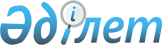 "Қазақстандық ұлттық дәрілік формулярын бекіту туралы" Қазақстан Республикасы Денсаулық сақтау министрінің 2021 жылғы 18 мамырдағы № ҚР ДСМ-41 бұйрығына өзгеріс енгізу туралыҚазақстан Республикасы Денсаулық сақтау министрінің 2023 жылғы 6 маусымдағы № 103 бұйрығы. Қазақстан Республикасының Әділет министрлігінде 2023 жылғы 7 маусымда № 32721 болып тіркелді
      БҰЙЫРАМЫН:
      1. "Қазақстандық ұлттық дәрілік формулярын бекіту туралы" Қазақстан Республикасы Денсаулық сақтау министрінің 2021 жылғы 18 мамырдағы № ҚР ДСМ-41 бұйрығына (Нормативтік құқықтық актілерді мемлекеттік тіркеу тізілімінде № 22782 болып тіркелген) мынадай өзгеріс енгізілсін:
      көрсетілген бұйрыққа 1-қосымшамен бекітілген Қазақстандық ұлттық дәрілік формуляр, осы бұйрыққа қосымшаға сәйкес жаңа редакцияда жазылсын.
      2. Қазақстан Республикасы Денсаулық сақтау министрлігінің Дәрі-дәрмек саясаты департаменті Қазақстан Республикасының заңнамасында белгіленген тәртіппен:
      1) осы бұйрықты Қазақстан Республикасы Әділет министрлігінде мемлекеттік тіркеуді;
      2) осы бұйрықты ресми жариялағаннан кейін оны Қазақстан Республикасы Денсаулық сақтау министрлігінің интернет-ресурсында орналастыруды;
      3) осы бұйрықты Қазақстан Республикасы Әділет министрлігінде мемлекеттік тіркегеннен кейін он жұмыс күні ішінде Қазақстан Республикасы Денсаулық сақтау министрлігінің Заң департаментіне осы тармақтың 1) және 2) тармақшаларында көзделген іс-шаралардың орындалуы туралы мәліметтерді ұсынуды қамтамасыз етсін.
      3. Осы бұйрықтың орындалуын бақылау жетекшілік ететін Қазақстан Республикасының Денсаулық сақтау вице-министріне жүктелсін.
      4. Осы бұйрық алғашқы ресми жарияланған күнінен кейін күнтізбелік он күн өткен соң қолданысқа енгізіледі.
					© 2012. Қазақстан Республикасы Әділет министрлігінің «Қазақстан Республикасының Заңнама және құқықтық ақпарат институты» ШЖҚ РМК
				
      Қазақстан РеспубликасыДенсаулық сақтау министрі

А. Ғиният
Қазақстан Республикасы
Денсаулық сақтау министрі
2023 жылғы 6 маусымдағы
№ 103 бұйрығына
қосымшаҚазақстан Республикасы
Денсаулық сақтау министрінің
2021 жылғы 18 мамырдағы
№ҚР-ДСМ-41 бұйрығына
1-қосымша
№
АТХ коды
Фармакологиялық тобы/ ХПА
Саудалық атауы
Дәрілік түрі, доза және көлемі
Тіркеу куәлігінің нөмірі*
A
Ас қорыту жолдары және заттардың алмасуы
A01
Стоматологиялық препараттар
A01A
Стоматологиялық препараттар
A01AB
Ауыз қуысының ауруы кезінде жергілікті қолдануға арналған микробқа қарсы препараттар
A01AB09
Миконазол
1
A01AB09
Миконазол
Миконаз
ауызға арналған гель 2%
ҚР-ДЗ-5№012706
A02
Қышқылдығы бұзылуымен байланысты ауруларды емдеуге арналған препараттар
A02A
Антацидтер
A02AF
ішекте газдың түзілуін азайтатын препараттармен құрамдас антацидтер
A02AF02
Тұз және жел айдайтын препараттардың қарапайым біріктірілімі.
2
A02AF02
Тұз және жел айдайтын препараттардың қарапайым біріктірілімі.
Кулз™
жалбыз дәмі бар шайнайтын таблеткалар
ҚР-ДЗ-5№003252
3
A02AF02
Тұз және жел айдайтын препараттардың қарапайым біріктірілімі.
Кулз™
манго дәмі бар шайнайтын таблеткалар
ҚР-ДЗ-5№003251
4
A02AF02
Тұз және жел айдайтын препараттардың қарапайым біріктірілімі.
Кулз™
апельсин дәмі бар шайнайтын таблеткалар
ҚР-ДЗ-5№003253
5
A02AF02
Тұз және жел айдайтын препараттардың қарапайым біріктірілімі.
Маалокс® Плюс
шайнайтын таблеткалар
ҚР-ДЗ-5№021438
6
A02AF02
Тұз және жел айдайтын препараттардың қарапайым біріктірілімі.
Кулз™
құлпынай дәмі бар шайнайтын таблеткалар
ҚР-ДЗ-5№003254
7
A02AF02
Тұз және жел айдайтын препараттардың қарапайым біріктірілімі.
Алмагель® Нео
ішуге арналған суспензия 170 мл
ҚР-ДЗ-5№005521
8
A02AF02
Тұз және жел айдайтын препараттардың қарапайым біріктірілімі.
Алмагель® Нео
ішуге арналған суспензия 10 мл
ҚР-ДЗ-5№005521
9
A02AF02
Тұз және жел айдайтын препараттардың қарапайым біріктірілімі.
Сималгель
ішуге арналған суспензия 300 мл
ҚР-ДЗ-5№010580
A02B
Гастроэзофегалды рефлюкс кезінде қолданылатын ойық жараға қарсы заттар мен препараттар
A02BA
Гистаминді H2-рецепторларының блокаторлары
A02BA02
Ранитидин
10
A02BA02
Ранитидин
РАНИТИДИН-АКОС
қабықпен қапталған таблеткалар 150 мг
ҚР-ДЗ-5№003668
11
A02BA02
Ранитидин
РАНИТИДИН-АКОС
қабықпен қапталған таблеткалар 300 мг
ҚР-ДЗ-5№003695
12
A02BA02
Ранитидин
Гистак®
үлбірлі қабықпен қапталған таблеткалар 150 мг
ҚР-ДЗ-5№003418
13
A02BA02
Ранитидин
Ранисан®
қабықпен қапталған таблеткалар 150 мг
ҚР-ДЗ-5№003482
14
A02BA02
Ранитидин
Ациран™-150
үлбірлі қабықпен қапталған таблеткалар 150 мг
ҚР-ДЗ-5№003387
15
A02BA02
Ранитидин
Ациран™-300
үлбірлі қабықпен қапталған таблеткалар 300 мг
ҚР-ДЗ-5№003388
A02BA03
Фамотидин
16
A02BA03
Фамотидин
Квамател®
инъекция үшін ерітінді дайындауға арналған лиофилизацияланған ұнтақ еріткішпен жиынтықта (0.9 % натрий хлоридінің ерітіндісі) 20 мг
ҚР-ДЗ-5№016290
17
A02BA03
Фамотидин
Квамател®
үлбірлі қабықпен қапталған таблеткалар 40 мг
ҚР-ДЗ-5№016506
18
A02BA03
Фамотидин
ФАМО®
үлбірлі қабықпен қапталған таблеткалар 40 мг
ҚР-ДЗ-5№011351
19
A02BA03
Фамотидин
Квамател®
үлбірлі қабықпен қапталған таблеткалар, 20 мг
ҚР-ДЗ-5№016505
20
A02BA03
Фамотидин
Фамосан®
қабықпен қапталған таблеткалар, 20 мг
ҚР-ДЗ-5№005534
21
A02BA03
Фамотидин
Фамосан®
қабықпен қапталған таблеткалар, 40мг
ҚР-ДЗ-5№005550
22
A02BA03
Фамотидин
Гастросидин
үлбірлі қабықпен қапталған таблеткалар, 40 мг
ҚР-ДЗ-5№007654
A02BC
Протонды насос ингибиторлары
A02BC01
Омепразол
23
A02BC01
Омепразол
Омез®
ішекте еритін капсулалар, 10 мг
ҚР-ДЗ-5№016781
24
A02BC01
Омепразол
Лосепразол®
капсулалар 20 мг
ҚР-ДЗ-5№008131
25
A02BC01
Омепразол
Омез®
ішекте еритін капсулалар 20 мг
ҚР-ДЗ-5№016563
26
A02BC01
Омепразол
Омепразол
капсулалар 20 мг
ҚР-ДЗ-5№021199
27
A02BC01
Омепразол
Омез®
ішекте еритін капсулалар 40 мг
ҚР-ДЗ-5№016782
28
A02BC01
Омепразол
Омез®
вена ішіне енгізу үшін ерітінді дайындауға арналған лиофилизат 40 мг
ҚР-ДЗ-5№009627
29
A02BC01
Омепразол
Плеом™-20
босап шығуы кейінге қалдырылған капсулалар 20 мг
ҚР-ДЗ-5№003436
30
A02BC01
Омепразол
Омегаст®
ішекте еритін капсулалар 20 мг
ҚР-ДЗ-5№004575
31
A02BC01
Омепразол
Опредакс
ішекте еритін капсулалар, 20 мг
ҚР-ДЗ-5№017685
32
A02BC01
Омепразол
Опредакс
ішекте еритін капсулалар, 40 мг
ҚР-ДЗ-5№017686
33
A02BC01
Омепразол
ОМЕПРАЗОЛ
ішекте еритін капсулалар, 20 мг
ҚР-ДЗ-5№015041
34
A02BC01
Омепразол
Омепразол
капсулалар, 20 мг
ҚР-ДЗ-5№121776
35
A02BC01
Омепразол
Ультоп®
ішекте еритін капсулалар, 20 мг
ҚР-ДЗ-5№009680
36
A02BC01
Омепразол
Омесайз
капсулалар, 20 мг
ҚР-ДЗ-5№023083
37
A02BC01
Омепразол
Омепразол-Тева
ішекте еритін капсулалар, 10мг
ҚР-ДЗ-5№023752
38
A02BC01
Омепразол
Омепразол-Тева
ішекте еритін капсулалар, 20 мг
ҚР-ДЗ-5№023753
39
A02BC01
Омепразол
Омикап-20
ішекте еритін капсулалар, 20 мг
ҚР-ДЗ-5№003657
40
A02BC01
Омепразол
Лосепразол®
капсулалар, 10 мг
ҚР-ДЗ-5№014519
41
A02BC01
Омепразол
Лосепразол®
капсулалар, 40 мг
ҚР-ДЗ-5№014520
42
A02BC01
Омепразол
ОМЕПРАЗОЛ - АДЖИО
ішекте еритін капсулалар 20 мг
ҚР-ДЗ-5№024415
43
A02BC01
Омепразол
Омез® Инста
ішке қабылдау үшін суспензия дайындауға арналған ұнтақ 20 мг
ҚР-ДЗ-5№019508
44
A02BC01
Омепразол
ОМЕПРАЗОЛ-ВИСТА
ішекте еритін капсулалар 20 мг
РК-ЛС-5№025403
A02BC02
Пантопразол
45
A02BC02
Пантопразол
Нольпаза®
инъекция үшін ерітінді дайындауға арналған лиофилизацияланған ұнтақ 40 мг
ҚР-ДЗ-5№020220
46
A02BC02
Пантопразол
Контролок
инъекция үшін ерітінді дайындауға арналған ұнтақ 40 мг
ҚР-ДЗ-5№011369
47
A02BC02
Пантопразол
Аспан
ішекте еритін қабықпен қапталған таблеткалар 40 мг
ҚР-ДЗ-5№021205
48
A02BC02
Пантопразол
Контролок
ішекте еритін қабықпен қапталған таблеткалар 40 мг
ҚР-ДЗ-5№011376
49
A02BC02
Пантопразол
Нольпаза®
ішекте еритін қабықпен қапталған таблеткалар 40 мг
ҚР-ДЗ-5№020529
50
A02BC02
Пантопразол
Пантаз
ішекте еритін қабықпен қапталған таблеткалар 40 мг
ҚР-ДЗ-5№001833
51
A02BC02
Пантопразол
Протонекс
ішекте еритін қабықпен қапталған таблеткалар 40 мг
ҚР-ДЗ-5№010441
52
A02BC02
Пантопразол
ПАНТА.ЗОЛ
ішекте еритін қабықпен қапталған таблеткалар 40 мг
ҚР-ДЗ-5№021252
53
A02BC02
Пантопразол
Пантасан
ішекте еритін қабықпен қапталған таблеткалар 40 мг
ҚР-ДЗ-5№121645
54
A02BC02
Пантопразол
Контролок Контрол
ішекте еритін қабықпен қапталған таблеткалар 20 мг
ҚР-ДЗ-5№011377
55
A02BC02
Пантопразол
Нольпаза®
ішекте еритін қабықпен қапталған таблеткалар 20 мг
ҚР-ДЗ-5№020528
56
A02BC02
Пантопразол
Пантасан 20
босап шығуы кейінге қалдырылған таблеткалар 20 мг
ҚР-ДЗ-5№022300
57
A02BC02
Пантопразол
Улсепан
инъекция үшін ерітінді дайындауға арналған лиофилизацияланған ұнтақ 40 мг
ҚР-ДЗ-5№020696
58
A02BC02
Пантопразол
Улсепан
ішекте еритін қабықпен қапталған таблеткалар, 40 мг
ҚР-ДЗ-5№019534
59
A02BC02
Пантопразол
Парастамик
инъекция үшін ерітінді дайындауға арналған лиофилизацияланған ұнтақ, 40 мг
ҚР-ДЗ-5№023243
60
A02BC02
Пантопразол
Пантоспей
көктамыр ішіне енгізу үшін ерітінді дайындауға арналған лиофилизацияланған ұнтақ 40 мг
ҚР-ДЗ-5№022203
61
A02BC02
Пантопразол
ПАНТАП® 40
ішекте еритін қабықпен қапталған таблеткалар 40 мг
ҚР-ДЗ-5№014805
62
A02BC02
Пантопразол
Стамик
ішекте еритін қабықпен қапталған таблеткалар 40 мг
ҚР-ДЗ-5№021220
63
A02BC02
Пантопразол
ПАНТАЗОЛ
инъекция мен инфузия үшін ерітінді дайындауға арналған лиофилизат 40 мг
ҚР-ДЗ-5№023875
64
A02BC02
Пантопразол
Пантоспей
ішекте еритін қабықпен қапталған таблеткалар, 40 мг
ҚР-ДЗ-5№023507
65
A02BC02
Пантопразол
Пантоспей
ішекте еритін қабықпен қапталған таблеткалар, 20 мг
ҚР-ДЗ-5№023506
66
A02BC02
Пантопразол
ПАН- 20
ішекте еритін таблеткалар, 20 мг
ҚР-ДЗ-5№011627
67
A02BC02
Пантопразол
ПАН - 40
ішекте еритін таблеткалар, 40 мг
ҚР-ДЗ-5№011628
68
A02BC02
Пантопразол
Пантонекс DR-20
ішекте еритін қабықпен қапталған таблеткалар, 20 мг
ҚР-ДЗ-5№020960
69
A02BC02
Пантопразол
Пантонекс DR-40
ішекте еритін қабықпен қапталған таблеткалар, 40 мг
ҚР-ДЗ-5№020961
70
A02BC02
Пантопразол
Нупента
ішекте еритін қабықпен қапталған таблеткалар, 20 мг
ҚР-ДЗ-5№023135
71
A02BC02
Пантопразол
Нупента
ішекте еритін қабықпен қапталған таблеткалар, 40 мг
ҚР-ДЗ-5№023136
72
A02BC02
Пантопразол
Панпьюр
ішекте еритін қабықпен қапталған таблеткалар, 20 мг
ҚР-ДЗ-5№023221
73
A02BC02
Пантопразол
ЗОЛОПЕНТ®
босап шығуы кейінге қалдырылған таблеткалар, 40 мг
ҚР-ДЗ-5№020433
74
A02BC02
Пантопразол
Протектопаза
инъекция үшін ерітінді дайындауға арналған лиофилизацияланған ұнтақ , 40 мг
ҚР-ДЗ-5№024277
75
A02BC02
Пантопразол
Пантор 20
ішекте еритін қабықпен қапталған таблеткалар 20 мг
ҚР-ДЗ-5№020355
76
A02BC02
Пантопразол
Пантор 40
ішекте еритін қабықпен қапталған таблеткалар 40 мг
ҚР-ДЗ-5№020356
77
A02BC02
Пантопразол
Пантопразол
ішекте еритін қабықпен қапталған таблеткалар 20 мг
ҚР-ДЗ-5№024562
78
A02BC02
Пантопразол
Пантопразол
ішекте еритін қабықпен қапталған таблеткалар 40 мг
ҚР-ДЗ-5№024563
79
A02BC02
Пантопразол
ПАНТАП®
көктамыр ішіне енгізу үшін ерітінді дайындауға арналған лиофилизацияланған ұнтақ 40 мг
ҚР-ДЗ-5№024669
80
A02BC02
Пантопразол
ПАНТИН
инъекция үшін ерітінді дайындауға арналған лиофилизацияланған 40 мг
ҚР-ДЗ-5№024853
81
A02BC02
Пантопразол
ПАНТАП® 20
ішекте еритін қабықпен қапталған таблеткалар, 20 мг
ҚР-ДЗ-0№025834
82
A02BC02
Пантопразол
Лепанто
вена ішіне енгізу үшін ерітінді дайындауға арналған лиофилизацияланған ұнтақ 40 мг
ҚР-ДЗ-5№025737
83
A02BC02
Пантопразол
ЗОЛОПЕНТ®
босап шығуы кейінге қалдырылған таблеткалар, 20 мг
ҚР-ДЗ-5№025272
84
A02BC02
Пантопразол
Нупента
Вена ішіне енгізу үшін ерітінді дайындауға арналған лиофилизат 40 мг
ҚР-ДЗ-5№025379
A02BC03
Лансопразол
85
A02BC03
Лансопразол
Лансобел®
капсулалар 30 мг
ҚР-ДЗ-5№011007
86
A02BC03
Лансопразол
Ланзоптол
капсулалар, 30 мг
ҚР-ДЗ-5№014351
87
A02BC03
Лансопразол
Лансопразол - Тева
капсулалар, 15 мг
ҚР-ДЗ-5№016856
88
A02BC03
Лансопразол
Лансопразол - Тева
капсулалар, 30 мг
ҚР-ДЗ-5№016857
89
A02BC03
Лансопразол
Лоэнзар-сановель
босап шығуы кейінге қалдырылған капсулалар, 30 мг
ҚР-ДЗ-5№020487
A02BC04
Рабепразол
90
A02BC04
Рабепразол
Промто
ішекте еритін қабықпен қапталған таблеткалар 10 мг
ҚР-ДЗ-5№018197
91
A02BC04
Рабепразол
Верабез
ішекте еритін қабықпен қапталған таблеткалар, 20 мг
ҚР-ДЗ-5№022292
92
A02BC04
Рабепразол
Верабез
ішекте еритін қабықпен қапталған таблеткалар, 10 мг
ҚР-ДЗ-5№022291
93
A02BC04
Рабепразол
Париет®
ішекте еритін қабықпен қапталған таблеткалар, 10 мг
ҚР-ДЗ-5№022371
94
A02BC04
Рабепразол
Промто
ішекте еритін қабықпен қапталған таблеткалар 20 мг
ҚР-ДЗ-5№018198
95
A02BC04
Рабепразол
Париет®
ішекте еритін қабықпен қапталған таблеткалар 20 мг
ҚР-ДЗ-5№019677
96
A02BC04
Рабепразол
Рабелок
ішекте еритін қабықпен қапталған таблеткалар, 10 мг
ҚР-ДЗ-5№023027
97
A02BC04
Рабепразол
Рабелок
ішекте еритін қабықпен қапталған таблеткалар, 20 мг
ҚР-ДЗ-5№023073
98
A02BC04
Рабепразол
Зульбекс®
ішекте еритін қабықпен қапталған таблеткалар, 10 мг
ҚР-ДЗ-5№019144
99
A02BC04
Рабепразол
Зульбекс®
ішекте еритін қабықпен қапталған таблеткалар, 20 мг
ҚР-ДЗ-5№019145
100
A02BC04
Рабепразол
Рабемак
ішекте еритін қабықпен қапталған таблеткалар, 10 мг
ҚР-ДЗ-5№023511
101
A02BC04
Рабепразол
Рабемак
ішекте еритін қабықпен қапталған таблеткалар, 20 мг
ҚР-ДЗ-5№023512
102
A02BC04
Рабепразол
Разо
ішекте еритін қабықпен қапталған таблеткалар, 20 мг
ҚР-ДЗ-5№023543
103
A02BC04
Рабепразол
Рабегард™-20
ішекте еритін қабықпен қапталған таблеткалар, 20 мг
ҚР-ДЗ-5№004378
104
A02BC04
Рабепразол
Рабиванс
ішекте еритін қабықпен қапталған таблеткалар, 20 мг
ҚР-ДЗ-5№023778
105
A02BC04
Рабепразол
Рабепразол-СЗ
ішекте еритін капсулалар, 10 мг
ҚР-ДЗ-5№023907
106
A02BC04
Рабепразол
Рабепразол-СЗ
ішекте еритін капсулалар, 20 мг
ҚР-ДЗ-5№023920
107
A02BC04
Рабепразол
Барол 20
ішекте еритін капсулалар 20 мг
ҚР-ДЗ-5№013644
A02BC05
Эзомепразол
108
A02BC05
Эзомепразол
Сомпраз
вена ішіне енгізу үшін ерітінді дайындауға арналған лиофилизат 40 мг еріткішімен (0,9 % натрий хлоридінің ерітіндісі) жиынтықта
ҚР-ДЗ-5№020239
109
A02BC05
Эзомепразол
Эзом IV
инъекция және инфузия үшін ерітінді дайындауға арналған лиофилизацияланған ұнтақ еріткішімен жиынтықта 40 мг
ҚР-ДЗ-5№020384
110
A02BC05
Эзомепразол
Нексиум®
вена ішіне енгізу үшін ерітінді дайындауға арналған лиофилизат еріткішімен 40 мг
ҚР-ДЗ-5№012486
111
A02BC05
Эзомепразол
Нексиум
қабықпен қапталған таблеткалар 40 мг
ҚР-ДЗ-5№012404
112
A02BC05
Эзомепразол
ЭСОМ®
ішекте еритін капсулалар 40 мг
ҚР-ДЗ-5№022137
113
A02BC05
Эзомепразол
ЭСОМ®
ішекте еритін капсулалар 20 мг
ҚР-ДЗ-5№022138
114
A02BC05
Эзомепразол
Нексиум
қабықпен қапталған таблеткалар 20 мг
ҚР-ДЗ-5№012403
115
A02BC05
Эзомепразол
Помпезо
инъекция үшін ерітінді дайындауға арналған лиофилизацияланған ұнтақ еріткішпен жиынтықта, 40 мг
ҚР-ДЗ-5№023560
116
A02BC05
Эзомепразол
С-МЕЗОЛ
инъекция мен инфузия үшін ерітінді дайындауға арналған лиофилизат 40 мг
ҚР-ДЗ-5№023890
117
A02BC05
Эзомепразол
Эзолект
инъекция және инфузия үшін ерітінді дайындауға арналған лиофилизацияланған ұнтақ, 40 мг
ҚР-ДЗ-5№024076
118
A02BC05
Эзомепразол
Сомпраз
үлбірлі қабықпен қапталған таблеткалар, 20 мг
ҚР-ДЗ-5№122114
119
A02BC05
Эзомепразол
Сомпраз
ішекте еритін қабықпен қапталған таблеткалар, 40 мг
ҚР-ДЗ-5№122115
120
A02BC05
Эзомепразол
Месопраль
ішекте еритін капсулалар, қатты, 20 мг
ҚР-ДЗ-5№022684
121
A02BC05
Эзомепразол
Месопраль
ішекте еритін капсулалар, қатты, 40 мг
ҚР-ДЗ-5№022685
122
A02BC05
Эзомепразол
Эманера®
ішекте еритін капсулалар, 20 мг
ҚР-ДЗ-5№019226
123
A02BC05
Эзомепразол
Эманера®
ішекте еритін капсулалар, 40 мг
ҚР-ДЗ-5№019227
124
A02BC05
Эзомепразол
Нулок
босап шығуы кейінге қалдырылған капсулалар, 40 мг
ҚР-ДЗ-5№023908
125
A02BC05
Эзомепразол
Нулок
босап шығуы кейінге қалдырылған капсулалар, 20 мг
ҚР-ДЗ-5№023911
126
A02BC05
Эзомепразол
Эзомепразол-Элеас
вена ішіне енгізу үшін ерітінді дайындауға арналған лиофилизат 40 мг
РК-ЛС-5№024517
127
A02BC05
Эзомепразол
Эзолес
вена ішіне енгізу үшін ерітінді дайындауға арналған лиофилизат 40 мг
ҚР-ДЗ-5№024537
128
A02BC05
Эзомепразол
Эсопол
инфузия үшін ерітінді дайындауға арналған лиофилизат,40 мг
ҚР-ДЗ-5№024634
129
A02BC05
Эзомепразол
Эзиум
вена ішіне енгізу үшін ерітінді дайындауға арналған ұнтақ, 40 мг
ҚР-ДЗ-5№024718
130
A02BC05
Эзомепразол
Эзомепразол - ГЕН
вена ішіне енгізу үшін ерітінді дайындауға арналған лиофилизат, 40 мг
ҚР-ДЗ-5№024753
131
A02BC05
Эзомепразол
ПОМПЕЗО-ВМ
ішекте еритін капсулалар, 40 мг
ҚР-ДЗ-5№024842
132
A02BC05
Эзомепразол
ПОМПЕЗО-ВМ
ішекте еритін капсулалар, 20 мг
ҚР-ДЗ-5№024843
133
A02BC05
Эзомепразол
Эзомепразол-Тева
қабықпен қапталған таблеткалар, 20мг
ҚР-ДЗ-5№025072
134
A02BC05
Эзомепразол
Эзомепразол-Тева
қабықпен қапталған таблеткалар, 40мг
ҚР-ДЗ-5№025071
135
A02BC05
Эзомепразол
Эсмомак
Вена ішіне енгізу үшін ерiтiндi дайындауға арналған лиофилизат 40 мг
ҚР-ДЗ-5№025892
A02BX
Басқа ойық жараға қарсы препараттар
A02BX05
Висмут субцитраты
136
A02BX05
Висмут субцитраты
Улькавис
үлбірлі қабықпен қапталған таблеткалар 120 мг
ҚР-ДЗ-5№022995
137
A02BX05
Висмут субцитраты
Де-Нол®
қабықпен қапталған таблеткалар 120 мг
ҚР-ДЗ-5№010006
138
A02BX05
Висмут субцитраты
Де-Нол®
қабықпен қапталған таблеткалар, 120 мг
ҚР-ДЗ-5№023961
139
A02BX05
Висмут субцитраты
Ви-Сан
қабықпен қапталған таблеткалар, 120 мг
ҚР-ДЗ-0№025458
A03
Ас-қазан-ішек қызметінің бұзылыстарын емдеуге арналгған
A03A
функциональді бұзылыстарын емдеуге арналған препараттар
A03AA
Синтетикалық холиноблокаторлар - үштік амин тобы эфирлері
140
A03AA
Синтетикалық холиноблокаторлар - үштік амин тобы эфирлері
Платифиллин-Дарница
инъекцияға арналған ерітінді 0,2% 1 мл
ҚР-ДЗ-5№008566
141
A03AA
Синтетикалық холиноблокаторлар - үштік амин тобы эфирлері
Платифиллин гидротартраты
инъекцияға арналған ерітінді 0,2% 1 мл
ҚР-ДЗ-5№011036
A03AA04
Мебеверин
142
A03AA04
Мебеверин
Меверин
капсулалар 200 мг
ҚР-ДЗ-5№020071
143
A03AA04
Мебеверин
Дусконал Ретард
модификацияланып босап шығатын капсулалар 200 мг
ҚР-ДЗ-5№023024
144
A03AA04
Мебеверин
Спаверин
босап шығуы ұзаққа созылатын капсулалар, 200 мг
ҚР-ДЗ-5№022931
145
A03AA04
Мебеверин
Спарекс
модификацияланып босап шығатын капсулалар, 200 мг
ҚР-ДЗ-5№019337
146
A03AA04
Мебеверин
Дюспаталин®
ретард капсулалар, 200 мг
ҚР-ДЗ-5№013750
A03AD
Папаверин және оның туындылары
A03AD01
Папаверин
147
A03AD01
Папаверин
Папаверин
таблеткалар 0,04 г
ҚР-ДЗ-5№018448
148
A03AD01
Папаверин
Папаверин
ректалді суппозиторийлер, 20 мг
ҚР-ДЗ-5№005175
149
A03AD01
Папаверин
Папаверин гидрохлориді
ректальді суппозиторийлер, 0,02 г
ҚР-ДЗ-5№013148
150
A03AD01
Папаверин
Папаверин гидрохлориді
инъекцияға арналған ерітінді 2% по 2 мл
ҚР-ДЗ-5№010954
151
A03AD01
Папаверин
Папаверин
инъекцияға арналған ерітінді, 20 мг/мл 2 мл
ҚР-ДЗ-5№022795
152
A03AD01
Папаверин
Папаверин гидрохлориді
инъекцияға арналған ерітінді, 20 мг/мл 2 мл
ҚР-ДЗ-5№010314
A03AD02
Дротаверин
153
A03AD02
Дротаверин
Дротаверин
инъекцияға арналған ерітінді 40 мг/ 2 мл, 2 мл
ҚР-ДЗ-5№022172
154
A03AD02
Дротаверин
Ношверин
инъекцияға арналған ерітінді, 20 мг/мл 2 мл
ҚР-ДЗ-5№022504
155
A03AD02
Дротаверин
СПАЗМОСТОП
инъекцияға арналған ерітінді, 20 мг/мл 2 мл
ҚР-ДЗ-5№024192
156
A03AD02
Дротаверин
Но-шпа®
инъекцияға арналған ерітінді, 40 мг/2 мл 2 мл
ҚР-ДЗ-5№000987
157
A03AD02
Дротаверин
Дротаверин
инъекцияға арналған ерітінді, 20 мг/мл 2 мл
ҚР-ДЗ-5№014099
158
A03AD02
Дротаверин
Дротаверин гидрохлориді
таблеткалар 40 мг
ҚР-ДЗ-5№004434
159
A03AD02
Дротаверин
СПАЗМОЛИЗИН
ректальді суппозиторийлер 40 мг
ҚР-ДЗ-5№010594
160
A03AD02
Дротаверин
Но-шпа®
таблеткалар 40 мг
ҚР-ДЗ-5№000989
161
A03AD02
Дротаверин
Ношверин
таблеткалар 0,04 г
ҚР-ДЗ-5№010846
162
A03AD02
Дротаверин
Но-шпа® форте
таблеткалар 80 мг
ҚР-ДЗ-5№019110
163
A03AD02
Дротаверин
Дротаверин
таблеткалар 40 мг
ҚР-ДЗ-5№018764
164
A03AD02
Дротаверин
Пле-спа™
үлбірлі қабықпен қапталған таблеткалар 40 мг
ҚР-ДЗ-5№016474
165
A03AD02
Дротаверин
Дротаверин-Тева
таблеткалар 40 мг
ҚР-ДЗ-5№021417
A03AX
Ішек функциясы бұзылыстары кезінде қолданылатын басқа да препараттар
A03AX13
Силикондар
166
A03AX13
Силикондар
Эспумизан®
капсулалар 40 мг
ҚР-ДЗ-5№005061
167
A03AX13
Силикондар
КОЛИКИД®
қабықпен қапталған таблеткалар, 125 мг
ҚР-ДЗ-5№023613
168
A03AX13
Силикондар
КОЛИКИД®
ішуге арналған суспензия, 40 мг/мл 30 мл
ҚР-ДЗ-5№023904
169
A03AX13
Силикондар
Боботик
ішуге арналған эмульсия 66.66 мг/мл 30 мл
ҚР-ДЗ-5№015656
170
A03AX13
Силикондар
Эсмизан-ODS
ауыз қуысында ұсақталатын үлбір 62,5 мг
ҚР-ДЗ-5№023972
171
A03AX13
Силикондар
Эспумизан® L балаларға арналған тамшылар
ішуге арналған тамшылар (эмульсия) 40 мг
ҚР-ДЗ-5№019918
A03B
Итжидек және оның туындылары
A03BA
Итжидек алкалоидтары, үшітен бір бөліктегі аминдер
A03BA01
Атропин
172
A03BA01
Атропин
Атропин сульфаты
инъекцияға арналған ерітінді 1мг/мл 1 мл
ҚР-ДЗ-5№012809
A03BB 
Итжидектің жартылай синтетикалық алкалоидтары, төртден бір бөлінтегі аммоний қосылыстары
A03BB01
Гиосцин бутилбромиді
173
A03BB01
Гиосцин бутилбромиді
Бускопан®
инъекцияға арналған ерітінді, 20 мг/мл 1 мл
ҚР-ДЗ-5№000024
174
A03BB01
Гиосцин бутилбромиді
Бускопан®
қабықпен қапталған таблеткалар, 10 мг
ҚР-ДЗ-5№016087
175
A03BB01
Гиосцин бутилбромиді
Бускопан®
ректальді суппозиторийлер, 10мг
ҚР-ДЗ-5№016088
A03F
АІЖ моторикасын ынталандырғыштар
A03FA01
Метоклопрамид
176
A03FA01
Метоклопрамид
Церулин®
инъекцияға арналған ерітінді 0,5%, 2 мл
ҚР-ДЗ-5№015849
177
A03FA01
Метоклопрамид
Метоклопрамид
инъекцияға арналған ерітінді 0,5% 2 мл
ҚР-ДЗ-5№003641
178
A03FA01
Метоклопрамид
Церукал®-Тева
инъекцияға арналған ерітінді 10 мг/2 мл 2 мл
ҚР-ДЗ-5№005184
179
A03FA01
Метоклопрамид
Церукал®
таблеткалар 10 мг
ҚР-ДЗ-5№011280
180
A03FA01
Метоклопрамид
Метоклопрамид-Дарница
инъекцияға арналған ерітінді, 0,5 % 2 мл
ҚР-ДЗ-5№001379
181
A03FA01
Метоклопрамид
Метоклопрамид
көктамыр ішіне және бұлшықет ішіне енгізуге арналған ерітінді, 5 мг/мл 2 мл
ҚР-ДЗ-5№022422
182
A03FA01
Метоклопрамид
Церумед
инъекцияға арналған ерітінді, 10 мг/2 мл 2 мл
ҚР-ДЗ-5№024047
A03FA03
Домперидон
183
A03FA03
Домперидон
Мотинорм®
таблеткалар, 10 мг
ҚР-ДЗ-5№009890
184
A03FA03
Домперидон
Мотинорм®
ішуге арналған тамшылар 5 мл
ҚР-ДЗ-5№012907
185
A03FA03
Домперидон
Мотинорм®
шәрбат30 мл
ҚР-ДЗ-5№012906
186
A03FA03
Домперидон
Мотинорм®
шәрбат 60 мл
ҚР-ДЗ-5№012906
187
A03FA03
Домперидон
Дониум-ТК
таблеткалар 10 мг
ҚР-ДЗ-3№122158
188
A03FA03
Домперидон
ДОПРОКИН
таблеткалар 10 мг
ҚР-ДЗ-5№022355
189
A03FA03
Домперидон
ДОМРИД®
қабықпен қапталған таблеткалар, 10 мг
ҚР-ДЗ-5№121930
190
A03FA03
Домперидон
Мотилиум®
үлбірлі қабықпен қапталған таблеткалар, 10 мг
ҚР-ДЗ-5№018410
191
A03FA03
Домперидон
МОТИГАСТ 10
үлбірлі қабықпен қапталған таблеткалар 10 мг
ҚР-ДЗ-5№024356
192
A03FA03
Домперидон
ДОМРИД®
ішуге арналған суспензия 1 мг/мл 60мл
ҚР-ДЗ-5№122063
193
A03FA03
Домперидон
ДОМРИД®
ішуге арналған суспензия 1 мг/мл 100мл
ҚР-ДЗ-5№122063
194
A03FA03
Домперидон
МОТИГАСТ-S
ішуге арналған суспензия 1 мг/мл, 60 мл
ҚР-ДЗ-5№024770
195
A03FA03
Домперидон
МОТИГАСТ-S
ішуге арналған суспензия, 1 мг/мл, 100 мл
ҚР-ДЗ-5№024770
A04
Құсуға қарсы препараттар
A04A
Құсуға қарсы препараттар
A04AA
Серотонинді 5ht3-рецепторларының антагонисттері
A04AA01
Ондансетрон
196
A04AA01
Ондансетрон
Ондансетрон
вена ішіне және бұлшықет ішіне енгізуге арналған ерітінді, 2мг/мл, 2 мл
ҚР-ДЗ-5№022567
197
A04AA01
Ондансетрон
Ондансетрон
вена ішіне және бұлшықет ішіне енгізуге арналған ерітінді, 2мг/мл, 4 мл
ҚР-ДЗ-5№022567
198
A04AA01
Ондансетрон
Ондансетрон
инъекцияға арналған ерітінді 2 мг/мл, 2 мл
ҚР-ДЗ-5№013007
199
A04AA01
Ондансетрон
Ондансетрон
Инъекцияға арналған ерітінді 2 мг/мл, 4 мл
ҚР-ДЗ-5№013007
200
A04AA01
Ондансетрон
Ондансетрон
Инъекцияға арналған ерітінді 4 мг/2 мл 2 мл
ҚР-ДЗ-3№021463
201
A04AA01
Ондансетрон
Эметон
Инъекцияға арналған ерітінді, 2 мг/мл 2 мл
ҚР-ДЗ-5№021555
202
A04AA01
Ондансетрон
Эметон
Инъекцияға арналған ерітінді, 2 мг/мл 4 мл
ҚР-ДЗ-5№021555
203
A04AA01
Ондансетрон
Ондансетрон
көктамыр ішіне және бұлшықет ішіне енгізуге арналған ерітінді 2 мг 2 мл
ҚР-ДЗ-5№013927
204
A04AA01
Ондансетрон
Ондансетрон
көктамыр ішіне және бұлшықет ішіне енгізуге арналған ерітінді 2 мг 4 мл
ҚР-ДЗ-5№013916
A04AA02
Гранисетрон
A04AD
Басқа құсуға қарсы препараттар
A04AD12
Апрепитант
205
A04AD12
Апрепитант
Эменд
капсулалар 125 мг
ҚР-ДЗ-5№015509
206
A04AD12
Апрепитант
Эменд
капсулалар 80 мг
ҚР-ДЗ-5№015508
A05
Бауыр және өт шығару жолдары ауруларын емдеуге арналған препараттар
A05A
Өт шығару жолдарын емдеуге арналған препараттар
A05AA
Өт қышқылдарының препараттары
A05AA02
Урсодезоксихолий қышқылы
207
A05AA02
Урсодезоксихолий қышқылы
Урсолив®
капсулалар 250 мг
ҚР-ДЗ-5№018892
208
A05AA02
Урсодезоксихолий қышқылы
Холудексан
капсулалар, 300 мг
ҚР-ДЗ-5№015800
209
A05AA02
Урсодезоксихолий қышқылы
Урсозим®
капсулалар 250 мг
ҚР-ДЗ-5№017901
210
A05AA02
Урсодезоксихолий қышқылы
УРСОЦИД®
капсулалар 250 мг
ҚР-ДЗ-3№021557
211
A05AA02
Урсодезоксихолий қышқылы
Урсодекс®
капсулалар 250 мг
ҚР-ДЗ-5№018295
212
A05AA02
Урсодезоксихолий қышқылы
Дезурсолен®
модификацияланып босап шығатын капсулалар, 450 мг
ҚР-ДЗ-5№121650
213
A05AA02
Урсодезоксихолий қышқылы
Сертохол
қатты капсулалар, 300 мг
ҚР-ДЗ-5№121673
214
A05AA02
Урсодезоксихолий қышқылы
УРСОСАН
капсулалар, 250 мг
ҚР-ДЗ-5№003942
215
A05AA02
Урсодезоксихолий қышқылы
ГРИНТЕРОЛ®
капсулалар, 250 мг
ҚР-ДЗ-5№022956
216
A05AA02
Урсодезоксихолий қышқылы
Урсофальк
капсулалар, 250 мг
ҚР-ДЗ-5№006140
217
A05AA02
Урсодезоксихолий қышқылы
Урсофлор
желатин капсулалар, 300 мг
ҚР-ДЗ-5№018957
218
A05AA02
Урсодезоксихолий қышқылы
Урсолизин
капсулалар, 150 мг
ҚР-ДЗ-5№019540
219
A05AA02
Урсодезоксихолий қышқылы
Урсолизин
капсулалар, 300 мг
ҚР-ДЗ-5№019541
220
A05AA02
Урсодезоксихолий қышқылы
Эксхол
капсулалар, 250 мг
ҚР-ДЗ-5№019513
221
A05AA02
Урсодезоксихолий қышқылы
Дезурсолен
таблеткалар, 300 мг
ҚР-ДЗ-5№121649
222
A05AA02
Урсодезоксихолий қышқылы
Укрлив
таблеткалар, 250 мг
ҚР-ДЗ-5№022725
223
A05AA02
Урсодезоксихолий қышқылы
УРСОСАН® ФОРТЕ
Үлбірлі қабықпен қапталған таблеткалар, 500 мг
ҚР-ДЗ-5№023987
224
A05AA02
Урсодезоксихолий қышқылы
Санурсокол
таблеткалар 150 мг
ҚР-ДЗ-5№024350
225
A05AA02
Урсодезоксихолий қышқылы
Санурсокол
таблеткалар 300 мг
ҚР-ДЗ-5№024351
226
A05AA02
Урсодезоксихол қышқылы
Урсофальк
үлбірлі қабықпен қапталған таблеткалар, 500мг
ҚР-ДЗ-5№024754
227
A05AA02
Урсодезоксихол қышқылы
УКРЛИВ®
таблеткалар, 500мг
ҚР-ДЗ-5№024932
228
A05AA02
Урсодезоксихол қышқылы
Сертохол
капсулалар, 250 мг
ҚР-ДЗ-5№025340
A05AA04 
Обетихол қышқылы
229
A05AA04 
Обетихол қышқылы
Обетимус
Үлбірлі қабықпен қапталған таблеткалар, 5 мг
ҚР-ДЗ-5№025843
230
A05AA04 
Обетихол қышқылы
Обетимус
Үлбірлі қабықпен қапталған таблеткалар, 10 мг
ҚР-ДЗ-5№025842
A06
Іш жүргізетін препараттар
A06A
Іш жүргізетін препараттар
A06AB
Жанаспалы іш жүргізетін препараттар
A06AB02
Бисакодил
231
A06AB02
Бисакодил
Бисакодил
ректальді суппозиторийлер 0,01 г
ҚР-ДЗ-5№010998
232
A06AB02
Бисакодил
Дульколакс®
ішекте еритін кабықпен қапталған таблеткалар 5 мг
ҚР-ДЗ-5№017372
233
A06AB02
Бисакодил
БИСАКОДИЛ ГРИНДЕКС
ішекте еритін қабықпен қапталған таблеткалар 5 мг
ҚР-ДЗ-5№004800
234
A06AB02
Бисакодил
Бисакодил-Нижфарм
ректалді суппозиторийлер 10 мг
ҚР-ДЗ-5№010219
235
A06AB02
Бисакодил
Бисакодил
ректалді суппозиторийлер 10 мг
ҚР-ДЗ-5№009754
236
A06AB02
Бисакодил
Бисакодил
ректалді суппозиторийлер 10 мг
ҚР-ДЗ-5№023341
237
A06AB02
Бисакодил
Дульколакс®
ректалді суппозиторийлер, 10 мг
ҚР-ДЗ-5№016750
A06AB08
Натрий пикосульфаты
238
A06AB08
Натрий пикосульфаты
Пиколакс®
ішуге арналған тамшылар 0,75 % 15 мл
ҚР-ДЗ-5№013426
239
A06AB08
Натрий пикосульфаты
Пиколакс®
ішуге арналған тамшылар 0,75 % 30 мл
ҚР-ДЗ-5№013426
240
A06AB08
Натрий пикосульфаты
Пиколакс®
таблеткалар 7,5 мг
ҚР-ДЗ-5№020172
241
A06AB08
Натрий пикосульфаты
Дульколакс® Пико
ішуге арналған тамшылар, 7,5 мг/мл 15 мл
ҚР-ДЗ-5№011189
242
A06AB08
Натрий пикосульфаты
Дульколакс® Пико
ішуге арналған тамшылар, 7,5 мг/мл 30 мл
ҚР-ДЗ-5№011189
243
A06AB08
Натрий пикосульфаты
Перилакс
ішуге арналған тамшылар, 7,5 мг/мл 30 мл
ҚР-ДЗ-5№023069
244
A06AB08
Натрий пикосульфаты
Лаксигал
ішуге арналған тамшылар 7,5 мг 10 мл
ҚР-ДЗ-5№006164
245
A06AB08
Натрий пикосульфаты
Лаксигал
ішуге арналған тамшылар 7,5 мг 25 мл
ҚР-ДЗ-5№006164
246
A06AB08
Натрий пикосульфаты
Регулакс® Пикосульфат
ішуге арналған тамшылар 0,75 г 20 мл
ҚР-ДЗ-5№012670
247
A06AB08
Натрия пикосульфаты
ЛАКС
ішуге арналған тамшылар, 7,5 мг/мл 20 мл
ҚР-ДЗ-5№025580
A06AB58
Натрий пикосульфаты басқа препараттармен біріктірілімде
248
A06AB58
Натрий пикосульфаты басқа препараттармен біріктірілімде
Пикопреп
ішу үшін ерітінді дайындауға арналған ұнтақ 10 мг/3,5 г/12 г
ҚР-ДЗ-5№017969
249
A06AB58
Натрий пикосульфаты басқа препараттармен біріктірілімде
ЦитраФлит
ішу үшін ерітінді дайындауға арналған ұнтақ 10 мг/10,97 г/3,5 г
ҚР-ДЗ-5№023958
A06AD
Осмотикалық қасиеті бар іш жүргізетін препараттар
A06AD04
Магний сульфаты
250
A06AD04
Магний сульфаты
Магний сульфаты
ұнтақ 25 г
ҚР-ДЗ-5№010068
251
A06AD04
Магний сульфаты
Магний сульфаты
ұнтақ 50 г
ҚР-ДЗ-5№010068
252
A06AD04
Магний сульфаты
Магний сульфаты
ұнтақ 100 г
ҚР-ДЗ-5№010068
253
A06AD04
Магний сульфаты
Магний сульфаты
ұнтақ 25 г
ҚР-ДЗ-5№003173
254
A06AD04
Магний сульфаты
Магний сульфаты
ұнтақ 70 г
ҚР-ДЗ-5№003173
A06AD11
Лактулоза
255
A06AD11
Лактулоза
Дюфалак®
шәрбат 667 г/л 1000 мл
ҚР-ДЗ-5№018066
256
A06AD11
Лактулоза
Порталак
шәрбат 667 г/л 500 мл
ҚР-ДЗ-5№121787
257
A06AD11
Лактулоза
Порталак
шәрбат 667 г/л 250 мл
ҚР-ДЗ-5№121787
258
A06AD11
Лактулоза
Дюфалак®
шәрбат 667 г/л 500 мл
ҚР-ДЗ-5№018066
259
A06AD11
Лактулоза
Нормазе
шәрбат 667 мг/мл 200 мл
ҚР-ДЗ-5№015037
260
A06AD11
Лактулоза
Дюфалак®
шәрбат 667 г/л 200 мл
ҚР-ДЗ-5№018066
261
A06AD11
Лактулоза
Лактулоза-ТК
шәрбат 667 мг/мл 200 мл
ҚР-ДЗ-5№023089
262
A06AD11
Лактулоза
Лактулоза-ТК
шәрбат 667 мг/мл 1000 мл
ҚР-ДЗ-5№023089
263
A06AD11
Лактулоза
Лактулоза-ТК
шәрбат 667 мг/мл 500 мл
ҚР-ДЗ-5№023089
264
A06AD11
Лактулоза
Лаксолак®
шәрбат, 67 мг/100 мл 120 мл
ҚР-ДЗ-5№022481
265
A06AD11
Лактулоза
Лактулоза-Тева
шәрбат, 66,7 г/ 100 мл
ҚР-ДЗ-5№019382
266
A06AD11
Лактулоза
Дюфалак® Ана мен Балаға
шәрбат, 667 г/л 200 мл
ҚР-ДЗ-5№023580
267
A06AD11
Лактулоза
Дюфалак® Ана мен Балаға
шәрбат, 667 г/л 500 мл
ҚР-ДЗ-5№023580
268
A06AD11
Лактулоза
Нормазе
шәрбат, 667 мг/мл 200 мл
ҚР-ДЗ-5№023718
269
A06AD11
Лактулоза
Медулак-WM
шәрбат, 667 мг/мл 250 мл
ҚР-ДЗ-5№024162
270
A06AD11
лактулоза
Трансулоза
ішке қабылдауға арналған паста 150 г
ҚР-ДЗ-5№016779
A06AD15
Макрогол
271
A06AD15
Макрогол
Форлакс®
ішке қабылдау үшін ерітінді дайындауға арналған ұнтақ, 10 г
ҚР-ДЗ-5№005963
A06AD65
Басқа препараттармен біріктірілген макрогол
272
A06AD65
Басқа препараттармен біріктірілген макрогол
Мовипреп®
ішке қабылдау үшін ерітінді дайындауға арналған ұнтақ
ҚР-ДЗ-5№019791
273
A06AD65
Басқа препараттармен біріктірілген макрогол
Фортранс®
ішке қабылдау үшін ерітінді дайындауға арналған ұнтақ
ҚР-ДЗ-5№005236
274
A06AD65
Басқа препараттармен біріктірілген макрогол
Макронорм
ішке қабылдау үшін ерітінді дайындауға арналған ұнтақ
ҚР-ДЗ-5№024691
A06AG
Клизма түріндегі іш жүргізетін препараттар
A06AG04
Глицерол
275
A06AG04
Глицерол
Глирома
ректалді ерітінді 3 г
ҚР-ДЗ-5№121760
276
A06AG04
Глицерол
Глирома
ректалді ерітінді 9 г
ҚР-ДЗ-5№121761
277
A06AG04
Глицерол
АДЮЛАКС
ректалді ерітінді 7,5 мл
ҚР-ДЗ-5№018889
278
A06AG04
Глицерол
Пейдолакс
ректалді ерітінді 4 мл
ҚР-ДЗ-5№018888
279
A06AG04
Глицерол
РОМАЛАКС-DF
ректальді ерітінді 9г
ҚР-ДЗ-5№024484
280
A06AG04
Глицерол
РОМАЛАКС-DF
ректальді ерітінді 3г
ҚР-ДЗ-5№024485
A06AX
Іш қатуы кезіндегі басқа препараттар
A06AX03
Лубипростон
281
A06AX03
Лубипростон
Амитиза™
капсулалар, 8 мкг
ҚР-ДЗ-5№022688
282
A06AX03
Лубипростон
Амитиза™
капсулалар, 24 мкг
ҚР-ДЗ-5№022690
A06AX05
Прукалоприд
A07
Диареяға қарсы, ішек қабынуына қарсы және микробқа қарсы препараттар
A07А
Ішек микробқа қарсы препараттар
A07AA
Антибиотиктер
A07AA02
Нистатин
283
A07AA02
Нистатин
Нистатин
қабықпен қапталған таблеткалар 500000 ӘБ
ҚР-ДЗ-5№011404
284
A07AA02
Нистатин
Нистатин
қабықпен қапталған таблеткалар 500000 ӘБ
ҚР-ДЗ-5№012814
285
A07AA02
Нистатин
Нистатин
қабықпен қапталған таблеткалар 250000 ӘБ
ҚР-ДЗ-5№012813
A07AA11
Рифаксимин
286
A07AA11
Рифаксимин
Альфа Нормикс
үлбірлі қабықпен қапталған таблеткалар, 200 мг
ҚР-ДЗ-5№012837
A07AA12
Фидаксомицин
287
А07АА12
Фидаксомицин
Дификлир
үлбірлі қабықпен қапталған таблеткалар 200 мг
ҚР-ДЗ-5№021130
A07B
Ішек адсорбенттері
A07BA 
Көмір препараттары
A07BA01
Белсендірілген көмір
288
A07BA01
Белсендірілген көмір
Белсендірілген көмір Ультра-Адсорб
таблеткалар, 0,25 г
ҚР-ДЗ-5№016619
289
A07BA01
Белсендірілген көмір
Белсендірілген көмір
капсулалар 200 мг
ҚР-ДЗ-3№021043
290
A07BA01
Белсендірілген көмір
Адсорбикс® Экстра
капсулалар, 200 мг
ҚР-ДЗ-5№015914
291
A07BA01
Белсендірілген көмір
Белсендірілген көмір
таблеткалар, 250 мг
ҚР-ДЗ-5№016911
292
A07BA01
Белсендірілген көмір
Белсендірілген көмір
таблеткалар 0.25 г
ҚР-ДЗ-5№024499
A07C
Көмірсулары бар электролиттер
A07CA
Ішу арқылы қабылдауға арналған регидратанттар
293
A07CA
Ішу арқылы қабылдауға арналған регидратанттар
Ішуге арналған регидратациялық тұз
ұнтақ 27,9 г
ҚР-ДЗ-5№121720
294
A07CA
Ішу арқылы қабылдауға арналған регидратанттар
ОРС Вива Фарм
ішке қабылдау үшін ерітінді дайындауға арналған ұнтақ 20,5 г
ҚР-ДЗ-5№022967
295
A07CA
Ішу арқылы қабылдауға арналған регидратанттар
Регидрон
ішке қабылдау үшін ерітінді дайындауға арналған ұнтақ, 18,9 г
ҚР-ДЗ-5№016344
296
A07CA
Ішу арқылы қабылдауға арналған регидратанттар
Регид-К
ішке қабылдау үшін ерітінді дайындауға арналған ұнтақ, 18,9 г
ҚР-ДЗ-3№021263
297
A07CA
Ішу арқылы қабылдауға арналған регидратанттар
Регидрон Оптим
ішке қабылдау үшін ерітінді дайындауға арналған ұнтақ 10,7 г
ҚР-ДЗ-5№016345
A07D
Асқазан-ішек жолының перистальтикасын төмендететін препараттар
A07DA
Асқазан-ішек моторикасын төмендететін препараттар
A07DA03
Лоперамид
298
A07DA03
Лоперамид
Лоперамид гидрохлориді
капсулалар 2 мг
ҚР-ДЗ-5№009693
299
A07DA03
Лоперамид
Лоперамид гидрохлориді
капсулалар 2 мг
ҚР-ДЗ-5№013774
300
A07DA03
Лоперамид
Лоперамид-ТК
капсулалар 2 мг
ҚР-ДЗ-5№016227
301
A07DA03
Лоперамид
Лоперамид гидрохлориді "ЛХ"
таблеткалар 0,002 г
ҚР-ДЗ-5№001515
302
A07DA03
Лоперамид
Имодиум®
капсулалар, 2 мг
ҚР-ДЗ-5№018532
303
A07DA03
Лоперамид
Имодиум®
ауыз қуысында ұсақталатын таблеткалар, 2 мг
ҚР-ДЗ-5№019906
A07E
Ішек қабынуына қарсы препараттар
A07EA
Жергілікті кортикостероидтар
A07EA06
Будесонид
304
A07EA06
Будесонид
Кортимент
босап шығуы ұзаққа созылатын таблеткалар, 9 мг
ҚР-ДЗ-5№023278
305
A07EA06
Будесонид
Буденофальк
капсулалар, 3 мг
ҚР-ДЗ-5№012428
A07EC
Аминосалицил қышқылы және оның аналогтары
A07EC01
Сульфасалазин
306
A07EC01
Сульфасалазин
Сульфасалазин
үлбірлі қабықпен қапталған таблеткалар, 500 мг
ҚР-ДЗ-5№003393
307
A07EC01
Сульфасалазин
Сульфасалазин-ЕН
ішекте еритін қабықпен қапталған таблеткалар 500 мг
ҚР-ДЗ-5№003273
A07EC02
Месалазин
308
A07EC02
Месалазин
Салофальк
ректальді суппозиторийлер 1000 мг
ҚР-ДЗ-5№021146
309
A07EC02
Месалазин
Салофальк
ішекте еритін үлбірлі қабықпен қапталған таблеткалар 500 мг
ҚР-ДЗ-5№006145
310
A07EC02
Месалазин
Пентаса
ректальді cуспензия 1 г/100 мл 100 мл
ҚР-ДЗ-5№023334
311
A07EC02
Месалазин
Пентаса
ректальді суппозиторийлер 1000 мг
ҚР-ДЗ-5№020246
312
A07EC02
Месалазин
Пентаса
босап шығуы ұзаққа созылатын түйіршіктер 2 г
ҚР-ДЗ-5№020277
313
A07EC02
Месалазин
Мезавант
босап шығуы ұзартылған ішекте еритін қабықпен қапталған таблеткалар, 1,2 г
ҚР-ДЗ-5№121786
314
A07EC02
Месалазин
Пентаса
босап шығуы ұзаққа созылатын таблеткалар 500 мг
ҚР-ДЗ-5№019018
315
A07EC02
Месалазин
Асакол
ішекте еритін қабықпен қапталған таблеткалар 400 мг
ҚР-ДЗ-5№122095
316
A07EC02
Месалазин
Пентаса
босап шығуы ұзаққа созылатын түйіршіктер, 1 г
ҚР-ДЗ-5№019040
317
A07EC02
Месалазин
Пентаса
босап шығуы ұзаққа созылатын таблеткалар, 1 г
ҚР-ДЗ-5№025237
318
A07EC02
Месалазин
МЕСАЛАЗИН-САНТО®
Әсер етуі ұзаққа созылатын таблеткалар 500 мг
ҚР-ДЗ-0№025709
319
A07EC02
Месалазин
КРОНИЗОН
Ішекте еритін қабықпен қапталған таблеткалар 500 мг
ҚР-ДЗ-5№025870
A08
Семіздікке қарсы препараттар
A08A
Диеталық өнімдерді қоспағанда, семіздікті емдеуге арналған препараттар
A08AB
Перифериялық әсердегі семіздікке қарсы препараттар
A08AB01
Орлистат
320
A08AB01
Орлистат
Орсотен®
капсулалар, 120 мг
ҚР-ДЗ-5№016801
321
A08AB01
Орлистат
Листата
үлбірлі қабықпен қапталған таблеткалар, 120 мг
ҚР-ДЗ-5№022802
322
A08AB01
Орлистат
Листора
капсулалар, 120 мг
ҚР-ДЗ-5№025827
A09
Ас қорытуға ықпал ететін препараттар (оның ішінде ферментті препараттар)
A09A
Ас қорытуға көмектесетін заттар (ферментті препараттарды қоса)
A09AA
Ферментті препараттар
A09AA02
Мультиферменттер (липаза, протеаза және т.б.)
323
A09AA02
Мультиферменттер (липаза, протеаза және т.б.)
Мезим® форте
үлбірлі қабықпен қапталған таблеткалар 3 500 ӘБ
ҚР-ДЗ-5№012610
324
A09AA02
Мультиферменттер (липаза, протеаза және т.б.)
Мезим®форте 10000
ішекте еритін қабықпен қапталған таблеткалар 10 000 ӘБ
ҚР-ДЗ-5№014997
325
A09AA02
Мультиферменттер (липаза, протеаза және т.б.)
Пангрол® 10000
құрамында ішекте еритін қабықпен қапталған шағын таблеткалар бар капсулалар10000 ӘБ
ҚР-ДЗ-5№020236
326
A09AA02
Мультиферменттер (липаза, протеаза және т.б.)
Панзинорм® 10000
капсулалар 10 000 ӘБ
ҚР-ДЗ-5№013295
327
A09AA02
Мультиферменттер (липаза, протеаза және т.б.)
Креон® 25000
Құрамында шағын микросфералар бар ішекте еритін қабықпен қапталған капсулалар 300 мг (25 000 ӘБ)
ҚР-ДЗ-5№010898
328
A09AA02
Мультиферменттер (липаза, протеаза және т.б.)
Пангрол® 25000
Құрамында ішекте еритін қабықпен қапталған шағын таблеткалар бар капсулалар25 000 ӘБ
ҚР-ДЗ-5№020237
329
A09AA02
Мультиферменттер (липаза, протеаза және т.б.)
Микразим®
капсулалар, 25000 ӘБ
ҚР-ДЗ-5№016742
330
A09AA02
Мультиферменттер (липаза, протеаза және т.б.)
Креон® 10000
құрамында шағын микросфералар бар ішекте еритін қабықпен қапталған капсулалар 150 мг (10 000 ӘБ)
ҚР-ДЗ-5№010897
331
A09AA02
Мультиферменттер (липаза, протеаза және т.б.)
ПЕНЗИМ® 10000
ішекте еритін үлбірлі қабықпен қапталған таблеткалар, 10000 ӘБ
ҚР-ДЗ-5№023142
332
A09AA02
Мультиферменттер (липаза, протеаза және т.б.)
Панкрим®
ішекте еритін қабықпен қапталған таблеткалар 250 мг
ҚР-ДЗ-5№009437
333
A09AA02
Мультиферменттер (липаза, протеаза және т.б.)
Панкрим®10000
ішекте еритін қабықпен қапталған таблеткалар 250 мг
ҚР-ДЗ-5№025170
334
A09AA02
Мультиферменттер (липаза, протеаза және т.б.)
Панкреазим
ішекте еритін қабықпен қапталған таблеткалар 8000 липолитикалық ӘБ
ҚР-ДЗ-5№000992
335
A09AA02
Мультиферменттер (липаза, протеаза және т.б.)
Панкреатин
ішекте еритін қабықпен қапталған таблеткалар, 25 ӘБ
ҚР-ДЗ-5№010039
336
A09AA02
Мультиферменттер (липаза, протеаза және т.б.)
Микразим®
капсулалар, 10000 ӘБ
ҚР-ДЗ-5№016740
337
A09AA02
Мультиферменттер (липаза, протеаза және т.б.)
Панкреофлат
қабықпен қапталған таблеткалар 170 мг/80,028 мг
ҚР-ДЗ-5№021470
338
A09AA02
Мультиферменттер (липаза, протеаза және т.б.)
Фестал® Н
ішекте еритін және қантты қабықпен қапталған таблеткалар 212,5 мг
ҚР-ДЗ-5№018369
339
A09AA02
Мультиферменттер (липаза, протеаза және т.б.)
Панкреатин 8000
ішекте еритін қабықпен қапталған таблеткалар, 0.24
ҚР-ДЗ-5№018454
340
A09AA02
Мультиферменттер (липаза, протеаза және т.б.)
Панзинорм® форте 20000
үлбірлі қабықпен қапталған таблеткалар 279,44 мг
ҚР-ДЗ-5№009775
341
A09AA02
Мультиферменттер (липаза, протеаза және т.б.)
Панкреатин
ішекте еритін қабықпен қапталған таблеткалар, 25 ӘБ
ҚР-ДЗ-5№018839
342
A09AA02
Мультиферменттер (липаза, протеаза және т.б.)
Креон® 40000
құрамында шағын микросфералар бар ішекте еритін қабықпен қапталған капсулалар, 400 мг
ҚР-ДЗ-5№019669
343
A09AA02
Мультиферменттер (липаза, протеаза және т.б.)
Энзистал П
ішекте еритін қабықпен қапталған таблеткалар 89,36 мг
ҚР-ДЗ-5№019612
344
A09AA02
Мультиферменттер (липаза, протеаза және т.б.)
КРЕАМЕД 10000
босап шығуы кейінге қалдырылған капсулалар, 150 мг
ҚР-ДЗ-5№024236
A10
Қант диабетін емдеуге арналған препараттар
A10A
Инсулиндер және олардың аналогтары
A10AB
Қысқа әсер ететін инсулиндер және олардың аналогтары
A10AB01
Адам инсулині
345
A10AB01
Адам инсулині
Актрапид® НМ Пенфилл®
инъекцияға арналған ерітінді 100 ХБ/мл 3 мл картриджде
ҚР-ДЗ-5№016483
346
A10AB01
Адам инсулині
Актрапид® НМ
инъекцияға арналған ерітінді 100 ХБ/мл 10 мл
ҚР-ДЗ-5№003379
347
A10AB01
Адам инсулині
Хумулин® Регуляр
инъекцияға арналған ерітінді,100 ХБ/мл 3 мл
ҚР-ДЗ-5№003067
348
A10AB01
Адам инсулині
Актрапид® НМ Пенфилл®
инъекцияға арналған ерітінді 100 ХБ/мл 3 мл
ҚР-ДЗ-5№022183
349
A10AB01
Адам инсулині
Хумулин® Регуляр
инъекцияға арналған ерітінді 100 ХБ/мл 10мл
ҚР-ДЗ-5№011462
350
A10AB01
Адам инсулині
Актрапид® НМ Пенфилл®
инъекцияға арналған ерітінді 100 ХБ/мл 3 мл
ҚР-ДЗ-5№024413
351
A10AB01
Адам инсулині
Хумодар Р 100Р
инъекцияға арналған ерітінді 100 МЕ/мл 10 мл
ҚР-ДЗ-5№013136
352
A10AB01
Адам инсулині
Актрапид® НМ
инъекцияға арналған ерітінді 100 ХБ / мл 10 мл
ҚР-ДЗ-5№025121
A10AB04
Инсулин лизпро
353
A10AB04
Инсулин лизпро
Люмжев™
тері астына енгізуге арналған ерітінді 100 МЕ/мл 3 мл картридж
ҚР-ДЗ--5№024927
354
A10AB04
Инсулин лизпро
Хумалог®
инъекцияға арналған ерітінді 100 ХБ/мл 10 мл
ҚР-ДЗ-5№020591
355
A10AB04
Инсулин лизпро
Хумалог® КвикПен™
инъекцияға арналған ерітінді 100 ХБ/мл 3 мл
ҚР-ДЗ-5№021085
356
A10AB04
Инсулин лизпро
Хумалог® Джуниор КвикПен®
инъекцияға арналған ерітінді 100 ХБ/мл 3 мл
ҚР-ДЗ-5№023865
357
A10AB04
Инсулин лизпро
Хумалог®
инъекцияға арналған ерітінді 100 ХБ/мл 3 мл
ҚР-ДЗ-5№121946
358
A10AB04
Инсулин лизпро
Хумалог®
инъекцияға арналған ерітінді 100 ХБ/мл 3 мл
ҚР-ДЗ-5№018135
359
A10AB04
Инсулин лизпро
Люмжев™ КвикПен
картриджде тері астына енгізуге арналған ерітінді 100 ХБ/мл 3 мл
ҚР-ДЗ-5№025099
A10AB05
Инсулин аспарт
360
A10AB05
Инсулин аспарт
НовоРапид® ФлексПен®
тері астына енгізуге арналған ерітінді 100 ЕД/мл 3 мл шприц-ручка
ҚР-ДЗ-5№024782
361
A10AB05
Инсулин аспарт
НовоРапид® ФлексПен®
тері астына енгізуге арналған ерітінді 100 ӘБ/мл 3 мл
ҚР-ДЗ-5№017119
362
A10AB05
Инсулин аспарт
НовоРапид® Пенфилл®
тері астына енгізуге арналған ерітінді 100 ӘБ/мл 3 мл
ҚР-ДЗ-5№017351
363
A10AB05
Инсулин аспарт
НовоРапид®
инъекцияға арналған ерітінді 100 ӘБ/мл 10 мл
ҚР-ДЗ-5№021556
364
A10AB05
Инсулин аспарт
НовоРапид® ФлексПен®
тері астына және вена ішіне енгізуге арналған ерітінді 100 ӘБ/мл
ҚР-ДЗ-5№024396
365
A10AB05
Инсулин аспарт
Рапилин
тері астына енгізуге арналған ерітінді 100 ӘБ / мл 3 мл
ҚР-ДЗ-5№025968
366
A10AB05
Инсулин аспарт
НовоРапид®
инъекцияға арналған ерітінді 100 ӘБ / мл 10 мл
ҚР-ДЗ-5№025137
A10AB06
Инсулин глулизин
367
A10AB06
Инсулин глулизин
Апидра® СолоСтар®
инъекцияға арналған ерітінді 100 ӘБ/мл 3 мл
ҚР-ДЗ-5№014329
368
A10AB06
Инсулин глулизин
Апидра®
инъекцияға арналған ерітінді 100 ӘБ/мл 10 мл
ҚР-ДЗ-5№016447
369
A10AB06
Инсулин глулизин
Апидра®
инъекцияға арналған ерітінді 100 ӘБ/мл 3 мл
ҚР-ДЗ-5№016455
A10AC
Орташа ұзақтықта әсер ететін инсулиндер және олардың аналогтары
A10AC01
Адам инсулині
370
A10AC01
Адам инсулині
Восулин-30/70
тері астына енгізуге арналған суспензия, 100 ӘБ/мл 3 мл
ҚР-ДЗ-5№023709
371
A10AC01
Адам инсулині
Восулин-30/70
тері астына енгізуге арналған суспензия, 100 ӘБ/мл 10 мл
ҚР-ДЗ-5№023708
372
A10AC01
Адам инсулині
Восулин-30/70
тері астына енгізуге арналған суспензия, 100 ӘБ/мл 3 мл
ҚР-ДЗ-5№023707
373
A10AC01
Адам инсулині
Восулин-Р
инъекцияға арналған ерітінді 100 ӘБ/мл 10 мл
ҚР-ДЗ-5№023712
374
A10AC01
Адам инсулині
Восулин-Р
инъекцияға арналған ерітінді 100 ӘБ/мл 3 мл
ҚР-ДЗ-5№023711
375
A10AC01
Адам инсулині
Восулин-Р
инъекцияға арналған ерітінді 100 ӘБ/мл 3 мл
ҚР-ДЗ-5№023710
376
A10AC01
Адам инсулині
Протафан® НМ Пенфилл®
тері астына енгізуге арналған суспензия 100 ӘБ/мл 3мл картриджде
ҚР-ДЗ-5№016309
377
A10AC01
Адам инсулині
Инсуман® Базал ГТ
тері астына енгізуге арналған суспензия 100 ӘБ/мл 3мл картриджде
ҚР-ДЗ-5№018748
378
A10AC01
Адам инсулині
Протафан® НМ
тері астына енгізуге арналған суспензия 100 ХБ/мл 10 мл
ҚР-ДЗ-5№003883
379
A10AC01
Адам инсулині
Восулин-Н
тері астына енгізуге арналған суспензия, 100 ӘБ/мл 10 мл
ҚР-ДЗ-5№023715
380
A10AC01
Адам инсулині
Восулин-Н
тері астына енгізуге арналған суспензия, 100 ӘБ/мл 3мл
ҚР-ДЗ-5№023714
381
A10AC01
Адам инсулині
Восулин-Н
тері астына енгізуге арналған суспензия, 100 ӘБ/мл 3мл
ҚР-ДЗ-5№023713
382
A10AC01
Адам инсулині
Хумодар® Б 100Р
инъекцияға арналған суспензия 100 ХБ/мл 10 мл
ҚР-ДЗ-5№013135
383
A10AC01
Адам инсулині
Хумулин® НПХ
инъекцияға арналған суспензия 100 ХБ/мл 3 мл
ҚР-ДЗ-5№018012
384
A10AC01
Адам инсулині
Хумулин® НПХ
тері астына енгізуге арналған суспензия 100 ХБ/мл 10 мл
ҚР-ДЗ-5№011398
385
A10AC01
Адам инсулині
Протафан® НМ Пенфилл®
тері астына енгізуге арналған суспензия 100 ХБ/мл 3 мл
ҚР-ДЗ-5№024414
386
A10AC01
Адам инсулині
Протафан® НМ
тері астына енгізуге арналған суспензия 100 ХБ/мл 10 мл
ҚР-ДЗ-5№025059
A10AD
Әсері аз инсулиндермен құрамдас орташа ұзақтықта немесе ұзақ әсер ететін инъекцияларға арналған инсулиндер және олардың аналогтары
A10AD01
Адам (инсулині)
387
A10AD01
Адам (инсулині)
Хумулин® М3
инъекцияға арналған суспензия 100 ХБ/мл 3 мл-ден картриджде.
ҚР-ДЗ-5№018027
388
A10AD01
Адам (инсулині)
Микстард® 30 НМ
тері астына енгізуге арналған суспензия 100 ӘБ/мл ,10 мл
ҚР-ДЗ-5№003859
389
A10AD01
Адам (инсулині)
Микстард® 30 НМ Пенфилл®
тері астына енгізуге арналған суспензия 100 ХБ/мл 3 мл
ҚР-ДЗ-5№019009
390
A10AD01
Адам (инсулині)
Хумулин® М3
тері астына енгізуге арналған суспензия 100 ХБ/мл 10 мл
ҚР-ДЗ-5№011397
391
A10AD01
Адам (инсулині)
Микстард® 30 НМ Пенфилл®
тері астына енгізуге арналған суспензия 100 ХБ/мл 3 мл
ҚР-ДЗ-5№024421
392
A10AD01
Инсулин (адам)
Микстард® 30 НМ
тері астына енгізуге арналған суспензия 100 ӘБ / мл 10 мл
ҚР-ДЗ-5№025138
A10AD04
Инсулин лизпро
393
A10AD04
Инсулин лизпро
Хумалог® Микс 50 КвикПен™
тері астына енгізуге арналған суспензия 100 ХБ/мл 3 мл
ҚР-ДЗ-5№021083
394
A10AD04
Инсулин лизпро
Хумалог® Микс 25 КвикПен™
тері астына енгізуге арналған суспензия 100 ХБ/мл 3 мл
ҚР-ДЗ-5№021084
395
A10AD04
Инсулин лизпро
Хумалог® Микс 50
тері астына енгізуге арналған суспензия 100 ХБ/мл 3 мл
ҚР-ДЗ-5№012161
396
A10AD04
Инсулин лизпро
Хумалог® Микс 50
тері астына енгізуге арналған суспензия 100 ХБ/мл 3 мл
ҚР-ДЗ-5№121947
397
A10AD04
Инсулин лизпро
Хумалог® Микс 25
тері астына енгізуге арналған суспензия 100 ХБ/мл 3 мл
ҚР-ДЗ-5№019327
398
A10AD04
Инсулин лизпро
Хумалог® Микс 25
тері астына енгізуге арналған суспензия 100 ХБ/мл 3 мл
ҚР-ДЗ-5№121957
A10AD05
Инсулин аспарт
399
A10AD05
Инсулин аспарт
НовоМикс® 30 ФлексПен®
тері астына енгізуге арналған суспензия 100 ӘБ/мл 3 мл
ҚР-ДЗ-5№017570
400
A10AD05
Инсулин аспарт
НовоМикс® 30 ФлексПен®
тері астына енгізуге арналған суспензия 100 ӘБ/мл 3 мл
ҚР-ДЗ-5№024284
A10AD06
Инсулин деглудек және инсулин аспарт
401
A10AD06
Инсулин деглудек және инсулин аспарт
Райзодег® ФлексТач®
инъекцияға арналған ерітінді, 100 ЕД/мл
ҚР-ДЗ-5№020600
A10AE
Ұзақ әсерлі инсулиндер және олардың аналогтары
A10AE04
Инсулин гларгин
402
A10AE04
Инсулин гларгин
Туджео СолоСтар®
инъекцияға арналған ерітінді 300 ӘБ/мл 1,5 мл
ҚР-ДЗ-5№022125
403
A10AE04
Инсулин гларгин
БАСАЛОГ
тері астына енгізуге арналған ерітінді 100 ЕД/мл 3 мл
РК-ЛС-5№024946
404
A10AE04
Инсулин гларгин
Басаглар™
тері астына енгізуге арналған ерітінді 100 ХБ/мл 3 мл
ҚР-ДЗ-5№122112
405
A10AE04
Инсулин гларгин
Басаглар КвикПен™
тері астына енгізуге арналған ерітінді, 100 ХБ/мл 3 мл
ҚР-ДЗ-5№122113
406
A10AE04
Инсулин гларгин
Лантус® СолоСтар®
инъекцияға арналған ерітінді 100 ӘБ/мл 3 мл
ҚР-ДЗ-5№014303
407
A10AE04
Инсулин гларгин
Басалог
тері астына енгізуге арналған ерітінді 100 ХБ/мл 3 мл
ҚР-ДЗ-5№023994
408
A10AE04
Инсулин гларгин
Инсулин Гларгин
тері астына енгізуге арналған ерітінді 100 ХБ/мл 3 мл
ҚР-ДЗ-5№023932
409
A10AE04
Инсулин гларгин
РинГлар®
тері астына енгізуге арналған ерітінді 100 ӘБ/мл 3 мл
ҚР-ДЗ-5№024577
410
A10AE04
Инсулин гларгині
Гларитус
тері астына енгізуге арналған ерітінді 100 ӘБ/мл 3 мл
ҚР-ДЗ-5№025226
A10AE05
Инсулин детемир
411
A10AE05
Инсулин детемир
Левемир® ФлексПен®
тері астына енгізуге арналған ерітінді 100 ЕД/мл 3 мл
ҚР-ДЗ-5№024772
412
A10AE05
Инсулин детемир
Левемир® Пенфилл®
тері астына енгізуге арналған ерітінді 100 ӘБ/мл 3 мл
ҚР-ДЗ-5№002177
413
A10AE05
Инсулин детемир
Левемир® ФлексПен®
тері астына енгізуге арналған ерітінді 100 ӘБ/мл 3 мл-ден шприц-қаламда
ҚР-ДЗ-5№016810
414
A10AE05
Инсулин детемир
Левемир® ФлексПен®
тері астына енгізуге арналған ерітінді 100 ӘБ/мл 3 мл
ҚР-ДЗ-5№024412
A10AE06
Инсулин деглудек
415
A10AE06
Инсулин деглудек
Тресиба® ФлексТач®
инъекцияға арналған ерітінді 100 ӘБ/мл 3 мл
ҚР-ДЗ-5№020668
A10AE54
Инсулин гларгин және ликсисенатид
416
A10AE54
Инсулин гларгин және ликсисенатид
Соликва® СолоСтар®
тері астына енгізуге арналған ерітінді, 100 ЕД/мл + 50 мкг/мл
ҚР-ДЗ-5№024584
417
A10AE54
Инсулин гларгин және ликсисенатид
Соликва® СолоСтар®
тері астына енгізуге арналған ерітінді, 100 ЕД/мл + 33 мкг/мл
ҚР-ДЗ-5№024583
A10AE56
Инсулин деглудек және лираглутид
418
A10AE56
Инсулин деглудек және лираглутид
Сультофай
инъекцияға арналған ерітінді 100 ЕД/мл + 3,6 мг / мл
ҚР-ДЗ-5№023197
A10B
Ішуге арналған гипогликемиялық препараттар
A10BA
Бигуанидтер
A10BA02
Метформин
419
A10BA02
Метформин
Метформин Лонг Канон
босап шығуы ұзаққа созылатын таблеткалар 500 мг
ҚР-ДЗ-5№024830
420
A10BA02
Метформин
Сиофор® 500
үлбірлі қабықпен қапталған таблеткалар 500 мг
ҚР-ДЗ-5№005158
421
A10BA02
Метформин
Глюкофаж®
үлбірлі қабықпен қапталған таблеткалар 500 мг
ҚР-ДЗ-5№020405
422
A10BA02
Метформин
Метфогамма® 500
үлбірлі қабықпен қапталған таблеткалар 500 мг
ҚР-ДЗ-5№010666
423
A10BA02
Метформин
Метформин
таблеткалар 500 мг
ҚР-ДЗ-5№121807
424
A10BA02
Метформин
Метсейф
босап шығуы ұзаққа созылатын таблеткалар 500 мг
ҚР-ДЗ-5№021572
425
A10BA02
Метформин
Глюкофаж®
үлбірлі қабықпен қапталған таблеткалар 850 мг
ҚР-ДЗ-5№020406
426
A10BA02
Метформин
Метфогамма® 850
үлбірлі қабықпен қапталған таблеткалар 850 мг
ҚР-ДЗ-5№018970
427
A10BA02
Метформин
Метформин
таблеткалар 850 мг
ҚР-ДЗ-5№121806
428
A10BA02
Метформин
Сиофор® 850
үлбірлі қабықпен қапталған таблеткалар 850 мг
ҚР-ДЗ-5№005172
429
A10BA02
Метформин
Глюкофаж®
үлбірлі қабықпен қапталған таблеткалар 1000 мг
ҚР-ДЗ-5№020407
430
A10BA02
Метформин
Метфогамма® 1000
үлбірлі қабықпен қапталған таблеткалар 1000 мг
ҚР-ДЗ-5№010668
431
A10BA02
Метформин
Метформин
таблеткалар 1000 мг
ҚР-ДЗ-5№121801
432
A10BA02
Метформин
Сиофор® 1000
үлбірлі қабықпен қапталған таблеткалар 1000 мг
ҚР-ДЗ-5№006274
433
A10BA02
Метформин
Метсейф
босап шығуы ұзаққа созылатын таблеткалар 1000 мг
ҚР-ДЗ-5№021571
434
A10BA02
Метформин
Глюконил®
үлбірлі қабықпен қапталған таблеткалар 1000 мг
ҚР-ДЗ-5№011018
435
A10BA02
Метформин
Глюконил®
үлбірлі қабықпен қапталған таблеткалар 500 мг
ҚР-ДЗ-5№004155
436
A10BA02
Метформин
Глюкофаж® XR
босап шығуы ұзаққа созылатын таблеткалар 500 мг
ҚР-ДЗ-5№014774
437
A10BA02
Метформин
Глюкофаж®
үлбірлі қабықпен қапталған таблеткалар 850 мг
ҚР-ДЗ-5№014845
438
A10BA02
Метформин
Глюкофаж®
үлбірлі қабықпен қапталған таблеткалар 1000 мг
ҚР-ДЗ-5№014846
439
A10BA02
Метформин
Глюкофаж®
үлбірлі қабықпен қапталған таблеткалар 500 мг
ҚР-ДЗ-5№014848
440
A10BA02
Метформин
Глюкофаж® XR
босап шығуы ұзаққа созылатын таблеткалар 750 мг
ҚР-ДЗ-5№021100
441
A10BA02
Метформин
Глюкофаж® XR
босап шығуы ұзаққа созылатын таблеткалар 1000мг
ҚР-ДЗ-5№021101
442
A10BA02
Метформин
Форметин®
таблеткалар 0,5 г
ҚР-ДЗ-5№121819
443
A10BA02
Метформин
Глюконил®
үлбірлі қабықпен қапталған таблеткалар 850 мг
ҚР-ДЗ-5№007294
444
A10BA02
Метформин
Форметин®
таблеткалар 0,85 г
ҚР-ДЗ-5№121820
445
A10BA02
Метформин
Форметин®
таблеткалар 1 г
ҚР-ДЗ-5№121821
446
A10BA02
Метформин
Метформин 1000
таблеткалар 1000 мг
ҚР-ДЗ-5№022858
447
A10BA02
Метформин
Апсафаж
босап шығуы ұзаққа созылатын таблеткалар 500 мг
ҚР-ДЗ-5№022861
448
A10BA02
Метформин
Апсафаж
босап шығуы ұзаққа созылатын таблеткалар 1000 мг
ҚР-ДЗ-5№022892
449
A10BA02
Метформин
Апсафаж
босап шығуы ұзаққа созылатын таблеткалар 750 мг
ҚР-ДЗ-5№023876
450
A10BA02
Метформин
Инсуфор
үлбірлі қабықпен қапталған таблеткалар 500 мг
ҚР-ДЗ-5№023754
451
A10BA02
Метформин
Инсуфор
үлбірлі қабықпен қапталған таблеткалар 850 мг
ҚР-ДЗ-5№023755
452
A10BA02
Метформин
Инсуфор
үлбірлі қабықпен қапталған таблеткалар 1000 мг
ҚР-ДЗ-5№023756
453
A10BA02
Метформин
Диаформин®
үлбірлі қабықпен қапталған таблеткалар 1000 мг
ҚР-ДЗ-5№023817
454
A10BA02
Метформин
Апсафаж
босап шығуы ұзаққа созылатын таблеткалар 750 мг
ҚР-ДЗ-5№023910
455
A10BA02
Метформин
МЕТФОРМИН
қабықпен қапталған таблеткалар 1000 мг
ҚР-ДЗ-5№025488
456
A10BA02
Метформин
МЕТФОРМИН
қабықпен қапталған таблеткалар 850 мг
ҚР-ДЗ-5№025489
457
A10BA02
Метформин
МЕТФОРМИН
қабықпен қапталған таблеткалар 500 мг
ҚР-ДЗ-5№025490
A10BB
Сульфонилмочевина туындылары
A10BB01
Глибенкламид
458
A10BB01
Глибенкламид
Манинил® 3,5
таблеткалар 3,5 мг
ҚР-ДЗ-5№013487
459
A10BB01
Глибенкламид
Манинил® 5
таблеткалар 5 мг
ҚР-ДЗ-5№014563
A10BB09
Гликлазид
460
A10BB09
Гликлазид
Гликлада® CP
босап шығуы модификацияланған таблеткалар 60 мг
ҚР-ДЗ-5№020187
461
A10BB09
Гликлазид
Диаглизид® MR
босап шығуы ұзаққа созылатын таблеткалар 60 мг
ҚР-ДЗ-5№122156
462
A10BB09
Гликлазид
Гликлазид МВ
босап шығуы модификацияланған таблеткалар 60 мг
ҚР-ДЗ-5№022972
463
A10BB09
Гликлазид
ГлиДиа®МВ
босап шығуы модификацияланған таблеткалар 60 мг
ҚР-ДЗ-5№023163
464
A10BB09
Гликлазид
Гликлазид
таблеткалар 80 мг
ҚР-ДЗ-5№016493
465
A10BB09
Гликлазид
Гликлазид
босап шығуы ұзаққа созылатын таблеткалар 30 мг
ҚР-ДЗ-5№021416
466
A10BB09
Гликлазид
Гликлада®
босап шығуы модификацияланған таблеткалар 30 мг
ҚР-ДЗ-5№016085
467
A10BB09
Гликлазид
Диабетон® MR
босап шығуы модификацияланған таблеткалар 30 мг
ҚР-ДЗ-5№003588
468
A10BB09
Гликлазид
Глидиаб
таблеткалар 80 мг
ҚР-ДЗ-5№018768
469
A10BB09
Гликлазид
Глидиаб МВ
босап шығуы модификацияланған таблеткалар 30 мг
ҚР-ДЗ-5№018662
470
A10BB09
Гликлазид
Диаглизид® MR
босап шығуы ұзаққа созылатын таблеткалар 30 мг
ҚР-ДЗ-5№020294
471
A10BB09
Гликлазид
Диабетон® MR
босап шығуы ұзаққа созылатын таблеткалар 60 мг
ҚР-ДЗ-5№023209
472
A10BB09
Гликлазид
Гликлазид МВ
модификацияланып босап шығатын таблеткалар, 30 мг
ҚР-ДЗ-5№022970
473
A10BB09
Гликлазид
Диабетон® МR
модификацияланып босап шығатын таблеткалар, 60 мг
ҚР-ДЗ-5№018105
474
A10BB09
Гликлазид
Диабетон® МR
босап шығуы ұзаққа созылатын таблеткалар 60 мг
ҚР-ДЗ-5№023209
475
A10BB09
Гликлазид
Инсутон
босап шығуы модификацияланған таблеткалар 60 мг
ҚР-ДЗ-5№024990
A10BB12
Глимепирид
476
A10BB12
Глимепирид
Глибетик
таблеткалар 1 мг
ҚР-ДЗ-5№005821
477
A10BB12
Глимепирид
ГЕПИРИД®
таблеткалар 1 мг
ҚР-ДЗ-3№020410
478
A10BB12
Глимепирид
Глимегамма
таблеткалар 2 мг
ҚР-ДЗ-5№017096
479
A10BB12
Глимепирид
Глибетик
таблеткалар 2 мг
ҚР-ДЗ-5№005837
480
A10BB12
Глимепирид
ГЕПИРИД®
таблеткалар 2 мг
ҚР-ДЗ-3№020415
481
A10BB12
Глимепирид
Амарил®
таблеткалар 2 мг
ҚР-ДЗ-5№014450
482
A10BB12
Глимепирид
Глимегамма
таблеткалар 3 мг
ҚР-ДЗ-5№017097
483
A10BB12
Глимепирид
Глибетик
таблеткалар 3 мг
ҚР-ДЗ-5№005838
484
A10BB12
Глимепирид
ГЕПИРИД®
таблеткалар 3мг
ҚР-ДЗ-3№020411
485
A10BB12
Глимепирид
Амарил®
таблеткалар 3 мг
ҚР-ДЗ-5№014451
486
A10BB12
Глимепирид
Глибетик
таблеткалар 4 мг
ҚР-ДЗ-5№005839
487
A10BB12
Глимепирид
Амарил®
таблеткалар 4 мг
ҚР-ДЗ-5№011904
488
A10BB12
Глимепирид
ГЕПИРИД®
таблеткалар 4 мг
ҚР-ДЗ-3№020412
489
A10BB12
Глимепирид
ГЕПИРИД®
таблеткалар 6 мг
ҚР-ДЗ-3№020414
490
A10BB12
Глимепирид
Антарис®
таблеткалар 6 мг
ҚР-ДЗ-5№016775
491
A10BB12
Глимепирид
Антарис®
таблеткалар 4 мг
ҚР-ДЗ-5№011051
492
A10BB12
Глимепирид
Антарис®
таблеткалар 3 мг
ҚР-ДЗ-5№011050
493
A10BB12
Глимепирид
Антарис®
таблеткалар 2 мг
ҚР-ДЗ-5№015565
494
A10BB12
Глимепирид
Антарис®
таблеткалар 1 мг
ҚР-ДЗ-5№011049
495
A10BB12
Глимепирид
Илет
таблеткалар 1 мг
ҚР-ДЗ-5№021333
496
A10BB12
Глимепирид
Илет
таблеткалар 2 мг
ҚР-ДЗ-5№021334
497
A10BB12
Глимепирид
Глисэн 2
таблеткалар 2 мг
ҚР-ДЗ-5№021636
498
A10BB12
Глимепирид
Глимегамма
таблеткалар 4 мг
ҚР-ДЗ-5№017098
499
A10BB12
Глимепирид
Глимегамма
таблеткалар 6 мг
ҚР-ДЗ-5№017099
500
A10BB12
Глимепирид
ГЕПИРИД®
таблеткалар 5 мг
ҚР-ДЗ-3№020413
501
A10BB12
Глимепирид
Инсуприд
таблеткалар 1 мг
ҚР-ДЗ-5№023308
502
A10BB12
Глимепирид
Инсуприд
таблеткалар 2 мг
ҚР-ДЗ-5№023309
503
A10BB12
Глимепирид
Инсуприд
таблеткалар 3 мг
ҚР-ДЗ-5№023310
504
A10BB12
Глимепирид
Инсуприд
таблеткалар 4 мг
ҚР-ДЗ-5№023311
505
A10BB12
Глимепирид
Олтар® 2
таблеткалар 2 мг
ҚР-ДЗ-5№020535
506
A10BB12
Глимепирид
Олтар® 3
таблеткалар 3 мг
ҚР-ДЗ-5№020536
507
A10BB12
Глимепирид
Олтар® 4
таблеткалар 4 мг
ҚР-ДЗ-5№020537
508
A10BB12
Глимепирид
Олтар® 6
таблеткалар 6 мг
ҚР-ДЗ-5№020538
A10BD
Қандағы глюкоза деңгейін төмендететін ішке қабылдайтын препараттардың комбинациясы
A10BD02
Метформин және сульфонамидтер
509
A10BD02
Метформин және сульфонамидтер
Амарил® М SR
ұзақ әсер ететін үлбiрлi қабықпен қапталған таблеткалар 2 мг/500 мг
ҚР-ДЗ-5№018478
510
A10BD02
Метформин және сульфонамидтер
Амарил® М
үлбірлі қабықпен қапталған таблеткалар 2 мг/500 мг
ҚР-ДЗ-5№013451
511
A10BD02
Метформин және сульфонамидтер
Глюкованс®
үлбірлі қабықпен қапталған таблеткалар 500 мг/5 мг
ҚР-ДЗ-5№018919
512
A10BD02
Метформин және сульфонамидтер
Антарис М
қабықпен қапталған таблеткалар, 2 мг/500 мг
ҚР-ДЗ-5№015561
513
A10BD02
Метформин және сульфонамидтер
Глюкорон®
қабықпен қапталған таблеткалар 500 мг /5 мг
ҚР-ДЗ-3№022420
514
A10BD02
Метформин және сульфонамидтер
Глюкорон®
қабықпен қапталған таблеткалар, 500мг/2,5 мг
ҚР-ДЗ-3№022419
515
A10BD02
Метформин және сульфонамидтер
Глюкованс®
үлбірлі қабықпен қапталған таблеткалар 500 мг/2,5 мг
ҚР-ДЗ-5№018918
516
A10BD02
Метформин және сульфонамидтер
Би-Акт
үлбірлі қабықпен қапталған таблеткалар 500 мг/5 мг
ҚР-ДЗ-5№024022
517
A10BD02
Метформин және сульфонамидтер
Би-Акт
үлбірлі қабықпен қапталған таблеткалар 500 мг/2,5 мг
ҚР-ДЗ-5№024023
A10BD07
Метформин және Ситаглиптин
518
A10BD07
Метформин және Ситаглиптин
Янумет
үлбірлі қабықпен қапталған таблеткалар, 50 мг/500 мг
ҚР-ДЗ-5№020120
519
A10BD07
Метформин және Ситаглиптин
Янумет
үлбірлі қабықпен қапталған таблеткалар, 50 мг/850 мг
ҚР-ДЗ-5№020121
520
A10BD07
Метформин және Ситаглиптин
Янумет
үлбірлі қабықпен қапталған таблеткалар, 50 мг/1000 мг
ҚР-ДЗ-5№020122
521
A10BD07
Метформин және Ситаглиптин
Янумет
үлбірлі қабықпен қапталған таблеткалар, 50/500 мг
ҚР-ДЗ-5№022169
522
A10BD07
Метформин және Ситаглиптин
Янумет
үлбірлі қабықпен қапталған таблеткалар, 50/850 мг
ҚР-ДЗ-5№022170
523
A10BD07
Метформин және Ситаглиптин
Янумет
үлбірлі қабықпен қапталған таблеткалар, 50/1000 мг
ҚР-ДЗ-5№022171
524
A10BD07
Метформин және Ситаглиптин
СИТАПРИЛ М 50/500
үлбірлі қабықпен қапталған таблеткалар, 50/500 мг
ҚР-ДЗ-5№025857
525
A10BD07
Метформин және Ситаглиптин
СИТАПРИЛ М 50/1000
үлбірлі қабықпен қапталған таблеткалар, 50 мг/1000 мг
ҚР-ДЗ-5№025858
526
A10BD07
Метформин және Ситаглиптин
Ситаглимет
үлбірлі қабықпен қапталған таблеткалар, 50/500 мг
ҚР-ДЗ-5№025749
527
A10BD07
Метформин және Ситаглиптин
Ситаглимет
үлбірлі қабықпен қапталған таблеткалар, 50 мг/850 мг
ҚР-ДЗ-5№025750
528
A10BD07
Метформин және Ситаглиптин
Ситаглимет
үлбірлі қабықпен қапталған таблеткалар, 50 мг/1000 мг
ҚР-ДЗ-5№025752
529
A10BD07
Метформин және Ситаглиптин
СИТАГЛИН МЕТ
үлбірлі қабықпен қапталған таблеткалар, 50 мг/850 мг
ҚР-ДЗ-0№026005
530
A10BD07
Метформин және Ситаглиптин
СИТАГЛИН МЕТ
үлбірлі қабықпен қапталған таблеткалар, 50 мг/1000 мг
ҚР-ДЗ-0№026006
A10BD08
Метформин және Вилдаглиптин
531
A10BD08
Метформин және Вилдаглиптин
Гальвусмет®
үлбірлі қабықпен қапталған таблеткалар 50 мг/850 мг
ҚР-ДЗ-5№019363
532
A10BD08
Метформин және Вилдаглиптин
Гальвусмет®
үлбірлі қабықпен қапталған таблеткалар, 50 мг/1000 мг
ҚР-ДЗ-5№021444
533
A10BD08
Метформин және Вилдаглиптин
ВИЛДАРИЛ M 50/1000
үлбірлі қабықпен қапталған таблеткалар, 50 мг/1000 мг
ҚР-ДЗ-5№025372
534
A10BD08
Метформин және Вилдаглиптин
ВИЛДАРИЛ M 50/850
үлбірлі қабықпен қапталған таблеткалар 50 мг/850 мг
ҚР-ДЗ-5№025373
535
A10BD08
Метформин және Вилдаглиптин
ТАГЛИН® MET
үлбірлі қабықпен қапталған таблеткалар, 50 мг/1000 мг
ҚР-ДЗ-0№025942
536
A10BD08
Метформин және Вилдаглиптин
ТАГЛИН® MET
үлбірлі қабықпен қапталған таблеткалар 50 мг/850 мг
ҚР-ДЗ-0№025943
A10BD11
Метформин және Линаглиптин
537
A10BD11
Метформин және Линаглиптин
Джентадуэто®
үлбірлі қабықпен қапталған таблеткалар 2,5мг/1000мг
ҚР-ДЗ-5№019900
538
A10BD11
Метформин және Линаглиптин
Джентадуэто®
үлбірлі қабықпен қапталған таблеткалар 2,5мг/850мг
ҚР-ДЗ-5№019899
A10BD15
Метформин және дапаглифлозин
539
A10BD15
Метформин және дапаглифлозин
Ксигдуо™ XR
босап шығуы ұзаққа созылатын, үлбірлі қабықпен қапталған таблеткалар, 5мг/1000мг
ҚР-ДЗ-5№023814
540
A10BD15
Метформин және дапаглифлозин
Ксигдуо™ XR
босап шығуы ұзаққа созылатын, үлбірлі қабықпен қапталған таблеткалар, 10мг/1000мг
ҚР-ДЗ-5№023816
541
A10BD15
Метформин және дапаглифлозин
Ксигдуо™ XR
босап шығуы ұзаққа созылатын, үлбірлі қабықпен қапталған таблеткалар, 10мг/500мг
ҚР-ДЗ-5№023815
A10BD16
Метформин және Канаглифлозин
А10ВD20
Метформин және Эмпаглифлозин
542
А10ВD20
Метформин және Эмпаглифлозин
Синжарди®
үлбірлі қабықпен қапталған таблеткалар, 5 мг/850 мг
ҚР-ДЗ-5№022592
543
А10ВD20
Метформин және Эмпаглифлозин
Синжарди®
үлбірлі қабықпен қапталған таблеткалар, 12,5 мг/1000 мг
ҚР-ДЗ-5№022595
544
А10ВD20
Метформин және Эмпаглифлозин
Синжарди®
үлбірлі қабықпен қапталған таблеткалар, 12,5 мг/850 мг
ҚР-ДЗ-5№022594
545
А10ВD20
Метформин және Эмпаглифлозин
Синжарди®
үлбірлі қабықпен қапталған таблеткалар, 5 мг/1000 мг
ҚР-ДЗ-5№022593
A10BF
Альфа глюкозидаза ингибторлары
A10BF01
Акарбоза
546
A10BF01
Акарбоза
Глюкобай®
таблеткалар 100 мг
ҚР-ДЗ-5№019255
547
A10BF01
Акарбоза
Глюкобай®
таблеткалар 50 мг
ҚР-ДЗ-5№019254
A10BG
Тиазолидинедиондар
A10BG03
Пиоглитазон
548
A10BG03
Пиоглитазон
Золид
таблеткалар 15 мг
ҚР-ДЗ-5№014175
549
A10BG03
Пиоглитазон
Золид
таблеткалар 30 мг
ҚР-ДЗ-5№014174
A10BH
Дипептидил пептидаза 4 (ДПП-4) ингибиторлары
A10BH01
Ситаглиптин
550
A10BH01
Ситаглиптин
Янувия
таблеткалар 100 мг
ҚР-ДЗ-5№021352
551
A10BH01
Ситаглиптин
Ситаглисан
үлбірлі қабықпен қапталған таблеткалар, 25 мг
ҚР-ДЗ-5№025584
552
A10BH01
Ситаглиптин
Ситаглисан
үлбірлі қабықпен қапталған таблеткалар, 50 мг
ҚР-ДЗ-5№025583
553
A10BH01
Ситаглиптин
Ситаглисан
үлбірлі қабықпен қапталған таблеткалар, 100 мг
ҚР-ДЗ-5№025582
554
A10BH01
Ситаглиптин
СИТАПРИЛ 25
үлбірлі қабықпен қапталған таблеткалар, 25 мг
ҚР-ДЗ-5№025854
555
A10BH01
Ситаглиптин
СИТАПРИЛ 50
үлбірлі қабықпен қапталған таблеткалар, 50 мг
ҚР-ДЗ-5№025855
556
A10BH01
Ситаглиптин
СИТАПРИЛ 100
үлбірлі қабықпен қапталған таблеткалар, 100 мг
ҚР-ДЗ-5№025856
557
A10BH01
Ситаглиптин
Тревия
үлбірлі қабықпен қапталған таблеткалар, 50 мг
ҚР-ДЗ-5№025354
558
A10BH01
Ситаглиптин
Тревия
үлбірлі қабықпен қапталған таблеткалар, 100 мг
ҚР-ДЗ-5№025337
559
A10BH01
Ситаглиптин
СИТАГЛИН
үлбірлі қабықпен қапталған таблеткалар, 100 мг
ҚР-ДЗ-0№026000
560
A10BH01
Ситаглиптин
Метплитин
Үлбірлі қабықпен қапталған таблеткалар 100 мг
ҚР-ДЗ-5№025970
561
A10BH01
Ситаглиптин
Метплитин
Үлбірлі қабықпен қапталған таблеткалар 50 мг
ҚР-ДЗ-5№025971
562
A10BH01
Ситаглиптин
Метплитин
Үлбірлі қабықпен қапталған таблеткалар 25 мг
ҚР-ДЗ-5№025972
A10BH02
Вилдаглиптин
563
A10BH02
Вилдаглиптин
Гальвус®
таблеткалар, 50 мг
ҚР-ДЗ-5№021485
564
A10BH02
Вилдаглиптин
Таглин
таблеткалар, 50 мг
ҚР-ДЗ-5№024850
565
A10BH02
Вилдаглиптин
ВИЛГЛАД
таблеткалар, 50 мг
ҚР-ДЗ-5№024904
566
A10BH02
Вилдаглиптин
Глипта
таблеткалар, 50 мг
ҚР-ДЗ-5№025550
567
A10BH02
Вилдаглиптин
Вилдаглиптин-Гетц Фарма
таблеткалар, 50 мг
ҚР-ДЗ-5№025837
568
A10BH02
Вилдаглиптин
Вилдапрайд 50
таблеткалар, 50 мг
ҚР-ДЗ-5№025763
569
A10BH02
Вилдаглиптин
Трестебин®
таблеткалар, 50 мг
ҚР-ДЗ-5№025064
A10BH03
Саксаглиптин
A10BH04
Алоглиптин
570
A10BH04
Алоглиптин
Випидия™
үлбірлі қабықпен қапталған таблеткалар, 12,5 мг
ҚР-ДЗ-5№021176
571
A10BH04
Алоглиптин
Випидия™
үлбірлі қабықпен қапталған таблеткалар, 25 мг
ҚР-ДЗ-5№021177
A10BH05
Линаглиптин
572
A10BH05
Линаглиптин
ТРАЖЕНТА®
үлбірлі қабықпен қапталған таблеткалар 5 мг
ҚР-ДЗ-5№018822
573
A10BH05
Линаглиптин
ЛИНАПТИН
үлбірлі қабықпен қапталған таблеткалар 5 мг
ҚР-ДЗ-5№026002
A10BJ
Глюкагон тәрізді пептид -1 (glp-1) аналогтары
A10BJ01
Эксенатид
574
A10BJ01
Эксенатид
Байдуреон™
әсер етуі ұзаққа созылатын тері астына енгізу үшін суспензия дайындауға арналған ұнтақ, еріткішпен жиынтықта 2 мг/0,65мл
ҚР-ДЗ-5№023957
575
A10BJ01
Эксенатид
Байдуреон®
босап шығуы ұзаққа созылатын тері астына енгізуге арналған суспензия, 2мг/0,85 мл
ҚР-ДЗ-5№024852
A10BJ02
Лираглутид
576
A10BJ02
Лираглутид
Виктоза®
тері астына енгізуге арналған ерітінді 6 мг/мл по 3 мл
ҚР-ДЗ-5№017120
577
A10BJ02
Лираглутид
Саксенда®
тері астына енгізуге арналған ерітінді 6 мг/мл 3мл
ҚР-ДЗ-5№025657
A10BJ03
Ликсисенатид
578
A10BJ03
Ликсисенатид
Ликсумия®
инъекцияға арналған ерітінді 0,05 мг/ мл 3 мл
ҚР-ДЗ-5№021250
579
A10BJ03
Ликсисенатид
Ликсумия®
инъекцияға арналған ерітінді 0,1 мг/мл 3 мл
ҚР-ДЗ-5№021249
A10BJ05
Дулаглутид
580
A10BJ05
Дулаглутид
Трулисити®
тері астына енгізуге арналған ерітінді 0,75 мг/0,5 мл
ҚР-ДЗ-5№022156
581
A10BJ05
Дулаглутид
Трулисити®
тері астына енгізуге арналған ерітінді 1,5 мг/ 0,5 мл
ҚР-ДЗ-5№022157
A10BJ06
Семаглутид
582
A10BJ06
Семаглутид
Оземпик®
тері астына енгізуге арналған ерітінді, 1,34 мг/мл (шприц-қалам 0.25 мг немесе 0.5 мг/доза), 1,5 мл
ҚР-ДЗ-5№024745
583
A10BJ06
Семаглутид
Оземпик®
тері астына енгізуге арналған ерітінді, 1,34 мг/мл (шприц-қалам 1 мг/доза), 3 мл
ҚР-ДЗ-5№024719
584
A10BJ06
Семаглутид
Ребелсас®
Таблеткалар, 3 мг
ҚР-ДЗ-5№025359
585
A10BJ06
Семаглутид
Ребелсас®
Таблеткалар, 7 мг
ҚР-ДЗ-5№025360
586
A10BJ06
Семаглутид
Ребелсас®
Таблеткалар, 14 мг
ҚР-ДЗ-5№025361
A10BK
Натрий-глюкоза тәуелді тежегіш 2 (sglt2)
A10BK01
Дапаглифлозин
587
A10BK01
Дапаглифлозин
Форсига™
үлбірлі қабықпен қапталған таблеткалар, 10 мг
ҚР-ДЗ-5№023472
588
A10BK01
Дапаглифлозин
Форсига™
үлбірлі қабықпен қапталған таблеткалар, 5 мг
ҚР-ДЗ-5№023471
A10BK02
Канаглифлозин
589
A10BK02
Канаглифлозин
Инвокана®
үлбірлі қабықпен қапталған таблеткалар 100 мг
ҚР-ДЗ-5№021311
590
A10BK02
Канаглифлозин
Инвокана®
үлбірлі қабықпен қапталған таблеткалар 300 мг
ҚР-ДЗ-5№021310
A10BK03
Эмпаглифлозин
591
A10BK03
Эмпаглифлозин
Джардинс®
үлбірлі қабықпен қапталған таблеткалар 10 мг
ҚР-ДЗ-5№121764
592
A10BK03
Эмпаглифлозин
Джардинс®
үлбірлі қабықпен қапталған таблеткалар 25 мг
ҚР-ДЗ-5№121765
A10BX
Басқа гипогликемиялық препараттар
A10BX02
Репаглинид
593
A10BX02
Репаглинид
Репаглид®
таблеткалар 2 мг
ҚР-ДЗ-5№018189
594
A10BX02
Репаглинид
Репаглид®
таблеткалар 1 мг
ҚР-ДЗ-5№018188
595
A10BX02
Репаглинид
Инсвада
таблеткалар 1 мг
ҚР-ДЗ-5№023223
A11
Дәрумендер
A11C
A және Д дәрумендері және олардың құрамдасы
A11CA01
Ретинол
596
A11CA01
Ретинол
Ретинол ацетаты (А дәрумені) 33000 МЕ
капсулалар 33000 ХБ
ҚР-ДЗ-5№012368
A11CC
Д дәрумені және оның туындылары
A11CC01
Эргокальциферол
597
A11CC01
Эргокальциферол
Эргокальциферол ( Д 2 дәрумені)
ішке қолдануға арналған майлы ерітінді 0,125% 10 мл
ҚР-ДЗ-5№020293
A11CC02
Дигидротахистерол
A11CC03
Альфакальцидол
598
A11CC03
Альфакальцидол
АЛЬФА Д3
капсулалар 0,25 мкг
ҚР-ДЗ-5№013326
599
A11CC03
Альфакальцидол
АЛЬФА Д3
капсулалар 0,5 мкг
ҚР-ДЗ-5№013328
600
A11CC03
Альфакальцидол
АЛЬФА Д3
капсулалар 1 мкг
ҚР-ДЗ-5№013329
601
A11CC03
Альфакальцидол
Альфадол
капсулалар 1 мкг
ҚР-ДЗ-5№025661
602
A11CC03
Альфакальцидол
Альфадол
капсулалар 0,25 мкг
ҚР-ДЗ-5№025662
A11CC05
Колекальциферол
603
A11CC05
Колекальциферол
Витамин Д3 - Тева
ішуге арналған тамшылар 4000 ХБ/мл 10 мл
ҚР-ДЗ-5№021181
604
A11CC05
Колекальциферол
Видроп
ішуге арналған тамшылар, 2800 ХБ/мл, 15 мл
ҚР-ДЗ-5№023110
605
A11CC05
Колекальциферол
АкваДетрим витамин Д3
ішуге арналған тамшылар 15000 ХБ/мл 10 мл
ҚР-ДЗ-5№015670
606
A11CC05
Колекальциферол
Коледан
ішуге арналған тамшылар 15000 ХБ/мл 10 мл
ҚР-ДЗ-5№024055
607
A11CC05
Колекальциферол
Деавит® Нео
ішуге арналған тамшылар 0,5 мг/мл 10 мл
ҚР-ДЗ-5№024204
608
A11CC05
Колекальциферол
Девит 50 000
үлбірлі қабықпен қапталған таблеткалар 50000 МЕ
ҚР-ДЗ-5№023446
609
A11CC05
Колекальциферол
ДЕТРИФОРС® 1000
капсулалар 1000 МЕ
ҚР-ДЗ-5№121753
610
A11CC05
Колекальциферол
АкваДетрим витамин Д3
ішуге арналған тамшылар 15000 МЕ/мл 10 мл
ҚР-ДЗ-5№025002
A11D
B1 дәрумені және оның В6 және В12 дәрумендерімен құрамдасторы
A11DA
B1 дәрумені
A11DA01
Тиамин
611
A11DA01
Тиамин
Тиамин хлориді-Дарница (В1 дәрумені - Дарница)
инъекцияға арналған ерітінді 5% 1мл
ҚР-ДЗ-5№008761
612
A11DA01
Тиамин
Тиамин гидрохлориді
инъекцияға арналған ерітінді 50 мг/мл 1 мл
ҚР-ДЗ-5№015490
613
A11DA01
Тиамин
Тиамин
бұлшықет ішіне енгізуге арналған ерітінді 50 мг/мл 1 мл
ҚР-ДЗ-5№019658
A11G
Аскорбин қышқылы (басқа препараттармен біріктірілімдерін қоса)
A11GA
Аскорбин қышқылы таза түрінде
A11GA01
Аскорбин қышқылы
614
A11GA01
Аскорбин қышқылы
Аскорбин қышқылы
инъекцияға арналған ерітінді 50 мг/мл 1 мл
ҚР-ДЗ-5№012925
615
A11GA01
Аскорбин қышқылы
Аскорбин қышқылы
инъекцияға арналған ерітінді 50 мг/мл 2 мл
ҚР-ДЗ-5№012925
616
A11GA01
Аскорбин қышқылы
Цевикап
ішуге арналған тамшыдәрі 100 мг/мл 10 мл
ҚР-ДЗ-5№004333
617
A11GA01
Аскорбин қышқылы
Цевикап
ішуге арналған тамшыдәрі 100 мг/мл 30 мл
ҚР-ДЗ-5№004333
618
A11GA01
Аскорбин қышқылы
Аскорбин қышқылы (С дәрумені)
инъекцияға арналған ерітінді 5% по 2 мл
ҚР-ДЗ-5№010541
619
A11GA01
Аскорбин қышқылы
Аскорбин қышқылы
инъекцияға арналған ерітінді, 50 мг/мл 2 мл
ҚР-ДЗ-5№022479
620
A11GA01
Аскорбин қышқылы
Аскорбин қышқылы
вена ішіне және бұлшықет ішіне енгізуге арналған ерітінді 50мг/мл2 мл
ҚР-ДЗ-5№022472
621
A11GA01
Аскорбин қышқылы
Аскорбин қышқылы
вена ішіне және бұлшықет ішіне енгізуге арналған ерітінді 5%2 мл
ҚР-ДЗ-5№010027
622
A11GA01
Аскорбин қышқылы
Аскорбин қышқылы
инъекцияға арналған ерітінді 100 мг/мл 2 мл
ҚР-ДЗ-5№022480
623
A11GA01
Аскорбин қышқылы
Аскорбин қышқылы
вена ішіне және бұлшықет ішіне енгізуге арналған ерітінді 50 мг/мл 2мл
ҚР-ДЗ-5№005323
624
A11GA01
Аскорбин қышқылы
ВИТАМИН С 500 Вива Фарм
шайнайтын таблеткалар 500 мг
ҚР-ДЗ-5№018434
625
A11GA01
Аскорбин қышқылы
Аскорбин қышқылы
драже 50 мг
ҚР-ДЗ-5№018616
626
A11GA01
Аскорбин қышқылы
Аскорбин қышқылы
таблеткалар 25 мг
ҚР-ДЗ-5№018334
627
A11GA01
Аскорбин қышқылы
Аскорбин қышқылы қантпен
таблеткалар 0.025 г
ҚР-ДЗ-5№017421
628
A11GA01
Аскорбин қышқылы
Аскорбин қышқылы
инъекцияға арналған ерітінді, 50 мг/мл 2 мл
ҚР-ДЗ-5№025161
A11H
Басқа дәрумендер
A11HA
Басқа қарапайым дәрумендер
A11HA02
Пиридоксин
629
A11HA02
Пиридоксин
Пиридоксин гидрохлориді
инъекцияға арналған ерітінді 50мг/мл, 1 мл
ҚР-ДЗ-5№014782
630
A11HA02
Пиридоксин
Пиридоксин гидрохлориді (В6 дәрумені)
инъекцияға арналған ерітінді 5%, 1 мл
ҚР-ДЗ-5№014278
631
A11HA02
Пиридоксин
Пиридоксина гидрохлориді
инъекцияға арналған ерітінді 50мг/мл, 1 мл
ҚР-ДЗ-5№025533
A11HA03
Токоферол
632
A11HA03
Токоферол
a-токоферол ацетаты (Е дәрумені)
капсулалар 100 ХБ
ҚР-ДЗ-5№012226
633
A11HA03
Токоферол
Е дәрумені Санофи
капсулалар 200 мг
ҚР-ДЗ-5№011328
634
A11HA03
Токоферол
Е дәрумені Санофи
капсулалар 400 мг
ҚР-ДЗ-5№011329
635
A11HA03
Токоферол
Е дәрумені
капсулалар 200 мг
ҚР-ДЗ-5№019206
636
A11HA03
Токоферол
Е дәрумені
капсулалар 400 мг
ҚР-ДЗ-5№019207
637
A11HA03
Токоферол
НАТ- Е 400™
капсулалар 400 ХБ
ҚР-ДЗ-5№012846
A12
Минералды қоспалар
A12A
Кальций препараттары
A12AA
Кальций препараттары
A12AA03
Кальций глюконаты
638
A12AA03
Кальций глюконаты
Кальций глюконаты тұрақтандырылған
инъекцияға арналған ерітінді 100 мг/мл, 10 мл
ҚР-ДЗ-5№010253
639
A12AA03
Кальций глюконаты
Кальций глюконаты тұрақтандырылған
инъекцияға арналған ерітінді 100 мг/мл, 5 мл
ҚР-ДЗ-5№010252
640
A12AA03
Кальций глюконаты
Кальций глюконаты
таблеткалар, 500 мг
ҚР-ДЗ-5№016315
641
A12AA03
Кальций глюконаты
Кальций глюконаты
таблеткалар 500 мг
ҚР-ДЗ-5№011972
642
A12AA03
Кальций глюконаты
Кальций глюконаты
таблеткалар 500 мг
ҚР-ДЗ-5№020953
643
A12AA03
Кальций глюконаты
Кальций глюконаты-Дарница (тұрақтандырылған)
инъекцияға арналған ерітінді 10% 5 мл
ҚР-ДЗ-5№000827
644
A12AA03
Кальция глюконат
Кальция глюконат-Здоровье (стабилизированный)
инъекцияға арналған ерітінді 10 мг/мл 5 мл
ҚР-ДЗ-5№024581
645
A12AA03
Кальция глюконат
Кальция глюконат-Здоровье (стабилизированный)
инъекцияға арналған ерітінді 10 мг/мл 10 мл
ҚР-ДЗ-5№024581
646
A12AA03
Кальция глюконат
Кальция глюконат
таблеткалар 500 мг
ҚР-ДЗ-5№024906
A12AX
Басқа препараттармен біріктірілімдегі кальций препараттары
A14
Жүйелі қолдануға арналған анаболикалық препараттар
A14A
Анаболикалық стероидты препараттар
A14AB
Эстрен туындылары
A14AB01
Нандролон
647
A14AB01
Нандролон
Ретаболил
инъекцияға арналған майлы ерітінді 50 мг/мл 1 мл
ҚР-ДЗ-5№014516
A16
Асқазан-ішек жолының аурулары мен зат алмасу бұзылыстарын емдеуге арналған басқа да препараттар
A16A
Асқазан-ішек жолдарының аурулары мен метаболикалық бұзылуларды емдеуге арналған басқа препараттар
A16AA
Амин қышқылдары мен олардың туындылары
A16AA01
Левокарнитин
648
A16AA01
Левокарнитин
Инестом
ішуге арналған ерітінді 1 г/10 мл 10 мл
ҚР-ДЗ-5№018078
649
A16AA01
Левокарнитин
Карнилев
вена ішіне енгізуге арналған ерітінді, 200 мг/мл 5 мл
ҚР-ДЗ-5№121708
650
A16AA01
Левокарнитин
Картан
вена ішіне енгізуге арналған ерітінді 1 г/5мл
ҚР-ДЗ-5№004457
651
A16AA01
Левокарнитин
Карнилев
ішілетін ерітінді 100 мг/1 мл 10 мл
ҚР-ДЗ-5№121823
652
A16AA01
Левокарнитин
Метакартин
ішуге арналған ерітінді, 2 г/10 мл, 10 мл
ҚР-ДЗ-5№023481
653
A16AA01
Левокарнитин
Картан
ішуге арналған ерітінді 1 г/10 мл
ҚР-ДЗ-5№004400
654
A16AA01
Левокарнитин
Метакартин
вена ішіне енгізуге арналған ерітінді1 г/5 мл
ҚР-ДЗ-5№022362
655
A16AA01
Левокарнитин
Карновис
инъекцияға арналған ерітінді 1000 мг/5 мл
ҚР-ДЗ-5№021431
656
A16AA01
Левокарнитин
Метакартин
ішуге арналған ерітінді, 1 г/10 мл, 10 мл
ҚР-ДЗ-5№023480
657
A16AA01
Левокарнитин
Инестом
инъекцияға арналған ерітінді,1 г/5 мл
ҚР-ДЗ-5№018079
658
A16AA01
Левокарнитин
Алмиба
инъекцияға арналған ерітінді 1 г/5 мл
ҚР-ДЗ-5№022315
659
A16AA01
Левокарнитин
Элькар
ішілетін ерітінді 300 мг/мл 100 мл
ҚР-ДЗ-5№020902
660
A16AA01
Левокарнитин
Алмиба
ішуге арналған ерітінді 1 г/10 мл
ҚР-ДЗ-5№023420
661
A16AA01
Левокарнитин
Интелекта
Инъекцияға арналған ерітінді 1.0 г/5 мл
ҚР-ДЗ-5№021378
A16AA07
Метрелептин
орфандық
A16AB
Ферментті препараттар
B01AB02
Антитромбин III
662
B01AB02
Антитромбин III
Атенатив
еріткіші бар көктамыр ішіне енгізуге арналған ерітіндіге арналған лиофилденген ұнтақ (инъекцияға арналған су), 500 МЕ
ҚР-ДЗ-5№014215
663
B01AB02
Антитромбин III
Атенатив
еріткіші бар көктамыр ішіне енгізуге арналған ерітіндіге арналған лиофилденген ұнтақ (инъекцияға арналған су), 1000 МЕ
ҚР-ДЗ-5№014216
A16AB02
Имиглюцераза
орфандық
664
A16AB02
Имиглюцераза
Церезим™
инфузия үшін ерітінді дайындауға арналған концентрат дайындауға арналған лиофилизат 400 ӘБ
ҚР-ДЗ-5№016678
665
A16AB02
Имиглюцераза
Абцертин
инфузия үшін ерітінді дайындауға арналған лиофилизат 400 ӘБ
ҚР-ДЗ-5№023249
666
A16AB02
Имиглюцераза
Абцертин
инфузия үшін ерітінді дайындауға арналған лиофилизат 200 ӘБ
ҚР-ДЗ-5№023248
667
A16AB02
Имиглюцераза
Глюцеразим
инфузия үшін ерітінді дайындауға арналған лиофилизат 400 ӘБ
ҚР-ДЗ-5№024591
A16AB03
Агалсидаза альфа
орфандық
668
A16AB03
Агалсидаза альфа
Реплагал
инфузия үшін ерітінді дайындауға арналған концентрат, 1 мг/мл, 3,5 мл
ҚР-ДЗ-5№023493
A16AB04
Агалсидаза бета
орфандық
669
A16AB04
Агалсидаза бета
Фабразим®
инфузия үшін ерітінді дайындауға арналған концентрат дайындайтын лиофилизат 35 мг шыны құтыда
ҚР-ДЗ-5№016681
670
A16AB04
Агалсидаза бета
Фабразим®
инфузия үшін ерітінді дайындауға арналған концентрат дайындайтын лиофилизат, 5 мг
ҚР-ДЗ-5№016680
A16AB05
Ларонидаза
орфандық
671
A16AB05
Ларонидаза
Альдуразим®
инфузия үшін ерітінді дайындауға арналған концентрат 100 ӘБ/мл по 5 мл
ҚР-ДЗ-5№016685
A16AB07
Алглюкозидаза
орфандық
672
A16AB07
Алглюкозидаза
Майозайм
инфузия үшін концентрат және ерітінді дайындауға арналған арналған ұнтақ 50 мг
орфандық
A16AB08
Галсульфаза
орфандық
673
A16AB08
Галсульфаза
Наглазим
инфузия үшін ерітінді дайындауға арналған концентрат 1 мг/мл, 5 мл
ҚР-ДЗ-5№020729
A16AB09
Идурсульфаза
орфандық
674
A16AB09
Идурсульфаза
Элапраза®
инфузия үшін ерітінді дайындауға арналған концентрат 2 мг/мл 3 мл
ҚР-ДЗ-5№022911
A16AB10
Велаглюцераза альфа
орфандық
675
A16AB10
Велаглюцераза альфа
ВПРИВ
инфузия үшін ерітінді дайындауға арналған лиофилизат, 400 ӘБ
ҚР-ДЗ-5№024128
A16AB11
Талиглюцераза альфа
орфандық
676
A16AB11
Талиглюцераза альфа
ЭЛЕЛАЙСО™
инфузия үшін ерітінді дайындауға арналған лиофилизат, 200 ЕД
ҚР-ДЗ-5№024914
A16AB12
Элосульфаза альфа
орфандық
677
A16AB12
Элосульфаза альфа
Вимизим®
инфузия үшін ерітінді дайындауға арналған концентрат 1 мг/мл 5 мл
ҚР-ДЗ-5№024088
A16AB16
Идурсульфаза бета
678
A16AB16
Идурсульфаза бета
Хантераза
инфузия үшін ерітінді дайындауға арналған концентрат 2 мг/мл 3мл
ҚР-ДЗ-5№023725
A16AX
Асқазан-ішек жолдары мен метаболизм ауруларын емдеуге арналған басқа препараттар
A16AX04
Нитизинон
орфандық
679
A16AX04
Нитизинон
Тисинон®
капсулалар 5 мг
ҚР-ДЗ-5№024354
680
A16AX04
Нитизинон
Тисинон®
капсулалар 10 мг
ҚР-ДЗ-5№024355
A16AX07
Сапроптерин
орфандық
681
A16AX07
Сапроптерин
Куван
еритін таблеткалар 100 мг
ҚР-ДЗ-5№019261
A16AX12
Триентин
682
A16AX12
Триентин
Новилс
капсулалар, 250 мг
ҚР-ДЗ-5№025020
683
A16AX12
Триентин
Синтерсеп
капсулалар, 250 мг
ҚР-ДЗ-5№025343
B
Қантүзілім және қан
B01
Антикоагулянттар
B01
Антикоагулянттар
B01AA
K дәруменінің антагонисттері
B01AA03
Варфарин
684
B01AA03
Варфарин
Варфарин ШТАДА
таблеткалар 2,5 мг
ҚР-ДЗ-5№018721
685
B01AA03
Варфарин
ВАРФАРЕКС®
таблеткалар 5 мг
ҚР-ДЗ-5№010198
686
B01AA03
Варфарин
ВАРФАРЕКС®
таблеткалар 3 мг
ҚР-ДЗ-5№010197
687
B01AA03
Варфарин
Варфарин
таблеткалар 2,5 мг
ҚР-ДЗ-5№023563
688
B01AA03
Варфарин
Варфалан
таблеткалар 2,5 мг
ҚР-ДЗ-5№025055
B01AB
Гепарин және оның туындылары
B01AB01
Натрий гепарині
689
B01AB01
Натрий гепарині
Гепарин
инъекцияға арналған ерітінді 5000 ӘБ/мл по 5 мл
ҚР-ДЗ-5№016565
690
B01AB01
Натрий гепарині
Гепарин
инъекцияға арналған ерітінді 5000 ӘБ/мл 10 мл
ҚР-ДЗ-5№016565
691
B01AB01
Натрий гепарині
Гепасан®
инъекцияға арналған ерітінді 5000 ХБ/мл 5 мл
ҚР-ДЗ-3№021501
692
B01AB01
Натрий гепарині
Гепарин
инъекцияға арналған ерітінді 1000 ХБ/мл 5 мл
ҚР-ДЗ-5№121903
693
B01AB01
Натрий гепарині
Гепарин
инъекцияға арналған ерітінді 5000 ХБ/мл 5 мл
ҚР-ДЗ-5№121904
694
B01AB01
Натрий гепарині
ГЕПАРИН - ИНДАР
инъекцияға арналған ерітінді 5000 ХБ/мл 5 мл
ҚР-ДЗ-5№121907
695
B01AB01
Натрий гепарині
ГЕПАРИН
инъекцияға арналған ерітінді 5000 ХБ/мл 5 мл
ҚР-ДЗ-5№003295
B01AB05
Натрий эноксапарині
696
B01AB05
Натрий эноксапарині
Клексан®
инъекцияға арналған ерітінді шприцтерде 8000 анти-Ха ХБ/0,8 мл
ҚР-ДЗ-5№012230
697
B01AB05
Натрий эноксапарині
Клексан®
инъекцияға арналған ерітінді вшприцтерде 6000 анти-Ха ХБ/0,6 мл
ҚР-ДЗ-5№012229
698
B01AB05
Натрий эноксапарині
Катенокс
инъекцияға арналған ерітінді 4000 анти-Ха/0,4 мл, 0,4 мл-ден шприцтерде
ҚР-ДЗ-5№021376
699
B01AB05
Натрий эноксапарині
Клексан®
инъекцияға арналған ерітінді шприцтерде 4000 анти-Ха ХБ/0,4 мл
ҚР-ДЗ-5№012228
700
B01AB05
Натрий эноксапарині
Катенокс
инъекцияға арналған ерітінді 2000 анти-Ха ХБ/0,2 мл
ҚР-ДЗ-5№021375
701
B01AB05
Натрий эноксапарині
КЛОТЕКС
алдын ала шприцте толтырылған инъекцияға арналған ерітінді, 2000 ХБ (20 мг)/0,2 мл
ҚР-ДЗ-5№025631
702
B01AB05
Натрий эноксапарині
КЛОТЕКС
алдын ала шприцте толтырылған инъекцияға арналған ерітінді, 4000 МЕ (40 мг)/0,4 мл
ҚР-ДЗ-5№025630
703
B01AB05
Натрий эноксапарині
КЛОТЕКС
алдын ала шприцте толтырылған инъекцияға арналған ерітінді, 6000 МЕ (60 мг)/0,6 мл
ҚР-ДЗ-5№025629
704
B01AB05
Натрий эноксапарині
КЛОТЕКС
алдын ала шприцте толтырылған инъекцияға арналған ерітінді, 8000 МЕ (80 мг)/0,8 мл
ҚР-ДЗ-5№025628
B01AB06
Надропарин
705
B01AB06
Надропарин
Фраксипарин
инъекцияға арналған ерітінді 3800 ХБ анти-Ха/0,4мл
ҚР-ДЗ-5№004639
706
B01AB06
Надропарин
Фраксипарин
инъекцияға арналған ерітінді, 7600 ХБ анти-Ха/0,8 мл
ҚР-ДЗ-5№013682
707
B01AB06
Надропарин
Фраксипарин
инъекцияға арналған ерітінді 5700 ХБ анти-Ха/0,6мл
ҚР-ДЗ-5№013681
708
B01AB06
Надропарин
Фраксипарин
инъекцияға арналған ерітінді 2850 ХБ анти-Ха/0,3мл
ҚР-ДЗ-5№013680
B01AB11
Сулодексид
709
B01AB11
Сулодексид
Вессел Дуэ Ф
капсулалар 250 ЛБ
ҚР-ДЗ-5№003681
710
B01AB11
Сулодексид
Вессел Дуэ Ф
инъекцияға арналған ерітінді 600 ЛБ/2 мл
ҚР-ДЗ-5№003682
B01AC
Тромбоциттер агрегациясының ингибиторлары (гепаринді қоспағанда)
B01AC04
Клопидогрел
711
B01AC04
Клопидогрел
Грелид
қабықпен қапталған таблеткалар 300 мг
ҚР-ДЗ-3№020158
712
B01AC04
Клопидогрел
Грелид
қабықпен қапталған таблеткалар 75 мг
ҚР-ДЗ-3№020159
713
B01AC04
Клопидогрел
Карум-сановель
қабықпен қапталған таблеткалар 75 мг
ҚР-ДЗ-5№015673
714
B01AC04
Клопидогрел
Клопидогрел
үлбірлі қабықпен қапталған таблеткалар 75 мг
ҚР-ДЗ-5№021324
715
B01AC04
Клопидогрел
Клописан®
қабықпен қапталған таблеткалар 75 мг
ҚР-ДЗ-5№013881
716
B01AC04
Клопидогрел
Лодигрел®
қабықпен қапталған таблеткалар 75 мг
ҚР-ДЗ-5№016881
717
B01AC04
Клопидогрел
Онеклапз 75
үлбірлі қабықпен қапталған таблеткалар 75 мг
ҚР-ДЗ-5№121871
718
B01AC04
Клопидогрел
Плавикс®
қабықпен қапталған таблеткалар 75 мг
ҚР-ДЗ-5№011057
719
B01AC04
Клопидогрел
Плагрил
үлбірлі қабықпен қапталған таблеткалар 75 мг
ҚР-ДЗ-5№017974
720
B01AC04
Клопидогрел
КЛОВИКС
үлбірлі қабықпен қапталған таблеткалар 300 мг
ҚР-ДЗ-5№018917
721
B01AC04
Клопидогрел
Пиногал
үлбірлі қабықпен қапталған таблеткалар 75 мг
ҚР-ДЗ-5№021380
722
B01AC04
Клопидогрел
КЛОВИКС
үлбірлі қабықпен қапталған таблеткалар 75 мг
ҚР-ДЗ-5№018916
723
B01AC04
Клопидогрел
Кворекс®
қабықпен қапталған таблеткалар 75 мг
ҚР-ДЗ-5№018891
724
B01AC04
Клопидогрел
Инстаклоп 75
үлбірлі қабықпен қапталған таблеткалар, 75 мг
ҚР-ДЗ-5№121875
725
B01AC04
Клопидогрел
Тромборель
үлбірлі қабықпен қапталған таблеткалар 75 мг
ҚР-ДЗ-5№019270
726
B01AC04
Клопидогрел
Лопигрол
үлбірлі қабықпен қапталған таблеткалар 75 мг
ҚР-ДЗ-5№023162
727
B01AC04
Клопидогрел
Ципла клопивас
үлбірлі қабықпен қапталған таблеткалар 75 мг
ҚР-ДЗ-5№122121
728
B01AC04
Клопидогрел
Клопидогрель-Тева
үлбірлі қабықпен қапталған таблеткалар 75 мг
ҚР-ДЗ-5№121730
729
B01AC04
Клопидогрел
Клопидогрель - Тева
қабықпен қапталған таблеткалар 75 мг
ҚР-ДЗ-5№017653
730
B01AC04
Клопидогрел
Линкур
үлбірлі қабықпен қапталған таблеткалар 75 мг
ҚР-ДЗ-5№018412
731
B01AC04
Клопидогрел
КЛОПИ-75
үлбірлі қабықпен қапталған таблеткалар 75 мг
ҚР-ДЗ-5№022790
732
B01AC04
Клопидогрел
Зилт®
үлбірлі қабықпен қапталған таблеткалар 75 мг
ҚР-ДЗ-5№023109
733
B01AC04
Клопидогрел
КЛОПИРЕЛ
үлбірлі қабықпен қапталған таблеткалар 75 мг
ҚР-ДЗ-5№023561
734
B01AC04
Клопидогрел
КЛОПИРЕЛ
үлбірлі қабықпен қапталған таблеткалар 300 мг
ҚР-ДЗ-5№023562
735
B01AC04
Клопидогрел
Клопидогрел ШТАДА®
үлбірлі қабықпен қапталған таблеткалар 75 мг
ҚР-ДЗ-5№024469
736
B01AC04
Клопидогрел
Ареплекс®
қабықпен қапталған таблеткалар 75 мг
ҚР-ДЗ-5№024636
737
B01AC04
Клопидогрел
Клопидогрель Вива Фарм
қабықпен қапталған таблеткалар 75 мг
ҚР-ДЗ-0№025743
B01AC06
Ацетилсалицил қышқылы
738
B01AC06
Ацетилсалицил қышқылы
Кардиомагнил®
үлбірлі қабықпен қапталған таблеткалар 75 мг
ҚР-ДЗ-5№020820
739
B01AC06
Ацетилсалицил қышқылы
Аспикард
ішекте еритін қабықпен қапталған таблеткалар 75 мг
ҚР-ДЗ-5№021388
740
B01AC06
Ацетилсалицил қышқылы
Годасал®
таблеткалар 100 мг
ҚР-ДЗ-5№020249
741
B01AC06
Ацетилсалицил қышқылы
Тромбо АСС®
ішекте еритін үлбірлі қабықпен қапталған таблеткалар 100 мг
ҚР-ДЗ-5№020386
742
B01AC06
Ацетилсалицил қышқылы
Кардиомагнил
үлбірлі қабықпен қапталған таблеткалар 150 мг
ҚР-ДЗ-5№020821
743
B01AC06
Ацетилсалицил қышқылы
Аспикард
ішекте еритін қабықпен қапталған таблеткалар 150 мг
ҚР-ДЗ-5№021387
744
B01AC06
Ацетилсалицил қышқылы
Аспирин кардио®
ішекте еритін қабықпен қапталған таблеткалар 300 мг
ҚР-ДЗ-5№013405
745
B01AC06
Ацетилсалицил қышқылы
Аспирин кардио®
ішекте еритін қабықпен қапталған таблеткалар 100 мг
ҚР-ДЗ-5№013404
746
B01AC06
Ацетилсалицил қышқылы
АС-тромбин
ішекте еритін қабықпен қапталған таблеткалар 100 мг
ҚР-ДЗ-5№010463
747
B01AC06
Ацетилсалицил қышқылы
АЦЕКАРДОЛ
ішекте еритін таблеткалар 100 мг
ҚР-ДЗ-5№014513
748
B01AC06
Ацетилсалицил қышқылы
Тромбопол
ішекте еритін қабықпен қапталған таблеткалар 150 мг
ҚР-ДЗ-5№015841 ҚР-ДЗ-0№025367
749
B01AC06
Ацетилсалицил қышқылы
Тромбопол
ішекте еритін қабықпен қапталған таблеткалар 150 мг
ҚР-ДЗ-0№015841
750
B01AC06
Ацетилсалицил қышқылы
Тромбопол
ішекте еритін қабықпен қапталған таблеткалар 75 мг
ҚР-ДЗ-5№015840 ҚР-ДЗ-0№025368
751
B01AC06
Ацетилсалицил қышқылы
АЦЕКАРДОЛ
ішекте еритін таблеткалар 50 мг
ҚР-ДЗ-5№014512
752
B01AC06
Ацетилсалицил қышқылы
Кардисейв®
үлбірлі қабықпен қапталған таблеткалар 150 мг
ҚР-ДЗ-5№022694
753
B01AC06
Ацетилсалицил қышқылы
Кардисейв®
үлбірлі қабықпен қапталған таблеткалар 75 мг
ҚР-ДЗ-5№022695
754
B01AC06
Ацетилсалицил қышқылы
Тромбо АСС®
ішекте еритін үлбірлі қабықпен қапталған таблеткалар 75 мг
ҚР-ДЗ-5№019017
755
B01AC06
Ацетилсалицил қышқылы
Магникор
үлбірлі қабықпен қапталған таблеткалар 75 мг
ҚР-ДЗ-5№023001
756
B01AC06
Ацетилсалицил қышқылы
Тромбо АСС®
ішекте еритін үлбірлі қабықпен қапталған таблеткалар 50 мг
ҚР-ДЗ-5№020385
757
B01AC06
Ацетилсалицил қышқылы
Тромбопол Neo
ішекте еритін қабықпен қапталған таблеткалар 75 мг
ҚР-ДЗ-5№024261
B01AC07
Дипиридамол
758
B01AC07
Дипиридамол
Курантил®N 25
үлбірлі қабықпен қапталған таблеткалар 25 мг
ҚР-ДЗ-5№011977
B01AC11
Илопрост
орфандық
759
B01AC11
Илопрост
Вентавис®
ингаляцияға арналған ерітінді 10 мкг/мл, 1 мл
ҚР-ДЗ-5№020401
760
B01AC11
Илопрост
Вентавис®
ингаляцияға арналған ерітінді 10 мкг/мл, 2 мл
ҚР-ДЗ-5№020401
761
B01AC11
Илопрост
ВЕБУЛИС
ингаляцияға арналған ерітінді, 10 мкг/мл, 2 мл
ҚР-ДЗ-5№025171
B01AC17
Тирофибан
762
B01AC17
Тирофибан
ТИРОФАН
инфузия үшін ерітінді дайындауға арналған концентрат 12,5 мг/50 мл
ҚР-ДЗ-5№024398
B01AC22
Празугрел
B01AC23
Цилостазол
763
B01AC23
Цилостазол
Круровит®
таблеткалар 50 мг
ҚР-ДЗ-5№121893
764
B01AC23
Цилостазол
Круровит®
таблеткалар 100 мг
ҚР-ДЗ-5№121894
765
B01AC23
Цилостазол
Цилозек®
таблеткалар 100 мг
ҚР-ДЗ-5№022681
766
B01AC23
Цилостазол
Адуцил
таблеткалар 50 мг
ҚР-ДЗ-5№022948
767
B01AC23
Цилостазол
Адуцил
таблеткалар 100 мг
ҚР-ДЗ-5№022949
768
B01AC23
Цилостазол
ЦЕРРЕПАРИН
таблеткалар 100 мг
ҚР-ДЗ-5№024573
B01AC24
Тикагрелор
769
B01AC24
Тикагрелор
Брилинта™
үлбірлі қабықпен қапталған таблеткалар 90 мг
ҚР-ДЗ-5№018487
770
B01AC24
Тикагрелор
Брилинта™
үлбірлі қабықпен қапталған таблеткалар 60 мг
ҚР-ДЗ-5№023335
771
B01AC24
Тикагрелор
Тривентин
үлбірлі қабықпен қапталған таблеткалар 90 мг
ҚР-ДЗ-5№024592
772
B01AC24
Тикагрелор
Тривентин
үлбірлі қабықпен қапталған таблеткалар 60 мг
ҚР-ДЗ-5№024593
773
B01AC24
Тикагрелор
Тикагрелор NOBEL®
үлбірлі қабықпен қапталған таблеткалар 90 мг
ҚР-ДЗ-5№025626
774
B01AC24
Тикагрелор
Тикагрелор NOBEL®
үлбірлі қабықпен қапталған таблеткалар 60 мг
ҚР-ДЗ-5№025627
B01AC27
Селексипаг
орфандық
775
B01AC27
Селексипаг
Апбрави
үлбірлі қабықпен қапталған таблеткалар 200 мкг
орфандық
776
B01AC27
Селексипаг
Апбрави
үлбірлі қабықпен қапталған таблеткалар 400 мкг
орфандық
777
B01AC27
Селексипаг
Апбрави
үлбірлі қабықпен қапталған таблеткалар 600 мкг
орфандық
778
B01AC27
Селексипаг
Апбрави
үлбірлі қабықпен қапталған таблеткалар 800 мкг
орфандық
779
B01AC27
Селексипаг
Апбрави
үлбірлі қабықпен қапталған таблеткалар 1000 мкг
орфандық
780
B01AC27
Селексипаг
Апбрави
үлбірлі қабықпен қапталған таблеткалар 1400 мкг
орфандық
781
B01AC27
Селексипаг
Апбрави
үлбірлі қабықпен қапталған таблеткалар 1200 мкг
орфандық
782
B01AC27
Селексипаг
Апбрави
үлбірлі қабықпен қапталған таблеткалар 1600 мкг
ҚР-ДЗ-5№024601
B01AD
Ферментті препараттар
B01AD01
Стрептокиназа
783
B01AD01
Стрептокиназа
Тромбофлюкс ™
инъекция үшін ерітінді дайындауға арналған лиофилизацияланған ұнтақ еріткішпен жиынтықта 1500000 ХБ
ҚР-ДЗ-5№009192
B01AD02
Алтеплаза
784
B01AD02
Алтеплаза
Актилизе®
вена ішіне инфузия үшін ерітінді дайындауға арналған лиофилизацияланған ұнтақ еріткішімен жиынтықта 50 мг
ҚР-ДЗ-5№013222
785
B01AD02
Алтеплаза
Ревекард
вена ішіне инфузия үшін ерітінді дайындауға арналған лиофилизацияланған ұнтақ, еріткішімен - инъекцияға арналған сумен жиынтықта, 50 мг
ҚР-ДЗ-5№024126
B01AD04
Урокиназа
786
B01AD04
Урокиназа
Урокиназа медак
инфузия үшін ерітінді дайындауға арналған лиофилизат 500 000 ХБ
ҚР-ДЗ-5№017166
787
B01AD04
Урокиназа
Урокиназа медак
инфузия үшін ерітінді дайындауға арналған лиофилизат 100 000 ХБ
ҚР-ДЗ-5№017165
788
B01AD04
Урокиназа
Урокиназа медак
инфузия үшін ерітінді дайындауға арналған лиофилизат 50 000 ХБ
ҚР-ДЗ-5№017164
789
B01AD04
Урокиназа
Урокиназа медак
инфузия үшін ерітінді дайындауға арналған лиофилизат 10 000 ХБ
ҚР-ДЗ-5№017163
B01AE
Тромбиннің тікелей ингибиторлары
B01AE06
Бивалирудин
B01AE07
Дабигатран этексилаты
790
B01AE07
Дабигатран этексилаты
Прадакса®
капсулалар 110 мг
ҚР-ДЗ-5№018956
791
B01AE07
Дабигатран этексилаты
Прадакса®
капсулалар 75 мг
ҚР-ДЗ-5№014829
792
B01AE07
Дабигатран этексилаты
Прадакса®
капсулалар 150мг
ҚР-ДЗ-5№018979
B01AF
ХА факторының тікелей ингибиторлары
B01AF01
Ривароксабан
793
B01AF01
Ривароксабан
Ксарелто®
үлбірлі қабықпен қапталған таблеткалар 10 мг
ҚР-ДЗ-5№014326
794
B01AF01
Ривароксабан
Ксарелто®
үлбірлі қабықпен қапталған таблеткалар 15 мг
ҚР-ДЗ-5№019005
795
B01AF01
Ривароксабан
Ксарелто®
үлбірлі қабықпен қапталған таблеткалар 20 мг
ҚР-ДЗ-5№019006
796
B01AF01
Ривароксабан
Ксарелто®
үлбірлі қабықпен қапталған таблеткалар 2,5 мг
ҚР-ДЗ-5№020533
797
B01AF01
Ривароксабан
Ривароксабан NOBEL®
үлбірлі қабықпен қапталған таблеткалар, 20мг
ҚР-ДЗ-5№024661
798
B01AF01
Ривароксабан
Ривароксабан NOBEL®
үлбірлі қабықпен қапталған таблеткалар, 15 мг
ҚР-ДЗ-5№024662
799
B01AF01
Ривароксабан
Ривароксабан NOBEL®
үлбірлі қабықпен қапталған таблеткалар, 10 мг
ҚР-ДЗ-5№024663
800
B01AF01
Ривароксабан
Ривоксар
үлбірлі қабықпен қапталған таблеткалар 2,5 мг
ҚР-ДЗ-5№024774
801
B01AF01
Ривароксабан
Ривоксар
үлбірлі қабықпен қапталған таблеткалар, 10 мг
ҚР-ДЗ-5№024775
802
B01AF01
Ривароксабан
Ривоксар
үлбірлі қабықпен қапталған таблеткалар, 15 мг
ҚР-ДЗ-5№024776
803
B01AF01
Ривароксабан
Ривоксар
үлбірлі қабықпен қапталған таблеткалар, 20мг
ҚР-ДЗ-5№024777
804
B01AF01
Ривароксабан
Ассубекс
үлбірлі қабықпен қапталған таблеткалар 2,5 мг
ҚР-ДЗ-5№024809
805
B01AF01
Ривароксабан
Ассубекс
үлбірлі қабықпен қапталған таблеткалар, 10 мг
ҚР-ДЗ-5№024810
806
B01AF01
Ривароксабан
Ассубекс
үлбірлі қабықпен қапталған таблеткалар, 15 мг
ҚР-ДЗ-5№024811
807
B01AF01
Ривароксабан
Ассубекс
үлбірлі қабықпен қапталған таблеткалар, 20мг
ҚР-ДЗ-5№024812
808
B01AF01
Ривароксабан
РУНАПЛАКС®
үлбірлі қабықпен қапталған таблеткалар, 10 мг
ҚР-ДЗ-5№024857
809
B01AF01
Ривароксабан
РУНАПЛАКС®
үлбірлі қабықпен қапталған таблеткалар, 15 мг
ҚР-ДЗ-5№024858
810
B01AF01
Ривароксабан
РУНАПЛАКС®
үлбірлі қабықпен қапталған таблеткалар, 20мг
ҚР-ДЗ-5№024859
811
B01AF01
Ривароксабан
Ксавобан
үлбірлі қабықпен қапталған таблеткалар, 15 мг
ҚР-ДЗ-5№024964
812
B01AF01
Ривароксабан
Ксавобан
үлбірлі қабықпен қапталған таблеткалар, 10 мг
ҚР-ДЗ-5№024965
813
B01AF01
Ривароксабан
Ксавобан
үлбірлі қабықпен қапталған таблеткалар 2,5 мг
ҚР-ДЗ-5№024966
814
B01AF01
Ривароксабан
Ксавобан
үлбірлі қабықпен қапталған таблеткалар, 20мг
ҚР-ДЗ-5№024978
815
B01AF01
Ривароксабан
Мибрекс
үлбірлі қабықпен қапталған таблеткалар, 10 мг
ҚР-ДЗ-5№025365
816
B01AF01
Ривароксабан
Мибрекс
үлбірлі қабықпен қапталған таблеткалар, 2,5 мг
ҚР-ДЗ-5№025366
817
B01AF01
Ривароксабан
Мибрекс
үлбірлі қабықпен қапталған таблеткалар, 20 мг
ҚР-ДЗ-5№025363
818
B01AF01
Ривароксабан
Мибрекс
үлбірлі қабықпен қапталған таблеткалар, 15 мг
ҚР-ДЗ-5№025364
819
B01AF01
Ривароксабан
РИВАКСА
үлбірлі қабықпен қапталған таблеткалар, 10 мг
ҚР-ДЗ-5№025648
820
B01AF01
Ривароксабан
РИВАКСА
үлбірлі қабықпен қапталған таблеткалар, 2,5 мг
ҚР-ДЗ-5№025645
821
B01AF01
Ривароксабан
РИВАКСА
үлбірлі қабықпен қапталған таблеткалар, 20 мг
ҚР-ДЗ-5№025643
822
B01AF01
Ривароксабан
РИВАКСА
үлбірлі қабықпен қапталған таблеткалар, 15 мг
ҚР-ДЗ-5№025644
823
B01AF01
Ривароксабан
Макрива
Үлбірлі қабықпен қапталған таблеткалар 20 мг
ҚР-ДЗ-5№025889
824
B01AF01
Ривароксабан
Макрива
Үлбірлі қабықпен қапталған таблеткалар 15 мг
ҚР-ДЗ-5№025890
825
B01AF01
Ривароксабан
Макрива
Үлбірлі қабықпен қапталған таблеткалар 10 мг
ҚР-ДЗ-5№025891
B01AF02
Апиксабан
826
B01AF02
Апиксабан
Эликвис
үлбірлі қабықпен қапталған таблеткалар 2,5 мг
ҚР-ДЗ-5№020719
827
B01AF02
Апиксабан
Эликвис
үлбірлі қабықпен қапталған таблеткалар 5 мг
ҚР-ДЗ-5№020720
828
B01AF02
Апиксабан
Полапикс
үлбірлі қабықпен қапталған таблеткалар 2,5 мг
ҚР-ДЗ-5№025185
829
B01AF02
Апиксабан
Полапикс
үлбірлі қабықпен қапталған таблеткалар 5 мг
ҚР-ДЗ-5№025184
830
B01AF02
Апиксабан
Апиксабан NOBEL®
үлбірлі қабықпен қапталған таблеткалар, 5 мг
ҚР-ДЗ-5№025513
831
B01AF02
Апиксабан
Апиксабан NOBEL®
үлбірлі қабықпен қапталған таблеткалар, 2,5 мг
ҚР-ДЗ-5№025514
B01AF03
Эдоксабан
832
B01AF03
Эдоксабан
Ликсиана
үлбірлі қабықпен қапталған таблеткалар, 15мг, 30мг, 60мг
ЕАС ДЗ 000022-РГ-KZ
B01AX
Өзге антикоагулянттар
B01AX05
Натрий фондапаринуксы
833
B01AX05
Натрий фондапаринуксы
Арикстра
алдын ала шприцтерге толтырылған тері астына және вена ішіне енгізуге арналған 2,5 мг/0,5 мл, 0,5мл
ҚР-ДЗ-5№010383
B02
Гемостатикалық препараттар
B02A
Фибринолиз ингибиторлары
B02AA
Амин қышқылдары
B02AA01
Аминокапрон қышқылы
834
B02AA01
Аминокапрон қышқылы
Аминокапрон қышқылы
инфузияға арналған ерітінді 5% 100 мл
ҚР-ДЗ-5№010484
835
B02AA01
Аминокапрон қышқылы
Аминокапрон қышқылы
инфузияға арналған ерітінді5% 100 мл
ҚР-ДЗ-5№011982
836
B02AA01
Аминокапрон қышқылы
Аминокапрон қышқылы
инфузияға арналған ерітінді5% 100 мл
ҚР-ДЗ-5№023891
B02AA02
Транексам қышқылы
837
B02AA02
Транексам қышқылы
Тугина
инъекцияға арналған ерітінді 100мг/мл по 5 мл
ҚР-ДЗ-5№121933
838
B02AA02
Транексам қышқылы
Сангера
инъекцияға арналған ерітінді 100 мг/мл по 10 мл
ҚР-ДЗ-5№023634
839
B02AA02
Транексам қышқылы
Сангера
инъекцияға арналған ерітінді 100 мг/мл по 5 мл
ҚР-ДЗ-5№023634
840
B02AA02
Транексам қышқылы
Трамин
инъекцияға арналған ерітінді 500 мг/5 мл 5 мл
ҚР-ДЗ-5№013143
841
B02AA02
Транексам қышқылы
Транекс
вена ішіне енгізуге арналған ерітінді 50 мг/мл по 10 мл
ҚР-ДЗ-5№022828
842
B02AA02
Транексам қышқылы
Транекс
вена ішіне енгізуге арналған ерітінді 50 мг/мл по 5 мл
ҚР-ДЗ-5№022828
843
B02AA02
Транексам қышқылы
ВИДАНОЛ®
үлбірлі қабықпен қапталған таблеткалар 500 мг
ҚР-ДЗ-5№121658
844
B02AA02
Транексам қышқылы
Транексам
вена ішіне енгізуге арналған ерітінді 50 мг/мл, 5 мл
ҚР-ДЗ-5№021071
845
B02AA02
Транексам қышқылы
Гемаксам
вена ішіне енгізуге арналған ерітінді 50 мг/мл, 5 мл
ҚР-ДЗ-5№021303
846
B02AA02
Транексам қышқылы
Транексам
үлбірлі қабықпен қапталған таблеткалар, 500 мг
ҚР-ДЗ-5№021073
847
B02AA02
Транексам қышқылы
Транексам
үлбірлі қабықпен қапталған таблеткалар 250 мг
ҚР-ДЗ-5№021072
848
B02AA02
Транексам қышқылы
Транемик
қабықпен қапталған таблеткалар 500 мг
ҚР-ДЗ-5№023697
849
B02AA02
Транексам қышқылы
Санксамик
үлбірлі қабықпен қапталған таблеткалар 500 мг
ҚР-ДЗ-5№023717
850
B02AA02
Транексам қышқылы
Гемотран
инъекцияға арналған ерітінді 100 мг/мл,5мл
ҚР-ДЗ-5№023888
851
B02AA02
Транексам қышқылы
Гемотран
инъекцияға арналған ерітінді 50 мг/мл, 5мл
ҚР-ДЗ-5№023889
852
B02AA02
Транексам қышқылы
Тугина
үлбірлі қабықпен қапталған таблеткалар 500 мг
ҚР-ДЗ-5№023930
853
B02AA02
Транексам қышқылы
Пауз-500
үлбірлі қабықпен қапталған таблеткалар 500 мг
ҚР-ДЗ-5№024145
854
B02AA02
Транексам қышқылы
Тренакса 250
қабықпен қапталған таблеткалар 250 мг
ҚР-ДЗ-5№013439
855
B02AA02
Транексам қышқылы
Тренакса 500
қабықпен қапталған таблеткалар 500 мг
ҚР-ДЗ-5№013440
856
B02AA02
Транексам қышқылы
Тренакса
вена ішіне енгізуге арналған ерітінді 100 мг/мл, 5мл
ҚР-ДЗ-5№024253
857
B02AA02
Транексам қышқылы
Трамин
капсулалар 500 мг
ҚР-ДЗ-5№013202
858
B02AA02
Транексам қышқылы
Транма
вена ішіне енгізуге арналған ерітінді 500 мг/5 мл, 5мл
ҚР-ДЗ-5№024426
859
B02AA02
Транексам қышқылы
Транексамовая кислота
вена ішіне енгізуге арналған ерітінді 50 мг/мл, 5 мл
ҚР-ДЗ-5№024640
860
B02AA02
Транексам қышқылы
Клестон
вена ішіне енгізуге арналған ерітінді 500 мг/5 мл, 5мл
ҚР-ДЗ-5№025868
B02AB
Протеиназа ингибиторлары
B02AB01
Апротинин
861
B02AB01
Апротинин
Гордокс®
инъекцияға арналған ерітінді 100000 КТБ, 10мл
ҚР-ДЗ-5№016288
B02B
K дәрумені және басқа да гемостатиктер
B02BA
K дәрумені
B02BA01
Фитоменадион
862
B02BA01
Фитоменадион
Амри-К
бұлшықет ішіне енгізуге арналған ерітінді 10 мг/мл, 1мл
ҚР-ДЗ-5№018193
B02BA02
Менадион
863
B02BA02
Менадион
Викасол-Дарница
инъекцияға арналған ерітінді 1% 1 мл
ҚР-ДЗ-5№000138
B02BC
Жергілікті қолдануға арналған гемостатикалық препараттар
B02BC30
Біріктірілімдер
864
B02BC30
Біріктірілімдер
Тахокомб®
гемостатикалық сорғыш зат, сіңіргіш 9,5х4,8см
ҚР-ДЗ-5№010583
865
B02BC30
Біріктірілімдер
Тахокомб®
гемостатикалық сорғыш зат, сіңіргіш 4,8х4,8 см
ҚР-ДЗ-5№010582
866
B02BC30
Біріктірілімдер
Тахокомб®
гемостатикалық сорғыш зат, сіңіргіш 2,5х3,0 см
ҚР-ДЗ-5№010581
B02BD
Қанның ұю факторлары
B02BD01
Фактор свертывания крови II, VII, IX и X в комбинации
867
B02BD01
II, VII, IX және X біріктірілген қан ұюының факторы
Октаплекс™ 500 ХБ (протромбинді кешен концентраты)
вена ішіне енгізу үшін ерітінді дайындауға арналған лиофилизацияланған ұнтақ, еріткішпен (инъекцияға арналған су) және енгізуге арналған жинақпен жиынтықта 500 ХБ, 20мл
ҚР-ДЗ-5№014192
B02BD02
Қан ұюының VIII факторы
868
B02BD02
Қан ұюының VIII факторы
Адвейт
вена ішіне енгізу үшін ерітінді дайындауға арналған лиофилизат еріткішпен - инъекцияға арналған сумен жиынтықта 3000 ХБ, 5мл
ҚР-БП-5№022332
869
B02BD02
Қан ұюының VIII факторы
Октоклотин®
вена ішіне енгізу үшін ерітінді дайындауға арналған лиофилизат, еріткішпен жиынтықта (натрий хлоридінің ерітіндісі 0,9 %) 2000 МЕ
ҚР-ДЗ-5№025100
870
B02BD02
Қан ұюының VIII факторы
Октоклотин®
вена ішіне енгізу үшін ерітінді дайындауға арналған лиофилизат, еріткішпен жиынтықта (натрий хлоридінің ерітіндісі 0,9 %) 1000 МЕ
ҚР-ДЗ-5№025097
871
B02BD02
Қан ұюының VIII факторы
Октоклотин®
вена ішіне енгізу үшін ерітінді дайындауға арналған лиофилизат , еріткішпен жиынтықта (натрий хлоридінің ерітіндісі 0,9 %) 500 МЕ
ҚР-ДЗ-5№025098
872
B02BD02
Қан ұюының VIII факторы
Адвейт
вена ішіне енгізу үшін ерітінді дайындауға арналған лиофилизат еріткішпен - инъекцияға арналған сумен жиынтықта 2000 ХБ, 5мл
ҚР-БП-5№022331
873
B02BD02
Қан ұюының VIII факторы
Нувик
вена ішіне енгізу үшін ерітінді дайындауға арналған лиофилизацияланған ұнтақ еріткішпен (инъекцияға арналған су) және енгізуге арналған жинақпен жиынтықта 2000 ХБ, 2,5мл
ҚР-ДЗ-5№121962
874
B02BD02
Қан ұюының VIII факторы
Адвейт
вена ішіне енгізу үшін ерітінді дайындауға арналған лиофилизат еріткішпен - инъекцияға арналған сумен жиынтықта 1500 ХБ, 2мл
ҚР-БП-5№022330
875
B02BD02
Қан ұюының VIII факторы
Адвейт
вена ішіне енгізу үшін ерітінді дайындауға арналған лиофилизат еріткішпен - инъекцияға арналған сумен жиынтықта 1500 ХБ, 5мл
ҚР-БП-5№022330
876
B02BD02
Қан ұюының VIII факторы
Нувик
вена ішіне енгізу үшін ерітінді дайындауға арналған лиофилизацияланған ұнтақ еріткішпен (инъекцияға арналған су) және енгізуге арналған жинақпен жиынтықта 1000 ХБ, 2,5мл
ҚР-ДЗ-5№121960
877
B02BD02
Қан ұюының VIII факторы
Октанат® LV
вена ішіне енгізу үшін ерітінді дайындауға арналған лиофилизат, еріткішпен (инъекцияға арналған су) және енгізуге арналған жиынтықпен жиынтықта 1000, 5мл
ҚР-БП-5№022116
878
B02BD02
Қан ұюының VIII факторы
Адвейт
вена ішіне енгізу үшін ерітінді дайындауға арналған лиофилизат, еріткішпен (инъекцияға арналған су) және енгізуге арналған жиынтықпен жиынтықта, 1000 ХБ, 2мл
ҚР-БП-5№022329
879
B02BD02
Қан ұюының VIII факторы
Адвейт
вена ішіне енгізу үшін ерітінді дайындауға арналған лиофилизат, еріткішпен (инъекцияға арналған су) және енгізуге арналған жиынтықпен жиынтықта, 1000 ХБ, 5мл
ҚР-БП-5№022329
880
B02BD02
Қан ұюының VIII факторы
Когенэйт® ФС
вена ішіне енгізу үшін ерітінді дайындауға арналған лиофилизат еріткішімен (инъекцияға арналған стерильді су 2,5 мл алдын ала толтырылған шприцте) жиынтықта 1000 ХБ, 2,5мл
ҚР-ДЗ-5№013230
881
B02BD02
Қан ұюының VIII факторы
РеФакто® АФ
вена ішіне енгізу үшін ерітінді дайындауға арналған лиофилизацияланған ұнтақ, еріткішімен жиынтықта 1000 ХБ
ҚР-ДЗ-5№020938
882
B02BD02
Қан ұюының VIII факторы
Бериате®
вена ішіне енгізу үшін ерітінді дайындауға арналған лиофилизат еріткішімен 1000 ХБ,10мл
ҚР-ДЗ-5№019421
883
B02BD02
Қан ұюының VIII факторы
Октанат® 1000
вена ішіне енгізу үшін ерітінді дайындауға арналған лиофилизат еріткішімен жиынтықта 1000 ХБ,10мл
ҚР-ДЗ-5№004915
884
B02BD02
Қан ұюының VIII факторы
Октанат® 1000
вена ішіне енгізу үшін ерітінді дайындауға арналған лиофилизат, еріткішпен (инъекцияға арналған су) және енгізуге арналған жиынтықпен жиынтықта 1000, 10мл
ҚР-БП-5№023463
885
B02BD02
Қан ұюының VIII факторы
Рекомбинат
вена ішіне енгізу үшін ерітінді дайындауға арналған лиофилизат еріткішімен– инъекцияға арналған сумен жиынтықта 1000 ХБ, 10мл
ҚР-ДЗ-5№013332
886
B02BD02
Қан ұюының VIII факторы
Гемоктин®
вена ішіне енгізу үшін ерітінді дайындауға арналған лиофилизат еріткішіпен және енгізуге арналған жинақпен жиынтықта 1000 ХБ, 10мл
ҚР-БП-5№021546
887
B02BD02
Қан ұюының VIII факторы
Эмоклот
инфузия үшін ерітінді дайындауға арналған лиофилизат еріткішпен (инъекцияға арналған сумен) жиынтықта 1000 ХБ, 10мл
ҚР-БП-5№122041
888
B02BD02
Қан ұюының VIII факторы
Нувик
вена ішіне енгізу үшін ерітінді дайындауға арналған лиофилизацияланған ұнтақ еріткішпен (инъекцияға арналған су) және енгізуге арналған жинақпен жиынтықта 500 ХБ
ҚР-ДЗ-5№121959
889
B02BD02
Қан ұюының VIII факторы
Октанат® LV
вена ішіне енгізу үшін ерітінді дайындауға арналған лиофилизат, еріткішпен (инъекцияға арналған су) және енгізуге арналған жиынтықпен жиынтықта 500, 5мл
ҚР-БП-5№022117
890
B02BD02
Қан ұюының VIII факторы
Когенэйт® ФС
вена ішіне енгізу үшін ерітінді дайындауға арналған лиофилизат еріткішімен 500 ХБ, 2,5мл
ҚР-ДЗ-5№013229
891
B02BD02
Қан ұюының VIII факторы
Адвейт
көктамыр ішіне енгізу үшін ерітінді дайындауға арналған лиофилизат еріткішпен - инъекцияға арналған сумен жиынтықта500 ХБ
ҚР-БП-5№022328
892
B02BD02
Қан ұюының VIII факторы
РеФакто® АФ
вена ішіне енгізу үшін ерітінді дайындауға арналған лиофилизацияланған ұнтақ, еріткішімен жиынтықта 500 ХБ
ҚР-ДЗ-5№020937
893
B02BD02
Қан ұюының VIII факторы
Октанат® 500
көктамыр ішіне енгізу үшін ерітінді дайындауға арналған 1000 ХБ, 500 ХБ, 250 ХБ лиофилизат, еріткішпен (инъекцияға арналған су) және енгізуге арналған жиынтықпен жиынтықта 500 ХБ
ҚР-ДЗ-5№004914
894
B02BD02
Қан ұюының VIII факторы
Октанат® 500
вена ішіне енгізу үшін ерітінді дайындауға арналған лиофилизат, еріткішпен (инъекцияға арналған су) және енгізуге арналған жиынтықпен жиынтықта, 500
ҚР-БП-5№023462
895
B02BD02
Қан ұюының VIII факторы
Рекомбинат
вена ішіне енгізу үшін ерітінді дайындауға арналған лиофилизат еріткішімен – инъекцияға арналған сумен жиынтықта 500 ХБ
ҚР-ДЗ-5№013331
896
B02BD02
Қан ұюының VIII факторы
Бериате®
вена ішіне енгізу үшін ерітінді дайындауға арналған лиофилизат еріткішімен жиынтықта 500 ХБ
ҚР-ДЗ-5№019420
897
B02BD02
Қан ұюының VIII факторы
Гемоктин®
вена ішіне енгізу үшін ерітінді дайындауға арналған лиофилизат еріткішпен және енгізуге арналған жинақпен жиынтықта 500 ХБ
ҚР-БП-5№021545
898
B02BD02
Қан ұюының VIII факторы
Эмоклот
инфузия үшін ерітінді дайындауға арналған лиофилизат еріткішпен (инъекцияға арналған сумен) жиынтықта, 500 ХБ
ҚР-БП-5№122040
899
B02BD02
Қан ұюының VIII факторы
Нувик
вена ішіне енгізу үшін ерітінді дайындауға арналған лиофилизацияланған ұнтақ еріткішпен (инъекцияға арналған су) және енгізуге арналған жинақпен жиынтықта 250 ХБ
ҚР-ДЗ-5№121958
900
B02BD02
Қан ұюының VIII факторы
Когенэйт® ФС
вена ішіне енгізу үшін ерітінді дайындауға арналған лиофилизат еріткішімен (инъекцияға арналған стерильді су 2,5 мл алдын ала толтырылған шприцте) жиынтықта 250 ХБ
ҚР-ДЗ-5№013228
901
B02BD02
Қан ұюының VIII факторы
Адвейт
вена ішіне енгізу үшін ерітінді дайындауға арналған лиофилизат, еріткішпен (инъекцияға арналған су) және енгізуге арналған жиынтықпен жиынтықта, 250 ХБ
ҚР-БП-5№022327
902
B02BD02
Қан ұюының VIII факторы
Октанат® 250
вена ішіне енгізу үшін ерітінді дайындауға арналған лиофилизат, еріткішпен (инъекцияға арналған су) және енгізуге арналған жиынтықпен жиынтықта, 250 ХБ
ҚР-ДЗ-5№004913
903
B02BD02
Қан ұюының VIII факторы
Бериате®
вена ішіне енгізу үшін ерітінді дайындауға арналған лиофилизат, еріткішпен, енгізуге арналған жиынтықпен жиынтықта, 250 ХБ
ҚР-ДЗ-5№019419
904
B02BD02
Қан ұюының VIII факторы
РеФакто® АФ
вена ішіне енгізу үшін ерітінді дайындауға арналған лиофилизацияланған ұнтақ, еріткішімен жиынтықта 250 ХБ
ҚР-ДЗ-5№020936
905
B02BD02
Қан ұюының VIII факторы
Октанат® 250
вена ішіне енгізу үшін ерітінді дайындауға арналған лиофилизат, еріткішпен (инъекцияға арналған су) және енгізуге арналған жиынтықпен жиынтықта 250
ҚР-БП-5№023461
906
B02BD02
Қан ұюының VIII факторы
Рекомбинат
вена ішіне енгізу үшін ерітінді дайындауға арналған лиофилизат еріткішімен – инъекцияға арналған сумен жиынтықта 250 ХБ
ҚР-ДЗ-5№013330
907
B02BD02
Қан ұюының VIII факторы
Гемоктин®
вена ішіне енгізу үшін ерітінді дайындауға арналған лиофилизат еріткішпен және енгізуге арналған жинақпен жиынтықта 250 ХБ
ҚР-БП-5№021544
908
B02BD02
Қан ұюының VIII факторы
РеФакто® АФ
вена ішіне енгізу үшін ерітінді дайындауға арналған лиофилизацияланған ұнтақ, еріткішімен жиынтықта 2000 ХБ
ҚР-ДЗ-5№020939
909
B02BD02
Қан ұюының VIII факторы
Геморель-А
инъекция үшін ерітінді дайындауға арналған лиофилизацияланған ұнтақ, жиынтықта еріткішпен (инъекцияға арналған стерильді су) бірге 250 ХБ
ҚР-БП-5№021289
910
B02BD02
Қан ұюының VIII факторы
Элоктат®
инъекцияға арналған лиофилизацияланған ұнтақ 250 ХБ
ҚР-БП-5№022523
911
B02BD02
Қан ұюының VIII факторы
Элоктат®
инъекцияға арналған лиофилизацияланған ұнтақ 500 ХБ
ҚР-БП-5№022524
912
B02BD02
Қан ұюының VIII факторы
Элоктат®
инъекцияға арналған лиофилизацияланған ұнтақ 750 ХБ
ҚР-БП-5№022525
913
B02BD02
Қан ұюының VIII факторы
Элоктат®
инъекцияға арналған лиофилизацияланған ұнтақ 1000 ХБ
ҚР-БП-5№022526
914
B02BD02
Қан ұюының VIII факторы
Элоктат®
инъекцияға арналған лиофилизацияланған ұнтақ 1500 ХБ
ҚР-БП-5№022527
915
B02BD02
Қан ұюының VIII факторы
Элоктат®
инъекцияға арналған лиофилизацияланған ұнтақ 3000 ХБ
ҚР-БП-5№022529
916
B02BD02
Қан ұюының VIII факторы
Элоктат®
инъекцияға арналған лиофилизацияланған ұнтақ2000 ХБ
ҚР-БП-5№022528
917
B02BD02
VIII қанның ұю факторы
Адвейт
жиынтығында еріткіші бар көктамыр ішіне енгізу үшін ерітінді дайындауға арналған лиофилизат-инъекцияға арналған су 5 мл, 250 МЕ,
ҚР-БП-5№022327
918
B02BD02
VIII қанның ұю факторы
Адиновейт
жиынтығында еріткіші бар көктамыр ішіне енгізу үшін ерітінді дайындауға арналған лиофилизат-инъекцияға арналған су 2 мл, 250 МЕ
ҚР-БП-5№024743
919
B02BD02
VIII қанның ұю факторы
Адиновейт
жиынтығында еріткіші бар көктамыр ішіне енгізу үшін ерітінді дайындауға арналған лиофилизат-инъекцияға арналған су 2 мл, 1000 ХБ
ҚР-БП-5№024747
920
B02BD02
VIII қанның ұю факторы
Адиновейт
жиынтығында еріткіші бар көктамыр ішіне енгізу үшін ерітінді дайындауға арналған лиофилизат-инъекцияға арналған су 2 мл, 500 ХБ
ҚР-БП-5№024748
921
B02BD02
VIII қанның ұю факторы
Дживи®
жиынтығында еріткіші бар көктамыр ішіне енгізу үшін ерітінді дайындауға арналған Лиофилизат 2,5 мл, 500 ХБ
ҚР-ДЗ-5№024935
922
B02BD02
VIII қанның ұю факторы
Дживи®
жиынтығында еріткіші бар көктамыр ішіне енгізу үшін ерітінді дайындауға арналған лиофилизат 2,5 мл, 1000 ХБ
ҚР-ДЗ-5№024936
923
B02BD02
VIII қанның ұю факторы
Дживи®
жиынтығында еріткіші бар көктамыр ішіне енгізу үшін ерітінді дайындауға арналған Лиофилизат 2,5 мл, 2000 ХБ
ҚР-ДЗ-5№024937
924
B02BD02
VIII қанның ұю факторы
Дживи®
жиынтығында еріткіші бар көктамыр ішіне енгізу үшін ерітінді дайындауға арналған Лиофилизат 2,5 мл, 3000 ХБ
ҚР-ДЗ-5№024938
B02BD03
VIII қанның ұю факторының бұзылу ингибиторы
925
B02BD03
VIII қанның ұю факторының бұзылу ингибиторы
Фейба®
инфузия үшін ерітінді дайындауға арналған лиофилизат еріткішпен және еріту мен енгізуге арналған жинақпен жиынтықта 1000 ӘБ
ҚР-ДЗ-5№018683
926
B02BD03
VIII қанның ұю факторының бұзылу ингибиторы
Фейба®
инфузия үшін ерітінді дайындауға арналған лиофилизат еріткішпен және еріту мен енгізуге арналған жинақпен жиынтықта 500 ӘБ
ҚР-ДЗ-5№018682
B02BD04
IX қан ұюының факторы
927
B02BD04
IX қан ұюының факторы
Фактор IX Грифолз
инфузия үшін ерітінді дайындауға арналған лиофилизат / еріткішімен – инъекцияға арналған 10 мл, 20 мл, 30 мл сумен жиынтықта 1000 ХБ
ҚР-ДЗ-5№018556
928
B02BD04
IX қан ұюының факторы
Фактор IX Грифолз
инфузия үшін ерітінді дайындауға арналған лиофилизат 500 ME
ҚР-ДЗ-5№018555
929
B02BD04
IX қан ұюының факторы
БенеФикс®
вена ішіне енгізу үшін ерітінді дайындауға арналған лиофилизацияланған ұнтақ, еріткішімен жиынтықта, 2000 ХБ
ҚР-ДЗ-5№021013
930
B02BD04
IX қан ұюының факторы
БенеФикс®
вена ішіне енгізу үшін ерітінді дайындауға арналған лиофилизацияланған ұнтақ, еріткішімен жиынтықта, 1000 ХБ
ҚР-ДЗ-5№021014
931
B02BD04
IX қан ұюының факторы
Октанайн™ Ф
инфузия үшін ерітінді дайындауға арналған лиофилизацияланған ұнтақ еріткішпен (инъекцияға арналған су) және енгізуге арналған жинақпен жиынтықта 1000 ХБ
ҚР-ДЗ-5№014185
932
B02BD04
IX қан ұюының факторы
Аимафикс
вена ішіне енгізу үшін ерітінді дайындауға арналған лиофилизат, еріткішімен жиынтықта (инъекцияға арналған су), 1000 ХБ
ҚР-БП-5№122069
933
B02BD04
IX қан ұюының факторы
Иммунин
инфузия үшін ерітінді дайындауға арналған лиофилизат, 1200 ХБ
ҚР-ДЗ-5№018681
934
B02BD04
IX қан ұюының факторы
БенеФикс®
вена ішіне енгізу үшін ерітінді дайындауға арналған лиофилизацияланған ұнтақ, еріткішімен жиынтықта, 500 ХБ
ҚР-ДЗ-5№021015
935
B02BD04
IX қан ұюының факторы
Октанайн™ Ф
инфузия үшін ерітінді дайындауға арналған лиофилизацияланған ұнтақ еріткішпен (инъекцияға арналған су) және енгізуге арналған жинақпен жиынтықта 500 ХБ
ҚР-ДЗ-5№014184
936
B02BD04
IX қан ұюының факторы
Аимафикс
вена ішіне енгізу үшін ерітінді дайындауға арналған лиофилизат еріткішімен (инъекцияға арналған су) жиынтықта 500 ХБ
ҚР-БП-5№122068
937
B02BD04
IX қан ұюының факторы
Иммунин
инфузия үшін ерітінді дайындауға арналған лиофилизат 600 ХБ
ҚР-ДЗ-5№018680
938
B02BD04
IX қан ұюының факторы
БенеФикс®
вена ішіне енгізу үшін ерітінді дайындауға арналған лиофилизацияланған ұнтақ, еріткішімен жиынтықта 250 ХБ
ҚР-ДЗ-5№021016
939
B02BD04
IX қан ұюының факторы
Октанайн™ Ф
инфузия үшін ерітінді дайындауға арналған лиофилизацияланған ұнтақ еріткішпен (инъекцияға арналған су) және енгізуге арналған жинақпен жиынтықта 250 ME
ҚР-ДЗ-5№014183
940
B02BD04
IX қан ұюының факторы
Мононайн®
вена ішіне енгізу үшін ерітінді дайындауға арналған лиофилизат еріткішімен жиынтықта (инъекцияға арналған су) 500 ХБ
ҚР-БП-5№121757
941
B02BD04
IX қан ұюының факторы
Мононайн®
вена ішіне енгізу үшін ерітінді дайындауға арналған лиофилизат еріткішімен жиынтықта (инъекцияға арналған су) 1000 ХБ
ҚР-БП-5№121758
942
B02BD04
IX қан ұюының факторы
Алпроликс®
инъекцияға арналған лиофилизацияланған ұнтақ 500 ХБ
ҚР-БП-5№022519
943
B02BD04
IX қан ұюының факторы
Алпроликс®
инъекцияға арналған лиофилизацияланған ұнтақ 1000 ХБ
ҚР-БП-5№022520
944
B02BD04
IX қан ұюының факторы
Алпроликс®
инъекцияға арналған лиофилизацияланған ұнтақ 2000 ХБ
ҚР-БП-5№022521
945
B02BD04
IX қан ұюының факторы
Алпроликс®
инъекцияға арналған лиофилизацияланған ұнтақ 3000 ХБ
ҚР-БП-5№022522
946
B02BD04
IX қан ұюының факторы
Фактор IX Грифолз
инфузия үшін ерітінді дайындауға арналған лиофилизат 1500 ХБ
ҚР-ДЗ-5№018557
B02BD06
Біріктірілген Виллебранд факторы және қан ұюының VIII факторы
947
B02BD06
Біріктірілген Виллебранд факторы және қан ұюының VIII факторы
Гемате® П
вена ішіне енгізу үшін ерітінді дайындауға арналған лиофилизат еріткішімен жиынтықта (инъекцияға арналған су) 1000 ХБ + 2400 ХБ
ҚР-БП-5№021111
948
B02BD06
Біріктірілген Виллебранд факторы және қан ұюының VIII факторы
Вилате™ 500 МЕ
вена ішіне енгізу үшін ерітінді дайындауға арналған лиофилизат еріткішімен (инъекцияға арналған су 0.1% полисорбат 80-мен) және енгізуге арналған жинақпен жиынтықта 500 ХБ
ҚР-ДЗ-5№020624
949
B02BD06
Біріктірілген Виллебранд факторы және қан ұюының VIII факторы
Иммунат
вена ішіне енгізу үшін ерітінді дайындауға арналған лиофилизат еріткішімен 500 ME
ҚР-ДЗ-5№013497
950
B02BD06
Біріктірілген Виллебранд факторы және қан ұюының VIII факторы
Фанди®
инфузия үшін ерітінді дайындауға арналған лиофилизат (инъекцияға арналған су) жинақпен жиынтықта 500 ME
ҚР-ДЗ-5№017430
951
B02BD06
Біріктірілген Виллебранд факторы және қан ұюының VIII факторы
Гемате® П
вена ішіне енгізу үшін ерітінді дайындауға арналған лиофилизат еріткішімен жиынтықта (инъекцияға арналған су), 500 ХБ +1200 ХБ
ҚР-БП-5№021112
952
B02BD06
Біріктірілген Виллебранд факторы және қан ұюының VIII факторы
Вилате™ 450 МЕ
вена ішіне енгізу үшін ерітінді дайындауға арналған лиофилизат еріткішімен (инъекцияға арналған су 0.1% полисорбат 80-мен) және енгізуге арналған жинақпен жиынтықта 450 ХБ
ҚР-ДЗ-5№014213
953
B02BD06
Біріктірілген Виллебранд факторы және қан ұюының VIII факторы
Иммунат
вена ішіне енгізу үшін ерітінді дайындауға арналған лиофилизат еріткішімен 1000ХБ
ҚР-ДЗ-5№013498
954
B02BD06
Біріктірілген Виллебранд факторы және қан ұюының VIII факторы
Фанди®
инфузия үшін ерітінді дайындауға арналған лиофилизат (инъекцияға арналған су) жинақпен жиынтықта 1000 ХБ
ҚР-ДЗ-5№017431
955
B02BD06
Біріктірілген Виллебранд факторы және қан ұюының VIII факторы
Иммунат
вена ішіне енгізу үшін ерітінді дайындауға арналған лиофилизат еріткішімен 250 ХБ
ҚР-ДЗ-5№013496
956
B02BD06
Біріктірілген Виллебранд факторы және қан ұюының VIII факторы
Фанди®
инфузия үшін ерітінді дайындауға арналған лиофилизат 250 ХБ
ҚР-ДЗ-5№017429
957
B02BD06
Біріктірілген Виллебранд факторы және қан ұюының VIII факторы
Гемате® П
вена ішіне енгізу үшін ерітінді дайындауға арналған лиофилизат еріткішімен жиынтықта (инъекцияға арналған су) 250 ХБ + 600 ХБ
ҚР-БП-5№021109
958
B02BD06
Біріктірілген Виллебранд факторы және қан ұюының VIII факторы
Вилате™ 900 МЕ
вена ішіне енгізу үшін ерітінді дайындауға арналған лиофилизат еріткішімен (инъекцияға арналған су 0.1% полисорбат 80-мен) және енгізуге арналған жинақпен жиынтықта 900 ХБ
ҚР-ДЗ-5№014214
959
B02BD06
Біріктірілген Виллебранд факторы және қан ұюының VIII факторы
Вилате™ 1000 МЕ
вена ішіне енгізу үшін ерітінді дайындауға арналған лиофилизат еріткішімен (инъекцияға арналған су 0.1% полисорбат 80-мен) және енгізуге арналған жинақпен жиынтықта 1000 ХБ
ҚР-ДЗ-5№020623
B02BD08
Қан ұюының VIIа факторы
960
B02BD08
Қан ұюының VIIа факторы
Коагил-VII
вена ішіне енгізу үшін ерітінді дайындауға арналған лиофилизат еріткішімен жиынтықта (инъекцияға арналған су) 2,4 мг
ҚР-ДЗ-5№018132
961
B02BD08
Қан ұюының VIIа факторы
Семиклотин
вена ішіне енгізу үшін ерітінді дайындауға арналған лиофилизат еріткішімен жиынтықта (инъекцияға арналған су) 2,4 мг
ҚР-ДЗ-5№023117
962
B02BD08
Қан ұюының VIIа факторы
Коагил-VII
вена ішіне енгізу үшін ерітінді дайындауға арналған лиофилизат еріткішімен жиынтықта (инъекцияға арналған су) 1,2 мг
ҚР-ДЗ-5№018131
963
B02BD08
Қан ұюының VIIа факторы
Семиклотин
вена ішіне енгізу үшін ерітінді дайындауға арналған лиофилизат еріткішімен жиынтықта (инъекцияға арналған су) 1,2 мг
ҚР-ДЗ-5№023116
964
B02BD08
Қан ұюының VIIа факторы
НовоСэвен®
вена ішіне енгізу үшін ерітінді дайындауға арналған лиофилизат еріткішімен (гистидин, инъекцияға арналған су) 1 мг
ҚР-ДЗ-5№022184
965
B02BD08
Қан ұюының VIIа факторы
НовоСэвен®
вена ішіне енгізу үшін ерітінді дайындауға арналған лиофилизат еріткішімен (гистидин, инъекцияға арналған су) 2 мг
ҚР-ДЗ-5№022185
966
B02BD08
Қан ұюының VIIа факторы
Коагил-VII
вена ішіне енгізу үшін ерітінді дайындауға арналған лиофилизат еріткішімен жиынтықта (инъекцияға арналған су) 4,8 мг
ҚР-ДЗ-5№018133
B02BX
Жүйелі қолдануға арналған басқа да гемостатикалық препараттар
B02BX01
Этамзилат
967
B02BX01
Этамзилат
Дицинон®
таблеткалар 250 мг
ҚР-ДЗ-5№015087
968
B02BX01
Этамзилат
Этамзилат
вена ішіне және бұлшықет ішіне енгізуге арналған ерітінді 12,5%, 2 мл
ҚР-ДЗ-5№012601
969
B02BX01
Этамзилат
Этамзилат
инъекцияға арналған ерітінді 12,5%, 2 мл
ҚР-ДЗ-3№021445
970
B02BX01
Этамзилат
Дицинон®
инъекцияға арналған ерітінді 250 мг/2 мл
ҚР-ДЗ-5№015107
B02BX04
Ромиплостим
орфандық
971
B02BX04
Ромиплостим
Энплейт
тері астына енгізу үшін ерітінді дайындауға арналған ұнтақ 250 мкг
ҚР-ДЗ-5№019786
B02BX05
Элтромбопаг
орфандық
972
B02BX05
Элтромбопаг
Револейд™
үлбірлі қабықпен қапталған таблеткалар 25 мг
ҚР-ДЗ-5№017559
973
B02BX05
Элтромбопаг
Револейд™
үлбірлі қабықпен қапталған таблеткалар 50 мг
ҚР-ДЗ-5№017558
B02BX06
Эмицизумаб
орфандық
974
B02BX06
Эмицизумаб
Гемлибра
инъекцияға арналған ерітінді 105 мг/0,7 мл
ҚР-БП-5№024341
975
B02BX06
Эмицизумаб
Гемлибра
инъекцияға арналған ерітінді 30 мг/1 мл
ҚР-БП-5№024343
976
B02BX06
Эмицизумаб
Гемлибра
инъекцияға арналған ерітінді 60 мг/0.4 мл
ҚР-БП-5№024344
977
B02BX06
Эмицизумаб
Гемлибра
инъекцияға арналған ерітінді 150 мг/1 мл
ҚР-БП-5№024345
B03
Анемияға қарсы препараттар
B03A
Темір препараттары
B03AA
Ішуге арналған темір препараттары (екі валентті)
978
B03AA
Ішуге арналған темір препараттары (екі валентті)
Актиферрин-Тева
шәрбат 100 мл
ҚР-ДЗ-5№016262
979
B03AA
Ішуге арналған темір препараттары (екі валентті)
Актиферрин-Тева
ішуге арналған тамшылар 30 мл
ҚР-ДЗ-5№016244
980
B03AA
Ішуге арналған темір препараттары (екі валентті)
Сорбифер® Дурулес®
қабықпен қапталған таблеткалар 320 мг/60 мг
ҚР-ДЗ-5№005192
B03AA07
Темір сульфаты
981
B03AA07
Темір сульфаты
Ферровит-С
ішуге арналған тамшылар 25 мл
ҚР-ДЗ-5№012856
982
B03AA07
Темір сульфаты
Тардиферон®
қабықпен қапталған ретард таблеткалар 80 мг
ҚР-ДЗ-5№010599
983
B03AA07
Темір сульфаты
Актиферрин®
капсулалар
ҚР-ДЗ-5№016535
B03AA07
Темір сульфаты
таблетка
B03AC
Парентералді темір препаратары
984
B03AC
Парентералді темір препаратары
Аджифер®
инъекцияға арналған ерітінді, 20 мг/мл
ҚР-ДЗ-5№024370
985
B03AC
Парентералді темір препаратары
Венофер®
вена ішіне енгізуге арналған ерітінді 20 мг/мл 5 мл
ҚР-ДЗ-5№020883
986
B03AC
Парентералді темір препаратары
Феринжект®
вена ішіне енгізуге арналған ерітінді, 50мг/мл, 2мл
ҚР-ДЗ-5№023025
987
B03AC
Парентералді темір препаратары
Феринжект®
вена ішіне енгізуге арналған ерітінді, 50мг/мл, 10мл
ҚР-ДЗ-5№023025
988
B03AC
Парентералді темір препаратары
КосмоФер®
инъекцияға арналған ерітінді 50 мг/мл 2 мл
ҚР-ДЗ-5№007849
989
B03AC
Парентералді темір препаратары
Феркайл®
инъекцияға арналған ерітінді 50 мг/ мл, 2мл
ҚР-ДЗ-5№007850
990
B03AC
Парентералді темір препаратары
Венофер®
вена ішіне енгізуге арналған ерітінді 20 мг/мл, 5мл
ҚР-ДЗ-5№122086
991
B03AC
Парентералді темір препаратары
Энцифер
вена ішіне енгізуге арналған ерітінді 2 г /5 мл, 5мл
ҚР-ДЗ-5№022929
992
B03AC
Парентералді темір препаратары
Ферсинол
инъекцияға арналған ерітінді 100 мг/2 мл, 2 мл
ҚР-ДЗ-5№019772
993
B03AC
Парентералді темір препаратары
Ферролек-Здоровье
инъекцияға арналған ерітінді 50 мг/мл, 2 мл
ҚР-ДЗ-5№121714
994
B03AC
Парентералді темір препаратары
Гемопим
вена ішіне енгізуге арналған ерітінді 20 мг/мл 5 мл
ҚР-ДЗ-5№023964
995
B03AC
Парентералді темір препаратары
Ротафер
инъекцияға арналған ерітінді 100 мг/2 мл
ҚР-ДЗ-5№121987
996
B03AC
Парентеральды темір препараттары
Ферро Витале
вена ішіне енгізуге арналған ерітінді 20 мг/мл, 5 мл,№5
ҚР-ДЗ-5№025883
B03AD
Темір препараттарының фолий қышқылымен құрамдасы
997
B03AD
Темір препараттарының фолий қышқылымен құрамдасы
Орофер
капсулалар 100 мг/550 мкг
ҚР-ДЗ-5№121829
B03AD02
Темір фумараты және Фолий қышқылы
998
B03AD02
Темір фумараты және Фолий қышқылы
Ферретаб комп
ретард капсулалар 54,52 мг/0,54 мг
ҚР-ДЗ-5№015591
B03AD03
Темір сульфаты және Фолий қышқылы
999
B03AD03
Темір сульфаты және Фолий қышқылы
Гино-Тардиферон
босап шығуы ұзартылған қабықпен қапталған таблеткалар 0,35 мг/80 мг
ҚР-ДЗ-5№014813
B03AE
Темірдің басқа құрамдасы
B03AE10
Басқа да біріктірілімдер.
1000
B03AE10
Басқа да біріктірілімдер.
Ферровит® - С
шәрбат 100 мл
ҚР-ДЗ-5№018256
1001
B03AE10
Басқа да біріктірілімдер.
Ферровит®
қабықпен қапталған таблеткалар 320 мг/60 мг
ҚР-ДЗ-5№013864
1002
B03AE10
Басқа да біріктірілімдер.
Тотема
ішуге арналған ерітінді 10 мл
ҚР-ДЗ-5№012646
B03B
B12 дәрумені және фолий қышқылы
B03BA
Цианокобаламин және оның туындылары
B03BA01
Цианокобаламин
1003
B03BA01
Цианокобаламин
Цианокобаламин (В12 дәрумені)
инъекцияға арналған ерітінді 0,02%, 1 мл
ҚР-ДЗ-5№010632
1004
B03BA01
Цианокобаламин
Цианокобаламин
инъекцияға арналған ерітінді 500мкг/мл 1 мл
ҚР-ДЗ-5№015491
1005
B03BA01
Цианокобаламин
Цианокобаламин (Витамин В12)
инъекцияға арналған ерітінді 0,05% 1 мл
ҚР-ДЗ-5№010631
1006
B03BA01
Цианокобаламин
B12 Анкерманн®
қабықпен қапталған таблеткалар 1мг
ҚР-ДЗ-5№023612
B03BB
Фолий қышқылы және оның туындылары
B03BB01
Фолий қышқылы
1007
B03BB01
Фолий қышқылы
Фолацин®
таблеткалар 5 мг
ҚР-ДЗ-5№019543
1008
B03BB01
Фолий қышқылы
Фолий қышқылы
таблеткалар 1 мг
ҚР-ДЗ-5№016577
1009
B03BB01
Фолий қышқылы
Фолика
таблеткалар 5 мг
ҚР-ДЗ-3№122033
1010
B03BB01
Фолий қышқылы
Фолий қышқылы
таблеткалар 1 мг
ҚР-ДЗ-5№023597
1011
B03BB01
Фолий қышқылы
Фолий қышқылы
таблеткалар 5 мг
ҚР-ДЗ-5№023598
1012
B03BB01
Фолий қышқылы
Фолий қышқылы 9 месяцев
үлбірлі қабықпен қапталған таблеткалар 400 мкг
ҚР-ДЗ-5№021325
1013
B03BB01
Фолий қышқылы
Фолий қышқылы
таблеткалар 1 мг
ҚР-ДЗ-5№005308
1014
B03BB01
Фолий қышқылы
Фолиспей
таблеткалар 5 мг
ҚР-ДЗ-5№023574
1015
B03BB01
Фолий қышқылы
Фолий қышқылы
таблеткалар 1 мг
ҚР-ДЗ-5№020488
1016
B03BB01
Фолий қышқылы
9 ай фолий қышқылы
үлбірлі қабықпен қапталған таблеткалар 400 мкг
ҚР-ДЗ-5№025011
B03X
Басқа да анемияға қарсы препараттар
B03XA
Өзге гемопоэз стимуляторлары
B03XA01
Эритропоэтин
1017
B03XA01
Эритропоэтин
Релипоэтин
инъекцияға арналған ерітінді 2000МЕ/0,5 мл, 0,5 мл
ҚР-БП-5№021449
1018
B03XA01
Эритропоэтин
Эпрекс
вена ішіне және тері астына енгізуге арналған ерітінді 40000 ХБ/1 мл
ҚР-БП-5№005836
1019
B03XA01
Эритропоэтин
Бинокрит®
инъекцияға арналған ерітінді 40000 ХБ/1 мл
ҚР-ДЗ-5№021024
1020
B03XA01
Эритропоэтин
Эпосан
инъекцияға арналған ерітінді 40000 ХБ/1,0 мл
ҚР-ДЗ-5№022219
1021
B03XA01
Эритропоэтин
Эпрекс
вена ішіне және тері астына енгізуге арналған ерітінді 2000 ХБ/0,5мл
ҚР-БП-5№009694
1022
B03XA01
Эритропоэтин
Бинокрит®
инъекцияға арналған ерітінді 2000 ХБ/1,0 мл
ҚР-ДЗ-5№021025
1023
B03XA01
Эритропоэтин
Рекормон
инъекцияға арналған ерітінді 2000 ХБ/0,3 мл
ҚР-ДЗ-5№015703
1024
B03XA01
Эритропоэтин
Эпосан
инъекцияға арналған ерітінді 2000 ХБ/0,6 мл
ҚР-ДЗ-5№022215
1025
B03XA01
Эритропоэтин
Бинокрит®
инъекцияға арналған ерітінді 1000 ХБ/0,5 мл
ҚР-ДЗ-5№021026
1026
B03XA01
Эритропоэтин
Релипоэтин
инъекцияға арналған ерітінді 10000 ХБ/1 мл
ҚР-БП-5№021451
1027
B03XA01
Эритропоэтин
Релипоэтин
иинъекцияға арналған ерітінді 4000 ХБ/0,4 мл
ҚР-БП-5№021450
1028
B03XA01
Эритропоэтин
Эпосан
инъекцияға арналған ерітінді 1000 ХБ/0,3 мл
ҚР-ДЗ-5№022214
1029
B03XA01
Эритропоэтин
Эпосан
инъекцияға арналған ерітінді 4000 ХБ/0,4 мл
ҚР-ДЗ-5№022216
1030
B03XA01
Эритропоэтин
Эпосан
инъекцияға арналған ерітінді 6000 ХБ/0,6 мл
ҚР-ДЗ-5№022217
1031
B03XA01
Эритропоэтин
Эпосан
инъекцияға арналған ерітінді 10000 ХБ/1 мл
ҚР-ДЗ-5№022218
B03XA02
Дарбэпоэтин альфа
1032
B03XA02
Дарбэпоэтин альфа
Аранесп®
инъекцияға арналған ерітінді 500 мкг,1 мл
ҚР-ДЗ-5№018966
1033
B03XA02
Дарбэпоэтин альфа
Аранесп®
инъекцияға арналған ерітінді 30 мкг, 0,3мл
ҚР-ДЗ-5№018960
1034
B03XA02
Дарбэпоэтин альфа
Аранесп®
инъекцияға арналған ерітінді 20 мкг, 0,5мл
ҚР-ДЗ-5№018959
1035
B03XA02
Дарбэпоэтин альфа
Аранесп®
инъекцияға арналған ерітінді 10 мкг, 0,4мл
ҚР-ДЗ-5№018958
B03XA03
Метокси полиэтиленгликоль-эпоэтина бета
1036
B03XA03
Метокси полиэтиленгликоль-эпоэтина бета
Мирцера
вена ішіне және тері астына инъекцияға арналған ерітінді 75 мкг/0,3 мл
ҚР-ДЗ-5№013870
1037
B03XA03
Метокси полиэтиленгликоль-эпоэтина бета
Мирцера
вена ішіне және тері астына инъекцияға арналған ерітінді 50 мкг/0,3 мл
ҚР-ДЗ-5№013869
B05
Плазма алмастыратын және перфузиялық ерітінділер
B05A
Қан препараттары
B05AA
Қан плазмасының препараттары және плазма алмастыратын препараттар
B05AA01
Альбумин
1038
B05AA01
Альбумин
Альбунорм™
инфузияға арналған ерітінді 5% 500 мл
ҚР-ДЗ-5№020604
1039
B05AA01
Альбумин
Адам альбумині
инфузияға арналған ерітінді 10% 100 мл
ҚР-ДЗ-5№000197
1040
B05AA02
Альбумин
Адам альбумині
инфузияға арналған ерітінді 10% 50 мл
ҚР-ДЗ-5№000197
1041
B05AA03
Альбумин
Адам альбумині
инфузияға арналған ерітінді 10% 200 мл
ҚР-ДЗ-5№000197
1042
B05AA01
Альбумин
Адам альбумині
инфузияға арналған ерітінді 20%, 100мл
ҚР-ДЗ-5№000192
1043
B05AA01
Альбумин
Адам альбумині
инфузияға арналған ерітінді 5%,100мл
ҚР-ДЗ-5№000202
1044
B05AA01
Альбумин
Альбунорм™
инфузияға арналған ерітінді 5% 250 мл
ҚР-ДЗ-5№020604
1045
B05AA01
Альбумин
Альбунорм™
инфузияға арналған ерітінді 5% 100 мл
ҚР-ДЗ-5№020604
1046
B05AA01
Альбумин
Альбунорм™
инфузияға арналған ерітінді 20% 100 мл
ҚР-ДЗ-5№020605
1047
B05AA02
Альбумин
Альбунорм™
инфузияға арналған ерітінді 20% 50 мл
ҚР-ДЗ-5№020605
1048
B05AA01
Альбумин
Альбурекс®
инфузияға арналған ерітінді 20% 100 мл
ҚР-ДЗ-5№021259
1049
B05AA01
Альбумин
Альбумин-Биофарма
инфузияға арналған ерітінді 20% 100 мл
ҚР-ДЗ-5№004526
1050
B05AA01
Альбумин
Альбурекс®
инфузияға арналған ерітінді 20% 50 мл
ҚР-ДЗ-5№021259
1051
B05AA01
Альбумин
Альбумин-Биофарма
инфузияға арналған ерітінді 10% 100 мл
ҚР-ДЗ-5№004531
1052
B05AA01
Альбумин
Альбумин-Биофарма
инфузияға арналған ерітінді 10%, 50 мл
ҚР-ДЗ-5№004525
1053
B05AA01
Альбумин
Альбумин-Биофарма
инфузияға арналған ерітінді 10%, 20 мл
ҚР-ДЗ-5№004523
1054
B05AA01
Альбумин
Адам альбумині
инфузияға арналған ерітінді 10% 20 мл
ҚР-ДЗ-5№000197
1055
B05AA01
Альбумин
Адам альбумині
инфузияға арналған ерітінді 10% 50 мл
ҚР-ДЗ-5№000197
1056
B05AA01
Альбумин
Адам альбумині
инфузияға арналған ерітінді 10% 200 мл
ҚР-ДЗ-5№000197
1057
B05AA02
Альбумин
Адам альбумині
инфузияға арналған ерітінді 10% 100 мл
ҚР-ДЗ-5№000197
1058
B05AA01
Альбумин
Адам альбумині
инфузияға арналған ерітінді, 5%, 250 мл
ҚР-ДЗ-5№024875
1059
B05AA01
Альбумин
Адам альбумині
инфузияға арналған ерітінді, 5%, 500 мл
ҚР-ДЗ-5№024875
1060
B05AA01
Альбумин
Адам альбумині
инфузияға арналған ерітінді, 20%, 50 мл
ҚР-ДЗ-5№024876
1061
B05AA01
Альбумин
Адам альбумині
инфузияға арналған ерітінді, 20%, 100 мл
ҚР-ДЗ-5№024876
1062
B05AA01
Альбумин
Адам альбумині
инфузияға арналған ерітінді, 20%, 50 мл
ҚР-ДЗ-5№024870
1063
B05AA01
Альбумин
Адам альбумині
инфузияға арналған ерітінді, 20%, 100 мл
ҚР-ДЗ-5№024870
1064
B05AA01
Альбумин
Адам альбумині
инфузияға арналған ерітінді, 5%, 250 мл
ҚР-ДЗ-5№024895
1065
B05AA01
Альбумин
Адам альбумині
инфузияға арналған ерітінді, 5%, 500 мл
ҚР-ДЗ-5№024895
1066
B05АА01
Альбумин
Адам альбумині
Инфузияға арналған ерітінді 25%, 50 мл
ҚР-ДЗ-5№024872
1067
B05АА01
Альбумин
Адам альбумині
Инфузияға арналған ерітінді 25%, 50 мл
ҚР-ДЗ-5№024877
1068
B05АА01
Альбумин
Адам альбумині
Инфузияға арналған ерітінді 25%, 100 мл
ҚР-ДЗ-5№024877
1069
B05АА01
Альбумин
Адам альбумині
Инфузияға арналған ерітінді 25%, 100 мл
ҚР-ДЗ-5№024872
B05AA05
Декстран
1070
B05AA05
Декстран
Реополиглюкин
инфузияға арналған ерітінді 10% 200 мл
ҚР-ДЗ-5№004442
1071
B05AA05
Декстран
Реополиглюкин
инфузияға арналған ерітінді 10% 400 мл
ҚР-ДЗ-5№004442
1072
B05AA05
Декстран
Полиглюкин
инфузияға арналған ерітінді 6%,200 мл
ҚР-ДЗ-5№004450
1073
B05AA05
Декстран
Полиглюкин
инфузияға арналған ерітінді 6% 400 мл
ҚР-ДЗ-5№004450
1074
B05AA05
Декстран
Декстран 40
инфузияға арналған ерітінді 10% 400 мл
ҚР-ДЗ-3№021314
1075
B05AA05
Декстран
Реополиглюкин
инфузияға арналған ерітінді 10% 400 мл
ҚР-ДЗ-5№022799
1076
B05AA05
Декстран
Декстран 40
инфузияға арналған ерітінді 10% 200 мл
ҚР-ДЗ-3№021314
1077
B05AA05
Декстран
Реополиглюкин
инфузияға арналған ерітінді 10% 200 мл
ҚР-ДЗ-5№022799
1078
B05AA05
Декстран
Декстран 40
инфузияға арналған ерітінді 6% 400 мл
ҚР-ДЗ-3№021313
1079
B05AA05
Декстран
Декстран 40
инфузияға арналған ерітінді 6% 200 мл
ҚР-ДЗ-3№021313
B05AA06
Сукцинилирленген желатин
1080
B05AA06
Сукцинилирленген желатин
Гелофузин
инфузияға арналған ерітінді 4% 500 мл
ҚР-ДЗ-5№008994
B05AA07
Гидроксиэтилкрахмал
1081
B05AA07
Гидроксиэтилкрахмал
Рефортан® N плюс
инфузияға арналған ерітінді 10% 500 мл
ҚР-ДЗ-5№014891
1082
B05AA07
Гидроксиэтилкрахмал
Рефордез-РТ
инфузияға арналған ерітінді 10% 500 мл
ҚР-ДЗ-5№018628
1083
B05AA07
Гидроксиэтилкрахмал
Рефортан®
инфузияға арналған ерітінді 6% 500 мл
ҚР-ДЗ-5№005069
1084
B05AA07
Гидроксиэтилкрахмал
Стабизол®
инфузияға арналған ерітінді 6% 500 мл
ҚР-ДЗ-5№005064
1085
B05AA07
Гидроксиэтилкрахмал
Гекодез
инфузияға арналған ерітінді 60 мг/мл, 400 мл
ҚР-ДЗ-5№019611
1086
B05AA07
Гидроксиэтилкрахмал
Гекодез
инфузияға арналған ерітінді 60 мг/мл, 200 мл
ҚР-ДЗ-5№019611
1087
B05AA07
Гидроксиэтилкрахмал
ГЭК- 200 АФ
инфузияға арналған ерітінді 10% 500 мл
ҚР-ДЗ-5№018240
1088
B05AA07
Гидроксиэтилкрахмал
Рефортан®
инфузияға арналған ерітінді 6% 250мл
ҚР-ДЗ-5№005062
1089
B05AA07
Гидроксиэтилкрахмал
Хестар-200
инфузияға арналған ерітінді 6% 500 мл
ҚР-ДЗ-5№009144
1090
B05AA07
Гидроксиэтилкрахмал
ГЭК- 200 АФ
инфузияға арналған ерітінді 6% 500 мл
ҚР-ДЗ-5№018238
1091
B05AA07
Гидроксиэтилкрахмал
Гидроксиэтил крахмал 200/0,5
инфузияға арналған ерітінді 6% по 500 мл
ҚР-ДЗ-5№022277
1092
B05AA07
Гидроксиэтилкрахмал
Рефордез-РТ
инфузияға арналған ерітінді 6% 250 мл
ҚР-ДЗ-5№018629
1093
B05AA07
Гидроксиэтилкрахмал
Рефордез-РТ
инфузияға арналған ерітінді 6% 500 мл
ҚР-ДЗ-5№018629
1094
B05AA07
Гидроксиэтилкрахмал
Хестар-200
инфузияға арналған ерітінді 6%, 250 мл
ҚР-ДЗ-5№017635
1095
B05AA07
Гидроксиэтилкрахмал
Гидроксиэтилкрахмал 130/0.4
инфузияға арналған ерітінді 6% 500 мл
ҚР-ДЗ-5№022278
B05B
Вена ішіне енгізуге арналған ерітінділер
B05BA
Парентералді қоректендіруге арналған ерітінділер
В05ВА01
Парентералді қоректендіруге арналған аминқышқылдарының кешені
1096
В05ВА01
Аминқышқылдары
Аминовен Инфант
инфузияға арналған ерітінді 10% по 100 мл
ҚР-ДЗ-5№021420
1097
В05ВА01
Аминқышқылдары
Аминоплазмаль Гепа 10%
инфузияға арналған ерітінді 10% 500 мл
ҚР-ДЗ-5№008887
1098
В05ВА01
Аминқышқылдары
Нефротект
инфузияға арналған ерітінді, 500 мл
ҚР-ДЗ-5№021595
1099
В05ВА01
Аминқышқылдары
Нефротект
инфузияға арналған ерітінді, 250 мл
ҚР-ДЗ-5№021595
1100
В05ВА01
Аминқышқылдары
Тивортин
инфузияға арналған ерітінді 4,2 % 100 мл
ҚР-ДЗ-5№019778
B05BA02
Майлы эмульсиялар
1101
B05BA02
Майлы эмульсиялар
СМОФлипид
инфузияға арналған эмульсия 20%, 100 мл
ҚР-ДЗ-5№021591
1102
B05BA02
Майлы эмульсиялар
СМОФлипид
инфузияға арналған эмульсия 20%, 500 мл
ҚР-ДЗ-5№021591
1103
B05BA02
Майлы эмульсиялар
Липофундин МСТ/ЛСТ 20%
вена ішіне инфузияға арналған эмульсия 20% 500 мл
ҚР-ДЗ-5№012243
1104
B05BA02
Майлы эмульсиялар
Липофундин МСТ/ЛСТ 20%
вена ішіне инфузияға арналған эмульсия 20% 100 мл
ҚР-ДЗ-5№012243
1105
B05BA02
Майлы эмульсиялар
СЕЛЕПИД 10%
инфузияға арналған майлы эмульсия 10 % по 500 мл
ҚР-ДЗ-5№016579
1106
B05BA02
Майлы эмульсиялар
Липофундин МСТ/ЛСТ 20%
вена ішіне инфузияға арналған эмульсия 20% 250 мл
ҚР-ДЗ-5№012243
B05BA10
Парентеральды тамақтануға арналған аралас препараттар
1107
B05BA10
Парентеральды тамақтануға арналған аралас препараттар
Инфезол® 100
инфузияға арналған ерітінді 500 мл
ҚР-ДЗ-5№004464
1108
B05BA10
Парентеральды тамақтануға арналған аралас препараттар
Инфезол® 100
инфузияға арналған ерітінді 250 мл
ҚР-ДЗ-5№004464
1109
B05BA10
Парентеральды тамақтануға арналған аралас препараттар
Нумета G19E
инфузияға арналған эмульсия 1000 мл
ҚР-ДЗ-5№023538
1110
B05BA10
Парентеральды тамақтануға арналған аралас препараттар
Нумета G16E
инфузияға арналған эмульсия 500 мл
ҚР-ДЗ-5№023537
1111
B05BA10
Парентеральды тамақтануға арналған аралас препараттар
Инфезол® 40
инфузияға арналған ерітінді 500 мл
ҚР-ДЗ-5№016342
1112
B05BA10
Парентеральды тамақтануға арналған аралас препараттар
Селемин 5-S Плюс
инфузияға арналған ерітінді 500 мл
ҚР-ДЗ-5№009065
1113
B05BA10
Парентеральды тамақтануға арналған аралас препараттар
Аминоплазмаль Б.Браун 5% Е
инфузияға арналған ерітінді 500 мл
ҚР-ДЗ-5№019390
1114
B05BA10
Парентеральды тамақтануға арналған аралас препараттар
Нумета G13E
инфузияға арналған эмульсия 300 мл
ҚР-ДЗ-5№023536
1115
B05BA10
Парентеральды тамақтануға арналған аралас препараттар
НуТРИфлекс Липид плюс
инфузияға арналған эмульсия 1875 мл
ҚР-ДЗ-5№019243
1116
B05BA10
Парентеральды тамақтануға арналған аралас препараттар
НуТРИфлекс Липид спешиал
инфузияға арналған эмульсия 1875 мл
ҚР-ДЗ-5№019247
1117
B05BA10
Парентеральды тамақтануға арналған аралас препараттар
НуТРИфлекс Липид пери
инфузияға арналған эмульсия 1875 мл
ҚР-ДЗ-5№019244
1118
B05BA10
Парентеральды тамақтануға арналған аралас препараттар
НуТРИфлекс Липид спешиал
инфузияға арналған эмульсия 1250 мл
ҚР-ДЗ-5№019246
1119
B05BA10
Парентеральды тамақтануға арналған аралас препараттар
НуТРИфлекс Липид плюс
инфузияға арналған эмульсия 1250 мл
ҚР-ДЗ-5№019249
1120
B05BA10
Парентеральды тамақтануға арналған аралас препараттар
НуТРИфлекс Липид пери
инфузияға арналған эмульсия 1250 мл
ҚР-ДЗ-5№019242
1121
B05BA10
Парентеральды тамақтануға арналған аралас препараттар
Оликлиномель N7-1000 Е
инфузияға арналған эмульсия 1500 мл
ҚР-ДЗ-5№017916
1122
B05BA10
Парентеральды тамақтануға арналған аралас препараттар
Оликлиномель N4-550Е
инфузияға арналған эмульсия 1500 мл
ҚР-ДЗ-5№017913
1123
B05BA10
Парентеральды тамақтануға арналған аралас препараттар
НуТРИфлекс Липид спешиал
инфузияға арналған эмульсия 625 мл
ҚР-ДЗ-5№019241
1124
B05BA10
Парентеральды тамақтануға арналған аралас препараттар
Аминоплазмаль Б.Браун 10% Е
инфузияға арналған ерітінді 10% 500мл
ҚР-ДЗ-5№019389
1125
B05BA10
Парентеральды тамақтануға арналған аралас препараттар
Селемин 5-S Плюс
инфузияға арналған ерітінді 200 мл
ҚР-ДЗ-5№016679
1126
B05BA10
Парентеральды тамақтануға арналған аралас препараттар
СМОФКабивен центральный
инфузияға арналған эмульсия 986 мл
ҚР-ДЗ-5№121989
1127
B05BA10
Парентеральды тамақтануға арналған аралас препараттар
СМОФКабивен центральный
инфузияға арналған эмульсия 1477 мл
ҚР-ДЗ-5№121990
1128
B05BA10
Парентеральды тамақтануға арналған аралас препараттар
СМОФКабивен центральный
инфузияға арналған эмульсия 1970 мл
ҚР-ДЗ-5№121991
1129
B05BA10
Парентеральды тамақтануға арналған аралас препараттар
СМОФКабивен центральный
инфузияға арналған эмульсия 1904 мл
ҚР-ДЗ-5№121992
1130
B05BA10
Парентеральды тамақтануға арналған аралас препараттар
Оликлиномель N4-550 Е
инфузияға арналған эмульсия 1000 мл
ҚР-ДЗ-5№017912
1131
B05BA10
Парентеральды тамақтануға арналған аралас препараттар
Оликлиномель N4-550 Е
инфузияға арналған эмульсия 2000 мл
ҚР-ДЗ-5№017914
1132
B05BA10
Парентеральды тамақтануға арналған аралас препараттар
Оликлиномель N7-1000 Е
инфузияға арналған эмульсия 1000 мл
ҚР-ДЗ-5№017915
1133
B05BA10
Парентеральды тамақтануға арналған аралас препараттар
Оликлиномель N7-1000 Е
инфузияға арналған эмульсия 2000 мл
ҚР-ДЗ-5№017917
1134
B05BA10
Парентеральды тамақтануға арналған аралас препараттар
Аминоплазмаль Б.Браун 5% Е
инфузияға арналған ерітінді 250 мл
ҚР-ДЗ-5№019388
1135
B05BA10
Парентеральды тамақтануға арналған аралас препараттар
Инфезол® 40
инфузияға арналған ерітінді 250 мл
ҚР-ДЗ-5№016341
B05BB
Су-электролит балансына әсер ететін ерітінділер
B05BB01
Электролиттер
1136
B05BB01
Электролиттер
Трисоль
инфузияға арналған ерітінді 200 мл
ҚР-ДЗ-5№013399
1137
B05BB01
Электролиттер
Трисоль
инфузияға арналған ерітінді 400 мл
ҚР-ДЗ-5№013399
1138
B05BB01
Электролиттер
Стерофундин ISO
инфузияға арналған ерітінді, 1000 мл
ҚР-ДЗ-5№019798
1139
B05BB01
Электролиттер
Стерофундин ISO
инфузияға арналған ерітінді, 500 мл
ҚР-ДЗ-5№019798
1140
B05BB01
Электролиттер
Натрий хлориді
инфузияға арналған ерітінді 0,9% 400 мл
ҚР-ДЗ-3№020643
1141
B05BB01
Электролиттер
Натрий хлориді
инфузияға арналған ерітінді 0,9% 500 мл
ҚР-ДЗ-3№020643
1142
B05BB01
Электролиттер
Натрий хлориді
инфузияға арналған ерітінді 0,9% 500 мл
ҚР-ДЗ-5№009408
1143
B05BB01
Электролиттер
Натрий хлориді
инфузияға арналған ерітінді 0,9% 250 мл
ҚР-ДЗ-3№020643
1144
B05BB01
Электролиттер
Натрий хлориді
инфузияға арналған ерітінді 0,9% 250 мл
ҚР-ДЗ-5№009407
1145
B05BB01
Электролиттер
Дисоль
инфузияға арналған ерітінді 400 мл
ҚР-ДЗ-5№013214
1146
B05BB01
Электролиттер
Натрий хлориді
инфузияға арналған ерітінді 0,9% 100 мл
ҚР-ДЗ-3№020643
1147
B05BB01
Электролиттер
Натрий хлориді
инфузияға арналған ерітінді 0,9% 100 мл
ҚР-ДЗ-5№009406
1148
B05BB01
Электролиттер
Натрий хлориді
инфузияға арналған ерітінді 0,9% по 200 мл
ҚР-ДЗ-3№020643
1149
B05BB01
Электролиттер
Дисоль
инфузияға арналған ерітінді 200 мл
ҚР-ДЗ-5№013214
1150
B05BB01
Электролиттер
Дисоль
инфузияға арналған ерітінді 200 мл
ҚР-ДЗ-5№013505
1151
B05BB01
Электролиттер
Дисоль
инфузияға арналған ерітінді 400 мл
ҚР-ДЗ-5№013505
1152
B05BB01
Электролиттер
Натрий хлориді pharmadel
инфузияға арналған ерітінді 0,9% 200 мл
ҚР-ДЗ-5№021295
1153
B05BB01
Электролиттер
Натрий хлориді pharmadel
инфузияға арналған ерітінді 0,9% 250 мл
ҚР-ДЗ-5№021295
1154
B05BB01
Электролиттер
Натрий хлориді pharmadel
инфузияға арналған ерітінді 0,9% 400 мл
ҚР-ДЗ-5№021295
1155
B05BB01
Электролиттер
Натрий хлориді pharmadel
инфузияға арналған ерітінді 0,9% 500 мл
ҚР-ДЗ-5№021295
1156
B05BB01
Электролиттер
Натрий хлориді
инфузияға арналған ерітінді 0,9% 100 мл
ҚР-ДЗ-5№017642
1157
B05BB01
Электролиттер
Натрий хлориді
инфузияға арналған ерітінді 0,9% 200 мл
ҚР-ДЗ-5№017642
1158
B05BB01
Электролиттер
Натрий хлориді
инфузияға арналған ерітінді 0,9% 250 мл
ҚР-ДЗ-5№017642
1159
B05BB01
Электролиттер
Натрий хлориді
инфузияға арналған ерітінді 0,9% 400 мл
ҚР-ДЗ-5№017642
1160
B05BB01
Электролиттер
Натрий хлориді
инфузияға арналған ерітінді 0,9% 500 мл
ҚР-ДЗ-5№017642
1161
B05BB01
Электролиттер
Натрий хлориді
инфузияға арналған ерітінді изотонический 0,9% 200 мл
ҚР-ДЗ-5№015060
1162
B05BB01
Электролиттер
Дисоль
инфузияға арналған ерітінді 200 мл
ҚР-ДЗ-5№122154
1163
B05BB01
Электролиттер
Дисоль
инфузияға арналған ерітінді 400 мл
ҚР-ДЗ-5№122154
1164
B05BB01
Электролиттер
Трисоль
инфузияға арналған ерітінді 200 мл
ҚР-ДЗ-5№122159
1165
B05BB01
Электролиттер
Трисоль
инфузияға арналған ерітінді 400 мл
ҚР-ДЗ-5№122159
1166
B05BB01
Электролиттер
Биосоди
инфузияға арналған ерітінді 8,4% 50 мл
ҚР-ДЗ-5№022426
1167
B05BB01
Электролиттер
Натрий хлориді
инфузияға арналған ерітінді 0,9% 200 мл
ҚР-ДЗ-5№019098
1168
B05BB01
Электролиттер
Натрий хлориді
инфузияға арналған ерітінді 0,9% 500 мл
ҚР-ДЗ-5№019098
1169
B05BB01
Электролиттер
Натрий хлориді
инфузияға арналған ерітінді 0,9% 1000 мл
ҚР-ДЗ-5№019098
1170
B05BB01
Электролиттер
Хлосоль
инфузияға арналған ерітінді 200 мл
ҚР-ДЗ-5№013397
1171
B05BB01
Электролиттер
Хлосоль
инфузияға арналған ерітінді 400 мл
ҚР-ДЗ-5№013397
1172
B05BB01
Электролиттер
Ацесоль
инфузияға арналған ерітінді 200 мл
ҚР-ДЗ-5№012991
1173
B05BB01
Электролиттер
Ацесоль
инфузияға арналған ерітінді 400 мл
ҚР-ДЗ-5№012991
1174
B05BB01
Электролиттер
Стерофундин ISO
инфузияға арналған ерітінді 250 мл
ҚР-ДЗ-5№024265
1175
B05BB01
Электролиттер
Стерофундин ISO
инфузияға арналған ерітінді 500 мл
ҚР-ДЗ-5№024266
1176
B05BB01
Электролиттер
Рингер
инфузияға арналған ерітінді 200 мл
ҚР-ДЗ-5№020450
1177
B05BB01
Электролиттер
Рингер
инфузияға арналған ерітінді 400 мл
ҚР-ДЗ-5№020450
1178
B05BB01
Электролиттер
Натрий хлориді
инфузияға арналған изотониялық ерітінді 0,9% 200 мл
ҚР-ДЗ-5№019967
1179
B05BB01
Электролиттер
Натрий хлориді
инфузияға арналған изотониялық ерітінді 0,9% 400 мл
ҚР-ДЗ-5№019967
B05BC
Осмодиуретикалық әсері бар ерітінділер
B05BC01
Маннитол
1180
B05BC01
Маннитол
Маннит
инфузияға арналған ерітінді 15% 200 мл
ҚР-ДЗ-5№009086
1181
B05BC01
Маннитол
Маннит
инфузияға арналған ерітінді 15% по 400 мл
ҚР-ДЗ-5№009086
1182
B05BC01
Маннитол
Маннитол-Келун-Казфарм
инфузияға арналған ерітінді 15% 400 мл
ҚР-ДЗ-5№022181
1183
B05BC01
Маннитол
Маннитол
инфузияға арналған ерітінді 15% по 400 мл
ҚР-ДЗ-3№020712
1184
B05BC01
Маннитол
Маннитол-Келун-Казфарм
инфузияға арналған ерітінді 15% 200 мл
ҚР-ДЗ-5№022181
1185
B05BC01
Маннитол
Маннитол
инфузияға арналған ерітінді 15% по 200 мл
ҚР-ДЗ-3№020712
B05C
Ирригациялық ерітінділер
B05CB
Тұзды ерітінділер
B05CB01
Натрий хлориді
1186
B05CB01
Натрий хлориді
Натрий хлориді
инфузияға арналған ерітінді 0,9 1000 мл
ҚР-ДЗ-3№019988
1187
B05CB01
Натрий хлориді
Натрий хлориді
инфузияға арналған ерітінді 0,9% 500 мл
ҚР-ДЗ-3№019988
1188
B05CB01
Натрий хлориді
Натрий хлориді
инфузияға арналған ерітінді 0,9% 400 мл
ҚР-ДЗ-3№019988
1189
B05CB01
Натрий хлориді
Натрий хлориді
инфузияға арналған ерітінді 0,9% 200 мл
ҚР-ДЗ-3№019988
1190
B05CB01
Натрий хлориді
Натрий хлориді
инфузияға арналған ерітінді 0,9% 400 мл
ҚР-ДЗ-5№012531
1191
B05CB01
Натрий хлориді
Натрий хлориді
инфузияға арналған ерітінді 0,9% 250 мл
ҚР-ДЗ-3№019988
1192
B05CB01
Натрий хлориді
Натрий хлориді
инфузияға арналған ерітінді 0,9% 200 мл
ҚР-ДЗ-3№019988
1193
B05CB01
Натрий хлориді
Натрий хлориді
инфузияға арналған ерітінді 0,009 200 мл
ҚР-ДЗ-5№012531
1194
B05CB01
Натрий хлориді
Натрий хлориді
инфузияға арналған ерітінді 0,9% 100 мл
ҚР-ДЗ-3№019988
1195
B05CB01
Натрий хлориді
Натрий хлориді
инфузияға арналған ерітінді 0,9% 100 мл
ҚР-ДЗ-5№022862
1196
B05CB01
Натрий хлориді
Натрий хлориді
инфузияға арналған ерітінді 0,9% 200 мл
ҚР-ДЗ-5№005899
1197
B05CB01
Натрий хлориді
Натрий хлориді
инфузияға арналған ерітінді 0,9% 400 мл
ҚР-ДЗ-5№005884
1198
B05CB01
Натрий хлориді
Натрий хлориді
инъекцияға арналған изотоникалық ерітінді 9 мг/мл 5 мл
ҚР-ДЗ-5№010312
B05CX
Өзге ирригациялық ерітінділер
B05CX01
Глюкоза
1199
B05CX01
Глюкоза
Глюкоза
инъекцияға арналған ерітінді 400 мг/мл по 10 мл
ҚР-ДЗ-5№017636
1200
B05CX01
Глюкоза
Глюкоза
инфузияға арналған ерітінді 5% 500 мл
ҚР-ДЗ-5№011849
1201
B05CX01
Глюкоза
Глюкоза
инфузияға арналған ерітінді 5% 500 мл
ҚР-ДЗ-3№020672
1202
B05CX01
Глюкоза
Глюкоза
инфузияға арналған ерітінді 5% 500 мл
ҚР-ДЗ-5№009405
1203
B05CX01
Глюкоза
Глюкоза
инфузияға арналған ерітінді 5% 400 мл
ҚР-ДЗ-5№011849
1204
B05CX01
Глюкоза
Глюкоза
инфузияға арналған ерітінді 5% 400 мл
ҚР-ДЗ-5№004660
1205
B05CX01
Глюкоза
Глюкоза
инфузияға арналған ерітінді 5% 400 мл
ҚР-ДЗ-3№020672
1206
B05CX01
Глюкоза
Глюкоза
инфузияға арналған ерітінді 5% 250 мл
ҚР-ДЗ-5№011849
1207
B05CX01
Глюкоза
Глюкоза
инфузияға арналған ерітінді 5% 250 мл
ҚР-ДЗ-3№020672
1208
B05CX01
Глюкоза
Глюкоза
инфузияға арналған ерітінді 5% 250 мл
ҚР-ДЗ-5№009404
1209
B05CX01
Глюкоза
Глюкоза
инфузияға арналған ерітінді 5% 200 мл
ҚР-ДЗ-5№011849
1210
B05CX01
Глюкоза
Глюкоза
инфузияға арналған ерітінді 5% 200 мл
ҚР-ДЗ-5№004660
1211
B05CX01
Глюкоза
Глюкоза
инфузияға арналған ерітінді 5% 200 мл
ҚР-ДЗ-3№020672
1212
B05CX01
Глюкоза
Глюкоза
инфузияға арналған ерітінді 5% 100 мл
ҚР-ДЗ-5№011849
1213
B05CX01
Глюкоза
Глюкоза
инфузияға арналған ерітінді 5% 100 мл
ҚР-ДЗ-3№020672
1214
B05CX01
Глюкоза
Глюкоза
инфузияға арналған ерітінді 5% 100 мл
ҚР-ДЗ-5№009403
1215
B05CX01
Глюкоза
Глюкоза
инфузияға арналған ерітінді 10% 500 мл
ҚР-ДЗ-5№011850
1216
B05CX01
Глюкоза
Глюкоза
инфузияға арналған ерітінді 10% 400 мл
ҚР-ДЗ-5№011850
1217
B05CX01
Глюкоза
Глюкоза
инфузияға арналған ерітінді 10% 400 мл
ҚР-ДЗ-5№012534
1218
B05CX01
Глюкоза
Глюкоза
инфузияға арналған ерітінді 10% 250 мл
ҚР-ДЗ-5№011850
1219
B05CX01
Глюкоза
Глюкоза
инфузияға арналған ерітінді 10% 500 мл
ҚР-ДЗ-3№020671
1220
B05CX01
Глюкоза
Глюкоза
инфузияға арналған ерітінді 10% 250 мл
ҚР-ДЗ-3№020671
1221
B05CX01
Глюкоза
Глюкоза
инфузияға арналған ерітінді 10% 400 мл
ҚР-ДЗ-3№020671
1222
B05CX01
Глюкоза
Глюкоза
инфузияға арналған ерітінді 10% 200 мл
ҚР-ДЗ-5№011850
1223
B05CX01
Глюкоза
Глюкоза
инфузияға арналған ерітінді 10% 200 мл
ҚР-ДЗ-5№012534
1224
B05CX01
Глюкоза
Глюкоза
инфузияға арналған ерітінді 10% 100 мл
ҚР-ДЗ-3№020671
1225
B05CX01
Глюкоза
Глюкоза
инфузияға арналған ерітінді 10% 200 мл
ҚР-ДЗ-3№020671
1226
B05CX01
Глюкоза
Глюкоза
инфузияға арналған ерітінді 10% 100 мл
ҚР-ДЗ-5№011850
1227
B05CX01
Глюкоза
Глюкоза
вена ішіне енгізуге арналған ерітінді 400 мг/мл 10 мл
ҚР-ДЗ-5№022535
1228
B05CX01
Глюкоза
Глюкоза
вена ішіне енгізуге арналған ерітінді 400 мг/мл 10мл
ҚР-ДЗ-5№018405
1229
B05CX01
Глюкоза
Глюкоза
вена ішіне енгізуге арналған ерітінді 40% 5 мл
ҚР-ДЗ-5№014692
1230
B05CX01
Глюкоза
Глюкоза
инфузияға арналған ерітінді 5% 200 мл
ҚР-ДЗ-5№012659
1231
B05CX01
Глюкоза
Глюкоза
инфузияға арналған ерітінді 5% 400 мл
ҚР-ДЗ-5№012659
1232
B05CX01
Глюкоза
Глюкоза pharmadel®
инфузияға арналған ерітінді 5% 200 мл
ҚР-ДЗ-5№021392
1233
B05CX01
Глюкоза
Глюкоза pharmadel®
инфузияға арналған ерітінді 5% 250 мл
ҚР-ДЗ-5№021392
1234
B05CX01
Глюкоза
Глюкоза pharmadel®
инфузияға арналған ерітінді 5% 400 мл
ҚР-ДЗ-5№021392
1235
B05CX01
Глюкоза
Глюкоза pharmadel®
инфузияға арналған ерітінді 5% 500 мл
ҚР-ДЗ-5№021392
1236
B05CX01
Глюкоза
Глюкоза pharmadel®
инфузияға арналған ерітінді 10% 200 мл
ҚР-ДЗ-5№021393
1237
B05CX01
Глюкоза
Глюкоза pharmadel®
инфузияға арналған ерітінді 10% 250 мл
ҚР-ДЗ-5№021393
1238
B05CX01
Глюкоза
Глюкоза pharmadel®
инфузияға арналған ерітінді 10% 400 мл
ҚР-ДЗ-5№021393
1239
B05CX01
Глюкоза
Глюкоза pharmadel®
инфузияға арналған ерітінді 10% 500 мл
ҚР-ДЗ-5№021393
1240
B05CX01
Глюкоза
Глюкоза
инфузияға арналған ерітінді 5% 200 мл
ҚР-ДЗ-5№017634
1241
B05CX01
Глюкоза
Глюкоза
инфузияға арналған ерітінді 5% 200 мл
ҚР-ДЗ-5№014995
1242
B05CX01
Глюкоза
Глюкоза
инфузияға арналған ерітінді 5% 200 мл
ҚР-ДЗ-5№017754
1243
B05CX01
Глюкоза
Глюкоза
инфузияға арналған ерітінді 5% 400 мл
ҚР-ДЗ-5№017754
1244
B05CX01
Глюкоза
Глюкоза
инфузияға арналған ерітінді 10% 200 мл
ҚР-ДЗ-5№017756
1245
B05CX01
Глюкоза
Глюкоза
инъекцияға арналған ерітінді, 400 мг/мл, 5мл
ҚР-ДЗ-5№004599
1246
B05CX01
Глюкоза
Глюкоза-Дарница
инфузияға арналған ерітінді 5 % 200 мл
ҚР-ДЗ-5№023261
1247
B05CX01
Глюкоза
Глюкоза-Дарница
инфузияға арналған ерітінді 5 % 400 мл
ҚР-ДЗ-5№023261
1248
B05CX01
Глюкоза
Глюкоза
инъекцияға арналған ерітінді 40% 5 мл
ҚР-ДЗ-5№024167
1249
B05CX01
Глюкоза
Глюкоза
инъекцияға арналған ерітінді 40% 10 мл
ҚР-ДЗ-5№024168
1250
B05CX01
Глюкоза
Глюкоза
инфузияға арналған ерітінді 5% 200 мл
ҚР-ДЗ-5№024317
1251
B05CX01
Глюкоза
Глюкоза
инфузияға арналған ерітінді 5% 400 мл
ҚР-ДЗ-5№024317
1252
B05CX01
Глюкоза
Глюкоза
инфузияға арналған ерітінді 5% 200 мл
ҚР-ДЗ-5№011027
1253
B05CX01
Глюкоза
Глюкоза
инфузияға арналған ерітінді 5% 400 мл
ҚР-ДЗ-5№011027
B05D
Перитонеальді диализге арналған ерітінділер
1254
B05DB
Гипертоникалық ерітінділер
Глюкоза бар дианил ПД4
перитонеалді диализге арналған ерітінді 1,36%5000 мл
ҚР-ДЗ-5№017745
1255
B05DB
Гипертоникалық ерітінділер
Глюкоза бар дианил ПД4
перитонеалді диализге арналған ерітінді 1,36%5000 мл
ҚР-ДЗ-5№017745
1256
B05DB
Гипертоникалық ерітінділер
Глюкоза бар дианил ПД4
перитонеалді диализге арналған ерітінді 2,27%5000 мл
ҚР-ДЗ-5№017746
1257
B05DB
Гипертоникалық ерітінділер
Глюкоза бар дианил ПД4
перитонеалді диализге арналған ерітінді 2,27% 2500 мл
ҚР-ДЗ-5№017746
1258
B05DB
Гипертоникалық ерітінділер
Глюкоза бар дианил ПД4
перитонеалді диализге арналған ерітінді 3,86%5000 мл
ҚР-ДЗ-5№017747
1259
B05DB
Гипертоникалық ерітінділер
Глюкоза бар дианил ПД4
перитонеалді диализге арналған ерітінді 3,86%2500 мл
ҚР-ДЗ-5№017747
1260
B05DB
Гипертоникалық ерітінділер
Глюкоза бар физионил 40
перитонеалді диализге арналған ерітінді 1,36% 2000 мл
ҚР-ДЗ-5№018378
1261
B05DB
Гипертоникалық ерітінділер
Глюкоза бар дианил ПД4
перитонеалді диализге арналған ерітінді 1,36% 2000 мл
ҚР-ДЗ-5№017745
1262
B05DB
Гипертоникалық ерітінділер
Глюкоза бар физионил 40
перитонеалді диализге арналған ерітінді глюкозамен 2,27% 2000 мл
ҚР-ДЗ-5№018377
1263
B05DB
Гипертоникалық ерітінділер
Глюкоза бар дианил ПД4
перитонеалді диализге арналған ерітінді 2,27% 2000 мл
ҚР-ДЗ-5№017746
1264
B05DB
Гипертоникалық ерітінділер
Глюкоза бар дианил ПД4
перитонеалді диализге арналған ерітінді 3,86% 2000 мл
ҚР-ДЗ-5№017747
B05X
Вена ішіне енгізуге арналған ерітінділерге қоспалар
B05XA
Электролитті ерітінділер
B05XA01
Калий хлориді
1265
B05XA01
Калий хлориді
Калий хлориді
инфузия үшін ерітінді дайындауға арналған концентрат 40 мг/мл по 10 мл
ҚР-ДЗ-5№022900
1266
B05XA01
Калий хлориді
Калий хлориді
инфузия үшін ерітінді дайындауға арналған концентрат 40 мг/мл по 5 мл
ҚР-ДЗ-5№022900
1267
B05XA01
Калий хлориді
Калий хлориді
инфузия үшін ерітінді дайындауға арналған концентрат 40 мг/мл, 10мл
ҚР-ДЗ-5№024390
1268
B05XA01
Калий хлориді
Калий хлориді
вена ішіне енгізуге арналған ерітінді 40 мг/мл, 10мл
ҚР-ДЗ-5№024315
1269
B05XA03
Натрий хлориді
Натрий хлориді-Дарница
инъекцияға арналған ерітінді 0,9% по 5 мл
ҚР-ДЗ-5№015535
1270
B05XA03
Натрий хлориді
Натрий хлориді-Дарница
инъекцияға арналған ерітінді 0,9% по 10 мл
ҚР-ДЗ-5№015536
B05XA05
Магний сульфаты
1271
B05XA05
Магний сульфаты
Магний сульфаты
инъекцияға арналған ерітінді 250 мг/мл, 5мл
ҚР-ДЗ-5№019301
1272
B05XA05
Магний сульфаты
Магний сульфаты-Дарница
бұлшық ет ішіне және вена ішіне енгізуге арналған ерітінді 25% 5 мл
ҚР-ДЗ-5№015449
1273
B05XA05
Магний сульфаты
Магний сульфаты-Дарница
бұлшық ет ішіне және вена ішіне енгізуге арналған ерітінді 25% 10 мл
ҚР-ДЗ-5№015449
1274
B05XA05
Магний сульфаты
Магний сульфаты
инъекцияға арналған ерітінді 25% 5 мл
ҚР-ДЗ-5№014343
1275
B05XA05
Магний сульфаты
Магний сульфаты
вена ішіне енгізуге арналған ерітінді 250 мг/мл, 10мл
ҚР-ДЗ-5№018584
B05XA07
Кальций хлориді
1276
B05XA07
Кальций хлориді
Кальций хлориді-Дарница
инъекцияға арналған ерітінді 10% 5 мл
ҚР-ДЗ-5№000142
1277
B05XA07
Кальций хлориді
Кальций хлориді
инъекцияға арналған ерітінді 10% 5 мл
ҚР-ДЗ-5№015110
1278
B05XA07
Кальций хлориді
Кальций хлориді
вена ішіне енгізуге арналған ерітінді 100 мг/мл по 10 мл
ҚР-ДЗ-5№022337
B05XA16
Кардиоплегиялық ерітінділер
1279
B05XA16
Кардиоплегиялық ерітінділер
КУСТОДИОЛ
Перфузияға арналған ерітінді
ҚР-ДЗ-5№025459
B06
Басқа гематологиялық препараттар
B06A
Басқа гематологиялық препараттар
B06AA
Ферментті препараттар
B06AA03
Гиалуронидаза
1280
B06AA03
Гиалуронидаза
Лидаза-Биофарма
инъекция үшін ерітінді дайындауға арналған лиофилизацияланған ұнтақ 64 ӘБ
ҚР-ДЗ-5№022923
B06AC
Тұқым қуалайтын ангионевротикалық ісіну үшін қолданылатын препараттар
B06AC01
Плазмадан алынған C1-тежегіші
орфандық
1281
B06AC01
Плазмадан алынған C1-тежегіші
Цинрайз
инъекция үшін ерітінді дайындауға арналған лиофилизат 500 ХБ
ҚР-ДЗ-5№024837
B06AC05
Ланаделумаб
орфандық
1282
B06AC05
Ланаделумаб
Такзайро
тері астына енгізуге арналған ерітінді 300мг/2мл (150мг/мл)
C
Жүрек-қантамыр жүйесі
C01
Жүрек ауруларын емдеуге арналған препараттар
C01A
Жүрек гликозидтері
C01AA
Оймақгүл гликозидтері
C01AA05
Дигоксин
1283
C01AA05
Дигоксин
Дигоксин
инъекцияға арналған ерітінді 0,25 мг/мл, 1мл
ҚР-ДЗ-5№013040
1284
C01AA05
Дигоксин
ДИГОКСИН ГРИНДЕКС
таблеткалар 0,25 мг
ҚР-ДЗ-5№002437
1285
C01AA05
Дигоксин
Дигоксин
таблеткалар 0,25 мг
ҚР-ДЗ-5№015693
C01B
І және ІІІ класты аритмияға қарсы препараттар
C01BC
ІС класты аритмияға қарсы препараттар
C01BC03
Пропафенон
1286
C01BC03
Пропафенон
Пропанорм®
қабықпен қапталған таблеткалар 300 мг
ҚР-ДЗ-5№000391
1287
C01BC03
Пропафенон
Пропанорм®
қабықпен қапталған таблеткалар 150 мг
ҚР-ДЗ-5№004550
C01BD
III класты аритмияға қарсы препараттар
C01BD01
Амиодарон
1288
C01BD01
Амиодарон
Сантодарон
инъекцияға арналған ерітінді 150 мг/3 мл
ҚР-ДЗ-3№021464
1289
C01BD01
Амиодарон
Амиодарон
таблеткалар 200 мг
ҚР-ДЗ-5№016246
1290
C01BD01
Амиодарон
Амиокордин®
инъекцияға арналған ерітінді 150 мг/3 мл
ҚР-ДЗ-5№021610
1291
C01BD01
Амиодарон
Амиодарон
инъекцияға арналған ерітінді 50 мг/мл, 3мл
ҚР-ДЗ-5№021569
1292
C01BD01
Амиодарон
Кордарон®
таблеткалар 200 мг
ҚР-ДЗ-5№013050
C01C
Жүрек гликозидтерін қоспағанда, кардиотоникалық препараттар
C01CA
Адренергетиктер және допаминомиметиктер
C01CA03
Норэпинефрин
1293
C01CA03
Норэпинефрин
Карденор
Инфузия үшін ерітінді дайындауға арналған концентрат 4 мг/4 мл
ҚР-ДЗ-5№025479
1294
C01CA03
Норэпинефрин
Норэпинефрин Калцекс
Инфузия үшін ерітінді дайындауға арналған концентрат 1 Миллилитрдегі миллиграмм
ҚР-ДЗ-5№024894
C01CA04
Допамин
1295
C01CA04
Допамин
Допамин
инъекцияға арналған ерітінді 4 % 5 мл
ҚР-ДЗ-3№021477
1296
C01CA04
Допамин
Допамин
инфузия үшін ерітінді дайындауға арналған концентрат 5 мг/мл, 5мл
ҚР-ДЗ-5№018894
1297
C01CA04
Допамин
Допамин
инфузия үшін ерітінді дайындауға арналған концентрат 40 мг/мл,5мл
ҚР-ДЗ-5№018895
C01CA06
Фенилэфрин
1298
C01CA06
Фенилэфрин
Мезатон
инъекцияға арналған ерітінді 10мг/мл 1мл
ҚР-ДЗ-5№012489
C01CA07
Добутамин
1299
C01CA07
Добутамин
Добкард
Инфузия үшін ерітінді дайындауға арналған концентрат, 250 мг/20 мл
ҚР-ДЗ-5№025130
C01CA24
Эпинефрин
1300
C01CA24
Эпинефрин
Адреналин-Здоровье
инъекцияға арналған ерітінді 0,18 % 1 мл
ҚР-ДЗ-5№011371
C01CE
Фосфодиэстеразалар ингибиторлары
C01CE02
Милринон
1301
C01CE02
Милринон
Милрикор
Вена ішіне инъекция және инфузия үшін ерітінді, 10 мг/10 мл
ҚР-ДЗ-5№025270
C01CX
Өзге кардиотоникалық препараттар
C01CX08
Левосимендан
1302
C01CX08
Левосимендан
Симдакс
инфузия үшін ерітінді дайындауға арналған концентрат 2,5 мг/мл, 5 мл
ҚР-ДЗ-5№017616
1303
C01CX08
Левосимендан
Левосимендан
инфузия үшін ерітінді дайындауға арналған концентрат 2,5 мг/мл, 5 мл
ҚР-ДЗ-5№025818
1304
C01CX08
Левосимендан
Левосимдекс
инфузия үшін ерітінді дайындауға арналған концентрат 2,5 мг/мл, 5 мл
ҚР-ДЗ-5№025032
C01D
Жүрек ауруларын емдеуде қолданылатын шеткергі вазодилататорлар
C01DA
Органикалық нитраттар
C01DA02
Глицерил тринитрат
1305
C01DA02
Нитроглицерин
Нитроглицерин-KZ
тіл астына салатын таблеткалар 0,5 мг
ҚР-ДЗ-5№014078
1306
C01DA02
Нитроглицерин
Нитроминт®
тіл астына арналған дозаланған аэрозоль 0,4 мг/доза 10 г (180 доза)
ҚР-ДЗ-5№010074
1307
C01DA02
Нитроглицерин
Нитроглицерин-Здоровье
таблеткалар 0,5 мг
ҚР-ДЗ-5№023578
1308
C01DA02
Нитроглицерин
Нитроспрей®
тіл астылық спрей дозаланған 0,4мг/доза, 10 мл ден (200 доза)
ҚР-ДЗ-5№122021
1309
C01DA02
Глицерил тринитрат
Маяонит Инста
сублингвальды таблеткалар 0,5 мг
РК-ЛС-5№024530
C01DA08
Изосорбид динитраты
1310
C01DA08
Изосорбид динитраты
ИЗО-МИК
тіл астылық спрей дозаланған 1,25 мг/доза 15 мл
ҚР-ДЗ-5№013582
1311
C01DA08
Изосорбид динитраты
Изо-Мик
инфузия үшін ерітінді дайындауға арналған концентрат 1 мг/мл 10 мл
ҚР-ДЗ-5№013518
1312
C01DA08
Изосорбид динитраты
Изосорбид динитраты
инфузия үшін ерітінді дайындауға арналған концентрат 0,1% 10 мл
ҚР-ДЗ-5№022246
1313
C01DA08
Изосорбид динитраты
Изо-Мик Лонг
босап шығуы ұзаққа созылатын таблеткалар 60 мг
ҚР-ДЗ-5№018859
1314
C01DA08
Изосорбид динитраты
Изо-Мик Лонг
босап шығуы ұзаққа созылатын таблеткалар 40 мг
ҚР-ДЗ-5№018858
1315
C01DA08
Изосорбид динитраты
Изо-Мик Лонг
босап шығуы ұзаққа созылатын таблеткалар 20 мг
ҚР-ДЗ-5№018857
1316
C01DA08
Изосорбид динитраты
Изокет®
спрей дозированный 1,25 мг/доза, 15мл
ҚР-ДЗ-5№018953
1317
C01DA08
Изосорбид динитраты
Кардикет®
босап шығуы ұзаққа созылатын таблеткалар 20 мг
ҚР-ДЗ-5№019208
1318
C01DA08
Изосорбид динитраты
Кардикет®
босап шығуы ұзаққа созылатын таблеткалар 40 мг
ҚР-ДЗ-5№019209
C01DA14
Изосорбид мононитраты
1319
C01DA14
Изосорбид мононитраты
Нитросорбид
таблеткалар 10 мг
ҚР-ДЗ-5№002250
1320
C01DA14
Изосорбид мононитраты
Моносан®
таблеткалар 40 мг
ҚР-ДЗ-5№003947
1321
C01DA14
Изосорбид мононитраты
Моносан®
таблеткалар 20 мг
ҚР-ДЗ-5№003943
C01E
Жүрек ауруларын емдеуге арналған басқа препараттар
C01EA
Простагландиндер
C01EA01
Алпростадил
1322
C01EA01
Алпростадил
Алпрестил
инфузия үшін ерітінді дайындауға арналған концентрат 20 мкг/мл, 1мл
ҚР-ДЗ-5№020519
1323
C01EA01
Алпростадил
ВАЗОСТЕНОН
инфузия үшін ерітінді дайындауға арналған концентрат 20 мкг 1мл
ҚР-ДЗ-5№023677
C01EB
Жүрек ауруларын емдеуге арналған басқа препараттар
C01EB17
Ивабрадин
1324
C01EB17
Ивабрадин
Бравадин®
үлбірлі қабықпен қапталған таблеткалар 5 мг
ҚР-ДЗ-5№121911
1325
C01EB17
Ивабрадин
Бравадин®
үлбірлі қабықпен қапталған таблеткалар 7,5 мг
ҚР-ДЗ-5№121912
1326
C01EB17
Ивабрадин
Кораксан®
қабықпен қапталған таблеткалар 5 мг
ҚР-ДЗ-5№009978
1327
C01EB17
Ивабрадин
Кораксан®
қабықпен қапталған таблеткалар 7,5 мг
ҚР-ДЗ-5№009979
1328
C01EB17
Ивабрадин
Иваб
үлбірлі қабықпен қапталған таблеткалар 7,5 мг
ҚР-ДЗ-5№022679
1329
C01EB17
Ивабрадин
Иваб
үлбірлі қабықпен қапталған таблеткалар 5 мг
ҚР-ДЗ-5№022745
1330
C01EB17
Ивабрадин
ИВАКАРД®
үлбірлі қабықпен қапталған таблеткалар 5 мг
ҚР-ДЗ-5№023941
1331
C01EB17
Ивабрадин
ИВАКАРД®
үлбірлі қабықпен қапталған таблеткалар 7,5 мг
ҚР-ДЗ-5№023942
1332
C01EB17
Ивабрадин
Раеном®
үлбірлі қабықпен қапталған таблеткалар 5 мг
ҚР-ДЗ-5№024016
1333
C01EB17
Ивабрадин
Раеном®
үлбірлі қабықпен қапталған таблеткалар 7,5 мг
ҚР-ДЗ-5№024017
C01EB18
Ранолазин
1334
C01EB18
Ранолазин
Ранекса®
ұзақ әсер ететін үлбірлі қабықпен қапталған таблеткалар 1000 мг
ҚР-ДЗ-5№018651
1335
C01EB18
Ранолазин
Ранекса®
ұзақ әсер ететін үлбірлі қабықпен қапталған таблеткалар 500 мг
ҚР-ДЗ-5№018650
1336
C01EB18
Ранолазин
РанСВ
босап шығуы ұзаққа созылатын, үлбірлі қабықпен қапталған таблеткалар 1000 мг
ҚР-ДЗ-5№022775
1337
C01EB18
Ранолазин
РанСВ
босап шығуы ұзаққа созылатын, үлбірлі қабықпен қапталған таблеткалар 500 мг
ҚР-ДЗ-5№022774
1338
C01EB18
Ранолазин
Ранокардум®
босап шығуы ұзаққа созылатын, үлбірлі қабықпен қапталған таблеткалар 1000 мг
ҚР-ДЗ-5№022879
1339
C01EB18
Ранолазин
Ранокардум®
босап шығуы ұзаққа созылатын, үлбірлі қабықпен қапталған таблеткалар 750 мг
ҚР-ДЗ-5№022880
1340
C01EB18
Ранолазин
Ранокардум®
босап шығуы ұзаққа созылатын, үлбірлі қабықпен қапталған таблеткалар 500 мг
ҚР-ДЗ-5№022881
1341
C01EB18
Ранолазин
Ранолазин NOBEL®
босап шығуы ұзаққа созылатын, үлбірлі қабықпен қапталған таблеткалар 1000 мг
ҚР-ДЗ-5№025493
1342
C01EB18
Ранолазин
Ранолазин NOBEL®
босап шығуы ұзаққа созылатын, үлбірлі қабықпен қапталған таблеткалар 750 мг
ҚР-ДЗ-5№025494
1343
C01EB18
Ранолазин
Ранолазин NOBEL®
босап шығуы ұзаққа созылатын, үлбірлі қабықпен қапталған таблеткалар 500 мг
ҚР-ДЗ-5№025495
C02
Антигипертензиялық препараттар
C02A
Адренергиялық иннервацияның ынталандырушы әсерін азайтатын орталық әсерлі препараттар
C02AB
Метилдопа
C02AB01
Метилдопа
1344
C02AB01
Метилдопа
Допегит®
таблеткалар 250 мг
ҚР-ДЗ-5№015863
C02AC
Имидазолинді рецепторлар агонисттері
C02AC01
Клонидин
1345
C02AC01
Клонидин
Клофелин-Здоровье
таблеткалар 0,15 мг
ҚР-ДЗ-5№014316
C02AC05
Моксонидин
1346
C02AC05
Моксонидин
Моксонидин-Тева
үлбірлі қабықпен қапталған таблеткалар 0,2 мг
ҚР-ДЗ-5№021061
1347
C02AC05
Моксонидин
Моксонидин-Тева
үлбірлі қабықпен қапталған таблеткалар 0,4 мг
ҚР-ДЗ-5№021062
1348
C02AC05
Моксонидин
Физиотенз®
үлбірлі қабықпен қапталған таблеткалар 0,4 мг
ҚР-ДЗ-5№121825
1349
C02AC05
Моксонидин
Физиотенз®
қабықпен қапталған таблеткалар 0,4 мг
ҚР-ДЗ-5№018401
1350
C02AC05
Моксонидин
Физиотенз®
үлбірлі қабықпен қапталған таблеткалар 0,2 мг
ҚР-ДЗ-5№121824
1351
C02AC05
Моксонидин
Физиотенз®
қабықпен қапталған таблеткалар 0,2 мг
ҚР-ДЗ-5№018402
1352
C02AC05
Моксонидин
Физиотенз®
үлбірлі қабықпен қапталған таблеткалар 0,4 мг
ҚР-ДЗ-5№024137
1353
C02AC05
Моксонидин
Физиотенз®
үлбірлі қабықпен қапталған таблеткалар 0,2 мг
ҚР-ДЗ-5№024138
1354
C02AC05
Моксонидин
Моксонидин-СЗ
үлбірлі қабықпен қапталған таблеткалар 0,2 мг
ҚР-ДЗ-5№023921
1355
C02AC05
Моксонидин
Моксонидин-СЗ
үлбірлі қабықпен қапталған таблеткалар 0,4 мг
ҚР-ДЗ-5№023905
1356
C02AC05
Моксонидин
Моксонидин-СЗ
үлбірлі қабықпен қапталған таблеткалар 0,3 мг
ҚР-ДЗ-5№023906
1357
C02AC05
Моксонидин
Физиотенз®
қабықпен қапталған таблеткалар 0,3 мг
ҚР-ДЗ-5№018400
1358
C02AC05
Моксонидин
Физионекст®
үлбірлі қабықпен қапталған таблеткалар 0,2 мг
ҚР-ДЗ-5№022603
1359
C02AC05
Моксонидин
Физионекст®
үлбірлі қабықпен қапталған таблеткалар 0,3 мг
ҚР-ДЗ-5№022604
1360
C02AC05
Моксонидин
Физионекст®
үлбірлі қабықпен қапталған таблеткалар 0,4 мг
ҚР-ДЗ-5№022605
1361
C02AC05
Моксонидин
Моксонидин-ЛФ
үлбірлі қабықпен қапталған таблеткалар 0,2 мг
ҚР-ДЗ-5№021362
1362
C02AC05
Моксонидин
Моксонидин-ЛФ
үлбірлі қабықпен қапталған таблеткалар 0,4 мг
ҚР-ДЗ-5№021364
1363
C02AC05
Моксонидин
Моксонидин NOBEL®
үлбірлі қабықпен қапталған таблеткалар 0,2 мг
ҚР-ДЗ-5№025766
1364
C02AC05
Моксонидин
Моксонидин NOBEL®
үлбірлі қабықпен қапталған таблеткалар 0,4 мг
ҚР-ДЗ-5№025767
1365
C02AC05
Моксонидин
Моксонидин Ксантис
үлбірлі қабықпен қапталған таблеткалар 0,4 мг
ҚР-ДЗ-5№025262
1366
C02AC05
Моксонидин
Моксонидин Ксантис
үлбірлі қабықпен қапталған таблеткалар 0,2 мг
ҚР-ДЗ-5№025263
1367
C02AC05
Моксонидин
Моксодин
қабықпен қапталған таблеткалар 0,4 мг
ҚР-ДЗ-5№025179
1368
C02AC05
Моксонидин
Моксодин
қабықпен қапталған таблеткалар 0,2 мг
ҚР-ДЗ-5№025178
C02C
Шеткергі антиадренергиялық препараттар
C02CA
Альфа-адреноблокаторлар
C02CA04
Доксазозин
1369
C02CA04
Доксазозин
Кардура®
таблеткалар 2 мг
ҚР-ДЗ-5№010828
1370
C02CA04
Доксазозин
Кардура®
таблеткалар 4 мг
ҚР-ДЗ-5№010829
1371
C02CA04
Доксазозин
Зоксон
таблеткалар 2 мг
ҚР-ДЗ-5№019430
1372
C02CA04
Доксазозин
Зоксон
таблеткалар 4 мг
ҚР-ДЗ-5№019429
1373
C02CA04
Доксазозин
Кардура XL®
босап шығуы ұзартылған қабықпен қапталған таблеткалар 4 мг
ҚР-ДЗ-5№021315
1374
C02CA04
Доксазозин
Кардура XL®
босап шығуы ұзартылған қабықпен қапталған таблеткалар 8 мг
ҚР-ДЗ-5№021316
1375
C02CA04
Доксазозин
Докса-Дюра
таблеткалар 4 мг
ҚР-ДЗ-5№024617
1376
C02CA04
Доксазозин
Докса-Дюра
таблеткалар 2 мг
ҚР-ДЗ-5№024618
C02CA06
Урапидил
1377
C02CA06
Урапидил
Эбрантил®
вена ішіне енгізуге арналған ерітінді 5 мг/мл 5 мл
ҚР-ДЗ-5№020597
1378
C02CA06
Урапидил
Эбрантил®
вена ішіне енгізуге арналған ерітінді 5 мг/мл 10 мл
ҚР-ДЗ-5№020597
1379
C02CA06
Урапидил
Тахибен®
вена ішіне енгізуге арналған ерітінді 5 мг/мл 5 мл
ҚР-ДЗ-5№022025
1380
C02CA06
Урапидил
Тахибен®
вена ішіне енгізуге арналған ерітінді 5 мг/мл 10 мл
ҚР-ДЗ-5№022025
1381
C02CA06
Урапидил
Тахибен®
көктамыр ішіне енгізуге арналған ерітінді 5 мг/мл 20 мл
ҚР-ДЗ-5№022025
1382
C02CA06
Урапидил
Эбрантил®
модификацияланып босап шығатын капсулалар 30 мг
ҚР-ДЗ-5№020589
1383
C02CA06
Урапидил
Урапидил Калцекс
вена ішіне енгізуге арналған ерітінді 5 мг/мл 5 мл
ҚР-ДЗ-5№025388
1384
C02CA06
Урапидил
Урапидил Калцекс
вена ішіне енгізуге арналған ерітінді 5 мг/мл 10 мл
ҚР-ДЗ-5№025388
C02K
Басқа антигипертензиялық препараттар
C02KX
Өзге антигипертензиялық препараттар
C02KX01
Бозентан
орфандық
1385
C02KX01
Бозентан
Траклир®
қабықпен қапталған таблеткалар 125 мг
ҚР-ДЗ-5№015513
1386
C02KX01
Бозентан
Пулмофест
үлбірлі қабықпен қапталған таблеткалар 125 мг
ҚР-ДЗ-5№020737
1387
C02KX01
Бозентан
Траклир®
қабықпен қапталған таблеткалар 125 мг
ҚР-ДЗ-5№015511
1388
C02KX01
Бозентан
Ранклер
үлбірлі қабықпен қапталған таблеткалар 125 мг
ҚР-ДЗ-5№022760
1389
C02KX01
Бозентан
Ранклер
үлбірлі қабықпен қапталған таблеткалар 62,5 мг
ҚР-ДЗ-5№022762
1390
C02KX01
Бозентан
Тасотан
үлбірлі қабықпен қапталған таблеткалар 125 мг
ҚР-ДЗ-5№022731
1391
C02KX01
Босентан
Пулмофест
үлбірлі қабықпен қапталған таблеткалар 62,5 мг
ҚР-ДЗ-5№020736
1392
C02KX01
Бозентан
Бозентан
үлбірлі қабықпен қапталған таблеткалар 125 мг
ҚР-ДЗ-5№024804
1393
C02KX01
Бозентан
Босфит
үлбірлі қабықпен қапталған таблеткалар 125 мг
ҚР-ДЗ-5№024681
C02KX02
Амбризентан
1394
C02KX02
Амбризентан
Волибрис®
үлбірлі қабықпен қапталған таблеткалар 5 мг
ҚР-ДЗ-5№022096
1395
C02KX02
Амбризентан
Волибрис®
үлбірлі қабықпен қапталған таблеткалар 10 мг
ҚР-ДЗ-5№022097
C02KX04
Мацитентан
орфандық
1396
C02KX04
Мацитентан
Опсамит®
үлбірлі қабықпен қапталған таблеткалар 10 мг
1397
C02KX04 
Мацитентан
МАСИПАН
үлбірлі қабықпен қапталған таблеткалар 10 мг
ҚР-ДЗ-0№026013
C02KX05
Риоцигуат
орфандық
1398
C02KX05
Риоцигуат
Адемпас®
үлбірлі қабықпен қапталған таблеткалар 0,5 мг
ҚР-ДЗ-5№021623
1399
C02KX05
Риоцигуат
Адемпас®
үлбірлі қабықпен қапталған таблеткалар 1,5 мг
ҚР-ДЗ-5№021631
1400
C02KX05
Риоцигуат
Адемпас®
үлбірлі қабықпен қапталған таблеткалар 2,5 мг
ҚР-ДЗ-5№021626
1401
C02KX05
Риоцигуат
Адемпас®
үлбірлі қабықпен қапталған таблеткалар 2 мг
ҚР-ДЗ-5№021624
1402
C02KX05
Риоцигуат
Адемпас®
үлбірлі қабықпен қапталған таблеткалар 1 мг
ҚР-ДЗ-5№021625
C03
Диуретиктер
C03A
Тиазидті диуретиктер
C03AA03
Гидрохлоротиазид
1403
C03AA03
Гидрохлоротиазид
Гипотиазид®
таблеткалар 100 мг
ҚР-ДЗ-5№013403
1404
C03AA03
Гидрохлоротиазид
Гидрохлортиазид
таблеткалар 25 мг
ҚР-ДЗ-5№021121
1405
C03AA03
Гидрохлоротиазид
Гипотиазид®
таблеткалар 25 мг
ҚР-ДЗ-5№013402
C03B
Тиазидті емес диуретиктер
C03BA
Сульфаниламидтер, қарапайым
C03BA04
Хлорталидон
1406
C03BA04
Хлорталидон
Дихлор
таблеткалар 12,5 мг
ҚР-ДЗ-5№022611
1407
C03BA04
Хлорталидон
Дихлор
таблеткалар 25 мг
ҚР-ДЗ-5№022612
1408
C03BA04
Хлорталидон
Дихлор
таблеткалар 50 мг
ҚР-ДЗ-5№022738
C03BA11
Индапамид
1409
C03BA11
Индапамид
СР-Индамед
босап шығуы ұзаққа созылатын, үлбірлі қабықпен қапталған таблеткалар 1,5 мг
ҚР-ДЗ-5№019271
1410
C03BA11
Индапамид
Арифон® Ретард
босап шығуы ұзаққа созылатын, үлбірлі қабықпен қапталған таблеткалар 1,5 мг
ҚР-ДЗ-5№013605
1411
C03BA11
Индапамид
Индап®
таблеткалар 2,5 мг
ҚР-ДЗ-5№019764
1412
C03BA11
Индапамид
Индапамид
қабықпен қапталған таблеткалар 2,5 мг
ҚР-ДЗ-5№016275
1413
C03BA11
Индапамид
Индапамид SR
босап шығуы ұзартылған қабықпен қапталған таблеткалар 1,5 мг
ҚР-ДЗ-5№016280
1414
C03BA11
Индапамид
Индапамид SR
босап шығуы ұзаққа созылатын, қабықпен қапталған таблеткалар, 1.5 мг
ҚР-ДЗ-5№025180
1415
C03BA11
Индапамид
Индапамид-Тева 1,5 мг
босап шығуы ұзартылған, үлбірлі қабықпен қапталған таблеткалар1,5 мг
ҚР-ДЗ-5№014770
1416
C03BA11
Индапамид
Равел® СР
босап шығуы ұзаққа созылатын, үлбірлі қабықпен қапталған таблеткалар 1,5 мг
ҚР-ДЗ-5№019819
1417
C03BA11
Индапамид
Индап®
капсулалар 2,5 мг
ҚР-ДЗ-5№010136
1418
C03BA11
Индапамид
Индамид
қабықпен қапталған таблеткалар 2,5 мг
ҚР-ДЗ-5№015844
1419
C03BA11
Индапамид
Индап®
таблеткалар 0,625 мг
ҚР-ДЗ-5№019762
1420
C03BA11
Индапамид
Индап®
таблеткалар 1,25 мг
ҚР-ДЗ-5№019763
1421
C03BA11
Индапамид
Флупамид СР-сановель
босап шығуы ұзаққа созылатын қабықпен қапталған таблеткалар 1,5 мг
ҚР-ДЗ-5№004858
1422
C03BA11
Индапамид
Индалонг
босап шығуы ұзаққа созылатын қабықпен қапталған таблеткалар 1,5 мг
ҚР-ДЗ-5№022645
1423
C03BA11
Индапамид
Дарзокс
босап шығуы ұзаққа созылатын таблеткалар 1,5 мг
ҚР-ДЗ-5№121731
1424
C03BA11
Индапамид
Индапамид
үлбірлі қабықпен қапталған таблеткалар 2,5 мг
ҚР-ДЗ-5№015884
C03C
"Ілмекті" диуретиктер
C03CA
Сульфонамидті диуретиктер
C03CA01
Фуросемид
1425
C03CA01
Фуросемид
Фуросемид
инъекцияға арналған ерітінді 10 мг/мл по 2 мл
ҚР-ДЗ-5№011635
1426
C03CA01
Фуросемид
Фуросемид
таблеткалар 40 мг
ҚР-ДЗ-5№021301
1427
C03CA01
Фуросемид
Фуросемид
таблеткалар 40 мг
ҚР-ДЗ-5№015734
1428
C03CA01
Фуросемид
Фуросемид
инъекцияға арналған ерітінді 1% 2 мл
ҚР-ДЗ-5№013872
1429
C03CA01
Фуросемид
Лазикс®
көктамыр ішіне және бұлшықет ішіне енгізуге арналған ерітінді 10 мг/мл, 2мл
ҚР-ДЗ-5№014653
C03CA04
Торасемид
1430
C03CA04
Торасемид
Тригрим
таблеткалар 10 мг
ҚР-ДЗ-5№016739
1431
C03CA04
Торасемид
Торагамма® 10мг
таблеткалар 10 мг
ҚР-ДЗ-5№018040
1432
C03CA04
Торасемид
Тригрим
таблеткалар 2,5 мг
ҚР-ДЗ-5№016737
1433
C03CA04
Торасемид
Торагамма® 2,5мг
таблеткалар 2,5 мг
ҚР-ДЗ-5№018038
1434
C03CA04
Торасемид
Тригрим
таблеткалар 5 мг
ҚР-ДЗ-5№016738
1435
C03CA04
Торасемид
Торасемид
таблеткалар 5 мг
ҚР-ДЗ-5№122127
1436
C03CA04
Торасемид
Торасемид
таблеткалар 10 мг
ҚР-ДЗ-5№122128
1437
C03CA04
Торасемид
Бритомар
босап шығуы ұзаққа созылатын таблеткалар 10 мг
ҚР-ДЗ-5№016602
1438
C03CA04
Торасемид
Торсид
таблеткалар 10 мг
ҚР-ДЗ-5№015861
1439
C03CA04
Торасемид
Торсид
таблеткалар 5 мг
ҚР-ДЗ-5№015860
1440
C03CA04
Торасемид
Тадрета
таблеткалар 10 мг
ҚР-ДЗ-5№023672
1441
C03CA04
Торасемид
Тадрета
таблеткалар, 5 мг
ҚР-ДЗ-5№023671
1442
C03CA04
Торасемид
Торагамма® 5мг
таблеткалар 5 мг
ҚР-ДЗ-5№018039
1443
C03CA04
Торасемид
Торасемид
таблеткалар 20 мг
ҚР-ДЗ-5№122129
1444
C03CA04
Торасемид
Бритомар
босап шығуы ұзаққа созылатын таблеткалар 5 мг
ҚР-ДЗ-5№016601
1445
C03CA04
Торасемид
ТРИГРИМ
таблеткалар, 2,5 мг
ҚР-ДЗ-5№024885
1446
C03CA04
Торасемид
ТОРИДИУМ®
таблеткалар, 10 мг
ҚР-ДЗ-5№024656
1447
C03CA04
Торасемид
ТОРИДИУМ®
таблеткалар, 20 мг
ҚР-ДЗ-5№024655
1448
C03CA04
Торасемид
ТОРИДИУМ®
таблеткалар, 5 мг
ҚР-ДЗ-5№024657
1449
C03CA04
Торасемид
ТРИГРИМ
таблеткалар, 10 мг
ҚР-ДЗ-5№024886
1450
C03CA04
Торасемид
ТРИГРИМ
таблеткалар, 5 мг
ҚР-ДЗ-5№024888
C03CC
Арилоксисірке қышқылының туындылары
C03D
Калий сақтайтын диуретиктер
C03DA
Альдостерон антагонисттері
C03DA01
Спиронолактон
1451
C03DA01
Спиронолактон
Верошпирон®
таблеткалар 25 мг
ҚР-ДЗ-5№014449
1452
C03DA01
Спиронолактон
Верошпирон®
капсулалар 100 мг
ҚР-ДЗ-5№014161
1453
C03DA01
Спиронолактон
Верошпирон®
капсулалар 50 мг
ҚР-ДЗ-5№014162
1454
C03DA01
Спиронолактон
Альдарон®
таблеткалар 25 мг
ҚР-ДЗ-5№015623
1455
C03DA01
Спиронолактон
Альдарон®
капсулалар 100 мг
ҚР-ДЗ-5№015568
1456
C03DA01
Спиронолактон
Спилактон
үлбірлі қабықпен қапталған таблеткалар 50 мг
ҚР-ДЗ-5№022940
1457
C03DA01
Спиронолактон
Спилактон
үлбірлі қабықпен қапталған таблеткалар 25 мг
ҚР-ДЗ-5№022939
1458
C03DA01
Спиронолактон
Спилактон
үлбірлі қабықпен қапталған таблеткалар 100 мг
ҚР-ДЗ-5№022941
1459
C03DA01
Спиронолактон
Альдарон®
капсулалар 50 мг
ҚР-ДЗ-5№015567
1460
C03DA01
Спиронолактон
Спиронолактон-ЛФ
таблеткалар 25 мг
ҚР-ДЗ-5№024999
C03DA04
Эплеренон
1461
C03DA04
Эплеренон
Эспиро
үлбірлі қабықпен қапталған таблеткалар 50 мг
ҚР-ДЗ-5№020233
1462
C03DA04
Эплеренон
Эспиро
үлбірлі қабықпен қапталған таблеткалар 25 мг
ҚР-ДЗ-5№020232
1463
C03DA04
Эплеренон
Эпнон®
үлбірлі қабықпен қапталған таблеткалар 25 мг
ҚР-ДЗ-5№020747
1464
C03DA04
Эплеренон
Эпнон®
үлбірлі қабықпен қапталған таблеткалар 50 мг
ҚР-ДЗ-5№020746
1465
C03DA04
Эплеренон
Эплерин
үлбірлі қабықпен қапталған таблеткалар 50 мг
ҚР-ДЗ-5№022682
1466
C03DA04
Эплеренон
Эплерин
үлбірлі қабықпен қапталған таблеткалар 25 мг
ҚР-ДЗ-5№022683
1467
C03DA04
Эплеренон
Лайленон
үлбірлі қабықпен қапталған таблеткалар 25 мг
ҚР-ДЗ-5№121954
1468
C03DA04
Эплеренон
Лайленон
үлбірлі қабықпен қапталған таблеткалар 50 мг
ҚР-ДЗ-5№121955
1469
C03DA04
Эплеренон
Эплеренон-Тева
үлбірлі қабықпен қапталған таблеткалар 25 мг
ҚР-ДЗ-5№021307
1470
C03DA04
Эплеренон
Эплеренон-Тева
үлбірлі қабықпен қапталған таблеткалар 50 мг
ҚР-ДЗ-5№021306
C03E
Диуретиктердің калий сақтайтын препараттармен құрамдасы
C03EA
Генле ілмегінің кортикалдық сегментіне әсер ететін диуретиктердің калий сақтайтын препараттармен құрамдасы
C03EA01
Калий сақтаушы препараттармен біріктірілген гидрохлоротиазид
1471
C03EA01
Калий сақтаушы препараттармен біріктірілген гидрохлоротиазид
Триампур композитум - Тева
таблеткалар 25/12,5 мг
ҚР-ДЗ-5№015802
1472
C03EA01
Калий сақтаушы препараттармен біріктірілген гидрохлоротиазид
Нолаксен
қабықпен қапталған таблеткалар 25 мг/25 мг
ҚР-ДЗ-5№015794
C04
Перифериялық вазодилататорлар
C04AC
Никотин қышқылы және оның туындылары
C04AC
Никотин қышқылы және оның туындылары
C04AC01
Никотин қышқылы
1473
C04AC01
Никотин қышқылы
Никотин қышқылы -Дарница
инъекцияға арналған ерітінді 1% 1 мл
ҚР-ДЗ-5№008762
1474
C04AC01
Никотин қышқылы
Никотин қышқылы
инъекцияға арналған ерітінді 1% 1мл
ҚР-ДЗ-5№009415
C04AD
Пуриндер
C04AD03
Пентоксифиллин
1475
C04AD03
Пентоксифиллин
Трентал® 400
босап шығуы ұзаққа созылатын, үлбірлі қабықпен қапталған таблеткалар 400 мг
ҚР-ДЗ-5№013837
1476
C04AD03
Пентоксифиллин
Вазонит® ретард
босап шығуы ұзаққа созылатын, үлбірлі қабықпен қапталған таблеткалар 600 мг
ҚР-ДЗ-5№020470
1477
C04AD03
Пентоксифиллин
Трентал®
инфузия үшін ерітінді дайындауға арналған концентрат 20 мг/мл 5 мл
ҚР-ДЗ-5№004035
1478
C04AD03
Пентоксифиллин
Латрен
инфузияға арналған ерітінді 0,5мг/мл по 200 мл
ҚР-ДЗ-5№122146
1479
C04AD03
Пентоксифиллин
Пентоксифиллин
инъекцияға арналған ерітінді 2% 5 мл
ҚР-ДЗ-5№010015
C05
Ангиопротекторлар
C05A
Геморрой мен анальды жарықтарды емдеуге арналған жергілікті емдеу құралдары
C05AD
Жергілікті анестетиктер
C05AD03
Бензокаин
1480
C05AD03
Бензокаин
Релиф® Адванс
ректальді суппозиторийлер
ҚР-ДЗ-5№014747
1481
C05AD03
Бензокаин
Релиф® Адванс
ректальді жақпамай 28.4 г сықпада
ҚР-ДЗ-5№004394
1482
C05AD03
Бензокаин
ФЛЮТ® Адванс
ректальді суппозиторийлер
ҚР-ДЗ-5№024604
C07
Бета-адреноблокаторлар
C07A
Бета-адреноблокаторлар
C07AA
Таңдамалы емес бета-адреноблокаторлар
C07AA05
Пропранолол
1483
C07AA05
Пропранолол
Анаприлин
таблеткалар 40 мг
ҚР-ДЗ-5№020012
1484
C07AA05
Пропранолол
Гемангиол®
ішуге арналған ерітінді 3,75 мг/мл 120 мл
ҚР-ДЗ-5№022615
1485
C07AA05
Пропранолол
Анаприлин
таблеткалар 40 мг
ҚР-ДЗ-5№010290
1486
C07AA05
Пропранолол
Анаприлин
таблеткалар 10 мг
ҚР-ДЗ-5№010289
C07AB
Таңдамалы бета-адреноблокаторлар
C07AB02
Метопролол
1487
C07AB02
Метопролол
Корвитол® 50
таблеткалар 50 мг
ҚР-ДЗ-5№015910
1488
C07AB02
Метопролол
Эгилок®
таблеткалар 50 мг
ҚР-ДЗ-5№012141
1489
C07AB02
Метопролол
Мет XL* 50
босап шығуы ұзаққа созылатын, қабықпен қапталған таблеткалар 50 мг
ҚР-ДЗ-5№016554
1490
C07AB02
Метопролол
Мет ХL 100
босап шығуы ұзаққа созылатын, үлбірлі қабықпен қапталға 100 мг
ҚР-ДЗ-5№023029
1491
C07AB02
Метопролол
Промерол®
инъекцияға арналған ерітінді 1 мг/мл 5 мл
ҚР-ДЗ-5№022443
1492
C07AB02
Метопролол
Беталок®
вена ішіне енгізуге арналған ерітінді 1 мг/мл 5 мл
ҚР-ДЗ-5№017152
1493
C07AB02
Метопролол
Ревелол XL 50
босап шығуы ұзаққа созылатын, үлбірлі қабықпен қапталған таблеткалар 50 мг
ҚР-ДЗ-5№018775
1494
C07AB02
Метопролол
Ревелол XL100
босап шығуы ұзаққа созылатын, үлбірлі қабықпен қапталған таблеткалар 100 мг
ҚР-ДЗ-5№018776
1495
C07AB02
Метопролол
Беталок® ЗОК
босап шығуы ұзаққа созылатын, үлбірлі қабықпен қапталған таблеткалар 200 мг
ҚР-ДЗ-5№024392
1496
C07AB02
Метопролол
Беталок® ЗОК
босап шығуы ұзаққа созылатын, үлбірлі қабықпен қапталған таблеткалар 100 мг
ҚР-ДЗ-5№024393
1497
C07AB02
Метопролол
Метопролол
инъекцияға арналған ерітінді 1 мг/мл,5мл
ҚР-ДЗ-5№024233
1498
C07AB02
Метопролол
Эгилок®
таблеткалар 25 мг
ҚР-ДЗ-5№012140
1499
C07AB02
Метопролол
Эгилок®
таблеткалар 100 мг
ҚР-ДЗ-5№012142
1500
C07AB02
Метопролол
Блоксазок
босап шығуы ұзаққа созылатын, үлбірлі қабықпен қапталған таблеткалар 25 мг
ҚР-ДЗ-5№023513
1501
C07AB02
Метопролол
Блоксазок
босап шығуы ұзаққа созылатын, үлбірлі қабықпен қапталған таблеткалар 50 мг
ҚР-ДЗ-5№023514
1502
C07AB02
Метопролол
Блоксазок
босап шығуы ұзаққа созылатын, үлбірлі қабықпен қапталған таблеткалар 100 мг
ҚР-ДЗ-5№023516
1503
C07AB02
Метопролол
Блоксазок
босап шығуы ұзаққа созылатын, үлбірлі қабықпен қапталған таблеткалар 200 мг
ҚР-ДЗ-5№023517
1504
C07AB02
Метопролол
Метомак
босап шығуы ұзаққа созылатын таблеткалар 25 мг
ҚР-ДЗ-5№022963
1505
C07AB02
Метопролол
Метомак
босап шығуы ұзаққа созылатын таблеткалар 50 мг
ҚР-ДЗ-5№022964
1506
C07AB02
Метопролол
Метомак
босап шығуы ұзаққа созылатын таблеткалар 100 мг
ҚР-ДЗ-5№022965
C07AB03
Атенолол
1507
C07AB03
Атенолол
Атенолол - Тева
қабықпен қапталған таблеткалар 25 мг
ҚР-ДЗ-5№010016
1508
C07AB03
Атенолол
Атенолол-Тева
қабықпен қапталған таблеткалар 50 мг
ҚР-ДЗ-5№005910
C07AB05
Бетаксолол
1509
C07AB05
Бетаксолол
Бетак
қабықпен қапталған таблеткалар 20 мг
ҚР-ДЗ-5№009856
1510
C07AB05
Бетаксолол
Бетак
үлбірлі қабықпен қапталған таблеткалар 10 мг
ҚР-ДЗ-5№121701
C07AB07
Бисопролол
1511
C07AB07
Бисопролол
Нипертен®
үлбірлі қабықпен қапталған таблеткалар 10 мг
ҚР-ДЗ-5№018318
1512
C07AB07
Бисопролол
Бипрол
үлбірлі қабықпен қапталған таблеткалар 5 мг
ҚР-ДЗ-5№016755
1513
C07AB07
Бисопролол
Нипертен®
үлбірлі қабықпен қапталған таблеткалар 5 мг
ҚР-ДЗ-5№018317
1514
C07AB07
Бисопролол
Бисопролол
қабықпен қапталған таблеткалар 2,5 мг
ҚР-ДЗ-5№021358
1515
C07AB07
Бисопролол
Конкор® Кор
үлбірлі қабықпен қапталған таблеткалар 2,5 мг
ҚР-ДЗ-5№003593
1516
C07AB07
Бисопролол
Бисопролол
үлбірлі қабықпен қапталған таблеткалар 10мг
ҚР-ДЗ-5№022248
1517
C07AB07
Бисопролол
Бисопролол
үлбірлі қабықпен қапталған таблеткалар 5 мг
ҚР-ДЗ-5№022247
1518
C07AB07
Бисопролол
Биол®
үлбірлі қабықпен қапталған таблеткалар 2,5 мг
ҚР-ДЗ-5№020743
1519
C07AB07
Бисопролол
Бисомор
үлбірлі қабықпен қапталған таблеткалар 10 мг
ҚР-ДЗ-5№019276
1520
C07AB07
Бисопролол
Беландж
үлбірлі қабықпен қапталған таблеткалар 10 мг
ҚР-ДЗ-5№021430
1521
C07AB07
Бисопролол
Бисопролол
қабықпен қапталған таблеткалар 10 мг
ҚР-ДЗ-5№023794
1522
C07AB07
Бисопролол
Бипрол
үлбірлі қабықпен қапталған таблеткалар 10 мг
ҚР-ДЗ-5№016760
1523
C07AB07
Бисопролол
КАРДОРИТМ®
үлбірлі қабықпен қапталған таблеткалар 10 мг
ҚР-ДЗ-5№022822
1524
C07AB07
Бисопролол
Бисопрол-Фармак
таблеткалар, 10 мг
ҚР-ДЗ-5№022532
1525
C07AB07
Бисопролол
Бисопролол ВИВА ФАРМ
қабықпен қапталған таблеткалар 10 мг
ҚР-ДЗ-5№022198
1526
C07AB07
Бисопролол
Бисомор
үлбірлі қабықпен қапталған таблеткалар 5 мг
ҚР-ДЗ-5№019275
1527
C07AB07
Бисопролол
Беландж
үлбірлі қабықпен қапталған таблеткалар, 5 мг
ҚР-ДЗ-5№021429
1528
C07AB07
Бисопролол
Бисопролол
қабықпен қапталған таблеткалар 5 мг
ҚР-ДЗ-5№023795
1529
C07AB07
Бисопролол
КАРДОРИТМ®
үлбірлі қабықпен қапталған таблеткалар 5 мг
ҚР-ДЗ-5№022821
1530
C07AB07
Бисопролол
Бисопролол ВИВА ФАРМ
қабықпен қапталған таблеткалар 5 мг
ҚР-ДЗ-5№022197
1531
C07AB07
Бисопролол
Бисопрол-Фармак
таблеткалар 5 мг
ҚР-ДЗ-5№022531
1532
C07AB07
Бисопролол
Бисомор
үлбірлі қабықпен қапталған таблеткалар 2,5 мг
ҚР-ДЗ-5№019274
1533
C07AB07
Бисопролол
Нипертен®
үлбірлі қабықпен қапталған таблеткалар 2,5 мг
ҚР-ДЗ-5№018316
1534
C07AB07
Бисопролол
Беландж
үлбірлі қабықпен қапталған таблеткалар 2,5 мг
ҚР-ДЗ-5№021428
1535
C07AB07
Бисопролол
Бисопролол
қабықпен қапталған таблеткалар 2,5 мг
ҚР-ДЗ-5№023793
1536
C07AB07
Бисопролол
Бисопрол-Фармак
таблеткалар 2,5 мг
ҚР-ДЗ-5№022536
1537
C07AB07
Бисопролол
КАРДОРИТМ®
үлбірлі қабықпен қапталған таблеткалар 2,5 мг
ҚР-ДЗ-5№022820
1538
C07AB07
Бисопролол
Бисопролол Вива Фарм
қабықпен қапталған таблеткалар 2,5 мг
ҚР-ДЗ-5№022196
1539
C07AB07
Бисопролол
Биол®
үлбірлі қабықпен қапталған таблеткалар 5 мг
ҚР-ДЗ-5№020742
1540
C07AB07
Бисопролол
Биол®
үлбірлі қабықпен қапталған таблеткалар 10 мг
ҚР-ДЗ-5№020741
1541
C07AB07
Бисопролол
Бисопролол-Тева
таблеткалар 5 мг
ҚР-ДЗ-5№024249
1542
C07AB07
Бисопролол
Бисопролол-Тева
таблеткалар 10 мг
ҚР-ДЗ-5№024250
1543
C07AB07
Бисопролол
Бисопролол
қабықпен қапталған таблеткалар 5 мг
ҚР-ДЗ-5№019958
1544
C07AB07
Бисопролол
Бисопролол
қабықпен қапталған таблеткалар 10 мг
ҚР-ДЗ-5№019959
1545
C07AB07
Бисопролол
Ризопрол
қабықпен қапталған таблеткалар 5 мг
ҚР-ДЗ-5№023800
1546
C07AB07
Бисопролол
Бисопролол SANTO
қабықпен қапталған таблеткалар 10 мг
ҚР-ДЗ-5№023486
1547
C07AB07
Бисопролол
Бисопролол SANTO
қабықпен қапталған таблеткалар 5 мг
ҚР-ДЗ-5№023487
1548
C07AB07
Бисопролол
Бисопролол SANTO
қабықпен қапталған таблеткалар 2,5 мг
ҚР-ДЗ-5№023489
1549
C07AB07
Бисопролол
Бисопролол - Тева
таблеткалар 2,5мг
ҚР-ДЗ-5№019601
1550
C07AB07
Бисопролол
Бипрол
үлбірлі қабықпен қапталған таблеткалар 2,5 мг
ҚР-ДЗ-5№023011
1551
C07AB07
Бисопролол
Бидоп®
таблеткалар 2,5 мг
ҚР-ДЗ-5№018479
1552
C07AB07
Бисопролол
Бидоп®
таблеткалар 5 мг
ҚР-ДЗ-5№018480
1553
C07AB07
Бисопролол
Бидоп®
таблеткалар 10 мг
ҚР-ДЗ-5№018481
1554
C07AB07
Бисопролол
Коронал
үлбірлі қабықпен қапталған таблеткалар 5 мг
ҚР-ДЗ-5№003595
1555
C07AB07
Бисопролол
Коронал
үлбірлі қабықпен қапталған таблеткалар 10 мг
ҚР-ДЗ-5№003594
1556
C07AB07
Бисопролол
Бисотекса®
таблеткалар 2,5 мг
ҚР-ДЗ-5№121713
1557
C07AB07
Бисопролол
Бисотекса®
таблеткалар 5 мг
ҚР-ДЗ-5№121712
1558
C07AB07
Бисопролол
Бисотекса®
таблеткалар 10 мг
ҚР-ДЗ-5№121711
1559
C07AB07
Бисопролол
Бисопролол
Қабықпен қапталған таблеткалар 5мг
ҚР-ДЗ-5№021359
1560
C07AB07
Бисопролол
Бисопролол
қабықпен қапталған таблеткалар 10 мг
ҚР-ДЗ-5№021360
1561
C07AB07
Бисопролол
Конкор®
үлбірлі қабықпен қапталған таблеткалар 5 мг
ҚР-ДЗ-5№014587
1562
C07AB07
Бисопролол
Конкор®
үлбірлі қабықпен қапталған таблеткалар 10мг
ҚР-ДЗ-5№014588
C07AB12
Небиволол
1563
C07AB12
Небиволол
Аделол-Тева
таблеткалар 5 мг
ҚР-ДЗ-5№021210
1564
C07AB12
Небиволол
Небилет®
таблеткалар 5 мг
ҚР-ДЗ-5№014109
1565
C07AB12
Небиволол
Танелеб
таблеткалар 5 мг
ҚР-ДЗ-5№020123
1566
C07AB12
Небиволол
Нексивол
таблеткалар 5 мг
ҚР-ДЗ-5№015808
1567
C07AB12
Небиволол
Небием
таблеткалар 5 мг
ҚР-ДЗ-5№021366
1568
C07AB12
Небиволол
ОД-Неб
таблеткалар 5 мг
ҚР-ДЗ-5№019198
1569
C07AB12
Небиволол
Небием
таблеткалар 10 мг
ҚР-ДЗ-5№021367
1570
C07AB12
Небиволол
Небиворлд
таблеткалар 5 мг
ҚР-ДЗ-5№023599
1571
C07AB12
Небиволол
Небивол
таблеткалар 5 мг
ҚР-ДЗ-5№022873
1572
C07AB12
Небиволол
Небием
таблеткалар 2,5 мг
ҚР-ДЗ-5№021365
1573
C07AB12
Небиволол
Небием
таблеткалар 20 мг
ҚР-ДЗ-5№021368
1574
C07AB12
Небиволол
Небилонг-5
таблеткалар 5 мг
ҚР-ДЗ-5№021290
1575
C07AB12
Небиволол
Небилонг
таблеткалар 10 мг
РК-ЛС-5№024695
1576
C07AB12
Небиволол
Небилонг
таблеткалар 2,5 мг
ҚР-ДЗ-5№024696
1577
C07AB12
Небиволол
Небиволол-Тева
таблеткалар 5 мг
ҚР-ДЗ-5№025591
C07AG
Альфа-, Бета-адреноблокаторлар
C07AG02
Карведилол
1578
C07AG02
Карведилол
КАРВИДИЛ®
таблеткалар 25 мг
ҚР-ДЗ-5№016337
1579
C07AG02
Карведилол
КАРВИДИЛ®
таблеткалар 6,25 мг
ҚР-ДЗ-5№016335
1580
C07AG02
Карведилол
Карведилол-Тева
таблеткалар 25 мг
ҚР-ДЗ-5№020364
1581
C07AG02
Карведилол
Карведилол-Тева
таблеткалар 6,25 мг
ҚР-ДЗ-5№020365
1582
C07AG02
Карведилол
Кориол®
таблеткалар 6,25 мг
ҚР-ДЗ-5№009788
1583
C07AG02
Карведилол
ВЕДИКАРДОЛ
таблеткалар 6,25 мг
ҚР-ДЗ-5№014177
1584
C07AG02
Карведилол
ВЕДИКАРДОЛ
таблеткалар 12,5 мг
ҚР-ДЗ-5№014178
1585
C07AG02
Карведилол
ВЕДИКАРДОЛ
таблеткалар 25 мг
ҚР-ДЗ-5№014179
1586
C07AG02
Карведилол
Таллитон®
таблеткалар 6,25 мг
ҚР-ДЗ-5№013537
1587
C07AG02
Карведилол
Таллитон®
таблеткалар 12,5 мг
ҚР-ДЗ-5№013538
1588
C07AG02
Карведилол
Таллитон®
таблеткалар 25 мг
ҚР-ДЗ-5№013539
1589
C07AG02
Карведилол
Карведилол-Тева
таблеткалар 12,5 мг
ҚР-ДЗ-5№020363
1590
C07AG02
Карведилол
Кориол®
таблеткалар 12,5 мг
ҚР-ДЗ-5№009789
1591
C07AG02
Карведилол
Кориол®
таблеткалар 25 мг
ҚР-ДЗ-5№009790
1592
C07AG02
Карведилол
Карвидил®
таблеткалар 12,5 мг
ҚР-ДЗ-5№016336
C07F
Басқа гипотензивті дәрілермен біріктірілімде селективті Бета-адреноблокаторлар
C07FB
Бета-блокаторлар және кальций арналарын блокаторлар
C07FB07
Бисопролол және Амлодипин
1593
C07FB07
Бисопролол және Амлодипин
Алотендин®
таблеткалар 10 мг/5 мг
ҚР-ДЗ-5№017961
1594
C07FB07
Бисопролол және Амлодипин
Алотендин®
таблеткалар 5 мг/5 мг
ҚР-ДЗ-5№017959
1595
C07FB07
Бисопролол және Амлодипин
Нипертен® Комби
таблеткалар 5 мг/10 мг
ҚР-ДЗ-5№023997
1596
C07FB07
Бисопролол және Амлодипин
Нипертен® Комби
таблеткалар 10 мг/ 5 мг
ҚР-ДЗ-5№023998
1597
C07FB07
Бисопролол және Амлодипин
Нипертен® Комби
таблеткалар 10 мг/10 мг
ҚР-ДЗ-5№023999
1598
C07FB07
Бисопролол және Амлодипин
Нипертен® Комби
таблеткалар 5 мг/5 мг
ҚР-ДЗ-5№023981
1599
C07FB07
Бисопролол және Амлодипин
Алотендин®
таблеткалар 5мг/10мг
ҚР-ДЗ-5№017960
1600
C07FB07
Бисопролол және Амлодипин
Алотендин®
таблеткалар 10мг/10мг
ҚР-ДЗ-5№017962
1601
C07FB07
Бисопролол мен Амлодипин
Бикард АМ
таблеткалар 5 мг/5 мг
ҚР-ДЗ-5№024457
1602
C07FB07
Бисопролол мен Амлодипин
Бикард АМ
таблеткалар 5 мг/10 мг
ҚР-ДЗ-5№024458
1603
C07FB07
Бисопролол мен Амлодипин
Бикард АМ
таблеткалар 10 мг/5 мг
ҚР-ДЗ-5№024459
1604
C07FB07
Бисопролол мен Амлодипин
Бикард АМ
таблеткалар 10 мг/10 мг
ҚР-ДЗ-5№024460
C08
Кальций каналдарының блокаторлары
C08C
Тамырларға айрықша әсер ететін кальций каналдарының таңдамалы блокаторлары
C08CA
Дигидропиридин туындылары
C08CA01
Амлодипин
1605
C08CA01
Амлодипин
Кардилопин®
таблеткалар 10 мг
ҚР-ДЗ-5№010251
1606
C08CA01
Амлодипин
Нормодипин®
таблеткалар 10 мг
ҚР-ДЗ-5№009547
1607
C08CA01
Амлодипин
Стамло®
таблеткалар 10 мг
ҚР-ДЗ-5№011971
1608
C08CA01
Амлодипин
Тенокс®
таблеткалар 10 мг
ҚР-ДЗ-5№003280
1609
C08CA01
Амлодипин
Амлодимед
таблеткалар 5 мг
ҚР-ДЗ-5№016525
1610
C08CA01
Амлодипин
Амлодипин
таблеткалар 5 мг
ҚР-ДЗ-5№021183
1611
C08CA01
Амлодипин
Кардилопин®
таблеткалар 5 мг
ҚР-ДЗ-5№010250
1612
C08CA01
Амлодипин
Нормодипин®
таблеткалар 5 мг
ҚР-ДЗ-5№009546
1613
C08CA01
Амлодипин
Стамло®
таблеткалар 5 мг
ҚР-ДЗ-5№011970
1614
C08CA01
Амлодипин
Тенокс®
таблеткалар 5 мг
ҚР-ДЗ-5№003279
1615
C08CA01
Амлодипин
Аладин
таблеткалар 10 мг
ҚР-ДЗ-5№022340
1616
C08CA01
Амлодипин
Норваск®
таблеткалар 10 мг
ҚР-ДЗ-5№014062
1617
C08CA01
Амлодипин
Амлодимед
таблеткалар 10 мг
ҚР-ДЗ-5№016526
1618
C08CA01
Амлодипин
Норваск®
таблеткалар 5 мг
ҚР-ДЗ-5№014061
1619
C08CA01
Амлодипин
Аладин
таблеткалар 5 мг
ҚР-ДЗ-5№022341
1620
C08CA01
Амлодипин
Амод™-10
таблеткалар 10 мг
ҚР-ДЗ-5№018853
1621
C08CA01
Амлодипин
Амод™-5
таблеткалар 5 мг
ҚР-ДЗ-5№018852
1622
C08CA01
Амлодипин
Авторекс
таблеткалар 10 мг
ҚР-ДЗ-5№020426
1623
C08CA01
Амлодипин
Амлотоп®
таблеткалар 10 мг
ҚР-ДЗ-5№010607
1624
C08CA01
Амлодипин
КОРОНИМ®
таблеткалар 5 мг
ҚР-ДЗ-5№015666
1625
C08CA01
Амлодипин
Лопикард
таблеткалар 5 мг
ҚР-ДЗ-5№014171
1626
C08CA01
Амлодипин
Амлотоп®
таблеткалар 5 мг
ҚР-ДЗ-5№010606
1627
C08CA01
Амлодипин
КОРОНИМ®
таблеткалар 10 мг
ҚР-ДЗ-5№015667
1628
C08CA01
Амлодипин
Амлодипин Канон
таблеткалар 5 мг
ҚР-ДЗ-5№010787
1629
C08CA01
Амлодипин
Амлодипин Канон
таблеткалар 10 мг
ҚР-ДЗ-5№010788
1630
C08CA01
Амлодипин
Кардилопин®
таблеткалар 2,5 мг
ҚР-ДЗ-5№010249
1631
C08CA01
Амлодипин
Амлодикард
таблеткалар 10 мг
ҚР-ДЗ-5№022910
1632
C08CA01
Амлодипин
Амлодикард
таблеткалар 5 мг
ҚР-ДЗ-5№022864
1633
C08CA01
Амлодипин
Амапин
таблеткалар 5 мг
ҚР-ДЗ-5№022741
1634
C08CA01
Амлодипин
Амапин
таблеткалар 10 мг
ҚР-ДЗ-5№022742
1635
C08CA01
Амлодипин
Амломакс®
таблеткалар 5 мг
ҚР-ДЗ-5№022623
1636
C08CA01
Амлодипин
Амломакс®
таблеткалар 10 мг
ҚР-ДЗ-5№022624
1637
C08CA01
Амлодипин
Амлодикард
таблеткалар 2,5 мг
ҚР-ДЗ-5№022629
1638
C08CA01
Амлодипин
Амловас
таблеткалар 5 мг
ҚР-ДЗ-5№016160
1639
C08CA01
Амлодипин
Амловас
таблеткалар 10 мг
ҚР-ДЗ-5№016161
1640
C08CA01
Амлодипин
Калчек
таблеткалар 5 мг
ҚР-ДЗ-5№015874
1641
C08CA01
Амлодипин
СЕМЛОПИН®
таблеткалар 5 мг
ҚР-ДЗ-5№019883
1642
C08CA01
Амлодипин
СЕМЛОПИН®
таблеткалар 2,5 мг
ҚР-ДЗ-5№019882
1643
C08CA01
Амлодипин
Эсем
таблеткалар 5 мг
ҚР-ДЗ-5№022409
1644
C08CA01
Амлодипин
Эсем
таблеткалар 2,5 мг
ҚР-ДЗ-5№022407
1645
C08CA01
Амлодипин
АМЛОРУС
таблеткалар 10 мг
ҚР-ДЗ-5№013879
1646
C08CA01
Амлодипин
АМЛОРУС
таблеткалар 5 мг
ҚР-ДЗ-5№013878
1647
C08CA01
Амлодипин
Амлодипин
таблеткалар 5 мг
ҚР-ДЗ-5№020794
1648
C08CA01
Амлодипин
Амлодипин
таблеткалар 10 мг
ҚР-ДЗ-5№020793
1649
C08CA01
Амлодипин
Лопикард
таблеткалар 10 мг
ҚР-ДЗ-5№014173
1650
C08CA01
Амлодипин
Амлодипин-ТК
таблеткалар 5 мг
ҚР-ДЗ-0№025594
1651
C08CA01
Амлодипин
Амлодипин-ТК
таблеткалар 10 мг
ҚР-ДЗ-0№025593
1652
C08CA01
Амлодипин
Амлодипин-Тева
таблеткалар 10 мг
ҚР-ДЗ-5№025485
1653
C08CA01
Амлодипин
Амлодипин-Тева
таблеткалар 5 мг
ҚР-ДЗ-5№025486
C08CA05
Нифедипин
1654
C08CA05
Нифедипин
Кордипин® ретард
баяу босап шығатын таблеткалар 20 мг
ҚР-ДЗ-5№011059
1655
C08CA05
Нифедипин
Коринфар ретард-Тева
босап шығуы ұзаққа созылатын, қабықпен қапталған таблеткалар 20 мг
ҚР-ДЗ-5№000407
1656
C08CA05
Нифедипин
Фармадипин®
ішуге арналған тамшыдәрі 2% 5 мл
ҚР-ДЗ-5№014415
1657
C08CA05
Нифедипин
Фармадипин®
ішуге арналған тамшыдәрі 2% 25 мл
ҚР-ДЗ-5№014415
1658
C08CA05
Нифедипин
Нифедипин
қабықпен қапталған таблеткалар 20 мг
ҚР-ДЗ-5№023656
1659
C08CA05
Нифедипин
Нифедипин
қабықпен қапталған таблеткалар 10 мг
ҚР-ДЗ-5№023655
1660
C08CA05
Нифедипин
Нифекард® ХЛ
босап шығуы ұзаққа созылатын, үлбірлі қабықпен қапталған таблеткалар 30 мг
ҚР-ДЗ-5№012331
1661
C08CA05
Нифедипин
Нифекард® ХЛ
босап шығуы ұзаққа созылатын, үлбірлі қабықпен қапталған таблеткалар 60 мг
ҚР-ДЗ-5№012337
C08CA06
Нимодипин
1662
C08CA06
Нимодипин
Нимотоп®
инфузияға арналған ерітінді 10 мг/50 мл
ҚР-ДЗ-5№011041
1663
C08CA06
Нимодипин
Нимотоп®
үлбірлі қабықпен қапталған таблеткалар 30 мг
ҚР-ДЗ-5№011040
1664
C08CA06
Нимодипин
Немотан
үлбірлі қабықпен қапталған таблеткалар 30 мг
ҚР-ДЗ-5№019321
C08CA13
Лерканидипин
1665
C08CA13
Лерканидипин
Леркамен® 10
үлбірлі қабықпен қапталған таблеткалар 10 мг
ҚР-ДЗ-5№006012
1666
C08CA13
Лерканидипин
Леркамен® 20
үлбірлі қабықпен қапталған таблеткалар 20 мг
ҚР-ДЗ-5№019923
1667
C08CA13
Лерканидипин
Занидип-рекордати
үлбірлі қабықпен қапталған таблеткалар 10 мг
ҚР-ДЗ-5№017727
1668
C08CA13
Лерканидипин
Занидип-рекордати
үлбірлі қабықпен қапталған таблеткалар 20 мг
ҚР-ДЗ-5№017728
C08CA16
Клевидипин
1669
C08CA16
Клевидипин
Клевипрекс
вена ішіне енгізуге арналған эмульсия 50 мл
ҚР-ДЗ-5№121857
1670
C08CA16
Клевидипин
Клевипрекс
вена ішіне енгізуге арналған эмульсия 100 мл
ҚР-ДЗ-5№121858
C08D
Жүрекке тікелей әсері бар кальций каналдарының таңдамалы блокаторлары
C08DA
Фенилалкиламин туындылары
C08DA01
Верапамил
1671
C08DA01
Верапамил
Изоптин®
үлбірлі қабықпен қапталған таблеткалар 40 мг
ҚР-ДЗ-5№013857
1672
C08DA01
Верапамил
Вератард 180
босап шығуы ұзаққа созылатын капсулалар 180 мг
ҚР-ДЗ-5№011495
1673
C08DA01
Верапамил
Верапамил
үлбірлі қабықпен қапталған таблеткалар 80 мг
ҚР-ДЗ-5№003078
1674
C08DA01
Верапамил
Верапамил
қабықпен қапталған таблеткалар 80 мг
ҚР-ДЗ-5№122037
C08DB
Бензотиазепин туындылары
C08DB01
Дилтиазем
1675
C08DB01
Дилтиазем
Дилтиазем Собхан
үлбірлі қабықпен қапталған таблеткалар 60 мг
ҚР-ДЗ-5№122107
C09
Ренин-ангиотензин жүйесіне әсер ететін препараттар
C09A
Ангиотензин-түрлендіретін фермент (ААФ) ингибиторлары
C09AA
Ангиотензин-түрлендіретін фермент тежегіштері (АӨФ)
C09AA01
Каптоприл
1676
C09AA01
Каптоприл
Каптоприл
таблеткалар 25 мг
ҚР-ДЗ-5№009646
1677
C09AA01
Каптоприл
Каптоприл
таблеткалар 25 мг
ҚР-ДЗ-5№012330
1678
C09AA01
Каптоприл
Каптоприл Вива Фарм
таблеткалар 25 мг
ҚР-ДЗ-5№018187
1679
C09AA01
Каптоприл
КАПТОПРИЛ-АКОС
таблеткалар 25 мг
ҚР-ДЗ-5№003670
1680
C09AA01
Каптоприл
Каптоприл ШТАДА®
таблеткалар 50 мг
ҚР-ДЗ-5№022633
1681
C09AA01
Каптоприл
Каптоприл ШТАДА®
таблеткалар 12,5 мг
ҚР-ДЗ-5№022634
1682
C09AA01
Каптоприл
Каптоприл ШТАДА®
таблеткалар 25 мг
ҚР-ДЗ-5№022621
1683
C09AA01
Каптоприл
Каптоприл
таблеткалар 25 мг
ҚР-ДЗ-5№003447
C09AA02
Эналаприл
1684
C09AA02
Эналаприл
Эднит®
таблеткалар 20 мг
ҚР-ДЗ-5№004559
1685
C09AA02
Эналаприл
Энап®
таблеткалар 20 мг
ҚР-ДЗ-5№010409
1686
C09AA02
Эналаприл
Берлиприл® 20
таблеткалар 20 мг
ҚР-ДЗ-5№011038
1687
C09AA02
Эналаприл
ЭНАЛАПРИЛ
таблеткалар 10 мг
ҚР-ДЗ-5№003412
1688
C09AA02
Эналаприл
Берлиприл® 10
таблеткалар 10 мг
ҚР-ДЗ-5№011037
1689
C09AA02
Эналаприл
Энам®
таблеткалар 10 мг
ҚР-ДЗ-5№011901
1690
C09AA02
Эналаприл
Энап®
таблеткалар 10 мг
ҚР-ДЗ-5№010408
1691
C09AA02
Эналаприл
Эднит®
таблеткалар 5 мг
ҚР-ДЗ-5№004557
1692
C09AA02
Эналаприл
Энам®
таблеткалар 5 мг
ҚР-ДЗ-5№011900
1693
C09AA02
Эналаприл
Энам®
таблеткалар 2,5 мг
ҚР-ДЗ-5№011899
1694
C09AA02
Эналаприл
Энап®
таблеткалар 2,5 мг
ҚР-ДЗ-5№012003
1695
C09AA02
Эналаприл
Берлиприл® 5
таблеткалар 5 мг
ҚР-ДЗ-5№008270
1696
C09AA02
Эналаприл
Эналаприлат
инъекцияға арналған ерітінді 1,25 мг/мл 1 мл
ҚР-ДЗ-3№021457
1697
C09AA02
Эналаприл
КАРЛОН®
таблеткалар 10 мг
ҚР-ДЗ-5№015773
1698
C09AA02
Эналаприл
Энап®
таблеткалар 5 мг
ҚР-ДЗ-5№010410
1699
C09AA02
Эналаприл
КАРЛОН®
таблеткалар 5 мг
ҚР-ДЗ-5№015772
1700
C09AA02
Эналаприл
Эналайф
таблеткалар 5 мг
ҚР-ДЗ-5№022850
1701
C09AA02
Эналаприл
Эналайф
таблеткалар 10 мг
ҚР-ДЗ-5№022851
1702
C09AA02
Эналаприл
Эналайф
таблеткалар 20 мг
ҚР-ДЗ-5№022852
1703
C09AA02
Эналаприл
Эднит®
таблеткалар 10 мг
ҚР-ДЗ-5№004558
1704
C09AA02
Эналаприл
Эналаприл NOBEL®
үлбірлі қабықпен қапталған таблеткалар, 20 мг
ҚР-ДЗ-5№025448
1705
C09AA02
Эналаприл
Эналаприл NOBEL®
үлбірлі қабықпен қапталған таблеткалар, 10 мг
ҚР-ДЗ-5№025449
1706
C09AA02
Эналаприл
Эналаприл NOBEL®
үлбірлі қабықпен қапталған таблеткалар, 5 мг
ҚР-ДЗ-5№025450
1707
C09AA02
Эналаприл
Эналаприл NOBEL®
үлбірлі қабықпен қапталған таблеткалар, 2,5 мг
ҚР-ДЗ-5№025451
1708
C09AA02
Эналаприл
Берлиприл® 20
таблеткалар 20 мг
ҚР-ДЗ-5№025278
1709
C09AA02
Эналаприл
Берлиприл® 10
таблеткалар 10 мг
ҚР-ДЗ-5№025279
1710
C09AA02
Эналаприл
Берлиприл® 5
таблеткалар 5 мг
ҚР-ДЗ-5№025280
C09AA03
Лизиноприл
1711
C09AA03
Лизиноприл
Даприл
таблеткалар 5мг
ҚР-ДЗ-5№006065
1712
C09AA03
Лизиноприл
Лизиноприл-Тева
таблеткалар 5мг
ҚР-ДЗ-5№011760
1713
C09AA03
Лизиноприл
Диротон®
таблеткалар 5мг
ҚР-ДЗ-5№013824
1714
C09AA03
Лизиноприл
Лизиноприл
таблеткалар 5мг
ҚР-ДЗ-5№020540
1715
C09AA03
Лизиноприл
Лизиноприл
таблеткалар 10 мг
ҚР-ДЗ-5№019916
1716
C09AA03
Лизиноприл
Лизиноприл
таблеткалар 10 мг
ҚР-ДЗ-5№020541
1717
C09AA03
Лизиноприл
Лизиноприл-Тева
таблеткалар 10 мг
ҚР-ДЗ-5№011759
1718
C09AA03
Лизиноприл
Лизиноприл
таблеткалар 5 мг
ҚР-ДЗ-5№019915
1719
C09AA03
Лизиноприл
Лизиноприл
таблеткалар 20 мг
ҚР-ДЗ-5№019917
1720
C09AA03
Лизиноприл
Диротон®
таблеткалар 20 мг
ҚР-ДЗ-5№013823
1721
C09AA03
Лизиноприл
Диротон®
таблеткалар 10 мг
ҚР-ДЗ-5№013825
1722
C09AA03
Лизиноприл
Лизиноприл-Тева
таблеткалар 20 мг
ҚР-ДЗ-5№011758
1723
C09AA03
Лизиноприл
Даприл
таблеткалар 10 мг
ҚР-ДЗ-5№006097
1724
C09AA03
Лизиноприл
Даприл
таблеткалар 20 мг
ҚР-ДЗ-5№006098
1725
C09AA03
Лизиноприл
Лизорез™-5
таблеткалар 5 мг
ҚР-ДЗ-5№019048
1726
C09AA03
Лизиноприл
Лизорез™-10
таблеткалар 10 мг
ҚР-ДЗ-5№019049
1727
C09AA03
Лизиноприл
Лисноп 5
таблеткалар 5 мг
ҚР-ДЗ-5№023175
1728
C09AA03
Лизиноприл
Лисноп 10
таблеткалар 10 мг
ҚР-ДЗ-5№023176
1729
C09AA03
Лизиноприл
Рилейс-сановель 5
таблеткалар 5 мг
ҚР-ДЗ-5№004864
1730
C09AA03
Лизиноприл
Рилейс-сановель 10
таблеткалар 10 мг
ҚР-ДЗ-5№004865
1731
C09AA03
Лизиноприл
Рилейс-сановель 20
таблеткалар 20 мг
ҚР-ДЗ-5№004866
1732
C09AA03
Лизиноприл
Лизипрекс
таблеткалар 10 мг
РК-ЛС-5№024845
1733
C09AA03
Лизиноприл
Лизипрекс
таблеткалар 5 мг
РК-ЛС-5№024844
1734
C09AA03
Лизиноприл
Лизипрекс
таблеткалар 20 мг
РК-ЛС-5№024846
1735
C09AA03
Лизиноприл
Лизиноприл-ЛФ
таблеткалар 5 мг
ҚР-ДЗ-5№025788
1736
C09AA03
Лизиноприл
Лизиноприл-ЛФ
таблеткалар 20 мг
ҚР-ДЗ-5№025786
1737
C09AA03
Лизиноприл
Лизиноприл-ЛФ
таблеткалар 10 мг
ҚР-ДЗ-5№025787
1738
C09AA03
Лизиноприл
Лизиноприл-ТК
таблеткалар 10 мг
ҚР-ДЗ-5№025142
C09AA04
Периндоприл
1739
C09AA04
Периндоприл
Престариум® 10 мг
үлбірлі қабықпен қапталған таблеткалар 10 мг
ҚР-ДЗ-5№023211
1740
C09AA04
Периндоприл
Престариум® 5 мг
үлбірлі қабықпен қапталған таблеткалар 5 мг
ҚР-ДЗ-5№023210
1741
C09AA04
Периндоприл
Стопресс
таблеткалар 8 мг
ҚР-ДЗ-3№020971
1742
C09AA04
Периндоприл
Пренесса®
таблеткалар 8 мг
ҚР-ДЗ-5№014922
1743
C09AA04
Периндоприл
Стопресс®
таблеткалар 8 мг
ҚР-ДЗ-5№016745
1744
C09AA04
Периндоприл
Пренесса®
таблеткалар 4 мг
ҚР-ДЗ-5№014921
1745
C09AA04
Периндоприл
Стопресс
таблеткалар 4 мг
ҚР-ДЗ-3№020970
1746
C09AA04
Периндоприл
Стопресс®
таблеткалар 4 мг
ҚР-ДЗ-5№016744
1747
C09AA04
Периндоприл
Пренесса® Ку-таб®
соруға арналған таблеткалар 4 мг
ҚР-ДЗ-5№020227
1748
C09AA04
Периндоприл
Пренесса® Ку-таб®
соруға арналған таблеткалар 8 мг
ҚР-ДЗ-5№020228
1749
C09AA04
Периндоприл
Престариум® 5мг
үлбірлі қабықпен қапталған таблеткалар 5 мг
ҚР-ДЗ-5№011490
1750
C09AA04
Периндоприл
Престариум® 10мг
үлбірлі қабықпен қапталған таблеткалар 10 мг
ҚР-ДЗ-5№011492
1751
C09AA04
Периндоприл
Адеприл®
таблеткалар 4 мг
ҚР-ДЗ-5№023150
1752
C09AA04
Периндоприл
Адеприл®
таблеткалар 8 мг
ҚР-ДЗ-5№023151
1753
C09AA04
Периндоприл
Престариум®
таблеткалар 4 мг
ҚР-ДЗ-5№121691
1754
C09AA04
Периндоприл
Престариум®
таблеткалар 8 мг
ҚР-ДЗ-5№121692
1755
C09AA04
Периндоприл
Пренесса®
таблеткалар 2 мг
ҚР-ДЗ-5№014920
1756
C09AA04
Периндоприл
Периндоприл-Тева
үлбірлі қабықпен қапталған таблеткалар 5 мг
ҚР-ДЗ-5№024779
1757
C09AA04
Периндоприл
Периндоприл-Тева
үлбірлі қабықпен қапталған таблеткалар 10 мг
ҚР-ДЗ-5№024780
1758
C09AA04
Периндоприл
ПЕРИНДОПРИЛ
таблеткалар 4 мг
ҚР-ДЗ-5№025687
C09AA05
Рамиприл
1759
C09AA05
Рамиприл
Амприлан®
таблеткалар 2,5 мг
ҚР-ДЗ-5№012570
1760
C09AA05
Рамиприл
Полприл
капсулалар 2,5 мг
ҚР-ДЗ-5№014331
1761
C09AA05
Рамиприл
Рамизес®
таблеткалар 5 мг
ҚР-ДЗ-5№018648
1762
C09AA05
Рамиприл
Амприлан®
таблеткалар 5 мг
ҚР-ДЗ-5№012571
1763
C09AA05
Рамиприл
Хартил®
таблеткалар 5 мг
ҚР-ДЗ-5№015173
1764
C09AA05
Рамиприл
Полприл
капсулалар 5 мг
ҚР-ДЗ-5№014332
1765
C09AA05
Рамиприл
Рамизес®
таблеткалар 10 мг
ҚР-ДЗ-5№018649
1766
C09AA05
Рамиприл
Хартил®
таблеткалар 10 мг
ҚР-ДЗ-5№015174
1767
C09AA05
Рамиприл
Полприл
капсулалар 10 мг
ҚР-ДЗ-5№014333
1768
C09AA05
Рамиприл
Пирамил®
таблеткалар 5 мг
ҚР-ДЗ-5№021538
1769
C09AA05
Рамиприл
Рамиприл Вива Фарм
таблеткалар 5 мг
ҚР-ДЗ-3№022394
1770
C09AA05
Рамиприл
Пирамил®
таблеткалар 10 мг
ҚР-ДЗ-5№021540
1771
C09AA05
Рамиприл
Амприлан®
таблеткалар 10 мг
ҚР-ДЗ-5№012572
1772
C09AA05
Рамиприл
Рамиприл Вива Фарм
таблеткалар 10 мг
ҚР-ДЗ-3№022395
1773
C09AA05
Рамиприл
Тритаце®
таблеткалар 10 мг
ҚР-ДЗ-5№020235
1774
C09AA05
Рамиприл
Амприлан®
таблеткалар 1,25 мг
ҚР-ДЗ-5№012569
1775
C09AA05
Рамиприл
Рамизес®
таблеткалар 2,5 мг
ҚР-ДЗ-5№018647
1776
C09AA05
Рамиприл
РАМИПРИЛ-САНТО®
таблеткалар 2,5 мг
ҚР-ДЗ-5№024675
1777
C09AA05
Рамиприл
РАМИПРИЛ-САНТО®
таблеткалар 5 мг
ҚР-ДЗ-5№024677
1778
C09AA05
Рамиприл
РАМИПРИЛ-САНТО®
таблеткалар 10 мг
ҚР-ДЗ-5№024676
1779
C09AA05
Рамиприл
Тритаце®
таблеткалар 5 мг
ҚР-ДЗ-5№020234
C09AA09
Фозиноприл
1780
C09AA09
Фозиноприл
Фозикард
таблеткалар 10 мг
ҚР-ДЗ-5№010680
1781
C09AA09
Фозиноприл
Фозикард
таблеткалар 20 мг
ҚР-ДЗ-5№010681
1782
C09AA09
Фозиноприл
Кардиоприл
таблеткалар 10 мг
ҚР-ДЗ-5№019332
1783
C09AA09
Фозиноприл
Фозиноприл Вива Фарм
таблеткалар 10 мг
ҚР-ДЗ-5№018185
1784
C09AA09
Фозиноприл
Кардиоприл
таблеткалар 20 мг
ҚР-ДЗ-5№019333
1785
C09AA09
Фозиноприл
Фозиноприл Вива Фарм
таблеткалар 20 мг
ҚР-ДЗ-5№018186
1786
C09AA09
Фозиноприл
Фозинап
таблеткалар 10 мг
ҚР-ДЗ-5№019409
1787
C09AA09
Фозиноприл
Фозинап
таблеткалар 20 мг
ҚР-ДЗ-5№019410
C09AA10
Трандолаприл
C09B
Ангиотензин-түрлендіретін фермент ингибиторлары басқа препараттармен құрамдас
C09BA
Ангиотензин-айналдырушы фермент ингибиторлары диуретиктермен құрамдас
C09BA01
Диуретиктермен біріктірілген каптоприл
1788
C09BA01
Диуретиктермен біріктірілген каптоприл
Каптоприл Н ВИВА ФАРМ
таблеткалар 50 мг/25 мг
ҚР-ДЗ-5№021637
1789
C09BA01
Диуретиктермен біріктірілген каптоприл
Каптоспес+Н
таблеткалар 50 мг/25 мг
ҚР-ДЗ-5№004105
C09BA02
Диуретиктермен біріктірілген эналаприл
1790
C09BA02
Диуретиктермен біріктірілген эналаприл
Энап®-Н
таблеткалар 10 мг/25 мг
ҚР-ДЗ-5№019480
1791
C09BA02
Диуретиктермен біріктірілген эналаприл
Берлиприл® плюс
таблеткалар 10 мг/25 мг
ҚР-ДЗ-5№012756
1792
C09BA02
Диуретиктермен біріктірілген эналаприл
Энап®-НЛ
таблеткалар 10 мг/12,5 мг
ҚР-ДЗ-5№019481
1793
C09BA02
Диуретиктермен біріктірілген эналаприл
Энап®-НЛ 20
таблеткалар 20 мг/12,5 мг
ҚР-ДЗ-5№010404
1794
C09BA02
Диуретиктермен біріктірілген эналаприл
Карлон Плюс
таблеткалар 20 мг/12,5 мг
ҚР-ДЗ-5№015747
C09BA03
Диуретиктермен біріктірілген лизиноприл
1795
C09BA03
Диуретиктермен біріктірілген лизиноприл
Рилейс-сановель плюс
таблеткалар 20 мг/12,5 мг
ҚР-ДЗ-5№004867
C09BA04
Диуретиктермен біріктірілген периндоприл
1796
C09BA04
Диуретиктермен біріктірілген периндоприл
Периндид
үлбірлі қабықпен қапталған таблеткалар 2,5 мг/0,625 мг
ҚР-ДЗ-5№020893
1797
C09BA04
Диуретиктермен біріктірілген периндоприл
КоПренесса®
таблеткалар 2 мг/0,625 мг
ҚР-ДЗ-5№016471
1798
C09BA04
Диуретиктермен біріктірілген периндоприл
Периндид
үлбірлі қабықпен қапталған таблеткалар 4 мг/1,25 мг
ҚР-ДЗ-5№020894
1799
C09BA04
Диуретиктермен біріктірілген периндоприл
КоПренесса®
таблеткалар 4 мг/1,25 мг
ҚР-ДЗ-5№016472
1800
C09BA04
Диуретиктермен біріктірілген периндоприл
Нолипрел® Би-Форте
таблеткалар10 мг/2,5 мг
ҚР-ДЗ-5№020070
1801
C09BA04
Диуретиктермен біріктірілген периндоприл
Нолипрел® Аргинин
үлбірлі қабықпен қапталған таблеткалар 2,5 мг/0,625 мг
ҚР-ДЗ-5№012895
1802
C09BA04
Диуретиктермен біріктірілген периндоприл
Копемид-Тева
үлбірлі қабықпен қапталған таблеткалар 2,5 мг/0,625 мг
ҚР-ДЗ-5№021161
1803
C09BA04
Диуретиктермен біріктірілген периндоприл
Копемид-Тева
үлбірлі қабықпен қапталған таблеткалар 5 мг/1,25 мг
ҚР-ДЗ-5№021160
1804
C09BA04
Диуретиктермен біріктірілген периндоприл
Нолипрел® Форте Аргинин
үлбірлі қабықпен қапталған таблеткалар 5 мг/1,25 мг
ҚР-ДЗ-5№012896
1805
C09BA04
Диуретиктермен біріктірілген периндоприл
Ко-пренесса®
таблеткалар 8 мг/2,5 мг
ҚР-ДЗ-5№020094
1806
C09BA04
Диуретиктермен біріктірілген периндоприл
Престариум® Combi Аргинин
үлбірлі қабықпен қапталған таблеткалар 5 мг/1,25 мг
ҚР-ДЗ-5№013001
1807
C09BA04
Диуретиктермен біріктірілген периндоприл
Адеприл® Диур
таблеткалар 2 мг/0.625 мг
ҚР-ДЗ-5№023186
1808
C09BA04
Диуретиктермен біріктірілген периндоприл
Адеприл® Диур
таблеткалар 4 мг/1,25 мг
ҚР-ДЗ-5№023187
1809
C09BA04
Диуретиктермен біріктірілген периндоприл
Нолипрел® Аргинин
үлбірлі қабықпен қапталған таблеткалар 2,5 мг/0,625 мг
ҚР-ДЗ-5№023379
1810
C09BA04
Диуретиктермен біріктірілген периндоприл
Нолипрел® Форте Аргинин
үлбірлі қабықпен қапталған таблеткалар 5 мг/1,25 мг
ҚР-ДЗ-5№023380
1811
C09BA04
Диуретиктермен біріктірілген периндоприл
Нолипрел® Би-форте
үлбірлі қабықпен қапталған таблеткалар 10 мг/2,5 мг
ҚР-ДЗ-5№023381
1812
C09BA04
Периндоприл диуретиктермен бірге
Стопресс Инда
таблеткалар 2 мг/0,625 мг
ҚР-ДЗ-0№025791
1813
C09BA04
Периндоприл диуретиктермен бірге
Стопресс Инда
таблеткалар 4 мг/1,25 мг
ҚР-ДЗ-0№025792
C09BA06
Диуретиктермен біріктірілген хинаприл
1814
C09BA06
Диуретиктермен біріктірілген хинаприл
Аккузид®
үлбірлі қабықпен қапталған таблеткалар 20 мг/12,5 мг
ҚР-ДЗ-5№015882
C09BA09
Диуретиктермен біріктірілген фозиноприл
1815
C09BA09
Диуретиктермен біріктірілген фозиноприл
Фозикард Н
таблеткалар 20 мг/12,5 мг
ҚР-ДЗ-5№013910
C09BB
Ангиотензин-айналдырушы фермент ингибиторларының кальций каналдары блокаторларымен біріктірілімі
C09BB03
Лизиноприл және Амлодипин
1816
C09BB03
Лизиноприл және Амлодипин
Амлипин
қабықпен қапталған таблеткалар 5мг/5 мг
ҚР-ДЗ-5№016177
1817
C09BB03
Лизиноприл және Амлодипин
ВиваКор®
таблеткалар 5 мг/5 мг
ҚР-ДЗ-5№023443
1818
C09BB03
Лизиноприл және Амлодипин
ВиваКор®
таблеткалар 20 мг/10 мг
ҚР-ДЗ-5№023445
1819
C09BB03
Лизиноприл және Амлодипин
ВиваКор®
таблеткалар 10мг/5мг
ҚР-ДЗ-5№023444
1820
C09BB03
Лизиноприл және Амлодипин
Экватор®
таблеткалар 10 мг/5 мг
ҚР-ДЗ-5№009562
1821
C09BB03
Лизиноприл және Амлодипин
Экватор®
таблеткалар 20 мг/10 мг
ҚР-ДЗ-5№017765
1822
C09BB03
Лизиноприл және Амлодипин
Экватор®
таблеткалар 20 мг/5 мг
ҚР-ДЗ-5№020564
1823
C09BB03
Лизиноприл және Амлодипин
Тенлиза®
таблеткалар 10 мг/5 мг
ҚР-ДЗ-5№022441
1824
C09BB03
Лизиноприл және Амлодипин
Тенлиза®
таблеткалар 20 мг/10 мг
ҚР-ДЗ-5№022442
C09BB07
Рамиприл және Амлодипин
1825
C09BB07
Рамиприл және Амлодипин
Пирамил® Экстра
капсулалар 10 мг/5 мг
ҚР-ДЗ-5№022239
1826
C09BB07
Рамиприл және Амлодипин
Пирамил® Экстра
капсулалар 5 мг/5 мг
ҚР-ДЗ-5№022241
1827
C09BB07
Рамиприл және Амлодипин
Хартил® Амло
капсулалар 10 мг/5 мг
ҚР-ДЗ-5№020061
1828
C09BB07
Рамиприл және Амлодипин
Хартил® Амло
капсулалар 5 мг/5 мг
ҚР-ДЗ-5№020060
1829
C09BB07
Рамиприл және Амлодипин
Хартил® Амло
капсулалар 5 мг/10 мг
ҚР-ДЗ-5№020062
1830
C09BB07
Рамиприл және Амлодипин
Хартил® Амло
капсулалар 10 мг/10 мг
ҚР-ДЗ-5№020063
1831
C09BB07
Рамиприл және Амлодипин
Радинил®
капсулалар 5 мг/5 мг
ҚР-ДЗ-5№022640
1832
C09BB07
Рамиприл және Амлодипин
Радинил®
капсулалар 10 мг/10 мг
ҚР-ДЗ-5№022641
1833
C09BB07
Рамиприл және Амлодипин
Пирамил® Экстра
капсулалар 5 мг/10 мг
ҚР-ДЗ-5№022238
1834
C09BB07
Рамиприл және Амлодипин
Пирамил® Экстра
капсулалар 10 мг/10 мг
ҚР-ДЗ-5№022240
C09BB10
Трандолаприл және Верапамил
1835
C09BB10
Трандолаприл және Верапамил
Тарка®
босап шығуы өзгертілген үлбірлі қабықпен қапталған таблеткалар 4 мг/240 мг
ҚР-ДЗ-5№016560
1836
C09BB10
Трандолаприл және Верапамил
Тарка®
босап шығуы өзгертілген үлбірлі қабықпен қапталған таблеткалар 2 мг/180 мг
ҚР-ДЗ-5№016558
C09C
Ангиотензин II антагонисттері
C09CA
Ангиотензин II антагонистері, қарапайым
C09CA01
Лозартан
1837
C09CA01
Лозартан
Ангисартан™-25
үлбірлі қабықпен қапталған таблеткалар 25 мг
ҚР-ДЗ-5№003850
1838
C09CA01
Лозартан
Ангисартан™-50
үлбірлі қабықпен қапталған таблеткалар 50 мг
ҚР-ДЗ-5№003849
1839
C09CA01
Лозартан
Лозартан-бене
үлбірлі қабықпен қапталған таблеткалар 100 мг
ҚР-ДЗ-5№024049
1840
C09CA01
Лозартан
Лозартан-бене
үлбірлі қабықпен қапталған таблеткалар 50 мг
ҚР-ДЗ-5№024053
1841
C09CA01
Лозартан
КЛОСАРТ ®
үлбірлі қабықпен қапталған таблеткалар 100 мг
ҚР-ДЗ-5№024095
1842
C09CA01
Лозартан
КЛОСАРТ ®
үлбірлі қабықпен қапталған таблеткалар 50 мг
ҚР-ДЗ-5№024096
1843
C09CA01
Лозартан
КЛОСАРТ ®
үлбірлі қабықпен қапталған таблеткалар 25 мг
ҚР-ДЗ-5№024097
1844
C09CA01
Лозартан
Лориста®
үлбірлі қабықпен қапталған таблеткалар 25 мг
ҚР-ДЗ-5№020397
1845
C09CA01
Лозартан
Лозартан
үлбірлі қабықпен қапталған таблеткалар 50 мг
ҚР-ДЗ-5№021255
1846
C09CA01
Лозартан
ЛОРКАР ФОРТ®
үлбірлі қабықпен қапталған таблеткалар 100 мг
ҚР-ДЗ-5№022159
1847
C09CA01
Лозартан
ЛОРКАР®
үлбірлі қабықпен қапталған таблеткалар 50 мг
ҚР-ДЗ-5№022160
1848
C09CA01
Лозартан
Лосар-50
үлбірлі қабықпен қапталған таблеткалар 50 мг
ҚР-ДЗ-5№016332
1849
C09CA01
Лозартан
Лосар-25
үлбірлі қабықпен қапталған таблеткалар 25 мг
ҚР-ДЗ-5№016333
1850
C09CA01
Лозартан
Артамаксан
қабықпен қапталған таблеткалар 50 мг
ҚР-ДЗ-5№022369
1851
C09CA01
Лозартан
Блоктран
қабықпен қапталған таблеткалар 50 мг
ҚР-ДЗ-5№016793
1852
C09CA01
Лозартан
Лозап
үлбірлі қабықпен қапталған таблеткалар 50 мг
ҚР-ДЗ-5№018582
1853
C09CA01
Лозартан
Лориста®
үлбірлі қабықпен қапталған таблеткалар 50 мг
ҚР-ДЗ-5№020398
1854
C09CA01
Лозартан
Лориста®
үлбірлі қабықпен қапталған таблеткалар 100 мг
ҚР-ДЗ-5№020399
1855
C09CA01
Лозартан
АНЖОТЕН-сановель
үлбірлі қабықпен қапталған таблеткалар 50 мг
ҚР-ДЗ-5№025663
1856
C09CA01
Лозартан
Лозартан-ЛФ
үлбірлі қабықпен қапталған таблеткалар 50 мг
ҚР-ДЗ-5№025585
1857
C09CA01
Лозартан
Лозартан-ЛФ
үлбірлі қабықпен қапталған таблеткалар 100 мг
ҚР-ДЗ-5№025581
C09CA02
Эпрозартан
1858
C09CA02
Эпрозартан
Теветен®
қабықпен қапталған таблеткалар 600 мг
ҚР-ДЗ-5№003276
C09CA03
Валсартан
1859
C09CA03
Валсартан
САРТОКАД-В
үлбірлі қабықпен қапталған таблеткалар 80 мг
ҚР-ДЗ-5№021319
1860
C09CA03
Валсартан
Диован®
үлбірлі қабықпен қапталған таблеткалар 160 мг
ҚР-ДЗ-5№013596
1861
C09CA03
Валсартан
Ванатекс
қабықпен қапталған таблеткалар 160 мг
ҚР-ДЗ-5№019148
1862
C09CA03
Валсартан
Вальсакор®
үлбірлі қабықпен қапталған таблеткалар 160 мг
ҚР-ДЗ-5№013585
1863
C09CA03
Валсартан
Валсартан-Тева
үлбірлі қабықпен қапталған таблеткалар 160 мг
ҚР-ДЗ-5№017600
1864
C09CA03
Валсартан
Диован®
үлбірлі қабықпен қапталған таблеткалар 80 мг
ҚР-ДЗ-5№013595
1865
C09CA03
Валсартан
Ванатекс
қабықпен қапталған таблеткалар 80 мг
ҚР-ДЗ-5№019147
1866
C09CA03
Валсартан
Вальсакор®
үлбірлі қабықпен қапталған таблеткалар 80 мг
ҚР-ДЗ-5№013584
1867
C09CA03
Валсартан
Валсартан-Тева
үлбірлі қабықпен қапталған таблеткалар 80 мг
ҚР-ДЗ-5№017599
1868
C09CA03
Валсартан
Валсартан-Тева
үлбірлі қабықпен қапталған таблеткалар 80 мг
ҚР-ДЗ-5№020980
1869
C09CA03
Валсартан
Валсартан-Тева
үлбірлі қабықпен қапталған таблеткалар 160 мг
ҚР-ДЗ-5№020981
1870
C09CA03
Валсартан
САРТОКАД-В
үлбірлі қабықпен қапталған таблеткалар 40 мг
ҚР-ДЗ-5№021318
1871
C09CA03
Валсартан
САРТОКАД-В
үлбірлі қабықпен қапталған таблеткалар 160 мг
ҚР-ДЗ-5№021320
1872
C09CA03
Валсартан
Виасарт
үлбірлі қабықпен қапталған таблеткалар 80 мг
ҚР-ДЗ-5№024062
1873
C09CA03
Валсартан
Валсартан-Тева
үлбірлі қабықпен қапталған таблеткалар 40 мг
ҚР-ДЗ-5№017598
1874
C09CA03
Валсартан
Валмак
үлбірлі қабықпен қапталған таблеткалар 40 мг
ҚР-ДЗ-5№023020
1875
C09CA03
Валсартан
Валмак
үлбірлі қабықпен қапталған таблеткалар 80 мг
ҚР-ДЗ-5№023021
1876
C09CA03
Валсартан
Валмак
үлбірлі қабықпен қапталған таблеткалар 160 мг
ҚР-ДЗ-5№023022
1877
C09CA03
Валсартан
Валмак
үлбірлі қабықпен қапталған таблеткалар 320 мг
ҚР-ДЗ-5№023023
1878
C09CA03
Валсартан
Вальсакор®
үлбірлі қабықпен қапталған таблеткалар 320 мг
ҚР-ДЗ-5№019063
1879
C09CA03
Валсартан
Валсар
үлбірлі қабықпен қапталған таблеткалар 40 мг
ҚР-ДЗ-5№023898
1880
C09CA03
Валсартан
Валсар
үлбірлі қабықпен қапталған таблеткалар 160 мг
ҚР-ДЗ-5№023900
1881
C09CA03
Валсартан
Валсар
үлбірлі қабықпен қапталған таблеткалар 320 мг
ҚР-ДЗ-5№023901
1882
C09CA03
Валсартан
Виасарт
үлбірлі қабықпен қапталған таблеткалар 160 мг
ҚР-ДЗ-5№024061
1883
C09CA03
Валсартан
Валсартан-бене
үлбірлі қабықпен қапталған таблеткалар 80 мг
ҚР-ДЗ-5№024086
1884
C09CA03
Валсартан
Валсартан-бене
үлбірлі қабықпен қапталған таблеткалар 160 мг
ҚР-ДЗ-5№024087
1885
C09CA03
Валсартан
Валсар
үлбірлі қабықпен қапталған таблеткалар 80 мг
ҚР-ДЗ-5№023899
1886
C09CA03
Валсартан
Валсартан-ЛФ
үлбірлі қабықпен қапталған таблеткалар 80 мг
ҚР-ДЗ-5№024953
1887
C09CA03
Валсартан
Валсартан-ЛФ
үлбірлі қабықпен қапталған таблеткалар 160 мг
ҚР-ДЗ-5№024954
C09CA04
Ирбесартан
1888
C09CA04
Ирбесартан
Ирбесан® 150
үлбірлі қабықпен қапталған таблеткалар 150 мг
ҚР-ДЗ-3№019662
1889
C09CA04
Ирбесартан
Ирбесан® 300
үлбірлі қабықпен қапталған таблеткалар 300 мг
ҚР-ДЗ-3№019663
1890
C09CA04
Ирбесартан
Ирбесан® 75
үлбірлі қабықпен қапталған таблеткалар 75 мг
ҚР-ДЗ-3№019661
1891
C09CA04
Ирбесартан
Ротазар
үлбірлі қабықпен қапталған таблеткалар 150 мг
ҚР-ДЗ-5№023036
1892
C09CA04
Ирбесартан
Ротазар
үлбірлі қабықпен қапталған таблеткалар 300 мг
ҚР-ДЗ-5№023035
1893
C09CA04
Ирбесартан
Ротазар
үлбірлі қабықпен қапталған таблеткалар 75 мг
ҚР-ДЗ-5№023037
1894
C09CA04
Ирбесартан
ИРБЕСАН® 75
үлбірлі қабықпен қапталған таблеткалар 75 мг
ҚР-ДЗ-5№013700
1895
C09CA04
Ирбесартан
ИРБЕСАН®150
үлбірлі қабықпен қапталған таблеткалар 150 мг
ҚР-ДЗ-5№013701
1896
C09CA04
Ирбесартан
ИРБЕСАН® 300
үлбірлі қабықпен қапталған таблеткалар 300 мг
ҚР-ДЗ-5№013702
1897
C09CA04
Ирбесартан
ИРБЕСАН® 75
үлбірлі қабықпен қапталған таблеткалар 75 мг
ҚР-ДЗ-5№013945
1898
C09CA04
Ирбесартан
ИРБЕСАН® 150
үлбірлі қабықпен қапталған таблеткалар 150 мг
ҚР-ДЗ-5№013946
1899
C09CA04
Ирбесартан
ИРБЕСАН® 300
үлбірлі қабықпен қапталған таблеткалар 300 мг
ҚР-ДЗ-5№013947
C09CA06
Кандесартан
1900
C09CA06
Кандесартан
КАНТАБ®
таблеткалар16 мг
ҚР-ДЗ-3№021635
1901
C09CA06
Кандесартан
Адвант
таблеткалар 16 мг
ҚР-ДЗ-5№018304
1902
C09CA06
Кандесартан
КАНТАБ®
таблеткалар 4 мг
ҚР-ДЗ-3№021633
1903
C09CA06
Кандесартан
КАНТАБ®
таблеткалар 8 мг
ҚР-ДЗ-3№021634
1904
C09CA06
Кандесартан
Адвант
таблеткалар 8 мг
ҚР-ДЗ-5№018303
1905
C09CA06
Кандесартан
Кандесартан-бене
таблеткалар 16 мг
ҚР-ДЗ-5№023676
1906
C09CA06
Кандесартан
Кандесартан-бене
таблеткалар, 8 мг
ҚР-ДЗ-5№023675
1907
C09CA06
Кандесартан
Кандекор®
таблеткалар 16 мг
ҚР-ДЗ-5№019821
1908
C09CA06
Кандесартан
КАСАРК®
таблеткалар 16 мг
ҚР-ДЗ-5№020750
1909
C09CA06
Кандесартан
Кандекор®
таблеткалар 8 мг
ҚР-ДЗ-5№019820
1910
C09CA06
Кандесартан
КАСАРК®
таблеткалар 8 мг
ҚР-ДЗ-5№022207
1911
C09CA06
Кандесартан
АЙРА-сановель 8
таблеткалар 8 мг
ҚР-ДЗ-5№004862
1912
C09CA06
Кандесартан
АЙРА-сановель 16
таблеткалар 16 мг
ҚР-ДЗ-5№004863
1913
C09CA06
Кандесартан
Кандесар®
таблеткалар 4 мг
ҚР-ДЗ-5№022867
1914
C09CA06
Кандесартан
Кандесар®
таблеткалар 8 мг
ҚР-ДЗ-5№022868
1915
C09CA06
Кандесартан
Кандесар®
таблеткалар 16 мг
ҚР-ДЗ-5№022869
1916
C09CA06
Кандесартан
Кандекор®
таблеткалар 32 мг
ҚР-ДЗ-5№019822
1917
C09CA06
Кандесартан
КАСАРК®
таблеткалар 32 мг
ҚР-ДЗ-5№020751
1918
C09CA06
Кандесартан
Кандесартан Вива Фарм
таблеткалар 8 мг
ҚР-ДЗ-5№024788
1919
C09CA06
Кандесартан
Кандесартан Вива Фарм
таблеткалар 16 мг
ҚР-ДЗ-5№024789
C09CA07
Телмисартан
1920
C09CA07
Телмисартан
Микардис®
таблеткалар 80 мг
ҚР-ДЗ-5№019903
1921
C09CA07
Телмисартан
ТЕЛМИТЕК®
таблеткалар 80 мг
ҚР-ДЗ-5№023366
1922
C09CA07
Телмисартан
Телсартан®
таблеткалар 80 мг
ҚР-ДЗ-5№121842
1923
C09CA07
Телмисартан
Телсартан®
таблеткалар 40 мг
ҚР-ДЗ-5№121841
1924
C09CA07
Телмисартан
Телмиста®
таблеткалар 40 мг
ҚР-ДЗ-5№020946
1925
C09CA07
Телмисартан
Телмиста®
таблеткалар 80 мг
ҚР-ДЗ-5№020947
1926
C09CA07
Телмисартан
Телмисартан-Тева
таблеткалар 40 мг
ҚР-ДЗ-5№021080
1927
C09CA07
Телмисартан
Телмисартан-Тева
таблеткалар 80 мг
ҚР-ДЗ-5№021081
1928
C09CA07
Телмисартан
Сафител-80
таблеткалар 80 мг
ҚР-ДЗ-5№121772
1929
C09CA07
Телмисартан
Теллзи 40
таблеткалар 40 мг
ҚР-ДЗ-5№121791
1930
C09CA07
Телмисартан
Теллзи 80
таблеткалар 80 мг
ҚР-ДЗ-5№121792
1931
C09CA07
Телмисартан
Телеакт
таблеткалар 40 мг
ҚР-ДЗ-5№121963
1932
C09CA07
Телмисартан
Телеакт
таблеткалар 80 мг
ҚР-ДЗ-5№121964
1933
C09CA07
Телмисартан
Телпрес
таблеткалар 40 мг
ҚР-ДЗ-5№023058
1934
C09CA07
Телмисартан
Телпрес
таблеткалар 80 мг
ҚР-ДЗ-5№023059
1935
C09CA07
Телмисартан
Телпрес
таблеткалар 20 мг
ҚР-ДЗ-5№023060
1936
C09CA07
Телмисартан
Телзап®
таблеткалар 40 мг
ҚР-ДЗ-5№019843
1937
C09CA07
Телмисартан
Телзап®
таблеткалар 80 мг
ҚР-ДЗ-5№019844
1938
C09CA07
Телмисартан
Твардокс
таблеткалар 40 мг
ҚР-ДЗ-5№024066
1939
C09CA07
Телмисартан
Твардокс
таблеткалар 80 мг
ҚР-ДЗ-5№024068
1940
C09CA07
Телмисартан
ХИПОТЕЛ®
таблеткалар 80 мг
ҚР-ДЗ-5№024738
1941
C09CA07
Телмисартан
ХИПОТЕЛ®
таблеткалар 40 мг
ҚР-ДЗ-5№024739
C09CA08
Олмесартан медоксомил
1942
C09CA08
Олмесартан медоксомил
Олмехарт®
үлбірлі қабықпен қапталған таблеткалар 40 мг
ҚР-ДЗ-5№024492
1943
C09CA08
Олмесартан медоксомил
Олмехарт®
үлбірлі қабықпен қапталған таблеткалар 20 мг
ҚР-ДЗ-5№024493
1944
C09CA08
Олмесартан медоксомил
Олмехарт®
үлбірлі қабықпен қапталған таблеткалар 5 мг
ҚР-ДЗ-5№024495
1945
C09CA08
Олмесартан медоксомил
Олмехарт®
үлбірлі қабықпен қапталған таблеткалар 10 мг
ҚР-ДЗ-5№024496
C09СA09
Азилсартан медоксомил
1946
C09СA09
Азилсартан медоксомил
Эдарби®
таблеткалар 80 мг
ҚР-ДЗ-5№020167
1947
C09СA09
Азилсартан медоксомил
Эдарби®
таблеткалар 40 мг
ҚР-ДЗ-5№020166
C09D
Ангиотезин ІІ антагонисттерінің басқа препараттармен біріктірілімі
C09DA
Ангиотезин ІІ антагонисттерінің диуретиктермен біріктірілімі
C09DA01
Диуретиктермен біріктірілген лозартан
1948
C09DA01
Диуретиктермен біріктірілген лозартан
КО-ЛОРКАР®
үлбірлі қабықпен қапталған таблеткалар 50 мг/12,5 мг
ҚР-ДЗ-5№022173
1949
C09DA01
Диуретиктермен біріктірілген лозартан
КО-ЛОРКАР®ФОРТ
үлбірлі қабықпен қапталған таблеткалар 100/25 мг
ҚР-ДЗ-5№022174
1950
C09DA01
Диуретиктермен біріктірілген лозартан
Лозап Плюс
үлбірлі қабықпен қапталған таблеткалар 50 мг/12,5 мг
ҚР-ДЗ-5№018191
1951
C09DA01
Диуретиктермен біріктірілген лозартан
Лориста® Н
үлбірлі қабықпен қапталған таблеткалар 50 мг/12,5 мг
ҚР-ДЗ-5№012740
1952
C09DA01
Диуретиктермен біріктірілген лозартан
Лозартан плюс
үлбірлі қабықпен қапталған таблеткалар 50 мг/12.5 мг
ҚР-ДЗ-5№024359
1953
C09DA01
Диуретиктермен біріктірілген лозартан
Лозартан плюс
үлбірлі қабықпен қапталған таблеткалар 100 мг/12.5 мг
ҚР-ДЗ-5№024360
1954
C09DA01
Диуретиктермен біріктірілген лозартан
Лозартан плюс
үлбірлі қабықпен қапталған таблеткалар 100 мг/25 мг
ҚР-ДЗ-5№024366
1955
C09DA01
Диуретиктермен біріктірілген лозартан
Лориста® НД
үлбірлі қабықпен қапталған таблеткалар 100мг/25мг
ҚР-ДЗ-5№012739
1956
C09DA01
Диуретиктермен біріктірілген лозартан
Лориста® Н100
үлбірлі қабықпен қапталған таблеткалар 100 мг/12,5 мг
ҚР-ДЗ-5№019289
1957
C09DA01
Диуретиктермен біріктірілген лозартан
Лозарел® Плюс
үлбірлі қабықпен қапталған таблеткалар 50мг/12,5мг
ҚР-ДЗ-5№121735
1958
C09DA01
Диуретиктермен біріктірілген лозартан
Лозарел® Плюс
үлбірлі қабықпен қапталған таблеткалар 100 мг/25 мг
ҚР-ДЗ-5№121734
1959
C09DA01
Лозартан диуретиктермен бірге
АНЖОТЕН-сановель Плюс
үлбірлі қабықпен қапталған таблеткалар 50мг/12,5мг
ҚР-ДЗ-5№025457
C09DA03
Диуретиктермен біріктірілген валсартан
1960
C09DA03
Диуретиктермен біріктірілген валсартан
Валсартан/Гидрохлоротиазид – Тева
үлбірлі қабықпен қапталған таблеткалар 80 мг/12,5 мг
ҚР-ДЗ-5№017680
1961
C09DA03
Диуретиктермен біріктірілген валсартан
Валсартан/Гидрохлоротиазид – Тева
үлбірлі қабықпен қапталған таблеткалар 160 мг/12,5 мг
ҚР-ДЗ-5№017681
1962
C09DA03
Диуретиктермен біріктірілген валсартан
Валсартан/Гидрохлоротиазид – Тева
үлбірлі қабықпен қапталған таблеткалар 160 мг/25 мг
ҚР-ДЗ-5№017682
1963
C09DA03
Диуретиктермен біріктірілген валсартан
Ко-Диован®
қабықпен қапталған таблеткалар 80 мг/12,5 мг
ҚР-ДЗ-5№010548
1964
C09DA03
Диуретиктермен біріктірілген валсартан
Ко-Диован®
қабықпен қапталған таблеткалар 160/12,5мг
ҚР-ДЗ-5№013720
1965
C09DA03
Диуретиктермен біріктірілген валсартан
Валсартан H-бене
үлбірлі қабықпен қапталған таблеткалар 160/12,5
ҚР-ДЗ-5№024225
1966
C09DA03
Диуретиктермен біріктірілген валсартан
ВАЛМАК-Н
үлбірлі қабықпен қапталған таблеткалар 320 мг/ 25 мг
ҚР-ДЗ-5№023002
1967
C09DA03
Диуретиктермен біріктірілген валсартан
ВАЛМАК-Н
үлбірлі қабықпен қапталған таблеткалар 80 мг/ 12.5 мг
ҚР-ДЗ-5№023003
1968
C09DA03
Диуретиктермен біріктірілген валсартан
ВАЛМАК-Н
үлбірлі қабықпен қапталған таблеткалар 160 мг/ 25 мг
ҚР-ДЗ-5№023004
1969
C09DA03
Диуретиктермен біріктірілген валсартан
ВАЛМАК-Н
үлбірлі қабықпен қапталған таблеткалар 160 мг/ 12.5 мг
ҚР-ДЗ-5№023005
1970
C09DA03
Диуретиктермен біріктірілген валсартан
ВАЛМАК-Н
үбірлі қабықпен қапталған таблеткалар 320 мг/ 12.5 мг
ҚР-ДЗ-5№023006
1971
C09DA03
Диуретиктермен біріктірілген валсартан
Валсартан/Гидрохлоротиазид – Тева
үлбірлі қабықпен қапталған таблеткалар 160 мг/12,5 мг
ҚР-ДЗ-5№017681
1972
C09DA03
Диуретиктермен біріктірілген валсартан
Ванатекс Комби
қабықпен қапталған таблеткалар 80 мг/12,5 мг
ҚР-ДЗ-5№019286
1973
C09DA03
Диуретиктермен біріктірілген валсартан
Ванатекс Комби
қабықпен қапталған таблеткалар 160 мг/12,5 мг
ҚР-ДЗ-5№019287
1974
C09DA03
Диуретиктермен біріктірілген валсартан
Вальсакор® Н
үлбірлі қабықпен қапталған таблеткалар 80 мг/12,5 мг
ҚР-ДЗ-5№020963
1975
C09DA03
Диуретиктермен біріктірілген валсартан
Вальсакор® Н
үлбірлі қабықпен қапталған таблеткалар 160/12,5мг
ҚР-ДЗ-5№020964
1976
C09DA03
Диуретиктермен біріктірілген валсартан
Вальсакор® Н
үлбірлі қабықпен қапталған таблеткалар 160 мг/25 мг
ҚР-ДЗ-5№020965
1977
C09DA03
Валсартан диуретиктермен бірге
Валсартан Плюс
үлбірлі қабықпен қапталған таблеткалар 160 мг/25 мг
ҚР-ДЗ-5№025006
1978
C09DA03
Валсартан диуретиктермен бірге
Валсартан Плюс
үлбірлі қабықпен қапталған таблеткалар 160/12,5мг
ҚР-ДЗ-5№025007
1979
C09DA03
Валсартан диуретиктермен бірге
Валсартан Плюс
үлбірлі қабықпен қапталған таблеткалар 80 мг/12,5 мг
ҚР-ДЗ-5№025008
C09DA04
Диуретиктермен біріктірілген ирбесартан
1980
C09DA04
Диуретиктермен біріктірілген ирбесартан
Ко-Ирбесан®
үлбірлі қабықпен қапталған таблеткалар 300мг/12,5мг
ҚР-ДЗ-3№020380
1981
C09DA04
Диуретиктермен біріктірілген ирбесартан
Ко-Ирбесан®
үлбірлі қабықпен қапталған таблеткалар 150 мг/12,5 мг
ҚР-ДЗ-3№020379
1982
C09DA04
Диуретиктермен біріктірілген ирбесартан
Ротазар Плюс
таблеткалар 150 мг/12,5 мг
ҚР-ДЗ-5№022988
1983
C09DA04
Диуретиктермен біріктірілген ирбесартан
Ирбатал- Н 300
таблеткалар 300 мг/12,5 мг
ҚР-ДЗ-5№122073
1984
C09DA04
Диуретиктермен біріктірілген ирбесартан
Конверид
үлбірлі қабықпен қапталған таблеткалар 300мг/12.5 мг
ҚР-ДЗ-5№024027
1985
C09DA04
Диуретиктермен біріктірілген ирбесартан
Конверид
үлбірлі қабықпен қапталған таблеткалар 150мг/12.5 мг
ҚР-ДЗ-5№024028
1986
C09DA04
Диуретиктермен біріктірілген ирбесартан
Ко-Ирбесан®
үлбірлі қабықпен қапталған таблеткалар 150 мг/12,5 мг
ҚР-ДЗ-5№014019
1987
C09DA04
Диуретиктермен біріктірілген ирбесартан
Ко-Ирбесан®
үлбірлі қабықпен қапталған таблеткалар 300мг/12,5мг
ҚР-ДЗ-5№014020
1988
C09DA04
Диуретиктермен біріктірілген ирбесартан
Ирбатал-Н 150
таблеткалар 150 мг/12.5 мг
ҚР-ДЗ-5№122072
1989
C09DA04
Диуретиктермен біріктірілген ирбесартан
Фирмаста® Н 150
үлбірлі қабықпен қапталған таблеткалар 150 мг/12,5 мг
ҚР-ДЗ-5№021372
1990
C09DA04
Диуретиктермен біріктірілген ирбесартан
Фирмаста® Н 300
үлбірлі қабықпен қапталған таблеткалар 300 мг/12,5 мг
ҚР-ДЗ-5№021373
1991
C09DA04
Диуретиктермен біріктірілген ирбесартан
Фирмаста® НД 300
үлбірлі қабықпен қапталған таблеткалар 300 мг/25 мг
ҚР-ДЗ-5№021374
C09DA07
Телмисартан және диуретиктер
1992
C09DA07
Телмисартан және диуретиктер
Микардис® Плюс
таблеткалар 80 мг/12,5 мг
ҚР-ДЗ-5№020193
1993
C09DA07
Телмисартан және диуретиктер
Сейфтелми Г
таблеткалар 80 мг/12,5 мг
ҚР-ДЗ-5№121986
1994
C09DA07
Телмисартан және диуретиктер
Телмиста®Н
таблеткалар 80 мг/12,5 мг
ҚР-ДЗ-5№020638
1995
C09DA07
Телмисартан және диуретиктер
Телмисартан Н-Тева
таблеткалар 80 мг/12,5 мг
ҚР-ДЗ-5№021404
1996
C09DA07
Телмисартан және диуретиктер
Телсартан® Н
таблеткалар 80 мг/12,5 мг
ҚР-ДЗ-5№022178
1997
C09DA07
Телмисартан және диуретиктер
Телмиста® Н
таблеткалар 40 мг/12,5 мг
ҚР-ДЗ-5№020637
1998
C09DA07
Телмисартан және диуретиктер
Телмиста® Н
таблеткалар 80 мг/25 мг
ҚР-ДЗ-5№020639
1999
C09DA07
Телмисартан және диуретиктер
Телпрес плюс
таблеткалар 40/12,5 мг
ҚР-ДЗ-5№023294
2000
C09DA07
Телмисартан және диуретиктер
Телпрес плюс
таблеткалар 80/12,5мг
ҚР-ДЗ-5№023297
2001
C09DA07
Телмисартан және диуретиктер
Телпрес плюс
таблеткалар 80/25мг
ҚР-ДЗ-5№023298
2002
C09DA07
Телмисартан және диуретиктер
Телсартан® Н
таблеткалар 40 мг/12,5 мг
ҚР-ДЗ-5№022179
2003
C09DA07
Телмисартан және диуретиктер
Телзап Плюс
таблеткалар 40 мг/12.5 мг
ҚР-ДЗ-5№121970
2004
C09DA07
Телмисартан және диуретиктер
Телзап Плюс
таблеткалар 80 мг/12.5 мг
ҚР-ДЗ-5№121971
2005
C09DA07
Телмисартан және диуретиктер
Телзап Плюс
таблеткалар 80 мг/25 мг
ҚР-ДЗ-5№121972
2006
C09DA07
Телмисартан және диуретиктер
Сейфтелми Г
таблеткалар 40 мг/12,5 мг
ҚР-ДЗ-5№121985
2007
C09DA07
Телмисартан және диуретиктер
Сафител-Н
таблеткалар 40/12,5 мг
ҚР-ДЗ-5№121768
2008
C09DA07
Телмисартан және диуретиктер
Теллзи Н
таблеткалар 40мг/12,5 мг
ҚР-ДЗ-5№121723
2009
C09DA07
Телмисартан және диуретиктер
Телмисартан Н-Тева
таблеткалар 80 мг/25 мг
ҚР-ДЗ-5№021403
2010
C09DA07
Телмисартан және диуретиктер
Твардокс Н
таблеткалар 80 мг/12,5 мг
ҚР-ДЗ-5№024628
2011
C09DA07
Телмисартан және диуретиктер
Твардокс Н
таблеткалар 40 мг/12,5 мг
ҚР-ДЗ-5№024629
C09DA08
Олмесартан медоксомил және диуретиктер
C09DB
Ангиотезин ІІ антагонисттерінің кальций каналдары блокаторларымен біріктірілімі
C09DB01
Валсартан және Амлодипин
2012
C09DB01
Валсартан және Амлодипин
Агвистат®
қабықпен қапталған таблеткалар 10мг/160 мг
ҚР-ДЗ-3№122149
2013
C09DB01
Валсартан және Амлодипин
Агвистат®
қабықпен қапталған таблеткалар 5 мг/160 мг
ҚР-ДЗ-3№122148
2014
C09DB01
Валсартан және Амлодипин
Эксвалсартан-бене
үлбірлі қабықпен қапталған таблеткалар 160 мг/10мг
ҚР-ДЗ-5№023570
2015
C09DB01
Валсартан және Амлодипин
Эксфорж®
үлбірлі қабықпен қапталған таблеткалар 10 мг/160 мг
ҚР-ДЗ-5№014822
2016
C09DB01
Валсартан және Амлодипин
Эксфорж®
үлбірлі қабықпен қапталған таблеткалар 5 мг/160 мг
ҚР-ДЗ-5№014821
2017
C09DB01
Валсартан және Амлодипин
Эксфорж®
үлбірлі қабықпен қапталған таблеткалар 5 мг/80 мг
ҚР-ДЗ-5№014820
2018
C09DB01
Валсартан және Амлодипин
Валодип
үлбірлі қабықпен қапталған таблеткалар 5мг/80мг
ҚР-ДЗ-5№020957
2019
C09DB01
Валсартан және Амлодипин
Валодип
үлбірлі қабықпен қапталған таблеткалар 5мг/160мг
ҚР-ДЗ-5№020958
2020
C09DB01
Валсартан және Амлодипин
Валодип
үлбірлі қабықпен қапталған таблеткалар 10мг/160мг
ҚР-ДЗ-5№020959
2021
C09DB01
Валсартан және Амлодипин
Нормотанс
қабықпен қапталған таблеткалар 5 мг/160 мг
ҚР-ДЗ-5№024376
2022
C09DB01
Валсартан және Амлодипин
Нормотанс
қабықпен қапталған таблеткалар 10 мг/160 мг
ҚР-ДЗ-5№024377
2023
C09DB01
Валсартан және Амлодипин
Ванатекс Амло
қабықпен қапталған таблеткалар 10 мг/160 мг
ҚР-ДЗ-5№024127
2024
C09DB01
Валсартан және Амлодипин
Ванатекс Амло
қабықпен қапталған таблеткалар 5 мг/80 мг
ҚР-ДЗ-5№024124
2025
C09DB01
Валсартан және Амлодипин
Ванатекс Амло
қабықпен қапталған таблеткалар 5 мг/160 мг
ҚР-ДЗ-5№024125
2026
C09DB01
Валсартан және Амлодипин
Валсартан/Амлодипин - Тева
үлбірлі қабықпен қапталған таблеткалар 5 мг/80 мг
ҚР-ДЗ-5№023764
2027
C09DB01
Валсартан және Амлодипин
Валсартан/Амлодипин - Тева
үлбірлі қабықпен қапталған таблеткалар 5 мг/160 мг
ҚР-ДЗ-5№023765
2028
C09DB01
Валсартан және Амлодипин
Валсартан/Амлодипин - Тева
үлбірлі қабықпен қапталған таблеткалар 10 мг/160 мг
ҚР-ДЗ-5№023766
2029
C09DB01
Валсартан және Амлодипин
Аксудропин®
үлбірлі қабықпен қапталған таблеткалар 10 мг/160 мг
ҚР-ДЗ-5№023746
2030
C09DB01
Валсартан және Амлодипин
Аксудропин®
үлбірлі қабықпен қапталған таблеткалар 5 мг/160 мг
ҚР-ДЗ-5№023747
2031
C09DB01
Валсартан және Амлодипин
Аксудропин®
үлбірлі қабықпен қапталған таблеткалар 5 мг/80 мг
ҚР-ДЗ-5№023748
2032
C09DB01
Валсартан және Амлодипин
Артинова-АМ
үлбірлі қабықпен қапталған таблеткалар 10 мг/160 мг
ҚР-ДЗ-5№023373
2033
C09DB01
Валсартан және Амлодипин
Артинова-АМ
үлбірлі қабықпен қапталған таблеткалар 5 мг/160 мг
ҚР-ДЗ-5№023374
2034
C09DB01
Валсартан және Амлодипин
Артинова-АМ
үлбірлі қабықпен қапталған таблеткалар 5 мг/80 мг
ҚР-ДЗ-5№023375
C09DX
Ангиотензин II антагонистері, басқа біріктірілімдер
C09DX04
Валсартан және Сакубитрил
2035
C09DX04
Валсартан және Сакубитрил
Юперио™
үлбірлі қабықпен қапталған таблеткалар 200 мг
ҚР-ДЗ-5№023196
2036
C09DX04
Валсартан және Сакубитрил
Юперио™
үлбірлі қабықпен қапталған таблеткалар 50 мг
ҚР-ДЗ-5№023194
2037
C09DX04
Валсартан және Сакубитрил
Юперио™
үлбірлі қабықпен қапталған таблеткалар 100 мг
ҚР-ДЗ-5№023195
2038
C09DX04
Валсартан және Сакубитрил
Юперио™
үлбірлі қабықпен қапталған таблеткалар 50 мг
ҚР-ДЗ-5№023188
2039
C09DX04
Валсартан және Сакубитрил
Юперио™
үлбірлі қабықпен қапталған таблеткалар 100 мг
ҚР-ДЗ-5№023189
2040
C09DX04
Валсартан және Сакубитрил
Юперио™
үлбірлі қабықпен қапталған таблеткалар 200 мг
ҚР-ДЗ-5№023190
2041
C09DX04
Валсартан және Сакубитрил
Юперио™
үлбірлі қабықпен қапталған таблеткалар 50 мг
ҚР-ДЗ-5№023191
2042
C09DX04
Валсартан және Сакубитрил
Юперио™
үлбірлі қабықпен қапталған таблеткалар 100 мг
ҚР-ДЗ-5№023192
2043
C09DX04
Валсартан және Сакубитрил
Юперио™
үлбірлі қабықпен қапталған таблеткалар 200 мг
ҚР-ДЗ-5№023193
C10
Гиполипидемиялық препараттар
C10A
Гипохолестеринемиялық және гипотриглицеридемиялық препараттар
C10AA
ГМГ-КOA-Редуктаза ингибиторлары
C10AA01
Симвастатин
2044
C10AA01
Симвастатин
Симекар® 10
үлбірлі қабықпен қапталған таблеткалар 10 мг
ҚР-ДЗ-5№016209
2045
C10AA01
Симвастатин
Симекар® 20
үлбірлі қабықпен қапталған таблеткалар 20 мг
ҚР-ДЗ-5№016210
2046
C10AA01
Симвастатин
Симекар® 40
үлбірлі қабықпен қапталған таблеткалар 40 мг
ҚР-ДЗ-5№016624
2047
C10AA01
Симвастатин
Вазилип®
үлбірлі қабықпен қапталған таблеткалар 10 мг
ҚР-ДЗ-5№005351
2048
C10AA01
Симвастатин
Симвастерол
қабықпен қапталған таблеткалар 10 мг
ҚР-ДЗ-5№004722
2049
C10AA01
Симвастатин
Вазилип®
үлбірлі қабықпен қапталған таблеткалар 20 мг
ҚР-ДЗ-5№005352
2050
C10AA01
Симвастатин
Симвастерол
қабықпен қапталған таблеткалар 20 мг
ҚР-ДЗ-5№004723
2051
C10AA01
Симвастатин
Вазилип®
үлбірлі қабықпен қапталған таблеткалар 40 мг
ҚР-ДЗ-5№005001
2052
C10AA01
Симвастатин
Симвастерол
қабықпен қапталған таблеткалар 40 мг
ҚР-ДЗ-5№004724
2053
C10AA01
Симвастатин
Зокор
қабықпен қапталған таблеткалар 10 мг
ҚР-ДЗ-5№009279
2054
C10AA01
Симвастатин
Зокор
қабықпен қапталған таблеткалар 20 мг
ҚР-ДЗ-5№009280
C10AA05
Аторвастатин
2055
C10AA05
Аторвастатин
Тулип®
үлбірлі қабықпен қапталған таблеткалар, 40 мг
ҚР-ДЗ-5№020740
2056
C10AA05
Аторвастатин
Аторис®
үлбірлі қабықпен қапталған таблеткалар 40 мг
ҚР-ДЗ-5№014849
2057
C10AA05
Аторвастатин
Липримар ST™
үлбірлі қабықпен қапталған таблеткалар 40 мг
ҚР-ДЗ-5№018156
2058
C10AA05
Аторвастатин
Атрибет
үлбірлі қабықпен қапталған таблеткалар 40 мг
ҚР-ДЗ-5№020329
2059
C10AA05
Аторвастатин
Липримар ST™
үлбірлі қабықпен қапталған таблеткалар 80 мг
ҚР-ДЗ-5№018157
2060
C10AA05
Аторвастатин
Вазатор
үлбірлі қабықпен қапталған таблеткалар, 20 мг
ҚР-ДЗ-5№019169
2061
C10AA05
Аторвастатин
Липримар ST™
үлбірлі қабықпен қапталған таблеткалар 20 мг
ҚР-ДЗ-5№018155
2062
C10AA05
Аторвастатин
Атрибет
үлбірлі қабықпен қапталған таблеткалар, 20 мг
ҚР-ДЗ-5№020328
2063
C10AA05
Аторвастатин
Вазатор
үлбірлі қабықпен қапталған таблеткалар, 10 мг
ҚР-ДЗ-5№019168
2064
C10AA05
Аторвастатин
Тулип®
үлбірлі қабықпен қапталған таблеткалар 10 мг
ҚР-ДЗ-5№020738
2065
C10AA05
Аторвастатин
Аторис®
үлбірлі қабықпен қапталған таблеткалар 10 мг
ҚР-ДЗ-5№009808
2066
C10AA05
Аторвастатин
Атрибет
үлбірлі қабықпен қапталған таблеткалар, 10 мг
ҚР-ДЗ-5№020327
2067
C10AA05
Аторвастатин
Аторвастатин -ЛФ
үлбірлі қабықпен қапталған таблеткалар 40 мг
ҚР-ДЗ-5№021531
2068
C10AA05
Аторвастатин
Аторвастерол
қабықпен қапталған таблеткалар 40 мг
ҚР-ДЗ-5№016524
2069
C10AA05
Аторвастатин
Аторвастатин
үлбірлі қабықпен қапталған таблеткалар 10 мг
ҚР-ДЗ-5№021219
2070
C10AA05
Аторвастатин
Липримар ST™
үлбірлі қабықпен қапталған таблеткалар 10 мг
ҚР-ДЗ-5№018154
2071
C10AA05
Аторвастатин
Аторвастатин -ЛФ
үлбірлі қабықпен қапталған таблеткалар 10 мг
ҚР-ДЗ-5№021529
2072
C10AA05
Аторвастатин
Амвастан
үлбірлі қабықпен қапталған таблеткалар 10 мг
ҚР-ДЗ-5№019190
2073
C10AA05
Аторвастатин
Амвастан
үлбірлі қабықпен қапталған таблеткалар 20 мг
ҚР-ДЗ-5№019191
2074
C10AA05
Аторвастатин
Аторвастатин -ЛФ
қабықпен қапталған таблеткалар 20 мг
ҚР-ДЗ-5№021530
2075
C10AA05
Аторвастатин
Аторвастерол
қабықпен қапталған таблеткалар 10 мг
ҚР-ДЗ-5№016522
2076
C10AA05
Аторвастатин
Аторвастерол
қабықпен қапталған таблеткалар 20 мг
ҚР-ДЗ-5№016523
2077
C10AA05
Аторвастатин
Сторвас®
үлбірлі қабықпен қапталған таблеткалар 10 мг
ҚР-ДЗ-5№122034
2078
C10AA05
Аторвастатин
Сторвас®
үлбірлі қабықпен қапталған таблеткалар 20 мг
ҚР-ДЗ-5№122035
2079
C10AA05
Аторвастатин
Сторвас®
үлбірлі қабықпен қапталған таблеткалар 40 мг
ҚР-ДЗ-5№122036
2080
C10AA05
Аторвастатин
Аторис®
үлбірлі қабықпен қапталған таблеткалар 20 мг
ҚР-ДЗ-5№009809
2081
C10AA05
Аторвастатин
Аторфит 40
үлбірлі қабықпен қапталған таблеткалар 40 мг
ҚР-ДЗ-5№022886
2082
C10AA05
Аторвастатин
Торвакард НЕО
үлбірлі қабықпен қапталған таблеткалар 10 мг
ҚР-ДЗ-5№023126
2083
C10AA05
Аторвастатин
Торвакард НЕО
үлбірлі қабықпен қапталған таблеткалар 20 мг
ҚР-ДЗ-5№023127
2084
C10AA05
Аторвастатин
Атокор
үлбірлі қабықпен қапталған таблеткалар 10 мг
ҚР-ДЗ-5№003016
2085
C10AA05
Аторвастатин
Атокор
үлбірлі қабықпен қапталған таблеткалар 20 мг
ҚР-ДЗ-5№003026
2086
C10AA05
Аторвастатин
Арваз™ -20
үлбірлі қабықпен қапталған таблеткалар 20 мг
ҚР-ДЗ-5№018943
2087
C10AA05
Аторвастатин
Аторис®
үлбірлі қабықпен қапталған таблеткалар 30 мг
ҚР-ДЗ-5№019674
2088
C10AA05
Аторвастатин
Аторис®
үлбірлі қабықпен қапталған таблеткалар 60 мг
ҚР-ДЗ-5№019675
2089
C10AA05
Аторвастатин
Аторис®
үлбірлі қабықпен қапталған таблеткалар 80 мг
ҚР-ДЗ-5№019676
2090
C10AA05
Аторвастатин
Аторвастерол
қабықпен қапталған таблеткалар 10 мг
ҚР-ДЗ-5№020501
2091
C10AA05
Аторвастатин
Аторвастерол
қабықпен қапталған таблеткалар 20 мг
ҚР-ДЗ-5№020502
2092
C10AA05
Аторвастатин
Аторвастерол
қабықпен қапталған таблеткалар 40 мг
ҚР-ДЗ-5№020503
2093
C10AA05
Аторвастатин
Аторвастерол
қабықпен қапталған таблеткалар 80 мг
ҚР-ДЗ-5№020504
2094
C10AA05
Аторвастатин
ЭТСЭТ®
қабықпен қапталған таблеткалар 80 мг
ҚР-ДЗ-5№024292
2095
C10AA05
Аторвастатин
ЭТСЭТ®
қабықпен қапталған таблеткалар 40 мг
ҚР-ДЗ-5№024293
2096
C10AA05
Аторвастатин
ЭТСЭТ®
қабықпен қапталған таблеткалар 20 мг
ҚР-ДЗ-5№024294
2097
C10AA05
Аторвастатин
ЭТСЭТ®
қабықпен қапталған таблеткалар 10 мг
ҚР-ДЗ-5№024295
2098
C10AA05
Аторвастатин
Тулип®
үлбірлі қабықпен қапталған таблеткалар 20 мг
ҚР-ДЗ-5№020739
2099
C10AA05
Аторвастатин
АТОРВАСТАТИН-САНТО®
үлбірлі қабықпен қапталған таблеткалар 40 мг
ҚР-ДЗ-5№024678
2100
C10AA05
Аторвастатин
АТОРВАСТАТИН-САНТО®
үлбірлі қабықпен қапталған таблеткалар 20 мг
ҚР-ДЗ-5№024679
2101
C10AA05
Аторвастатин
АТОРВАСТАТИН-САНТО®
үлбірлі қабықпен қапталған таблеткалар 10 мг
ҚР-ДЗ-5№024680
2102
C10AA05
Аторвастатин
Аторфит 20
үлбірлі қабықпен қапталған таблеткалар, 20 мг
ҚР-ДЗ-5№024736
2103
C10AA05
Аторвастатин
Аторфит 10
үлбірлі қабықпен қапталған таблеткалар 10 мг
ҚР-ДЗ-5№024737
2104
C10AA05
Аторвастатин
Аторвастатин Зентива
үлбірлі қабықпен қапталған таблеткалар 40 мг
ҚР-ДЗ-5№025172
2105
C10AA05
Аторвастатин
Аторвастатин Зентива
үлбірлі қабықпен қапталған таблеткалар 20 мг
ҚР-ДЗ-5№025173
C10AA07
Розувастатин
2106
C10AA07
Розувастатин
Крестор
үлбірлі қабықпен қапталған таблеткалар 20 мг
ҚР-ДЗ-5№012494
2107
C10AA07
Розувастатин
УЛЬТРОКС®
үлбірлі қабықпен қапталған таблеткалар 20 мг
ҚР-ДЗ-5№016352
2108
C10AA07
Розувастатин
Лднил®
үлбірлі қабықпен қапталған таблеткалар 20 мг
ҚР-ДЗ-5№018759
2109
C10AA07
Розувастатин
Крестор
үлбірлі қабықпен қапталған таблеткалар 10 мг
ҚР-ДЗ-5№012493
2110
C10AA07
Розувастатин
УЛЬТРОКС®
үлбірлі қабықпен қапталған таблеткалар 10 мг
ҚР-ДЗ-5№016353
2111
C10AA07
Розувастатин
Лднил®
үлбірлі қабықпен қапталған таблеткалар 10 мг
ҚР-ДЗ-5№018758
2112
C10AA07
Розувастатин
Росустар
үлбірлі қабықпен қапталған таблеткалар 10 мг
ҚР-ДЗ-5№022907
2113
C10AA07
Розувастатин
Росустар
үлбірлі қабықпен қапталған таблеткалар 20 мг
ҚР-ДЗ-5№022912
2114
C10AA07
Розувастатин
Крестор®
қабықпен қапталған таблеткалар 5 мг
ҚР-ДЗ-5№017729
2115
C10AA07
Розувастатин
Роксера®
үлбірлі қабықпен қапталған таблеткалар 5 мг
ҚР-ДЗ-5№018083
2116
C10AA07
Розувастатин
Мертенил®
үлбірлі қабықпен қапталған таблеткалар 5 мг
ҚР-ДЗ-5№018354
2117
C10AA07
Розувастатин
Мертенил®
үлбірлі қабықпен қапталған таблеткалар 40 мг
ҚР-ДЗ-5№018357
2118
C10AA07
Розувастатин
Мертенил®
үлбірлі қабықпен қапталған таблеткалар 10 мг
ҚР-ДЗ-5№018355
2119
C10AA07
Розувастатин
Полвастерол
қабықпен қапталған таблеткалар 10 мг
ҚР-ДЗ-5№019723
2120
C10AA07
Розувастатин
Розулип®
қабықпен қапталған таблеткалар 10 мг
ҚР-ДЗ-5№019476
2121
C10AA07
Розувастатин
Роксера®
үлбірлі қабықпен қапталған таблеткалар 10 мг
ҚР-ДЗ-5№018084
2122
C10AA07
Розувастатин
Рофаст
үлбірлі қабықпен қапталған таблеткалар 10 мг
ҚР-ДЗ-5№121881
2123
C10AA07
Розувастатин
Мертенил®
үлбірлі қабықпен қапталған таблеткалар 20 мг
ҚР-ДЗ-5№018356
2124
C10AA07
Розувастатин
Полвастерол
қабықпен қапталған таблеткалар 20 мг
ҚР-ДЗ-5№019724
2125
C10AA07
Розувастатин
Розулип®
қабықпен қапталған таблеткалар 20 мг
ҚР-ДЗ-5№019477
2126
C10AA07
Розувастатин
Роксера®
үлбірлі қабықпен қапталған таблеткалар 20 мг
ҚР-ДЗ-5№018085
2127
C10AA07
Розувастатин
Рофаст
үлбірлі қабықпен қапталған таблеткалар 20 мг
ҚР-ДЗ-5№121882
2128
C10AA07
Розувастатин
Розватор
үлбірлі қабықпен қапталған таблеткалар 10 мг
ҚР-ДЗ-5№121891
2129
C10AA07
Розувастатин
Розватор
үлбірлі қабықпен қапталған таблеткалар 20 мг
ҚР-ДЗ-5№121892
2130
C10AA07
Розувастатин
Мертенил®
үлбірлі қабықпен қапталған таблеткалар 5 мг
ҚР-ДЗ-5№018358
2131
C10AA07
Розувастатин
Мертенил®
үлбірлі қабықпен қапталған таблеткалар 40 мг
ҚР-ДЗ-5№018361
2132
C10AA07
Розувастатин
Мертенил®
үлбірлі қабықпен қапталған таблеткалар 10 мг
ҚР-ДЗ-5№018359
2133
C10AA07
Розувастатин
Мертенил®
үлбірлі қабықпен қапталған таблеткалар 20 мг
ҚР-ДЗ-5№018360
2134
C10AA07
Розувастатин
Старкрэст®
үлбірлі қабықпен қапталған таблеткалар 40 мг
ҚР-ДЗ-5№020914
2135
C10AA07
Розувастатин
Арозвас
үлбірлі қабықпен қапталған таблеткалар 10 мг
ҚР-ДЗ-5№021583
2136
C10AA07
Розувастатин
Арозвас
үлбірлі қабықпен қапталған таблеткалар 20 мг
ҚР-ДЗ-5№021584
2137
C10AA07
Розувастатин
Акорта®
үлбірлі қабықпен қапталған таблеткалар 10 мг
ҚР-ДЗ-5№121979
2138
C10AA07
Розувастатин
Акорта®
үлбірлі қабықпен қапталған таблеткалар 20 мг
ҚР-ДЗ-5№121980
2139
C10AA07
Розувастатин
Росаве 10
үлбірлі қабықпен қапталған таблеткалар 10 мг
ҚР-ДЗ-5№122017
2140
C10AA07
Розувастатин
Росаве 20
үлбірлі қабықпен қапталған таблеткалар 20 мг
ҚР-ДЗ-5№122018
2141
C10AA07
Розувастатин
Роксардио®
үлбірлі қабықпен қапталған таблеткалар 5 мг
ҚР-ДЗ-5№022262
2142
C10AA07
Розувастатин
Роксардио®
үлбірлі қабықпен қапталған таблеткалар 10 мг
ҚР-ДЗ-5№022263
2143
C10AA07
Розувастатин
Роксардио®
үлбірлі қабықпен қапталған таблеткалар 20 мг
ҚР-ДЗ-5№022264
2144
C10AA07
Розувастатин
Роксардио®
үлбірлі қабықпен қапталған таблеткалар 40 мг
ҚР-ДЗ-5№022265
2145
C10AA07
Розувастатин
Розувин
үлбірлі қабықпен қапталған таблеткалар 5 мг
ҚР-ДЗ-5№022515
2146
C10AA07
Розувастатин
Розувин
үлбірлі қабықпен қапталған таблеткалар 10 мг
ҚР-ДЗ-5№022516
2147
C10AA07
Розувастатин
Розувин
үлбірлі қабықпен қапталған таблеткалар 20 мг
ҚР-ДЗ-5№022517
2148
C10AA07
Розувастатин
Розувин
үлбірлі қабықпен қапталған таблеткалар 40 мг
ҚР-ДЗ-5№022518
2149
C10AA07
Розувастатин
Роксера®
үлбірлі қабықпен қапталған таблеткалар 40 мг
ҚР-ДЗ-5№018086
2150
C10AA07
Розувастатин
Росустар
үлбірлі қабықпен қапталған таблеткалар 5 мг
ҚР-ДЗ-5№022906
2151
C10AA07
Розувастатин
Розуфаст
үлбірлі қабықпен қапталған таблеткалар 5 мг
ҚР-ДЗ-5№023129
2152
C10AA07
Розувастатин
Розуфаст
үлбірлі қабықпен қапталған таблеткалар 10 мг
ҚР-ДЗ-5№023130
2153
C10AA07
Розувастатин
Розуфаст
үлбірлі қабықпен қапталған таблеткалар 20 мг
ҚР-ДЗ-5№023131
2154
C10AA07
Розувастатин
Розулип®
қабықпен қапталған таблеткалар 5 мг
ҚР-ДЗ-5№121915
2155
C10AA07
Розувастатин
Розумак
үлбірлі қабықпен қапталған таблеткалар 5 мг
ҚР-ДЗ-5№023312
2156
C10AA07
Розувастатин
Розумак
үлбірлі қабықпен қапталған таблеткалар 10 мг
ҚР-ДЗ-5№023313
2157
C10AA07
Розувастатин
Розумак
үлбірлі қабықпен қапталған таблеткалар 20 мг
ҚР-ДЗ-5№023314
2158
C10AA07
Розувастатин
Розумак
үлбірлі қабықпен қапталған таблеткалар 40 мг
ҚР-ДЗ-5№023315
2159
C10AA07
Розувастатин
Розутор 20
үлбірлі қабықпен қапталған таблеткалар 20 мг
ҚР-ДЗ-5№023394
2160
C10AA07
Розувастатин
Розутор 10
үлбірлі қабықпен қапталған таблеткалар 10 мг
ҚР-ДЗ-5№023395
2161
C10AA07
Розувастатин
Розутор 5
үлбірлі қабықпен қапталған таблеткалар 5 мг
ҚР-ДЗ-5№023396
2162
C10AA07
Розувастатин
Полвастерол
қабықпен қапталған таблеткалар 5 мг
ҚР-ДЗ-5№019722
2163
C10AA07
Розувастатин
Роксера®
үлбірлі қабықпен қапталған таблеткалар 15 мг
ҚР-ДЗ-5№019678
2164
C10AA07
Розувастатин
Роксера®
үлбірлі қабықпен қапталған таблеткалар 30 мг
ҚР-ДЗ-5№019679
2165
C10AA07
Розувастатин
Розувастатин-СЗ
үлбірлі қабықпен қапталған таблеткалар 5 мг
ҚР-ДЗ-5№023587
2166
C10AA07
Розувастатин
Розувастатин-СЗ
үлбірлі қабықпен қапталған таблеткалар 40 мг
ҚР-ДЗ-5№023588
2167
C10AA07
Розувастатин
Розувастатин-СЗ
үлбірлі қабықпен қапталған таблеткалар 10 мг
ҚР-ДЗ-5№023589
2168
C10AA07
Розувастатин
Розувастатин-СЗ
үлбірлі қабықпен қапталған таблеткалар 20 мг
ҚР-ДЗ-5№023590
2169
C10AA07
Розувастатин
Розувастатин-Тева
үлбірлі қабықпен қапталған таблеткалар 40 мг
ҚР-ДЗ-5№023837
2170
C10AA07
Розувастатин
Розувастатин-Тева
үлбірлі қабықпен қапталған таблеткалар 20 мг
ҚР-ДЗ-5№023838
2171
C10AA07
Розувастатин
Розувастатин-Тева
үлбірлі қабықпен қапталған таблеткалар 10 мг
ҚР-ДЗ-5№023839
2172
C10AA07
Розувастатин
Розувастатин-Тева
үлбірлі қабықпен қапталған таблеткалар 5 мг
ҚР-ДЗ-5№023840
2173
C10AA07
Розувастатин
Роваста
үлбірлі қабықпен қапталған таблеткалар 20 мг
ҚР-ДЗ-5№024109
2174
C10AA07
Розувастатин
Роваста
үлбірлі қабықпен қапталған таблеткалар 10 мг
ҚР-ДЗ-5№024110
2175
C10AA07
Розувастатин
Роваста
үлбірлі қабықпен қапталған таблеткалар 5 мг
ҚР-ДЗ-5№024111
2176
C10AA07
Розувастатин
Кливас
үлбірлі қабықпен қапталған таблеткалар 10 мг
ҚР-ДЗ-5№024409
2177
C10AA07
Розувастатин
Кливас
үлбірлі қабықпен қапталған таблеткалар 20 мг
ҚР-ДЗ-5№024399
2178
C10AA07
Розувастатин
Розувастатин-ЛФ
қабықпен қапталған таблеткалар 5 мг
ҚР-ДЗ-5№024361
2179
C10AA07
Розувастатин
Розувастатин-ЛФ
қабықпен қапталған таблеткалар 10 мг
ҚР-ДЗ-5№024362
2180
C10AA07
Розувастатин
Розувастатин-ЛФ
қабықпен қапталған таблеткалар 20 мг
ҚР-ДЗ-5№024363
2181
C10AA07
Розувастатин
Розулип®
қабықпен қапталған таблеткалар 40 мг
ҚР-ДЗ-5№019478
2182
C10AA07
Розувастатин
Липозит®
қабықпен қапталған таблеткалар 40 мг
ҚР-ДЗ-5№024555
2183
C10AA07
Розувастатин
Липозит®
қабықпен қапталған таблеткалар 20 мг
ҚР-ДЗ-5№024556
2184
C10AA07
Розувастатин
Липозит®
қабықпен қапталған таблеткалар 10 мг
ҚР-ДЗ-5№024557
2185
C10AA07
Розувастатин
Липозит®
қабықпен қапталған таблеткалар 5 мг
ҚР-ДЗ-5№024558
2186
C10AA07
Розувастатин
Холрест
үлбірлі қабықпен қапталған таблеткалар 40 мг
ҚР-ДЗ-5№024567
2187
C10AA07
Розувастатин
Холрест
үлбірлі қабықпен қапталған таблеткалар 20 мг
ҚР-ДЗ-5№024568
2188
C10AA07
Розувастатин
Холрест
үлбірлі қабықпен қапталған таблеткалар 10 мг
ҚР-ДЗ-5№024569
2189
C10AA07
Розувастатин
Холрест
үлбірлі қабықпен қапталған таблеткалар 5 мг
ҚР-ДЗ-5№024570
2190
C10AA07
Розувастатин
РУЗОЛОСТИН
үлбірлі қабықпен қапталған таблеткалар 20 мг
ҚР-ДЗ-5№024574
2191
C10AA07
Розувастатин
Розувастатин
үлбірлі қабықпен қапталған таблеткалар 5 мг
ҚР-ДЗ-5№025863
2192
C10AA07
Розувастатин
Розувастатин
үлбірлі қабықпен қапталған таблеткалар 10 мг
ҚР-ДЗ-5№025864
2193
C10AA07
Розувастатин
Розувастатин
үлбірлі қабықпен қапталған таблеткалар 20 мг
ҚР-ДЗ-5№025865
2194
C10AA07
Розувастатин
КОЛНАР
қабықпен қапталған таблеткалар 20 мг
ҚР-ДЗ-5№025666
2195
C10AA07
Розувастатин
КОЛНАР
қабықпен қапталған таблеткалар 40 мг
ҚР-ДЗ-5№025664
2196
C10AA07
Розувастатин
КОЛНАР
қабықпен қапталған таблеткалар 10 мг
ҚР-ДЗ-5№025667
C10AB
Фибраттар
C10AB05
Фенофибрат
2197
C10AB05
Фенофибрат
Трайкор®
үлбірлі қабықпен қапталған таблеткалар 145 мг
ҚР-ДЗ-5№019646
2198
C10AB05
Фенофибрат
Липидекс® СР
босап шығуы ұзартылған капсулалар 250 мг
ҚР-ДЗ-5№014810
2199
C10AB05
Фенофибрат
ФЕНОФИБРАТ Собхан
капсулалар 200 мг
ҚР-ДЗ-5№122101
2200
C10AB05
Фенофибрат
Трайкор®
үлбірлі қабықпен қапталған таблеткалар 160 мг
ҚР-ДЗ-5№019681
C10AX
Басқа гиполипидемиялық препараттар
C10AX09
Эзетимиб
2201
C10AX09
Эзетимиб
Альнекса
таблеткалар 10 мг
ҚР-ДЗ-5№019023
2202
C10AX09
Эзетимиб
Отрио
таблеткалар 10 мг
ҚР-ДЗ-5№025795
C10AX13
Эволокумаб
2203
C10AX13
Эволокумаб
Репата
тері астына енгізуге арналған ерітінді алдын ала толтырылған шприц-қаламда 140 мг/мл
ҚР-ДЗ-5№023664
C10AX16
Инклизиран
2204
C10AX16
Инклизиран
СИБРАВА
тері астына енгізуге арналған ерітінді 284 мг/1.5 мл
ҚР-ДЗ-5№025332
C10B
Липидті модификациялайтын агенттер, біріктірілімдері
C10BA
Әртүрлі липидтерді өзгертетін агенттердің комбинациясы
C10BA02
Симвастатин және Эзетимиб
C10BA06
Розувастатин және Эзетимиб
2205
C10BA06
Розувастатин және Эзетимиб
Розулип® Плюс
капсулалар 10 мг / 10 мг
РК-ЛС-5№122117
2206
C10BA06
Розувастатин және Эзетимиб
Розулип® Плюс
капсулалар 20 мг / 10мг
РК-ЛС-5№122118
D
Дерматология
D01
Тері ауруларын емдеуге арналған зеңге қарсы препараттар
D01A
Сыртқа қолдануға арналған зеңге қарсы препараттар
D01AA
Зеңге қарсы антибиотиктер
2207
D01AA
Зеңге қарсы антибиотиктер
Розеофунгин-АС®
жақпамай 2% 20 г
ҚР-ДЗ-5№023225
D01AA01
Нистатин
2208
D01AA01
Нистатин
Фунгостатин®
жергілікті қолдану үшін суспензия дайындауға арналған түйіршіктер 100 000 ӘБ/мл 7.5 г/50 мл
ҚР-ДЗ-5№019093
D01AC
Имидазол мен триазол туындылары
D01AC01
Клотримазол
2209
D01AC01
Клотримазол
Кандид
крем 1%
ҚР-ДЗ-5№014435
2210
D01AC01
Клотримазол
Клотримазол-Тева
крем 1%
ҚР-ДЗ-5№018199
2211
D01AC01
Клотримазол
Кандид
жергілікті қолдануға арналған ерітінді1%
ҚР-ДЗ-5№013578
2212
D01AC01
Клотримазол
Клотримазол
крем 1%
ҚР-ДЗ-5№005354
2213
D01AC01
Клотримазол
Клотримазол
жақпамай 1%
ҚР-ДЗ-5№019578
2214
D01AC01
Клотримазол
Кандид
сыртқа қолдануға арналған ұнтақ
ҚР-ДЗ-5№011978
2215
D01AC01
Клотримазол
КЛОТРИМАЗОЛ
крем 1%, 15 г
ҚР-ДЗ-5№020660
2216
D01AC01
Клотримазол
Клотримазол
жақпамай 25 г
РК-ЛС-5№019578
2217
D01AC01
Клотримазол
Клотримазол
крем 1%, 20 г
ҚР-ДЗ-5№024822
2218
 D01AC01 
Клотримазол
КЛОФАН®
крем 1%, 20 г
ҚР-ДЗ-5№025770
D01AC02
Миконазол
2219
D01AC02
Миконазол
Миконаз
крем 2%
ҚР-ДЗ-5№011812
2220
D01AC02
Миконазол
Миконаз
сыртқа қолдануға арналған ұнтақ 20 г
ҚР-ДЗ-5№003845
D01AC08
Кетоконазол
2221
D01AC08
Кетоконазол
ДЕРМАЗОЛ®
сусабын 2% 50 мл
ҚР-ДЗ-5№014266
2222
D01AC08
Кетоконазол
ДЕРМАЗОЛ®
крем 2% 15 г
ҚР-ДЗ-5№013158
2223
D01AC08
Кетоконазол
Миканисал®
сусабын 20 мг/г
ҚР-ДЗ-5№017151
2224
D01AC08
Кетоконазол
Низорал®
сыртқа қолдануға арналған крем 2%
ҚР-ДЗ-5№009839
2225
D01AC08
Кетоконазол
Низорал®
сусабын 2%
ҚР-ДЗ-5№009831
2226
D01AC08
Кетоконазол
Кетазол
сусабын 2%
ҚР-ДЗ-5№023182
2227
D01AC08
Кетоконазол
Кетазол
сыртқа қолдануға арналған жақпамай 2%
ҚР-ДЗ-5№023260
2228
D01AC08
Кетоконазол
Кетокон
сыртқа қолдануға арналған крем 2%
ҚР-ДЗ-5№025306
D01AC14
Сертаконазол
2229
D01AC14
Сертаконазол
Залаин®
сыртқа қолдануға арналған крем 2% 20 мг
ҚР-ДЗ-5№005045
D01AE
Сыртқа қолдануға арналған өзге зеңге қарсы препараттар
D01AE15
Тербинафин
2230
D01AE15
Тербинафин
Финотерб
сыртқа қолдануға арналған крем 1% 15 г
ҚР-ДЗ-5№022363
2231
D01AE15
Тербинафин
Терфалин®
крем 1% 15 г
ҚР-ДЗ-5№011618
2232
D01AE15
Тербинафин
Ламикон®
сыртқа қолдануға арналған спрей 1%
ҚР-ДЗ-5№005679
2233
D01AE15
Тербинафин
ТЕРФАЛИН®
жергілікті қолдануға арналған спрей 1%
ҚР-ДЗ-5№012729
2234
D01AE15
Тербинафин
Эрбинол
сыртқа қолдануға арналған крем 10 мг/г
ҚР-ДЗ-5№121773
2235
D01AE15
Тербинафин
Эрбинол
сыртқа қолдануға арналған спрей 1%
ҚР-ДЗ-5№019224
2236
D01AE15
Тербинафин
Экзифин®
крем 1%
ҚР-ДЗ-5№014091
2237
D01AE15
Тербинафин
ТЕРБИТАЛ®
сыртқа қолдануға арналған крем 10 мг/г
ҚР-ДЗ-5№015631
2238
D01AE15
Тербинафин
ТЕРБИЗИЛ®
крем 1%
ҚР-ДЗ-5№004549
2239
D01AE15
Тербинафин
Ламизил
сыртқа қолдануға арналған крем 1%
ҚР-ДЗ-5№004659
2240
D01AE15
Тербинафин
Ламизил®
спрей 1%
ҚР-ДЗ-5№009577
2241
D01AE15
Тербинафин
Ламикон®
крем 1%
ҚР-ДЗ-5№005678
2242
D01AE15
Тербинафин
ТЕРФАЛИН®
крем 1%
ҚР-ДЗ-5№023476
2243
D01AE15
Тербинафин
Ламизил® Уно
сыртқа қолдануға арналған үлбір түзуші ерітінді 1% 4 г
ҚР-ДЗ-5№010192
2244
D01AE15
Тербинафин
Ламизил Дермгель
гель 1% 15 г
ҚР-ДЗ-5№013703
2245
D01AE15
Тербинафин
МИКОСИСФРИ
сыртқа қолдануға арналған крем 1%
ҚР-ДЗ-5№025824
D01AE16 
Аморолфин
2246
D01AE16 
Аморолфин
Фунгосепт®
тырнаққа арналған лак 50 мг/мл
ҚР-ДЗ-5№121948
2247
D01AE16 
Аморолфин
Офломил
тырнаққа арналған лак 5% 2,5 мл
ҚР-ДЗ-5№024067
D01B
Жүйелі қолдануға арналған зеңге қарсы препараттар
D01BA
Жүйелі қолдануға арналған зеңге қарсы агенттер
D01BA02
Тербинафин
2248
D01BA02
Тербинафин
Терфалин®
таблеткалар 250 мг
ҚР-ДЗ-5№016316
2249
D01BA02
Тербинафин
Тербизил®
таблеткалар 250 мг
ҚР-ДЗ-5№004548
2250
D01BA02
Тербинафин
Тербинафин
таблеткалар 250 мг
ҚР-ДЗ-5№121918
2251
D01BA02
Тербинафин
Эрбинол
таблеткалар 250 мг
ҚР-ДЗ-5№021582
2252
D01BA02
Тербинафин
Экзифин®
таблеткалар 250 мг
ҚР-ДЗ-5№014443
2253
D01BA02
Тербинафин
Ламикон®
таблеткалар 0,25 г
ҚР-ДЗ-5№005680
2254
D01BA02
Тербинафин
Медрон
таблеткалар 250 мг
ҚР-ДЗ-5№018983
D02
Жұмсартатын және қорғаушы әсері бар препараттар
D02A
Жұмсартатын және қорғаушы әсері бар препараттар
D02AB
Мырыш препараттары
2255
D02AB
Мырыш препараттары
Мырыш жақпамайы
жақпамай 10% 30 г
ҚР-ДЗ-5№003137
2256
D02AB
Мырыш препараттары
Мырыш жақпамайы
сыртқа қолдануға арналған жақпамай 100мг /г 25 г
ҚР-ДЗ-5№011515
2257
D02AB
Мырыш препараттары
Цинковая паста
паста 30 г
ҚР-ДЗ-5№004822
2258
D02AB
Мырыш препараттары
Зентавекс
жақпамай 150мг/г 50 г
ҚР-ДЗ-5№022029
D02AC
Құрамында жұмсақ парафин мен майлар бар препараттар
D02AC
Құрамында жұмсақ парафин мен майлар бар препараттар
2259
D02AC
Құрамында жұмсақ парафин мен майлар бар препараттар
Вазелин майы
сыртқа қолдануға арналған май 25 г
ҚР-ДЗ-5№013016
2260
D02AC
Құрамында жұмсақ парафин мен майлар бар препараттар
Вазелин
жақпамай 25 г
ҚР-ДЗ-5№012810
2261
D02AC
Құрамында жұмсақ парафин мен майлар бар препараттар
Дексерил®
сыртқа қолдануға арналған крем 50 г
ҚР-ДЗ-5№020814
2262
D02AC
Құрамында жұмсақ парафин мен майлар бар препараттар
Дексерил®
сыртқа қолдануға арналған крем 250 г
ҚР-ДЗ-5№020814
2263
D02AC
Құрамында жұмсақ парафин мен майлар бар препараттар
Вазелин-DF медициналық
сыртқа қолдануға арналған жақпамай 25г
ҚР-ДЗ-5№016473
2264
D02AC
Құрамында жұмсақ парафин мен майлар бар препараттар
Вазелин
сыртқа қолдануға арналған жақпамай 25 г
ҚР-ДЗ-5№003160
D02AX 
Өзге дерматопротекторлар
D03
Жарақаттар мен жараларды емдеуге арналған препараттар
D03A
Қалыпты тыртықтың тегістелуіне мүмкіндік беретін препараттар
D03AX
Қалыпты тегістелуіне мүмкіндік беретін өзге препараттар
D03AX03
Декспантенол
2265
D03AX03
Декспантенол
Гидротен®
сыртқа қолдануға арналған крем 5 %, 30 г
ҚР-ДЗ-5№022321
2266
D03AX03
Декспантенол
Гидротен®
сыртқа қолдануға арналған жақпамай 5 %, 30 г
ҚР-ДЗ-5№022322
2267
D03AX03
Декспантенол
Бепантен®
сыртқа қолдануға арналған крем 5% 30 г
ҚР-ДЗ-5№005720
2268
D03AX03
Декспантенол
Пантенол-Тева
крем 5% 35 г
ҚР-ДЗ-5№012414
2269
D03AX03
Декспантенол
Пантенол-Тева
крем 5% 100 г
ҚР-ДЗ-5№012414
2270
D03AX03
Декспантенол
Депантол®
сыртқа қолдануға арналған жақпамай 5% 30 г
ҚР-ДЗ-5№015737
2271
D03AX03
Декспантенол
РЕКРЕОЛ®
сыртқа қолдануға арналған крем 50 мг/г 30 г
ҚР-ДЗ-5№024169
2272
D03AX03
Декспантенол
РЕКРЕОЛ®
сыртқа қолдануға арналған крем 50 мг/г 50 г
ҚР-ДЗ-5№024169
2273
D03AX03
Декспантенол
РЕКРЕОЛ®
сыртқа қолдануға арналған жақпамай 50 мг/г 30 г
ҚР-ДЗ-5№024170
2274
D03AX03
Декспантенол
РЕКРЕОЛ®
сыртқа қолдануға арналған жақпамай 50 мг/г 50 г
ҚР-ДЗ-5№024170
2275
D03AX03
Декспантенол
Пантодерм
сыртқа қолдануға арналған жақпамай 5% 30 г
ҚР-ДЗ-5№023123
2276
D03AX03
Декспантенол
Бепантен®
сыртқа қолдануға арналған жақпамай 5% 3,5 г
ҚР-ДЗ-5№005719
2277
D03AX03
Декспантенол
Бепантен®
сыртқа қолдануға арналған жақпамай 5% 30 г
ҚР-ДЗ-5№005719
2278
D03AX03
Декспантенол
Бепантен®
сыртқа қолдануға арналған жақпамай 5% 100 г
ҚР-ДЗ-5№005719
2279
D03AX03
Декспантенол
Пантенол
сыртқа қолдануға арналған аэрозоль 58 г
ҚР-ДЗ-5№001871
2280
D03AX03
Декспантенол
Пантенол
сыртқа қолдануға арналған аэрозоль 116 г
ҚР-ДЗ-5№001871
2281
D03AX03
Декспантенол
Пантенол Фармстандарт
сыртқа қолдануға арналған аэрозоль 5% 58 г
ҚР-ДЗ-5№016840
2282
D03AX03
Декспантенол
Бепантен®
сыртқа қолдануға арналған крем 5% 100 г
ҚР-ДЗ-5№005720
2283
D03AX03
Декспантенол
Декспантенол-ТК
сыртқа қолдануға арналған жақпамай 5% 30 г
ҚР-ДЗ-5№025374
D05
Псориазды емдеуге арналған препараттар
D05A
Жергілікті қолдануға арналған басқа да антипсориатикалық құралдар
D05AX
Сыртқа қолданылатын псориазды емдеуге арналған өзге препараттар
D05AX52
Кальципотриол бірігуі
2284
D05AX52
Кальципотриол бірігуі
Дайвобет®
Сыртқа қолдануға арналған жақпамай 30 г
ҚР-ДЗ-5№020337
2285
D05AX52
Кальципотриол бірігуі
Ксамиол®
Гель 15 г
ҚР-ДЗ-5№017985
2286
D05AX52
Кальципотриол бірігуі
Ксамиол®
Гель 30 г
ҚР-ДЗ-5№017985
D06
Тері ауруларын емдеуге арналған микробқа қарсы препараттар
D06A
Жергілікті қолдануға арналған антибиотиктер
D06AA
Тетрациклин және оның туындылары
D06AA04
Тетрациклин
2287
D06AA04
Тетрациклин
Тетрациклин
сыртқа қолдануға арналған жақпамай 3% 15 г
ҚР-ДЗ-5№010996
2288
D06AA04
Тетрациклин
Тетрациклин
сыртқа қолдануға арналған жақпамай 3% 15 г
ҚР-ДЗ-5№009606
2289
D06AA04
Тетрациклин
Тетрациклин-АКОС
сыртқа қолдануға арналған жақпамай 3% 15 г
ҚР-ДЗ-5№015886
D06AX
Басқа жергілікті антибиотиктер
D06AX02
Хлорамфеникол
2290
D06AX02
Хлорамфеникол
Синтомицин
линимент 10% 25 г
ҚР-ДЗ-5№005121
2291
D06AX02
Хлорамфеникол
Левомицетин
сыртқа қолдануға арналған спиртті ерітінді 1% 10 мл
ҚР-ДЗ-5№003174
2292
D06AX02
Хлорамфеникол
Левомицетин
спиртті ерітінді 0,25% 15 мл
ҚР-ДЗ-5№015609
2293
D06AX02
Хлорамфеникол
Левомицетин
спиртті ерітінді 0,25% 30 мл
ҚР-ДЗ-5№015609
2294
D06AX02
Хлорамфеникол
Левомицетин
спиртті ерітінді 0,25% 60 мл
ҚР-ДЗ-5№015612
D06AX09
Мупироцин
2295
D06AX09
Мупироцин
Мупобел®
сыртқа қолдануға арналған крем 2 % 15 г
ҚР-ДЗ-5№022607
2296
D06AX09
Мупироцин
Мупобел®
сыртқа қолдануға арналған крем 2 % 30 г
ҚР-ДЗ-5№022607
2297
D06AX09
Мупироцин
Мупобел®
сыртқа қолдануға арналған жақпамай 2% 15 г
ҚР-ДЗ-5№022610
2298
D06AX09
Мупироцин
Мупобел®
сыртқа қолдануға арналған жақпамай 2% 30 г
ҚР-ДЗ-5№022610
2299
D06AX09
Мупироцин
БАКТОПИК®
жақпамай 2% 15 г
ҚР-ДЗ-5№023929
D06B
Жергілікті қолдануға арналған химиотерапиялық препараттар.
D06BB
Вирусқа қарсы препараттар
D06BB03
Ацикловир
2300
D06BB03
Ацикловир
Ациклостад®
крем 5% 5 г
ҚР-ДЗ-5№005401
2301
D06BB03
Ацикловир
Ациклостад®
крем 5% 2 г
ҚР-ДЗ-5№005401
2302
D06BB03
Ацикловир
Ацигерпин
сыртқа қолдануға арналған крем 5% 5 г
ҚР-ДЗ-5№010737
2303
D06BB03
Ацикловир
Улкарил®
крем 5% 2 г
ҚР-ДЗ-5№016130
2304
D06BB03
Ацикловир
Улкарил®
крем 5% 10 г
ҚР-ДЗ-5№016130
2305
D06BB03
Ацикловир
Ацикловир Белупо
сыртқа қолдануға арналған крем 5% 5 г
ҚР-ДЗ-5№021281
2306
D06BB03
Ацикловир
Ацикловир Белупо
сыртқа қолдануға арналған крем 5% 2 г
ҚР-ДЗ-5№021281
2307
D06BB03
Ацикловир
Ацикловир Белупо
сыртқа қолдануға арналған крем 5% 10 г
ҚР-ДЗ-5№021281
2308
D06BB03
Ацикловир
ГЕРПЕВИР®
жақпамай 2,5% 5 г
ҚР-ДЗ-5№010608
2309
D06BB03
Ацикловир
ГЕРПЕВИР®
жақпамай 2,5% 15 г
ҚР-ДЗ-5№010608
2310
D06BB03
Ацикловир
Зовиракс
сыртқа қолдануға арналған крем 5% 2 г
ҚР-ДЗ-5№012598
2311
D06BB03
Ацикловир
Ацикловир Санто
сыртқа қолдануға арналған жақпамай 5% 5 г
ҚР-ДЗ-5№023082
2312
D06BB03
Ацикловир
АЦИКЛОВИР
жақпамай 5% 5 г
ҚР-ДЗ-5№003223
2313
D06BB03
Ацикловир
Ацикловир-ТК
сыртқа қолдануға арналған крем 5%
ҚР-ДЗ-5№025452
D06BB10
Имихимод
2314
D06BB10
Имихимод
Кераворт
сыртқа қолдануға арналған крем 5% 250 мг
ҚР-ДЗ-5№020833
D06BX
Өзге микробқа қарсы препараттар
D06BX01
Метронидазол
2315
D06BX01
Метронидазол
Розамет®
сыртқа қолдануға арналған крем 1% 25 г
ҚР-ДЗ-5№010800
2316
D06BX01
Метронидазол
Метрогил®
сыртқа қолдануға арналған гель 10мг/г
ҚР-ДЗ-5№004084
D07
Сыртқа қолданылатын тері ауруларын емдеуге арналған кортикостероидтар
D07A
Кортикостероидтар
D07AA
Белсенділігі төмен кортикостероидтар
D07AA02
Гидрокортизон
2317
D07AA02
Гидрокортизон
Гидрокортизон
сыртқа қолдануға арналған жақпамай 1% 10 г
ҚР-ДЗ-5№011405
2318
D07AA02
Гидрокортизон
Гидрокортизон
сыртқа қолдануға арналған жақпамай 1% 10 г
ҚР-ДЗ-5№009806
D07AA03
Преднизолон
2319
D07AA03
Преднизолон
Преднизолон
сыртқа қолдануға арналған жақпамай 0,5% 10 г
ҚР-ДЗ-5№010273
2320
D07AA03
Преднизолон
Преднизолон
сыртқа қолдануға арналған жақпамай 5мг/г 10 г
ҚР-ДЗ-5№019981
D07AB
Белсенділігі орташа кортикостероидтар
D07AB02
Гидрокортизон бутират
D07AB09
Триамцинолон
2321
D07AB09
Триамцинолон
Фторокорт®
жақпамай 0,1% 15 г
ҚР-ДЗ-5№002043
D07AB10 
Алклометазон
2322
D07AB10 
Алклометазон
Афлодерм
сыртқа қолдануға арналған жақпамай 0,05 % 20 г
ҚР-ДЗ-5№016153
2323
D07AB10 
Алклометазон
Афлодерм
сыртқа қолдануға арналған жақпамай 0,05 % 40 г
ҚР-ДЗ-5№016153
2324
D07AB10 
Алклометазон
Афлодерм
сыртқа қолдануға арналған крем 0,05 %20 г
ҚР-ДЗ-5№016154
2325
D07AB10 
Алклометазон
Афлодерм
сыртқа қолдануға арналған крем 0,05 %40 г
ҚР-ДЗ-5№016154
D07AC
Белсенділігі жоғары кортикостероидтар
D07AC01
Бетаметазон
2326
D07AC01
Бетаметазон
НОБЕТАЗОН®
сыртқа қолдануға арналған крем 0,1% 15 г
ҚР-ДЗ-5№022398
2327
D07AC01
Бетаметазон
НОБЕТАЗОН®
сыртқа қолдануға арналған крем 0,1% 30 г
ҚР-ДЗ-5№022398
2328
D07AC01
Бетаметазон
НОБЕТАЗОН®
сыртқа қолдануға арналған жақпамай 0,1 % 15 г
ҚР-ДЗ-5№022367
2329
D07AC01
Бетаметазон
НОБЕТАЗОН®
сыртқа қолдануға арналған жақпамай 0,1 % 30 г
ҚР-ДЗ-5№022367
2330
D07AC01
Бетаметазон
Белодерм
сыртқа қолдануға арналған жақпамай 0,05% 15 г
ҚР-ДЗ-5№015483
2331
D07AC01
Бетаметазон
Белодерм
сыртқа қолдануға арналған жақпамай 0,05% 15 г
ҚР-ДЗ-5№015485
2332
D07AC01
Бетаметазон
Целестодерм-В®
жақпамай 1 мг 30 г
ҚР-ДЗ-5№003779
2333
D07AC01
Бетаметазон
Акридерм
сыртқа қолдануға арналған крем 0,05% 15 г
ҚР-ДЗ-5№000561
2334
D07AC01
Бетаметазон
Акридерм
сыртқа қолдануға арналған крем 0,05% 30 г
ҚР-ДЗ-5№000561
2335
D07AC01
Бетаметазон
Акридерм
сыртқа қолдануға арналған жақпамай 0,05% 15 г
ҚР-ДЗ-5№023316
2336
D07AC01
Бетаметазон
Акридерм
сыртқа қолдануға арналған жақпамай 0,05% 30 г
ҚР-ДЗ-5№023316
2337
D07AC01
Бетаметазон
Монидерм
жақпамай 1 мг/г 15 г
ҚР-ДЗ-5№023850
2338
D07AC01
Бетаметазон
Белодерм Экспресс
сыртқа қолдануға арналған спрей 0,05% 20 мл
ҚР-ДЗ-5№021178
2339
D07AC01
Бетаметазон
Белодерм Экспресс
сыртқа қолдануға арналған спрей 0,05% 50 мл
ҚР-ДЗ-5№021178
2340
D07AC01
Бетаметазон
Белодерм
сыртқа қолдануға арналған 0,05% 30 г
ҚР-ДЗ-5№015483
2341
D07AC01
Бетаметазон
Белодерм
сыртқа қолдануға арналған 0,05% 30 г
ҚР-ДЗ-5№015485
D07AC04
Флуоцинолон ацетонид
2342
D07AC04
Флуоцинолон ацетонид
Синафлан
сыртқа қолдануға арналған жақпамай 0,025% 10 г
ҚР-ДЗ-5№005127
2343
D07AC04
Флуоцинолон ацетонид
Синафлан
сыртқа қолдануға арналған жақпамай 0,025% 15 г
ҚР-ДЗ-5№005127
2344
D07AC04
Флуоцинолон ацетонид
Флуцинар®
гель 0,025% 15 г
ҚР-ДЗ-5№016096
2345
D07AC04
Флуоцинолон ацетонид
Синафлан
сыртқа қолдануға арналған жақпамай 0,25 мг/г 15 г
ҚР-ДЗ-5№011679
2346
D07AC04
Флуоцинолон ацетонид
Флуцинар®
сыртқа қолдануға арналған жақпамай 0,025% 15 г
ҚР-ДЗ-5№004066
D07AC13
Мометазон
2347
D07AC13
Мометазон
Момейд
крем 0,1 г 5 г
ҚР-ДЗ-5№014779
2348
D07AC13
Мометазон
Момейд
крем 0,1 г 15 г
ҚР-ДЗ-5№014779
2349
D07AC13
Мометазон
Момат
жақпамай 1мг/г 5 г
ҚР-ДЗ-5№014710
2350
D07AC13
Мометазон
Момат
жақпамай 1мг/г 15 г
ҚР-ДЗ-5№014710
2351
D07AC13
Мометазон
Элоком®
крем 0,1% 15 г
ҚР-ДЗ-5№005739
2352
D07AC13
Мометазон
Модерм®
крем 0,1% 15 г
ҚР-ДЗ-5№016627
2353
D07AC13
Мометазон
Модерм®
жақпамай 0,1% 15 г
ҚР-ДЗ-5№016628
2354
D07AC13
Мометазон
Элоком®
жақпамай 0,1% 15 г
ҚР-ДЗ-5№005740
2355
D07AC13
Мометазон
Мометокс
крем 15 г
ҚР-ДЗ-5№016297
2356
D07AC13
Мометазон
Элика
крем 0,1% 30 г
ҚР-ДЗ-5№016302
2357
D07AC13
Мометазон
Элика
жақпамай 0,1% 30 г
ҚР-ДЗ-5№016303
2358
D07AC13
Мометазон
Апсон
крем 0,1% 15 г
ҚР-ДЗ-5№017086
2359
D07AC13
Мометазон
Вегтазон
крем 1 /г 15 г
ҚР-ДЗ-5№023043
2360
D07AC13
Мометазон Санто
Мометазон
сыртқа қолдануға арналған крем 0,1% 15 г
ҚР-ДЗ-5№023122
2361
D07AC13
Мометазон Санто
Мометазон
сыртқа қолдануға арналған крем 0,1% 30 г
ҚР-ДЗ-5№023122
2362
D07AC13
Мометазон
МЕЗО Крем
сыртқа қолдануға арналған крем 0,1%, 15 г
РК-ЛС-5№024945
D07AC14
Метилпреднизолон ацепонат
2363
D07AC14
Метилпреднизолон ацепонаты
Адвантан®
эмульсия 0,1% 20 г
ҚР-ДЗ-5№013880
2364
D07AC14
Метилпреднизолон ацепонаты
Адвантан®
майлы жақпамай 0,1% 15 г
ҚР-ДЗ-5№013897
2365
D07AC14
Метилпреднизолон ацепонаты
Адвантан®
крем 0,1% 15 г
ҚР-ДЗ-5№015837
2366
D07AC14
Метилпреднизолон ацепонаты
Адвантан®
жақпамай 0,1% 15 г
ҚР-ДЗ-5№015838
2367
D07AC14
Метилпреднизолон ацепонаты
КОМФОДЕРМ
сыртқа қолдануға арналған жақпамай 0,1 % 15 г, 30 г
ҚР-ДЗ 5№025409
D07X
Кортикостероидтар, басқа комбинациялар
D07XC
Күшті әсер ететін кортикостероидтар, басқа комбинациялар
D07XC01
Басқа препараттармен біріктірілген бетаметазон
2368
D07XC01
Басқа препараттармен біріктірілген бетаметазон
Новосалик
жақпамай 30 г
ҚР-ДЗ-5№020753
2369
D07XC01
Басқа препараттармен біріктірілген бетаметазон
Бетасалик
жақпамай 15 г
ҚР-ДЗ-5№003452
2370
D07XC01
Басқа препараттармен біріктірілген бетаметазон
Белосалик
сыртқа қолдануға арналған жақпамай 15 г
ҚР-ДЗ-5№016136
2371
D07XC01
Басқа препараттармен біріктірілген бетаметазон
Белосалик
сыртқа қолдануға арналған жақпамай 30 г
ҚР-ДЗ-5№016136
2372
D07XC01
Басқа препараттармен біріктірілген бетаметазон
Дипросалик®
жақпамай 30 г
ҚР-ДЗ-5№011576
2373
D07XC01
Басқа препараттармен біріктірілген бетаметазон
Акрицил
сыртқа қолдануға арналған жақпамай 0,05%+3% 15 г
ҚР-ДЗ-5№023557
2374
D07XC01
Басқа препараттармен біріктірілген бетаметазон
Акрицил
сыртқа қолдануға арналған жақпамай 0,05%+3% 30 г
ҚР-ДЗ-5№023557
2375
D07XC01
Басқа препараттармен біріктірілген бетаметазон
Вегадерм
жақпамай 0,5 мг/10 мг/1 мг 15 г
ҚР-ДЗ-5№023013
2376
D07XC01
Басқа препараттармен біріктірілген бетаметазон
Тридерм®
жақпамай 15 г
ҚР-ДЗ-5№004943
2377
D07XC01
Басқа препараттармен біріктірілген бетаметазон
Триакутан®
крем 15 г
ҚР-ДЗ-5№010831
2378
D07XC01
Басқа препараттармен біріктірілген бетаметазон
Акридерм ГК
сыртқа қолдануға арналған крем 0,05%+0,1%+1% 15 г
ҚР-ДЗ-5№023558
2379
D07XC01
Басқа препараттармен біріктірілген бетаметазон
Акридерм ГК
сыртқа қолдануға арналған крем 0,05%+0,1%+1% 30 г
ҚР-ДЗ-5№023558
2380
D07XC01
Басқа препараттармен біріктірілген бетаметазон
Тридокс
крем 15 г
ҚР-ДЗ-5№017082
2381
D07XC01
Басқа препараттармен біріктірілген бетаметазон
Тридерм®
крем 15 г
ҚР-ДЗ-5№003781
2382
D07XC01
Басқа препараттармен біріктірілген бетаметазон
Белосалик лосьоны
сыртқа қолдануға арналған ерітінді 50 мл
ҚР-ДЗ-5№016132
2383
D07XC01
Басқа препараттармен біріктірілген бетаметазон
Белосалик лосьоны
сыртқа қолдануға арналған ерітінді 100 мл
ҚР-ДЗ-5№016132
2384
D07XC01
Басқа препараттармен біріктірілген бетаметазон
Белосалик
сыртқа қолдануға арналған спрей 50 мл
ҚР-ДЗ-5№021258
2385
D07XC01
Басқа препараттармен біріктірілген бетаметазон
Белосалик
сыртқа қолдануға арналған спрей 100 мл
ҚР-ДЗ-5№021258
D07AD
Өте күшті кортикостероидтар (IV топ)
D07AD01
Клобетазол
2386
D07AD01
Клобетазол
Дерилайф
крем 50 г
ҚР-ДЗ-5№022616
2387
D07AD01
Клобетазол
Дермовейт®
сыртқа қолдануға арналған крем 0,05 % 25 г
ҚР-ДЗ-5№009576
2388
D07AD01
Клобетазол
Дермовейт®
сыртқа қолдануға арналған жақпамай 0,05% 25 г
ҚР-ДЗ-5№009575
2389
D07AD01
Клобетазол
Кловейт
сыртқа қолдануға арналған крем 0,5 мг/г 25 г
ҚР-ДЗ-5№004005
2390
D07AD01
Клобетазол
Пауэркорт
крем 15 г
ҚР-ДЗ-5№014656
2391
D07AD01
Клобетазол
Кловейт
сыртқа қолдануға арналған жақпамай 0,5 мг/г 25 г
ҚР-ДЗ-5№004004
2392
D07AD01
Клобетазол
Клобефорд
сыртқа қолдануға арналған крем г
ҚР-ДЗ-5№023861
D08
Антисептиктермен дезинфициялайтын препаратар
D08A
Антисептиктермен дезинфициялайтын препаратар
D08AC
Бигуанидтер және амидиндер
D08AC02
Хлоргексидин
2393
D08AC02
Хлоргексидин
Хлоргексидин биглюконаты
сыртқа қолдануға арналған ерітінді 0,05% 50 мл
ҚР-ДЗ-3№021145
2394
D08AC02
Хлоргексидин
Хлоргексидин биглюконаты
сыртқа қолдануға арналған ерітінді 0,05% 100 мл
ҚР-ДЗ-3№021145
2395
D08AC02
Хлоргексидин
Миранистадин-ШФ
сыртқа қолдануға арналған ерітінді 0,05% 50 мл
ҚР-ДЗ-5№023436
2396
D08AC02
Хлоргексидин
Миранистадин-ШФ
сыртқа қолдануға арналған ерітінді 0,05% 100 мл
ҚР-ДЗ-5№023436
2397
D08AC02
Хлоргексидин
Хлоргексидин биглюконаты
сыртқа қолдануға арналған ерітінді 0,05% 100 мл
ҚР-ДЗ-5№023468
2398
D08AC02
Хлоргексидин
Мираксидин-DF®
сыртқа қолдануға арналған ерітінді 0,05% 10 мл
ҚР-ДЗ-5№014538
2399
D08AC02
Хлоргексидин
Мираксидин-DF®
сыртқа қолдануға арналған спрей 0,05% 50 мл
ҚР-ДЗ-3№020443
2400
D08AC02
Хлоргексидин
Мираксидин-DF®
сыртқа қолдануға арналған спрей 0,05% 100 мл
ҚР-ДЗ-3№020443
2401
D08AC02
Хлоргексидин
Мираксидин-DF®
сыртқа қолдануға арналған ерітінді 0,05% 50 мл
ҚР-ДЗ-5№014538
2402
D08AC02
Хлоргексидин
Мираксидин-DF®
сыртқа қолдануға арналған ерітінді 0,05% 100 мл
ҚР-ДЗ-5№014538
2403
D08AC02
Хлоргексидин
Хлоргексидина биглюконат
сыртқа қолдануға арналған ерітінді 0.05%, 50 мл
ҚР-ДЗ-5№024541
2404
D08AC02
Хлоргексидин
Хлоргексидина биглюконат
сыртқа қолдануға арналған ерітінді 0.05%, 100 мл
ҚР-ДЗ-5№024541
2405
D08AC02
Хлоргексидин
Мираксидин-DF® ФОРТЕ
сыртқа қолдануға арналған спрей 0,2%, 50 мл
ҚР-ДЗ-5№024683
2406
D08AC02
Хлоргексидин
Мираксидин-DF® ФОРТЕ
сыртқа қолдануға арналған спрей 0,2%, 100 мл
ҚР-ДЗ-5№024683
2407
D08AC02
Хлоргексидин
Мираксидин-DF® ФОРТЕ
сыртқа қолдануға арналған ерітінді 1%, 50 мл
ҚР-ДЗ-5№024686
2408
D08AC02
Хлоргексидин
Мираксидин-DF® ФОРТЕ
сыртқа қолдануға арналған ерітінді 1%, 100 мл
ҚР-ДЗ-5№024686
2409
D08AC02
Хлоргексидин
Мираксидин-DF® ФОРТЕ
сыртқа қолдануға арналған ерітінді 0,2%, 50 мл
ҚР-ДЗ-5№024687
2410
D08AC02
Хлоргексидин
Мираксидин-DF® ФОРТЕ
сыртқа қолдануға арналған ерітінді 0,2%, 100 мл
ҚР-ДЗ-5№024687
2411
D08AC02
Хлоргексидин
Мираксидин-DF® ФОРТЕ
сыртқа қолдануға арналған спрей 1%, 50 мл
ҚР-ДЗ-5№024688
2412
D08AC02
Хлоргексидин
Мираксидин-DF® ФОРТЕ
сыртқа қолдануға арналған спрей 1%, 100 мл
ҚР-ДЗ-5№024688
2413
D08AC02
Хлоргексидин
Мираксидин-DF® ФОРТЕ
сыртқа қолдануға арналған спрей 0,5%, 50 мл
ҚР-ДЗ-5№024689
2414
D08AC02
Хлоргексидин
Мираксидин-DF® ФОРТЕ
сыртқа қолдануға арналған спрей 0,5%, 100 мл
ҚР-ДЗ-5№024689
2415
D08AC02
Хлоргексидин
Мираксидин-DF® ФОРТЕ
сыртқа қолдануға арналған ерітінді 0,5%, 50 мл
ҚР-ДЗ-5№024690
2416
D08AC02
Хлоргексидин
Мираксидин-DF® ФОРТЕ
сыртқа қолдануға арналған ерітінді 0,5%, 100 мл
ҚР-ДЗ-5№024690
2417
D08AC02
Хлоргексидин
Хлоргексидина биглюконат
сыртқа қолдануға арналған ерітінді 0,05% 100 мл
ҚР-ДЗ-5№025222
2418
D08AC02
Хлоргексидин
Хлоргексидин биглюконаты
сыртқа қолдануға арналған ерітінді 0,05% 100 мл
ҚР-ДЗ-5№025132
D08AE
Фенол және оның туындылары
2419
D08AE
Фенол және оның туындылары
Салицил қышқылының спиртті ерітіндісі 2%
сыртқа қолдануға арналған спиртті ерітінді 2% 25 мл
ҚР-ДЗ-5№009522
2420
D08AE
Фенол және оның туындылары
Салицил қышқылының спиртті ерітіндісі 2%
сыртқа қолдануға арналған спиртті ерітінді 2% 50 мл
ҚР-ДЗ-5№009522
2421
D08AE
Фенол және оның туындылары
Салицил қышқылының спиртті ерітіндісі 2%
сыртқа қолдануға арналған спиртті ерітінді 2%60 мл
ҚР-ДЗ-5№009524
D08AG
Йод препараттары
2422
D08AG
Йод препараттары
Глицеринді Люголь ерітіндісі бірдей дәрі
сыртқа қолдануға арналған ерітінді 25 г
ҚР-ДЗ-5№003162
2423
D08AG
Йод препараттары
Глицеринді Люголь ерітіндісі бірдей дәрі
ерітінді 25 мл
ҚР-ДЗ-5№009434
2424
D08AG
Йод препараттары
Ангилюг
жергілікті қолдануға арналған спрей 25 г
ҚР-ДЗ-3№122065
D08AG02
Повидон-йодталған
2425
D08AG02
Повидон-йодталған
Повидон-Йод
сыртқа қолдануға арналған ерітінді 1% 1 л
ҚР-ДЗ-5№020418
2426
D08AG02
Повидон-йодталған
Повидон-Йод
сыртқа қолдануға арналған ерітінді 1% 50 мл
ҚР-ДЗ-5№020418
2427
D08AG02
Повидон-йодталған
Повидон-Йод
сыртқа қолдануға арналған ерітінді 1% 100 мл
ҚР-ДЗ-5№020418
2428
D08AG02
Повидон-йодталған
Повидон-Йод
сыртқа қолдануға арналған ерітінді 1% 30 мл
ҚР-ДЗ-5№020418
2429
D08AG02
Повидон-йодталған
Бетадин®
сыртқа қолдануға арналған жақпамай 10% 20 г
ҚР-ДЗ-5№004388
2430
D08AG02
Повидон-йодталған
Бетадин®
сыртқа және жергілікті қолдануға арналған ерітінді 1 л
ҚР-ДЗ-5№016274
2431
D08AG02
Повидон-йодталған
Бетадин®
сыртқа және жергілікті қолдануға арналған ерітінді 30 мл
ҚР-ДЗ-5№016274
2432
D08AG02
Повидон-йодталған
Бетадин®
сыртқа және жергілікті қолдануға арналған ерітінді 120 мл
ҚР-ДЗ-5№016274
2433
D08AG02
Повидон-йодталған
Повидон-Йод
сыртқа қолдануға арналған ерітінді 50 мл
ҚР-ДЗ-5№012363
2434
D08AG02
Повидон-йодталған
Повидон-Йод
сыртқа қолдануға арналған ерітінді 1 л
ҚР-ДЗ-5№012363
2435
D08AG02
Повидон-йодталған
Повидон-Йод
сыртқа қолдануға арналған ерітінді 100 мл
ҚР-ДЗ-5№012363
2436
D08AG02
Повидон-йодталған
Повидон-Йод
сыртқа қолдануға арналған ерітінді 30 мл
ҚР-ДЗ-5№012363
2437
D08AG02
Повидон-йодталған
Повидон-Йод
сыртқа қолдануға арналған ерітінді 1000 мл
ҚР-ДЗ-5№121910
2438
D08AG02
Повидон-йодталған
Повидон-Йод
сыртқа қолдануға арналған ерітінді 100 мл
ҚР-ДЗ-5№121910
2439
D08AG02
Повидон-йодталған
Повидон-Йод
сыртқа қолдануға арналған ерітінді 30 мл
ҚР-ДЗ-5№121910
2440
D08AG02
Повидон-йодталған
Повидон-Йод
сыртқа қолдануға арналған ерітінді 50 мл
ҚР-ДЗ-5№121910
2441
D08AG02
Повидон-йодталған
Повидон-йод-DF
сыртқа және жергілікті қолдануға арналған ерітінді 30 мл
ҚР-ДЗ-3№121740
2442
D08AG02
Повидон-йодталған
Повидон-йод-DF
сыртқа және жергілікті қолдануға арналған ерітінді 50 мл
ҚР-ДЗ-3№121740
2443
D08AG02
Повидон-йодталған
Повидон-йод-DF
сыртқа және жергілікті қолдануға арналған ерітінді 100 мл
ҚР-ДЗ-3№121740
2444
D08AG02
Повидон-йодталған
Повидон-йод-DF
жергілікті және сыртқа қолдануға арналған спрей 30 мл
ҚР-ДЗ-3№121741
2445
D08AG02
Повидон-йодталған
Повидон-йод-DF
жергілікті және сыртқа қолдануға арналған спрей 50 мл
ҚР-ДЗ-3№121741
2446
D08AG02
Повидон-йодталған
Повидон-йод-DF
жергілікті және сыртқа қолдануға арналған спрей 100 мл
ҚР-ДЗ-3№121741
D08AG03
Йод
2447
D08AG03
Йод
Йод
спирт ерітінді 5% 10 мл
ҚР-ДЗ-5№003153
2448
D08AG03
Йод
Йод
спирт ерітінді 5% 20 мл
ҚР-ДЗ-5№003153
2449
D08AG03
Йод
Йод
спирт ерітінді 5% 10 мл
ҚР-ДЗ-5№009525
2450
D08AG03
Йод
Йод
спирт ерітінді 5% 20 мл
ҚР-ДЗ-5№009525
2451
D08AG03
Йод
Йод
спирт ерітінді 5% 25 мл
ҚР-ДЗ-5№009525
2452
D08AG03
Йод
Йод
спирт ерітінді 5% 30 мл
ҚР-ДЗ-5№009525
2453
D08AG03
Йод
Йодинол
жергілікті және сыртқа қолдануға арналған ерітінді йод 100 мг
ҚР-ДЗ-5№018028
2454
D08AG03
Йод
Йод
спиртті ерітінді 5% 10 мл
ҚР-ДЗ-5№023222
2455
D08AG03
Йод
Йод
спиртті ерітінді 5% 25 мл
ҚР-ДЗ-5№023222
D08AX
Өзге антисептиктер мен дезинфекциялық препараттар
D08AX
Антисептиктер және басқа да дезинфекциялық препараттар
2456
D08AX
Антисептиктер және басқа да дезинфекциялық препараттар
Бриллиантты көк 1% спиртті ерітінді
спиртті ерітінді 10 мл
ҚР-ДЗ-5№009569
2457
D08AX
Антисептиктер және басқа да дезинфекциялық препараттар
Бриллиантты көк 1% спиртті ерітінді
спиртті ерітінді 20 мл
ҚР-ДЗ-5№009569
2458
D08AX
Антисептиктер және басқа да дезинфекциялық препараттар
Бриллиантты көк
спирт ерітінді 1% 10 мл
ҚР-ДЗ-5№003176
2459
D08AX
Антисептиктер және басқа да дезинфекциялық препараттар
Бриллиантты көк
спирт ерітінді 1% 20 мл
ҚР-ДЗ-5№003176
2460
D08AX
Антисептиктер және басқа да дезинфекциялық препараттар
Бриллиантты көк 1% спиртті ерітінді
спиртті ерітінді 30 мл
ҚР-ДЗ-5№009569
D08AX01
Сутегі тотығы
2461
D08AX01
Сутегі тотығы
Сутегi тотығы
сыртқа қолдануға арналған ерітінді 3% 25 мл
ҚР-ДЗ-5№014589
2462
D08AX01
Сутегі асқын тотығы
Сутегi тотығы
сыртқа қолдануға арналған ерітінді 3% 40 мл
ҚР-ДЗ-5№014589
2463
D08AX01
Сутегі тотығы
Сутегі тотығы - DF
сыртқа қолдануға арналған ерітінді 3% 30 мл
ҚР-ДЗ-5№013205
2464
D08AX01
Сутегі тотығы
Сутегі тотығы - DF
сыртқа қолдануға арналған ерітінді 3% 40 мл
ҚР-ДЗ-5№013205
2465
D08AX01
Сутегі тотығы
Сутегі тотығы - DF
сыртқа қолдануға арналған ерітінді 3% 50 мл
ҚР-ДЗ-5№013205
2466
D08AX01
Сутегі тотығы
Сутегі тотығы
сыртқа қолдануға арналған ерітінді 3% 30 мл
ҚР-ДЗ-5№009520
2467
D08AX01
Сутегі тотығы
Сутегі тотығы
сыртқа қолдануға арналған ерітінді 3% 50 мл
ҚР-ДЗ-5№009520
2468
D08AX01
Сутегі тотығы
Сутегі тотығы
сыртқа қолдануға арналған ерітінді 3% 90 мл
ҚР-ДЗ-5№009520
2469
D08AX01
Сутегі тотығы
Сутегі тотығы
сыртқа қолдануға арналған ерітінді 3% 25 мл
ҚР-ДЗ-5№009520
2470
D08AX01
Сутегі тотығы
Сутегі тотығы
сыртқа қолдануға арналған ерітінді 3% 40 мл
ҚР-ДЗ-5№009520
2471
D08AX01
Сутегі тотығы
Сутегі тотығы
сыртқа қолдануға арналған ерітінді 3% 60 мл
ҚР-ДЗ-5№009520
2472
D08AX01
Сутегі тотығы
Сутегінің тотығы-DF
сыртқа қолдануға арналған спрей 3% 100 мл
ҚР-ДЗ-5№013206
2473
D08AX01
Сутегі тотығы
Сутегінің тотығы-DF
сыртқа қолдануға арналған спрей 3% 30 мл
ҚР-ДЗ-5№013206
2474
D08AX01
Сутегі тотығы
Сутегінің тотығы-DF
сыртқа қолдануға арналған спрей 3% 50 мл
ҚР-ДЗ-5№013206
2475
D08AX01
Сутегі тотығы
Сутегi тотығы
сыртқа қолдануға арналған ерітінді 3% 25 мл
ҚР-ДЗ-5№003171
2476
D08AX01
Сутегі тотығы
Сутегi тотығы
сыртқа қолдануға арналған ерітінді 3% 40 мл
ҚР-ДЗ-5№003171
2477
D08AX01
Сутегі асқын тотығы
Сутегі асқын тотығы
сыртқа қолдануға арналған ерітінді 3% 40 мл
ҚР-ДЗ-5№022996
2478
D08AX01
Сутегі асқын тотығы
Сутегi асқын тотығы
сыртқа қолдануға арналған спрей 3% 25 мл
ҚР-ДЗ-3№121967
2479
D08AX01
Сутегі асқын тотығы
Сутегi асқын тотығы
сыртқа қолдануға арналған спрей 3% 40 мл
ҚР-ДЗ-3№121967
2480
D08AX01
Сутегі асқын тотығы
Сутегі асқын тотығы
сыртқа қолдануға арналған ерітінді 3% 40 мл
ҚР-ДЗ-5№024252
2481
D08AX01
Сутегі асқын тотығы
Сутегі асқын тотығы
сыртқа қолдануға арналған ерітінді 3% 90 мл
ҚР-ДЗ-5№024252
2482
D08AX01
Сутегі асқын тотығы
Сутегі асқын тотығы
сыртқа қолдануға арналған ерітінді 3% 100 мл
ҚР-ДЗ-5№024252
2483
D08AX01
Сутегі асқын тотығы
Гидроперит
жергілікті және сыртқа қолдану үшін ерітінді дайындауға арналған таблеткалар 1,5 г
ҚР-ДЗ-5№010362
2484
D08AX01
Сутегі асқын тотығы
Водорода перекись-DF
сыртқа қолдануға арналған ерітінді 3% 100 мл
ҚР-ДЗ-5№013205
2485
D08AX01
Сутегi асқын тотығы
Сутегi асқын тотығы
сыртқа қолдануға арналған ерітінді 3% 100 мл
ҚР-ДЗ-5№025345
2486
D08AX01
Сутегi асқын тотығы
Сутегi асқын тотығы
сыртқа қолдануға арналған ерітінді 3% 100 мл
ҚР-ДЗ-5№025128
D08AX06
Калий перманганаты
2487
D08AX06
Калий перманганаты
Калий перманганаты
ұнтақ 5г
ҚР-ДЗ-5№003175
D08AX08
Этанол
2488
D08AX08
Этанол
Этил спирті
ерітінді 70% 50 құтыда 50 мл
ҚР-ДЗ-5№009473
2489
D08AX08
Этанол
Этил спирті
ерітінді 70% 50 құтыда 100 мл
ҚР-ДЗ-5№009473
2490
D08AX08
Этанол
Этил спирті
ерітінді 90% 50 құтыда
ҚР-ДЗ-5№009474
2491
D08AX08
Этанол
Этил спирті
ерітінді 90% 100 құтыда
ҚР-ДЗ-5№009474
2492
D08AX08
Этанол
Этил спирті
ерітінді 70% 30 мл
ҚР-ДЗ-5№001467
2493
D08AX08
Этанол
Этил спирті
ерітінді 70% 60 мл
ҚР-ДЗ-5№001467
2494
D08AX08
Этанол
Этил спирті
ерітінді 70% 50 мл
ҚР-ДЗ-5№001467
2495
D08AX08
Этанол
Этил спирті
ерітінді 70% 90 мл
ҚР-ДЗ-5№001467
2496
D08AX08
Этанол
Этил спирті 70%
сұйықтық 70% 50 мл
ҚР-ДЗ-5№019713
2497
D08AX08
Этанол
Этил спирті
сыртқа қолдануға арналған ерітінді 70% 50 мл
ҚР-ДЗ-5№003159
2498
D08AX08
Этанол
Этил спирті
сыртқа қолдануға арналған ерітінді 70% 90 мл
ҚР-ДЗ-5№003159
2499
D08AX08
Этанол
Этил спирті
сыртқа қолдануға арналған ерітінді 70% 100 мл
ҚР-ДЗ-5№003159
2500
D08AX08
Этанол
Этил спирті
ерітінді 90% 30 мл
ҚР-ДЗ-5№001469
2501
D08AX08
Этанол
Этил спирті
ерітінді 90% 50 мл
ҚР-ДЗ-5№001469
2502
D08AX08
Этанол
Этил спирті
ерітінді 90% 60 мл
ҚР-ДЗ-5№001469
2503
D08AX08
Этанол
Этил спирті
ерітінді 90% 90 мл
ҚР-ДЗ-5№001469
2504
D08AX08
Этанол
Этил спиртi
сыртқа қолдануға арналған ерітінді 70% 50 мл
ҚР-ДЗ-5№023844
2505
D08AX08
Этанол
Этил спиртi
сыртқа қолдануға арналған ерітінді 70% 90 мл
ҚР-ДЗ-5№023844
2506
D08AX08
Этанол
Этил спиртi
сыртқа қолдануға арналған ерітінді 90% 50 мл
ҚР-ДЗ-5№023845
2507
D08AX08
Этанол
Этил спиртi
сыртқа қолдануға арналған ерітінді 90% 90 мл
ҚР-ДЗ-5№023845
2508
D08AX08
Этанол
Этил спирті-DF
сыртқа қолдануға арналған ерітінді 70% 30 мл
ҚР-ДЗ-5№014541
2509
D08AX08
Этанол
Этил спирті-DF
сыртқа қолдануға арналған ерітінді 70% 50 мл
ҚР-ДЗ-5№014541
2510
D08AX08
Этанол
Этил спирті-DF
сыртқа қолдануға арналған ерітінді 70% 90 мл
ҚР-ДЗ-5№014541
2511
D08AX08
Этанол
Этил спирті-DF
сыртқа қолдануға арналған ерітінді 70% 100 мл
ҚР-ДЗ-5№014543
2512
D08AX08
Этанол
Этил спирті-DF
сыртқа қолдануға арналған ерітінді 90% 100 мл
ҚР-ДЗ-5№014546
2513
D08AX08
Этанол
Этил спирті-DF
сыртқа қолдануға арналған ерітінді 90% 30 мл
ҚР-ДЗ-5№014544
2514
D08AX08
Этанол
Этил спирті-DF
сыртқа қолдануға арналған ерітінді 90% 50 мл
ҚР-ДЗ-5№014544
2515
D08AX08
Этанол
Этил спирті-DF
сыртқа қолдануға арналған ерітінді 90% 90 мл
ҚР-ДЗ-5№014544
2516
D08AX08
Этанол
Спирт этиловый
сыртқа қолдануға арналған ерітінді 70% 50 мл
ҚР-ДЗ-5№022957
2517
D08AX08
Этанол
Спирт этиловый
сыртқа қолдануға арналған ерітінді 70% 90 мл
ҚР-ДЗ-5№022957
2518
D08AX08
Этанол
Спирт этиловый
сыртқа қолдануға арналған ерітінді 90% 50 мл
ҚР-ДЗ-5№022896
2519
D08AX08
Этанол
Спирт этиловый
сыртқа қолдануға арналған ерітінді 90% 90 мл
ҚР-ДЗ-5№022896
2520
D08AX08
Этанол
Спирт этиловый
сыртқа қолдануға арналған ерітінді 40% 50 мл
ҚР-ДЗ-5№022897
2521
D08AX08
Этанол
Спирт этиловый
сыртқа қолдануға арналған ерітінді 40% 90 мл
ҚР-ДЗ-5№022897
2522
D08AX08
Этанол
Этил спирті
сыртқа қолдануға арналған ерітінді 90% 50 мл
ҚР-ДЗ-5№003156
2523
D08AX08
Этанол
Этил спирті
сыртқа қолдануға арналған ерітінді 90% 90 мл
ҚР-ДЗ-5№003156
2524
D08AX08
Этанол
Этил спирті
сыртқа қолдануға арналған ерітінді 90% 100 мл
ҚР-ДЗ-5№003156
2525
D08AX08
Этанол
Этил спирті 90%
сұйықтық 90 % 50 мл
ҚР-ДЗ-5№019712
2526
D08AX08
Этанол
Этил спирті-DF
сыртқа қолдануға арналған спрей 70% 30 мл
ҚР-ДЗ-5№015729
2527
D08AX08
Этанол
Этил спирті-DF
сыртқа қолдануға арналған спрей 70 % 50 мл
ҚР-ДЗ-5№015729
2528
D08AX08
Этанол
Этил спирті-DF
сыртқа қолдануға арналған спрей 90 % 30 мл
ҚР-ДЗ-5№015730
2529
D08AX08
Этанол
Этил спирті-DF
сыртқа қолдануға арналған спрей 90% 50 мл
ҚР-ДЗ-5№015730
2530
D08AX08
Этанол
Спирт медицинский
сыртқа қолдануға арналған ерітінді 90% 50 мл
ҚР-ДЗ-5№024624
2531
D08AX08
Этанол
Спирт медицинский
сыртқа қолдануға арналған ерітінді 90% 90 мл
ҚР-ДЗ-5№024624
2532
D08AX08
Этанол
Спирт медицинский
сыртқа қолдануға арналған ерітінді 70% 50 мл
ҚР-ДЗ-5№024625
2533
D08AX08
Этанол
Спирт медицинский
сыртқа қолдануға арналған ерітінді 70% 90 мл
ҚР-ДЗ-5№024625
2534
D08AX08
Этанол
Спирт этиловый
сыртқа қолдануға арналған ерітінді 90% 50 мл
ҚР-ДЗ-5№024658
2535
D08AX08
Этанол
Спирт этиловый
сыртқа қолдануға арналған ерітінді 90% 90 мл
ҚР-ДЗ-5№024658
2536
D08AX08
Этанол
Спирт этиловый
сыртқа қолдануға арналған ерітінді 90% 30 мл
ҚР-ДЗ-5№024658
2537
D08AX08
Этанол
Спирт этиловый
сыртқа қолдануға арналған ерітінді 70% 50 мл
ҚР-ДЗ-5№024660
2538
D08AX08
Этанол
Спирт этиловый
сыртқа қолдануға арналған ерітінді 70% 90 мл
ҚР-ДЗ-5№024660
2539
D08AX08
Этанол
Спирт этиловый
сыртқа қолдануға арналған ерітінді 70% 30 мл
ҚР-ДЗ-5№024660
2540
D08AX08
Этанол
Этил спирті
сыртқа қолдануға арналған спрей 70% 50 мл
ҚР-ДЗ-5№025219
2541
D08AX08
Этанол
Этил спирті
сыртқа қолдануға арналған спрей 90% 50 мл
ҚР-ДЗ-5№025214
2542
D08AX08
Этанол
Медициналық спирт
сыртқа қолдануға арналған ерітінді 70% 50 мл
ҚР-ДЗ-5№025046
2543
D08AX08
Этанол
Медициналық спирт
сыртқа қолдануға арналған ерітінді 70% 90 мл
ҚР-ДЗ-5№025046
2544
D08AX08
Этанол
Медициналық спирт
сыртқа қолдануға арналған ерітінді 90% 50 мл
ҚР-ДЗ-5№025047
2545
D08AX08
Этанол
Медициналық спирт
сыртқа қолдануға арналған ерітінді 90% 90 мл
ҚР-ДЗ-5№025047
D10
Акнеге қарсы препараттар
D10A
Акнеге қарсы препараттар
D10AD
Безеу кезінде жергілікті қолдануға арналған ретиноидтар
D10AD54
Басқа препараттармен біріктірілген изотретиноин
2546
D10AD54
Басқа препараттармен біріктірілген изотретиноин
Мундерм Гель
сыртқа қолдануға арналған гель 20 мг/0,5 мг 30 г
ҚР-ДЗ-5№022672
D10AE01
Бензоил пероксиді
D10AX03
Азелаин қышқылы
2547
D10AX03
Азелаин қышқылы
Скинорен®
гель 15% 5 г
ҚР-ДЗ-5№014885
2548
D10AX03
Азелаин қышқылы
Скинорен®
гель 15% 15г
ҚР-ДЗ-5№014885
2549
D10AX03
Азелаин қышқылы
Скинорен®
гель 15% 30г
ҚР-ДЗ-5№014885
2550
D10AX03
Азелаин қышқылы
Скинорен®
крем 20% 30 г
ҚР-ДЗ-5№000417
2551
D10AX03
Азелаин қышқылы
Акнестоп
крем 30 г
ҚР-ДЗ-5№016812
2552
D10AX03
Азелаин қышқылы
Азелик
сыртқа қолдануға арналған гель 15% 5 г
ҚР-ДЗ-5№023028
2553
D10AX03
Азелаин қышқылы
Азелик
сыртқа қолдануға арналған гель 15% 15 г
ҚР-ДЗ-5№023028
2554
D10AX03
Азелаин қышқылы
Азелик
сыртқа қолдануға арналған гель 15% 30 г
ҚР-ДЗ-5№023028
D10B
Акнеге қарсы жүйелі қолданылатын препараттар
D10BA
Безеуді емдеуге арналған ретиноидтар
D10BA01
Изотретиноин
2555
D10BA01
Изотретиноин
Акнекутан®
капсулалар 16 мг
ҚР-ДЗ-5№021046
2556
D10BA01
Изотретиноин
Акнекутан®
капсулалар 8 мг
ҚР-ДЗ-5№021045
2557
D10BA01
Изотретиноин
Роаккутан
капсулалар 20 мг
ҚР-ДЗ-5№000873
2558
D10BA01
Изотретиноин
Куракне®
капсулалар 10 мг
ҚР-ДЗ-5№023646
2559
D10BA01
Изотретиноин
Куракне®
капсулалар 20 мг
ҚР-ДЗ-5№023647
D11
Өзге дерматологиялық препараттар
D11A
Басқа дерматологиялық препараттар
D11AH
Кортикостероидтарды қоспағанда, тері ауруларын емдеуге арналған өзге де препараттар.
D11AH01
Такролимус
D11AH02
Пимекролимус
2560
D11AH02
Пимекролимус
Элидел®
крем 1% 15 г
ҚР-ДЗ-5№022698
D11AX
Басқа дерматологиялық препараттар
D11AX01
Миноксидил
2561
D11AX01
Миноксидил
Миноксидил Интели
сыртқа қолдануға арналған ерітінді 2% 60 мл
ҚР-ДЗ-5№022412
2562
D11AX01
Миноксидил
Миноксидил Интели
сыртқа қолдануға арналған ерітінді 5% 60 мл
ҚР-ДЗ-5№022435
2563
D11AX01
Миноксидил
Ревард
сыртқа қолдануға арналған ерітінді 50 мг/мл 100 мл
ҚР-ДЗ-5№022023
2564
D11AX01
Миноксидил
Алопекси® 2%
сыртқа қолдануға арналған ерітінді 2% 60 мл
ҚР-ДЗ-5№020027
2565
D11AX01
Миноксидил
Алопекси® 5%
сыртқа қолдануға арналған ерітінді 5 % 60 мл
ҚР-ДЗ-5№020028
2566
D11AX01
Миноксидил
Генеролон
сыртқа қолдануға арналған спрей 5% 60 мл
ҚР-ДЗ-5№024036
2567
D11AX01
Миноксидил
Генеролон
сыртқа қолдануға арналған спрей 2% 60 мл
ҚР-ДЗ-5№024037
G
Несеп-жыныс жүйесі мен жыныс гормондары
G01
Гинекологиялық ауруларды емдеуге арналған антисептиктер мен микробқа қарсы препараттар
G01A
Гинекологиялық ауруларды емдеуге арналған антисептиктер мен микробқа қарсы препараттар (кортикостероидтармен біріктірілімдерін қоспағанда)
G01AA
Антибиотиктер
G01AA01
Нистатин
2568
G01AA01
Нистатин
Нистатин
қынаптық суппозиторийлер 500000 ӘБ
ҚР-ДЗ-5№002357
G01AC
Хинолон туындылары
G01AC05
Деквалиний хлориді
2569
G01AC05
Деквалиний хлориді
АНТИБАКТ®
қынаптық таблеткалар 10 мг
ҚР-ДЗ-5№022397
2570
G01AC05
Деквалиний хлориді
Флуомизин®
қынаптық таблеткалар 10 мг
ҚР-ДЗ-5№021113
G01AF
Имидазол туындылары
2571
G01AF
Имидазол туындылары
Метостил
қынаптық суппозиторийлер 200 мг +160 мг+8 мг
ҚР-ДЗ-5№019551
2572
G01AF
Имидазол туындылары
Кломезол
қынаптық суппозиторийлер 150мг +200мг +500 мг
ҚР-ДЗ-5№010894
G01AF01
Метронидазол
2573
G01AF01
Метронидазол
Трихопол
қынаптық таблеткалар 500 мг
ҚР-ДЗ-5№010644
2574
G01AF01
Метронидазол
Мистол
қынаптық таблеткалар 500 мг
ҚР-ДЗ-5№023690
2575
G01AF01
Метронидазол
Метронидазол
қынаптық таблеткалар 500 мг
ҚР-ДЗ-5№002308
G01AF02
Клотримазол
2576
G01AF02
Клотримазол
Клотримазол
қынаптық таблеткалар 100 мг
ҚР-ДЗ-5№011494
2577
G01AF02
Клотримазол
Кандид B
қынаптық гель 2% 30 г
ҚР-ДЗ-5№012446
2578
G01AF02
Клотримазол
Клотримазол
қынаптық суппозиторийлер 100 мг
ҚР-ДЗ-5№009749
2579
G01AF02
Клотримазол
Кандибене®
қынаптық таблеткалар 200 мг
ҚР-ДЗ-5№018732
2580
G01AF02
Клотримазол
Клотрим
қынаптық таблеткалар 100 мг
ҚР-ДЗ-5№004765
2581
G01AF02
Клотримазол
Кандид - В6
қынаптық таблеткалар 100 мг
ҚР-ДЗ-5№011333
2582
G01AF02
Клотримазол
КЛОФАН®
қынаптық суппозиторийлер 500 мг
ҚР-ДЗ-5№023809
2583
G01AF02
Клотримазол
КЛОФАН ®
қынаптық суппозиторийлер 100 мг
ҚР-ДЗ-5№023993
2584
G01AF02
Клотримазол
Кандибене®
қынаптық таблеткалар 100 мг
ҚР-ДЗ-5№018731
2585
G01AF02
Клотримазол
Клотримазол
қынаптық таблеткалар 100 мг
ҚР-ДЗ-5№005353
2586
G01AF02
Клотримазол
КЛОФАН®
крем 10% 7 г
ҚР-ДЗ-5№121974
G01AF04
Миконазол
2587
G01AF04
Миконазол
Миконазол
қынаптық суппозиторийлер 100 мг
ҚР-ДЗ-5№009691
2588
G01AF04
Миконазол
Миконаз
қынаптық капсулалар 400 мг
ҚР-ДЗ-5№013144
G01AF11
Кетоконазол
2589
G01AF11
Кетоконазол
Ливарол®
қынаптық суппозиторийлер 400 мг
ҚР-ДЗ-5№016696
2590
G01AF11
Кетоконазол
ДЕРМАЗОЛ®
қынаптық суппозиторийлер 400 мг
ҚР-ДЗ-5№014266
2591
G01AF11
Кетоконазол
ДЕРМАЗОЛ®
қынаптық суппозиторийлер 400 мг
ҚР-ДЗ-5№023728
G01AF12
Фентиконазол
2592
G01AF12
Фентиконазол
Ломексин
қынаптық капсулалар 200мг
ҚР-ДЗ-5№017146
2593
G01AF12
Фентиконазол
Ломексин
қынаптық капсулалар 600 мг
ҚР-ДЗ-5№017147
2594
G01AF12
Фентиконазол
Ломексин
қынаптық капсулалар 1000мг
ҚР-ДЗ-5№017148
2595
G01AF12
Фентиконазол
Ломексин
крем 2% 30 г
ҚР-ДЗ-5№017149
2596
G01AF12
Фентиконазол
Ломексин
крем 2% 78 г
ҚР-ДЗ-5№017150
G01AX
Басқа антисептиктер және микробқа қарсы препараттар
G01AX
Хлоргексидин
2597
G01AX
Хлоргексидин
Депантол®
қынаптық суппозиторийлер 0.016 г+ 0.1 г
ҚР-ДЗ-5№015807
2598
G01AX
Хлоргексидин
Гексикон®
қынаптық суппозиторийлер 16 мг
ҚР-ДЗ-5№016118
2599
G01AX
Хлоргексидин
Гексосепт-Рн
қынаптық суппозиторийлер 16 мг
ҚР-ДЗ-5№024070
2600
G01AX
Хлоргексидин
ХЛОРГЕКСИДИН-ЭФФЕКТ
қынаптық суппозиторийлер 16 мг
ҚР-ДЗ-5№022411
G01AX06
Фуразолидон
2601
G01AX06
Фуразолидон
Фуразолидон
таблеткалар 50 мг
ҚР-ДЗ-5№019339
G01AX11
Повидон-йод
2602
G01AX11
Повидон-йод
Аквидин
қынаптық таблеткалар (пессарийлер) 200 мг
ҚР-ДЗ-5№122106
2603
G01AX11
Повидон-йод
Бетадин®
қынаптық суппозиторийлер 200 мг
ҚР-ДЗ-5№009783
2604
G01AX11
Повидон-йод
Повидон-йодин
қынаптық суппозиторийлер 200 мг
ҚР-ДЗ-5№009752
G02
Өзге гинекологиялық препараттар
G02A
Миометрий тонусын арттыратын препараттар
G02AD
Простагландиндер
G02AD02
Динопростон
2605
G02AD02
Динопростон
ГЛАНДИН-Е2
қынаптық гель 2,0 мг/3 г
ҚР-ДЗ-5№022947
2606
G02AD02
Динопростон
ГЛАНДИН-Е2
қынаптық таблеткалар 3 мг
ҚР-ДЗ-5№022950
G02AD06
Мизопростол
2607
G02AD06
Мизопростол
Мизопростол
таблеткалар 0,2 мг
ҚР-ДЗ-5№009944
2608
G02AD06
Мизопростол
Миролют®
таблеткалар 200 мкг
ҚР-ДЗ-5№018503
2609
G02AD06
Мизопростол
Мизопро
таблеткалар 0,2 мг
ҚР-ДЗ-5№122023
G02B
Жергілікті қолдануға арналған контрацептивтер
G02BA
Жатырішілік контрацептивтер
G02BA03
Прогестагендері бар пластик спиралдар
2610
G02BA03
Прогестагендермен пластик ЖІЖ
Мирена®
жатырішілік емдік жүйе, 20 мкг/24 сағат
ҚР-ДЗ-5№015812
G02C
Гинекологиялық ауруларды емдеуге арналған өзге препараттар
G02CB
Пролактин секрециясының ингибиторлары
G02CB01
Бромокриптин
2611
G02CB01
Бромокриптин
Бромокриптин-Рихтер
таблеткалар 2,5 мг
ҚР-ДЗ-5№003958
G02CB03
Каберголин
2612
G02CB03
Каберголин
Агалатес
таблеткалар 0,5 мг, №8
ҚР-ДЗ-5№020301
2613
G02CB03
Каберголин
Достинекс®
таблеткалар 0,5 мг, №2
ҚР-ДЗ-5№012082
2614
G02CB03
Каберголин
Достинекс®
таблеткалар 0,5 мг, №8
ҚР-ДЗ-5№012082
2615
G02CB03
Каберголин
Каберлин
таблеткалар 0,5 мг, №2
РК-ЛС-5№024647
G02CX
Гинекологияда қолдануға арналған басқа препараттар
G02CX01
Атосибан
2616
G02CX01
Атосибан
Трактоцил
инфузия үшін ерітінді дайындауға арналған концентрат 7,5 мг/ мл 5 мл
ҚР-ДЗ-5№015528
2617
G02CX01
Атосибан
Трактоцил
вена ішіне енгізуге арналған ерітінді 7,5 мг/ мл 5 мл
ҚР-ДЗ-5№015662
2618
G02CX01
Атосибан
Атосибан ФармИдея
инфузия үшін ерітінді дайындауға арналған концентрат 37,5 мг/ 5 мл
ҚР-ДЗ-5№024038
2619
G02CX01
Атосибан
Атосибан ФармИдея
инъекцияға арналған ерітінді 6,75 мг/0,9 мл
ҚР-ДЗ-5№024048
G03
Жыныс гормондары және жыныс жүйесінің модуляторлары
G03A
Жүйелі қолдануға арналған гормондық контрацептивтер
G03AA
Прогестагендер және эстрогендер (бекітілген құрамдастар)
G03AA07
Левоноргестрел және этинилэстрадиол
2620
G03AA07
Левоноргестрел және этинилэстрадиол
Орлифик
үлбірлі қабықпен қапталған таблеткалар 0,15 мг/0,03 мг
ҚР-ДЗ-5№022570
2621
G03AA07
Левоноргестрел және этинилэстрадиол
Листрэлла
таблеткалар 0,100 мг/0,020 мг
ҚР-ДЗ-5№021541
2622
G03AA07
Левоноргестрел және этинилэстрадиол
Леверетт мини
үлбірлі қабықпен қапталған таблеткалар 0,1 мг/ 0,02 мг
ҚР-ДЗ-5№122109
2623
G03AA07
Левоноргестрел және этинилэстрадиол
Ригевидон®
қабықпен қапталған таблеткалар 0,03 мг/0,15 мг
ҚР-ДЗ-5№014752
G03AA09
Дезогестрел және этинилэстрадиол
2624
G03AA09
Дезогестрел және этинилэстрадиол
Регулон®
үлбірлі қабықпен қапталған таблеткалар 0,03 мг/0,15 мг
ҚР-ДЗ-5№011399
2625
G03AA09
Дезогестрел және этинилэстрадиол
Новинет®
үлбірлі қабықпен қапталған таблеткалар 0.02 мг/0.15 мг
ҚР-ДЗ-5№011370
2626
G03AA09
Дезогестрел және этинилэстрадиол
Дэстра
үлбірлі қабықпен қапталған таблеткалар 0,15 мг+ 0,02 мг
ҚР-ДЗ-5№023615
2627
G03AA09
Дезогестрел және этинилэстрадиол
Марвелон®
таблеткалар 0,15 мг/0,03 мг
ҚР-ДЗ-5№012152
2628
G03AA09
Дезогестрел және этинилэстрадиол
Диаваль
үлбірлі қабықпен қапталған таблеткалар 0,15 мг+ 0,03 мг
ҚР-ДЗ-5№023883
G03AA10
Гестоден және этинилэстрадиол
2629
G03AA10
Гестоден және этинилэстрадиол
Линдинет 20
қабықпен қапталған таблеткалар 0,075 мг/0,02 мг
ҚР-ДЗ-5№014072
2630
G03AA10
Гестоден және этинилэстрадиол
Логест®
қабықпен қапталған таблеткалар 0,075 мг/0,02 мг
ҚР-ДЗ-5№015836
2631
G03AA10
Гестоден және этинилэстрадиол
Тамарилла® Мини
қабықпен қапталған таблеткалар 0.06 мг/0.015 мг
ҚР-ДЗ-5№023104
2632
G03AA10
Гестоден және этинилэстрадиол
Тамарилла® 30
таблеткалар 0,075 мг/0,03 мг
ҚР-ДЗ-5№023105
2633
G03AA10
Гестоден және этинилэстрадиол
Тамарилла® 20
таблеткалар 0,075 мг/0,02 мг
ҚР-ДЗ-5№023106
2634
G03AA10
Гестоден және этинилэстрадиол
Виолетта®
үлбірлі қабықпен қапталған таблеткалар 0,06мг/0,015мг
ҚР-ДЗ-5№023548
2635
G03AA10
Гестоден және этинилэстрадиол
Беатрис
таблеткалар 0,075 мг/0,02 мг
ҚР-ДЗ-5№023829
G03AA12
Дроспиренон және этинилэстрадиол
2636
G03AA12
Дроспиренон және этинилэстрадиол
Нарайя
үлбірлі қабықпен қапталған таблеткалар 3 мг+0,02 мг
ҚР-ДЗ-5№122092
2637
G03AA12
Дроспиренон және этинилэстрадиол
Видора микро
үлбірлі қабықпен қапталған таблеткалар 3 мг/0,02 мг
ҚР-ДЗ-5№122134
2638
G03AA12
Дроспиренон және этинилэстрадиол
Кристи
қабықпен қапталған таблеткалар 3 мг + 0,03 мг
ҚР-ДЗ-5№021436
2639
G03AA12
Дроспиренон және этинилэстрадиол
Видора
үлбірлі қабықпен қапталған таблеткалар 3 мг+0,02 мг
ҚР-ДЗ-5№122133
2640
G03AA12
Дроспиренон және этинилэстрадиол
Вибин мини
үлбірлі қабықпен қапталған таблеткалар 3 мг/0,02 мг
ҚР-ДЗ-5№022568
2641
G03AA12
Дроспиренон және этинилэстрадиол
Вибин
үлбірлі қабықпен қапталған таблеткалар 3 мг/0,03 мг
ҚР-ДЗ-5№022569
2642
G03AA12
Дроспиренон және этинилэстрадиол
Викспо
қабықпен қапталған таблеткалар, 3мг/0,02 мг
ҚР-ДЗ-5№022375
2643
G03AA12
Дроспиренон және этинилэстрадиол
Джес®
үлбірлі қабықпен қапталған таблеткалар 3 мг + 0,02 мг
ҚР-ДЗ-5№011639
2644
G03AA12
Дроспиренон және этинилэстрадиол
ДИМИА®
үлбірлі қабықпен қапталған таблеткалар 3 мг + 0,02 мг
ҚР-ДЗ-5№019523
2645
G03AA12
Дроспиренон және этинилэстрадиол
Дронис
үлбірлі қабықпен қапталған таблеткалар 3 мг + 0,02 мг
ҚР-ДЗ-5№021021
2646
G03AA12
Дроспиренон және этинилэстрадиол
Дэлсия
үлбірлі қабықпен қапталған таблеткалар 3 мг + 0,03 мг
ҚР-ДЗ-5№021119
2647
G03AA12
Дроспиренон және этинилэстрадиол
Ярина®
үлбірлі қабықпен қапталған таблеткалар 3 мг + 0,03 мг
ҚР-ДЗ-5№012999
2648
G03AA12
Дроспиренон және этинилэстрадиол
Сузанетт®
қабықпен қапталған таблеткалар 3 мг/0,02 мг
ҚР-ДЗ-5№122080
2649
G03AA12
Дроспиренон және этинилэстрадиол
Сузана® 20
қабықпен қапталған таблеткалар 3 мг/0,02 мг
ҚР-ДЗ-5№122081
2650
G03AA12
Дроспиренон және этинилэстрадиол
Сузана® 30
қабықпен қапталған таблеткалар 3мг/0,03 мг
ҚР-ДЗ-5№122082
2651
G03AA12
Дроспиренон және этинилэстрадиол
Мидиана®
үлбірлі қабықпен қапталған таблеткалар 3мг/0,03 мг
ҚР-ДЗ-5№017396
2652
G03AA12
Дроспиренон және этинилэстрадиол
Фламика
үлбірлі қабықпен қапталған таблеткалар 3мг+0.02мг
ҚР-ДЗ-5№022706
2653
G03AA12
Дроспиренон және этинилэстрадиол
Фламика
үлбірлі қабықпен қапталған таблеткалар 3 мг + 0.03 мг
ҚР-ДЗ-5№022707
G03AA13
Норэлгестромин және Этинилэстрадиол
2654
G03AA13
Норэлгестромин және Этинилэстрадиол
Евра®
трансдермальді терапиялық жүйе (ТТЖ) 0,6 мг+ 6 мг
ҚР-ДЗ-5№016276
G03AA14
Номегестрол және Эстрадиол
2655
G03AA14
Номегестрол және Эстрадиол
Зоели
үлбірлі қабықпен қапталған таблеткалар 1,5 мг/ 2,5 мг
ҚР-ДЗ-5№019886
G03AB
Прогестагендер және эстрогендер (ретімен қабылдауға арналған біріктірілімдер)
G03AB03
Левоноргестрел және Этинилэстрадиол
2656
G03AB03
Левоноргестрел және Этинилэстрадиол
Три-Регол®
қабықпен қапталған таблеткалар 0,03 мг+ 0,05 мг
ҚР-ДЗ-5№002049
2657
G03AB03
Левоноргестрел және Этинилэстрадиол
Триквилар®
драже 0,075 мг/0,03 мг/0,05 мг/0,03мг/0,04 мг+0,125 мг
ҚР-ДЗ-5№015626
G03AB08
Диеногест және Эстрадиол
2658
G03AB08
Диеногест және Эстрадиол
Клайра®
үлбірлі қабықпен қапталған таблеткалар 3 мг+2 мг+2 мг+1 мг+2мг+3мг
ҚР-ДЗ-5№019670
G03AC
Прогестагендер
G03AC03
Левоноргестрел
2659
G03AC03
Левоноргестрел
Эль Ева ЭК 72
үлбірлі қабықпен қапталған таблеткалар 0,75 мг
ҚР-ДЗ-5№004085
G03AC09
Дезогестрел
2660
G03AC09
Дезогестрел
Дезирет
үлбірлі қабықпен қапталған таблеткалар 0,075 мг
ҚР-ДЗ-5№122137
2661
G03AC09
Дезогестрел
Лиметик
қабықпен қапталған таблеткалар 0,075 мл
ҚР-ДЗ-5№022547
2662
G03AC09
Дезогестрел
Лактинет®-Рихтер
үлбірлі қабықпен қапталған таблеткалар 0,075 мг
ҚР-ДЗ-5№013311
2663
G03AC09
Дезогестрел
Лакрис
қабықпен қапталған таблеткалар 75 мкг
ҚР-ДЗ-5№023806
G03AD
Төтенше контрацептивтер
G03AD01
Левоноргестрел
2664
G03AD01
Левоноргестрел
БиШуа Форте
таблеткалар 1,5 мг
ҚР-ДЗ-5№021030
2665
G03AD01
Левоноргестрел
Постинор®
таблеткалар 0,75 мг
ҚР-ДЗ-5№013882
G03AD02
Улипристал
G03B
Андрогендер
G03BA
3-оксоандростен туындылары
G03BA03
Тестостерон
2666
G03BA03
Тестостерон
Небидо®
бұлшықет ішіне енгізуге арналған ерітінді 250 мг/мл 4 мл
ҚР-ДЗ-5№009483
2667
G03BA03
Тестостерон
Омнадрен® 250
бұлшықет ішіне инъекцияға арналған ерітінді, 1 мл
ҚР-ДЗ-5№004846
2668
G03BA03
Тестостерон
Андрогель®
сыртқа қолдануға арналған гель 16,2мг /г 88 г
ҚР-ДЗ-5№024177
2669
G03BA03
Тестостерон
Андрогель
сыртқа қолдануға арналған гель 10мг/г 5 г
ҚР-ДЗ-5№019792
2670
G03BA03
Тестостерон
Андрогель®
сыртқа қолдануға арналған гель 16,2мг /г 88 г
ҚР-ДЗ-5№023595
G03С
Эстрогендер
G03CA
Табиғи және жартылай синтетикалық эстрогендер
G03CA03
Эстрадиол
2671
G03CA03
Эстрадиол
Дивигель
сыртқа қолдануға арналған гель 0,1 % 1 г
ҚР-ДЗ-5№009623
2672
G03CA03
Эстрадиол
Дивигель
сыртқа қолдануға арналған гель 0,1 % 0,5 г
ҚР-ДЗ-5№009623
2673
G03CA03
Эстрадиол
Монтадиол
крем 0,1 % 25 г
ҚР-ДЗ-5№023101
2674
G03CA03
Эстрадиол
Прогинова®
қантты кабықпен қапталған таблеткалар 2 мг
ҚР-ДЗ-5№011426
2675
G03CA03
Эстрадиол
Эстрожель®
трансдермальді гель 0,60 мг/г 80 г
ҚР-ДЗ-5№024237
2676
G03CA03
Эстрадиол
Лензетто®
трансдермальді спрей 1,53мг /доза 8,1 мл
ҚР-ДЗ-5№023635
2677
G03CA03
Эстрадиол
Эстрожель®
трансдермальді гель 0,60 мг/г 80 г
ҚР-ДЗ-5№025590
G03CA04
Эстриол
2678
G03CA04
Эстриол
Овестин®
қынаптық суппозиторийлер 0.5 мг
ҚР-ДЗ-5№020956
2679
G03CA04
Эстриол
Эстринорм
қынаптық суппозиторийлер 0.5 мг
ҚР-ДЗ-5№009753
G03D
Прогестагендер
G03DA
Прегнин туындылары
G03DA04
Прогестерон
2680
G03DA04
Прогестерон
Эндометрин
қынаптық таблеткалар100 мг
ҚР-ДЗ-5№018716
2681
G03DA04
Прогестерон
Гинопрогест
капсулалар 100 мг
ҚР-ДЗ-5№122045
2682
G03DA04
Прогестерон
Гинопрогест
капсулалар 200 мг
ҚР-ДЗ-5№122046
2683
G03DA04
Прогестерон
ПРОГЕСТЕРОН
инъекцияға арналған майлы ерітінді1% 1 мл
ҚР-ДЗ-5№018713
2684
G03DA04
Прогестерон
ПРОГЕСТЕРОН
инъекцияға арналған майлы ерітінді2,5% 1 мл
ҚР-ДЗ-5№018714
2685
G03DA04
Прогестерон
Утрожестан®
капсулалар 100 мг
ҚР-ДЗ-5№015741
2686
G03DA04
Прогестерон
Утрожестан®
капсулалар 200 мг
ҚР-ДЗ-5№015742
2687
G03DA04
Прогестерон
Лютеина®
қынаптық таблеткалар200 мг
ҚР-ДЗ-5№021468
2688
G03DA04
Прогестерон
Лютеина®
қынаптық таблеткалар100 мг
ҚР-ДЗ-5№021469
2689
G03DA04
Прогестерон
Эндометрин
қынаптық таблеткалар100 мг
ҚР-ДЗ-5№018530
2690
G03DA04
Прогестерон
Реафем
жұмсақ капсулалар 100 мг
ҚР-ДЗ-5№023250
2691
G03DA04
Прогестерон
Реафем
жұмсақ капсулалар 200 мг
ҚР-ДЗ-5№023251
2692
G03DA04
Прогестерон
Утрожестан®
капсулалар 200 мг
ҚР-ДЗ-5№023292
2693
G03DA04
Прогестерон
Утрожестан®
капсулалар 100 мг
ҚР-ДЗ-5№023293
2694
G03DA04
Прогестерон
Прожестожель
сыртқа қолдануға арналған гель 1% 80 г
ҚР-ДЗ-5№013667
2695
G03DA04
Прогестерон
Крайнон®
қынаптық гель 8% 1,125 г
ҚР-ДЗ-5№018975
2696
G03DA04
Прогестерон
Гестрон
капсулалар 200 мг
ҚР-ДЗ-5№025762
2697
G03DA04
Прогестерон
Прожестожель
сыртқа қолдануға арналған гель1% 80 г
ҚР-ДЗ-5№025547
2698
G03DA04
Прогестерон
Пражестан
капсулалар 200 мг
ҚР-ДЗ-5№025266
2699
G03DA04
Прогестерон
Пражестан
капсулалар 100 мг
ҚР-ДЗ-5№025267
G03DB
Прегнадиен туындылары
G03DB01
Дидрогестерон
2700
G03DB01
Дидрогестерон
Дюфастон®
таблеткалар 10 мг
ҚР-ДЗ-5№014248
G03DB08
Диеногест
2701
G03DB08
Диеногест
Визанна®
таблеткалар 2 мг
ҚР-ДЗ-5№017601
2702
G03DB08
Диеногест
Алвогестина
үлбірлі қабықпен қапталған таблеткалар 2 мг
ҚР-ДЗ-5№024490
2703
G03DB08
Диеногест
Дивагестия®
таблеткалар 2 мг
ҚР-ДЗ-5№025135
G03DC
Эстрен туындылары
G03DC02
Норэтистерон
2704
G03DC02
Норэтистерон
Норколут®
таблеткалар 5 мг
ҚР-ДЗ-5№010088
G03DC05
Тиболон
G03F
Прогестагендердің эстрогендермен құрамдасы
G03FB
Прогестагендердің эстрогендермен біріктірілімі (ретпен қабылдауға арналған біріктірілімі)
G03FB09
Левоноргестрел және эстроген
2705
G03FB09
Левоноргестрел және эстроген
Климонорм®
драже 0,15 мг/ 2 мг
ҚР-ДЗ-5№015628
G03G
Гонадотропиндер және басқа овуляция стимуляторы
G03GA
Гонадотропиндер
G03GA01
Хориондық гонадотропин
2706
G03GA01
Хориондық гонадотропин
Прегнил®
бұлшықет ішіне және тері астына инъекция жасау үшін ерітінді дайындауға арналған лиофилизацияланған ұнтақ еріткішімен (0.9 % инъекцияға арналған натрий хлориді ерітіндісі) жиынтықта 1500 ХБ
ҚР-ДЗ-5№023392
2707
G03GA01
Хориондық гонадотропин
Прегнил®
бұлшықет ішіне және тері астына инъекция жасау үшін ерітінді дайындауға арналған лиофилизацияланған ұнтақ еріткішімен (0.9 % инъекцияға арналған натрий хлориді ерітіндісі) жиынтықта 5000 ХБ
ҚР-ДЗ-5№023391
2708
G03GA01
Хориондық гонадотропин
Хорагон
инъекция үшін ерітінді дайындауға арналған лиофилизацияланған ұнтақ еріткішімен бір жиынтықта 1500 ХБ
ҚР-ДЗ-0№016638
2709
G03GA01
Хориондық гонадотропин
Хорагон
инъекция үшін ерітінді дайындауға арналған лиофилизацияланған ұнтақ еріткішімен бір жиынтықта 5000 ХБ
ҚР-ДЗ-0№016639
2710
G03GA01
Хориондық гонадотропин
Хориондық гонадотропин
бұлшықет ішіне енгізу үшін ерітінді дайындауға арналған лиофилизат, еріткішпен жиынтықта (натрий хлориді, инъекцияға арналған дәрілік түрлерді дайындауға арналған еріткіш, 9 мг/мл) 500 ХБ
ҚР-ДЗ-5№016635
2711
G03GA01
Хориондық гонадотропин
Хориондық гонадотропин
бұлшықет ішіне енгізу үшін ерітінді дайындауға арналған лиофилизат, еріткішпен жиынтықта (натрий хлориді, инъекцияға арналған дәрілік түрлерді дайындауға арналған еріткіш, 9 мг/мл) 1000 ХБ
ҚР-ДЗ-5№016637
2712
G03GA01
Хориондық гонадотропин
Хорапур
инъекция үшін ерітінді дайындауға арналған лиофилизацияланған ұнтақ еріткішімен бір жиынтықта 1500 ХБ
ҚР-ДЗ-5№023658
2713
G03GA01
Хориондық гонадотропин
Хорапур
инъекция үшін ерітінді дайындауға арналған лиофилизацияланған ұнтақ еріткішімен бір жиынтықта 5000 ХБ
ҚР-ДЗ-5№023659
G03GA02
Менопаузалық гонадотропин
2714
G03GA02
Менопаузалық гонадотропин
Менопур
инъекция үшін ерітінді дайындауға арналған лиофилизацияланған ұнтақ еріткішімен бір жиынтықта 75 ХБ ФСГ и 75 ХБ ЛГ
ҚР-ДЗ-5№013725
2715
G03GA02
Менопаузалық гонадотропин
Меногон
инъекция үшін ерітінді дайындауға арналған лиофилизацияланған ұнтақ еріткішімен бір жиынтықта 75 ХБ ФСГ и 75 ХБ ЛГ
ҚР-ДЗ-5№016581
2716
G03GA02
Менопаузалық гонадотропин
Менопур
инъекция үшін ерітінді дайындауға арналған лиофилизацияланған ұнтақ еріткішімен бір жиынтықта 1200 ХБ
ҚР-ДЗ-5№019141
2717
G03GA02
Менопаузалық гонадотропин
Менопур
инъекция үшін ерітінді дайындауға арналған лиофилизацияланған ұнтақ еріткішімен бір жиынтықта 600 ХБ
ҚР-ДЗ-5№019140
G03GA04
Урофоллитропин
2718
G03GA04
Урофоллитропин
Фостимон®
бұлшықет ішіне және тер астына енгізу үшін ерітінді дайындауға арналған лиофилизат 75 ХБ
ҚР-ДЗ-5№021615
G03GA05
Фоллитропин альфа
2719
G03GA05
Фоллитропин альфа
Гонал-Ф®
инъекция үшін ерітінді дайындауға арналған лиофилизацияланған ұнтақ еріткішімен бір жиынтықта 5,5 мкг (75 ХБ)
ҚР-ДЗ-5№009278
2720
G03GA05
Фоллитропин альфа
Гонал-Ф®
инъекцияға арналған ерітінді 300 ХБ (22мкг)/0,5 мл
ҚР-ДЗ-5№018836
2721
G03GA05
Фоллитропин альфа
Гонал-Ф®
инъекцияға арналған ерітінді 450 ХБ (33 мкг)/0,75 мл
ҚР-ДЗ-5№018837
2722
G03GA05
Фоллитропин альфа
Гонал-Ф®
инъекцияға арналған ерітінді 900 ХБ (66 мкг)/1,5 мл
ҚР-ДЗ-5№018838
2723
G03GA05
Фоллитропин альфа
Синнал-ф
тері астына енгізуге арналған ерітінді 900МЕ/1.5 мл
ҚР-ДЗ-5№025984
2724
G03GA05
Фоллитропин альфа
Синнал-ф
тері астына енгізуге арналған ерітінді 450 МЕ/0.75 мл
ҚР-ДЗ-5№025985
G03GA06
Фоллитропин бета
2725
G03GA06
Фоллитропин бета
Пурегон®
тері астына енгізуге арналған ерітінді 600 ХБ/0,72 мл 0,78 мл
ҚР-ДЗ-5№011266
2726
G03GA06
Фоллитропин бета
Пурегон®
тері астына енгізуге арналған ерітінді 300 ХБ/0,36 мл 0,42 мл
ҚР-ДЗ-5№011264
G03GA08
Хориогонадотропин альфа
2727
G03GA08
Хориогонадотропин альфа
Овитрель®
инъекцияға арналған ерітінді 250 мкг/0,5 мл 0.5 мл
ҚР-ДЗ-5№022920
2728
G03GA08
Хориогонадотропин альфа
Овитрель®
инъекцияға арналған ерітінді 250 мкг/0,5 мл 0,5 мл
ҚР-ДЗ-5№018899
G03GA09
Корифоллитропин альфа
2729
G03GA09
Корифоллитропин альфа
Элонва®
инъекцияға арналған ерітінді 150 мкг/0,5 мл 0,5 мл
ҚР-ДЗ-5№018153
2730
G03GA09
Корифоллитропин альфа
Элонва®
инъекцияға арналған ерітінді 100 мкг/0,5 мл 0,5 мл
ҚР-ДЗ-5№018152
G03GA10
Фоллитропин дельта
2731
G03GA10
Фоллитропин дельта
Рековелль
инъекцияға арналған ерітінді, 72 мкг/2.16 мл
ҚР-ДЗ-5№024150
2732
G03GA10
Фоллитропин дельта
Рековелль
инъекцияға арналған ерітінді, 36 мкг/1.08 мл
ҚР-ДЗ-5№024149
2733
G03GA10
Фоллитропин дельта
Рековелль
инъекцияға арналған ерітінді, 12 мкг/0.36 мл
ҚР-ДЗ-5№024147
G03GA30
Біріктірілімдер
2734
G03GA30
Біріктірілімдер
Перговерис®
инъекция үшін ерітінді дайындауға арналған лиофилизацияланған ұнтақ еріткішімен бір жиынтықта 150/75 ХБ/МЕ
ҚР-ДЗ-5№019097
G03GB
Синтетикалық овуляция стимуляторлары
G03GB02
Кломифен
2735
G03GB02
Кломифен
Клостилбегит®
таблеткалар 50 мг
ҚР-ДЗ-5№005861
G03H
Антиандрогендер
G03HA
Антиандрогендер, қарапайым
G03HA01
Ципротерон
2736
G03HA01
Ципротерон
Андрокур® Депо
бұлшықет ішіне инъекцияға арналған майлы ерітінді 300 мг/3 мл, 3 мл
ҚР-ДЗ-5№004353
2737
G03HA01
Ципротерон
Андрокур®
таблеткалар 50 мг
ҚР-ДЗ-5№016205
2738
G03HA01
Ципротерон
Зиндар-50
таблеткалар 50 мг
ҚР-ДЗ-5№022796
2739
G03HA01
Ципротерон
Зиндар-100
таблеткалар 100 мг
ҚР-ДЗ-5№022800
G03X
Өзге жыныс гормондары және жыныс жүйесінің модуляторлары
G03XB
Прогестеронды рецепторлардың модуляторлары
G03XB01
Мифепристон
2740
G03XB01
Мифепристон
Миропристон®
таблеткалар 200 мг
ҚР-ДЗ-5№018394
2741
G03XB01
Мифепристон
Мифетрил
таблеткалар 200 мг
ҚР-ДЗ-5№122103
2742
G03XB01
Мифепристон
Мифеприн
таблеткалар 200 мг
ҚР-ДЗ-5№022579
2743
G03XB01
Мифепристон
Мифепристон
таблеткалар 200 мг
ҚР-ДЗ-5№009918
2744
G03XB01
Мифепристон
Фемипревент
таблеткалар 10 мг
ҚР-ДЗ-5№022807
G03XB02
Улипристал
G04
Урологиялық ауруларды емдеуге арналған препараттар
G04B
Урологиялық препараттар
G04BD
Жиі несеп шығару және несепті ұстай алмауды емдеуге арналған препараттар
G04BD04
Оксибутинин
2745
G04BD04
Оксибутинин
Голаксин
таблеткалар 5 мг
ҚР-ДЗ-5№121934
2746
G04BD04
Оксибутинин
Дриптан®
таблеткалар 5 мг
ҚР-ДЗ-5№014600
G04BD07
Толтеродин
G04BD08
Солифенацин
2747
G04BD08
Солифенацин
Солигет
үлбірлі қабықпен қапталған таблеткалар 5 мг
ҚР-ДЗ-5№020808
2748
G04BD08
Солифенацин
Солигет
үлбірлі қабықпен қапталған таблеткалар 10 мг
ҚР-ДЗ-5№020809
2749
G04BD08
Солифенацин
Солфин
үлбірлі қабықпен қапталған таблеткалар 5 мг
ҚР-ДЗ-5№022918
2750
G04BD08
Солифенацин
Солфин
үлбірлі қабықпен қапталған таблеткалар 10 мг
ҚР-ДЗ-5№022919
2751
G04BD08
Солифенацин
Везикар™
қабықпен қапталған таблеткалар 5 мг
ҚР-ДЗ-5№005030
2752
G04BD08
Солифенацин
Соликем
үлбірлі қабықпен қапталған таблеткалар 5 мг
ҚР-ДЗ-5№024220
2753
G04BD08
Солифенацин
Соликем
үлбірлі қабықпен қапталған таблеткалар 10 мг
ҚР-ДЗ-5№024221
2754
G04BD08
Солифенацин
Блэдкон
үлбірлі қабықпен қапталған таблеткалар 5 мг
ҚР-ДЗ-5№024605
2755
G04BD08
Солифенацин
Блэдкон
үлбірлі қабықпен қапталған таблеткалар 10 мг
ҚР-ДЗ-5№024615
2756
G04BD08
Солифенацин
ФЕММЕЦИН
үлбірлі қабықпен қапталған таблеткалар 5 мг
ҚР-ДЗ-5№025846
2757
G04BD08
Солифенацин
Солифенацин Ксантис
үлбірлі қабықпен қапталған таблеткалар 5 мг
ҚР-ДЗ-5№025323
2758
G04BD08
Солифенацин
Солифенацин Ксантис
үлбірлі қабықпен қапталған таблеткалар 10 мг
ҚР-ДЗ-5№025324
G04BD09
Троспиум
2759
G04BD09
Троспиум
Спазмекс®
үлбірлі қабықпен қапталған таблеткалар 15 мг
ҚР-ДЗ-5№017988
G04BD12 
Мирабегрон
2760
G04BD12 
Мирабегрон
Бетмига
босап шығуы ұзартылған, үлбірлі қабықпен қапталған таблеткалар50 мг
ҚР-ДЗ-5№020886
2761
G04BD12 
Мирабегрон
Бетмига
босап шығуы ұзартылған, үлбірлі қабықпен қапталған таблеткалар
ҚР-ДЗ-5№020887
G04BE
Эрекция бұзылыстарын емдеуге арналған препараттар
G04BE03
Силденафил
Орфандық
2762
G04BE03
Силденафил
Синегра® 25
үлбірлі қабықпен қапталған таблеткалар 25 мг
ҚР-ДЗ-5№018508
2763
G04BE03
Силденафил
Синегра® 50
үлбірлі қабықпен қапталған таблеткалар 50 мг
ҚР-ДЗ-5№018509
2764
G04BE03
Силденафил
Синегра® 100
үлбірлі қабықпен қапталған таблеткалар 100 мг
ҚР-ДЗ-5№018510
2765
G04BE03
Силденафил
Силфект
үлбірлі қабықпен қапталған таблеткалар 100 мг
ҚР-ДЗ-5№023072
2766
G04BE03
Силденафил
Силфект
үлбірлі қабықпен қапталған таблеткалар 25 мг
ҚР-ДЗ-5№023070
2767
G04BE03
Силденафил
Силфект
үлбірлі қабықпен қапталған таблеткалар 50 мг
ҚР-ДЗ-5№023071
2768
G04BE03
Силденафил
Силден®
үлбірлі қабықпен қапталған таблеткалар 100 мг
ҚР-ДЗ-5№020954
2769
G04BE03
Силденафил
Силденафил - Тева
үлбірлі қабықпен қапталған таблеткалар 50 мг
ҚР-ДЗ-5№018947
2770
G04BE03
Силденафил
Максигра
қабықпен қапталған таблеткалар 50 мг
ҚР-ДЗ-5№010330
2771
G04BE03
Силденафил
Потенциале
қабықпен қапталған таблеткалар 50 мг
ҚР-ДЗ-5№004278
2772
G04BE03
Силденафил
Силденафил-Тева
қабықпен қапталған таблеткалар 50 мг
ҚР-ДЗ-5№018772
2773
G04BE03
Силденафил
Виагра®
үлбірлі қабықпен қапталған таблеткалар 50 мг
ҚР-ДЗ-5№012217
2774
G04BE03
Силденафил
Силдена
үлбірлі қабықпен қапталған таблеткалар 100 мг
ҚР-ДЗ-5№018948
2775
G04BE03
Силденафил
Максигра
қабықпен қапталған таблеткалар 100 мг
ҚР-ДЗ-5№010331
2776
G04BE03
Силденафил
Потенциале
қабықпен қапталған таблеткалар 100 мг
ҚР-ДЗ-5№004279
2777
G04BE03
Силденафил
Силденафил-Тева
қабықпен қапталған таблеткалар 100 мг
ҚР-ДЗ-5№018773
2778
G04BE03
Силденафил
Виагра®
үлбірлі қабықпен қапталған таблеткалар 100 мг
ҚР-ДЗ-5№012218
2779
G04BE03
Силденафил
Олвион
үлбірлі қабықпен қапталған таблеткалар 50 мг
ҚР-ДЗ-5№021236
2780
G04BE03
Силденафил
ВИВАЙРА
шайнайтын таблеткалар 50 мг
ҚР-ДЗ-5№022266
2781
G04BE03
Силденафил
Олвион
үлбірлі қабықпен қапталған таблеткалар 100 мг
ҚР-ДЗ-5№021237
2782
G04BE03
Силденафил
Силмелт®
ауыз қуысында ұнтақталынатын таблеткалар 100 мг
ҚР-ДЗ-5№021180
2783
G04BE03
Силденафил
Силмелт®
ауыз қуысында ұнтақталынатын таблеткалар 50 мг
ҚР-ДЗ-5№021179
2784
G04BE03
Силденафил
Силгам
шайнайтын таблеткалар 50 мг
ҚР-ДЗ-5№122013
2785
G04BE03
Силденафил
Силгам
шайнайтын таблеткалар 100 мг
ҚР-ДЗ-5№122014
2786
G04BE03
Силденафил
ВИВАЙРА
шайнайтын таблеткалар 100 мг
ҚР-ДЗ-5№022267
2787
G04BE03
Силденафил
Силдокад
үлбірлі қабықпен қапталған таблеткалар 50 мг
ҚР-ДЗ-5№021274
2788
G04BE03
Силденафил
Силдокад
үлбірлі қабықпен қапталған таблеткалар 100 мг
ҚР-ДЗ-5№021275
2789
G04BE03
Силденафил
Визарсин®
үлбірлі қабықпен қапталған таблеткалар 25 мг
ҚР-ДЗ-5№017612
2790
G04BE03
Силденафил
Визарсин®
үлбірлі қабықпен қапталған таблеткалар 50 мг
ҚР-ДЗ-5№017613
2791
G04BE03
Силденафил
Визарсин®
үлбірлі қабықпен қапталған таблеткалар 100 мг
ҚР-ДЗ-5№017614
2792
G04BE03
Силденафил
Могинин
үлбірлі қабықпен қапталған таблеткалар 50 мг
ҚР-ДЗ-5№022243
2793
G04BE03
Силденафил
Могинин
үлбірлі қабықпен қапталған таблеткалар 100 мг
ҚР-ДЗ-5№022260
2794
G04BE03
Силденафил
Виникс
ауыз қуысында ұсақталатын үлбір 50 мг
ҚР-ДЗ-5№022590
2795
G04BE03
Силденафил
Виасил
үлбірлі қабықпен қапталған таблеткалар 50 мг
ҚР-ДЗ-5№022644
2796
G04BE03
Силденафил
Виасил
үлбірлі қабықпен қапталған таблеткалар 100 мг
ҚР-ДЗ-5№022727
2797
G04BE03
Силденафил
Силамакс
үлбірлі қабықпен қапталған таблеткалар 50 мг
ҚР-ДЗ-5№022992
2798
G04BE03
Силденафил
Силамакс
үлбірлі қабықпен қапталған таблеткалар 100 мг
ҚР-ДЗ-5№022993
2799
G04BE03
Силденафил
Камагра 100
үлбірлі қабықпен қапталған таблеткалар 100 мг
ҚР-ДЗ-5№019158
2800
G04BE03
Силденафил
Камагра 50
үлбірлі қабықпен қапталған таблеткалар 50 мг
ҚР-ДЗ-5№019157
2801
G04BE03
Силденафил
Зимагра-ODS 50
ауыз қуысында ұсақталатын пластинкалар 50 мг
ҚР-ДЗ-5№023681
2802
G04BE03
Силденафил
СИНЕГРА® 20 Cardio
үлбірлі қабықпен қапталған таблеткалар 20 мг
ҚР-ДЗ-5№023720
2803
G04BE03
Силденафил
Максигра® White
шайнайтын таблеткалар 25 мг
ҚР-ДЗ-5№023726
2804
G04BE03
Силденафил
Максигра® White
шайнайтын таблеткалар 50 мг
ҚР-ДЗ-5№023811
2805
G04BE03
Силденафил
Максигра® White
шайнайтын таблеткалар 100 мг
ҚР-ДЗ-5№023812
2806
G04BE03
Силденафил
Силденафил-СЗ
үлбірлі қабықпен қапталған таблеткалар 25 мг
ҚР-ДЗ-5№023821
2807
G04BE03
Силденафил
Силденафил-СЗ
үлбірлі қабықпен қапталған таблеткалар 50 мг
ҚР-ДЗ-5№023822
2808
G04BE03
Силденафил
Силденафил-СЗ
үлбірлі қабықпен қапталған таблеткалар 100 мг
ҚР-ДЗ-5№023823
2809
G04BE03
Силденафил
СИНЕГРА® ODT
ауыз қуысында ұнтақталынатын таблеткалар 25 мг
ҚР-ДЗ-5№023877
2810
G04BE03
Силденафил
СИНЕГРА® ODT
ауыз қуысында ұнтақталынатын таблеткалар 50 мг
ҚР-ДЗ-5№023878
2811
G04BE03
Силденафил
СИНЕГРА® ODT
ауыз қуысында ұнтақталынатын таблеткалар 100 мг
ҚР-ДЗ-5№023879
2812
G04BE03
Силденафил
СИНЕГРА® ODT
ауыз қуысында ұнтақталынатын таблеткалар 25 мг
ҚР-ДЗ-5№023917
2813
G04BE03
Силденафил
СИНЕГРА® ODT
ауыз қуысында ұнтақталынатын таблеткалар 50 мг
ҚР-ДЗ-5№023918
2814
G04BE03
Силденафил
СИНЕГРА® ODT
ауыз қуысында ұнтақталынатын таблеткалар 100 мг
ҚР-ДЗ-5№023919
2815
G04BE03
Силденафил
Инфорс
үлбірлі қабықпен қапталған таблеткалар 100 мг
ҚР-ДЗ-5№023954
2816
G04BE03
Силденафил
Арпегра
қабықпен қапталған таблеткалар 100 мг
ҚР-ДЗ-5№020210
2817
G04BE03
Силденафил
Визарсин® Ку-Таб®
соруға арналған таблеткалар 50 мг
ҚР-ДЗ-5№020046
2818
G04BE03
Силденафил
Виагра ОДТ
ішке қабылдау кезгінде ұсақталатын таблеткалар 50 мг
ҚР-ДЗ-5№021068
2819
G04BE03
Силденафил
Виатаф
үлбірлі қабықпен қапталған таблеткалар 100 мг
ҚР-ДЗ-5№024386
2820
G04BE03
Силденафил
Виатаф
үлбірлі қабықпен қапталған таблеткалар 50 мг
ҚР-ДЗ-5№024387
2821
G04BE03
Силденафил
Виагра®
үлбірлі қабықпен қапталған таблеткалар 25 мг
ҚР-ДЗ-5№024323
2822
G04BE03
Силденафил
Эрместо
үлбірлі қабықпен қапталған таблеткалар 100 мг
ҚР-ДЗ-5№024930
2823
G04BE03
Силденафил
Силгра
үлбірлі қабықпен қапталған таблеткалар 50 мг
ҚР-ДЗ-5№025722
2824
G04BE03
Силденафил
Силгра
үлбірлі қабықпен қапталған таблеткалар 100 мг
ҚР-ДЗ-5№025724
2825
G04BE03
Силденафил
ТИТАН
үлбірлі қабықпен қапталған таблеткалар 100 мг
ҚР-ДЗ-5№025719
2826
G04BE03
Силденафил
СИЛДЕМАКС
үлбірлі қабықпен қапталған таблеткалар 50 мг
ҚР-ДЗ-5№025416
2827
G04BE03
Силденафил
СИЛДЕМАКС
үлбірлі қабықпен қапталған таблеткалар 100 мг
ҚР-ДЗ-5№025415
2828
G04BE03
Силденафил
Десилмакс
үлбірлі қабықпен қапталған таблеткалар 100 мг
ҚР-ДЗ-5№025017
2829
G04BE03
Силденафил
Десилмакс
үлбірлі қабықпен қапталған таблеткалар 50 мг
ҚР-ДЗ-5№025018
G04BE08
Тадалафил
2830
G04BE08
Тадалафил
Силабене
үлбірлі қабықпен қапталған таблеткалар, 5 мг
ҚР-ДЗ-5№023698
2831
G04BE08
Тадалафил
Силабене
үлбірлі қабықпен қапталған таблеткалар, 20 мг
ҚР-ДЗ-5№023699
2832
G04BE08
Тадалафил
Сиалис®
үлбірлі қабықпен қапталған таблеткалар 20 мг
ҚР-ДЗ-5№012089
2833
G04BE08
Тадалафил
Сиалис®
үлбірлі қабықпен қапталған таблеткалар 5 мг
ҚР-ДЗ-5№020874
2834
G04BE08
Тадалафил
Тадасип-10
үлбірлі қабықпен қапталған таблеткалар 10 мг
ҚР-ДЗ-5№022934
2835
G04BE08
Тадалафил
Тадасип-20
үлбірлі қабықпен қапталған таблеткалар 20 мг
ҚР-ДЗ-5№022942
2836
G04BE08
Тадалафил
Ариста
үлбірлі қабықпен қапталған таблеткалар 20 мг
ҚР-ДЗ-5№022987
2837
G04BE08
Тадалафил
Волкрон
үлбірлі қабықпен қапталған таблеткалар 20 мг
ҚР-ДЗ-5№024006
2838
G04BE08
Тадалафил
Редекс
үлбірлі қабықпен қапталған таблеткалар 20 мг
ҚР-ДЗ-5№024024
2839
G04BE08
Тадалафил
Редекс
үлбірлі қабықпен қапталған таблеткалар 10 мг
ҚР-ДЗ-5№024025
2840
G04BE08
Тадалафил
Редекс
үлбірлі қабықпен қапталған таблеткалар 5 мг
ҚР-ДЗ-5№024026
2841
G04BE08
Тадалафил
Талис 20
қабықпен қапталған таблеткалар 20 мг
ҚР-ДЗ-5№024085
2842
G04BE08
Тадалафил
ЛИФТА
үлбірлі қабықпен қапталған таблеткалар 20 мг
ҚР-ДЗ-5№024186
2843
G04BE08
Тадалафил
ЛИФТА
үлбірлі қабықпен қапталған таблеткалар 10 мг
ҚР-ДЗ-5№024187
2844
G04BE08
Тадалафил
ЛИФТА
үлбірлі қабықпен қапталған таблеткалар 5 мг
ҚР-ДЗ-5№024189
2845
G04BE08
Тадалафил
Эрлис
үлбірлі қабықпен қапталған таблеткалар 2.5 мг
ҚР-ДЗ-5№024257
2846
G04BE08
Тадалафил
Эрлис
үлбірлі қабықпен қапталған таблеткалар 5 мг
ҚР-ДЗ-5№024258
2847
G04BE08
Тадалафил
Эрлис
үлбірлі қабықпен қапталған таблеткалар 10 мг
ҚР-ДЗ-5№024259
2848
G04BE08
Тадалафил
Эрлис
үлбірлі қабықпен қапталған таблеткалар 20 мг
ҚР-ДЗ-5№024260
2849
G04BE08
Тадалафил
Эректо-Фаст 10
ауыз қуысында ұсақталатын үлбір, 10 мг
ҚР-ДЗ-5№023969
2850
G04BE08
Тадалафил
Эректо-Фаст 20
ауыз қуысында ұсақталатын үлбір, 20 мг
ҚР-ДЗ-5№023970
2851
G04BE08
Тадалафил
Зенавил
үлбірлі қабықпен қапталған таблеткалар 20 мг
ҚР-ДЗ-5№024447
2852
G04BE08
Тадалафил
ТАДАЛЕКС®
үлбірлі қабықпен қапталған таблеткалар, 5 мг
ҚР-ДЗ-5№024700
2853
G04BE08
Тадалафил
ТАДАЛЕКС®
үлбірлі қабықпен қапталған таблеткалар, 20 мг
ҚР-ДЗ-5№024699
2854
G04BE08
Тадалафил
ТРАФИЛ
үлбірлі қабықпен қапталған таблеткалар 20 мг
ҚР-ДЗ-5№024756
2855
G04BE08
Тадалафил
ТРАФИЛ
үлбірлі қабықпен қапталған таблеткалар 5 мг
ҚР-ДЗ-5№024758
2856
G04BE08
Тадалафил
ТРАФИЛ
үлбірлі қабықпен қапталған таблеткалар 10 мг
ҚР-ДЗ-5№024765
2857
G04BE08
Тадалафил
ТАДАМЕД-20
үлбірлі қабықпен қапталған таблеткалар 20 мг
ҚР-ДЗ-5№024791
2858
G04BE08
Тадалафил
ТАНАФИЛ-20
үлбірлі қабықпен қапталған таблеткалар 20 мг
ҚР-ДЗ-5№025790
2859
G04BE08
Тадалафил
ТАНАФИЛ-10
үлбірлі қабықпен қапталған таблеткалар 10 мг
ҚР-ДЗ-5№025789
2860
G04BE08
Тадалафил
Эдлис
үлбірлі қабықпен қапталған таблеткалар 20 мг
ҚР-ДЗ-5№025726
2861
G04BE08
Тадалафил
Апкалис-SX 10
үлбірлі қабықпен қапталған таблеткалар 10 мг
ҚР-ДЗ-5№025427
2862
G04BE08
Тадалафил
Апкалис-SX 20
үлбірлі қабықпен қапталған таблеткалар 20 мг
ҚР-ДЗ-5№025428
2863
G04BE08
Тадалафил
Сиатаф
үлбірлі қабықпен қапталған таблеткалар 20 мг
ҚР-ДЗ-5№025325
2864
G04BE08
Тадалафил
Сиатаф
үлбірлі қабықпен қапталған таблеткалар 10 мг
ҚР-ДЗ-5№025326
2865
G04BE08
Тадалафил
Сиатаф
үлбірлі қабықпен қапталған таблеткалар 5 мг
ҚР-ДЗ-5№025327
G04BE09
Варденафил
2866
G04BE09
Варденафил
Левитра®
үлбірлі қабықпен қапталған таблеткалар 20 мг
ҚР-ДЗ-5№017980
2867
G04BE09
Варденафил
Левитра®
үлбірлі қабықпен қапталған таблеткалар 10 мг
ҚР-ДЗ-5№017979
2868
G04BE09
Варденафил
Левитра® ОДТ
ауыз қуысында еритін таблеткалар 10 мг
ҚР-ДЗ-5№018294
2869
G04BE09
Варденафил
Левитра®
үлбірлі қабықпен қапталған таблеткалар 5 мг
ҚР-ДЗ-5№017978
G04BE10
Аванафил
2870
G04BE10
Аванафил
Стендра
таблеткалар 100 мг
ҚР-ДЗ-5№022806
2871
G04BE10
Аванафил
Аваналав
таблеткалар 100 мг
ҚР-ДЗ-5№025118
G04BX
Өзге урологиялық препараттар
G04BX14
Дапоксетин
2872
G04BX14
Дапоксетин
Кепитон
үлбірлі қабықпен қапталған таблеткалар 30 мг
ҚР-ДЗ-5№021395
2873
G04BX14
Дапоксетин
Прилиджи® 30 мг
үлбірлі қабықпен қапталған таблеткалар 30 мг
ҚР-ДЗ-5№021414
2874
G04BX14
Дапоксетин
Прилиджи® 60 мг
үлбірлі қабықпен қапталған таблеткалар 60 мг
ҚР-ДЗ-5№021415
2875
G04BX14
Дапоксетин
Лонгрид
үлбірлі қабықпен қапталған таблеткалар 30 мг
ҚР-ДЗ-5№023030
2876
G04BX14
Дапоксетин
Лонгрид
үлбірлі қабықпен қапталған таблеткалар 60 мг
ҚР-ДЗ-5№023031
2877
G04BX14
Дапоксетин
Дапорин
үлбірлі қабықпен қапталған таблеткалар 60 мг
ҚР-ДЗ-5№023306
2878
G04BX14
Дапоксетин
Дапорин
үлбірлі қабықпен қапталған таблеткалар 30 мг
ҚР-ДЗ-5№023307
2879
G04BX14
Дапоксетин
ДЮРАЛОНГ
үлбірлі қабықпен қапталған таблеткалар 60 мг
ҚР-ДЗ-5№024478
2880
G04BX14
Дапоксетин
ДЮРАЛОНГ
үлбірлі қабықпен қапталған таблеткалар 30 мг
ҚР-ДЗ-5№024479
G04C
Қуық асты безінің қатерсіз гиперплазиясын емдеуге арналған препараттар
G04CA
Альфа-адренорецепторлардың антагонистері
G04CA01
Алфузозин
G04CA02
Тамсулозин
2881
G04CA02
Тамсулозин
Омаренс Т
босап шығуы ұзаққа созылатын таблеткалар 0,4 мг
ҚР-ДЗ-5№121816
2882
G04CA02
Тамсулозин
Омаренс
модификацияланып босап шығатын капсулалар 0,4 мг
ҚР-ДЗ-5№121721
2883
G04CA02
Тамсулозин
Грасулан
модификацияланып босап шығатын капсулалар 0,4 мг
ҚР-ДЗ-5№122089
2884
G04CA02
Тамсулозин
Омник Окас®
босап шығуы бақыланатын қабықпен қапталған таблеткалар 0,4 мг
ҚР-ДЗ-5№004063
2885
G04CA02
Тамсулозин
Омник®
модификацияланып босап шығатын капсулалар 0,4 мг
ҚР-ДЗ-5№013627
2886
G04CA02
Тамсулозин
Профлосин®
модификацияланып босап шығатын капсулалар 0,4 мг
ҚР-ДЗ-5№018541
2887
G04CA02
Тамсулозин
Тениза
модификацияланып босап шығатын капсулалар 0.4 мг
ҚР-ДЗ-5№016663
2888
G04CA02
Тамсулозин
Тамсол®
модификацияланып босап шығатын капсулалар 0.4 мг
ҚР-ДЗ-5№004040
2889
G04CA02
Тамсулозин
Уримак
модификацияланып босап шығатын капсулалар 0.4 мг
ҚР-ДЗ-5№022406
2890
G04CA02
Тамсулозин
Фокусин®
модификацияланып босап шығатын капсулалар 0.4 мг
ҚР-ДЗ-5№018703
2891
G04CA02
Тамсулозин
Альфа М
модификацияланып босап шығатын капсулалар 0.4 мг
ҚР-ДЗ-5№022913
2892
G04CA02
Тамсулозин
ТАМАДЕНА MR
модификацияланып босап шығатын капсулалар 0.4 мг
ҚР-ДЗ-5№023057
2893
G04CA02
Тамсулозин
Флоези
босап шығуы ұзаққа созылатын таблеткалар 0.4 мг
ҚР-ДЗ-5№023629
2894
G04CA02
Тамсулозин
Ранопрост
модификацияланып босап шығатын капсулалар 0.4 мг
ҚР-ДЗ-5№010550
2895
G04CA02
Тамсулозин
Тамсапрост
модификацияланып босап шығатын капсулалар 0.4 мг
ҚР-ДЗ-5№024123
2896
G04CA02
Тамсулозин
Тамизет
модификацияланып босап шығатын капсулалар 0.4 мг
ҚР-ДЗ-5№025293
2897
G04CA02
Тамсулозин
ОД-ТАМ 0.4
модификацияланып босап шығатын капсулалар 0.4 мг
ҚР-ДЗ-5№025031
G04CA52
Тамсулозин және Дутастерид
2898
G04CA52
Тамсулозин және Дутастерид
Дуодарт
капсулалар
ҚР-ДЗ-5№019494
2899
G04CA52
Тамсулозин және Дутастерид
Дутамс
қатты капсулалар 0,5 мг + 0,4 мг
ҚР-ДЗ-5№024917
2900
G04CA52
Тамсулозин және Дутастерид
Омнидарт
капсулалар 0,5 мг + 0,4 мг
ҚР-ДЗ-5№024950
2901
G04CA52
Тамсулозин және Дутастерид
Дутас Т®
капсулалар 0,5 мг + 0,4 мг
ҚР-ДЗ-5№025708
2902
G04CA52
Тамсулозин және Дутастерид
Дутабит Плюс
капсулалар 0.5 мг/0.4 мг
ҚР-ДЗ-5№025127
G04CA53
Тамсулозин және Солифенацин
2903
G04CA53
Тамсулозин және Солифенацин
Везомни
модификацияланып босап шығатын үлбірлі қабықпен қапталған таблеткалар 6 мг/0.4мг
ҚР-ДЗ-5№021047
2904
G04CA53
Тамсулозин және Солифенацин
Сенурикс Дуо
модификацияланып босап шығатын үлбірлі қабықпен қапталған таблеткалар 6 мг/0.4мг
ҚР-ДЗ-5№025554
G04CB
Тестостерон 5-Альфа-Редуктаза ингибиторлары
G04CB01
Финастерид
2905
G04CB01
Финастерид
Финпрос®
үлбірлі қабықпен қапталған таблеткалар 5 мг
ҚР-ДЗ-5№013885
2906
G04CB01
Финастерид
Пенестер
үлбірлі қабықпен қапталған таблеткалар 5 мг
ҚР-ДЗ-5№018701
2907
G04CB01
Финастерид
Финаген
үлбірлі қабықпен қапталған таблеткалар 5 мг
ҚР-ДЗ-5№024534
G04CB02
Дутастерид
2908
G04CB02
Дутастерид
Аводарт
капсулалар, 0,5 мг
ҚР-ДЗ-5№011903
2909
G04CB02
Дутастерид
Дутасвитэ
капсулалар 0.5 мг
ҚР-ДЗ-5№023945
2910
G04CB02
Дутастерид
Дутастол
жұмсақ капсулалар 0,5 мг
ҚР-ДЗ-5№024433
2911
G04CB02
Дутастерид
Дутабит
капсулалар, 0,5 мг
ҚР-ДЗ-5№024694
2912
G04CB02 
Дутастерид
Портодуо
жұмсақ капсулалар 0,5 мг
ҚР-ДЗ-5№025140
H
Жыныс гормондары мен инсулиндерді қоспағанда, жүйелі қолдануға арналған гормондар
H01
Гипоталамус және гипофиз гормондары және олардың аналогтары
H01A
Гипофиздің алдыңғы бөлігінің гормондары және олардың аналогтары
H01AA
АКТГ
H01AA02
Тетракозактид
орфандық
2913
H01AA02
Тетракозактид
Синактен ® Депо
инъекция үшін суспензия 1 мг/мл
H01AC
Соматропин және оның аналогтары
H01AC01
Соматропин
2914
H01AC01
Соматропин
Хуматроп
инъекция үшін ерітінді дайындауға арналған лиофилизат және инъекцияға арналған еріткіш 6 мг
ҚР-ДЗ-5№019069
2915
H01AC01
Соматропин
Сайзен® 8 мг "Клик.изи"
инъекция үшін ерітінді дайындауға арналған лиофилизацияланған ұнтақ еріткішімен бір жиынтықта 8 мг
ҚР-ДЗ-5№020033
2916
H01AC01
Соматропин
Нордитропин® НордиФлекс®
тері астына енгізуге арналған ерітінді 10 мг/1,5 мл 1,5 мл
ҚР-ДЗ-5№010266
2917
H01AC01
Соматропин
Омнитроп®
инъекцияға арналған ерітінді 10 мг/1,5 мл 1,5 мл
ҚР-ДЗ-5№020773
2918
H01AC01
Соматропин
Омнитроп®
инъекцияға арналған ерітінді 15мг/1,5мл 1,5 мл
ҚР-ДЗ-5№020772
2919
H01AC01
Соматропин
Омнитроп®
инъекцияға арналған ерітінді 5мг/1,5мл 1,5 мл
ҚР-ДЗ-5№020774
2920
H01AC01
Соматропин
Зомактон
инъекция үшін ерітінді дайындауға арналған лиофилизацияланған ұнтақ еріткішімен бір жиынтықта 10 мг
ҚР-ДЗ-5№016806
2921
H01AC01
Соматропин
Зомактон
инъекция үшін ерітінді дайындауға арналған лиофилизацияланған ұнтақ еріткішімен бір жиынтықта 4 мг
ҚР-ДЗ-5№016805
2922
H01AC01
Соматропин
НутропинАq®
тері астына енгізуге арналған ерітінді 10мг/2мл (30 ХБ)
ҚР-ДЗ-5№003065
2923
H01AC01
Соматропин
Джинтропин®
тері астына енгізу үшін ерітінді дайындауға арналған лиофилизацияланған ұнтақ еріткішімен бір жиынтықта (инъекцияға арналған су) 4ХБ 1,33 мг
ҚР-БП-5№022697
2924
H01AC01
Соматропин
Джинтропин®
тері астына енгізу үшін ерітінді дайындауға арналған лиофилизацияланған ұнтақ еріткішімен бір жиынтықта (инъекцияға арналған су) 10ХБ 3,33 мг 1 мл еріткіш
ҚР-БП-5№022782
2925
H01AC01
Соматропин
Джинтропин®
тері астына енгізу үшін ерітінді дайындауға арналған лиофилизацияланған ұнтақ 10ХБ 3,33 мг
ҚР-БП-5№022696
2926
H01AC01
Соматропин
Джинтропин®
тері астына енгізу үшін ерітінді дайындауға арналған лиофилизацияланған ұнтақ 4ХБ 1,33 мг
ҚР-БП-5№022781
2927
H01AC01
Соматропин
Сайзен®
инъекцияға арналған ерітінді 12 мг
ҚР-БП-5№023855
2928
H01AC01
Соматропин
Сайзен®
инъекцияға арналған ерітінді 20 мг
ҚР-БП-5№023856
2929
H01AC01
Соматропин
Сайзен®
инъекцияға арналған ерітінді 6 мг
ҚР-БП-5№023854
H01AX
Гипофиздің алдыңғы бөлігінің басқа гормондары және аналогтары
H01AX01
Пегвисомант
2930
H01AX01
Пегвисомант
Сомаверт
тері астына енгізу үшін ерітінді дайындауға арналған лиофилизат, еріткішімен жиынтықта 10 мг
ҚР-ДЗ-5№024940
2931
H01AX01
Пегвисомант
Сомаверт
тері астына енгізу үшін ерітінді дайындауға арналған лиофилизат, еріткішімен жиынтықта 15 мг
ҚР-ДЗ-5№024941
2932
H01AX01
Пегвисомант
Сомаверт
тері астына енгізу үшін ерітінді дайындауға арналған лиофилизат, еріткішімен жиынтықта 20 мг
ҚР-ДЗ-5№024942
H01B
Гипофиздің артқы бөлігінің гормондары
H01BA
Вазопрессин және оның аналогтары
H01BA02
Десмопрессин
2933
H01BA02
Десмопрессин
Минирин МЕЛТ
ішуге арналған лиофилизат 60 мкг
ҚР-ДЗ-5№016703
2934
H01BA02
Десмопрессин
Минирин МЕЛТ
ішуге арналған лиофилизат 120 мкг
ҚР-ДЗ-5№016704
2935
H01BA02
Десмопрессин
Минирин МЕЛТ
ішуге арналған лиофилизат 240 мкг
ҚР-ДЗ-5№016705
2936
H01BA02
Десмопрессин
Минирин
таблеткалар, 0,1 мг
ҚР-ДЗ-5№012521
2937
H01BA02
Десмопрессин
Десмопрессин-Тева
таблеткалар 0,1 мг
ҚР-ДЗ-5№020135
2938
H01BA02
Десмопрессин
Минирин
таблеткалар, 0,2 мг
ҚР-ДЗ-5№012522
2939
H01BA02
Десмопрессин
Десмопрессин-Тева
таблеткалар 0,2 мг
ҚР-ДЗ-5№020136
2940
H01BA02
Десмопрессин
Октостим
инъекцияға арналған ерітінді 15 мкг/мл 1 мл 2 мл
ҚР-ДЗ-5№122090
H01BA04
Терлипрессин
2941
H01BA04
Терлипрессин
Реместип
инъекцияға арналған ерітінді 0,1мг/мл, 2 млөден
ҚР-ДЗ-5№018976
2942
H01BA04
Терлипрессин
Глипрессин
инъекция үшін ерітінді дайындауға арналған лиофилизацияланған ұнтақ еріткішімен бір жиынтықта 1 мг
ҚР-ДЗ-5№020276
2943
H01BA04
Терлипрессин
Реместип
инъекцияға арналған ерітінді 0.1 мг/мл 10 мл
ҚР-ДЗ-5№018977
H01BB
Окситоцин және оның аналогтары
H01BB02
Окситоцин
2944
H01BB02
Окситоцин
ОКСИТОЦИН
инъекцияға арналған ерітінді 5 ХБ/мл 1 мл
ҚР-ДЗ-5№024488
2945
H01BB02
Окситоцин
Окситоцин Гриндекс
вена ішіне және бұлшықет ішіне енгізуге арналған ерітінді 5 ӘБ/мл 1 мл
ҚР-ДЗ-5№010645
2946
H01BB02
Окситоцин
Окситоцин Гриндекс
инъекцияға арналған ерітінді 5 ХБ/мл 1 мл
ҚР-ДЗ-5№022381
2947
H01BB02
Окситоцин
Окситоцин
вена ішіне және бұлшықет ішіне енгізуге арналған ерітінді 5 ХБ/мл 1 мл-дан
ҚР-ДЗ-5№022533
2948
H01BB02
Окситоцин
Окситоцин-МЭЗ
вена ішіне және бұлшықет ішіне енгізуге арналған ерітінді 5 ХБ/мл 1 мл-дан
ҚР-ДЗ-5№016636
2949
H01BB02
Окситоцин
Окситоцин-Биолек
инъекцияға арналған ерітінді 5 ХБ/мл 1 мл
ҚР-ДЗ-5№012060
2950
H01BB02
Окситоцин
Окситоцин-Рихтер
инъекцияға арналған ерітінді 5 ХБ/мл 1 мл
ҚР-ДЗ-5№014562
H01BB03
Карбетоцин
2951
H01BB03
Карбетоцин
Пабал
инъекцияға арналған ерітінді 100 мкг/мл 1 мл
ҚР-ДЗ-5№021570
2952
H01BB03
Карбетоцин
Карбетоцин Фармидея
вена ішіне енгізуге арналған ерітінді 100 мкг/мл 1 мл
ҚР-ДЗ-5№024835
H01C
Гипоталамус гормондары
H01CB
Өсуді баяулататын гормондар
H01CB02
Октреотид
2953
H01CB02
Октреотид
Сандостатин® ЛАР
инъекция үшін суспензия дайындауға арналған микросфералар 20 мг еріткішпен жиынтықта 2 мл
ҚР-ДЗ-5№020988
2954
H01CB02
Октреотид
Сандостатин® ЛАР
инъекция үшін суспензия дайындауға арналған микросфералар 30 мг еріткішпен жиынтықта 2 мл
ҚР-ДЗ-5№021187
2955
H01CB02
Октреотид
Сандостатин® ЛАР
инъекция үшін суспензия дайындауға арналған микросфералар 10 мг еріткішпен жиынтықта 2 мл
ҚР-ДЗ-5№021186
2956
H01CB02
Октреотид
Сандостатин®
тері астына инъекцияға арналған ерітінді 0,1 мг/мл 1 мл
ҚР-ДЗ-5№004657
2957
H01CB02
Октреотид
Сандостатин®
тері астына инъекцияға арналған ерітінді 0.05 мг/мл 1мл
ҚР-ДЗ-5№004673
2958
H01CB02
Октреотид
ОКТРА®
инъекцияға арналған ерітінді, 0,1 мг/мл 1 мл
ҚР-ДЗ-5№019800
2959
H01CB02
Октреотид
Октрид
инъекцияға арналған ерітінді, 100 мкг/мл
ҚР-ДЗ-5№010635
H01CB03
Ланреотид
2960
H01CB03
Ланреотид
Соматулин® Аутожель®
босатылуы ұзартылған инъекцияға арналған ерітінді, 60 мг 266 мг
ҚР-ДЗ-5№000349
2961
H01CB03
Ланреотид
Соматулин® Аутожель®
босатылуы ұзартылған инъекцияға арналған ерітінді 120 мг 510 мг
ҚР-ДЗ-5№000351
2962
H01CB03
Ланреотид
Соматулин®
бұлшықет ішіне енгізу үшін, әсер етуі ұзаққа созылатын суспензия дайындауға арналған лиофилизат еріткішпен жиынтықта (0.8 % маннитол ерітіндісі) 30 мг
ҚР-ДЗ-5№010055
2963
H01CB03
Ланреотид
Соматулин® Аутожель®
босатылуы ұзартылған инъекцияға арналған ерітінді 90 мг 388 мг
ҚР-ДЗ-5№000350
H01CB05
Пасиреотид
2964
H01CB05
Пасиреотид
Сигнифор®
инъекцияға арналған ерітінді 0,3 мг/мл 1 мл
ҚР-ДЗ-5№121943
2965
H01CB05
Пасиреотид
Сигнифор®
инъекцияға арналған ерітінді 0,6 мг/мл 1 мл
ҚР-ДЗ-5№121944
2966
H01CB05
Пасиреотид
Сигнифор®
инъекцияға арналған ерітінді 0,9 мг/мл 1 мл
ҚР-ДЗ-5№121945
2967
H01CB05
Пасиреотид
Сигнифор® ЛАР
бұлшықет ішіне енгізу үшін суспензия дайындауға арналған ұнтақ еріткішімен жиынтықта 60 мг
ҚР-ДЗ-5№022161
2968
H01CB05
Пасиреотид
Сигнифор® ЛАР
бұлшықет ішіне енгізу үшін суспензия дайындауға арналған ұнтақ еріткішімен жиынтықта 40 мг
ҚР-ДЗ-5№022162
2969
H01CB05
Пасиреотид
Сигнифор® ЛАР
бұлшықет ішіне енгізу үшін суспензия дайындауға арналған ұнтақ еріткішімен жиынтықта, 20 мг
ҚР-ДЗ-5№022155
H01CC
Антигонадотропин-рилизинг гормоны
H01CC01
Ганереликс
2970
H01CC01
Ганереликс
Оргалутран®
инъекцияға арналған ерітінді 0,25мг/0,5мл 0,5мл
ҚР-ДЗ-5№015059
H01CC02
Цетрореликс
2971
H01CC02
Цетрореликс
Цетротид®
инъекция үшін ерітінді дайындауға арналған лиофилизацияланған ұнтақ еріткішімен бір жиынтықта 0,25 мг
ҚР-ДЗ-5№122104
2972
H01CC02
Цетрореликс
Цетротид®
инъекция үшін ерітінді дайындауға арналған лиофилизацияланған ұнтақ еріткішімен жиынтықта 0,25 мг
ҚР-ДЗ-5№001959
H02
Жүйелі қолдануға арналған кортикостероидтар
H02A
Жүйелі қолдануға арналған кортикостероидтар
H02AB
Глюкокортикоидтар
H02AB01
Бетаметазон
2973
H02AB01
Бетаметазон
Бетаспан® Депо
инъекцияға арналған суспензия, 1 мл
ҚР-ДЗ-5№021126
2974
H02AB01
Бетаметазон
Дипроспан®
инъекцияға арналған суспензия 1 мл
ҚР-ДЗ-5№018687
2975
H02AB01
Бетаметазон
Сертоспан
инъекцияға арналған суспензия 1 мл
ҚР-ДЗ-5№023668
2976
H02AB01
Бетаметазон
Дипроспан®
инъекцияға арналған суспензия 1 мл
ҚР-ДЗ-5№015009
2977
H02AB01
Бетаметазон
Бетазон
инъекцияға арналған ерітінді 4 мг/мл 1 мл
ҚР-ДЗ-5№023202
H02AB02
Дексаметазон
2978
H02AB02
Дексаметазон
Дексаметазон - КРКА
таблеткалар 40 мг
ҚР-ДЗ-5№024279 орфандық
2979
H02AB02
Дексаметазон
Дексаметазон - КРКА
таблеткалар 20 мг
ҚР-ДЗ-5№024280 орфандық
2980
H02AB02
Дексаметазон
Дексаметазон
инъекцияға арналған ерітінді 4 мг/мл, 1 мл
ҚР-ДЗ-5№003394
2981
H02AB02
Дексаметазон
Дексаметазон-Аджио
инъекцияға арналған ерітінді 4 мг/мл 1 мл
ҚР-ДЗ-5№023520
2982
H02AB02
Дексаметазон
Дексаметазон
инъекцияға арналған ерітінді 4 мг/мл 1 мл 2 мл
ҚР-ДЗ-5№018102
2983
H02AB02
Дексаметазон
Дексаметазон фосфаты
инъекцияға арналған ерітінді 4 мг/мл 1 мл
ҚР-ДЗ-5№015867
2984
H02AB02
Дексаметазон
Дексаметазон
таблеткалар 0,5 мг
ҚР-ДЗ-5№003395
2985
H02AB02
Дексаметазон
Дексаметазон
инъекцияға арналған ерітінді 4 мг/мл 1 мл
ҚР-ДЗ-5№018102
2986
H02AB02
Дексаметазон
Дексаметазон
инъекцияға арналған ерітінді 4 мг/мл 2 мл
ҚР-ДЗ-5№018102
2987
H02AB02
Дексаметазон
Дексамед
инъекцияға арналған ерітінді 4 мг/мл, 1 мл
ҚР-ДЗ-5№012416
2988
H02AB02
Дексаметазон
Дексамед
таблеткалар 0,5 мг
ҚР-ДЗ-5№010985
2989
H02AB02
Дексаметазон
Дексамед
таблеткалар 1.5 мг
ҚР-ДЗ-5№010986
2990
H02AB02
Дексаметазон
Ксаден
таблеткалар 0.5 мг
ҚР-ДЗ-5№022752
2991
H02AB02
Дексаметазон
Дексаметазон
инъекцияға арналған ерітінді 4 мг/мл 1 мл
ҚР-ДЗ-5№020631
2992
H02AB02
Дексаметазон
Дексаметазон - КРКА
таблеткалар 0,5 мг
ҚР-ДЗ-5№024288
2993
H02AB02
Дексаметазон
Дексаметазон - КРКА
таблеткалар 40 мг
ҚР-ДЗ-5№024279
2994
H02AB02
Дексаметазон
Дексаметазон - КРКА
таблеткалар 20 мг
ҚР-ДЗ-5№024280
2995
H02AB02
Дексаметазон
Дексаметазон - КРКА
таблеткалар 8 мг
ҚР-ДЗ-5№024281
2996
H02AB02
Дексаметазон
Дексаметазон - КРКА
таблеткалар 4 мг
ҚР-ДЗ-5№024282
2997
H02AB02
Дексаметазон
Дексаметазон-ЛФ
инъекцияға арналған ерітінді 4 мг/мл 1 мл
ҚР-ДЗ-5№025507
H02AB04
Метилпреднизолон
Орфандық
2998
H02AB04
Метилпреднизолон
Метипред
инъекция үшін ерітінді дайындауға арналған лиофилизацияланған ұнтақ 1000 мг
ҚР-ДЗ-5№023177
2999
H02AB04
Метилпреднизолон
Метипред
инъекция үшін ерітінді дайындауға арналған лиофилизацияланған ұнтақ 250 мг
ҚР-ДЗ-5№023178
3000
H02AB04
Метилпреднизолон
Слидерон
таблеткалар 16 мг
ҚР-ДЗ-5№022288
3001
H02AB04
Метилпреднизолон
Метипред
таблеткалар 16 мг
ҚР-ДЗ-5№016732
3002
H02AB04
Метилпреднизолон
Слидерон
таблеткалар 4 мг
ҚР-ДЗ-5№022271
3003
H02AB04
Метилпреднизолон
Метипред
таблеткалар 4 мг
ҚР-ДЗ-5№016731
3004
H02AB04
Метилпреднизолон
Солу-Медрол®
инъекция үшін ерітінді дайындауға арналған лиофилизат еріткішпен жиынтықта 250 мг 4 мл
ҚР-ДЗ-5№014908
3005
H02AB04
Метилпреднизолон
Метилпреднизолон Вива Фарм
таблеткалар 4 мг
ҚР-ДЗ-5№023863
3006
H02AB04
Метилпреднизолон
Метилпреднизолон Вива Фарм
таблеткалар 16 мг
ҚР-ДЗ-5№023864
3007
H02AB04
Метилпреднизолон
Метапреднилон
таблеткалар 16 мг
ҚР-ДЗ-5№025649
3008
H02AB04
Метилпреднизолон
Метапреднилон
таблеткалар 4 мг
ҚР-ДЗ-5№025651
H02AB06
Преднизолон
Орфандық
3009
H02AB06
Преднизолон
Преднизолон
вена ішіне және бұлшықет ішіне енгізуге арналған ерітінді 30мг/мл 1 мл-дан
ҚР-ДЗ-5№011406
3010
H02AB06
Преднизолон
Преднизолон
инъекцияға арналған ерітінді 30 мг/мл 1 мл
ҚР-ДЗ-5№022730
3011
H02AB06
Преднизолон
Преднизолон ШТАДА
таблеткалар 5 мг
ҚР-ДЗ-5№003997
3012
H02AB06
Преднизолон
Преднизолон ШТАДА
инъекцияға арналған ерітінді 25 мг/мл 1 мл
ҚР-ДЗ-5№003998
3013
H02AB06
Преднизолон
Преднизолон
таблеткалар 5 мг
ҚР-ДЗ-5№014013
3014
H02AB06
Преднизолон
Преднизолон
таблеткалар 5 мг
ҚР-ДЗ-5№001162
3015
H02AB06
Преднизолон
Преднизолон -Дарница
таблеткалар 5 мг
ҚР-ДЗ-5№015858
3016
H02AB06
Преднизолон
Преднизолон
инъекцияға арналған ерітінді 30 мг/ мл 1 мл
ҚР-ДЗ-5№014919
3017
H02AB06
Преднизолон
Преднизолон ВР
таблеткалар 5 мг
ҚР-ДЗ-5№015739
3018
H02AB06
Преднизолон
Преднизолон
таблеткалар 5 мг
ҚР-ДЗ-5№024445
3019
H02AB06
Преднизолон
Медопред
вена ішіне және бұлшықет ішіне енгізуге арналған ерітінді 30мг/мл по 1 мл
ҚР-ДЗ-5№025076
H02AB08
Триамцинолон
3020
H02AB08
Триамцинолон
Кеналог® 40
инъекцияға арналған суспензия 40мг/мл 1 мл
ҚР-ДЗ-5№019137
3021
H02AB08
Триамцинолон
Полькортолон®
таблеткалар 4 мг
ҚР-ДЗ-5№001165
H02AB09
Гидрокортизон
3022
H02AB09
Гидрокортизон
Гидрокортизон ацетаты
инъекцияға арналған суспензия 2,5% 2мл
ҚР-ДЗ-5№010934
3023
H02AB09
Гидрокортизон
ГИДРОКОРТИЗОН-РИХТЕР
инъекцияға арналған микрокристалды суспензия 5мл
ҚР-ДЗ-5№016463
3024
H02AB09
Гидрокортизон
Гидрокортизон ацетаты
инъекцияға арналған суспензия 25 мг/мл 2 мл
ҚР-ДЗ-5№012066
3025
H02AB09
Гидрокортизон
РК-ЛС-5№022554
вена ішіне және бұлшықет ішіне енгізу үшін ерітінді дайындауға арналған ұнтақ 100 мг
ҚР-ДЗ-5№022554
H02AB13
Дефлазакорт
орфандық
3026
H02AB13
Дефлазакорт
Флантадин
таблетка 6 мг
3027
H02AB13
Дефлазакорт
Флантадин
таблетка 30 мг
3028
H02AB13
Дефлазакорт
Эфзакорт
таблетка 6 мг
РК-ЛС-5№025621
H03
Қалқанша без ауруларын емдеуге арналған препараттар
H03A
Қалқанша без ауруларын емдеуге арналған препараттар
H03AA
Қалқанша без гормондары
H03AA01
Натрий левотироксині
3029
H03AA01
Натрий левотироксині
Эутирокс®
таблеткалар 150 мкг
ҚР-ДЗ-5№014670
3030
H03AA01
Натрий левотироксині
Эутирокс®
таблеткалар 125 мкг
ҚР-ДЗ-5№014669
3031
H03AA01
Натрий левотироксині
Эутирокс®
таблеткалар 75 мкг
ҚР-ДЗ-5№014667
3032
H03AA01
Натрий левотироксині
Эутирокс®
таблеткалар 100 мкг
ҚР-ДЗ-5№014668
3033
H03AA01
Натрий левотироксині
Эутирокс®
таблеткалар 50 мкг
ҚР-ДЗ-5№014666
3034
H03AA01
Натрий левотироксині
Эутирокс®
таблеткалар 25 мкг
ҚР-ДЗ-5№014665
3035
H03AA01
Натрий левотироксині
L-Тироксин 100 Берлин-Хеми
таблеткалар 100 мкг
ҚР-ДЗ-5№014571
3036
H03AA01
Натрий левотироксині
L-Тироксин 50 Берлин-Хеми
таблеткалар 50 мкг
ҚР-ДЗ-5№014570
3037
H03AA01
Натрий левотироксині
Левотирон
таблеткалар 200 мкг
ҚР-ДЗ-5№024378
3038
H03AA01
Натрий левотироксині
Левотирон
таблеткалар 175 мкг
ҚР-ДЗ-5№024379
3039
H03AA01
Натрий левотироксині
Левотирон
таблеткалар 150 мкг
ҚР-ДЗ-5№024380
3040
H03AA01
Натрий левотироксині
Левотирон
таблеткалар 125 мкг
ҚР-ДЗ-5№024381
3041
H03AA01
Натрий левотироксині
Левотирон
таблеткалар 100 мкг
ҚР-ДЗ-5№024382
3042
H03AA01
Натрий левотироксині
Левотирон
таблеткалар 75 мкг
ҚР-ДЗ-5№024383
3043
H03AA01
Натрий левотироксині
Левотирон
таблеткалар 50 мкг
ҚР-ДЗ-5№024384
3044
H03AA01
Натрий левотироксині
Левотирон
таблеткалар 25 мкг
ҚР-ДЗ-5№024385
3045
H03AA01
Натрий левотироксині
L-Тироксин 125 Берлин-Хеми
таблеткалар 125 мкг
ҚР-ДЗ-5№025774
3046
H03AA01
Натрий левотироксині
L-Тироксин 75 Берлин-Хеми
таблеткалар 75 мкг
ҚР-ДЗ-5№025775
3047
H03AA01
Натрий левотироксині
Тиромак
Таблеткалар 150 мкг
ҚР-ДЗ-5№026074
3048
H03AA01
Натрий левотироксині
Тиромак
Таблеткалар 100 мкг
ҚР-ДЗ-5№026077
3049
H03AA01
Натрий левотироксині
Тиромак
Таблеткалар 50 мкг
ҚР-ДЗ-5№026078 
3050
H03AA01
Натрий левотироксині
Тиромак
Таблеткалар 125 мкг
ҚР-ДЗ-5№026080
3051
H03AA01
Натрий левотироксині
Тиромак
Таблеткалар 75 мкг
ҚР-ДЗ-5№026081
3052
H03AA01
Натрий левотироксині
Тиромак
Таблеткалар 25 мкг
ҚР-ДЗ-5№026082 
H03B
Антитиреоидты препараттар
H03BB
Құрамында күкірт бар имидазол туындылары
H03BB02
Тиамазол
3053
H03BB02
Тиамазол
Мерказолил-Здоровье
таблеткалар 5 мг
ҚР-ДЗ-5№014157
3054
H03BB02
Тиамазол
Тирозол®
үлбірлі қабықпен қапталған таблеткалар 10 мг
ҚР-ДЗ-5№020724
3055
H03BB02
Тиамазол
Тирозол®
үлбірлі қабықпен қапталған таблеткалар 5 мг
ҚР-ДЗ-5№020723
3056
H03BB02
Тиамазол
Тиамазол-АИГФ
үлбірлі қабықпен қапталған таблеткалар 10 мг
ҚР-ДЗ-5№025549
H03C
Йод препараттары
H03CA
Йодотерапия
3057
H03CA
Йодотерапия
Йодомарин® 200
таблеткалар 0,2 мг
ҚР-ДЗ-5№010499
3058
H03CA
Йодотерапия
Йодбаланс®
таблеткалар 200 мкг
ҚР-ДЗ-5№019767
3059
H03CA
Йодотерапия
Йодомарин® 200
таблеткалар, 0,2 мг
ҚР-ДЗ-5№023413
3060
H03CA
Йодотерапия
Йодомарин® 100
таблеткалар 100 мкг
ҚР-ДЗ-5№008273
H04
Ұйқы безі гормондары
H04A
Гликогенді ыдырататын гормондар
H04AA
Гликогенолитикалық гормондар
H04AA01
Глюкагон
3061
H04AA01
Глюкагон
ГлюкаГен® 1мг ГипоКит
инъекция үшін ерітінді дайындауға арналған лиофилизат еріткішімен жиынтықта 1 мг 1 мл
ҚР-ДЗ-5№011432
H05А
Паратиреоидты гормондар және аналогтар
H05AA
Паратиреоидты гормондар және аналогтар
H05AA02
Терипаратид
3062
H05AA02
Терипаратид
Форстео®
тері астына енгізуге арналған ерітінді 250 мкг/мл 2,4 мл
ҚР-ДЗ-5№021064
3063
H05AA02
Терипаратид
СинноПар
тері астына енгізуге арналған ерітінді картриджде, 250 мкг/мл
ҚР-ДЗ-5№025532
H05
Кальций алмасуын реттейтін препараттар
H05B
Антипаратиреоидты гормондар
H05BX
Өзге антипаратиреоидты препараттар
H05BX01
Цинакальцет
3064
H05BX01
Цинакальцет
ЦИНЕСЕТ®
үлбірлі қабықпен қапталған таблеткалар 90 мг
ҚР-ДЗ-5№022853
3065
H05BX01
Цинакальцет
ЦИНЕСЕТ®
үлбірлі қабықпен қапталған таблеткалар 60 мг
ҚР-ДЗ-5№022877
3066
H05BX01
Цинакальцет
Мимпара
үлбірлі қабықпен қапталған таблеткалар 30 мг
ҚР-ДЗ-5№020041
3067
H05BX01
Цинакальцет
ЦИНЕСЕТ®
үлбірлі қабықпен қапталған таблеткалар 30 мг
ҚР-ДЗ-5№022876
H05BX02
Парикальцитол
3068
H05BX02
Парикальцитол
Земплар
инъекцияға арналған ерітінді 5 мкг/мл 1 мл
ҚР-ДЗ-5№019298
3069
H05BX02
Парикальцитол
ПАРИКУЕЛ
инъекцияға арналған ерітінді 5 мкг/мл 1 мл
ҚР-ДЗ-5№024929
H05BX04
Этелкальцетид
3070
H05BX04
Этелкальцетид
Парсабив
вена ішіне енгізуге арналған ерітінді, 2,5 мг/0,5 мл
ҚР-ДЗ-5№023620
3071
H05BX04
Этелкальцетид
Парсабив
вена ішіне енгізуге арналған ерітінді, 5 мг 1 мл
ҚР-ДЗ-5№023621
3072
H05BX04
Этелкальцетид
Парсабив
вена ішіне енгізуге арналған ерітінді, 10 мг 2 мл
ҚР-ДЗ-5№023618
J
Жүйелі қолдануға арналған микробқа қарсы препараттар
J01
Жүйелі қолдануға арналған микробқа қарсы препараттар
J01A
Тетрациклиндер
J01AA
Тетрациклиндер
J01AA02
Доксициклин
3073
J01AA02
Доксициклин
Доксициклин-ТК
капсулалар 100 мг
ҚР-ДЗ-5№016325
3074
J01AA02
Доксициклин
Тардокс
Қатты капсулалар 100 мг
ҚР-ДЗ-5№005136
3075
J01AA02
Доксициклин
Доксициклин
капсулалар 100 мг
ҚР-ДЗ-5№012099
3076
J01AA02
Доксициклин
Юнидокс Солютаб®
ұсақталатын таблеткалар 100 мг
ҚР-ДЗ-5№019172
3077
J01AA02
Доксициклин
Доксициклин ШТАДА®
таблеткалар 100 Миллиграмм
ҚР-ДЗ-5№011181
3078
J01AA02
Доксициклин
Доксициклин ШТАДА®
таблеткалар 200 Миллиграмм
ҚР-ДЗ-5№011184
3079
J01AA02
Доксициклин
Доксилан®
таблеткалар 100 Миллиграмм
ҚР-ДЗ-5№020436
3080
J01AA02
Доксициклин
Никлодокс
капсулалар 100 мг
РК-ЛС-5№024716
J01AA07
Тетрациклин
3081
J01AA07
Тетрациклин
Тетрациклин
қабықпен қапталған таблеткалар 100 мг
ҚР-ДЗ-5№012671
J01AA12
Тигециклин
3082
J01AA12
Тигециклин
Тайген
инфузия үшін ерітінді дайындауға арналған лиофилизат, 50 мг
ҚР-ДЗ-5№024410
J01B
Амфениколдер
J01BА
Амфениколдер
J01BA01
Хлорамфеникол
3083
J01BA01
Хлорамфеникол
Левомицетин
таблеткалар 0,5 г
ҚР-ДЗ-5№000122
3084
J01BA01
Хлорамфеникол
Левомицетин-Дарница
таблеткалар 500 мг
ҚР-ДЗ-5№015686
3085
J01BA01
Хлорамфеникол
Левомицетин-Дарница
таблеткалар 250 мг
ҚР-ДЗ-5№015685
3086
J01BA01
Хлорамфеникол
Левомицетин
таблеткалар 500 мг
ҚР-ДЗ-5№005840
3087
J01BA01
Хлорамфеникол
Левомицетин
таблеткалар 500 мг
ҚР-ДЗ-5№010172
3088
J01BA01
Хлорамфеникол
Левомицетин
таблеткалар 0,5 г
ҚР-ДЗ-5№019460
3089
J01BA01
Хлорамфеникол
Левомицетин-КМП
инъекция үшін ерітінді дайындауға арналған ұнтақ1 г
ҚР-ДЗ-5№009793
3090
J01BA01
Хлорамфеникол
Левомицетин
таблеткалар 250 мг
ҚР-ДЗ-5№005804
J01C
Бета-лактамные антибиотики - пенициллины
J01CA
Әсер ету спектрі кең пенициллиндер
J01CA01
Ампициллин
3091
J01CA01
Ампициллин
Ампициллин
инъекция үшін ерітінді дайындауға арналған ұнтақ1 г
ҚР-ДЗ-5№016621
3092
J01CA01
Ампициллин
Ампициллин
инъекция үшін ерітінді дайындауға арналған ұнтақ0,5 г
ҚР-ДЗ-5№020137
3093
J01CA01
Ампициллин
Ампициллин
бұлшықет ішіне енгізу үшін ерітінді дайындауға арналған ұнтақ 1 г
ҚР-ДЗ-5№019728
3094
J01CA01
Ампициллин
Ампициллин
вена ішіне және бұлшықет ішіне енгізу үшін ерітінді дайындауға арналған ұнтақ 0,5 г
ҚР-ДЗ-5№000119
3095
J01CA01
Ампициллин
Ампициллин
бұлшықет ішіне енгізу үшін ерітінді дайындауға арналған ұнтақ 500 мг
ҚР-ДЗ-5№004384
3096
J01CA01
Ампициллин
АМПИЦИЛЛИН
таблеткалар 250 мг
ҚР-ДЗ-5№014888
3097
J01CA01
Ампициллин
Ампициллин
инъекция үшін ерітінді дайындауға арналған ұнтақ1 г
ҚР-ДЗ-5№021598
3098
J01CA01
Ампициллин
АМПИЦИЛЛИН
вена ішіне және бұлшықет ішіне енгізу үшін ерітінді дайындауға арналған ұнтақ 500 мг
ҚР-ДЗ-5№019495
3099
J01CA01
Ампициллин
АМПИЦИЛЛИН
вена ішіне және бұлшықет ішіне енгізу үшін ерітінді дайындауға арналған ұнтақ 1000 мг
ҚР-ДЗ-5№019496
J01CA04
Амоксициллин
3100
J01CA04
Амоксициллин
Оспамокс®
үлбірлі қабықпен қапталған таблеткалар 1000 мг
ҚР-ДЗ-5№016567
3101
J01CA04
Амоксициллин
Амоксил®
таблеткалар 250 мг
ҚР-ДЗ-5№003442
3102
J01CA04
Амоксициллин
Амоксил®
таблеткалар 500 мг
ҚР-ДЗ-5№003464
3103
J01CA04
Амоксициллин
Хиконцил
капсулалар 250 мг
ҚР-ДЗ-5№020127
3104
J01CA04
Амоксициллин
Хиконцил
ішке қабылдау үшін суспензия дайындауға арналған ұнтақ 250 мг/5 мл, 11 г
ҚР-ДЗ-5№024481
3105
J01CA04
Амоксициллин
АМОСИН®
ішке қабылдау үшін суспензия дайындауға арналған ұнтақ 250 мг
ҚР-ДЗ-5№016661
3106
J01CA04
Амоксициллин
АМОСИН®
ішке қабылдау үшін суспензия дайындауға арналған ұнтақ 500 мг
ҚР-ДЗ-5№016662
3107
J01CA04
Амоксициллин
Оспамокс®
ішке қабылдау үшін суспензия дайындауға арналған ұнтақ 250 мг/5 мл
ҚР-ДЗ-5№003908
3108
J01CA04
Амоксициллин
Оспамокс®
ішке қабылдау үшін суспензия дайындауға арналған ұнтақ 125 мг/5 мл
ҚР-ДЗ-5№003887
3109
J01CA04
Амоксициллин
АМОСИН®
ішке қабылдау үшін суспензия дайындауға арналған ұнтақ 125 мг
ҚР-ДЗ-5№016660
3110
J01CA04
Амоксициллин
Хиконцил
капсулалар 500 мг
ҚР-ДЗ-5№020128
3111
J01CA04
Амоксициллин
Моксилен
капсулалар 500 мг
ҚР-ДЗ-5№023482
3112
J01CA04
Амоксициллин
Моксилен
капсулалар 250 мг
ҚР-ДЗ-5№023483
3113
J01CA04
Амоксициллин
Амоксициллин
капсулалар 250 мг
ҚР-ДЗ-5№019587
3114
J01CA04
Амоксициллин
Амоксициллин
капсулалар 500 мг
ҚР-ДЗ-5№019588
3115
J01CA04
Амоксициллин
Хиконцил
капсулалар 250 мг
ҚР-ДЗ-5№020127
3116
J01CA04
Амоксициллин
Оспамокс®
үлбірлі қабықпен қапталған таблеткалар, 500 мг
ҚР-ДЗ-5№016566
3117
J01CA04
Амоксициллин
ОСПАМОКС ® ДТ
ұсақталатын таблеткалар 1000 мг
ҚР-ДЗ-5№022565
3118
J01CA04
Амоксициллин
ОСПАМОКС ® ДТ
ұсақталатын таблеткалар 500 мг
ҚР-ДЗ-5№022566
3119
J01CA04
Амоксициллин
Флемоксин Солютаб®
ұсақталатын таблеткалар 1000 мг
ҚР-ДЗ-5№005032
3120
J01CA04
Амоксициллин
Флемоксин Солютаб®
ұсақталатын таблеткалар 500 мг
ҚР-ДЗ-5№005033
3121
J01CA04
Амоксициллин
Флемоксин Солютаб®
ұсақталатын таблеткалар 125 мг
ҚР-ДЗ-5№005034
3122
J01CA04
Амоксициллин
Флемоксин Солютаб®
ұсақталатын таблеткалар 250 мг
ҚР-ДЗ-5№005052
3123
J01CA04
Амоксициллин
АМОКС
капсулалар 500 мг
ҚР-ДЗ-5№024958
3124
J01CA04
Амоксициллин
АМОКС
капсулалар 250 мг
ҚР-ДЗ-5№024959
3125
J01CA04
Амоксициллин
АМОСИН®
капсулалар 500 мг
ҚР-ДЗ-5№025199
3126
J01CA04
Амоксициллин
АМОСИН®
капсулалар 250 мг
ҚР-ДЗ-5№025200
J01CE
Бета-лактамазаларға сезімтал пенициллиндер
J01CE01
Бензилпенициллин
3127
J01CE01
Бензилпенициллин
Бензилпенициллин
инъекция үшін ерітінді дайындауға арналған ұнтақ 1000000 ХБ
ҚР-ДЗ-5№020160
3128
J01CE01
Бензилпенициллин
Бензилпенициллин
инъекция үшін ерітінді дайындауға арналған ұнтақ 1 000000 ӘБ
ҚР-ДЗ-5№004481
3129
J01CE01
Бензилпенициллин
Бензилпенициллин натрий тұзы
бұлшықет ішіне енгізу үшін ерітінді дайындауға арналған ұнтақ 1000000 ХБ құтыда
ҚР-ДЗ-5№004060
J01CE08
Бензатин бензилпенициллин
J01CE30
Біріктірілімдегі препараттар
3130
J01CE30
Біріктірілімдегі препараттар
Бициллин-3
бұлшықет ішіне енгізу үшін суспензия дайындауға арналған ұнтақ 600 000 ӘБ
ҚР-ДЗ-5№003548
3131
J01CE30
Біріктірілімдегі препараттар
Бициллин-5
бұлшықет ішіне енгізу үшін суспензия дайындауға арналған ұнтақ 1200000 ӘБ + 300000 ӘБ
ҚР-ДЗ-5№004061
J01CR
Бета-лактамаз ингибиторлары бар пенициллиндер
J01CR01
Ампициллин және бета-лактамаза тежегіші
3132
J01CR01
Ампициллин және бета-лактамаза тежегіші
Сульбацин
инъекция үшін ерітінді дайындауға арналған ұнтақ 1,5 г
ҚР-ДЗ-5№015047
3133
J01CR01
Ампициллин және бета-лактамаза тежегіші
Сульбацин
инъекция үшін ерітінді дайындауға арналған ұнтақ 0,75 г
ҚР-ДЗ-5№015048
J01CR02
Амоксициллин және бета-лактамаза тежегіші
3134
J01CR02
Амоксициллин және бета-лактамаза тежегіші
Аугментин®
вена ішіне инфузия үшін ерітінді дайындауға арналған лиофилизацияланған ұнтақ 2000 мг/200 мг
ҚР-ДЗ-5№019434
3135
J01CR02
Амоксициллин және бета-лактамаза тежегіші
Аугментин®
ішке қабылдау үшін суспензия дайындауға арналған ұнтақ400мг/57мг/5мл
ҚР-ДЗ-5№004472
3136
J01CR02
Амоксициллин және бета-лактамаза тежегіші
Авиментин
суспензия дайындауға арналған ұнтақ 400 мг/ 57 мг
ҚР-ДЗ-5№026114
3137
J01CR02
Амоксициллин және бета-лактамаза тежегіші
Аугментин®
ішке қабылдау үшін суспензия дайындауға арналған ұнтақ200 мг/28,5 мг/5 мл
ҚР-ДЗ-5№004471
3138
J01CR02
Амоксициллин және бета-лактамаза тежегіші
Авиментин
суспензия дайындауға арналған ұнтақ 200 мг/28,5 мг
ҚР-ДЗ-5№026113
3139
J01CR02
Амоксициллин және бета-лактамаза тежегіші
Клавам
ішке қабылдау үшін суспензия дайындауға арналған ұнтақ228,5мг/5мл
ҚР-ДЗ-5№018408
3140
J01CR02
Амоксициллин және бета-лактамаза тежегіші
Аугментин®
ішке қабылдау үшін суспензия дайындауға арналған ұнтақ125мг/31,25мг/5мл
ҚР-ДЗ-5№005807
3141
J01CR02
Амоксициллин және бета-лактамаза тежегіші
Клавам
ішке қабылдау үшін суспензия дайындауға арналған ұнтақ156,25 мг/5 мл
ҚР-ДЗ-5№018407
3142
J01CR02
Амоксициллин және бета-лактамаза тежегіші
Авиментин
үлбірлі қабықпен қапталған таблеткалар 1000 мг
ҚР-ДЗ-5№026118
3143
J01CR02
Амоксициллин және бета-лактамаза тежегіші
Аугментин®
үлбірлі қабықпен қапталған таблеткалар 875 мг/125 мг
ҚР-ДЗ-5№004473
3144
J01CR02
Амоксициллин және бета-лактамаза тежегіші
Клавам 1000
үлбірлі қабықпен қапталған таблеткалар 1000 мг
ҚР-ДЗ-5№023759
3145
J01CR02
Амоксициллин және бета-лактамаза тежегіші
Авиментин
үлбірлі қабықпен қапталған таблеткалар 375 мг
ҚР-ДЗ-5№026120
3146
J01CR02
Амоксициллин және бета-лактамаза тежегіші
Клавам
үлбірлі қабықпен қапталған таблеткалар 375 мг
ҚР-ДЗ-5№011974
3147
J01CR02
Амоксициллин және бета-лактамаза тежегіші
Амоксиклав® 2Х
үлбірлі қабықпен қапталған таблеткалар 500 мг/125 мг
ҚР-ДЗ-5№016456
3148
J01CR02
Амоксициллин және бета-лактамаза тежегіші
Аугментин®
үлбірлі қабықпен қапталған таблеткалар 500 мг/125 мг
ҚР-ДЗ-5№009993
3149
J01CR02
Амоксициллин және бета-лактамаза тежегіші
Авиментин
үлбірлі қабықпен қапталған таблеткалар 625 мг
ҚР-ДЗ-5№026119
3150
J01CR02
Амоксициллин және бета-лактамаза тежегіші
Клавам
үлбірлі қабықпен қапталған таблеткалар 625 мг
ҚР-ДЗ-5№011975
3151
J01CR02
Амоксициллин және бета-лактамаза тежегіші
Флемоклав Солютаб®
ұсақталатын таблеткалар 250мг+62,5мг
ҚР-ДЗ-5№010209
3152
J01CR02
Амоксициллин және бета-лактамаза тежегіші
Флемоклав Солютаб®
ұсақталатын таблеткалар 125мг+31,25мг
ҚР-ДЗ-5№010210
3153
J01CR02
Амоксициллин және бета-лактамаза тежегіші
Амоксиклав®
үлбірлі қабықпен қапталған таблеткалар 375 мг
ҚР-ДЗ-5№004907
3154
J01CR02
Амоксициллин және бета-лактамаза тежегіші
Майклав-375
қабықпен қапталған таблеткалар 375 мг
ҚР-ДЗ-5№015755
3155
J01CR02
Амоксициллин және бета-лактамаза тежегіші
Флемоклав Солютаб®
ұсақталатын таблеткалар 875мг+125мг
ҚР-ДЗ-5№018076
3156
J01CR02
Амоксициллин және бета-лактамаза тежегіші
Медоклав®
үлбірлі қабықпен қапталған таблеткалар 1 г
ҚР-ДЗ-5№012912
3157
J01CR02
Амоксициллин және бета-лактамаза тежегіші
Амоксиклав® QT
ұсақталатын таблеткалар 875 мг/125 мг
ҚР-ДЗ-5№020607
3158
J01CR02
Амоксициллин және бета-лактамаза тежегіші
Рапиклав
үлбірлі қабықпен қапталған таблеткалар 875 мг/125мг
ҚР-ДЗ-5№021148
3159
J01CR02
Амоксициллин және бета-лактамаза тежегіші
Флемоклав Солютаб®
ұсақталатын таблеткалар 500 мг+125 мг
ҚР-ДЗ-5№010208
3160
J01CR02
Амоксициллин және бета-лактамаза тежегіші
Амоксиклав® QT
ұсақталатын таблеткалар 500 мг/125 мг
ҚР-ДЗ-5№020608
3161
J01CR02
Амоксициллин және бета-лактамаза тежегіші
Амоксил-К
инъекция үшін ерітінді дайындауға арналған ұнтақ 1,2 г
ҚР-ДЗ-5№019060
3162
J01CR02
Амоксициллин және бета-лактамаза тежегіші
Медоклав
ішке қабылдау үшін суспензия дайындауға арналған ұнтақ156,25 мг/5 мл
ҚР-ДЗ-5№004851
3163
J01CR02
Амоксициллин және бета-лактамаза тежегіші
Энханцин®
ішке қабылдау үшін суспензия дайындауға арналған ұнтақ400+57,0 мг/5 мл
ҚР-ДЗ-5№017857
3164
J01CR02
Амоксициллин және бета-лактамаза тежегіші
Амоксил-К 625
үлбірлі қабықпен қапталған таблеткалар 500 мг/125 мг
ҚР-ДЗ-5№019444
3165
J01CR02
Амоксициллин және бета-лактамаза тежегіші
Амоксиклав®
ішке қабылдау үшін суспензия дайындауға арналған ұнтақ 312,5мг/5мл 25 г ұнтақта құтыда
ҚР-ДЗ-5№004904
3166
J01CR02
Амоксициллин және бета-лактамаза тежегіші
Амоксиклав® 2Х
ішке қабылдау үшін суспензия дайындауға арналған ұнтақ 457 мг/5 мл 8,75 г құтыда
ҚР-ДЗ-5№009272
3167
J01CR02
Амоксициллин және бета-лактамаза тежегіші
Амоксиклав®
үлбірлі қабықпен қапталған таблеткалар 625 мг
ҚР-ДЗ-5№004916
3168
J01CR02
Амоксициллин және бета-лактамаза тежегіші
Майклав-625
қабықпен қапталған таблеткалар 625 мг
ҚР-ДЗ-5№015756
3169
J01CR02
Амоксициллин және бета-лактамаза тежегіші
Медоклав
қабықпен қапталған таблеткалар 625 мг
ҚР-ДЗ-5№004877
3170
J01CR02
Амоксициллин және бета-лактамаза тежегіші
КОАКТ
қабықпен қапталған таблеткалар 875 мг/125 мг
ҚР-ДЗ-5№121938
3171
J01CR02
Амоксициллин және бета-лактамаза тежегіші
Клавирекс
үлбірлі қабықпен қапталған таблеткалар, 875 мг/125 мг
ҚР-ДЗ-5№023737
3172
J01CR02
Амоксициллин және бета-лактамаза тежегіші
Клавирекс
үлбірлі қабықпен қапталған таблеткалар, 500 мг/125 мг+M3868
ҚР-ДЗ-5№023736
3173
J01CR02
Амоксициллин және бета-лактамаза тежегіші
Амоксикланат
вена ішіне енгізу үшін ерітінді дайындауға арналған ұнтақ 0.5 г / 0.1 г
ҚР-ДЗ-5№024391
3174
J01CR02
Амоксициллин және бета-лактамаза тежегіші
Хиконцил Комби
үлбірлі қабықпен қапталған таблеткалар 500 мг/125 мг
ҚР-ДЗ-5№023996
3175
J01CR02
Амоксициллин және бета-лактамаза тежегіші
Хиконцил Комби
үлбірлі қабықпен қапталған таблеткалар 875 мг/125 мг
ҚР-ДЗ-5№023982
3176
J01CR02
Амоксициллин және бета-лактамаза тежегіші
Хиконцил Комби
ішке қабылдау үшін суспензия дайындауға арналған ұнтақ 400 мг/57мг/ 5 мл
ҚР-ДЗ-5№023983
3177
J01CR02
Амоксициллин және бета-лактамаза тежегіші
Медоклав
қабықпен қапталған таблеткалар 375 мг
ҚР-ДЗ-5№004853
3178
J01CR02
Амоксициллин және бета-лактамаза тежегіші
Медоклав форте
ішке қабылдау үшін суспензия дайындауға арналған ұнтақ 312,5 мг/5 мл
ҚР-ДЗ-5№004925
3179
J01CR02
Амоксициллин және бета-лактамаза тежегіші
Энханцин
ішке қабылдау үшін суспензия дайындауға арналған ұнтақ 200+28,5 мг/5мл
ҚР-ДЗ-5№017856
3180
J01CR02
Амоксициллин және бета-лактамаза тежегіші
Рапиклав 250 DT
ұсақталатын таблеткалар 250 мг/62,5 мг
ҚР-ДЗ-5№022857
3181
J01CR02
Амоксициллин және бета-лактамаза тежегіші
Экоклав®
ішке қабылдау үшін суспензия дайындауға арналған ұнтақ 250 мг+ 62,5 мг/5 мл
ҚР-ДЗ-5№022811
3182
J01CR02
Амоксициллин және бета-лактамаза тежегіші
Экоклав®
ішке қабылдау үшін суспензия дайындауға арналған ұнтақ 125 мг+ 31,25 мг/5 мл
ҚР-ДЗ-5№022812
3183
J01CR02
Амоксициллин және бета-лактамаза тежегіші
Цимакс Плюс
үлбірлі қабықпен қапталған таблеткалар 250 мг/125 мг
ҚР-ДЗ-5№022675
3184
J01CR02
Амоксициллин және бета-лактамаза тежегіші
Цимакс Плюс
үлбірлі қабықпен қапталған таблеткалар 500 мг/125 мг
ҚР-ДЗ-5№022676
3185
J01CR02
Амоксициллин және бета-лактамаза тежегіші
Цимакс Плюс
үлбірлі қабықпен қапталған таблеткалар 875 мг/125 мг
ҚР-ДЗ-5№022677
3186
J01CR02
Амоксициллин және бета-лактамаза тежегіші
Цимакс Плюс
ішке қабылдау үшін суспензия дайындауға арналған ұнтақ 200/28 мг/5 мл
ҚР-ДЗ-5№022659
3187
J01CR02
Амоксициллин және бета-лактамаза тежегіші
Цимакс Плюс
ішке қабылдау үшін суспензия дайындауға арналған ұнтақ400/57 мг/5 мл
ҚР-ДЗ-5№022660
3188
J01CR02
Амоксициллин және бета-лактамаза тежегіші
Амоксиклав®
ішке қабылдау үшін суспензия дайындауға арналған ұнтақ 156,25 мг/5 мл
ҚР-ДЗ-5№004905
3189
J01CR02
Амоксициллин және бета-лактамаза тежегіші
Сульбамокс
көктамыр ішіне және бұлшықет ішіне енгізу үшін ерітінді дайындауға арналған ұнтақ 500мг/250мг
ҚР-ДЗ-5№015165
3190
J01CR02
Амоксициллин және бета-лактамаза тежегіші
Сульбамокс
көктамыр ішіне және бұлшықет ішіне енгізу үшін ерітінді дайындауға арналған ұнтақ 1000мг/500мг
ҚР-ДЗ-5№015166
3191
J01CR02
Амоксициллин және бета-лактамаза тежегіші
КОАКТ
қабықпен қапталған таблеткалар 250 мг/125 мг
ҚР-ДЗ-5№121940
3192
J01CR02
Амоксициллин және бета-лактамаза тежегіші
Амоксиклав® 2Х
ішке қабылдау үшін суспензия дайындауға арналған ұнтақ457мг/5мл
ҚР-ДЗ-5№009273
3193
J01CR02
Амоксициллин және бета-лактамаза тежегіші
Амоксиклав® 2Х
үлбірлі қабықпен қапталған таблеткалар 875мг/125мг
ҚР-ДЗ-5№016457
3194
J01CR02
Амоксициллин және бета-лактамаза тежегіші
Коакт
пероральді суспензия дайындауға арналған ұнтақ 312,5 мг/5 мл
ҚР-ДЗ-5№024757
3195
J01CR02
Амоксициллин және бета-лактамаза тежегіші
Коакт
пероральді суспензия дайындауға арналған ұнтақ 156,25 мг/5 мл
ҚР-ДЗ-5№024761
3196
J01CR02
Амоксициллин және бета-лактамаза тежегіші
КОАКТ
үлбірлі қабықпен қапталған таблеткалар 500 мг/125 мг
ҚР-ДЗ-5№121939
3197
J01CR02
Амоксициллин және бета-лактамаза тежегіші
Амиклав Санто®
үлбірлі қабықпен қапталған таблеткалар 500 мг
ҚР-ДЗ-5№025194
3198
J01CR02
Амоксициллин және бета-лактамаза тежегіші
Амиклав Санто®
үлбірлі қабықпен қапталған таблеткалар 875 мг
ҚР-ДЗ-5№025195
3199
J01CR02
Амоксициллин және бета-лактамаза тежегіші
Азмак
үлбірлі қабықпен қапталған таблеткалар 875 мг/125мг
ҚР-ДЗ-5№025567
3200
J01CR02
Амоксициллин және бета-лактамаза тежегіші
Азмак
суспензия дайындауға арналған ұнтақ 400мг/57мг
ҚР-ДЗ-5№025477
3201
J01CR02
Амоксициллин және бета-лактамаза тежегіші
Азмак
суспензия дайындауға арналған ұнтақ200мг/28,5мг
ҚР-ДЗ-5№025478
3202
J01CR02
Амоксициллин және бета-лактамаза тежегіші
Моксикаинд-CV
ішке қабылдау үшін суспензия дайындауға арналған ұнтақ 457мг/5мл
ҚР-ДЗ-5№025283
3203
J01CR02
Амоксициллин және бета-лактамаза тежегіші
Моксикаинд-CV
ішке қабылдау үшін суспензия дайындауға арналған ұнтақ 228,5мг/5мл
ҚР-ДЗ-5№025284
3204
J01CR02
Амоксициллин және бета-лактамаза тежегіші
Амоксиклав®
үлбірлі қабықпен қапталған таблеткалар 500 мг/125 мг
ҚР-ДЗ-5№025125
3205
J01CR02
Амоксициллин және бета-лактамаза тежегіші
Амоксиклав®
үлбірлі қабықпен қапталған таблеткалар 875 мг/125 мг
ҚР-ДЗ-5№025126
3206
J01CR02
Амоксициллин және бета-лактамаза тежегіші
Моксикаинд-CV
Үлбірлі қабықпен қапталған таблеткалар 1000 мг
ҚР-ДЗ-5№025114
3207
J01CR02
Амоксициллин және бета-лактамаза тежегіші
Моксикаинд-CV
Үлбірлі қабықпен қапталған таблеткалар 625 мг
ҚР-ДЗ-5№025115
3208
J01CR02
Амоксициллин және бета-лактамаза тежегіші
Моксикаинд-CV
Үлбірлі қабықпен қапталған таблеткалар 375 мг
ҚР-ДЗ-5№025116
3209
J01CR02
Амоксициллин және бета-лактамаза тежегіші
Амоксиклав®
Ішке қабылдау үшін суспензия дайындауға арналған ұнтақ 156,25 мг/5 мл
ҚР-ДЗ-5№025102
3210
J01CR02
Амоксициллин және бета-лактамаза тежегіші
Амоксиклав® 2Х
Ішке қабылдау үшін суспензия дайындауға арналған ұнтақ 457 мг/5 мл
ҚР-ДЗ-5№025103
J01CR05
Пиперациллин және бета-лактамаза ингибиторы
3211
J01CR05
Пиперациллин және бета-лактамаза ингибиторы
Алпитоз - 4.5
көктамыр ішіне инъекция үшін ерітінді дайындауға арналған ұнтақ 4,5 г
ҚР-ДЗ-5№122019
3212
J01CR05
Пиперациллин және бета-лактамаза ингибиторы
Ревотаз®
вена ішіне инфузия үшін ерітінді дайындауға арналған ұнтақ 4,5 г
ҚР-ДЗ-5№010156
3213
J01CR05
Пиперациллин және бета-лактамаза ингибиторы
Пиперабактам
инъекция үшін ерітінді дайындауға арналған ұнтақ4,5 г
ҚР-ДЗ-5№023430
J01D
Басқа бета-лактам антибиотиктері
J01DB
Бірінші буын цефалоспориндері
J01DB04
Цефазолин
3214
J01DB04
Цефазолин
Цефазолин натрий тұзы
инъекция үшін ерітінді дайындауға арналған ұнтақ500 мг
ҚР-ДЗ-5№018314
3215
J01DB04
Цефазолин
Цефазолин
вена ішіне және бұлшықет ішіне енгізу үшін ерітінді дайындауға арналған ұнтақ 1 г
ҚР-ДЗ-5№019432
3216
J01DB04
Цефазолин
Цефазолин натрий тұзы
инъекция үшін ерітінді дайындауға арналған ұнтақ1 г,
ҚР-ДЗ-5№014939
3217
J01DB04
Цефазолин
ЦЕФАЗОЛИН-АКОС
вена ішіне және бұлшықет ішіне енгізу үшін ерітінді дайындауға арналған ұнтақ 1 г
ҚР-ДЗ-5№015608
3218
J01DB04
Цефазолин
Цефазолин
инъекция үшін ерітінді дайындауға арналған ұнтақ1 г
ҚР-ДЗ-5№018798
3219
J01DB04
Цефазолин
Цефазолин
инъекция үшін ерітінді дайындауға арналған ұнтақ1г
ҚР-ДЗ-5№023091
3220
J01DB04
Цефазолин
Цефазолин
вена ішіне және бұлшықет ішіне енгізу үшін ерітінді дайындауға арналған ұнтақ 1 г
ҚР-ДЗ-5№010202
3221
J01DB04
Цефазолин
Цефазолин натрилі тұзы
бұлшықет ішіне инъекция үшін ерітінді дайындауға арналған ұнтақ еріткішімен жиынтықта (инъекцияға арналған су) 1г
ҚР-ДЗ-5№016568
J01DB05
Цефадроксил
3222
J01DB05
Цефадроксил
ВАЛДОЦЕФ
ішке қабылдау үшін суспензия дайындауға арналған түйіршіктер 250 мг/5 мл
ҚР-ДЗ-5№022459
3223
J01DB05
Цефадроксил
Валдоцеф
капсулалар 500 мг
ҚР-ДЗ-5№121998
J01DC
Екінші буын цефалоспориндері
J01DC02
Цефуроксим
3224
J01DC02
Цефуроксим
Цефуроксим
вена ішіне және бұлшықет ішіне енгізу үшін ерітінді дайындауға арналған ұнтақ 750 мг
ҚР-ДЗ-5№019807
3225
J01DC02
Цефуроксим
Зиннат®
үлбірлі қабықпен қапталған таблеткалар 250 мг
ҚР-ДЗ-5№004695
3226
J01DC02
Цефуроксим
Мегасеф® 250
үлбірлі қабықпен қапталған таблеткалар 250 мг
ҚР-ДЗ-5№005330
3227
J01DC02
Цефуроксим
Мегасеф® 500
үлбірлі қабықпен қапталған таблеткалар 500 мг
ҚР-ДЗ-5№005335
3228
J01DC02
Цефуроксим
Зиннат®
үлбірлі қабықпен қапталған таблеткалар 500 мг
ҚР-ДЗ-5№019984
3229
J01DC02
Цефуроксим
МЕГАСЕФ® 500
үлбірлі қабықпен қапталған таблеткалар 500 мг
ҚР-ДЗ-3№019949
3230
J01DC02
Цефуроксим
МЕГАСЕФ® 500
үлбірлі қабықпен қапталған таблеткалар 500 мг
ҚР-ДЗ-5№005337
3231
J01DC02
Цефуроксим
МЕГАСЕФ®
үлбірлі қабықпен қапталған таблеткалар 500 мг
ҚР-ДЗ-5№019223
3232
J01DC02
Цефуроксим
Роксим
инъекция үшін ерітінді дайындауға арналған ұнтақ750 мг
ҚР-ДЗ-5№023579
3233
J01DC02
Цефуроксим
Зоцеф®
инъекция үшін ерітінді дайындауға арналған ұнтақ750 мг
ҚР-ДЗ-5№005006
3234
J01DC02
Цефуроксим
Цефяпс
инъекция үшін ерітінді дайындауға арналған ұнтақ750 мг
ҚР-ДЗ-5№022342
3235
J01DC02
Цефуроксим
Цефуроксим
инъекция үшін ерітінді дайындауға арналған ұнтақ750 мг
ҚР-ДЗ-5№010439
3236
J01DC02
Цефуроксим
Цефяпс
инъекция үшін ерітінді дайындауға арналған ұнтақ1,5 г
ҚР-ДЗ-5№022343
3237
J01DC02
Цефуроксим
Зоцеф®
инъекция үшін ерітінді дайындауға арналған ұнтақ1,5 г
ҚР-ДЗ-5№005013
3238
J01DC02
Цефуроксим
Цефуроксим
инъекция үшін ерітінді дайындауға арналған ұнтақ1500 мг
ҚР-ДЗ-5№010440
3239
J01DC02
Цефуроксим
Зиннат®
ішке қабылдау үшін суспензия дайындауға арналған түйіршіктер 125 мг/5 мл
ҚР-ДЗ-5№004693
3240
J01DC02
Цефуроксим
Мегасеф®
инъекция үшін ерітінді дайындауға арналған ұнтақ еріткішімен жиынтықта (инъекцияға арналған су) 250 мг
ҚР-ДЗ-5№019811
3241
J01DC02
Цефуроксим
Зиннат®
үлбірлі қабықпен қапталған таблеткалар 125 мг
ҚР-ДЗ-5№004694
3242
J01DC02
Цефуроксим
Ауроксетил
таблеткалар 500 мг
ҚР-ДЗ-5№022254
3243
J01DC02
Цефуроксим
Ауроксетил
таблеткалар 250 мг
ҚР-ДЗ-5№022255
3244
J01DC02
Цефуроксим
МЕГАСЕФ® 250
үлбірлі қабықпен қапталған таблеткалар 250мг
ҚР-ДЗ-3№019948
3245
J01DC02
Цефуроксим
МЕГАСЕФ® 250
үлбірлі қабықпен қапталған таблеткалар 250 мг
ҚР-ДЗ-5№005331
3246
J01DC02
Цефуроксим
МЕГАСЕФ®
үлбірлі қабықпен қапталған таблеткалар 250 мг
ҚР-ДЗ-5№019222
3247
J01DC02
Цефуроксим
Цетил
үлбірлі қабықпен қапталған таблеткалар 250 мг
ҚР-ДЗ-5№010877
3248
J01DC02
Цефуроксим
Цетил
үлбірлі қабықпен қапталған таблеткалар 500 мг
ҚР-ДЗ-5№010878
3249
J01DC02
Цефуроксим
Зиннат®
ішке қабылдау үшін суспензия дайындауға арналған түйіршіктер 250 мг/5 мл
ҚР-ДЗ-5№019901
3250
J01DC02
Цефуроксим
Аксетин
инъекция және инфузия үшін ерітінді дайындауға арналған ұнтақ 750 мг
ҚР-ДЗ-5№019644
3251
J01DC02
Цефуроксим
Зинацеф®
инъекция үшін ерітінді дайындауға арналған ұнтақ750 мг
ҚР-ДЗ-5№004696
3252
J01DC02
Цефуроксим
Кимацеф
инъекция үшін ерітінді дайындауға арналған ұнтақ1,5 г
ҚР-ДЗ-5№004315
3253
J01DC02
Цефуроксим
Кимацеф
инъекция үшін ерітінді дайындауға арналған ұнтақ0,75 г
ҚР-ДЗ-5№004308
3254
J01DC02
Цефуроксим
Аксетин
инъекция және инфузия үшін ерітінді дайындауға арналған ұнтақ 1,5 г
ҚР-ДЗ-5№019645
3255
J01DC02
Цефуроксим
Зоцеф®
үлбірлі қабықпен қапталған таблеткалар 250 мг
ҚР-ДЗ-5№005436
3256
J01DC02
Цефуроксим
Зоцеф®
үлбірлі қабықпен қапталған таблеткалар 500 мг
ҚР-ДЗ-5№005459
3257
J01DC02
Цефуроксим
Мегасеф®
инъекция үшін ерітінді дайындауға арналған ұнтақ еріткішімен жиынтықта (инъекцияға арналған су) 750 мг
ҚР-ДЗ-5№019812
3258
J01DC02
Цефуроксим
Мегасеф® 750
инъекция үшін ерітінді дайындауға арналған ұнтақ еріткішімен жиынтықта (инъекцияға арналған су) 750 мг
ҚР-ДЗ-5№016590
3259
J01DC02
Цефуроксим
Мегасеф® 250
инъекция үшін ерітінді дайындауға арналған ұнтақ еріткішімен жиынтықта (инъекцияға арналған су) 250 мг
ҚР-ДЗ-5№016589
3260
J01DC02
Цефуроксим
Мегасеф® 250
инъекция үшін ерітінді дайындауға арналған ұнтақ250 мг
ҚР-ДЗ-5№015643
3261
J01DC02
Цефуроксим
Мегасеф® 750
инъекция үшін ерітінді дайындауға арналған ұнтақ750 мг
ҚР-ДЗ-5№015644
3262
J01DC02
Цефуроксим
Биорацеф®
қабықпен қапталған таблеткалар 250 мг
ҚР-ДЗ-5№024326
3263
J01DC02
Цефуроксим
Биорацеф®
қабықпен қапталған таблеткалар 500 мг
ҚР-ДЗ-5№024327
3264
J01DC02
Цефуроксим
Цефяпс
үлбірлі қабықпен қапталған таблеткалар 250 мг
ҚР-ДЗ-5№024763
3265
J01DC02
Цефуроксим
Цефяпс
үлбірлі қабықпен қапталған таблеткалар 500 мг
ҚР-ДЗ-5№024764
3266
J01DC02
Цефуроксим
Цефдилокс
көктамыр ішіне және бұлшықет ішіне енгізу үшін ерітінді дайындауға арналған ұнтақ 750 мг
ҚР-ДЗ-5№024848
J01DC03
Цефамандол
3267
J01DC03
Цефамандол
Тарцефандол
вена ішіне және бұлшықет ішіне енгізу үшін ерітінді дайындауға арналған ұнтақ 1 г
ҚР-ДЗ-5№022237
J01DD
Үшінші буын цефалоспориндері
J01DD01
Цефотаксим
3268
J01DD01
Цефотаксим
Аксим
инъекция үшін ерітінді дайындауға арналған ұнтақ1 г
ҚР-ДЗ-5№016604
3269
J01DD01
Цефотаксим
Цефотаксим
вена ішіне және бұлшықет ішіне енгізу үшін ерітінді дайындауға арналған ұнтақ 1000 мг
ҚР-ДЗ-5№013772
3270
J01DD01
Цефотаксим
Цефазолин натрий тұзы
инъекция үшін ерітінді дайындауға арналған ұнтақ1 г
ҚР-ДЗ-3№021402
3271
J01DD01
Цефотаксим
ЦЕФОСИН
вена ішіне және бұлшықет ішіне енгізу үшін ерітінді дайындауға арналған ұнтақ 1 г
ҚР-ДЗ-5№008742
3272
J01DD01
Цефотаксим
Цефантрал
инъекция үшін ерітінді дайындауға арналған ұнтақ1г
ҚР-ДЗ-5№121669
3273
J01DD01
Цефотаксим
Цефотаксим
инъекция үшін ерітінді дайындауға арналған ұнтақ0,5 г
ҚР-ДЗ-5№022380
3274
J01DD01
Цефотаксим
Цефотаксим
инъекция үшін ерітінді дайындауға арналған ұнтақ1 г
ҚР-ДЗ-5№022462
3275
J01DD01
Цефотаксим
Цефотаксим
вена ішіне және бұлшықет ішіне енгізу үшін ерітінді дайындауға арналған ұнтақ 1 г
ҚР-ДЗ-5№018323
3276
J01DD01
Цефотаксим
Цефотаксим
инъекция үшін ерітінді дайындауға арналған ұнтақ1 г
ҚР-ДЗ-5№023842
J01DD02
Цефтазидим
3277
J01DD02
Цефтазидим
Селтозидим
инъекцияға ерітінді дайындауға арналған ұнтақ 1 г
РК-ЛС-5№024849
3278
J01DD02
Цефтазидим
Цефтазидим
инъекция үшін ерітінді дайындауға арналған ұнтақ500 мг
ҚР-ДЗ-5№010422
3279
J01DD02
Цефтазидим
Лемоксол
инъекция үшін ерітінді дайындауға арналған ұнтақ1 г
ҚР-ДЗ-5№004024
3280
J01DD02
Цефтазидим
Цефтазидим - Элеас
инъекция үшін ерітінді дайындауға арналған ұнтақ1 г
ҚР-ДЗ-3№019978
3281
J01DD02
Цефтазидим
Денизид
инъекция үшін ерітінді дайындауға арналған ұнтақ1 г
ҚР-ДЗ-5№023376
3282
J01DD02
Цефтазидим
Цефтазидим
инъекция үшін ерітінді дайындауға арналған ұнтақ1000 мг
ҚР-ДЗ-5№010423
3283
J01DD02
Цефтазидим
Зифта-1000
инъекция үшін ерітінді дайындауға арналған ұнтақ1000 мг
ҚР-ДЗ-5№023078
3284
J01DD02
Цефтазидим
Лемоксол
инъекция үшін ерітінді дайындауға арналған ұнтақ2 г
ҚР-ДЗ-5№004025
3285
J01DD02
Цефтазидим
Цефтазидим
инъекция үшін ерітінді дайындауға арналған ұнтақ2000 мг
ҚР-ДЗ-5№010424
3286
J01DD02
Цефтазидим
Зацеф
инъекция үшін ерітінді дайындауға арналған ұнтақ1 г
ҚР-ДЗ-5№019579
3287
J01DD02
Цефтазидим
Цефтазидим
вена ішіне және бұлшықет ішіне енгізу үшін ерітінді дайындауға арналған ұнтақ 1 г
ҚР-ДЗ-5№020269
3288
J01DD02
Цефтазидим
Тазид®
инъекция үшін ерітінді дайындауға арналған ұнтақ1 г
ҚР-ДЗ-5№005431
3289
J01DD02
Цефтазидим
Тизим
инъекция үшін ерітінді дайындауға арналған ұнтақ1 г
ҚР-ДЗ-5№009835
3290
J01DD02
Цефтазидим
Тазид®
инъекция үшін ерітінді дайындауға арналған ұнтақ2 г
ҚР-ДЗ-5№005440
3291
J01DD02
Цефтазидим
ЦЕФТАЗИДИМ-АКОС
инъекция үшін ерітінді дайындауға арналған ұнтақ1 г
ҚР-ДЗ-5№003213
3292
J01DD02
Цефтазидим
ЦЕФТАЗИДИМ-АКОС
инъекция үшін ерітінді дайындауға арналған ұнтақ2 г
ҚР-ДЗ-5№003224
3293
J01DD02
Цефтазидим
Супразид
инъекция үшін ерітінді дайындауға арналған ұнтақ1 г
ҚР-ДЗ-5№015719
3294
J01DD02
Цефтазидим
Супразид
инъекция үшін ерітінді дайындауға арналған ұнтақ2 г
ҚР-ДЗ-5№015720
3295
J01DD02
Цефтазидим
Супразид
инъекция үшін ерітінді дайындауға арналған ұнтақ 0,5 г
ҚР-ДЗ-5№015718
J01DD04
Цефтриаксон
3296
J01DD04
Цефтриаксон
Сертоцеф
бұлшықет ішіне енгізу үшін ерітінді дайындауға арналған 1.0 г ұнтақ еріткішпен жиынтықта (1% лидокаин гидрохлоридінің 3.5 мл ерітіндісі)
ҚР-ДЗ-5№022323
3297
J01DD04
Цефтриаксон
Деницеф
инъекция үшін ерітінді дайындауға арналған ұнтақ1 г
ҚР-ДЗ-5№023333
3298
J01DD04
Цефтриаксон
Веракол
инъекция үшін ерітінді дайындауға арналған ұнтақ еріткішімен жиынтықта (лидокаин гидрохлориді, инъекцияға арналған 1 % ерітіндісі) 1 г
ҚР-ДЗ-5№021614
3299
J01DD04
Цефтриаксон
Белацеф
инъекция үшін ерітінді дайындауға арналған ұнтақ1 г
ҚР-ДЗ-5№022226
3300
J01DD04
Цефтриаксон
Ксон®
инъекция үшін ерітінді дайындауға арналған ұнтақ1 г
ҚР-ДЗ-5№004570
3301
J01DD04
Цефтриаксон
Аксон
инъекция үшін ерітінді дайындауға арналған ұнтақ1 г
ҚР-ДЗ-5№016570
3302
J01DD04
Цефтриаксон
Авиксон
инъекция үшін ерітінді дайындауға арналған ұнтақ1 г
ҚР-ДЗ-5№023342
3303
J01DD04
Цефтриаксон
Цеф III®
инъекция үшін ерітінді дайындауға арналған ұнтақ1 г
ҚР-ДЗ-5№005046
3304
J01DD04
Цефтриаксон
Цефтриаксон
вена ішіне және бұлшықет ішіне енгізу үшін ерітінді дайындауға арналған ұнтақ 1 г
ҚР-ДЗ-5№013733
3305
J01DD04
Цефтриаксон
Цеф III®
инъекция үшін ерітінді дайындауға арналған ұнтақ250 мг
ҚР-ДЗ-5№018287
3306
J01DD04
Цефтриаксон
Цеф III®
инъекция үшін ерітінді дайындауға арналған ұнтақ500 мг
ҚР-ДЗ-5№018266
3307
J01DD04
Цефтриаксон
Цефтриаксон
вена ішіне және бұлшықет ішіне енгізу үшін ерітінді дайындауға арналған ұнтақ 1 г
ҚР-ДЗ-5№013713
3308
J01DD04
Цефтриаксон
Цефамед
инъекция үшін ерітінді дайындауға арналған ұнтақ еріткішімен жиынтықта (лидокаин гидрохлориді, инъекцияға арналған 1 % ерітіндісі), 0,5 г
ҚР-ДЗ-5№011043
3309
J01DD04
Цефтриаксон
Цефамед
инъекция үшін ерітінді дайындауға арналған ұнтақ еріткішімен жиынтықта (лидокаин гидрохлориді, инъекцияға арналған 1 % ерітіндісі), 1 г
ҚР-ДЗ-5№011044
3310
J01DD04
Цефтриаксон
Цефтриаксон
инъекция үшін ерітінді дайындауға арналған ұнтақ1 г
ҚР-ДЗ-5№018227
3311
J01DD04
Цефтриаксон
ЦЕФТРИАКСОН-АКОС
вена ішіне және бұлшықет ішіне енгізу үшін ерітінді дайындауға арналған ұнтақ 1 г
ҚР-ДЗ-5№015506
3312
J01DD04
Цефтриаксон
Цефтриаксон-КМП
вена ішіне және бұлшықет ішіне енгізу үшін ерітінді дайындауға арналған ұнтақ 1 г
ҚР-ДЗ-5№005007
3313
J01DD04
Цефтриаксон
Цефтриаксон-БХФЗ
инъекция үшін ерітінді дайындауға арналған ұнтақ 1000 мг
ҚР-ДЗ-5№019577
3314
J01DD04
Цефтриаксон
Абитракс
инъекция үшін ерітінді дайындауға арналған ұнтақ еріткішпен жиынтықта (1% лидокаин гидрохлоридінің ерітіндісі) 500 мг
ҚР-ДЗ-5№021455
3315
J01DD04
Цефтриаксон
Цефтриаксон
инъекция үшін ерітінді дайындауға арналған ұнтақ 0,5 г
ҚР-ДЗ-5№018226
3316
J01DD04
Цефтриаксон
Цеф III®+ Лидо
бұлшықет ішіне инъекция үшін ерітінді дайындауға арналған ұнтақ еріткішімен (лидокаин гидрохлориді, инъекцияға арналған 1% ерітінді) жиынтықта 1 г
ҚР-ДЗ-5№016778
3317
J01DD04
Цефтриаксон
РОТАЦЕФ
инъекция үшін ерітінді дайындауға арналған ұнтақ еріткішпен жиынтықта (1% лидокаин гидрохлоридінің ерітіндісі) 1 г
ҚР-ДЗ-5№017622
3318
J01DD04
Цефтриаксон
Кефаксон
бұлшықет ішіне енгізу үшін ерітінді дайындауға арналған ұнтақ еріткішпен жиынтықта (1% 3.5 мл лидокаин гидрохлоридінің инъекцияға арналған ерітіндісі) 1г
ҚР-ДЗ-5№024134
3319
J01DD04
Цефтриаксон
Атрикс
бұлшықет ішіне инъекция үшін ерітінді дайындауға арналған ұнтақ еріткішімен (лидокаин гидрохлориді, инъекцияға арналған 1% ерітінді) жиынтықта 1 г
ҚР-ДЗ-5№020715
3320
J01DD04
Цефтриаксон
Цефтрокс™
инъекция үшін ерітінді дайындауға арналған ұнтақ1 г
ҚР-ДЗ-5№011331
3321
J01DD04
Цефтриаксон
Цефтрокс™
инъекция үшін ерітінді дайындауға арналған ұнтақ еріткішімен жиынтықта (инъекцияға арналған су) 1 г
ҚР-ДЗ-5№011317
3322
J01DD04
Цефтриаксон
Цеф III® + Лидо Экстра
бұлшықет ішіне инъекция үшін ерітінді дайындауға арналған ұнтақ еріткішімен (лидокаин гидрохлориді, инъекцияға арналған 1% ерітінді) жиынтықта 1 г
ҚР-ДЗ-5№023869
3323
J01DD04
Цефтриаксон
Триакс
вена ішіне инъекция үшін ерітінді дайындауға арналған ұнтақ еріткішімен жиынтықта (инъекцияға арналған су) 1 г
ҚР-ДЗ-5№018985
3324
J01DD04
Цефтриаксон
Триакс
бұлшықетішілік инъекция үшін ерітінді дайындауға арналған 1 г ұнтақ еріткішімен жиынтықта (3,5 мл лидокаин гидрохлоридінің 1% ерітіндісі)
ҚР-ДЗ-5№019008
3325
J01DD04
Цефтриаксон
Триакс
бұлшықетішілік инъекция үшін ерітінді дайындауға арналған 0,5 г ұнтақ еріткішімен жиынтықта (2,0 мл лидокаин гидрохлоридінің 1% ерітіндісі)
ҚР-ДЗ-5№019007
3326
J01DD04
Цефтриаксон
Медаксон
инъекция және инфузия үшін ерітінді дайындауға арналған ұнтақ 1 г
ҚР-ДЗ-5№023372
3327
J01DD04
Цефтриаксон
Зибан
инъекция және инфузия үшін ерітінді дайындауға арналған ұнтақ 1 г
ҚР-ДЗ-5№018799
3328
J01DD04
Цефтриаксон
Тороцеф
инъекция үшін ерітінді дайындауға арналған ұнтақ 1 г
ҚР-ДЗ-5№023301
3329
J01DD04
Цефтриаксон
Роцефин
бұлшықет iшiне инъекцияға арналған ұнтақ еріткішпен (инъекцияға арналған 1% лидокаин ерітіндісімен) жиынтықта 1 г
ҚР-ДЗ-5№004499
3330
J01DD04
Цефтриаксон
Роцефин
бұлшықет iшiне инъекцияға арналған ұнтақ еріткішпен (инъекцияға арналған 1% лидокаин ерітіндісімен) жиынтықта 500 мг
ҚР-ДЗ-5№004504
3331
J01DD04
Цефтриаксон
Цефазон
инъекция үшін ерітінді дайындауға арналған ұнтақ 1 г
ҚР-ДЗ-5№022945
3332
J01DD04
Цефтриаксон
Зибан
инъекция және инфузия үшін ерітінді дайындауға арналған ұнтақ 2 г
ҚР-ДЗ-5№022924
3333
J01DD04
Цефтриаксон
АВЕКСОН-РАЦИОНАЛ
инъекция үшін ерітінді дайындауға арналған ұнтақ 1 г
ҚР-ДЗ-5№022815
3334
J01DD04
Цефтриаксон
Медаксон
нъекция және инфузия үшін ерітінді дайындауға арналған ұнтақ 2 г
ҚР-ДЗ-5№022468
3335
J01DD04
Цефтриаксон
ЦефИС
инъекция үшін ерітінді дайындауға арналған ұнтақ 1000 мг
ҚР-ДЗ-5№022438
3336
J01DD04
Цефтриаксон
Сефабел
бұлшықет ішіне инъекция үшін ерітінді дайындауға арналған ұнтақ еріткішімен (лидокаин гидрохлориді, инъекцияға арналған 1% ерітінді) жиынтықта 0,5 г
ҚР-ДЗ-5№022244
3337
J01DD04
Цефтриаксон
Сефабел
бұлшықет ішіне инъекция үшін ерітінді дайындауға арналған ұнтақ еріткішімен (лидокаин гидрохлориді, инъекцияға арналған 1% ерітінді) жиынтықта 1 г
ҚР-ДЗ-5№022204
3338
J01DD04
Цефтриаксон
Цефаксон
инъекция үшін ерітінді дайындауға арналған ұнтақ 1000 мг
ҚР-ДЗ-5№015056
3339
J01DD04
Цефтриаксон
Цефтриаксон Сандоз®
инъекция үшін ерітінді дайындауға арналған ұнтақ 500 мг
ҚР-ДЗ-5№021617
3340
J01DD04
Цефтриаксон
Цефтриаксон Сандоз®
инъекция үшін ерітінді дайындауға арналған ұнтақ 1000 мг
ҚР-ДЗ-5№021619
3341
J01DD04
Цефтриаксон
Цефтриаксон Сандоз®
инъекция үшін ерітінді дайындауға арналған ұнтақ 2000 мг
ҚР-ДЗ-5№021618
3342
J01DD04
Цефтриаксон
Цефтриаксон
инъекция үшін ерітінді дайындауға арналған ұнтақ, 1000 мг
ҚР-ДЗ-5№024434
3343
J01DD04
Цефтриаксон
Авалексон
инъекцияға ерітінді дайындауға арналған ұнтақ 1 г
ҚР-ДЗ-5№024021
3344
J01DD04
Цефтриаксон
Зибан
бұлшықет ішіне инъекцияға арналған еріткішпен жиынтықтағы ұнтақ (инъекцияға арналған лидокаиннің 1% ерітіндісі) 1 г
ҚР-ДЗ-5№024643
3345
J01DD04
Цефтриаксон
Медаксон
жиынтығында еріткіші бар инъекция үшін ерітінді дайындауға арналған ұнтақ (лидокаин гидрохлориді, инъекцияға арналған 1% ерітінді) 1 г
ҚР-ДЗ-5№024646
3346
J01DD04
Цефтриаксон
Вегацеф
инъекция немесе инфузия үшін ерітінді дайындауға арналған ұнтақ 1000 мг
ҚР-ДЗ-5№024786
3347
J01DD04
Цефтриаксон
Цефтриаксон S
инъекция мен инфузия үшін ерітінді дайындауға арналған ұнтақ 1 г
ҚР-ДЗ-5№024805
3348
J01DD04
Цефтриаксон
Цефтриаксон M
бұлшықет ішіне инъекцияға арналған еріткішпен жиынтықтағы ұнтақ (инъекцияға арналған лидокаиннің 1% ерітіндісі) 1 г
ҚР-ДЗ-5№024816
3349
J01DD04
Цефтриаксон
Цефамед
инъекция үшін ерітінді дайындауға арналған еріткіш жиынтықтағы ұнтақ (лидокаин гидрохлоридінің 1% ерітіндісі) 1 г
ҚР-ДЗ-5№024988
3350
J01DD04
Цефтриаксон
Цефамед
инъекция үшін ерітінді дайындауға арналған еріткіш жиынтықтағы ұнтақ (лидокаин гидрохлоридінің 1% ерітіндісі) 0,5 г
ҚР-ДЗ-5№024989
3351
J01DD04
Цефтриаксон
Аккузон
Инъекция үшін ерітінді дайындауға арналған ұнтақ еріткішімен жиынтықта (инъекцияға арналған су) 1г
ҚР-ДЗ-5№025800
3352
J01DD04
Цефтриаксон
Цефтриаксон-Виста
Вена ішіне және бұлшықет ішіне енгізу үшін ерітінді дайындауға арналған ұнтақ, 1 г
ҚР-ДЗ-5№025456
3353
J01DD04
Цефтриаксон
Зибан
Вена ішіне және бұлшықет ішіне енгізу үшін ерітінді дайындауға арналған ұнтақ, 1 г
ҚР-ДЗ-5№025233
3354
J01DD04
Цефтриаксон
Медаксон
Вена ішіне және бұлшықет ішіне енгізу үшін ерітінді дайындауға арналған ұнтақ, 1 г
ҚР-ДЗ-5№025197
J01DD08
Цефиксим
3355
J01DD08
Цефиксим
Таксим-О-Форте
ішке қабылдау үшін суспензия дайындауға арналған ұнтақ100 мг/5 мл
ҚР-ДЗ-5№019034
3356
J01DD08
Цефиксим
Таксим-О
қабықпен қапталған таблеткалар 200 мг
ҚР-ДЗ-5№004563
3357
J01DD08
Цефиксим
Цефим
үлбірлі қабықпен қапталған таблеткалар 200 мг
ҚР-ДЗ-5№011016
3358
J01DD08
Цефиксим
Супракс® Солютаб
ұсақталатын таблеткалар 400 мг
ҚР-ДЗ-5№019835
3359
J01DD08
Цефиксим
Ксифиа
үлбірлі қабықпен қапталған таблеткалар 400 мг
ҚР-ДЗ-5№021309
3360
J01DD08
Цефиксим
Супракс®
капсулалар 400 мг
ҚР-ДЗ-5№017744
3361
J01DD08
Цефиксим
Зимакс
суспензия дайындауға арналған ұнтақ 100 мг/5 мл
ҚР-ДЗ-5№020708
3362
J01DD08
Цефиксим
Супракс®
ішке қабылдау үшін суспензия дайындауға арналған түйіршіктер 1,46 г
ҚР-ДЗ-5№017836
3363
J01DD08
Цефиксим
Ксифиа
ішке қабылдау үшін суспензия дайындауға арналған түйіршіктер 100мг/5мл
ҚР-ДЗ-5№021397
3364
J01DD08
Цефиксим
АВИПРАКС
ішке қабылдау үшін суспензия дайындауға арналған ұнтақ, 100 мг/5 мл
ҚР-ДЗ-5№025308
3365
J01DD08
Цефиксим
АВИПРАКС 200
үлбірлі қабықпен қапталған таблеткалар, 200 мг
ҚР-ДЗ-5№025299
J01DD12
Цефоперазон
3366
J01DD12
Цефоперазон
Цефобоцид
инъекция үшін ерітінді дайындауға арналған ұнтақ1 г
ҚР-ДЗ-5№019632
3367
J01DD12
Цефоперазон
Медоцеф
инъекция үшін ерітінді дайындауға арналған ұнтақ1 г
ҚР-ДЗ-5№015058
J01DD13
Цефподоксим
3368
J01DD13
Цефподоксим
СЕФПОТЕК®
үлбірлі қабықпен қапталған таблеткалар 200 мг
ҚР-ДЗ-5№022135
3369
J01DD13
Цефподоксим
Ауроподокс
қабықпен қапталған таблеткалар 200 мг
ҚР-ДЗ-5№121870
3370
J01DD13
Цефподоксим
Ауроподокс
қабықпен қапталған таблеткалар 100 мг
ҚР-ДЗ-5№121869
3371
J01DD13
Цефподоксим
Сефпотек®
үлбірлі қабықпен қапталған таблеткалар 200 мг
ҚР-ДЗ-5№014198
3372
J01DD13
Цефподоксим
СЕФПОТЕК®
үлбірлі қабықпен қапталған таблеткалар 200 мг
ҚР-ДЗ-5№014639
3373
J01DD13
Цефподоксим
Песеф
үлбірлі қабықпен қапталған таблеткалар 100 мг
ҚР-ДЗ-5№023170
3374
J01DD13
Цефподоксим
Песеф
үлбірлі қабықпен қапталған таблеткалар 200 мг
ҚР-ДЗ-5№023173
3375
J01DD13
Цефподоксим
СЕФСИДАЛ-сановель
үлбірлі қабықпен қапталған таблеткалар 200 мг
ҚР-ДЗ-5№023351
3376
J01DD13
Цефподоксим
ЦЕФПОДО
үлбірлі қабықпен қапталған таблеткалар 200 мг
ҚР-ДЗ-5№023784
3377
J01DD13
Цефподоксим
СЕФСИДАЛ-сановель
ішке қабылдау үшін суспензия дайындауға арналған түйіршіктер еріткішімен (тазартылған су), 50мг/5мл
ҚР-ДЗ-5№022723
3378
J01DD13
Цефподоксим
СЕФСИДАЛ-сановель
ішке қабылдау үшін суспензия дайындауға арналған түйіршіктер еріткішімен (тазартылған су), 100 мг/5 мл
ҚР-ДЗ-5№022724
3379
J01DD13
Цефподоксим
СЕФПОТЕК®
ішке қабылдау үшін суспензия дайындауға арналған ұнтақ, 100 мг/5 мл
ҚР-ДЗ-5№121978
3380
J01DD13
Цефподоксим
ЦЕФМА®
үлбірлі қабықпен қапталған таблеткалар 200 мг
ҚР-ДЗ-5№024977
3381
J01DD13 
Цефподоксим
Ауроподокс
Қабықпен қапталған таблеткалар 100 мг
ҚР-ДЗ-5№025555
3382
J01DD13 
Цефподоксим
Ауроподокс
Қабықпен қапталған таблеткалар 200 мг
ҚР-ДЗ-5№025564
3383
J01DD13 
Цефподоксим
Свич 200
Үлбірлі қабықпен қапталған таблеткалар 200 мг
ҚР-ДЗ-5№025504
3384
J01DD13 
Цефподоксим
АВИДОКСИМ 200
Үлбірлі қабықпен қапталған таблеткалар 200 мг
ҚР-ДЗ-5№025498
J01DD52
Цефтазидим және бета-лактамаза тежегіші
3385
J01DD52
Цефтазидим және бета-лактамаза тежегіші
Завицефта®
инфузияға ерітінді дайындау үшін концентрат дайындауға арналған ұнтақ, 2000мг/500мг
ҚР-ДЗ-5№024340
J01DD62
Цефоперазон және бета-лактамаза тежегіші
3386
J01DD62
Цефоперазон және бета-лактамаза тежегіші
Супероцеф-Элеас
инъекция үшін ерітінді дайындауға арналған ұнтақ 2 г
ҚР-ДЗ-3№019976
3387
J01DD62
Цефоперазон және бета-лактамаза тежегіші
Сульцеф
инъекция және инфузия үшін ерітінді дайындауға арналған ұнтақ, 1 г/1 г
ҚР-ДЗ-5№024553
3388
J01DD62
Цефоперазон және бета-лактамаза тежегіші
Авизон - С
инъекция үшін ерітінді дайындауға арналған ұнтақ 2 г
ҚР-ДЗ-5№023093
3389
J01DD62
Цефоперазон және бета-лактамаза тежегіші
Цефпраз-С
инъекция үшін ерітінді дайындауға арналған ұнтақ 2 г
ҚР-ДЗ-5№017659
3390
J01DD62
Цефоперазон және бета-лактамаза тежегіші
Гепацеф Комби
инъекция үшін ерітінді дайындауға арналған ұнтақ 2 г
ҚР-ДЗ-5№019522
3391
J01DD62
Цефоперазон және бета-лактамаза тежегіші
Цефпраз-С
инъекция үшін ерітінді дайындауға арналған ұнтақ 1 г
ҚР-ДЗ-5№017658
J01DE
Төртінші буын цефалоспориндері
J01DE01
Цефепим
3392
J01DE01
Цефепим
Денипим
инъекция үшін ерітінді дайындауға арналған ұнтақ 1 г
ҚР-ДЗ-5№023404
3393
J01DE01
Цефепим
Цефепим - Элеас
инъекция үшін ерітінді дайындауға арналған ұнтақ 1 г
ҚР-ДЗ-3№019977
3394
J01DE01
Цефепим
Акпим
инъекция үшін ерітінді дайындауға арналған ұнтақ 1 г
ҚР-ДЗ-5№016557
3395
J01DE01
Цефепим
Цеф IV®
инъекция үшін ерітінді дайындауға арналған ұнтақ 1 г
ҚР-ДЗ-5№014898
3396
J01DE01
Цефепим
Мегапим
инъекция үшін ерітінді дайындауға арналған ұнтақ 1 г
ҚР-ДЗ-5№020780
3397
J01DE01
Цефепим
Цефепим
инъекция үшін ерітінді дайындауға арналған ұнтақ 1 г
ҚР-ДЗ-5№019072
3398
J01DE01
Цефепим
Цефепим
вена ішіне және бұлшықет ішіне енгізу үшін ерітінді дайындауға арналған ұнтақ 1 г
ҚР-ДЗ-5№018399
3399
J01DE01
Цефепим
Цеф IV®
инъекция үшін ерітінді дайындауға арналған ұнтақ 0,5 г
ҚР-ДЗ-5№014897
3400
J01DE01
Цефепим
Цефепим
вена ішіне және бұлшықет ішіне енгізу үшін ерітінді дайындауға арналған ұнтақ 1 г
ҚР-ДЗ-5№020006
3401
J01DE01
Цефепим
Цефепим
инъекция үшін ерітінді дайындауға арналған ұнтақ 1 г
ҚР-ДЗ-5№021155
3402
J01DE01
Цефепим
Цефепим
инъекция үшін ерітінді дайындауға арналған ұнтақ0,5 г
ҚР-ДЗ-5№019071
3403
J01DE01
Цефепим
Хайпим
инъекция үшін ерітінді дайындауға арналған ұнтақ1 г
ҚР-ДЗ-5№017923
3404
J01DE01
Цефепим
Инфепим
инъекция үшін ерітінді дайындауға арналған ұнтақ1 г
ҚР-ДЗ-5№022958
3405
J01DE01
Цефепим
Эфипим
инъекция үшін ерітінді дайындауға арналған ұнтақ1 г
ҚР-ДЗ-5№004209
3406
J01DE01
Цефепим
Позинег
инъекцияға ерітінді дайындауға арналған ұнтақ 1000 мг
ҚР-ДЗ-5№024982
3407
J01DE01
Цефепим
ЦЕФЕПИМ - АВИМЕД
инъекция үшін ерітінді дайындауға арналған ұнтақ, 1000 мг
ҚР-ДЗ-5№025297
3408
J01DE01 
Цефепим
Альфацеф
Вена ішіне және бұлшықет ішіне енгізу үшін ерітінді дайындауға арналған ұнтақ 1 г
ҚР-ДЗ-5№025167
J01DH
Карбапенемы
J01DH02
Меропенем
3409
J01DH02
Меропенем
Меропенем - Элеас
инъекция үшін ерітінді дайындауға арналған ұнтақ1 г
ҚР-ДЗ-3№019973
3410
J01DH02
Меропенем
Племонем™ 0,5г
инъекция үшін ерітінді дайындауға арналған ұнтақ0,5 г
ҚР-ДЗ-5№016816
3411
J01DH02
Меропенем
Племонем™ 1г
инъекция үшін ерітінді дайындауға арналған ұнтақ1 г
ҚР-ДЗ-5№016818
3412
J01DH02
Меропенем
Меробактрин
инъекция үшін ерітінді дайындауға арналған ұнтақ1 г
ҚР-ДЗ-5№018032
3413
J01DH02
Меропенем
Меропенем
инъекция үшін ерітінді дайындауға арналған ұнтақ1 г
ҚР-ДЗ-5№016486
3414
J01DH02
Меропенем
Висвопенем
инъекция үшін ерітінді дайындауға арналған ұнтақ1 г
ҚР-ДЗ-5№022705
3415
J01DH02
Меропенем
Изипенем
вена ішіне енгізу үшін ерітінді дайындауға арналған ұнтақ 1 г
ҚР-ДЗ-5№023596
3416
J01DH02
Меропенем
Меропенем
инъекция үшін ерітінді дайындауға арналған ұнтақ0,5 г
ҚР-ДЗ-5№016485
3417
J01DH02
Меропенем
Мерограм
вена ішіне енгізу үшін ерітінді дайындауға арналған ұнтақ 500 мг
ҚР-ДЗ-5№122093
3418
J01DH02
Меропенем
Висвопенем
инъекция үшін ерітінді дайындауға арналған ұнтақ0.5 г
ҚР-ДЗ-5№022704
3419
J01DH02
Меропенем
Меропенем
вена ішіне енгізу үшін ерітінді дайындауға арналған ұнтақ 500 мг
ҚР-ДЗ-5№019348
3420
J01DH02
Меропенем
Меропенем
вена ішіне енгізу үшін ерітінді дайындауға арналған ұнтақ 1000 мг
ҚР-ДЗ-5№019349
3421
J01DH02
Меропенем
Мепенам
инъекция үшін ерітінді дайындауға арналған ұнтақ1 г
ҚР-ДЗ-5№019491
3422
J01DH02
Меропенем
Мерограм
инъекция үшін ерітінді дайындауға арналған ұнтақ1000 мг
ҚР-ДЗ-5№122094
3423
J01DH02
Меропенем
Меронем®
вена ішіне енгізу үшін ерiтiндi дайындауға арналған лиофилизат 0,5 г
ҚР-ДЗ-5№017668
3424
J01DH02
Меропенем
Архимакс
вена ішіне енгізу үшін ерітінді дайындауға арналған ұнтақ 500 мг
ҚР-ДЗ-5№121699
3425
J01DH02
Меропенем
Меронем®
вена ішіне енгізу үшін ерiтiндi дайындауға арналған лиофилизат 1 г
ҚР-ДЗ-5№017669
3426
J01DH02
Меропенем
Архимакс
вена ішіне енгізу үшін ерітінді дайындауға арналған ұнтақ 1000 мг
ҚР-ДЗ-5№121700
3427
J01DH02
Меропенем
Визмеро
инъекция және инфузия үшін ерітінді дайындауға арналған ұнтақ 500мг
ҚР-ДЗ-5№121923
3428
J01DH02
Меропенем
Визмеро
инъекция және инфузия үшін ерітінді дайындауға арналған ұнтақ 1000 мг
ҚР-ДЗ-5№121924
3429
J01DH02
Меропенем
Вегапенем
инъекция немесе инфузия үшін ерітінді дайындауға арналған ұнтақ 500 мг
ҚР-ДЗ-5№023458
3430
J01DH02
Меропенем
Вегапенем
инъекция немесе инфузия үшін ерітінді дайындауға арналған ұнтақ, 1000 мг
ҚР-ДЗ-5№023459
3431
J01DH02
Меропенем
Меропенем
вена ішіне енгізу үшін ерітінді дайындауға арналған ұнтақ 1 г
ҚР-ДЗ-5№024367
3432
J01DH02
Меропенем
МЕРОПЕНЕМ - АВИМЕД
инъекция және инфузия үшін ерітінді дайындауға арналған ұнтақ, 1000 мг
ҚР-ДЗ-5№025220
J01DH03
Эртапенем
3433
J01DH03
Эртапенем
Эртапик
инфузия үшін ерітінді дайындауға арналған лиофилизацияланған ұнтақ 1 г
ҚР-ДЗ-5№023619
3434
J01DH03
Эртапенем
Эртапенем-Элеас
инъекция үшін ерітінді дайындауға арналған лиофилизат, 1 г
ҚР-ДЗ-5№022303
3435
J01DH03
Эртапенем
Инванз
вена ішіне енгізу үшін ерітінді дайындауға арналған лиофилизат 1 г
ҚР-ДЗ-5№014787
3436
J01DH03
Эртапенем
Инвакар
инфузия үшін ерітінді дайындауға арналған лиофилизацияланған ұнтақ 1 г
ҚР-ДЗ-5№023526
J01DH04
Дорипенем
3437
J01DH04
Дорипенем
Дорипенем - Элеас
инфузия үшін ерітінді дайындауға арналған ұнтақ 500 мг
ҚР-ДЗ-3№019979
3438
J01DH04
Дорипенем
Дапар
инфузия үшін ерітінді дайындауға арналған ұнтақ 500 мг
ҚР-ДЗ-5№022758
3439
J01DH04
Дорипенем
Дапар
инфузия үшін ерітінді дайындауға арналған ұнтақ 250 мг
ҚР-ДЗ-5№022759
3440
J01DH04
Дорипенем
ДОРИПУР 500
инфузия үшін ерітінді дайындауға арналған ұнтақ 500 мг
ҚР-ДЗ-5№023928
J01DH51
Имипенем және Циластатин
3441
J01DH51
Имипенем және Циластатин
Имицил - Элеас
инфузия үшін ерітінді дайындауға арналған ұнтақ 500 мг/500 мг
ҚР-ДЗ-3№019980
3442
J01DH51
Имипенем және Циластатин
Имипенем+Циластатин
вена ішіне енгізу үшін ерітінді дайындауға арналған ұнтақ 500 мг/500 мг
ҚР-ДЗ-5№010367
3443
J01DH51
Имипенем және Циластатин
Цилапенем
инфузия үшін ерітінді дайындауға арналған ұнтақ 0,5г/0,5г
ҚР-ДЗ-5№019130
3444
J01DH51
Имипенем және Циластатин
Пиминам
инъекция үшін ерітінді дайындауға арналған ұнтақ500 мг/500 мг
ҚР-ДЗ-5№018638
3445
J01DH51
Имипенем және Циластатин
Цилапенем
инфузия үшін ерітінді дайындауға арналған ұнтақ 0,25 г/0,25г
ҚР-ДЗ-5№019129
3446
J01DH51
Имипенем және Циластатин
Аквапен-I
инъекция үшін ерітінді дайындауға арналған ұнтақ500 мг+ 500 мг
ҚР-ДЗ-5№023790
3447
J01DH51
Имипенем және Циластатин
ИНЕМПЛЮС 500
инфузия үшін ерітінді дайындауға арналған ұнтақ 500 мг/500 мг
ҚР-ДЗ-5№023931
J01DI
Басқа цефалоспориндер мен пенемдер
J01DI02
Цефтаролин фосамилі
3448
J01DI02
Цефтаролин фосамилі
Зинфоро®
инфузия үшін ерітінді дайындауға арналған ұнтақ 600 мг
ҚР-ДЗ-5№021294
J01E
Сульфаниламидтер және триметоприм
J01EE
Сульфаниламидтердің триметоприммен біріктірілімі, оның туындыларын қоса
J01EE01
Сульфаметоксазол және Триметоприм
3449
J01EE01
Сульфаметоксазол және Триметоприм
Бисептол
таблеткалар 120 мг
ҚР-ДЗ-5№014518
3450
J01EE01
Сульфаметоксазол және Триметоприм
Бисептол
таблеткалар 480 мг
ҚР-ДЗ-5№014517
3451
J01EE01
Сульфаметоксазол және Триметоприм
Бисептол
ішуге арналған суспензия 240 мг/5 мл
ҚР-ДЗ-5№004653
3452
J01EE01
Сульфаметоксазол және Триметоприм
Бисептол 480
инфузия үшін ерітінді дайындауға арналған концентрат (80мг+16мг)/мл, 5 мл
ҚР-ДЗ-5№015903
3453
J01EE01
Сульфаметоксазол және Триметоприм
Бисептрим®
ішуге арналған суспензия 120 мг/5 мл
ҚР-ДЗ-5№003932
3454
J01EE01
Сульфаметоксазол және Триметоприм
Бисептрим
таблеткалар 480 мг
ҚР-ДЗ-5№010960
3455
J01EE01
Сульфаметоксазол және Триметоприм
Бисептрим
таблеткалар 0,4 г/0,08 г
ҚР-ДЗ-5№023431
3456
J01EE01
Сульфаметоксазол және Триметоприм
Ко-тримоксазол Собхан
таблеткалар 400/80 мг
ҚР-ДЗ-5№122147
3457
J01EE01
Сульфаметоксазол және Триметоприм
Бисептол
таблеткалар 960 мг
ҚР-ДЗ-5№121690
J01F
Макролидтер және линкозамидтер
J01FA
Макролиды
J01FA01
Эритромицин
3458
J01FA01
Эритромицин
Эритромицин
ішекте еритін қабықпен қапталған таблеткалар 250 мг
ҚР-ДЗ-5№010098
3459
J01FA01
Эритромицин
Эритромицин
ішекте еритін қабықпен қапталған таблеткалар 100 мг
ҚР-ДЗ-5№010097
3460
J01FA01
Эритромицин
Тармицин
ішекте еритін қабықпен қапталған таблеткалар 200 мг
ҚР-ДЗ-5№013679
3461
J01FA01
Эритромицин
Эритромицин
ішекте еритін қабықпен қапталған таблеткалар 250 мг
ҚР-ДЗ-5№003555
3462
J01FA01
Эритромицин
ЭРИТРОМИЦИН
вена ішіне енгізу үшін ерiтiндi дайындауға арналған лиофилизат 100 мг
ҚР-ДЗ-5№015911
J01FA02
Спирамицин
3463
J01FA02
Спирамицин
Спрамакс
үлбірлі қабықпен қапталған таблеткалар 3млн ХБ
ҚР-ДЗ-5№021125
3464
J01FA02
Спирамицин
Дорамицин
қабықпен қапталған таблеткалар, 3 млн ХБ
ҚР-ДЗ-5№018034
3465
J01FA02
Спирамицин
Макромицин 3.0 млн ХБ
қабықпен қапталған таблеткалар 3 млн.ХБ
ҚР-ДЗ-5№014193
3466
J01FA02
Спирамицин
Спирацин
үлбірлі қабықпен қапталған таблеткалар 1.5 млн ХБ
ҚР-ДЗ-5№022797
3467
J01FA02
Спирамицин
Спирацин
үлбірлі қабықпен қапталған таблеткалар 3 млн ХБ
ҚР-ДЗ-5№022798
3468
J01FA02
Спирамицин
Спайрекс
қабықпен қапталған таблеткалар 3 млн ХБ
ҚР-ДЗ-5№000590
3469
J01FA02
Спирамицин
Ровамицин®
қабықпен қапталған таблеткалар 1,5 млн.ХБ
ҚР-ДЗ-5№012146
3470
J01FA02
Спирамицин
Ровамицин®
қабықпен қапталған таблеткалар 3 млн ХБ
ҚР-ДЗ-5№012147
J01FA03
Мидекамицин
3471
J01FA03
Мидекамицин
Макропен®
ішке қабылдау үшін суспензия дайындауға арналған түйіршіктер 175 мг/5 мл
ҚР-ДЗ-5№003625
3472
J01FA03
Мидекамицин
Макропен®
үлбірлі қабықпен қапталған таблеткалар 400 мг
ҚР-ДЗ-5№003624
J01FA06
Рокситромицин
3473
J01FA06
Рокситромицин
Роксибел®
үлбірлі қабықпен қапталған таблеткалар 150 мг
ҚР-ДЗ-5№004574
3474
J01FA06
Рокситромицин
Рокситромицин Сандоз®
үлбірлі қабықпен қапталған таблеткалар 150 мг
ҚР-ДЗ-5№015769
J01FA09
Кларитромицин
3475
J01FA09
Кларитромицин
Клацид® В.В
инфузия үшін ерітінді дайындауға арналған лиофилизацияланған ұнтақ 500 мг
ҚР-ДЗ-5№014631
3476
J01FA09
Кларитромицин
Клацид®
қабықпен қапталған таблеткалар 500 мг
ҚР-ДЗ-5№022668
3477
J01FA09
Кларитромицин
Максилин
инфузия үшін ерітінді дайындауға арналған лиофилизацияланған ұнтақ 500 мг
ҚР-ДЗ-5№023184
3478
J01FA09
Кларитромицин
Томиклар
үлбірлі қабықпен қапталған таблеткалар 500 мг
ҚР-ДЗ-5№021425
3479
J01FA09
Кларитромицин
Кларигет
үлбірлі қабықпен қапталған таблеткалар 500 мг
ҚР-ДЗ-5№014736
3480
J01FA09
Кларитромицин
КЛАБЕЛ®
үлбірлі қабықпен қапталған таблеткалар 500 мг
ҚР-ДЗ-5№010792
3481
J01FA09
Кларитромицин
Томиклар
үлбірлі қабықпен қапталған таблеткалар 250 мг
ҚР-ДЗ-5№021424
3482
J01FA09
Кларитромицин
Кларигет
үлбірлі қабықпен қапталған таблеткалар 250 мг
ҚР-ДЗ-5№014735
3483
J01FA09
Кларитромицин
Кларигет XL
босап шығуы ұзартылған, үлбірлі қабықпен қапталған таблеткалар 500 мг
ҚР-ДЗ-5№017724
3484
J01FA09
Кларитромицин
КЛАБЕЛ®
үлбірлі қабықпен қапталған таблеткалар 250 мг
ҚР-ДЗ-5№018468
3485
J01FA09
Кларитромицин
КЛАРИТРО
инфузия үшін ерітінді дайындауға арналған лиофилизацияланған ұнтақ, 500 мг
ҚР-ДЗ-5№023956
3486
J01FA09
Кларитромицин
СР-Кларен
босап шығуы ұзаққа созылатын, үлбірлі қабықпен қапталған таблеткалар 500 мг
ҚР-ДЗ-5№019639
3487
J01FA09
Кларитромицин
Фромилид®
үлбірлі қабықпен қапталған таблеткалар 500 мг
ҚР-ДЗ-5№009682
3488
J01FA09
Кларитромицин
Кларитромицин
қабықпен қапталған таблеткалар 250 мг
ҚР-ДЗ-5№021594
3489
J01FA09
Кларитромицин
МЕРИСТАТ MR-сановель
босап шығуы өзгертілген үлбірлі қабықпен қапталған таблеткалар 500 мг
ҚР-ДЗ-5№017069
3490
J01FA09
Кларитромицин
Клеримед
үлбірлі қабықпен қапталған таблеткалар 250 мг
ҚР-ДЗ-5№019036
3491
J01FA09
Кларитромицин
Клеримед
үлбірлі қабықпен қапталған таблеткалар 500 мг
ҚР-ДЗ-5№019037
3492
J01FA09
Кларитромицин
МЕРИСТАТ-сановель 250
қабықпен қапталған таблеткалар 250 мг
ҚР-ДЗ-5№010261
3493
J01FA09
Кларитромицин
Фромилид®
үлбірлі қабықпен қапталған таблеткалар 250 мг
ҚР-ДЗ-5№009681
3494
J01FA09
Кларитромицин
Фромилид® уно
босап шығуы ұзартылған, үлбірлі қабықпен қапталған таблеткалар 500 мг
ҚР-ДЗ-5№005000
3495
J01FA09
Кларитромицин
Клабакс
үлбірлі қабықпен қапталған таблеткалар 500 мг
ҚР-ДЗ-5№014679
3496
J01FA09
Кларитромицин
Клабакс OD
босап шығуы ұзартылған, үлбірлі қабықпен қапталған таблеткалар 500 мг
ҚР-ДЗ-5№021308
3497
J01FA09
Кларитромицин
Дикларан
үлбірлі қабықпен қапталған таблеткалар 500 мг
ҚР-ДЗ-5№019073
3498
J01FA09
Кларитромицин
Клабакс
үлбірлі қабықпен қапталған таблеткалар 250 мг
ҚР-ДЗ-5№014678
3499
J01FA09
Кларитромицин
Экозитрин®
үлбірлі қабықпен қапталған таблеткалар 500 мг
ҚР-ДЗ-5№018548
3500
J01FA09
Кларитромицин
Новалид
үлбірлі қабықпен қапталған таблеткалар 500 мг
ҚР-ДЗ-5№021304
3501
J01FA09
Кларитромицин
Экозитрин®
үлбірлі қабықпен қапталған таблеткалар 250 мг
ҚР-ДЗ-5№018547
3502
J01FA09
Кларитромицин
МЕРИСТАТ-сановель 125
ішке қабылдау үшін суспензия дайындауға арналған түйіршіктер еріткішімен (тазартылған су), 125 мг/5 мл
ҚР-ДЗ-5№010213
3503
J01FA09
Кларитромицин
МЕРИСТАТ- сановель 250
ішке қабылдау үшін суспензия дайындауға арналған түйіршіктер еріткішімен (тазартылған су), 250 мг/5 мл
ҚР-ДЗ-5№010214
3504
J01FA09
Кларитромицин
Фромилид®
ішке қабылдау үшін суспензия дайындауға арналған түйіршіктер, 125мг/5мл
ҚР-ДЗ-5№016484
3505
J01FA09
Кларитромицин
Клацид®
суспензия дайындауға арналған түйіршіктер, 250 мг/5 мл
ҚР-ДЗ-5№016564
3506
J01FA09
Кларитромицин
Клацид®
суспензия дайындауға арналған түйіршіктер, 125 мг/5 мл
ҚР-ДЗ-5№016562
3507
J01FA09
Кларитромицин
Кларигет
суспензия дайындауға арналған түйіршіктер апельсин дәмі бар, 125 мг/5мл
ҚР-ДЗ-5№014734
3508
J01FA09
Кларитромицин
Клацид®
суспензия дайындауға арналған түйіршіктер, 250 мг/5 мл
ҚР-ДЗ-5№016564
3509
J01FA09
Кларитромицин
Новаоксин
үлбірлі қабықпен қапталған таблеткалар 500 мг
ҚР-ДЗ-5№024726
3510
J01FA09
Кларитромицин
Кларанта 250
Үлбірлі қабықпен қапталған таблеткалар 250 мг
ҚР-ДЗ-5№025607
3511
J01FA09
Кларитромицин
Кларанта 500
Үлбірлі қабықпен қапталған таблеткалар 500 мг
ҚР-ДЗ-5№025606
3512
J01FA09
Кларитромицин
Орадро
Ішке қабылдау үшін суспензия дайындауға арналған түйіршіктер, 125 мг/5 мл
ҚР-ДЗ-5№025542
3513
J01FA09
Кларитромицин
Орадро
Үлбірлі қабықпен қапталған таблеткалар 500 мг
ҚР-ДЗ-5№025073
J01FA10
Азитромицин
3514
J01FA10
Азитромицин
Зитротель
инфузия үшін ерітінді дайындауға арналған лиофилизацияланған ұнтақ 500 мг
ҚР-ДЗ-5№023279
3515
J01FA10
Азитромицин
Сумамед® форте
ішке қабылдау үшін суспензия дайындауға арналған ұнтақ 200 мг/5 мл, 37.5 мл
ҚР-ДЗ-5№003533
3516
J01FA10
Азитромицин
Зиромин
ішке қабылдау үшін суспензия дайындауға арналған ұнтақ 200 мг/5мл, 60 мл
ҚР-ДЗ-5№023401
3517
J01FA10
Азитромицин
Зиромин
инфузия үшін ерітінді дайындауға арналған лиофилизацияланған ұнтақ 500 мг
ҚР-ДЗ-5№023868
3518
J01FA10
Азитромицин
ЗИТМАК®
ішке қабылдау үшін суспензия дайындауға арналған ұнтақ тазартылған сумен жиынтықта 100 мг/5 мл, 20 мл
ҚР-ДЗ-5№019119
3519
J01FA10
Азитромицин
ЗИТМАК®
ішке қабылдау үшін суспензия дайындауға арналған ұнтақ тазартылған сумен жиынтықта 200 мг/5 мл, 30 мл
ҚР-ДЗ-5№019120
3520
J01FA10
Азитромицин
ЗИТМАК®
ішке қабылдау үшін суспензия дайындауға арналған ұнтақ тазартылған сумен жиынтықта 200 мг/5 мл, 15 мл
ҚР-ДЗ-5№019120
3521
J01FA10
Азитромицин
ЗИТМАК®
үлбірлі қабықпен қапталған таблеткалар 500 мг
ҚР-ДЗ-5№014990
3522
J01FA10
Азитромицин
Жасмед
үлбірлі қабықпен қапталған таблеткалар 500 мг
ҚР-ДЗ-5№021509
3523
J01FA10
Азитромицин
Жасмед
ішке қабылдау үшін суспензия дайындауға арналған ұнтақ, 200 мг/5 мл, 15 мл
ҚР-ДЗ-5№022954
3524
J01FA10
Азитромицин
Аратро
ішке қабылдау үшін суспензия дайындауға арналған ұнтақ 200мг/5мл
ҚР-ДЗ-5№020837
3525
J01FA10
Азитромицин
АзитРус®
ішу үшін суспензия дайындауға арналған ұнтақ 50 мг
ҚР-ДЗ-5№020849
3526
J01FA10
Азитромицин
АзитРус®
ішу үшін суспензия дайындауға арналған ұнтақ 100 мг
ҚР-ДЗ-5№020850
3527
J01FA10
Азитромицин
АзитРус®
ішу үшін суспензия дайындауға арналған ұнтақ 200 мг
ҚР-ДЗ-5№020851
3528
J01FA10
Азитромицин
Зитрокс-Маклеодс®
ішке қабылдау үшін суспензия дайындауға арналған ұнтақ 100 мг/5 мл
ҚР-ДЗ-5№022718
3529
J01FA10
Азитромицин
Зитрокс-Маклеодс®
ішке қабылдау үшін суспензия дайындауға арналған ұнтақ 200 мг/5 мл
ҚР-ДЗ-5№022719
3530
J01FA10
Азитромицин
Зетрон
ішке қабылдау үшін суспензия дайындауға арналған ұнтақ (еріткішпен жиынтықта – тазартылған су) 200 мг/5 мл
ҚР-ДЗ-5№016822
3531
J01FA10
Азитромицин
ЗИТМАК®
үлбірлі қабықпен қапталған таблеткалар 250 мг
ҚР-ДЗ-5№016449
3532
J01FA10
Азитромицин
ЗИТМАК®
үлбірлі қабықпен қапталған таблеткалар 125 мг
ҚР-ДЗ-5№016450
3533
J01FA10
Азитромицин
Зиромин
қабықпен қапталған таблеткалар, 500 мг
ҚР-ДЗ-5№016605
3534
J01FA10
Азитромицин
АЗИДРАТ™
ішке қабылдау үшін суспензия дайындауға арналған ұнтақ 100 мг/5 мл
ҚР-ДЗ-5№021405
3535
J01FA10
Азитромицин
Сумамед®
ішке қабылдау үшін суспензия дайындауға арналған ұнтақ 100 мг/5 мл
ҚР-ДЗ-5№003550
3536
J01FA10
Азитромицин
АЗИДРАТ™
ішке қабылдау үшін суспензия дайындауға арналған ұнтақ 200 мг/5 мл
ҚР-ДЗ-5№021394
3537
J01FA10
Азитромицин
Сумамед® форте
ішке қабылдау үшін суспензия дайындауға арналған ұнтақ 200 мг/5 мл
ҚР-ДЗ-5№003531
3538
J01FA10
Азитромицин
Сумамед® форте
ішке қабылдау үшін суспензия дайындауға арналған ұнтақ 200 мг/5 мл 15 мл көлеміне
ҚР-ДЗ-5№003532
3539
J01FA10
Азитромицин
Сумамед
көктамыр ішіне инфузия үшін ерітінді дайындауға арналған лиофилизацияланған ұнтақ 500 мг
ҚР-ДЗ-5№001369
3540
J01FA10
Азитромицин
Сумамед
үлбірлі қабықпен қапталған таблеткалар 125 мг
ҚР-ДЗ-5№002330
3541
J01FA10
Азитромицин
Сумамед®
ұсақталатын таблеткалар 250 мг
ҚР-ДЗ-5№023847
3542
J01FA10
Азитромицин
Сумамед®
ұсақталатын таблеткалар 1000 мг
ҚР-ДЗ-5№023849
3543
J01FA10
Азитромицин
Зитрокс-Маклеодс 250
үлбірлі қабықпен қапталған таблеткалар 250 мг
ҚР-ДЗ-5№003616
3544
J01FA10
Азитромицин
Азибиот®
үлбірлі қабықпен қапталған таблеткалар 500 мг
ҚР-ДЗ-5№020853
3545
J01FA10
Азитромицин
АЗИФЕКС
үлбірлі қабықпен қапталған таблеткалар 500 мг
ҚР-ДЗ-5№022147
3546
J01FA10
Азитромицин
АЗИФЕКС
үлбірлі қабықпен қапталған таблеткалар 250 мг
ҚР-ДЗ-5№022148
3547
J01FA10
Азитромицин
АЗО 250
үлбірлі қабықпен қапталған таблеткалар 250 мг
ҚР-ДЗ-5№022234
3548
J01FA10
Азитромицин
АЗО 500
үлбірлі қабықпен қапталған таблеткалар 500 мг
ҚР-ДЗ-5№022242
3549
J01FA10
Азитромицин
Зиомицин®
үлбірлі қабықпен қапталған таблеткалар 250 мг
ҚР-ДЗ-5№018475
3550
J01FA10
Азитромицин
Зиомицин®
үлбірлі қабықпен қапталған таблеткалар 500 мг
ҚР-ДЗ-5№018476
3551
J01FA10
Азитромицин
Азитромицин
қабықпен қапталған таблеткалар 500 мг
ҚР-ДЗ-5№022866
3552
J01FA10
Азитромицин
V – Азитромицин
қабықпен қапталған таблеткалар 500 мг
ҚР-ДЗ-5№023077
3553
J01FA10
Азитромицин
Азитремис
үлбірлі қабықпен қапталған таблеткалар 500 мг
ҚР-ДЗ-5№023299
3554
J01FA10
Азитромицин
Азитремис
үлбірлі қабықпен қапталған таблеткалар 250 мг
ҚР-ДЗ-5№023323
3555
J01FA10
Азитромицин
Сумамокс
қабықпен қапталған таблеткалар 500 мг
ҚР-ДЗ-5№018974
3556
J01FA10
Азитромицин
Азибиот®
ішке қабылдау үшін суспензия дайындауға арналған ұнтақ 100 мг/5 мл
ҚР-ДЗ-5№023643
3557
J01FA10
Азитромицин
Азибиот®
ішке қабылдау үшін суспензия дайындауға арналған ұнтақ 200 мг/5 мл
ҚР-ДЗ-5№023645
3558
J01FA10
Азитромицин
Заха 500
үлбірлі қабықпен қапталған таблеткалар 500 мг
ҚР-ДЗ-5№023721
3559
J01FA10
Азитромицин
Азитросайз
үлбірлі қабықпен қапталған таблеткалар 500 мг
ҚР-ДЗ-5№023830
3560
J01FA10
Азитромицин
Зинфект
үлбірлі қабықпен қапталған таблеткалар 500 мг
ҚР-ДЗ-5№024074
3561
J01FA10
Азитромицин
АЗИДРАТ™
үлбірлі қабықпен қапталған таблеткалар 250 мг
ҚР-ДЗ-5№013515
3562
J01FA10
Азитромицин
Азимед®
үлбірлі қабықпен қапталған таблеткалар 500 мг
ҚР-ДЗ-5№018823
3563
J01FA10
Азитромицин
Азитро®
қабықпен қапталған таблеткалар 500 мг
ҚР-ДЗ-5№018529
3564
J01FA10
Азитромицин
АзитРус® Форте
үлбірлі қабықпен қапталған таблеткалар 500 мг
ҚР-ДЗ-5№018315
3565
J01FA10
Азитромицин
Зитрокс-Маклеодс 500
үлбірлі қабықпен қапталған таблеткалар 500 мг
ҚР-ДЗ-5№003617
3566
J01FA10
Азитромицин
Сумамед®
үлбірлі қабықпен қапталған таблеткалар 500 мг
ҚР-ДЗ-5№013198
3567
J01FA10
Азитромицин
Азимак
капсулалар 500 мг
ҚР-ДЗ-5№016668
3568
J01FA10
Азитромицин
Азимак
капсулалар 250 мг
ҚР-ДЗ-5№016666
3569
J01FA10
Азитромицин
Азицин®
үлбірлі қабықпен қапталған таблеткалар, 250 мг
ҚР-ДЗ-5№021347
3570
J01FA10
Азитромицин
АЗИДРАТ™
үлбірлі қабықпен қапталған таблеткалар 500 мг
ҚР-ДЗ-5№013516
3571
J01FA10
Азитромицин
Азицин
үлбірлі қабықпен қапталған таблеткалар 500 мг
ҚР-ДЗ-5№021346
3572
J01FA10
Азитромицин
Азитро®
капсулалар 250 мг
ҚР-ДЗ-5№005224
3573
J01FA10
Азитромицин
Азитрокс
капсулалар 500 мг
ҚР-ДЗ-5№018350
3574
J01FA10
Азитромицин
АзитРус®
капсулалар 250 мг
ҚР-ДЗ-5№015516
3575
J01FA10
Азитромицин
Азитромицин
капсулалар 250 мг
ҚР-ДЗ-5№013867
3576
J01FA10
Азитромицин
Азитромед
капсулалар 250 мг
ҚР-ДЗ-5№014012
3577
J01FA10
Азитромицин
Зетрон
капсулалар 250 мг
ҚР-ДЗ-5№017145
3578
J01FA10
Азитромицин
Азитрокс
капсулалар 250 мг
ҚР-ДЗ-5№018349
3579
J01FA10
Азитромицин
Азитромицин
капсулалар 250 мг
ҚР-ДЗ-5№019293
3580
J01FA10
Азитромицин
Сумамед®
капсулалар 250 мг
ҚР-ДЗ-5№013197
3581
J01FA10
Азитромицин
Зитролид® форте
капсулалар 500 мг
ҚР-ДЗ-5№005305
3582
J01FA10
Азитромицин
Сумамед®
ұсақталатын таблеткалар 500 мг
ҚР-ДЗ-5№023848
3583
J01FA10
Азитромицин
Сумамокс
ішке қабылдау үшін суспензия дайындауға арналған түйіршіктер 100 мг/5мл
ҚР-ДЗ-5№021399
3584
J01FA10
Азитромицин
Сумамокс
ішке қабылдау үшін суспензия дайындауға арналған түйіршіктер 200мг/5мл
ҚР-ДЗ-5№021400
3585
J01FA10
Азитромицин
Азелтин
үлбірлі қабықпен қапталған таблеткалар 500 мг
ҚР-ДЗ-5№024778
3586
J01FA10
Азитромицин
Азелтин
ішуге арналған суспензия дайындауға арналған ұнтақ 200 мг/5мл
ҚР-ДЗ-5№024821
3587
J01FA10
Азитромицин
АЗИТРОМИЦИН АВЕКСИМА
Үлбірлі қабықпен қапталған таблеткалар 250 мг
ҚР-ДЗ-5№025841
3588
J01FA10
Азитромицин
АЗИТРОМИЦИН АВЕКСИМА
Үлбірлі қабықпен қапталған таблеткалар 125 мг
ҚР-ДЗ-5№025822
3589
J01FA10
Азитромицин
АЗИТРОМИЦИН АВЕКСИМА
Үлбірлі қабықпен қапталған таблеткалар 500 мг
ҚР-ДЗ-5№025823
3590
J01FA10
Азитромицин
ЗОКСИ
Үлбірлі қабықпен қапталған таблеткалар 500 мг
ҚР-ДЗ-5№025796
3591
J01FA10
Азитромицин
АМЗИТ
Ішу үшін суспензия дайындауға арналған ұнтақ 200 мг/5 мл
ҚР-ДЗ-5№025652
3592
J01FA10
Азитромицин
Азираг
Үлбірлі қабықпен қапталған таблеткалар, 500 мг
ҚР-ДЗ-5№025586
3593
J01FA10
Азитромицин
АМЗИТ-250
Үлбірлі қабықпен қапталған таблеткалар, 250 мг
ҚР-ДЗ-5№025188
3594
J01FA10
Азитромицин
АМЗИТ-500
Үлбірлі қабықпен қапталған таблеткалар, 500 мг
ҚР-ДЗ-5№025187
3595
J01FA10
Азитромицин
Азитромед
капсулалар 250 мг
ҚР-ДЗ-5№025129
3596
J01FA10
Азитромицин
СУМАБАКТ
Үлбірлі қабықпен қапталған таблеткалар, 500 мг
ҚР-ДЗ-5№025106
3597
J01FA10
Азитромицин
Зитрокс-Маклеодс
Инфузия үшін ерітінді дайындауға арналған лиофилизат 500 мг
ҚР-ДЗ-5№025718
J01FF
Линкозамиды
J01FF01
Клиндамицин
3598
J01FF01
Клиндамицин
Далацин®
капсулалар 150 мг
ҚР-ДЗ-5№015896
3599
J01FF01
Клиндамицин
Далацин®
капсулалар 300 мг
ҚР-ДЗ-5№015897
3600
J01FF01
Клиндамицин
Кедд
капсулалар 300 мг
ҚР-ДЗ-5№022403
3601
J01FF01
Клиндамицин
Кедд
капсулалар 600 мг
ҚР-ДЗ-5№022404
J01FF02
Линкомицин
3602
J01FF02
Линкомицин
Линкомицин гидрохлориді
инъекцияға арналған ерітінді 30% 1 мл
ҚР-ДЗ-5№000107
3603
J01FF02
Линкомицин
ЛИНКОМИЦИН
вена ішіне және бұлшықет ішіне енгізуге арналған ерітінді 300 мг/мл 1 мл
ҚР-ДЗ-5№019356
3604
J01FF02
Линкомицин
Линкомицин гидрохлориді
инъекцияға арналған ерітінді 30% 2 мл
ҚР-ДЗ-5№000107
3605
J01FF02
Линкомицин
Линкомицин
капсулалар 250 мг
ҚР-ДЗ-5№018014
J01G
Аминогликозидтер
J01GA
Стрептомициндер
J01GA01
Стрептомицин
3606
J01GA01
Стрептомицин
Стрептомицин
бұлшықет ішіне енгізу үшін ерітінді дайындауға арналған ұнтақ 1 г
ҚР-ДЗ-5№014833
3607
J01GA01
Стрептомицин
Стрептомицин сульфат
инъекция үшін ерітінді дайындауға арналған ұнтақ 1 Грамм
ҚР-ДЗ-5№023939
J01GB
Өзге аминогликозидтер
J01GB01
Тобрамицин
орфандық
3608
J01GB01
Тобрамицин
Тоби® Подхалер®
капсулалардағы ингаляцияға арналған ұнтақ 28 мг
ҚР-ДЗ-5№122055
3609
J01GB01
Тобрамицин
Брамитоб
ингаляцияға арналған ерітінді 300 мг/4 мл
J01GB01
Тобрамицин
небулаларда ингаляцияға арналған ерітінді
J01GB03
Гентамицин
3610
J01GB03
Гентамицин
Гентамицин сульфаты
инъекцияға арналған ерітінді 4%, 2 мл
ҚР-ДЗ-5№015746
J01GB04
Канамицин
3611
J01GB04
Канамицин
Канамицин сульфаты
инъекция үшін ерітінді дайындауға арналған ұнтақ 1 г
ҚР-ДЗ-5№018013
J01GB06
Амикацин
3612
J01GB06
Амикацин
Меркацин
вена ішіне және бұлшықет ішіне енгізуге арналған ерітінді 100 мг/2 мл 2 мл-ден
ҚР-ДЗ-5№122053
3613
J01GB06
Амикацин
Амикацин
инъекция үшін ерітінді дайындауға арналған ұнтақ500 мг
ҚР-ДЗ-3№021481
3614
J01GB06
Амикацин
Меркацин
вена ішіне және бұлшықет ішіне енгізуге арналған ерітінді, 500 мг/2 мл
ҚР-ДЗ-5№122054
3615
J01GB06
Амикацин
Амикацин
инъекция үшін ерітінді дайындауға арналған ұнтақ500 мг
ҚР-ДЗ-5№009227
3616
J01GB06
Амикацин
Селемицин
инъекцияға және инфузияға арналған ерітінді 500мг/2мл 2 мл
ҚР-ДЗ-5№024487
J01M
Бактерияға қарсы препараттар - хинолон туындылары
J01MA
Фторхинолондар
J01MA01
Офлоксацин
3617
J01MA01
Офлоксацин
Офлоксацин
инфузияға арналған ерітінді2 мг/мл 100 мл
ҚР-ДЗ-3№021326
3618
J01MA01
Офлоксацин
Рофлоксан
инфузияға арналған ерітінді 2 мг/мл 100 мл-ден
ҚР-ДЗ-5№023406
3619
J01MA01
Офлоксацин
Офлоксацин
инфузияға арналған ерітінді 2 мг/мл 100 мл
ҚР-ДЗ-5№022352
3620
J01MA01
Офлоксацин
Офлокса®
үлбірлі қабықпен қапталған таблеткалар 400 мг
ҚР-ДЗ-5№015492
3621
J01MA01
Офлоксацин
Ионофол
үлбірлі қабықпен қапталған таблеткалар 200 мг
ҚР-ДЗ-5№018995
3622
J01MA01
Офлоксацин
Офломак-200
үлбірлі қабықпен қапталған таблеткалар 200 мг
ҚР-ДЗ-5№024213
3623
J01MA01
Офлоксацин
Офлокса®
үлбірлі қабықпен қапталған таблеткалар 200 мг
ҚР-ДЗ-5№004047
3624
J01MA01
Офлоксацин
Офло®
инфузияға арналған ерітінді2 мг/мл, 100 мл
ҚР-ДЗ-5№012890
3625
J01MA01
Офлоксацин
Флосиприн
үлбірлі қабықпен қапталған таблеткалар 200 мг
ҚР-ДЗ-5№121908
3626
J01MA01
Офлоксацин
Флосиприн
үлбірлі қабықпен қапталған таблеткалар 400 мг
ҚР-ДЗ-5№121909
3627
J01MA01
Офлоксацин
Рофлоксан
үлбірлі қабықпен қапталған таблеткалар 200 мг
ҚР-ДЗ-5№017603
3628
J01MA01
Офлоксацин
Рофлоксан
Үлбірлі қабықпен қапталған таблеткалар 200 мг
ҚР-ДЗ-5№025835
3629
J01MA01
Офлоксацин
Рофлоксан
Үлбірлі қабықпен қапталған таблеткалар 400 мг
ҚР-ДЗ-5№025836
J01MA02
Ципрофлоксацин
3630
J01MA02
Ципрофлоксацин
Ципрокс
инфузияға арналған ерітінді 0,2% 100 мл
ҚР-ДЗ-5№001822
3631
J01MA02
Ципрофлоксацин
Ципрофлоксацин
инфузияға арналған ерітінді0,2% 100 мл
ҚР-ДЗ-3№021327
3632
J01MA02
Ципрофлоксацин
Цифран
инфузияға арналған ерітінді 200мг/100мл
ҚР-ДЗ-5№015572
3633
J01MA02
Ципрофлоксацин
Санфлокс®
инфузияға арналған ерітінді200 мг/100 мл, 100 мл
ҚР-ДЗ-5№022626
3634
J01MA02
Ципрофлоксацин
Сиспрес®
үлбірлі қабықпен қапталған таблеткалар 750 мг
ҚР-ДЗ-3№019666
3635
J01MA02
Ципрофлоксацин
Ципрофлоксацин
қабықпен қапталған таблеткалар 500мг
ҚР-ДЗ-5№023448
3636
J01MA02
Ципрофлоксацин
ЦИПРОФЛОКСАЦИН
үлбірлі қабықпен қапталған таблеткалар 250 мг
ҚР-ДЗ-5№013775
3637
J01MA02
Ципрофлоксацин
ЦИПРОФЛОКСАЦИН
үлбірлі қабықпен қапталған таблеткалар 500 мг
ҚР-ДЗ-5№013776
3638
J01MA02
Ципрофлоксацин
Ципрофлоксацин Экоцифол®
үлбірлі қабықпен қапталған таблеткалар 250 мг
ҚР-ДЗ-5№018993
3639
J01MA02
Ципрофлоксацин
Ципрофлоксацин Экоцифол®
үлбірлі қабықпен қапталған таблеткалар 500 мг
ҚР-ДЗ-5№018994
3640
J01MA02
Ципрофлоксацин
Цифлоксинал®
қабықпен қапталған таблеткалар 250 мг
ҚР-ДЗ-5№012630
3641
J01MA02
Ципрофлоксацин
Цифлоксинал®
қабықпен қапталған таблеткалар 500 мг
ҚР-ДЗ-5№020788
3642
J01MA02
Ципрофлоксацин
Ципрокса
қабықпен қапталған таблеткалар 500 мг
ҚР-ДЗ-5№015767
3643
J01MA02
Ципрофлоксацин
Сиспрес®
үлбірлі қабықпен қапталған таблеткалар 500 мг
ҚР-ДЗ-5№011434
3644
J01MA02
Ципрофлоксацин
Ципрофлоксацин
қабықпен қапталған таблеткалар 250мг
ҚР-ДЗ-5№023447
3645
J01MA02
Ципрофлоксацин
Сиспрес®
үлбірлі қабықпен қапталған таблеткалар 250 мг
ҚР-ДЗ-5№011433
3646
J01MA02
Ципрофлоксацин
V – Ципрофлоксацин
үлбірлі қабықпен қапталған таблеткалар 500 мг
ҚР-ДЗ-5№023076
3647
J01MA02
Ципрофлоксацин
Цефлокс-500
үлбірлі қабықпен қапталған таблеткалар 500 мг
ҚР-ДЗ-5№003435
3648
J01MA02
Ципрофлоксацин
Сифлокс
қабықпен қапталған таблеткалар 500 мг
ҚР-ДЗ-5№010759
3649
J01MA02
Ципрофлоксацин
Ципринол®
инфузия үшін ерітінді дайындауға арналған концентрат 100 мг/10 мл, 10 мл
ҚР-ДЗ-5№009251
3650
J01MA02
Ципрофлоксацин
Ципролет
инфузияға арналған ерітінді200 мг/100 мл, 100 мл
ҚР-ДЗ-5№016609
3651
J01MA02
Ципрофлоксацин
Ифиципро
инфузияға арналған ерітінді2 мг/мл 100 мл
ҚР-ДЗ-5№016547
3652
J01MA02
Ципрофлоксацин
Ципролет®
қабықпен қапталған таблеткалар 250 мг
ҚР-ДЗ-5№016507
3653
J01MA02
Ципрофлоксацин
Форцип
үлбірлі қабықпен қапталған таблеткалар 500 мг
ҚР-ДЗ-5№021377
3654
J01MA02
Ципрофлоксацин
Ципролет®
қабықпен қапталған таблеткалар 500 мг
ҚР-ДЗ-5№016508
3655
J01MA02
Ципрофлоксацин
Цифран ОД
босап шығуы ұзартылған, үлбірлі қабықпен қапталған таблеткалар 1000 мг
ҚР-ДЗ-5№016313
3656
J01MA02
Ципрофлоксацин
Цифран ОД
босап шығуы ұзартылған, үлбірлі қабықпен қапталған таблеткалар 500 мг
ҚР-ДЗ-5№022713
3657
J01MA02
Ципрофлоксацин
Цифран ОД
босап шығуы ұзартылған, үлбірлі қабықпен қапталған таблеткалар 1000 мг
ҚР-ДЗ-5№022714
3658
J01MA02
Ципрофлоксацин
Флапрокс
үлбірлі қабықпен қапталған таблеткалар 500 мг
ҚР-ДЗ-5№019733
3659
J01MA02
Ципрофлоксацин
Ифиципро
үлбірлі қабықпен қапталған таблеткалар 250 мг
ҚР-ДЗ-5№015830
3660
J01MA02
Ципрофлоксацин
Ифиципро
үлбірлі қабықпен қапталған таблеткалар 500 мг
ҚР-ДЗ-5№015831
3661
J01MA02
Ципрофлоксацин
Цифран
Үлбірлі қабықпен қапталған таблеткалар 500 мг
ҚР-ДЗ-5№025467
3662
J01MA02
Ципрофлоксацин
Ципрофлоксацин-Тева
Үлбірлі қабықпен қапталған таблеткалар 250 мг
ҚР-ДЗ-5№025252
3663
J01MA02
Ципрофлоксацин
Ципрофлоксацин-Тева
Үлбірлі қабықпен қапталған таблеткалар 500 мг
ҚР-ДЗ-5№025248
3664
J01MA02
Ципрофлоксацин
Ципрофлоксацин-Тева
Үлбірлі қабықпен қапталған таблеткалар 750 мг
ҚР-ДЗ-5№025247
J01MA06
Норфлоксацин
3665
J01MA06
Норфлоксацин
Норбактин
үлбірлі қабықпен қапталған таблеткалар 400 мг
ҚР-ДЗ-5№003429
3666
J01MA06
Норфлоксацин
Нолицин®
үлбірлі қабықпен қапталған таблеткалар 400 мг
ҚР-ДЗ-5№015621
J01MA12
Левофлоксацин
3667
J01MA12
Левофлоксацин
Левоксимед
вена ішіне инфузияға арналған ерітінді 500мг/100мл
ҚР-ДЗ-5№022208
3668
J01MA12
Левофлоксацин
Левозин
инфузияға арналған ерітінді 500мг/100мл
ҚР-ДЗ-5№022142
3669
J01MA12
Левофлоксацин
Левофлокс
инфузияға арналған ерітінді 5 мг/мл, 100 мл
ҚР-ДЗ-5№022538
3670
J01MA12
Левофлоксацин
Леваксела®
инфузияға арналған ерітінді 5 мг/мл, 100 мл
ҚР-ДЗ-5№022765
3671
J01MA12
Левофлоксацин
Левоцин-Н
инфузияға арналған ерітінді 500 мг/100 мл
ҚР-ДЗ-5№022374
3672
J01MA12
Левофлоксацин
ТАЙГЕРОН®
инфузияға арналған ерітінді 500 мг/100 мл
ҚР-ДЗ-5№023052
3673
J01MA12
Левофлоксацин
Лефлок-Дарница
инфузияға арналған ерітінді 0,5%, 100 мл
ҚР-ДЗ-5№023494
3674
J01MA12
Левофлоксацин
Примафлокс
инфузияға арналған ерітінді 500 мг/100 мл
ҚР-ДЗ-5№023565
3675
J01MA12
Левофлоксацин
Флорокс-Л
инфузияға арналған ерітінді 5 мг/мл, 100 мл
ҚР-ДЗ-5№018987
3676
J01MA12
Левофлоксацин
Левоцин
инфузияға арналған ерітінді5 мг/мл 100 мл
ҚР-ДЗ-5№018702
3677
J01MA12
Левофлоксацин
Левофлоксацин
инфузияға арналған ерітінді5 мг/мл 100 мл
ҚР-ДЗ-3№021341
3678
J01MA12
Левофлоксацин
Левофлоксацин
инфузияға арналған ерітінді5мг/мл 100 мл
ҚР-ДЗ-5№022353
3679
J01MA12
Левофлоксацин
Левофлоксацин
инфузияға арналған ерітінді3 мг/мл 100 мл
ҚР-ДЗ-3№021340
3680
J01MA12
Левофлоксацин
Левофлоксацин
инфузияға арналған ерітінді2 мг/мл 100 мл
ҚР-ДЗ-3№021339
3681
J01MA12
Левофлоксацин
ЛЕВОЗИН 750
үлбірлі қабықпен қапталған таблеткалар 750 мг
ҚР-ДЗ-5№014993
3682
J01MA12
Левофлоксацин
Левоксимед
үлбірлі қабықпен қапталған таблеткалар 500 мг
ҚР-ДЗ-5№023068
3683
J01MA12
Левофлоксацин
ОД-Левокс
үлбірлі қабықпен қапталған таблеткалар 500 мг
ҚР-ДЗ-5№019272
3684
J01MA12
Левофлоксацин
Левоцин
үлбірлі қабықпен қапталған таблеткалар 500 мг
ҚР-ДЗ-5№014724
3685
J01MA12
Левофлоксацин
ЛЕВОЗИН 500
үлбірлі қабықпен қапталған таблеткалар 500 мг
ҚР-ДЗ-5№014992
3686
J01MA12
Левофлоксацин
ЛЕВОЗИН 250
үлбірлі қабықпен қапталған таблеткалар 250 мг
ҚР-ДЗ-5№014991
3687
J01MA12
Левофлоксацин
Леволет
инфузияға арналған ерітінді500 мг/100 мл
ҚР-ДЗ-5№017575
3688
J01MA12
Левофлоксацин
Левомак IV
вена ішіне инфузияға арналған ерітінді 500 мг/100 мл
ҚР-ДЗ-5№011851
3689
J01MA12
Левофлоксацин
Левофлоксацин
инфузияға арналған ерітінді5 мг/мл 100 мл
ҚР-ДЗ-5№019576
3690
J01MA12
Левофлоксацин
Леволет
қабықпен қапталған таблеткалар 250 мг
ҚР-ДЗ-5№016574
3691
J01MA12
Левофлоксацин
Левофлоксацин
қабықпен қапталған таблеткалар 250 мг
ҚР-ДЗ-5№009948
3692
J01MA12
Левофлоксацин
Алево
үлбірлі қабықпен қапталған таблеткалар 500 мг
ҚР-ДЗ-5№019705
3693
J01MA12
Левофлоксацин
Девилон
үлбірлі қабықпен қапталған таблеткалар 500 мг
ҚР-ДЗ-5№021317
3694
J01MA12
Левофлоксацин
ТАЙГЕРОН®
үлбірлі қабықпен қапталған таблеткалар 750 мг
ҚР-ДЗ-5№122024
3695
J01MA12
Левофлоксацин
ТАЙГЕРОН®
үлбірлі қабықпен қапталған таблеткалар 500 мг
ҚР-ДЗ-5№122025
3696
J01MA12
Левофлоксацин
Таваник
үлбірлі қабықпен қапталған таблеткалар 500 мг
ҚР-ДЗ-5№016665
3697
J01MA12
Левофлоксацин
Локсоф
үлбірлі қабықпен қапталған таблеткалар 500 мг
ҚР-ДЗ-5№022712
3698
J01MA12
Левофлоксацин
Левофлокс
үлбірлі қабықпен қапталған таблеткалар 500 мг
ҚР-ДЗ-5№022466
3699
J01MA12
Левофлоксацин
Левофлокс
үлбірлі қабықпен қапталған таблеткалар 750 мг
ҚР-ДЗ-5№022469
3700
J01MA12
Левофлоксацин
Левофлокс
үлбірлі қабықпен қапталған таблеткалар 250 мг
ҚР-ДЗ-5№022484
3701
J01MA12
Левофлоксацин
Ремедиа
үлбірлі қабықпен қапталған таблеткалар 250 мг
ҚР-ДЗ-5№018414
3702
J01MA12
Левофлоксацин
Ремедиа
үлбірлі қабықпен қапталған таблеткалар 500 мг
ҚР-ДЗ-5№018415
3703
J01MA12
Левофлоксацин
Ремедиа
үлбірлі қабықпен қапталған таблеткалар 750 мг
ҚР-ДЗ-5№018416
3704
J01MA12
Левофлоксацин
Лотор-500
үлбірлі қабықпен қапталған таблеткалар 500 мг
ҚР-ДЗ-5№023503
3705
J01MA12
Левофлоксацин
Левофлоксацин - Тева
үлбірлі қабықпен қапталған таблеткалар 500 мг
ҚР-ДЗ-5№019994
3706
J01MA12
Левофлоксацин
Примафлокс 500
үлбірлі қабықпен қапталған таблеткалар 500 мг
ҚР-ДЗ-5№023779
3707
J01MA12
Левофлоксацин
Примафлокс 750
үлбірлі қабықпен қапталған таблеткалар 750 мг
ҚР-ДЗ-5№023780
3708
J01MA12
Левофлоксацин
Люфи -500
үлбірлі қабықпен қапталған таблеткалар 500 мг
ҚР-ДЗ-5№023819
3709
J01MA12
Левофлоксацин
Леволет
қабықпен қапталған таблеткалар 500 мг
ҚР-ДЗ-5№016575
3710
J01MA12
Левофлоксацин
Левофлоксацин
қабықпен қапталған таблеткалар 500 мг
ҚР-ДЗ-5№014940
3711
J01MA12
Левофлоксацин
Левофлоксацин
үлбірлі қабықпен қапталған таблеткалар 500 мг
ҚР-ДЗ-5№121810
3712
J01MA12
Левофлоксацин
Леволет
қабықпен қапталған таблеткалар 750 мг
ҚР-ДЗ-5№021616
3713
J01MA12
Левофлоксацин
Левомак 250
үлбірлі қабықпен қапталған таблеткалар 250 мг
ҚР-ДЗ-5№003355
3714
J01MA12
Левофлоксацин
Левомак 500
үлбірлі қабықпен қапталған таблеткалар 500 мг
ҚР-ДЗ-5№003356
3715
J01MA12
Левофлоксацин
Потант-сановель
қабықпен қапталған таблеткалар 500 мг
ҚР-ДЗ-5№014996
3716
J01MA12
Левофлоксацин
Левадидоз
инфузияға арналған ерітінді 500 мг/100 мл
ҚР-ДЗ-5№022539
3717
J01MA12
Левофлоксацин
Таваник
инфузияға арналған ерітінді 5 мг/мл, 100 мл
ҚР-ДЗ-5№009968
3718
J01MA12
Левофлоксацин
Флаксидел
үлбірлі қабықпен қапталған таблеткалар 500 мг
ҚР-ДЗ-5№024814
3719
J01MA12
Левофлоксацин
Лексур
үлбірлі қабықпен қапталған таблеткалар 500 мг
ҚР-ДЗ-5№024883
3720
J01MA12
Левофлоксацин
Лексур
үлбірлі қабықпен қапталған таблеткалар 750 мг
ҚР-ДЗ-5№024884
3721
J01MA12
Левофлоксацин
Левофлин
үлбірлі қабықпен қапталған таблеткалар 500 мг
ҚР-ДЗ-5№024903
3722
J01MA12
Левофлоксацин
ЛЕВОЯПС
үлбірлі қабықпен қапталған таблеткалар 500 мг
ҚР-ДЗ-5№024916
3723
J01MA12
Левофлоксацин
Левофлоксацин-ТК
Үлбірлі қабықпен қапталған таблеткалар 500 мг
ҚР-ДЗ-0№025691
3724
J01MA12
Левофлоксацин
Леваник
Үлбірлі қабықпен қапталған таблеткалар 500 мг
ҚР-ДЗ-5№025385
3725
J01MA12
Левофлоксацин
Капоксин
Үлбірлі қабықпен қапталған таблеткалар 500 мг
ҚР-ДЗ-5№025241
3726
J01MA12
Левофлоксацин
Невотек
Үлбірлі қабықпен қапталған таблеткалар 500 мг
ҚР-ДЗ-5№025028
J01MA14
Моксифлоксацин
3727
J01MA14
Моксифлоксацин
Неофлокс®
инфузияға арналған ерітінді 400 мг/100 мл
ҚР-ДЗ-5№023688
3728
J01MA14
Моксифлоксацин
Моксифлоксацин-Келун-Казфарм
инфузияға арналған ерітінді400 мг/250 мл
ҚР-ДЗ-5№022372
3729
J01MA14
Моксифлоксацин
Авелокс®
инфузияға арналған ерітінді400 мг/250 мл
ҚР-ДЗ-5№003600
3730
J01MA14
Моксифлоксацин
Моксифлоксацин
инфузияға арналған ерітінді, 400 мг/250 мл
ҚР-ДЗ-5№022351
3731
J01MA14
Моксифлоксацин
Моксикум
инфузияға арналған ерітінді400 мг/250 мл 250 мл
ҚР-ДЗ-5№022175
3732
J01MA14
Моксифлоксацин
Пленмокси
инфузияға арналған ерітінді400 мг/100 мл 100 мл
ҚР-ДЗ-5№022502
3733
J01MA14
Моксифлоксацин
Ротомокс
инфузияға арналған ерітінді 400 мг /250 мл
ҚР-ДЗ-5№022298
3734
J01MA14
Моксифлоксацин
Авелокс®
қабықпен қапталған таблеткалар 400 мг
ҚР-ДЗ-5№003599
3735
J01MA14
Моксифлоксацин
Микромокс-400
үлбірлі қабықпен қапталған таблеткалар 400 мг
ҚР-ДЗ-5№021238
3736
J01MA14
Моксифлоксацин
Ротомокс
үлбірлі қабықпен қапталған таблеткалар 400 мг
ҚР-ДЗ-5№022312
3737
J01MA14
Моксифлоксацин
Моксифлоксацин
үлбірлі қабықпен қапталған таблеткалар 400 мг
ҚР-ДЗ-5№022494
3738
J01MA14
Моксифлоксацин
Пленмокси
үлбірлі қабықпен қапталған таблеткалар 400 мг
ҚР-ДЗ-5№022716
3739
J01MA14
Моксифлоксацин
Флоксейф® 400
үлбірлі қабықпен қапталған таблеткалар 400 мг
ҚР-ДЗ-5№022769
3740
J01MA14
Моксифлоксацин
Моксам
үлбірлі қабықпен қапталған таблеткалар 400 мг
ҚР-ДЗ-5№023724
3741
J01MA14
Моксифлоксацин
Моксинорм
үлбірлі қабықпен қапталған таблеткалар 400 мг
ҚР-ДЗ-5№019580
3742
J01MA14
Моксифлоксацин
Моксикум
үлбірлі қабықпен қапталған таблеткалар 400 мг
ҚР-ДЗ-5№023286
3743
J01MA14
Моксифлоксацин
Моксифлокс
қабықпен қапталған таблеткалар 400 мг
ҚР-ДЗ-3№019966
3744
J01MA14
Моксифлоксацин
Моксимак
үлбірлі қабықпен қапталған таблеткалар 400 мг
ҚР-ДЗ-5№003618
3745
J01MA14
Моксифлоксацин
Моксипрес®
үлбірлі қабықпен қапталған таблеткалар 400 мг
ҚР-ДЗ-3№020697
3746
J01MA14
Моксифлоксацин
Моксифлоксацин
үлбірлі қабықпен қапталған таблеткалар 400 мг
ҚР-ДЗ-5№024505
3747
J01MA14
Моксифлоксацин
Моксимера
үлбірлі қабықпен қапталған таблеткалар 400 мг
ҚР-ДЗ-5№024729
3748
J01MA14
Моксифлоксацин
ФЛОКСЕЛАН
Үлбірлі қабықпен қапталған таблеткалар 400 мг
ҚР-ДЗ-5№025399
J01MB
Басқа хинолондар
J01MB02
Налидикс қышқылы
J01X
Басқа бактерияға қарсы препараттар
J01XA
Гликопептидті құрылымдағы антибиотиктер
J01XA01
Ванкомицин
3749
J01XA01
Ванкомицин
Ванкомицин-Элеас
инфузия үшін ерітінді дайындауға арналған ұнтақ 1 г
ҚР-ДЗ-5№022299
3750
J01XA01
Ванкомицин
Ванкомицин-ТФ
инфузия үшін ерітінді дайындауға арналған ұнтақ 1000 мг
ҚР-ДЗ-5№121932
3751
J01XA01
Ванкомицин
Ванкомицин-ТФ
инфузия үшін ерітінді дайындауға арналған ұнтақ 500 мг
ҚР-ДЗ-5№121931
3752
J01XA01
Ванкомицин
ВАНКОРУС
инфузия үшін ерітінді дайындауға арналған ұнтақ 0,5 г
ҚР-ДЗ-5№014594
J01XA02
Тейкопланин
3753
J01XA02
Тейкопланин
Тейкопланин-ТФ
вена ішіне және бұлшықет ішіне енгізу үшін ерітінді дайындауға арналған ұнтақ 400 мг
ҚР-ДЗ-5№121928
3754
J01XA02
Тейкопланин
Тейкопланин-ТФ
вена ішіне және бұлшықет ішіне енгізу үшін ерітінді дайындауға арналған ұнтақ 200 мг
ҚР-ДЗ-5№121927
3755
J01XA02
Тейкопланин
ГЛИТЕЙК
вена ішіне және бұлшықет ішіне енгізу үшін ерітінді дайындауға арналған лиофилизат 400 мг еріткішімен жиынтықта - инъекцияға арналған су
ҚР-ДЗ-5№020987
3756
J01XA02
Тейкопланин
Теклонин
Вена ішіне және бұлшықет ішіне енгізу үшін ерітінді дайындауға арналған лиофилизат, еріткішпен жиынтықта (инъекцияға арналған су) 400 мг
ҚР-ДЗ-5№025588
J01XB
Полимиксиндер
J01XB01
Колистин (Колистиметат натрия)
орфандық
3757
J01XB01
Колистин (Колистиметат натрия)
Кометад
вена ішіне енгізу үшін ерітінді дайындауға арналған ұнтақ 1000000 ХБ
ҚР-ДЗ-5№022506
J01XB01
Колистин (Колистиметат натрия)
ингаляцияға арналған ерітінді дайындауға арналған ұнтақ
J01XD
Имидазол туындылары
J01XD01
Метронидазол
3758
J01XD01
Метронидазол
Метронидазол
инфузияға арналған ерітінді0,5% 100 мл
ҚР-ДЗ-3№021312
3759
J01XD01
Метронидазол
Клион®
инфузияға арналған ерітінді0,5% 100 мл
ҚР-ДЗ-5№010270
3760
J01XD01
Метронидазол
Метронидазол-Дарница
инфузияға арналған ерітінді0,5% 100 мл
ҚР-ДЗ-5№023657
3761
J01XD01
Метронидазол
Метрид
инфузияға арналған ерітінді0,5% 100 мл
ҚР-ДЗ-5№016129
3762
J01XD01
Метронидазол
Метронидазол
инфузияға арналған ерітінді5 мг/мл 100 мл
ҚР-ДЗ-5№023015
3763
J01XD01
Метронидазол
Метрогил
көктамыр ішіне енгізуге арналған ерітінді 5 мг/мл 100 мл
ҚР-ДЗ-5№016490
3764
J01XD01
Метронидазол
Трихопол
көктамыр ішіне енгізуге арналған ерітінді 0,5% 100 мл
ҚР-ДЗ-5№016281
3765
J01XD01
Метронидазол
МЕТРОНИДАЗОЛ-АКОС
инфузияға арналған ерітінді 5 мг/мл 100 мл
ҚР-ДЗ-5№019399
3766
J01XD01
Метронидазол
Метронидазол
таблеткалар 250 мг
ҚР-ДЗ-5№011223
3767
J01XD01
Метронидазол
Метронидазол
таблеткалар 250 мг
ҚР-ДЗ-5№017942
3768
J01XD01
Метронидазол
Метронидазол-Здоровье
таблеткалар 250 мг
ҚР-ДЗ-5№016135
3769
J01XD01
Метронидазол
Трихопол
таблеткалар 250 мг
ҚР-ДЗ-5№016282
3770
J01XD01
Метронидазол
Метронидазол
таблеткалар 250 мг
ҚР-ДЗ-6№021418
3771
J01XD01
Метронидазол
Трихопол
көктамыр ішіне енгізуге арналған ерітінді 0.5 % 100 мл
ҚР-ДЗ-5№025092
J01XD02
Тинидазол
J01XD03
Орнидазол
3772
J01XD03
Орнидазол
Орнигил
үлбірлі қабықпен қапталған таблеткалар 500 мг
ҚР-ДЗ-5№013276
3773
J01XD03
Орнидазол
Гайро
үлбірлі қабықпен қапталған таблеткалар 500 мг
ҚР-ДЗ-5№013932
3774
J01XD03
Орнидазол
Орнидазол
үлбірлі қабықпен қапталған таблеткалар 500 мг
ҚР-ДЗ-5№023426
3775
J01XD03
Орнидазол
Дазолик
үлбірлі қабықпен қапталған таблеткалар 500 мг
ҚР-ДЗ-5№010595
3776
J01XD03
Орнидазол
Ориванс
инфузияға арналған ерітінді 500 мг/100 мл
ҚР-ДЗ-5№023539
3777
J01XD03
Орнидазол
ОЗОЛ
инфузияға арналған ерітінді5 мг/мл
ҚР-ДЗ-5№022883
3778
J01XD03
Орнидазол
Орнидазол
инфузияға арналған ерітінді 500мг/100мл
ҚР-ДЗ-5№022361
J01XE
Нитрофуран туындылары
J01XE01
Нитрофурантоин
3779
J01XE01
Нитрофурантоин
Фурадонин
таблеткалар 50 мг
ҚР-ДЗ-5№019338
J01XX
Басқа бактерияға қарсы препараттар
J01XX01
Фосфомицин
3780
J01XX01
Фосфомицин
Берни
ішке қабылдау үшін дайындауға арналған түйіршіктер 3 г
ҚР-ДЗ-5№022306
3781
J01XX01
Фосфомицин
Монурал
ішке қабылдау үшін ерітінді дайындауға арналған түйіршіктер 3 г
ҚР-ДЗ-5№016799
3782
J01XX01
Фосфомицин
Фосфомед
ішке қабылдау үшін ерітінді дайындауға арналған түйіршіктелген ұнтақ 3 г
ҚР-ДЗ-5№023111
3783
J01XX01
Фосфомицин
Урфоцин
ішке қабылдау үшін ерітінді дайындауға арналған түйіршіктер 3 г
ҚР-ДЗ-5№021611
3784
J01XX01
Фосфомицин
Уросептик
ішке қабылдау үшін ерітінді дайындауға арналған түйіршіктер 3 г
ҚР-ДЗ-5№021284
3785
J01XX01
Фосфомицин
Экофомурал®
ішке қабылдау үшін ерітінді дайындауға арналған түйіршіктер 2 г
ҚР-ДЗ-5№023650
3786
J01XX01
Фосфомицин
УРОГРАМ ПЛЮС
ішке қабылдау үшін ерітінді дайындауға арналған түйіршіктер 3 г
ҚР-ДЗ-5№024040
3787
J01XX01
Фосфомицин
Экофомурал®
ішке қабылдау үшін ерітінді дайындауға арналған түйіршіктер 3 г
ҚР-ДЗ-5№023649
3788
J01XX01
Фосфомицин
Фосфорал
ішке қабылдау үшін ерітінді дайындауға арналған түйіршіктер 3 г
ҚР-ДЗ-5№024435
3789
J01XX01
Фосфомицин
Фосфомицин-ЛФ
ішке қабылдау үшін ерітінді дайындауға арналған ұнтақ 3 г
ҚР-ДЗ-5№022631
J01XX08
Линезолид
3790
J01XX08
Линезолид
Амизолид
үлбірлі қабықпен қапталған таблеткалар 600 мг
ҚР-ДЗ-5№022031
3791
J01XX08
Линезолид
Линезол
үлбірлі қабықпен қапталған таблеткалар 600 мг
ҚР-ДЗ-5№023887
3792
J01XX08
Линезолид
Линозид
инфузияға арналған ерітінді 2 мг/мл, 300 мл
ҚР-ДЗ-5№022209
3793
J01XX08
Линезолид
Лизолид-600
үлбірлі қабықпен қапталған таблеткалар, 600 мг
ҚР-ДЗ-5№015034
3794
J01XX08
Линезолид
ЛИНОЛИД
үлбірлі қабықпен қапталған таблеткалар, 600 мг
ҚР-ДЗ-5№022195
3795
J01XX08
Линезолид
Роулин
инфузияға арналған ерітінді 2 мг/мл
ҚР-ДЗ-5№022311
3796
J01XX08
Линезолид
Линезолид
инфузияға арналған ерітінді 2 мг/мл, 300 мл
ҚР-ДЗ-5№024815
3797
J01XX08
Линезолид
Лизолид-600
Үлбірлі қабықпен қапталған таблеткалар, 600 мг
ҚР-ДЗ-5№025704
3798
J01XX08
Линезолид
АПЕЛЬ
Үлбірлі қабықпен қапталған таблеткалар, 600 мг
ҚР-ДЗ-5№025231
J02
Жүйелі қолдануға арналған зеңге қарсы препараттар
J02AA
Антибиотиктер
J02AA01
Амфотерицин В
орфандық
3799
J02AA01
Амфотерицин В
АмБизом™
инфузияға арналған дисперсия дайындау үшін концентрат дайындауға арналған ұнтақ 50 мг
ҚР-ДЗ-5№023302
3800
J02AA01
Амфотерицин В
Амфолип
вена ішіне енгізу үшін ерітінді дайындауға арналған концентрат (липидті кешен) 50 мг/10 мл
ҚР-ДЗ-5№023874
J02AB
Имидазол туындылары
J02AB02
Кетоконазол
J02AC
Триазол туындылары
J02AC01
Флуконазол
3801
J02AC01
Флуконазол
Флузамед
инфузияға арналған ерітінді 2 мг/мл
ҚР-ДЗ-5№020387
3802
J02AC01
Флуконазол
Фангифлю
капсулалар 150 мг
ҚР-ДЗ-5№019166
3803
J02AC01
Флуконазол
Фобос
капсулалар 200 мг
ҚР-ДЗ-5№020491
3804
J02AC01
Флуконазол
Флуконазол-Здоровье
капсулалар 50 мг
ҚР-ДЗ-5№014870
3805
J02AC01
Флуконазол
Флуконазол-Здоровье
капсулалар 100 мг
ҚР-ДЗ-5№014871
3806
J02AC01
Флуконазол
ФЦН-150 Аверси
капсулалар 150 мг
ҚР-ДЗ-5№021508
3807
J02AC01
Флуконазол
Ерадиком
капсулалар 150 мг
ҚР-ДЗ-5№017871
3808
J02AC01
Флуконазол
Флюкорик
капсулалар 150 мг
ҚР-ДЗ-5№016870
3809
J02AC01
Флуконазол
Тибулан
капсулалар 50 мг
ҚР-ДЗ-5№018878
3810
J02AC01
Флуконазол
Тибулан
капсулалар 150 мг
ҚР-ДЗ-5№018879
3811
J02AC01
Флуконазол
Лунизол-сановель
капсулалар 150 мг
ҚР-ДЗ-5№010212
3812
J02AC01
Флуконазол
Флуконазол-ТК
капсулалар 50 мг
ҚР-ДЗ-3№020817
3813
J02AC01
Флуконазол
Флуконазол
капсулалар 150 мг
ҚР-ДЗ-5№019914
3814
J02AC01
Флуконазол
Кандификс
капсулалар 150 мг
ҚР-ДЗ-5№019818
3815
J02AC01
Флуконазол
Флуксан
капсулалар 50 мг
ҚР-ДЗ-5№024118
3816
J02AC01
Флуконазол
Флуксан
капсулалар 150 мг
ҚР-ДЗ-5№024119
3817
J02AC01
Флуконазол
Флузамед
капсулалар 150 мг
ҚР-ДЗ-5№022396
3818
J02AC01
Флуконазол
Флуконазол
қабықпен қапталған таблеткалар 150 мг
ҚР-ДЗ-5№000027
3819
J02AC01
Флуконазол
Флукосайз
үлбірлі қабықпен қапталған таблеткалар 150 мг
ҚР-ДЗ-5№022933
3820
J02AC01
Флуконазол
Флуконазол
қабықпен қапталған таблеткалар 100 мг
ҚР-ДЗ-5№000622
3821
J02AC01
Флуконазол
Флунол®
капсулалар 150 мг
ҚР-ДЗ-5№004572
3822
J02AC01
Флуконазол
Фобос
капсулалар 150 мг
ҚР-ДЗ-5№020490
3823
J02AC01
Флуконазол
Флуконазол-ТК
капсулалар 100 мг
ҚР-ДЗ-5№016576
3824
J02AC01
Флуконазол
Флунол®
капсулалар 100 мг
ҚР-ДЗ-5№018143
3825
J02AC01
Флуконазол
ФУЦИС® ДТ
ұсақталатын таблеткалар 50 мг
ҚР-ДЗ-5№018183
3826
J02AC01
Флуконазол
ФУЦИС®
таблеткалар 50 мг
ҚР-ДЗ-5№019070
3827
J02AC01
Флуконазол
ФУЦИС®
таблеткалар 100 мг
ҚР-ДЗ-5№009766
3828
J02AC01
Флуконазол
ФУЦИС®
таблеткалар 150 мг
ҚР-ДЗ-5№009767
3829
J02AC01
Флуконазол
ФУЦИС®
таблеткалар 200 мг
ҚР-ДЗ-5№009768
3830
J02AC01
Флуконазол
Флунол®
капсулалар 50 мг
ҚР-ДЗ-5№014466
3831
J02AC01
Флуконазол
Фобос
капсулалар 50 мг
ҚР-ДЗ-5№020489
3832
J02AC01
Флуконазол
Флуконазол
қабықпен қапталған таблеткалар 50 мг
ҚР-ДЗ-5№000621
3833
J02AC01
Флуконазол
Флунол®
шәрбат 25 мг/5 мл 70 мл
ҚР-ДЗ-3№121707
3834
J02AC01
Флуконазол
Флуконазол
инфузияға арналған ерітінді2 мг/мл 100 мл
ҚР-ДЗ-3№021330
3835
J02AC01
Флуконазол
Интафлю
инфузияға арналған ерітінді 0.2 % 100 мл
ҚР-ДЗ-5№022671
3836
J02AC01
Флуконазол
ФУЦИС®
инфузияға арналған ерітінді 2 мг/мл 100 мл
ҚР-ДЗ-5№019201
3837
J02AC01
Флуконазол
Флуконазол-Дарница
инфузияға арналған ерітінді 0,2% 100 мл
ҚР-ДЗ-5№023936
3838
J02AC01
Флуконазол
Микосан®
инфузияға арналған ерітінді 200 мг/100 мл, 100 мл
ҚР-ДЗ-5№022558
3839
J02AC01
Флуконазол
Медофлюкон
капсулалар 200 мг
ҚР-ДЗ-5№014458
3840
J02AC01
Флуконазол
Дифлюзол®
капсулалар 100 мг
ҚР-ДЗ-5№003465
3841
J02AC01
Флуконазол
Микосан®
капсулалар 100 мг
ҚР-ДЗ-5№013816
3842
J02AC01
Флуконазол
Дифлюзол®
капсулалар 150 мг
ҚР-ДЗ-5№003466
3843
J02AC01
Флуконазол
Микосист®
капсулалар 150 мг
ҚР-ДЗ-5№009543
3844
J02AC01
Флуконазол
Флуконазол
капсулалар 150 мг
ҚР-ДЗ-5№009894
3845
J02AC01
Флуконазол
Флуконазол-ТК
капсулалар 150 мг
ҚР-ДЗ-5№016578
3846
J02AC01
Флуконазол
Дифлюзол®
капсулалар 50 мг
ҚР-ДЗ-5№003454
3847
J02AC01
Флуконазол
Медофлюкон
капсулалар 50 мг
ҚР-ДЗ-5№014456
3848
J02AC01
Флуконазол
Микосист®
капсулалар 50 мг
ҚР-ДЗ-5№009541
3849
J02AC01
Флуконазол
Флуконазол
капсулалар 50 мг
ҚР-ДЗ-5№003980
3850
J02AC01
Флуконазол
Флуконазол
капсулалар 50 мг
ҚР-ДЗ-5№019913
3851
J02AC01
Флуконазол
Дифлазон®
капсулалар 150 мг
ҚР-ДЗ-5№005350
3852
J02AC01
Флуконазол
Дифлюкан®
капсулалар 150 мг
ҚР-ДЗ-5№012048
3853
J02AC01
Флуконазол
Медофлюкон
капсулалар 150 мг
ҚР-ДЗ-5№014457
3854
J02AC01
Флуконазол
Дифлазон®
капсулалар 50 мг
ҚР-ДЗ-5№005349
3855
J02AC01
Флуконазол
Дифлюкан®
капсулалар 50 мг
ҚР-ДЗ-5№012047
3856
J02AC01
Флуконазол
Дифлюкан®
вена ішіне енгізуге арналған ерітінді 2мг/мл 50 мл
ҚР-ДЗ-5№012262
3857
J02AC01
Флуконазол
Рофлузол
капсулалар 150 мг
ҚР-ДЗ-5№019691
3858
J02AC01
Флуконазол
Конарекс
капсулалар 150 мг
ҚР-ДЗ-5№024502
3859
J02AC01
Флуконазол
Флуконазол-Здоровье
капсулалар 150 мг
ҚР-ДЗ-5№014872
3860
J02AC01
Флуконазол
Флуконазол Santo
капсулалар 150 мг
ҚР-ДЗ-5№025615
3861
J02AC01
Флуконазол
Кандифлан
капсулалар 150 мг
ҚР-ДЗ-5№025758
3862
J02AC01
Флуконазол
Флузол
капсулалар 150 мг
ҚР-ДЗ-5№025143
J02AC02
Итраконазол
3863
J02AC02
Итраконазол
Хитразол®
ішуге арналған ерітінді 10 мг/мл, 150 мл
ҚР-ДЗ-5№018467
3864
J02AC02
Итраконазол
ТЕКНАЗОЛ®
капсулалар 100 мг
ҚР-ДЗ-5№014797
3865
J02AC02
Итраконазол
Итраз
капсулалар 100 мг
ҚР-ДЗ-5№021423
3866
J02AC02
Итраконазол
Орунгал®
капсулалар 100 мг
ҚР-ДЗ-5№006313
3867
J02AC02
Итраконазол
Итракон®
капсулалар 100 мг
ҚР-ДЗ-5№005682
3868
J02AC02
Итраконазол
ЭСЗОЛ®
үлбірлі қабықпен қапталған таблеткалар 100 мг
ҚР-ДЗ-5№019075
J02АС03
Вориконазол
3869
J02АС03
Вориконазол
Вифенд®
инфузия үшін ерітінді дайындауға арналған лиофилизат 200 мг
ҚР-ДЗ-5№014469
3870
J02АС03
Вориконазол
Бифлурин
үлбірлі қабықпен қапталған таблеткалар 200 мг
ҚР-ДЗ-5№022211
3871
J02АС03
Вориконазол
Вориол
үлбірлі қабықпен қапталған таблеткалар 50 мг
ҚР-ДЗ-5№121693
3872
J02АС03
Вориконазол
Вориол
үлбірлі қабықпен қапталған таблеткалар 200 мг
ҚР-ДЗ-5№121694
3873
J02АС03
Вориконазол
Риконред
үлбірлі қабықпен қапталған таблеткалар 50 мг
ҚР-ДЗ-5№023768
3874
J02АС03
Вориконазол
Риконред
үлбірлі қабықпен қапталған таблеткалар 200 мг
ҚР-ДЗ-5№023772
3875
J02АС03
Вориконазол
Бифлурин
үлбірлі қабықпен қапталған таблеткалар 50 мг
ҚР-ДЗ-5№022212
3876
J02АС03
Вориконазол
Вифенд®
үлбірлі қабықпен қапталған таблеткалар 50 мг
ҚР-ДЗ-5№014467
3877
J02АС03
Вориконазол
Вориконазол-KGP
инъекция үшін ерітінді дайындауға арналған лиофилизат, 200 мг
ҚР-ДЗ-5№023012
3878
J02АС03
Вориконазол
Вориол АЙВИ
инфузия үшін ерітінді дайындауға арналған лиофилизат 200 мг
ҚР-ДЗ-5№022930
3879
J02АС03
Вориконазол
ВОРИКА
Инфузия үшін ерітінді дайындауға арналған лиофилизат 200 мг
ҚР-ДЗ-5№024684
J02AC04
Позаконазол
3880
J02AC04
Позаконазол
Ноксафил®
ішуге арналған суспензия 40мг/мл, 105 мл
ҚР-ДЗ-5№013411
3881
J02AC04
Позаконазол
Ноксафил®
ішекте еритін қабықпен қапталған таблеткалар 100 мг
ҚР-ДЗ-5№122091
3882
J02AC04
Позаконазол
Посдизол
ішуге арналған суспензия 40мг/мл, 105 мл
ҚР-ДЗ-5№025425
J02AX
Өзге жүйелі қолдануға арналған зеңге қарсы препараттар
J02AX04
Каспофунгин
3883
J02AX04
Каспофунгин
Касфоцин
инфузияға арналған ерітінді алу үшін концентрат дайындауға арналған лиофилизат 50 мг
ҚР-ДЗ-5№023732
3884
J02AX04
Каспофунгин
Касгин
инфузия үшін ерітінді дайындауға арналған лиофилизацияланған ұнтақ 50 мг
ҚР-ДЗ-5№022785
3885
J02AX04
Каспофунгин
Касгин
инфузия үшін ерітінді дайындауға арналған лиофилизацияланған ұнтақ 70 мг
ҚР-ДЗ-5№022787
3886
J02AX04
Каспофунгин
Касповитэ
инфузия үшін ерітінді дайындауға арналған лиофилизацияланған ұнтақ 50 мг
ҚР-ДЗ-5№023801
3887
J02AX04
Каспофунгин
Касполиоф
Инфузия үшін ерітінді дайындауға арналған лиофилизат 50 мг
ҚР-ДЗ-5№025141
J02AX05
Микафунгин
3888
J02AX05
Микафунгин
Микамин®
инфузия үшін ерітінді дайындауға арналған лиофилизат 100 мг
ҚР-ДЗ-5№019318
3889
J02AX05
Микафунгин
Микамин®
инфузия үшін ерітінді дайындауға арналған лиофилизат 50 мг
ҚР-ДЗ-5№019317
3890
J02AX05
Микафунгин
Микалиоф Ромфарм
Инфузияға арналған ерітінді үшін концентрат дайындауға арналған лиофилизат 100 мг
ҚР-ДЗ-5№025596
3891
J02AX05
Микафунгин
Микалиоф Ромфарм
Инфузияға арналған ерітінді үшін концентрат дайындауға арналған лиофилизат 50 мг
ҚР-ДЗ-5№025595
J02AX06
Анидулафунгин
3892
J02AX06
Анидулафунгин
Эраксис®
инфузия үшін ерітінді дайындауға арналған лиофилизат 100 мг
ҚР-ДЗ-5№017762
J04
Микобактерияларға қатысты белсенді препараттар
J04A
Туберкулезге қарсы препараттар
J04AA01
Аминосалицил қышқылы
3893
J04AA01
Аминосалицил қышқылы
ПАСК
ішекте еритін қабықпен қапталған таблеткалар 1000 мг
ҚР-ДЗ-5№022290
3894
J04AA01
Аминосалицил қышқылы
ПАСК-Акри
үлбірлі қабықпен қапталған, ішекте еритін қабықпен қапталған таблеткалар 1 г.
ҚР-ДЗ-5№022028
3895
J04AA01
Аминосалицил қышқылы
ПАСК
ішекте еритін қабықпен қапталған таблеткалар 500 мг
ҚР-ДЗ-5№022308
3896
J04AA01
Аминосалицил қышқылы
Инкопаск
ішекте еритін қабықпен қапталған таблеткалар 500 мг
ҚР-ДЗ-5№021246
J04AA02
Натрий аминосалицилаты
3897
J04AA02
Натрия аминосалицилаты
Аминосалицил қышқылы
инфузияға арналған ерітінді 30 мг/мл, 200 мл
ҚР-ДЗ-5№020298
3898
J04AA02
Натрия аминосалицилаты
Аминосалицил қышқылы
инфузияға арналған ерітінді 30 мг/мл, 400 мл
ҚР-ДЗ-5№020298
3899
J04AA02
Натрия аминосалицилаты
Инкопаск
ішекте еритін қабықпен қапталған таблеткалар 1000 мг
ҚР-ДЗ-6№021245
3900
J04AA02
Натрий аминосалицилаты
Пасконат
инфузияға арналған ерітінді 3%, 400 мл
ҚР-ДЗ-5№009664
3901
J04AA02
Натрий аминосалицилаты
ПАСК АФ
инфузияға арналған ерітінді 3% 400 мл
ҚР-ДЗ-5№022755
3902
J04AA02
Натрий аминосалицилаты
ПАСК АФ
инфузияға арналған ерітінді 3% 200 мл
ҚР-ДЗ-5№022755
3903
J04AA02
Натрий аминосалицилаты
ПАСК АФ
инфузияға арналған ерітінді 3% 100 мл
ҚР-ДЗ-5№022755
3904
J04AA02
Натрий аминосалицилаты
5.52г пара-аминосалицил қышқылының натрий тұзы
ішке қабылдау үшін ерітінді дайындауға арналған дозаланған ұнтақ, 12,5 г
ҚР-ДЗ-5№010629
3905
J04AA02
Натрий аминосалицилаты
ПАСК-натрий 5.52 г
ішке қабылдау үшін ерітінді дайындауға арналған дозаланған ұнтақ 12,50 г
ҚР-ДЗ-5№009732
3906
J04AA02
Натрий амносалицилаты
МАКПАС
модификацияланып босап шығатын түйіршіктер 600 мг
ҚР-ДЗ-5№013705
J04AB
Антибиотиктер
J04AB01
Циклосерин
3907
J04AB01
Циклосерин
Циклосерин
капсулалар 250 мг
ҚР-ДЗ-5№005359
3908
J04AB01
Циклосерин
Циклосерин
капсулалар 250 мг
ҚР-ДЗ-5№019385
J04AB02
Рифампицин
3909
J04AB02
Рифампицин
Рифампицин
вена ішіне енгізу үшін ерітінді дайындауға арналған лиофилизацияланған ұнтақ 0,15 г
ҚР-ДЗ-5№018465
3910
J04AB02
Рифампицин
Рифампицин
вена ішіне енгізу үшін ерітінді дайындауға арналған лиофилизацияланған ұнтақ 0,15 г
ҚР-ДЗ-5№023427
3911
J04AB02
Рифампицин
Р-Цин
капсулалар 300 мг
ҚР-ДЗ-5№013640
3912
J04AB02
Рифампицин
Р-Цин
капсулалар 150 мг
ҚР-ДЗ-5№013639
3913
J04AB02
Рифампицин
Рифампицин
капсулалар 150 мг
ҚР-ДЗ-5№015696
J04AB04
Рифабутин
J04AB30
Капреомицин
3914
J04AB30
Капреомицин
Канамицин сульфаты
инъекция үшін ерітінді дайындауға арналған ұнтақ1 г
ҚР-ДЗ-5№015043
J04AC
Изоникотин қышқылы гидразидінің туындылары
J04AC01
Изониазид
3915
J04AC01
Изониазид
Изониазид
шәрбат 100мг/5мл 200 мл-ден
ҚР-ДЗ-5№019862
3916
J04AC01
Изониазид
Изониазид
таблеткалар 100 мг
ҚР-ДЗ-5№004873
3917
J04AC01
Изониазид
Изониазид
таблеткалар 300 мг
ҚР-ДЗ-5№005247
J04AD
Тиокарбамидтің туындылары
J04AD01
Протионамид
3918
J04AD01
Протионамид
Протионамид
үлбірлі қабықпен қапталған таблеткалар 250 мг
ҚР-ДЗ-5№023258
J04AK
Өзге туберкулезге қарсы препараттар
J04AK01
Пиразинамид
3919
J04AK01
Пиразинамид
Макрозид 500
таблеткалар 500 мг
ҚР-ДЗ-5№024322
3920
J04AK01
Пиразинамид
Пизина
таблеткалар 500 мг
ҚР-ДЗ-5№010928
3921
J04AK01
Пиразинамид
Пиразинамид
таблеткалар 400 мг
ҚР-ДЗ-5№013319
3922
J04AK01
Пиразинамид
Пиразинамид-Д
ауыз қуысында ұнтақталынатын таблеткалар 150 мг
ҚР-ДЗ-3№019992
3923
J04AK01
Пиразинамид
Пиразинамид
таблеткалар, 500 мг
ҚР-ДЗ-5№018805
J04AK02
Этамбутол
3924
J04AK02
Этамбутол
Комбутол
таблеткалар 400 мг
ҚР-ДЗ-5№020274
3925
J04AK02
Этамбутол
Этамбутол
таблеткалар 400 мг
ҚР-ДЗ-5№015016
3926
J04AK02
Этамбутол
Экокс-400
үлбірлі қабықпен қапталған таблеткалар 400 мг
ҚР-ДЗ-5№005611
3927
J04AK02
Этамбутол
Инбутол
инъекцияға арналған ерітінді 100мг/мл 20 мл-ден
ҚР-ДЗ-5№019769
3928
J04AK02
Этамбутол
Инбутол
инъекцияға арналған ерітінді 100мг/мл 10 мл-ден
ҚР-ДЗ-5№019769
J04AK05
Бедаквилин
J04AK06
Деламанид
3929
J04AK06
Деламанид
Дельтиба™
үлбірлі қабықпен қапталған таблеткалар 50 мг
ҚР-ДЗ-5№024251
3930
J04AK06
Деламанид
Дельтиба®
үлбірлі қабықпен қапталған таблеткалар 50 мг
ҚР-ДЗ-5№024728
J04AM
Туберкулезге қарсы препараттардың қосындысы
J04AM02
Рифампицин мен Изониазид
3931
J04AM02
Рифампицин мен Изониазид
Ризэф 150/75
үлбірлі қабықпен қапталған таблеткалар 150мг/ 75 мг
ҚР-ДЗ-5№011146
3932
J04AM02
Рифампицин және Изониазид
АКуриТ
үлбірлі қабықпен қапталған таблеткалар 150 мг/75 мг
ҚР-ДЗ-5№024352
J04AM05
Рифампицин, Пиразинамид және Изониазид
3933
J04AM05
Рифампицин, Пиразинамид және Изониазид
ПИРЭФ-3
Үлбірлі қабықпен қапталған таблеткалар 150 мг/400 мг/75 мг
ҚР-ДЗ-5№013670
J04AM06
Рифампицин, Пиразинамид, Этамбутол және Изониазид
3934
J04AM06
Рифампицин, Пиразинамид, Этамбутол және Изониазид
ПИРЭФ-4
үлбірлі қабықпен қапталған таблеткалар, 150мг/400мг/275мг/75мг
ҚР-ДЗ-5№013669
3935
J04AM06
Рифампицин, Пиразинамид, Этамбутол және Изониазид
АКуриТ-4
үлбірлі қабықпен қапталған таблеткалар 150 мг/75 мг/400мг/275 мг
ҚР-ДЗ-5№024353
J04B
Алапесті емдеуге арналған дәрілер
J04BA
Алапесті емдеуге арналған дәрілер
J04BA01
Клофазимин
орфандық
J04BA01
Клофазимин
капсула
J05
Жүйелі қолдануға арналған вирусқа қарсы препараттар
J05A
Тікелей әсері бар вирусқа қарсы препараттар
J05AB
Нуклеозидтер мен нуклеотидтер
J05AB01
Ацикловир
3936
J05AB01
Ацикловир
Ацикловир-СВС
таблеткалар 200 мг
ҚР-ДЗ-3№019709
3937
J05AB01
Ацикловир
Ациклостад®
таблеткалар 800 мг
ҚР-ДЗ-5№005409
3938
J05AB01
Ацикловир
УЛКАРИЛ® 800
таблеткалар 800 мг
ҚР-ДЗ-5№009927
3939
J05AB01
Ацикловир
Ациклостад®
таблеткалар 400 мг
ҚР-ДЗ-5№005408
3940
J05AB01
Ацикловир
УЛКАРИЛ® 400
таблеткалар 400 мг
ҚР-ДЗ-5№018846
3941
J05AB01
Ацикловир
Ациклостад®
таблеткалар 200 мг
ҚР-ДЗ-5№005400
3942
J05AB01
Ацикловир
УЛКАРИЛ® 200
таблеткалар 200 мг
ҚР-ДЗ-5№018845
3943
J05AB01
Ацикловир
Ацикловир
таблеткалар 200 мг
ҚР-ДЗ-5№017952
3944
J05AB01
Ацикловир
АЦИКЛОВИР-АКОС
таблеткалар 200 мг
ҚР-ДЗ-5№003211
3945
J05AB01
Ацикловир
Ацикломакс®
таблеткалар 200 мг
ҚР-ДЗ-5№015705
3946
J05AB01
Ацикловир
Ацикловир Белупо
үлбірлі қабықпен қапталған таблеткалар 400 мг
ҚР-ДЗ-5№021003
3947
J05AB01
Ацикловир
Ацикломакс®
таблеткалар 400 мг
ҚР-ДЗ-5№015706
3948
J05AB01
Ацикловир
Ацикломакс®
таблеткалар 800 мг
ҚР-ДЗ-5№015704
3949
J05AB01
Ацикловир
Медовир
таблеткалар 800 мг
ҚР-ДЗ-5№019387
3950
J05AB01
Ацикловир
Медовир
инфузия үшін ерітінді дайындауға арналған ұнтақ 250 мг
ҚР-ДЗ-5№016515
3951
J05AB01
Ацикловир
Медовир
инфузия үшін ерітінді дайындауға арналған ұнтақ 500мг
ҚР-ДЗ-5№016516
3952
J05AB01
Ацикловир
Ацикловир таблеткалар USP
таблеткалар, 200 мг
ҚР-ДЗ-5№122130
3953
J05AB01
Ацикловир
Медовир
таблеткалар, 400 мг
ҚР-ДЗ-5№019386
3954
J05AB01
Ацикловир
Ацикловир таблеткалар USP
таблеткалар, 400 мг
ҚР-ДЗ-5№122131
3955
J05AB01
Ацикловир
ГЕРПЕВИР®
таблеткалар 400 мг
ҚР-ДЗ-5№004312
3956
J05AB01
Ацикловир
ГЕРПЕВИР®
таблеткалар 200 мг
ҚР-ДЗ-5№012758
3957
J05AB01
Ацикловир
Зовиракс®
таблеткалар 200 мг
ҚР-ДЗ-5№011724
3958
J05AB01
Ацикловир
Медовир
инфузия үшін ерітінді дайындауға арналған ұнтақ 250 мг
ҚР-ДЗ-5№024540
3959
J05AB01
Ацикловир
АЦИКЛОВИР АВЕКСИМА
таблеткалар 400 мг
ҚР-ДЗ-5№025268
J05AB06
Ганцикловир
3960
J05AB06
Ганцикловир
Ганвир
лиофилизат для приготовления раствора для инфузий, 500 мг
РК-ЛС-5№025765
J05AB09
Фамцикловир
3961
J05AB09
Фамцикловир
Фамцикловир Вива Фарм
үлбірлі қабықпен қапталған таблеткалар 250 мг
ҚР-ДЗ-3№022357
3962
J05AB09
Фамцикловир
Виракса
үлбірлі қабықпен қапталған таблеткалар 500 мг
ҚР-ДЗ-5№023270
3963
J05AB09
Фамцикловир
Виракса
үлбірлі қабықпен қапталған таблеткалар 250 мг
ҚР-ДЗ-5№023271
3964
J05AB09
Фамцикловир
Виракса
үлбірлі қабықпен қапталған таблеткалар 125 мг
ҚР-ДЗ-5№023272
3965
J05AB09
Фамцикловир
Фамцикловир Вива Фарм
қабықпен қапталған таблеткалар 125 мг
ҚР-ДЗ-3№022356
J05AB11
Валацикловир
3966
J05AB11
Валацикловир
Валавир®
үлбірлі қабықпен қапталған таблеткалар 500 мг
ҚР-ДЗ-5№015856
3967
J05AB11
Валацикловир
ВАЛТРЕКС®
үлбірлі қабықпен қапталған таблеткалар 500 мг
ҚР-ДЗ-5№016596
3968
J05AB11
Валацикловир
Увиромед
үлбірлі қабықпен қапталған таблеткалар 500 мг
ҚР-ДЗ-5№022990
3969
J05AB11
Валацикловир
Валавекс®
үлбірлі қабықпен қапталған таблеткалар 500 мг
ҚР-ДЗ-5№019443
3970
J05AB11
Валацикловир
Вальтровир
үлбірлі қабықпен қапталған таблеткалар 500 мг
ҚР-ДЗ-5№018795
3971
J05AB11
Валацикловир
Увиромед
үлбірлі қабықпен қапталған таблеткалар 1000 мг
ҚР-ДЗ-5№022989
3972
J05AB11
Валацикловир
Валтеро
үлбірлі қабықпен қапталған таблеткалар 500 мг
ҚР-ДЗ-5№023242
3973
J05AB11
Валацикловир
Валтеро
үлбірлі қабықпен қапталған таблеткалар 1000 мг
ҚР-ДЗ-5№023244
3974
J05AB11
Валацикловир
Валацитек
үлбірлі қабықпен қапталған таблеткалар 500 мг
ҚР-ДЗ-5№023429
3975
J05AB11
Валацикловир
Валацитек
үлбірлі қабықпен қапталған таблеткалар 1000 мг
ҚР-ДЗ-5№023434
J05AB14
Валганцикловир
3976
J05AB14
Валганцикловир
Валганцикловир Вива Фарм
қабықпен қапталған таблеткалар 450 мг
ҚР-ДЗ-5№023377
3977
J05AB14
Валганцикловир
Валганцикловир-Тева
үлбірлі қабықпен қапталған таблеткалар 450 мг
ҚР-ДЗ-5№122002
3978
J05AB14
Валганцикловир
Гансил
үлбірлі қабықпен қапталған таблеткалар 450 мг
ҚР-ДЗ-5№023277
3979
J05AB14
Валганцикловир
Валгир
үлбірлі қабықпен қапталған таблеткалар 450 мг
ҚР-ДЗ-5№022625
3980
J05AB14
Валганцикловир
Цивалган
үлбірлі қабықпен қапталған таблеткалар 450 мг
ҚР-ДЗ-5№023204
3981
J05AB14
Валганцикловир
Вагацит
Үлбірлі қабықпен қапталған таблеткалар 450 мг
ҚР-ДЗ-5№025779
J05AE
Протеаза ингибиторлары
J05AE03
Ритонавир
3982
J05AE03
Ритонавир
Норвир
үлбірлі қабықпен қапталған таблеткалар 100 мг
ҚР-ДЗ-5№017855
J05AE07
Фосампренавир
3983
J05AE07
Фосампренавир
Телзир®
ішуге арналған суспензия 50 мг/ мл, 225 мл
ҚР-ДЗ-5№018506
3984
J05AE07
Фосампренавир
Телзир®
үлбірлі қабықпен қапталған таблеткалар 700 мг
ҚР-ДЗ-5№019269
J05AE10
Дарунавир
3985
J05AE10
Дарунавир
Презиста®
үлбірлі қабықпен қапталған таблеткалар 600 мг
ҚР-ДЗ-5№019607
3986
J05AE10
Дарунавир
Дарунавир-АИГФ
үлбірлі қабықпен қапталған таблеткалар 600 мг
ҚР-ДЗ-5№122111
3987
J05AE10
Дарунавир
Презиста®
үлбірлі қабықпен қапталған таблеткалар 400 мг
ҚР-ДЗ-5№019606
3988
J05AE10
Дарунавир
Дарунавир-АИГФ
үлбірлі қабықпен қапталған таблеткалар 400 мг
ҚР-ДЗ-5№122110
3989
J05AE10
Дарунавир
Данавир
үлбірлі қабықпен қапталған таблеткалар 400 мг
ҚР-ДЗ-5№023893
3990
J05AE10
Дарунавир
Данавир
үлбірлі қабықпен қапталған таблеткалар 600 мг
ҚР-ДЗ-5№023894
J05AF
Нуклеозидтер - кері транскриптаза ингибиторлары
J05AF01
Зидовудин
3991
J05AF01
Зидовудин
Ретровир®
капсулалар 100 мг
ҚР-ДЗ-5№011012
3992
J05AF01
Зидовудин
Зидоас
капсулалар 100 мг
ҚР-ДЗ-3№021549
3993
J05AF01
Зидовудин
Ретровир®
ішуге арналған ерітінді 10 мг/мл 200 мл
ҚР-ДЗ-5№011013
J05AF02
Диданозин
J05AF05
Ламивудин
3994
J05AF05
Ламивудин
Амивирен
үлбірлі қабықпен қапталған таблеткалар 300 мг
ҚР-ДЗ-5№121751
3995
J05AF05
Ламивудин
Ламиас® 150
қабықпен қапталған таблеткалар 150 мг
ҚР-ДЗ-3№020657
3996
J05AF05
Ламивудин
Эпивир®
үлбірлі қабықпен қапталған таблеткалар 150 мг
ҚР-ДЗ-5№015500
3997
J05AF05
Ламивудин
Амивирен
үлбірлі қабықпен қапталған таблеткалар 150 мг
ҚР-ДЗ-5№121752
3998
J05AF05
Ламивудин
Зеффикс
үлбірлі қабықпен қапталған таблеткалар 100 мг
ҚР-ДЗ-5№003545
3999
J05AF05
Ламивудин
Зеффикс®
ішуге арналған ерітінді 5 мг/мл 240 мл
ҚР-ДЗ-5№016700
4000
J05AF05
Ламивудин
МИВУКС®
үлбірлі қабықпен қапталған таблеткалар 100 мг
ҚР-ДЗ-5№019229
4001
J05AF05
Ламивудин
Виролам
үлбірлі қабықпен қапталған таблеткалар 150 мг
ҚР-ДЗ-5№016204
4002
J05AF05
Ламивудин
Ламивудин
үлбірлі қабықпен қапталған таблеткалар 150 мг
ҚР-ДЗ-5№023212
J05AF06
Абакавир
4003
J05AF06
Абакавир
Зиаген®
ішуге арналған ерітінді 20 мг/мл 240 мл құтыда
ҚР-ДЗ-5№011980
4004
J05AF06
Абакавир
Олитид
үлбірлі қабықпен қапталған таблеткалар 600 мг
ҚР-ДЗ-5№121663
4005
J05AF06
Абакавир
Виракар®
қабықпен қапталған таблеткалар 300 мг
ҚР-ДЗ-3№021526
4006
J05AF06
Абакавир
Зиаген®
үлбірлі қабықпен қапталған таблеткалар 300 мг
ҚР-ДЗ-5№005698
4007
J05AF06
Абакавир
Олитид
үлбірлі қабықпен қапталған таблеткалар 300 мг
ҚР-ДЗ-5№121662
4008
J05AF06
Абакавир
Абакавир таблеткалар USP
үлбірлі қабықпен қапталған таблеткалар 300 мг
ҚР-ДЗ-5№019939
4009
J05AF06
Абакавир
Вирол
үлбірлі қабықпен қапталған таблеткалар 300 мг
ҚР-ДЗ-5№005491
J05AF07
Тенофовира дизопроксил
4010
J05AF07
Тенофовира дизопроксил
Виреад®
үлбірлі қабықпен қапталған таблеткалар 300 мг
ҚР-ДЗ-5№020705
4011
J05AF07
Тенофовира дизопроксил
Виркил
үлбірлі қабықпен қапталған таблеткалар 300 мг
ҚР-ДЗ-5№023505
4012
J05AF07
Тенофовира дизопроксил
Теноф
үлбірлі қабықпен қапталған таблеткалар 300 мг
ҚР-ДЗ-5№023522
4013
J05AF07
Тенофовира дизопроксил
Гетино-Б
үлбірлі қабықпен қапталған таблеткалар 300 мг
ҚР-ДЗ-5№023164
4014
J05AF07
Тенофовира дизопроксил
ТЕНОБЕЛ®
үлбірлі қабықпен қапталған таблеткалар 300 мг
ҚР-ДЗ-5№023606
4015
J05AF07
Тенофовира дизопроксил
Тенавирон
үлбірлі қабықпен қапталған таблеткалар 300 мг
ҚР-ДЗ-5№024075
4016
J05AF07
Тенофовира дизопроксил
Тенофовира дизопроксила фумарат
үлбірлі қабықпен қапталған таблеткалар 300 мг
РК-ЛС-5№024802
J05AF10
Энтекавир
4017
J05AF10
Энтекавир
Текавир
үлбірлі қабықпен қапталған таблеткалар 0,5 мг
ҚР-ДЗ-5№022665
4018
J05AF10
Энтекавир
Текавир
үлбірлі қабықпен қапталған таблеткалар 1 мг
ҚР-ДЗ-5№022744
4019
J05AF10
Энтекавир
Энтека
үлбірлі қабықпен қапталған таблеткалар 0,5 мг
ҚР-ДЗ-5№023046
4020
J05AF10
Энтекавир
Энтека
үлбірлі қабықпен қапталған таблеткалар 1 мг
ҚР-ДЗ-5№023047
4021
J05AF10
Энтекавир
Энтека
үлбірлі қабықпен қапталған таблеткалар 1 мг
ҚР-ДЗ-5№023099
4022
J05AF10
Энтекавир
Квантавир
үлбірлі қабықпен қапталған таблеткалар 0.5 мг
ҚР-ДЗ-5№023951
4023
J05AF10
Энтекавир
Квантавир
үлбірлі қабықпен қапталған таблеткалар 1 мг
ҚР-ДЗ-5№023952
4024
J05AF10
Энтекавир
Энтекавир Вива Фарм
қабықпен қапталған таблеткалар 0.5 мг
ҚР-ДЗ-5№024050
J05AF11
Телбивудин
J05AG
Ненуклеозидтер - кері транскриптаза ингибиторлары
J05AG01
Невирапин
4025
J05AG01
Невирапин
Вирамун®
ішуге арналған суспензия 50 мг/5 мл, 240 мл
ҚР-ДЗ-5№005657
4026
J05AG01
Невирапин
Невирапин
таблеткалар 200 мг
ҚР-ДЗ-5№022943
4027
J05AG01
Невирапин
Вирамун®
таблеткалар 200 мг
ҚР-ДЗ-5№016270
4028
J05AG01
Невирапин
Невирапин
ішуге арналған суспензия 50мг/5мл, 100 мл
ҚР-ДЗ-5№021443
4029
J05AG01
Невирапин
Невирапин
ішуге арналған суспензия 50мг/5мл, 240 мл
ҚР-ДЗ-5№021443
4030
J05AG01
Невирапин
Невипан
таблеткалар 200 мг
ҚР-ДЗ-5№016643
4031
J05AG01
Невирапин
Невирапин- АИГФ
үлбірлі қабықпен қапталған таблеткалар 200 мг
ҚР-ДЗ-5№021797
4032
J05AG01
Невирапин
Невирапин
таблеткалар, 200 мг
ҚР-ДЗ-5№023603
4033
J05AG01
Невирапин
Невимун
таблеткалар, 200 мг
ҚР-ДЗ-5№122071
4034
J05AG01
Невирапин
Невивир
таблеткалар, 200 мг
ҚР-ДЗ-5№023892
4035
J05AG01
Невирапин
Невирапин
Ішуге арналған суспензия 50 мг/5 мл, 100 мл
ҚР-ДЗ-5№025546
4036
J05AG01
Невирапин
Невирапин
Ішуге арналған суспензия 50 мг/5 мл, 240 мл
ҚР-ДЗ-5№025546
J05AG03
Эфавиренз
4037
J05AG03
Эфавиренз
Стокрин
қабықпен қапталған таблеткалар 50 мг
Бір жолғы әкелу
4038
J05AG03
Эфавиренз
Стокрин
қабықпен қапталған таблеткалар 200 мг
Бір жолғы әкелу
4039
J05AG03
Эфавиренз
Эфавиренз-АИГФ
үлбірлі қабықпен қапталған таблеткалар 600 мг
ҚР-ДЗ-5№121729
4040
J05AG03
Эфавиренз
Эстива-600
үлбірлі қабықпен қапталған таблеткалар 600 мг
ҚР-ДЗ-5№023601
4041
J05AG03
Эфавиренз
Эфавиренз USP
үлбірлі қабықпен қапталған таблеткалар 600 мг
ҚР-ДЗ-5№020048
4042
J05AG03
Эфавиренз
Эфавир-600
үлбірлі қабықпен қапталған таблеткалар, 600 мг
ҚР-ДЗ-5№122108
4043
J05AG03
Эфавиренз
Эфавиренз-АИГФ
үлбірлі қабықпен қапталған таблеткалар, 100 мг
ҚР-ДЗ-5№121728
4044
J05AG03
Эфавиренз
Эфавиренз
үлбірлі қабықпен қапталған таблеткалар, 600 мг
ҚР-ДЗ-5№023633
4045
J05AG03
Эфавиренз
Эфервен
үлбірлі қабықпен қапталған таблеткалар, 600 мг
ҚР-ДЗ-5№005492
4046
J05AG03
Эфавиренз
Эфавиренз-АИГФ
үлбірлі қабықпен қапталған таблеткалар 600 мг
ҚР-ДЗ-5№121729
J05AG04
Этравирин
4047
J05AG04
Этравирин
Интеленс®
таблеткалар 100 мг
ҚР-ДЗ-5№014509
4048
J05AG04
Этравирин
Интеленс®
таблеткалар 200 мг
ҚР-ДЗ-5№021209
J05AG05
Рилпивирин
4049
J05AG05
Рилпивирин
Эдюрант®
үлбірлі қабықпен қапталған таблеткалар 25 мг
ҚР-ДЗ-5№022471
J05AH
Нейраминидаза ингибиторлары
J05AH01
Занамивир
4050
J05AH01
Занамивир
Реленза®
дозаланған ингаляцияға арналған ұнтақ 5 мг/доза
ҚР-ДЗ-5№005403
J05AH02
Осельтамивир
4051
J05AH02
Осельтамивир
Номидес
капсулалар 75 мг
ҚР-ДЗ-5№023160
4052
J05AH02
Осельтамивир
Номидес
капсулалар 45 мг
ҚР-ДЗ-5№023154
4053
J05AH02
Осельтамивир
Номидес
капсулалар 30 мг
ҚР-ДЗ-5№023153
4054
J05AH02
Осельтамивир
Тамифлю
капсулалар 75 мг
ҚР-ДЗ-5№004498
4055
J05AH02
Осельтамивир
Флустоп
капсулалар 75 мг
ҚР-ДЗ-5№022927
4056
J05AH02
Осельтамивир
Флувир
капсулалар, 45 мг
ҚР-ДЗ-5№023896
4057
J05AH02
Осельтамивир
Инфлувир
капсулалар, 75 мг
ҚР-ДЗ-5№024041
4058
J05AH02
Осельтамивир
Флувир
капсулалар, 75 мг
ҚР-ДЗ-5№023897
4059
J05AH02
Осельтамивир
Флувир
капсулалар, 30 мг
ҚР-ДЗ-5№023895
4060
J05AH02
Осельтамивир
Селтавир
капсулалар, 75 мг
ҚР-ДЗ-5№024612
4061
J05AH02
Осельтамивир
Селтавир
капсулалар, 45 мг
ҚР-ДЗ-5№024613
4062
J05AH02
Осельтамивир
Селтавир
капсулалар, 30 мг
ҚР-ДЗ-5№024614
4063
J05AH02
Осельтамивир
Осевир
капсулалар, 75 мг
ҚР-ДЗ-5№024641
4064
J05AH02
Осельтамивир
Сантивир
капсулалар, 75 мг
ҚР-ДЗ-5№025054
4065
J05AH02
Осельтамивир
Осельтамивир NOBEL®
капсулалар 75 мг
ҚР-ДЗ-5№025298
4066
J05AH02
Осельтамивир
ОСЕЛЬТАМИВИР АВЕКСИМА
капсулалар, 45 мг
ҚР-ДЗ-5№025250
4067
J05AH02
Осельтамивир
ОСЕЛЬТАМИВИР АВЕКСИМА
капсулалар, 30 мг
ҚР-ДЗ-5№025250
4068
J05AH02
Осельтамивир
ОСЕЛЬТАМИВИР АВЕКСИМА
капсулалар, 75 мг
ҚР-ДЗ-5№025249
4069
J05AH02
Осельтамивир
Старфлю-75
капсулалар, 75 мг
ҚР-ДЗ-5№025004
J05AP
С гепатитін емдеуге арналған препараттар
J05AP01/J05AB04
Рибавирин
орфандық
4070
J05AB04
Рибавирин
Ривирин®
қабықпен қапталған таблеткалар 200 мг
ҚР-ДЗ-5№017878
4071
J05AB04
Рибавирин
Копегус
үлбірлі қабықпен қапталған таблеткалар 200 мг
ҚР-ДЗ-5№000663
J05AP05
Симепревир
J05AP07/J05AX14
Даклатасвир
4072
J05AX14
Даклатасвир
Даклавирдин
үлбірлі қабықпен қапталған таблеткалар, 60 мг
ҚР-ДЗ-5№024071
4073
J05AX14
Даклатасвир
Вирдак
үлбірлі қабықпен қапталған таблеткалар, 60 мг
ҚР-ДЗ-5№023276
4074
J05AP07
Даклатасвир
Даласбин
үлбірлі қабықпен қапталған таблеткалар, 60 мг
ҚР-ДЗ-5№024303
4075
J05AP07 
Даклатасвир
МайДэкла
үлбірлі қабықпен қапталған таблеткалар, 60 мг
ҚР-ДЗ-5№024585
J05AP08/J05AX15
Софосбувир
4076
J05AX15
Софосбувир
ВИРСО
үлбірлі қабықпен қапталған таблеткалар 400 мг
ҚР-ДЗ-5№023213
4077
J05AP08
Софосбувир
Нуклеобувир
үлбірлі қабықпен қапталған таблеткалар, 400 мг
ҚР-ДЗ-5№024077
4078
J05AP08
Софосбувир
Валдис
үлбірлі қабықпен қапталған таблеткалар, 400 мг
ҚР-ДЗ-5№024005
4079
J05AX15
Софосбувир
Софген
үлбірлі қабықпен қапталған таблеткалар, 400 мг
ҚР-ДЗ-5№022490
4080
J05AX15
Софосбувир
Гепцинат
үлбірлі қабықпен қапталған таблеткалар 400 мг
ҚР-ДЗ-5№024494
4081
J05AX15
Софосбувир
МайХэп
үлбірлі қабықпен қапталған таблеткалар 400 мг
ҚР-ДЗ-5№024511
4082
J05AP08
Софосбувир
Софосбин
Үлбірлі қабықпен қапталған таблеткалар 400 мг
ҚР-ДЗ-5№025090
J05AP51
Софосбувир және Ледипасвир
4083
J05AP51
Софосбувир және Ледипасвир
Харвони
үлбірлі қабықпен қапталған таблеткалар 90 мг/400 мг
ҚР-ДЗ-5№022460
4084
J05AP51
Софосбувир және Ледипасвир
Валдис Плюс
үлбірлі қабықпен қапталған таблеткалар 90 мг/400 мг
ҚР-ДЗ-5№024020
4085
J05AP51
Софосбувир және Ледипасвир
Ледвир
үлбірлі қабықпен қапталған таблеткалар 90 мг/400 мг
ҚР-ДЗ-5№024525
4086
J05AP51
Софосбувир және Ледипасвир
Лисоф
үлбірлі қабықпен қапталған таблеткалар 90 мг/400 мг
ҚР-ДЗ-5№024905
J05AP52
Дасабувир, Омбитасвир, Паритапревир және Ритонавир
4087
J05AP52
Дасабувир, Омбитасвир, Паритапревир және Ритонавир
Викейра Пак
таблеткалар жинағы (Дасабувир — үлбірлі қабықпен қапталған таблеткалар 250 мг; Омбитасвир + Паритапревир + Ритонавир — Үлбірлі қабықпен қапталған таблеткалар 12,5 мг + 75 мг + 50 мг)
ҚР-ДЗ-5№021846
J05AP55
Софосбувир және велпатасвир
4088
J05AP55
Софосбувир және велпатасвир
МайХэп ALL
үлбірлі қабықпен қапталған таблеткалар, 400 мг/100 мг
ҚР-ДЗ-5№024685
4089
J05AP55
Софосбувир және велпатасвир
ВЕЛСОФ
үлбірлі қабықпен қапталған таблеткалар, 400 мг/100 мг
ҚР-ДЗ-5№024724
J05AP57
Глекапревир және Пибрентасвир
J05AR
АИТВ-ға қатысты белсенді вирусқа қарсы препараттардың қосындысы
J05AR01
Зидовудин және Ламивудин
4090
J05AR01
Зидовудин және Ламивудин
Дуолазид
қабықпен қапталған таблеткалар 300 мг/150 мг
ҚР-ДЗ-3№021498
4091
J05AR01
Зидовудин және Ламивудин
Комбивир
қабықпен қапталған таблеткалар 300 мг/150 мг
ҚР-ДЗ-5№010563
4092
J05AR01
Зидовудин және Ламивудин
Дизаверокс
үлбірлі қабықпен қапталған таблеткалар 300 мг/150 мг
ҚР-ДЗ-5№021638
4093
J05AR01
Зидовудин және Ламивудин
Вирокомб
үлбірлі қабықпен қапталған таблеткалар 300 мг/150 мг
ҚР-ДЗ-5№015597
4094
J05AR01
Зидовудин және Ламивудин
Зидолам
үлбірлі қабықпен қапталған таблеткалар 150 мг/300 мг
ҚР-ДЗ-5№023727
4095
J05AR01
Зидовудин және Ламивудин
Ламивудин және зидовудин
үлбірлі қабықпен қапталған таблеткалар 150 мг/300 мг
ҚР-ДЗ-5№023000
4096
J05AR01
Зидовудин және Ламивудин
Ламивудин және зидовудин
ұсақталатын таблеткалар 30 мг/60 мг
ҚР-ДЗ-5№121913
J05AR02
Ламивудин және Абакавирн
4097
J05AR02
Ламивудин және Абакавирн
Абакавир және ламивудин
үлбірлі қабықпен қапталған таблеткалар 600 мг/300 мг
ҚР-ДЗ-5№020716
4098
J05AR02
Ламивудин және Абакавир
КИВЕКСА®
үлбірлі қабықпен қапталған таблеткалар 300 мг/702 мг
ҚР-ДЗ-5№005697
4099
J05AR02
Ламивудин және абакавир
Абакавир және Ламивудин
Үлбірлі қабықпен қапталған таблеткалар 600 мг/300 мг
ҚР-ДЗ-5№025153
J05AR03
Тенофовир дизопроксилі және Эмтрицитабин
4100
J05AR03
Тенофовир дизопроксилі мен Эмтрицитабин
Эмтрицитабин/Тенофовир
үлбірлі қабықпен қапталған таблеткалар 200 мг/300 мг
ҚР-ДЗ-5№023521
4101
J05AR03
Тенофовир дизопроксилі мен Эмтрицитабин
Эмтрицитабин/Тенофовир - КРКА
үлбірлі қабықпен қапталған таблеткалар 200 мг/245 мг
ҚР-ДЗ-5№023559
4102
J05AR03
Тенофовир дизопроксил және Эмтрицитабин
Тавин ЕМ
үлбірлі қабықпен қапталған таблеткалар 300 мг/ 200 мг
ҚР-ДЗ-5№024575
4103
J05AR03
Тенофовир дизопроксил және Эмтрицитабин
Эмтрицитабин и тенофовира дизопроксила фумарат
үлбірлі қабықпен қапталған таблеткалар 200 мг/ 300 мг
ҚР-ДЗ-5№024611
4104
J05AR03
Тенофовир дизопроксил және Эмтрицитабин
Тенофовира дизопроксила фумарат и Эмтрицитабин
үлбірлі қабықпен қапталған таблеткалар 300 мг/ 200 мг
ҚР-ДЗ-5№024783
4105
J05AR03
Тенофовир дизопроксил және Эмтрицитабин
Эмтритен
үлбірлі қабықпен қапталған таблеткалар 200 мг/ 300 мг
ҚР-ДЗ-5№024979
J05AR04
Зидовудин, Ламивудин және Абакавирн
4106
J05AR04
Зидовудин, Ламивудин және Абакавирн
Тризивир®
үлбірлі қабықпен қапталған таблеткалар 300 мг/ 150 мг / 300 мг
ҚР-ДЗ-5№012399
J05AR05
Зидовудин, Ламивудин және Невирапин
J05AR06
Эмтрицитабин, Тенофовир дизопроксилі және Эфавиренз
4107
J05AR06
Эмтрицитабин, Тенофовир дизопроксилі және Эфавиренз
Мактривир
үлбірлі қабықпен қапталған таблеткалар 600 мг/200 мг/300 мг
ҚР-ДЗ-5№024242
4108
J05AR06
Эмтрицитабин, Тенофовир дизопроксилі және Эфавиренз
Эфавиренз/Эмтрицитабин/Тенофовир
үлбірлі қабықпен қапталған таблеткалар 600 мг/200 мг/300 мг
ҚР-ДЗ-5№023679
4109
J05AR06
Эмтрицитабин, Тенофовир дизопроксилі және Эфавиренз
Эфавиренз, эмтрицитабин және тенофовир дизопроксилінің фумараты
үлбірлі қабықпен қапталған таблеткалар 600 мг/200 мг/300 мг
ҚР-ДЗ-5№020725
4110
J05AR06
Эмтрицитабин, тенофовир дизопроксил және Эфавиренз
Эфавиренз/Эмтрицитабин/Тенофовир - КРКА
үлбірлі қабықпен қапталған таблеткалар 600 мг/ 200 мг/ 245 мг
ҚР-ДЗ-5№024219
4111
J05AR06
Эмтрицитабин, тенофовир дизопроксил және Эфавиренз
ТЕНМИФА
үлбірлі қабықпен қапталған таблеткалар 600 мг/200 мг/300 мг
ҚР-ДЗ-5№024752
4112
J05AR06
Эмтрицитабин, тенофовир дизопроксил және Эфавиренз
Тенофовира дизопроксила фумарат, Эмтрицитабин и Эфавиренз
үлбірлі қабықпен қапталған таблеткалар 300 мг/200 мг/600 мг
ҚР-ДЗ-5№024803
J05AR08
Эмтрицитабин, Тенофовир дизопроксилі және Рилпивирин
4113
J05AR08
Эмтрицитабин, Тенофовир дизопроксилі және Рилпивирин
Комплера
үлбірлі қабықпен қапталған таблеткалар 300мг/25мг/200мг
ҚР-ДЗ-5№022580
J05AR10
Лопинавир және Ритонавир
4114
J05AR10
Лопинавир және Ритонавир
Алувиа
үлбірлі қабықпен қапталған таблеткалар 200 мг/50 мг
ҚР-ДЗ-5№014087
4115
J05AR10
Лопинавир және Ритонавир
Калетра®
ішуге арналған ерітінді 60 мл-ден
ҚР-ДЗ-5№015503
4116
J05AR10
Лопинавир және Ритонавир
Алувиа
үлбірлі қабықпен қапталған таблеткалар 100 мг/25 мг
ҚР-ДЗ-5№016561
4117
J05AR10
Лопинавир және Ритонавир
Лопинавир и ритонавир
үлбірлі қабықпен қапталған таблеткалар 200 мг/50 мг
РК-ЛС-5№024913
4118
J05AR10
Лопинавир және Ритонавир
Лопинавир и ритонавир
үлбірлі қабықпен қапталған таблеткалар 100 мг/25 мг
РК-ЛС-5№024911
4119
J05AR10
Лопинавир және ритонавир
РИТОКОМ
Үлбірлі қабықпен қапталған таблеткалар 200 мг/50 мг
ҚР-ДЗ-5№025878
4120
J05AR10
Лопинавир және ритонавир
РИТОКОМ
Үлбірлі қабықпен қапталған таблеткалар 100 мг/25 мг
ҚР-ДЗ-5№025879
4121
J05AR10
Лопинавир және ритонавир
Лоприта
Үлбірлі қабықпен қапталған таблеткалар 100 мг/25 мг
ҚР-ДЗ-5№025407
4122
J05AR10
Лопинавир және ритонавир
Лоприта
Үлбірлі қабықпен қапталған таблеткалар 200 мг/50 мг
ҚР-ДЗ-5№025408
J05AR13
Ламивудин, Абакавир және Долутегравир
4123
J05AR13
Ламивудин, Абакавир және Долутегравир
Триумек®
үлбірлі қабықпен қапталған таблеткалар 50 мг/600 мг/300 мг
ҚР-ДЗ-5№022415
J05AR14
Дарунавир және Кобицистат
4124
J05AR14
Дарунавир және Кобицистат
Резолста®
үлбірлі қабықпен қапталған таблеткалар 800 мг/150мг
ҚР-ДЗ-5№022425
J05AR19
Эмтрицитабин, тенофовира алафенамид және рилпивирин
4125
J05AR19
Эмтрицитабин, тенофовира алафенамид және рилпивирин
Одефсей
үлбірлі қабықпен қапталған таблеткалар, 200мг/28,04мг/27,5мг
ҚР-ДЗ-5№024217
J05AR22
Эмтрицитабин, тенофовира алафенамид, дарунавир және кобицистат
4126
J05AR22
Эмтрицитабин, тенофовира алафенамид, дарунавир және кобицистат
Симтуза
үлбірлі қабықпен қапталған таблеткалар, 200мг/11,2мг/867мг/288,5мг
ҚР-ДЗ-5№024275
J05AR27
Ламивудин, тенофовир дизопроксилі және долутегравир
4127
J05AR27
Ламивудин, тенофовир дизопроксилі және долутегравир
ТЕЛАТРИ
үлбірлі қабықпен қапталған таблеткалар, 50мг/300мг/300мг
ҚР-ДЗ-5№025620
4128
J05AR27
Ламивудин, тенофовир дизопроксилі және долутегравир
ТЕЛДАЙ
үлбірлі қабықпен қапталған таблеткалар, 50мг/300мг/300мг
ҚР-ДЗ-5№025400
J05AJ
Интеграза ингибиторлары
J05AJ01
Ралтегравир
4129
J05AJ01
Ралтегравир
Исентресс
үлбірлі қабықпен қапталған таблеткалар 400 мг
ҚР-ДЗ-5№020768
4130
J05AJ01
Ралтегравир
Исентресс
шайнайтын таблеткалар, 25 мг
ҚР-ДЗ-5№021158
J05AJ03/J05AX12
Долутегравир
4131
J05AJ03
Долутегравир
Тивикай®
үлбірлі қабықпен қапталған таблеткалар 50 мг
ҚР-ДЗ-5№021169
4132
J05AX12
Долутегравир
Тивикай
үлбірлі қабықпен қапталған таблеткалар, 10 мг
ҚР-ДЗ-5№024008
4133
J05AX12
Долутегравир
Тивикай
үлбірлі қабықпен қапталған таблеткалар, 25 мг
ҚР-ДЗ-5№024007
4134
J05AX12
Долутегравир
Долутегравир
үлбірлі қабықпен қапталған таблеткалар 50 мг
ҚР-ДЗ-5№025624
4135
J05AX12
Долутегравир
ТЕГРАД
Үлбірлі қабықпен қапталған таблеткалар 50 мг
ҚР-ДЗ-5№025303
4136
J05AX12 
Долутегравир
Долутегравир
Үлбірлі қабықпен қапталған таблеткалар 50 мг
ҚР-ДЗ-5№025741
4137
J05AX12
Долутегравир
Тивикай
Ұсақталатын таблеткалар 5 мг
ҚР-ДЗ-5№025110
J05AX
Өзге вирусқа қарсы препараттар
J05AX09
Маравирок
J06
Иммундық сарысулар мен иммуноглобулиндер
J06A
Иммундық сарысулар
J06AA01
Дифтериялық антитоксин
J06AA02 
Сіреспеге қарсы антитоксин
J06AA05 
Гангренаға қарсы сарысу
J06AA06
Құтыруға қарсы сарысу
4138
J06AA06
Құтыруға қарсы сарысу
Эквираб (жылқы қанынан алынған антирабиялық сарысу)
инъекцияға арналған ерітінді 1000 ХБ/5 мл
ҚР-БП-5№016464
J06B
Иммуноглобулиндер
J06BA
Қалыпты адам иммуноглобулині
J06BA01
Иммуноглобулиндер, қалыпты адам үшін тамырдан тыс енгізу
орфандық
4139
J06BA01
Иммуноглобулиндер, қалыпты адам үшін тамырдан тыс енгізу
Хайцентра®
тері астына енгізуге арналған ерітінді 200 мг/мл, 10 мл
ҚР-БП-5№024269
4140
J06BA01
Иммуноглобулиндер, қалыпты адам үшін тамырдан тыс енгізу
Хайцентра®
тері астына енгізуге арналған ерітінді 200 мг/мл
ҚР-БП-5№024270
4141
J06BA01
Иммуноглобулиндер, қалыпты адам үшін тамырдан тыс енгізу
Хайцентра®
тері астына енгізуге арналған ерітінді 200 мг/мл 50 мл құтыда
ҚР-БП-5№024271
4142
J06BA01
Иммуноглобулиндер, қалыпты адам үшін тамырдан тыс енгізу
Хайцентра®
тері астына енгізуге арналған ерітінді 200 мг/мл 5 мл құтыда
ҚР-БП-5№024272
4143
J06BA01
Иммуноглобулиндер, қалыпты адам үшін тамырдан тыс енгізу
Гамманорм
инъекцияға арналған ерітінді 165 мг/мл, 20 мл
ҚР-ДЗ-5№018321
4144
J06BA01
Иммуноглобулиндер, қалыпты адам үшін тамырдан тыс енгізу
Гамманорм
инъекцияға арналған ерітінді 165 мг/мл, 10 мл
ҚР-ДЗ-5№018320
4145
J06BA01
Иммуноглобулиндер, қалыпты адам үшін тамырдан тыс енгізу
Кувитру
тері астына енгізуге арналған ертінді 200 мг/мл, 40 мл
ҚР-ДЗ-5№024863
4146
J06BA01
Иммуноглобулиндер, қалыпты адам үшін тамырдан тыс енгізу
Кувитру
тері астына енгізуге арналған ерітінді 200 мг/мл, 10 мл
ҚР-ДЗ-5№024863
4147
J06BA01
Иммуноглобулиндер, қалыпты адам үшін тамырдан тыс енгізу
Кувитру
тері астына енгізуге арналған ерітінді 200 мг/мл, 5 мл
ҚР-ДЗ-5№024863
4148
J06BA01
Иммуноглобулиндер, қалыпты адам үшін тамырдан тыс енгізу
Кувитру
тері астына енгізуге арналған ерітінді 200 мг/мл, 20 мл
ҚР-ДЗ-5№024863
J06BA02
Иммуноглобулиндер, қалыпты адам үшін тамырдан тыс енгізу
орфандық
4149
J06BA02
Иммуноглобулиндер, қалыпты адам үшін тамырдан тыс енгізу
Интратект®
инфузияға арналған ерітінді, 10% , 100 мл
ҚР-БП-5№021519
4150
J06BA02
Иммуноглобулиндер, қалыпты адам үшін тамырдан тыс енгізу
Интратект®
инфузияға арналған ерітінді, 10% , 10 мл
ҚР-БП-5№021519
4151
J06BA02
Иммуноглобулиндер, қалыпты адам үшін тамырдан тыс енгізу
Интратект®
инфузияға арналған ерітінді, 10% , 200 мл
ҚР-БП-5№021519
4152
J06BA02
Иммуноглобулиндер, қалыпты адам үшін тамырдан тыс енгізу
Панзига
инфузияға арналған ерітінді 100 мг/мл 50 мл
ҚР-БП-5№024174
4153
J06BA02
Иммуноглобулиндер, қалыпты адам үшін тамырдан тыс енгізу
Панзига
инфузияға арналған ерітінді 100 мг/мл 100 мл құтыда
ҚР-БП-5№024175
4154
J06BA02
Иммуноглобулиндер, қалыпты адам үшін тамырдан тыс енгізу
Панзига
инфузияға арналған ерітінді100 мг/мл 200 мл құтыда
ҚР-БП-5№024176
4155
J06BA02
Иммуноглобулиндер, қалыпты адам үшін тамырдан тыс енгізу
Киовиг
инфузияға арналған ерітінді 100 мг/мл 10 мл-ден құтыда
ҚР-БП-5№018125
4156
J06BA02
Иммуноглобулиндер, қалыпты адам үшін тамырдан тыс енгізу
Киовиг
инфузияға арналған ерітінді100 мг/мл 25 мл құтыда
ҚР-БП-5№018126
4157
J06BA02
Иммуноглобулиндер, қалыпты адам үшін тамырдан тыс енгізу
Киовиг
инфузияға арналған ерітінді100 мг 200 мл құтыда
ҚР-БП-5№018129
4158
J06BA02
Иммуноглобулиндер, қалыпты адам үшін тамырдан тыс енгізу
ОКТАГАМ™ 10%
инфузияға арналған ерітінді 10 % 60 мл
ҚР-БП-5№022176
4159
J06BA02
Иммуноглобулиндер, қалыпты адам үшін тамырдан тыс енгізу
Иммунорель
көктамыр ішіне енгізуге арналған ерітінді 5%, 50 мл
ҚР-БП-5№021349
4160
J06BA02
Иммуноглобулиндер, қалыпты адам үшін тамырдан тыс енгізу
Иммунорель
көктамыр ішіне енгізуге арналған ерітінді 5%, 100 мл
ҚР-БП-5№021349
4161
J06BA02
Иммуноглобулиндер, қалыпты адам үшін тамырдан тыс енгізу
ОКТАГАМ™ 10%
инфузияға арналған ерітінді 10 % 200 мл
ҚР-ДЗ-5№014188
4162
J06BA02
Иммуноглобулиндер, қалыпты адам үшін тамырдан тыс енгізу
Октагам™ 5 %
инфузияға арналған ерітінді 5 % 200 мл
ҚР-ДЗ-5№019746
4163
J06BA02
Иммуноглобулиндер, қалыпты адам үшін тамырдан тыс енгізу
И.Г.Вена
инфузияға арналған ерітінді 50мг/мл 200 мл
ҚР-БП-5№122050
4164
J06BA02
Иммуноглобулиндер, қалыпты адам үшін тамырдан тыс енгізу
Киовиг
инфузияға арналған ерітінді 100 мг/мл 100 мл
ҚР-БП-5№018128
4165
J06BA02
Иммуноглобулиндер, қалыпты адам үшін тамырдан тыс енгізу
ОКТАГАМ™ 10%
инфузияға арналған ерітінді10 % 100 мл
ҚР-ДЗ-5№014188
4166
J06BA02
Иммуноглобулиндер, қалыпты адам үшін тамырдан тыс енгізу
Интратект®
инфузияға арналған ерітінді 10% 50 мл
ҚР-БП-5№021519
4167
J06BA02
Иммуноглобулиндер, қалыпты адам үшін тамырдан тыс енгізу
Киовиг
инфузияға арналған ерітінді 100 мг/мл 50 мл
ҚР-БП-5№018127
4168
J06BA02
Иммуноглобулиндер, қалыпты адам үшін тамырдан тыс енгізу
ОКТАГАМ™ 10%
инфузияға арналған ерітінді10% 50 мл
ҚР-ДЗ-5№014188
4169
J06BA02
Иммуноглобулиндер, қалыпты адам үшін тамырдан тыс енгізу
Интратект®
инфузияға арналған ерітінді 5% 50 мл
ҚР-БП-5№021518
4170
J06BA02
Иммуноглобулиндер, қалыпты адам үшін тамырдан тыс енгізу
Пентаглобин
вена ішіне енгізуге арналған ерітінді 50 мл
ҚР-БП-5№012734
4171
J06BA02
Иммуноглобулиндер, қалыпты адам үшін тамырдан тыс енгізу
Октагам™ 5 %
инфузияға арналған ерітінді 5 % 50 мл
ҚР-ДЗ-5№019746
4172
J06BA02
Иммуноглобулиндер, қалыпты адам үшін тамырдан тыс енгізу
И.Г.Вена
инфузияға арналған ерітінді 50мг/мл 50 мл
ҚР-БП-5№122048
4173
J06BA02
Иммуноглобулиндер, қалыпты адам үшін тамырдан тыс енгізу
Пентаглобин
вена ішіне енгізуге арналған ерітінді 100 мл
ҚР-БП-5№012734
4174
J06BA02
Иммуноглобулиндер, қалыпты адам үшін тамырдан тыс енгізу
Интратект®
инфузияға арналған ерітінді 5% 100 мл
ҚР-БП-5№021518
4175
J06BA02
Иммуноглобулиндер, қалыпты адам үшін тамырдан тыс енгізу
Октагам™ 5 %
инфузияға арналған ерітінді 5 % 100 мл
ҚР-ДЗ-5№019746
4176
J06BA02
Иммуноглобулиндер, қалыпты адам үшін тамырдан тыс енгізу
И.Г.Вена
инфузияға арналған ерітінді 50мг/мл 100 мл
ҚР-БП-5№122049
4177
J06BA02
Иммуноглобулиндер, қалыпты адам үшін тамырдан тыс енгізу
ОКТАГАМ™ 10%
инфузияға арналған ерітінді 10 % 20 мл
ҚР-ДЗ-5№014188
4178
J06BA02
Иммуноглобулиндер, қалыпты адам үшін тамырдан тыс енгізу
БИОВЕН МОНО
инфузияға арналған ерітінді 50 мг, 50 мл
ҚР-БП-5№017941
4179
J06BA02
Иммуноглобулиндер, қалыпты адам үшін тамырдан тыс енгізу
Октагам™ 5 %
инфузияға арналған ерітінді 5 % 20 мл
ҚР-ДЗ-5№019746
4180
J06BA02
Иммуноглобулиндер, қалыпты адам үшін тамырдан тыс енгізу
И.Г.Вена
инфузияға арналған ерітінді 50мг/мл 20 мл
ҚР-БП-5№122047
4181
J06BA02
Иммуноглобулиндер, қалыпты адам үшін тамырдан тыс енгізу
Пентаглобин
вена ішіне енгізуге арналған ерітінді 10 мл
ҚР-БП-5№012734
4182
J06BA02
Иммуноглобулиндер, қалыпты адам үшін тамырдан тыс енгізу
Привиджен®
инфузияға арналған ерітінді 100 мг/мл 100 мл
ҚР-ДЗ-5№019616
4183
J06BA02
Иммуноглобулиндер, қалыпты адам үшін тамырдан тыс енгізу
Флебогамма 10% ДИФ
инфузияға арналған ерітінді 10% 100 мл
ҚР-ДЗ-5№022024
4184
J06BA02
Иммуноглобулиндер, қалыпты адам үшін тамырдан тыс енгізу
Флебогамма 10% ДИФ
инфузияға арналған ерітінді 10% 200 мл
ҚР-ДЗ-5№022024
4185
J06BA02
Иммуноглобулиндер, қалыпты адам үшін тамырдан тыс енгізу
Привиджен®
инфузияға арналған ерітінді100 мг/мл 50 мл
ҚР-ДЗ-5№019616
4186
J06BA02
Иммуноглобулиндер, қалыпты адам үшін тамырдан тыс енгізу
Привиджен®
инфузияға арналған ерітінді100 мг/мл 25 мл
ҚР-ДЗ-5№019616
4187
J06BA02
Иммуноглобулиндер, қалыпты адам үшін тамырдан тыс енгізу
Привиджен®
инфузияға арналған ерітінді100 мг/мл 200 мл
ҚР-ДЗ-5№019616
4188
J06BA02
Иммуноглобулиндер, қалыпты адам үшін тамырдан тыс енгізу
Флебогамма 10% ДИФ
инфузияға арналған ерітінді 10% 50 мл
ҚР-ДЗ-5№022024
4189
J06BA02
Иммуноглобулиндер, қалыпты адам үшін тамырдан тыс енгізу
Интратект®
инфузияға арналған ерітінді 5% по 200 мл
ҚР-БП-5№021518
4190
J06BA02
Иммуноглобулиндер, қалыпты адам үшін тамырдан тыс енгізу
Интратект®
инфузияға арналған ерітінді 5% по 20 мл
ҚР-БП-5№021518
4191
J06BA02
Иммуноглобулиндер, қалыпты адам үшін тамырдан тыс енгізу
БИОВЕН МОНО
инфузияға арналған ерітінді 50 мг, 25 мл
ҚР-БП-5№017941
4192
J06BA02
Иммуноглобулиндер, қалыпты адам үшін тамырдан тыс енгізу
БИОВЕН МОНО
инфузияға арналған ерітінді 50 мг, 100 мл
ҚР-БП-5№017941
4193
J06BA02
Тамыр ішіне енгізуге арналған адамның қалыпты иммуноглобулиндері
БИОВЕН
Инфузияға арналған ерітінді 10%, 50 мл
ҚР-БП-5№025256
4194
J06BA02
Тамыр ішіне енгізуге арналған адамның қалыпты иммуноглобулиндері
БИОВЕН
Инфузияға арналған ерітінді 10%, 100 мл
ҚР-БП-5№025256
4195
J06BA02
Тамыр ішіне енгізуге арналған адамның қалыпты иммуноглобулиндері
БИОВЕН
Инфузияға арналған ерітінді 10% 25 мл
ҚР-БП-5№025256
J06BB
Айрықша иммуноглобулиндер
J06BB01
Анти-D(Rh) иммуноглобулин
4196
J06BB01
Анти-D(Rh) иммуноглобулин
Резогам Н
вена ішіне және бұлшықет ішіне енгізуге арналған ерітінді 1500 МЕ(300 мкг)/2 мл
ҚР-БП-5№122132
4197
J06BB01
Анти-D(Rh) иммуноглобулин
Резонатив™
бұлшықет ішіне инъекцияға арналған ерітінді 625 ХБ/мл 2 мл
ҚР-ДЗ-5№014187
4198
J06BB01
Анти-D(Rh) иммуноглобулин
Резонатив™
бұлшықет ішіне инъекцияға арналған ерітінді 625 ХБ/мл 2 мл
ҚР-ДЗ-5№014186
J06BB04
В гепатитіне қарсы иммуноглобулин
4199
J06BB04
В гепатитіне қарсы иммуноглобулин
Фовепта®
инъекцияға арналған ерітінді, алдын-ала толтырылған шприцтерде 200 ХБ, 0,4 мл
ҚР-БП-5№024159
J06BB05
Құтыруға қарсы Иммуноглобулин
4200
J06BB05
Құтыруға қарсы иммуноглобулин
Рабишилд, адамның құтырмаға қарсы моноклональді антиденелері
бұлшықет ішіне енгізуге арналған ерітінді, 100 ХБ/2.5 мл
ҚР-БП-5№024203
J06BB09
Цитомегаловирусқа қарсы иммуноглобулин
4201
J06BB09
Цитомегаловирусқа қарсы иммуноглобулин
НеоЦитотект®
вена ішіне енгізуге арналған ерітінді 1000 ӘБ/10 мл
ҚР-БП-5№012801
4202
J06BB09
Цитомегаловирусқа қарсы иммуноглобулин
НеоЦитотект®
вена ішіне енгізуге арналған ерітінді, 50 мл/5000Б
ҚР-БП-5№012803
J06BB12
Кене энцефалитіне қарсы адам иммуноглобулині
J06BB16
Паливизумаб
4203
J06BB16
Паливизумаб
Синагис®
бұлшықет ішіне енгізуге арналған ерітінді 50 мг
ҚР-БП-5№023137
4204
J06BB16
Паливизумаб
Синагис®
бұлшықет ішіне енгізуге арналған ерітінді 100мг/ 1 мл
ҚР-БП-5№023138
4205
J06BB16
Паливизумаб
Синагис
инъекция үшін ерітінді дайындауға арналған лиофилизацияланған ұнтақ 100 мг еріткішпен жиынтықта
ҚР-БП-5№016120
J07
Вакциналар
J07A
Бактериялық инфекциялардың профилактикасына арналған вакциналар
J07AH
Менингококкты вакцина
J07AH04
Менингококкты тетравалентті тазартылған полисахаридті антиген
J07AH08
Менингококктік А, С, Y, W-135 тетравалентті тазартылған полисахаридті конъюгацияланған антиген
4206
J07AH08
Менингококктік А, С, Y, W-135 тетравалентті тазартылған полисахаридті конъюгацияланған антиген
Нименрикс® A, C, W-135, Y серотоптарындағы менингококтік инфекцияға қарсы конъюгацияланған вакцина
инъекцияға арналған лиофилизацияланған ұнтақ еріткішімен жиынтықта, 0.5 мл/доза
ҚР-БП-5№122126
J07AH09
В менингококкқа қарсы вакциналар, көп компонентті
4207
J07AH09
В менингококкқа қарсы вакциналар, көп компонентті
Труменба® (менингококк инфекциялары профилактикасына арналған В тобы менингококк вакцинасы (рекомбинантты, адсорбцияланған))
бұлшықет ішіне енгізуге арналған суспензия, 0,5 мл/доза
ҚР-БП-5№024228
J07AJ
Көкжөтелге қарсы вакциналар
J07AJ52
Анатоксинмен біріктірілімде тазартылған антикоклюшті антиген
4208
J07AJ52
Анатоксинмен біріктірілімде тазартылған антикоклюшті антиген
Адасель, күл (құрамында антигені аз), сіреспе және көкжөтел (жасушасыз) профилактикасына арналған біріктірілген, адсорбцияланған вакцина
инъекцияға арналған суспензия 0.5 мл (1 доза)
ҚР-ДЗ-5№024420
4209
J07AJ52
Анатоксинмен біріктірілімде тазартылған антикоклюшті антиген
Бустрикс®, күл, сіреспе, көкжөтел (жасушасыз) профилактикасына арналған адсорбцияланған сұйық (АбКДС) вакцинасы
инъекцияға арналған суспензия 0,5 мл/доза 0, 5 мл-ден
ҚР-БП-5№018911
4210
J07AJ52
Анатоксинмен біріктірілімде тазартылған антикоклюшті антиген
Инфанрикс®, сіңірілген жасушасыз, сұйық көкжөтел-дифтерия сіреспе вакцинасы (АбКДС)
инъекцияға арналған суспензия 0,5 мл/доза
ҚР-БП-5№009832
J07AK
Обаға қарсы вакциналар
4211
J07AK
Обаға қарсы вакциналар
Оба, тірі құрғақ вакцинасы
тері үстіне енгізу үшін суспензия дайындауға арналған лиофилизат 2 мл
ҚР-БП-5№003951
J07AL
Пневмокок инфекциясының профилактикасына арналған вакцина
J07AL02
Пневмококктық тазартылған полисахаридті конъюгацияланған антиген
4212
J07AL02
Пневмококктық тазартылған полисахаридті конъюгацияланған антиген
Превенар 13® (сіңірілген белсенділігі жойылған, конъюгацияланған полисахаридті пневмококкты сұйық вакцина)
бұлшықет ішіне енгізуге арналған суспензия 0,5 мл/доза
ҚР-БП-5№016730
J07AL52
Пневмококктық тазартылған полисахаридті антиген және Haemophilus influenzae, конъюгацияланған
4213
J07AL52
Пневмококктық тазартылған полисахаридті антиген және Haemophilus influenzae, конъюгацияланған
Синфлорикс (10-валентті полисахаридті және типке бөлінбейтін Haemophilus influenzae D-протеинімен конъюгацияланған, сіңірілген пневмококктік вакцина)
бұлшықет ішіне енгізуге арналған суспензия 0,5 мл/доза
ҚР-БП-5№016356
J07AM
Сіреспе профилактикасынаарналған вакцина
J07AM51
Күл анатоксинімен құрамдас сіреспе анатоксині
4214
J07AM51
Күл анатоксинімен құрамдас сіреспе анатоксині
Күлге және сіреспеге қарсы сіңірілген вакцина (педиатриялық)
Инъекцияға арналған суспензия 5.0 мл-ден (10 доза)
ҚР-БП-5№024231
4215
J07AM51
Күл анатоксинімен құрамдас сіреспе анатоксині
Антигендер мөлшері азайтылған, тазартылған, сіңірілген дифтерия сіреспе анатоксині
Инъекцияға арналған суспензия 5.0 мл-ден (10 доза)
ҚР-БП-5№024232
J07AN
Туберкулезпрофилактикасына арналған вакцина
J07AN01
Туберкулезді тірі әлсіреген вакцина
4216
J07AN01
Туберкулезді тірі әлсіреген вакцина
Тері ішіне енгізуге арналған лиофилизацияланған глютамат БЦЖ вакцинасы
тері ішіне енгізу үшін суспензия дайындауға арналған лиофилизат еріткішпен жиынтықта 1 мл
ҚР-БП-5№024254
4217
J07AN01
Туберкулезді тірі әлсіреген вакцина
Тері ішіне енгізуге арналған лиофилизацияланған глютамат БЦЖ вакцинасы
тері ішіне енгізу үшін суспензия дайындауға арналған лиофилизат еріткішпен жиынтықта , 1 мл (0,05 мл- 20 доз, 0,1 мл- 10 доз)
ҚР-ДЗ-5№025165
J07AP
Ішек сүзегінің профилактикасына арналған вакцина
J07AP03
Ішек сүзегінің тазартылған полисахаридті вакцинасы
J07B
Вирустық инфекциялардың профилактикасына арналған вакцина
J07BA
Энцефалиттің профилактикасына арналған вакцина
J07BA01
Инактивтелген тұтас кене энцефалитінің вирусы
4218
J07BA01
Кене энцефалитінің вирусы - белсенділігі жойылған бүтін вирус
Культуралық тазартылған концентрацияланған белсенділігі жойылған құрғақ кене энцефалиті вакцинасы
бұлшықет ішіне енгізу үшін суспензия дайындауға арналған лиофилизат еріткіші - алюминий гидроксидінің гелімен жиынтықта 0,5 мл/доза
ҚР-БП-5№004967
4219
J07BA01
Кене энцефалитінің вирусы - белсенділігі жойылған бүтін вирус
Кене энцефалитінің белсенділігі жойылған концентрацияланған құрғақ тазартылған культуралдық вакцинасы
бұлшықет ішіне енгізу үшін суспензия дайындауға арналған лиофилизат еріткіші - алюминий гидроксидінің гелімен жиынтықта 0,5 мл/доза
ҚР-БП-5№004997
4220
J07BA01
Кене энцефалиті вирусы - белсенділігі жойылған бүтін вирус
ТикоВак Джуниор (белсенділігі жойылған тазартылған сіңірілген өсірінді вирустық кене энцефалитіне қарсы вакцина)
бұлшықет ішіне енгізуге арналған суспензия, 0,25 мл/доза
ҚР-БП-5№024994
4221
J07BA01
Кене энцефалиті вирусы - белсенділігі жойылған бүтін вирус
ТикоВак (белсенділігі жойылған тазартылған сіңірілген өсірінді вирустық кене энцефалитіне қарсы вакцина)
бұлшықет ішіне енгізуге арналған суспензия, 0,5 мл/доза
ҚР-БП-5№024995
J07BB
Тұмау профилактикасына арналған вакцина
J07BB02
Тұмау, инактивирленген, сплит вирусы немесе беттік антиген
4222
J07BB02
Тұмау, инактивирленген, сплит вирусы немесе беттік антиген
Инфлювак® Тетра
инъекцияға арналған суспензия 0,5мл
ҚР-БП-5№024063
4223
J07BB02
Тұмау, инактивирленген, сплит вирусы немесе беттік антиген
ВаксигрипТетра®, тұмау профилактикасына арналған белсенділігі жойылған төрт валентті сплит-вакцина
бұлшықет ішіне және тері астына енгізуге арналған суспензия 0,5 мл/1 доза
ҚР-БП-5№023616
4224
J07BB02
Тұмау, инактивирленген, сплит вирусы немесе беттік антиген
Инфлювак®
инъекцияға арналған суспензия 0.5 мл
ҚР-БП-5№014228
4225
J07BB02
Тұмау, инактивирленген, сплит вирусы немесе беттік антиген
Гриппол® плюс (Полимер-суббірлікті белсенділігі жойылған үш валентті тұмау вакцинасы)
бұлшықет ішіне және тері астына енгізуге арналған суспензия 0,5 мл (1 доза)
ҚР-БП-5№019456
4226
J07BB02
Тұмау, инактивирленген, сплит вирусы немесе беттік антиген
Тұмауға қарсы ыдыратылған белсенділігі жойылған вакцина
инъекцияға арналған суспензия 0,5мл (үлкендерге арналған доза)
ҚР-БП-5№022377
4227
J07BB02
Тұмау, инактивирленген, сплит вирусы немесе беттік антиген
Гриппол® Квадривалент Суббірлікті белсенділігі жойылған төрт валентті адъювантты тұмау вакцинасы
бұлшықет ішіне және тері астына енгізуге арналған ерітінді 0.5 мл
ҚР-БП-5№024489
4228
J07BB02
Тұмау, инактивирленген, сплит вирусы немесе беттік антиген
Ультрикс Квадри Тұмауға қарсы ыдыратылған белсенділігі жойылған төрт валентті вакцина
бұлшықет ішіне енгізуге арналған суспензия 0.5 мл/доза
ҚР-БП-5№024889
J07BC
Гепатиттің алдын алуға арналған вакцина
J07BC01
В гепатиті вирусы - тазартылған антиген
4229
J07BC01
В гепатиті вирусы - тазартылған антиген
Эувакс В, В гепатиті профилактикасына арналған рекомбинантты вакцина
инъекцияға арналған суспензия 20 мкг/мл
ҚР-БП-5№022618
4230
J07BC01
В гепатиті вирусы - тазартылған антиген
Энжерикс® B (B гепатитіне карсы вакцина)
инъекцияға арналған суспензия 10 мкг 0,5 мл/доза
ҚР-БП-5№004770
4231
J07BC01
В гепатиті вирусы - тазартылған антиген
Энжерикс® B (B гепатитіне карсы вакцина)
инъекцияға арналған суспензия 20 мкг 1 мл/доза
ҚР-БП-5№010033
4232
J07BC01
В гепатиті вирусы - тазартылған антиген
Sci-B-Vac, B гепатитіне қарсы вакцина (рекомбинантты)
инъекцияға арналған суспензия 10 мкг 1 мл/доза
ҚР-БП-5№122157
4233
J07BC01
В гепатиті вирусы - тазартылған антиген
Рекомбивакс HB В гепатитіне қарсы рекомбинантты вакцина
инъекцияға арналған суспензия 10 мкг/1,0 мл
ҚР-БП-5№021576
4234
J07BC01
В гепатиті вирусы - тазартылған антиген
Рекомбивакс HB В гепатитіне қарсы рекомбинантты вакцина
инъекцияға арналған суспензия 5 мкг/0,5 мл
ҚР-БП-5№021575
4235
J07BC01
В гепатиті вирусы - тазартылған антиген
В гепатитіне қарсы вакцина (рДНҚ)
инъекцияға арналған суспензия, 20 мкг/1,0мл
ҚР-БП-5№024320
J07BC02
А гепатитіне қарсы белсенділігі жойылған, тұтас вириондық Вакцина
4236
J07BC02
А гепатитіне қарсы белсенділігі жойылған, тұтас вириондық Вакцина
Хилайв, А гепатитіне қарсы вакцина (адамның диплоидты жасушасы), белсенділігі жойылған
бұлшықет ішіне енгізуге арналған суспензия 1 доза 250МЕ/0,5мл
ҚР-БП-5№024072
4237
J07BC02
А гепатитіне қарсы белсенділігі жойылған, тұтас вириондық Вакцина
Вакта, А гепатитіне қарсы, тазартылған, белсенділігі жойылған, адсорбцияланған вакцина
бұлшықет ішіне енгізуге арналған суспензия 0,5 мл (1 доза)
ҚР-БП-5№022431
4238
J07BC02
А гепатитіне қарсы белсенділігі жойылған, тұтас вириондық Вакцина
Хаврикс® 1440 ересектерге арналған, А гепатитіне қарсы белсенділігі жойылған вакцина
инъекцияға арналған суспензия 1 доза/1,0 мл
ҚР-БП-5№004737
4239
J07BC02
А гепатитіне қарсы белсенділігі жойылған, тұтас вириондық Вакцина
Хаврикс® 720 балаларға арналған, А гепатитіне қарсы белсенділігі жойылған вакцина
инъекцияға арналған суспензия 1 доза/0,5 мл
ҚР-БП-5№005902
4240
J07BC02
А гепатитіне қарсы белсенділігі жойылған, тұтас вириондық Вакцина
Хаврикс® 720 балаларға арналған, А гепатитіне қарсы белсенділігі жойылған вакцина
инъекцияға арналған суспензия 1 доза/0,5 мл
ҚР-БП-5№004738
4241
J07BC02
А гепатитіне қарсы белсенділігі жойылған, тұтас вириондық Вакцина
Аваксим 80 (А гепатитінің алдын алуға арналған белсенділігі жойылған, сіңірілген вакцина)
Инъекцияға арналған суспензия 1доза/0,5 мл
ҚР-БП-5№014593
4242
J07BC02
А гепатитіне қарсы белсенділігі жойылған, тұтас вириондық Вакцина
Хаврикс® 1440 ересектерге арналған, А гепатитіне қарсы белсенділігі жойылған вакцина
Инъекцияға арналған суспензия 1 доза/1 мл
ҚР-БП-5№005901
4243
J07BC02
А гепатитіне қарсы белсенділігі жойылған, ыдыратылмаған вирусты вакцина
Хилайв, А гепатитіне қарсы вакцина (адамның диплоидты жасушасы), белсенділігі жойылған, сіңірілген
Бұлшықет ішіне енгізуге арналған суспензия 0,5 мл (1 доза)
ҚР-БП-5№025541
J07BD
Қызылшаның алдын алуға арналған вакцина
J07BD01
Қызылша вирусы, тірі әлсіреген
4244
J07BD01
Қызылша вирусы, тірі әлсіреген
Қызылшаға қарсы аттенуирленген лиофилизацияланған тірі вакцина
тері астына енгізу үшін ерітінді дайындауға арналған лиофилизат еріткішпен жиынтықта 10 доза 0.5 мл-дан
ҚР-БП-5№022966
4245
J07BD01
Қызылша вирусы, тірі әлсіреген
Қызылшаға қарсы аттенуирленген лиофилизацияланған тірі вакцина
тері астына енгізу үшін ерітінді дайындауға арналған лиофилизат еріткішпен жиынтықта 10 доза 0.5 мл-дан
ҚР-БП-5№022966
J07BD52
Тірі әлсіреген эпидемиялық паротит және қызамық вирустарымен біріктірілген қызылша вирусы
4246
J07BD52
Тірі әлсіреген эпидемиялық паротит және қызамық вирустарымен біріктірілген қызылша вирусы
Приорикс, қызылшаға, эпидемиялық паротитке және қызамыққа қарсы аттенуирленген тірі вакцина
инъекция үшін ерітінді дайындауға арналған лиофилизат еріткішімен жиынтықта 0,5 мл/доза
ҚР-БП-5№004775
4247
J07BD52
Тірі әлсіреген эпидемиялық паротит және қызамық вирустарымен біріктірілген қызылша вирусы
Қызылшаға, паротитке және қызамыққа қарсы аттенуирленген лиофилизацияланған тірі вакцина
тері астына енгізу үшін ерітінді дайындауға арналған лиофилизат еріткішпен жиынтықта 0.5 мл 1 доза
ҚР-БП-5№013464
J07BE
Паротитке қарсы вакциналар
J07BE01 
Паротит вирусы – тірі әлсізденген
J07BF
Полиомиелиттің алдын алуға арналған вакцина
J07BF02
Полиомиелитті оральді, тривалентті, аттенуирленген тірі
J07BF04
Полиомиелитті оральді, тривалентті, аттенуирленген тірі
J07BG
Құтырма профилактикасына арналған вакцина
J07BG01
Белсенділігі жойылған бүтін құтырма вирусы
4248
J07BG01
Белсенділігі жойылған бүтін құтырма вирусы
Индираб, антирабиялық вакцина
бұлшықет ішіне инъекция үшін ерітінді дайындауға арналған лиофилизацияланған ұнтақ еріткішімен (0.3% натрий хлориді ерітіндісі 0.5мл) және бір реттік шприцпен жиынтықта 2,5 ХБ/1 доза
ҚР-БП-5№023180
4249
J07BG01
Белсенділігі жойылған бүтін құтырма вирусы
Спеда
бұлшықет ішіне енгізуге арналған ерітінді дайындау үшін лиофилизацияланған ұнтақ еріткішімен жиынтықта 2,5 ХБ
ҚР-БП-5№020477
4250
J07BG01
Белсенділігі жойылған бүтін құтырма вирусы
Белсенділігі жойылған концентрацияланған өсірінді тазартылған құрғақ антирабиялық вакцина
бұлшықет ішіне инъекция үшін ерітінді дайындауға арналған 1 доза лиофилизат, 1,1 мл еріткішпен- инъекцияға арналған сумен жиынтықта
ҚР-БП-5№015799
4251
J07BG01
Белсенділігі жойылған бүтін құтырма вирусы
РАБИВАКС-С, антирабиялық концентрацияланған тазартылған белсенділігі жойылған вакцина
тері ішіне және бұлшықет ішіне енгізу үшін ерітінді дайындауға арналған лиофилизат еріткішпен жиынтықта 2.5 ХБ 1 доза (1,0мл)
ҚР-БП-5№024202
J07BK01
Желшешек вирусы - әлсіретілген тірі
4252
J07BK01
Желшешек вирусы - әлсіретілген тірі
Варивакс, желшешек вирусына қарсы тірі, өсірінді, аттенуирленген вакцина
тері астына енгізу үшін суспензия дайындауға арналған лиофилизацияланған ұнтақ еріткішімен (инъекцияға арналған су) жиынтықта 0,5 мл/доза
ҚР-БП-5№021558
4253
J07BK01
Желшешек вирусы - әлсіретілген тірі
Варилрикс, желшешекке қарсы вакцина
инъекцияға арналған лиофилизацияланған ұнтақ еріткішімен жиынтықта 0,5 мл/доза
ҚР-БП-5№004870
J07BM
Адам папилломасы вирусына қарсы вакциналары
J07BM01
Папилломавирусқа (адамдағы 6, 11, 16, 18 типтері) қарсы вакцина
4254
J07BM01
Папилломавирусқа (адамдағы 6, 11, 16, 18 типтері) қарсы вакцина
Гардасил® - адамның папиллома вирусына қарсы квадривалентті рекомбинантты вакцина (6, 11, 16, 18 типтері)
бұлшықет ішіне енгізуге арналған суспензия 0,5 мл (1 доза)
ҚР-БП-5№014205
4255
J07BM01
Папилломавирусқа (адамдағы 6, 11, 16, 18 типтері) қарсы вакцина
Гардасил® - адамның папиллома вирусына қарсы квадривалентті рекомбинантты вакцина (6, 11, 16, 18 типтері)
бұлшықет ішіне енгізуге арналған суспензия 0,5 мл (1 доза)
ҚР-БП-5№014206
J07BM02
Адамның папиллома вирусына қарсы вакцинасы (16, 18 типі)
4256
J07BM02
Папилломавирус (адам типіндегі 16, 18)
Инъекцияға арналған 0,5 мл суспензия еккіште, лиофилизацияланған 10 мкг ұнтақпен құтыдағы жиынтықта
инъекцияға арналған суспензия 0,5 мл/доза
ҚР-БП-5№010155
J07C
Вирустық және бактериялық инфекциялардың профилактикасына арналған вакциналардың қосындысы
Бактериялық және вирустық вакциналар, комбинациялар.
J07CA02
Күл, көкжөтел, полиомиелит, сіреспеге қарсы вакцина.
4257
J07CA02
Күл, көкжөтел, полиомиелит, сіреспеге қарсы вакцина.
Тетраксим, дифтерия, сіреспе, көкжөтел (жасушасыз) және полиомиелитке (белсенділігі жойылған) қарсы вакцина (сіңірілген)
инъекцияға арналған суспензия 0.5 мл /1 доза
ҚР-БП-5№021521
4258
J07CA02
Күл, көкжөтел, полиомиелит, сіреспеге қарсы вакцина.
Инфанрикс®, сіңірілген жасушасыз, сұйық көкжөтел- дифтерия -сіреспе вакцинасы (АбКДС)
инъекцияға арналған суспензия 1 доза (0,5 мл)
ҚР-БП-5№009832
J07CA06
Дифтерия, b типті heamophilus influenza (инфлюэнцаның гемофильді таяқшалары), көкжөтел, полиомиелит, сіреспеге қарсы вакцина
4259
J07CA06
Күл, b типті Haemophilus influenzae, көкжөтелге, полиомиелитке, сіреспеге қарсы вакцина
Инфанрикс ИПВ+Hib, жасушасыз, сіңірілген, сұйық көкжөтел- дифтерия сіреспе біріктірілген вакцинасы (АбКДС)+b түріндегі Haemophilus influenzae-ға қарсы вакцина (Hib)+белсенділігі жойылған үшвалентті полиомиелит вакцинасы
инъекцияға арналған суспензия лиофилизацияланған ұнтақпен жиынтықта 0.5 мл
ҚР-БП-5№018564
4260
J07CA06
Күл, b типті Haemophilus influenzae, көкжөтелге, полиомиелитке, сіреспеге қарсы вакцина
Пентаксим, дифтерия және сіреспенің сіңірілген; көкжөтелдің ацеллюлярлық; полиомиелиттің белсенділігі жойылған және конъюгацияланған, b типті Haemophilus influenzae туындайтын инфекцияның профилактикасына арналған вакцина
лиофилизат суспензиямен жиынтықта 0,5 мл/1 доза
ҚР-БП-5№013231
J07CA09
Күл, b типті Haemophilus influenzae, көкжөтел, полиомиелит, сіреспе, B гепатитіне қарсы вакцина
4261
J07CA09
Күл, b типті Haemophilus influenzae, көкжөтел, полиомиелит, сіреспе, B гепатитіне қарсы вакцина
Гексаксим®, дифтерия сіреспе, көкжөтел (жасушасыз), В гепатиті (рекомбинантты рДНҚ), полиомиелит (белсенділігі жойылған) және b типті Haemophilus influenzae гемофильді инфекцияларға қарсы конъюгацияланған вакцина (сіңірілген)
инъекцияға арналған суспензия 0,5 мл/1 доза
ҚР-БП-5№021471
4262
J07CA09
Дифтерия, b типті Haemophilus influenzae, көкжөтел, полиомиелит, сіреспе, B гепатитіне қарсы вакцина
Гексаксим®, дифтерия, сіреспе, көкжөтел (жасушасыз), В гепатиті (рекомбинантты рДНҚ), полиомиелит (белсенділігі жойылған) және b типті Haemophilus influenzae гемофильді инфекцияларға қарсы конъюгацияланған вакцина (сіңірілген)
инъекцияға арналған суспензия 0,5 мл/1доза
ҚР-БП-5№020263
4263
J07CA09
Күл, b типті Haemophilus influenzae, көкжөтел, полиомиелит, сіреспе, B гепатитіне қарсы вакцина
Инфанрикс гекса, рекомбинанты В гепатитіне қарсы вакцинамен, полиомиелитке қарсы белсенділігі жоқ вакцинамен және b түріндегі Haemophilus influenzae-ға қарсы вакцинамен біріктірілген жасушасыз көкжөтел күл-сіреспе вакцинасы
инъекцияға арналған 0,5 мл суспензия еккіште, лиофилизацияланған 10 мкг ұнтақпен құтыдағы жиынтықта
ҚР-БП-5№013446
4264
J07CA09
Күл, b типті Haemophilus influenzae, көкжөтел, полиомиелит, сіреспе, B гепатитіне қарсы вакцина
ИзиСикс
инъекцияға арналған суспензия 0.5 мл (1доза)
ҚР-ДЗ-5№024497
L
Ісікке қарсы препараттар мен иммуномодуляторлар
L01
Ісікке қарсы препараттар
L01A
Алкилирлейтін препараттар
L01AA
Азотты иприттің аналогтары
L01AA01
Циклофосфамид
орфандық
4265
L01AA01
Циклофосфамид
Эндоксан
көктамыр ішіне енгізу үшін ерітінді дайындауға арналған ұнтақ 1000 мг
ҚР-ДЗ-5№017597
4266
L01AA01
Циклофосфамид
Эндоксан
көктамыр ішіне енгізу үшін ерітінді дайындауға арналған ұнтақ 500 мг
ҚР-ДЗ-5№017596
4267
L01AA01
Циклофосфамид
Циклофосфамид-Келун-Казфарм
вена ішіне енгізу үшін ерiтiндi дайындауға арналған лиофилизат 200 мг
ҚР-ДЗ-5№023424
4268
L01AA01
Циклофосфамид
Эндоксан
көктамыр ішіне енгізу үшін ерітінді дайындауға арналған ұнтақ 200 мг
ҚР-ДЗ-5№017595
4269
L01AA01
Циклофосфамид
Эндоксан
қантты қабықпен қапталған таблеткалар, 50 мг
ҚР-ДЗ-5№023045
L01AA02
Хлорамбуцил
орфандық
L01AA02
Хлорамбуцил
таблетка 2 мг
L01AA03
Мелфалан
орфандық
4270
L01AA03
Мелфалан
Алкеран®
инъекция үшін ерітінді дайындауға арналған лиофилизацияланған ұнтақ 50 мг
орфандық
L01AA03
Мелфалан
таблетка 2 мг
L01AA06
Ифосфамид
орфандық
4271
L01AA06
Ифосфамид
Холоксан
көктамыр ішіне енгізу үшін ерітінді дайындауға арналған ұнтақ 0,5 мг
ҚР-ДЗ-5№017040
4272
L01AA06
Ифосфамид
Холоксан
көктамыр ішіне енгізу үшін ерітінді дайындауға арналған ұнтақ 1 мг
ҚР-ДЗ-5№017038
4273
L01AA06
Ифосфамид
Холоксан
көктамыр ішіне енгізу үшін ерітінді дайындауға арналған ұнтақ 2 мг
ҚР-ДЗ-5№017039
L01AA09
Бендамустин
орфандық
4274
L01AA09
Бендамустин
Рибомустин
инфузия үшін ерітінді дайындауға арналған концентратты дайындауға арналған ұнтақ100 мг
ҚР-ДЗ-5№022456
4275
L01AA09
Бендамустин
Рибомустин
инфузия үшін ерітінді дайындауға арналған концентратты дайындауға арналған ұнтақ 25 мг
ҚР-ДЗ-5№022455
4276
L01AA09
Бендамустин
Рибомустин
инфузия үшін ерітінді дайындауға арналған концентратты дайындауға арналған ұнтақ 25 мг
ҚР-ДЗ-5№022457
4277
L01AA09
Бендамустин
Термустин
инфузия үшін ерітінді дайындауға арналған концентрат дайындауға арналған лиофилизацияланған ұнтақ 25 мг
ҚР-ДЗ-5№023166
4278
L01AA09
Бендамустин
Термустин
инфузия үшін ерітінді дайындауға арналған концентрат дайындауға арналған лиофилизацияланған ұнтақ 100 мг
ҚР-ДЗ-5№023167
4279
L01AA09
Бендамустин
Рибомустин
инфузия үшін ерітінді дайындауға арналған концентрат дайындауға арналған ұнтақ 100 мг
ҚР-ДЗ-5№022458
4280
L01AA10
Бендамустин
Бендамустин Аккорд
инфузия үшін ерітінді дайындауға арналған концентрат дайындауға арналған ұнтақ, 25 мг
РК-ЛС-5№ 025123
4281
L01AA11
Бендамустин
Бендамустин Аккорд
инфузия үшін ерітінді дайындауға арналған концентрат дайындауға арналған ұнтақ, 100 мг
РК-ЛС-5№025122
4282
L01AA09
Бендамустин
Бендоки 25
Инфузия үшін ерітінді дайындауға арналған концентратты дайындауға арналған ұнтақ, 25 мг
ҚР-ДЗ-5№025873
4283
L01AA09
Бендамустин
БЕНТЕРО
Инфузияға ерітінді дайындау үшін концентрат дайындауға арналған лиофилизацияланған ұнтақ 100 мг
ҚР-ДЗ-5№025096
L01AB
Алкилсульфонаттар
L01AB01
Бусульфан
орфандық
L01AB02
Треосульфан
орфандық
4284
L01AB02
Треосульфан
Треосульфан медак
инфузия үшін ерітінді дайындауға арналған ұнтақ 5 г
ҚР-ДЗ-5№121750
4285
L01AB02
Треосульфан
Треосульфан медак
инфузия үшін ерітінді дайындауға арналған ұнтақ 1 г
ҚР-ДЗ-5№121749
L01AD
Нитрозонесепнәр
L01AD01
Кармустин
4286
L01AD01
Кармустин
Кармустин
инфузия үшін ерітінді дайындауға арналған лиофилизат 100 мг
4287
L01AD01
Кармустин
БиКНУ®
инфузия үшін ерітінді дайындауға арналған лиофилизат еріткішпен жиынтықта 100 мг (этанол)
ҚР-ДЗ-5№023523
L01AX
Өзге алкилирлейтін препараттар
L01AX03
Темозоломид
4288
L01AX03
Темозоломид
ТемоЭл
капсулалар 250 мг
ҚР-ДЗ-5№023337
4289
L01AX03
Темозоломид
Темобел
капсулалар 250 мг
ҚР-ДЗ-5№021229
4290
L01AX03
Темозоломид
ТемоЭл
капсулалар 180 мг
ҚР-ДЗ-5№023338
4291
L01AX03
Темозоломид
ТемоЭл
капсулалар 140 мг
ҚР-ДЗ-5№023339
4292
L01AX03
Темозоломид
Темобел
капсулалар 100 мг
ҚР-ДЗ-5№021228
4293
L01AX03
Темозоломид
ТемоЭл
капсулалар 100 мг
ҚР-ДЗ-5№023340
4294
L01AX03
Темозоломид
Темозоломид-Тева
капсулалар 140 мг
ҚР-ДЗ-5№020805
4295
L01AX03
Темозоломид
Глиотэм
капсулалар 100 мг
ҚР-ДЗ-5№121794
4296
L01AX03
Темозоломид
Глиотэм
капсулалар 180 мг
ҚР-ДЗ-5№121795
4297
L01AX03
Темозоломид
Глиотэм
капсулалар 250 мг
ҚР-ДЗ-5№121796
4298
L01AX03
Темозоломид
Темозоломид-Тева
капсулалар 180 мг
ҚР-ДЗ-5№020806
4299
L01AX03
Темозоломид
Темозоломид
қатты капсулалар 100мг
ҚР-ДЗ-5№022250
4300
L01AX03
Темозоломид
Темозоломид
қатты капсулалар 180 мг
ҚР-ДЗ-5№022252
4301
L01AX03
Темозоломид
Темозоломид
қатты капсулалар, 20 мг
ҚР-ДЗ-5№022249
4302
L01AX03
Темозоломид
Темозоломид
қатты капсулалар, 140 мг
ҚР-ДЗ-5№022251
4303
L01AX03
Темозоломид
Дралитем®
капсулалар 250 мг
ҚР-ДЗ-5№018941
4304
L01AX03
Темозоломид
Дралитем®
капсулалар, 100 мг
ҚР-ДЗ-5№018940
L01AX04
Дакарбазин
4305
L01AX04
Дакарбазин
Дакарбазин Медак
вена ішіне енгізу үшін ерітінді дайындауға арналған ұнтақ 500 мг
ҚР-ДЗ-5№011766
4306
L01AX04
Дакарбазин
Дакарбазин Медак
вена ішіне енгізу үшін ерітінді дайындауға арналған ұнтақ 200 мг
ҚР-ДЗ-5№011764
4307
L01AX04
Дакарбазин
Дакарбазин медак
вена ішіне енгізу үшін ерітінді дайындауға арналған ұнтақ 200 мг
ҚР-ДЗ-5№020359
4308
L01AX04
Дакарбазин
Дакарбазин медак
вена ішіне енгізу үшін ерітінді дайындауға арналған ұнтақ 500 мг
ҚР-ДЗ-5№020360
L01B
Антиметаболиттер
L01BA
Фолий қышқылының аналогтары
L01BA01
Метотрексат
Орфандық
4309
L01BA01
Метотрексат
Метотрексат медак 1 000
инъекцияға арналған ерітінді 1000 мг/10 мл
Орфандық
4310
L01BA01
Метотрексат
Методжект®
инъекцияға арналған ерітінді 50 мг/мл, 0,60 мл
ҚР-ДЗ-5№020261
4311
L01BA01
Метотрексат
Методжект®
инъекцияға арналған ерітінді 50 мг/мл, 0,55 мл
ҚР-ДЗ-5№020260
4312
L01BA01
Метотрексат
Методжект®
инъекцияға арналған ерітінді 50 мг/мл, 0,50 мл
ҚР-ДЗ-5№020259
4313
L01BA01
Метотрексат
Методжект®
инъекцияға арналған ерітінді 50 мг/мл, 0,45 мл
ҚР-ДЗ-5№020258
4314
L01BA01
Метотрексат
Методжект®
инъекцияға арналған ерітінді 50 мг/мл, 0,4 мл
ҚР-ДЗ-5№020257
4315
L01BA01
Метотрексат
Методжект®
инъекцияға арналған ерітінді 50 мг/мл, 0,35 мл
ҚР-ДЗ-5№020256
4316
L01BA01
Метотрексат
Методжект®
инъекцияға арналған ерітінді 50 мг/мл, 0,3 мл
ҚР-ДЗ-5№020255
4317
L01BA01
Метотрексат
Методжект®
инъекцияға арналған ерітінді 50 мг/мл, 0,25 мл
ҚР-ДЗ-5№020254
4318
L01BA01
Метотрексат
Методжект®
инъекцияға арналған ерітінді 50 мг/мл, 0,2 мл
ҚР-ДЗ-5№020253
4319
L01BA01
Метотрексат
Методжект®
инъекцияға арналған ерітінді 50 мг/мл, 0,15 мл
ҚР-ДЗ-5№020252
4320
L01BA01
Метотрексат
Методжект®
инъекцияға арналған ерітінді 10 мг/мл 2 мл
ҚР-ДЗ-5№015105
4321
L01BA01
Метотрексат
Методжект®
инъекцияға арналған ерітінді 10 мг/мл 1 мл
ҚР-ДЗ-5№015103
4322
L01BA01
Метотрексат
Методжект®
инъекцияға арналған ерітінді 10 мг/мл 1,5 мл
ҚР-ДЗ-5№015104
4323
L01BA01
Метотрексат
Методжект®
инъекцияға арналған ерітінді 10 мг/мл 0,75 мл
ҚР-ДЗ-5№015102
4324
L01BA01
Метотрексат
Метотрексат
үлбірлі қабықпен қапталған таблеткалар 5 мг
ҚР-ДЗ-5№020525
4325
L01BA01
Метотрексат
Метотрексат
үлбірлі қабықпен қапталған таблеткалар 2,5 мг
ҚР-ДЗ-5№020524
4326
L01BA01
Метотрексат
Метотрексат
қабықпен қапталған таблеткалар 2,5 мг
ҚР-ДЗ-5№009914
4327
L01BA01
Метотрексат
Метортрит Ромфарм
инъекцияға арналған ерітінді 10 мг/мл , 2,5 мл шприцте
ҚР-ДЗ-5№015106
4328
L01BA01
Метотрексат
Метотрексат медак
инъекцияға арналған ерітінді 100 мг/мл, 10 мл (1000 мг)
ҚР-ДЗ-5№024984
4329
L01BA01
Метотрексат
Метотрексат
инфузия үшін ерітінді дайындауға арналған концентрат 5000 мг/50 мл
тіркелмеген (орфандық дәрілік зат)
4330
L01BA01
Метотрексат
Метотрексат
инфузия үшін ерітінді дайындауға арналған концентрат 500 мг/5 мл
тіркелмеген (орфандық дәрілік зат)
4331
L01BA01
Метотрексат
Метотрексат медак
Инъекцияға арналған ерітінді, 25 мг/мл
ҚР-ДЗ-5№024712
4332
L01BA01
Метотрексат
Метотрексат медак
Инъекцияға арналған ерітінді 25 мг/мл 20 мл -ден (500 мг)
ҚР-ДЗ-5№024713
4333
L01BA01
Метотрексат
Метотрексат медак
Инъекцияға арналған ерітінді 100 мг/мл 50 мл-ден (5000 мг)
ҚР-ДЗ-5№024985
L01BA04
Пеметрексед
орфандық
4334
L01BA04
Пеметрексед
Пеметрексед-Келун-Казфарм
инфузия үшін ерітінді дайындауға арналған лиофилизат 500 мг
ҚР-ДЗ-5№023140
4335
L01BA04
Пеметрексед
Пеметрексед-Келун-Казфарм
инфузия үшін ерітінді дайындауға арналған лиофилизат 500 мг
ҚР-ДЗ-5№022305
4336
L01BA04
Пеметрексед
Мартксель
инфузия үшін ерітінді дайындауға арналған лиофилизат 500 мг
ҚР-ДЗ-5№022194
4337
L01BA04
Пеметрексед
Пеметрепол
инфузия үшін ерітінді дайындауға арналған лиофилизат 500 мг
ҚР-ДЗ-5№023088
4338
L01BA04
Пеметрексед
Алимта™
инфузия үшін ерітінді дайындауға арналған лиофилизат, 500 мг
ҚР-ДЗ-5№003686
4339
L01BA04
Пеметрексед
Пеметрексед-Келун-Казфарм
инфузия үшін ерітінді дайындауға арналған лиофилизат 100 мг
ҚР-ДЗ-5№022304
4340
L01BA04
Пеметрексед
Пеметрексед-Келун-Казфарм
инфузия үшін ерітінді дайындауға арналған лиофилизат 100 мг
ҚР-ДЗ-5№023139
4341
L01BA04
Пеметрексед
Алимта®
инфузия үшін ерітінді дайындауға арналған лиофилизат, 100 мг
ҚР-ДЗ-5№017757
4342
L01BA04
Пеметрексед
Мартксель
инфузия үшін ерітінді дайындауға арналған лиофилизат 100 мг
ҚР-ДЗ-5№022166
4343
L01BA04
Пеметрексед
Пеметрепол
инфузия үшін ерітінді дайындауға арналған лиофилизат 100 мг
ҚР-ДЗ-5№023087
4344
L01BA04
Пеметрексед
Петрекса®
инфузия үшін ерітінді дайындауға арналған лиофилизат 500 мг
ҚР-ДЗ-5№022297
4345
L01BA04
Пеметрексед
Пемгем
инфузия үшін ерітінді дайындауға арналған лиофилизат 500 мг
ҚР-ДЗ-5№022870
4346
L01BA04
Пеметрексед
Пемгем
инфузия үшін ерітінді дайындауға арналған лиофилизат 100 мг
ҚР-ДЗ-5№022871
4347
L01BA04
Пеметрексед
Праксед
инфузия үшін ерітінді дайындауға арналған лиофилизат 100 мг
ҚР-ДЗ-5№023319
4348
L01BA04
Пеметрексед
Пеметрексед
инфузия үшін ерітінді дайындауға арналған лиофилизацияланған ұнтақ 500 мг
ҚР-ДЗ-5№023061
4349
L01BA04
Пеметрексед
Алвоксед
инфузия үшін ерітінді дайындауға арналған лиофилизат 100 мг
ҚР-ДЗ-5№023215
4350
L01BA04
Пеметрексед
Алвоксед
инфузия үшін ерітінді дайындауға арналған лиофилизат 500 мг
ҚР-ДЗ-5№023216
4351
L01BA04
Пеметрексед
Пеметрексед-Тева
инфузия үшін ерітінді дайындауға арналған лиофилизат 100 мг
ҚР-ДЗ-5№023240
4352
L01BA04
Пеметрексед
Пеметрексед-Тева
инфузия үшін ерітінді дайындауға арналған лиофилизат 500 мг
ҚР-ДЗ-5№023241
4353
L01BA04
Пеметрексед
Праксед
инфузия үшін ерітінді дайындауға арналған лиофилизат 500 мг
ҚР-ДЗ-5№023320
L01BB
Пуриннің аналогтары
L01BB02
Меркаптопурин
орфандық
L01BB03
Тиогуанин
L01BB04
Кладрибин
орфандық
4354
L01BB04
Кладрибин
Лейкладин
инъекцияға арналған ерітінді 1 мг/мл
ҚР-ДЗ-5№016918
L01BB05
Флударабин
Орфандық
4355
L01BB05
Флударабин
Флударабин-Келун-Казфарм
инфузия үшін ерітінді дайындауға арналған концентрат 50 мг/2 мл
ҚР-ДЗ-5№023228
4356
L01BB05
Флударабин
Флударабин С.К
қабықпен қапталған таблеткалар 10 мг
ҚР-ДЗ-5№022928
4357
L01BB05
Флударабин
Флударабин-Тева
инфузия үшін ерітінді дайындауға арналған концентрат 25 мг/мл 2 мл
ҚР-ДЗ-5№014863
4358
L01BB05
Флударабин
Флудара®
үлбірлі қабықпен қапталған таблеткалар 10 мг
ҚР-ДЗ-5№003365
4359
L01BB05
Флударабин
Флударабин С.К
вена ішіне енгізу үшін ерітінді дайындауға арналған лиофилизацияланған ұнтақ, 50 мг
ҚР-ДЗ-5№023103
4360
L01BB05
Флударабин
Флударабин С.К
вена ішіне енгізу үшін ерітінді дайындауға арналған концентрат 50 мг/2мл
ҚР-ДЗ-5№023062
4361
L01BB05
Флударабин
Флудамеда
инъекция немесе инфузия үшін ерітінді дайындауға арналған концентрат, 25 мг/мл
ҚР-ДЗ-5№023200
L01BC
Пиремединді аналогтар
L01BC01
Цитарабин
орфандық
4362
L01BC01
Цитарабин
ЦИТУ
инъекцияға арналған ерітінді 1000 мг/10мл
ҚР-ДЗ-5№024325
L01BC02
Фторурацил
4363
L01BC02
Фторурацил
Фторурацил ФаРес®
Вена ішіне енгізуге арналған ерітінді 50 мг/мл, 5 мл
ҚР-ДЗ-5№025805
4364
L01BC02
Фторурацил
Фторурацил ФаРес®
Вена ішіне енгізуге арналған ерітінді 50 мг/мл, 10 мл
ҚР-ДЗ-5№025806
4365
L01BC02
Фторурацил
Фторурацил ФаРес®
Вена ішіне енгізуге арналған ерітінді 50 мг/мл, 20 мл
ҚР-ДЗ-5№025807
L01BC03
Тегафур
4366
L01BC03
Тегафур
Фторафур®
капсулалар 400 мг
ҚР-ДЗ-5№003860
L01BC05
Гемцитабин
4367
L01BC05
Гемцитабин
Гемцитабин медак
инфузия үшін ерітінді дайындауға арналған лиофилизат 1500 мг
ҚР-ДЗ-5№018146
4368
L01BC05
Гемцитабин
Гемцитабин медак
инфузия үшін ерітінді дайындауға арналған лиофилизат 1000 мг
ҚР-ДЗ-5№018145
4369
L01BC05
Гемцитабин
Гемцитабин-Келун-Казфарм
инфузия үшін ерітінді дайындауға арналған лиофилизат 1000 мг
ҚР-ДЗ-5№023147
4370
L01BC05
Гемцитабин
Гемцитабин медак
инфузия үшін ерітінді дайындауға арналған лиофилизат 200 мг
ҚР-ДЗ-5№018144
4371
L01BC05
Гемцитабин
Гемцитабин-Келун-Казфарм
инфузия үшін ерітінді дайындауға арналған лиофилизат 200 мг
ҚР-ДЗ-5№023146
4372
L01BC05
Гемцитабин
Гемтан
инъекция үшін ерітінді дайындауға арналған лиофилизат, 1 г
ҚР-ДЗ-5№023943
4373
L01BC05
Гемцитабин
Гемтаз
вена ішіне енгізу үшін ерітінді дайындауға арналған лиофилизацияланған ұнтақ 1000 мг
ҚР-ДЗ-5№016617
4374
L01BC05
Гемцитабин
Гемтаз
вена ішіне енгізу үшін ерітінді дайындауға арналған лиофилизацияланған ұнтақ 200 мг
ҚР-ДЗ-5№016616
4375
L01BC05
Гемцитабин
ГЕМТЕРО
вена ішіне енгізу үшін ерітінді дайындауға арналған лиофилизат 200 мг
ҚР-ДЗ-5№024606
4376
L01BC05
Гемцитабин
ГЕМТЕРО
вена ішіне енгізу үшін ерітінді дайындауға арналған лиофилизат 1 г
ҚР-ДЗ-5№024607
L01BC06
Капецитабин
4377
L01BC06
Капецитабин
Экансия®
үлбірлі қабықпен қапталған таблеткалар 150 мг
ҚР-ДЗ-5№020584
4378
L01BC06
Капецитабин
Капетеро
үлбірлі қабықпен қапталған таблеткалар 500 мг
ҚР-ДЗ-5№021185
4379
L01BC06
Капецитабин
Капфуро®
үлбірлі қабықпен қапталған таблеткалар 500 мг
ҚР-ДЗ-5№022560
4380
L01BC06
Капецитабин
Экансия®
үлбірлі қабықпен қапталған таблеткалар 500 мг
ҚР-ДЗ-5№020585
4381
L01BC06
Капецитабин
Ксалвобин
үлбірлі қабықпен қапталған таблеткалар, 500 мг
ҚР-ДЗ-5№021174
4382
L01BC06
Капецитабин
Капецитабин Аккорд
үлбірлі қабықпен қапталған таблеткалар 500 мг
ҚР-ДЗ-5№022478
4383
L01BC06
Капецитабин
Капецитабин Аккорд
үлбірлі қабықпен қапталған таблеткалар 150 мг
ҚР-ДЗ-5№022423
4384
L01BC06
Капецитабин
Капецитабин-Тева
үлбірлі қабықпен қапталған таблеткалар, 500 мг
ҚР-ДЗ-5№019805
4385
L01BC06
Капецитабин
Каксета
үлбірлі қабықпен қапталған таблеткалар 500 мг
ҚР-ДЗ-5№020353
4386
L01BC06
Капецитабин
Капетрал
үлбірлі қабықпен қапталған таблеткалар 500 мг
ҚР-ДЗ-5№122039
4387
L01BC06
Капецитабин
Ксалвобин
үлбірлі қабықпен қапталған таблеткалар, 150 мг
ҚР-ДЗ-5№021173
4388
L01BC06
Капецитабин
Капетрал
үлбірлі қабықпен қапталған таблеткалар, 150 мг
ҚР-ДЗ-5№122038
4389
L01BC06
Капецитабин
Капегард-500
үлбірлі қабықпен қапталған таблеткалар, 500 мг
ҚР-ДЗ-5№022726
4390
L01BC06
Капецитабин
Капецитабин Гриндекс
үлбірлі қабықпен қапталған таблеткалар, 150 мг
ҚР-ДЗ-5№022736
4391
L01BC06
Капецитабин
Капецитабин Гриндекс
үлбірлі қабықпен қапталған таблеткалар, 500 мг
ҚР-ДЗ-5№022779
4392
L01BC06
Капецитабин
Каксета
үлбірлі қабықпен қапталған таблеткалар, 150 мг
ҚР-ДЗ-5№020352
4393
L01BC06
Капецитабин
Капецитабин
үлбірлі қабықпен қапталған таблеткалар 500 мг
ҚР-ДЗ-5№024504
L01BC07
Азацитидин
орфандық
4394
L01BC07
Азацитидин
Вайдаза
тері астына енгізу үшін суспензия дайындауға арналған лиофилизат 100 мг
ҚР-ДЗ-5№121977
4395
L01BC07
Азацитидин
Азацитидин Аккорд
тері астына енгізу үшін суспензия дайындауға арналған лиофилизат, 100 мг
ҚР-ДЗ-5№025069
4396
L01BC07
Азацитидин
Азацитидин-Виста
Тері астына енгізу үшін суспензия дайындауға арналған лиофилизат 100 мг
ҚР-ДЗ-5№025764
L01BC08
Децитабин
орфандық
4397
L01BC08
Децитабин
Децицип
инфузия үшін ерітінді дайындауға арналған лиофилизацияланған ұнтақ 50 мг
ҚР-ДЗ-5№022829
4398
L01BC08
Децитабин
Дакоген®
инфузия үшін ерітінді дайындауға арналған лиофилизат 50 мг
ҚР-ДЗ-5№020784
L01BC59
Трифлуридин, құрамдастырылған
4399
L01BC59
Трифлуридин, құрамдастырылған
Лонсурф®
үлбірлі қабықпен қапталған таблеткалар, 6,14мг+15 мг, 8,19 мг+ 20мг
ЕАС ЛП-№000011-РГ-КZ
L01C
Өсірілген алкалоидтер мен басқа да табиғи препараттар
L01CA
Барвинка алкалоидтері мен оның аналогтары
L01CA01
Винбластин
орфандық
4400
L01CA01
Винбластин
Винбластин-ЛЭНС
вена ішіне енгізу үшін ерiтiндi дайындауға арналған лиофилизат 5 мг
ҚР-ДЗ-5№021214
L01CA02 
Винкристин
L01CA04
Винорелбин
4401
L01CA04
Винорелбин
Винельбин
инфузия үшін ерітінді дайындауға арналған концентрат 50 мг/5 мл
ҚР-ДЗ-5№021491
4402
L01CA04
Винорелбин
Винорелбин Келун-Казфарм
инфузия үшін ерітінді дайындауға арналған концентрат 50 мг/5 мл
ҚР-ДЗ-5№022275
4403
L01CA04
Винорелбин
Винорелбин Келун-Казфарм
инфузия үшін ерітінді дайындауға арналған концентрат 10 мг/1 мл 1 мл
ҚР-ДЗ-5№022274
4404
L01CA04
Винорелбин
Винорелбин медак
инфузия үшін ерітінді дайындауға арналған концентрат 10 мг/мл
ҚР-ДЗ-5№021147
4405
L01CA04
Винорелбин
Навельбин
инфузия үшін ерітінді дайындауға арналған концентрат 10 мг/мл
ҚР-ДЗ-5№005338
4406
L01CA04
Винорелбин
Винельбин
инфузия үшін ерітінді дайындауға арналған концентрат, 10 мг/мл
ҚР-ДЗ-5№021493
4407
L01CA04
Винорелбин
Велбимеда
инфузия үшін ерітінді дайындауға арналған концентрат, 10 мг/мл
ҚР-ДЗ-5№023280
4408
L01CA04
Винорелбин
Велбимеда
инфузия үшін ерітінді дайындауға арналған концентрат, 10 мг/мл
ҚР-ДЗ-5№023281
4409
L01CA04
Винорелбин
Навельбин
инфузия үшін ерітінді дайындауға арналған концентрат, 50 мг/5 мл
ҚР-ДЗ-5№005346
4410
L01CA04
Винорелбин
Навельбин
жұмсақ капсулалар, 20 мг
ҚР-ДЗ-5№020162
4411
L01CA04
Винорелбин
Навельбин
жұмсақ капсулалар 30 мг
ҚР-ДЗ-5№020163
L01CB
Подофиллотоксин туындылары
L01CB01
Этопозид
Орфандық
4412
L01CB01
Этопозид
Фитозид
инъекцияға арналған ерітінді 100мг/5мл 5 мл
ҚР-ДЗ-5№122139
L01CD
Таксоидтар
L01CD01
Паклитаксел
4413
L01CD01
Паклитаксел
Паклитаксел-Келун-Казфарм
инфузия үшін ерітінді дайындауға арналған концентрат, 300 мг/50 мл
ҚР-ДЗ-5№022475
4414
L01CD01
Паклитаксел
Паклитаксел медак
инфузия үшін ерітінді дайындауға арналған концентрат 6 мг/мл 50 мл
ҚР-ДЗ-5№018706
4415
L01CD01
Паклитаксел
Паклитаксел-Келун-Казфарм
инфузия үшін ерітінді дайындауға арналған концентрат 60мг/10 мл
ҚР-ДЗ-3№121656
4416
L01CD01
Паклитаксел
Паклитаксел медак
инфузия үшін ерітінді дайындауға арналған концентрат 6 мг/мл 5 мл
ҚР-ДЗ-5№018704
4417
L01CD01
Паклитаксел
Паклитаксел медак
инфузия үшін ерітінді дайындауға арналған концентрат 6 мг/мл
ҚР-ДЗ-5№018705
4418
L01CD01
Паклитаксел
Паклитаксел-Келун-Казфарм
инфузия үшін ерітінді дайындауға арналған концентрат 30 мг/5 мл
ҚР-ДЗ-3№121655
4419
L01CD01
Паклитаксел
Паклитаксел-Келун-Казфарм
инфузия үшін ерітінді дайындауға арналған концентрат 100 мг/16,7 мл
ҚР-ДЗ-3№121657
4420
L01CD01
Паклитаксел
Паклитаксел
инфузия үшін ерітінді дайындауға арналған концентрат 100 мг/16,7 мл
ҚР-ДЗ-5№021386
4421
L01CD01
Паклитаксел
Паклитаксел
инфузия үшін ерітінді дайындауға арналған концентрат 30 мг/5 мл
ҚР-ДЗ-5№021385
4422
L01CD01
Паклитаксел
Интаксел
инфузия үшін ерітінді дайындауға арналған концентрат 30 мг/ 5 мл
ҚР-ДЗ-5№021573
4423
L01CD01
Паклитаксел
Интаксел
инфузия үшін ерітінді дайындауға арналған концентрат 100 мг/17 мл
ҚР-ДЗ-5№021574
4424
L01CD01
Паклитаксел
Пакликал
инфузия үшін ерітінді дайындауға арналған лиофилизат 60 мг
ҚР-ДЗ-5№023415
4425
L01CD01
Паклитаксел
Пакликал
инфузия үшін ерітінді дайындауға арналған лиофилизат 60 мг
ҚР-ДЗ-5№023416
4426
L01CD01
Паклитаксел
Нанотаксел
инфузия үшін ерітінді дайындауға арналған концентрат 100 мг
ҚР-ДЗ-5№023432
4427
L01CD01
Паклитаксел
Нанотаксел
инфузия үшін ерітінді дайындауға арналған концентрат 300 мг
ҚР-ДЗ-5№023433
4428
L01CD01
Паклитаксел
Таксомеда
инфузия үшін ерітінді дайындауға арналған концентрат 6 мг/мл
ҚР-ДЗ-5№023953
4429
L01CD01
Паклитаксел
Таксомеда
инфузия үшін ерітінді дайындауға арналған концентрат 6 мг/мл
ҚР-ДЗ-5№023959
4430
L01CD01
Паклитаксел
Таксомеда
инфузия үшін ерітінді дайындауға арналған концентрат 6 мг/мл.
ҚР-ДЗ-5№023963
4431
L01CD01
Паклитаксел
Паклитаксел Сандоз®
Инфузия үшін ерітінді дайындауға арналған концентрат 100 мг/16,7 мл
ҚР-ДЗ-5№025745
4432
L01CD01
Паклитаксел
Паклитаксел Сандоз®
Инфузия үшін ерітінді дайындауға арналған концентрат 300 мг/ 50 мл
ҚР-ДЗ-5№025746
4433
L01CD01
Паклитаксел
Паклиолл
Инфузия үшін суспензия дайындауға арналған лиофилизат 100 мг
ҚР-ДЗ-5№025817
L01CD02
Доцетаксел
4434
L01CD02
Доцетаксел
Доцетаксел-Келун-Казфарм
инфузия үшін ерітінді дайындауға арналған концентрат 80 мг/4 мл
ҚР-ДЗ-3№121654
4435
L01CD02
Доцетаксел
Доцетаксел Аккорд
инфузия үшін ерітінді дайындауға арналған концентрат 80 мг/4 мл
ҚР-ДЗ-5№122136
4436
L01CD02
Доцетаксел
Доцетаксел-Келун-Казфарм
инфузия үшін ерітінді дайындауға арналған концентрат 20 мг/ мл
ҚР-ДЗ-3№121653
4437
L01CD02
Доцетаксел
Доцетаксел Аккорд
инфузия үшін ерітінді дайындауға арналған концентрат 20 мг/1 мл
ҚР-ДЗ-5№122135
4438
L01CD02
Доцетаксел
Доцетаксел-Келун-Казфарм
инфузия үшін ерітінді дайындауға арналған концентрат 80 мг/4 мл
ҚР-ДЗ-3№121654
4439
L01CD02
Доцетаксел
Доцетаксел -Тева
инфузия үшін ерітінді дайындауға арналған концентрат еріткішпен жиынтықта 20 мг
ҚР-ДЗ-5№021426
4440
L01CD02
Доцетаксел
Доцетаксел -Тева
инфузия үшін ерітінді дайындауға арналған концентрат еріткішпен жиынтықта 80 мг
ҚР-ДЗ-5№021427
4441
L01CD02
Доцетаксел
Толнекса
инфузия үшін ерітінді дайындауға арналған концентрат 20 мг/мл
ҚР-ДЗ-5№021495
4442
L01CD02
Доцетаксел
Толнекса
Инфузия үшін ерітінді дайындауға арналған концентрат 20 мг/мл
ҚР-ДЗ-5№021496
4443
L01CD02
Доцетаксел
Толнекса
инфузия үшін ерітінді дайындауға арналған концентрат 20 мг/мл
ҚР-ДЗ-5№021497
4444
L01CD02
Доцетаксел
Зенотер
инфузия үшін ерітінді дайындауға арналған концентрат еріткішімен жиынтықта, 20мг/0,5мл
ҚР-ДЗ-5№121798
4445
L01CD02
Доцетаксел
Зенотер
инфузия үшін ерітінді дайындауға арналған концентрат еріткішімен жиынтықта, 80мг/2мл
ҚР-ДЗ-5№121799
4446
L01CD02
Доцетаксел
Доцетаксел-Келун-Казфарм
инфузия үшін ерітінді дайындауға арналған концентрат, 40мг/1мл
ҚР-ДЗ-5№022182
4447
L01CD02
Доцетаксел
Доцетаксел-Келун-Казфарм
инфузия үшін ерітінді дайындауға арналған концентрат, 120 мг/6 мл
ҚР-ДЗ-5№022895
4448
L01CD02
Доцетаксел
Доцетаксел-Келун-Казфарм
инфузия үшін ерітінді дайындауға арналған концентрат, 160 мг/8 мл
ҚР-ДЗ-5№022898
4449
L01CD02
Доцетаксел
Доцетер
инфузия үшін ерітінді дайындауға арналған концентрат 20 мг/1 мл
ҚР-ДЗ-5№023387
4450
L01CD02
Доцетаксел
Доцетер
инфузия үшін ерітінді дайындауға арналған концентрат 80 мг/4мл
ҚР-ДЗ-5№023388
L01CD04
Кабазитаксел
L01CX
Өсімдік текті алкалоидтар және шығу тегі табиғи басқа препараттар
L01CX01
Трабектедин
L01DB
Антрациклиндер және тектес заттар
L01DB01
Доксорубицин
4451
L01DB01
Доксорубицин
Доксорубицин-Тева
инъекциялық ерітінді дайындауға арналған лиофилизирленген ұнтақ 50 мг
РК-ЛС-5№010173
L01DB02
Даунорубицин
L01DB02
Даунорубицин
к/і енгізу үшін ерітінді дайындауға арналған лиофилизат 20 мг
L01DB03
Эпирубицин
L01DB06
Идарубицин
4452
L01DB06
Идарубицин
Идарубицин гидрохлориды ФаРес™ 5 мг/5 мл
инъекцияға арналған ерітінді 1 мг/мл, 5 мл
ҚР-ДЗ-5№023245
L01DB07
Митоксантрон
L01DB07
Митоксантрон
көктамырішілік және желіішілік енгізу үшін ерітінді дайындауға арналған концентрат 2 мг / мл
L01DC
Басқа ісікке қарсы антибиотиктер
L01DC01
Блеомицин
L01DC01
Блеомицин
инъекция үшін ерітінді дайындауға арналған лиофилизат 15 мг
L01DC01
Блеомицин
4453
L01DC03
Митомицин С
Митомицин медак
инъекция, инфузия немесе қуық ішіне енгізу үшін ерітінді дайындауға арналған лиофилизацияланған ұнтақ, 20 мг 1 құтыда
орфандық
4454
L01DC03
Митомицин С
Митомицин медак
инъекция, инфузия немесе қуық ішіне енгізу үшін ерітінді дайындауға арналған лиофилизацияланған ұнтақ, 40 мг 1 құтыда
орфандық
4455
L01DC03
Митомицин
МИТОЦИН
Вена ішіне және қуық ішіне енгізу үшін ерітінді дайындауға арналған ұнтақ, 20 мг
ҚР-ДЗ-5№025840
4456
L01DC03
Митомицин
Митомицин медак
Вена ішіне және қуық ішіне енгізу үшін ерітінді дайындауға арналған лиофилизат, 20 мг в 1 флаконда
ҚР-ДЗ-5№025784
4457
L01DC03
Митомицин
Митомицин медак
Вена ішіне және қуық ішіне енгізу үшін ерітінді дайындауға арналған лиофилизат, 40 мг в 1 флаконда
ҚР-ДЗ-5№025785
L01EA05
Понатиниб
орфандық
L01EE04
Селуметиниб
орфандық
4458
L01EE04
Селуметиниб
Коселуго
капсулалар 10 мг
орфандық
4459
L01EE04
Селуметиниб
Коселуго
капсулалар 25 мг
орфандық
L01X
Басқа да ісікке қарсы препараттар
L01XA
Платина қосылыстары
L01XA01
Цисплатин
4460
L01XA01
Цисплатин
Цисплатин-Келун Казфарм
инфузия үшін ерітінді дайындауға арналған концентрат 50 мг/50 мл
ҚР-ДЗ-5№022276
4461
L01XA01
Цисплатин
Цисплатин-Келун Казфарм
инфузия үшін ерітінді дайындауға арналған концентрат 20 мг/20 мл
ҚР-ДЗ-5№023014
4462
L01XA01
Цисплатин
Кемоплат
инъекцияға арналған ерітінді, 50мг/100мл
ҚР-ДЗ-5№022606
4463
L01XA01
Цисплатин
Кемоплат
инъекцияға арналған ерітінді, 10мг/20мл
ҚР-ДЗ-5№022559
L01XA02
Карбоплатин
4464
L01XA02
Карбоплатин
Карбоплатин медак
инфузия үшін ерітінді дайындауға арналған концентрат 10 мг/мл 15 мл
ҚР-ДЗ-5№023985
4465
L01XA02
Карбоплатин
Карбоплатин-Келун-Казфарм
инфузия үшін ерітінді дайындауға арналған концентрат 150 мг/15 мл
ҚР-ДЗ-5№023492
4466
L01XA02
Карбоплатин
Карбоплатин-Келун-Казфарм
инфузия үшін ерітінді дайындауға арналған концентрат 10 мг/мл, 1 мл
ҚР-ДЗ-5№023490
4467
L01XA02
Карбоплатин
Карбоплатин-Келун-Казфарм
инфузия үшін ерітінді дайындауға арналған концентрат 50мг/5мл, 5 мл
ҚР-ДЗ-5№023491
4468
L01XA02
Карбоплатин
Карбоплатин медак
инфузия үшін ерітінді дайындауға арналған концентрат 10 мг/мл, 45 мл
ҚР-ДЗ-5№023984
4469
L01XA02
Карбоплатин
Карбоплатин Сандоз®
Инфузия үшін ерітінді дайындауға арналған концентрат 150 мг/15 мл
ҚР-ДЗ-5№025716
L01XA03
Оксалиплатин
орфандық
4470
L01XA03
Оксалиплатин
Оксалиплатин-Келун-Казфарм
инфузия үшін ерітінді дайындауға арналған концентрат 50 мг/10 мл, 10 мл
ҚР-ДЗ-5№022270
4471
L01XA03
Оксалиплатин
Оксалиплатин медак
инфузия үшін ерітінді дайындауға арналған ұнтақ 50 мг
ҚР-ДЗ-5№014582
4472
L01XA03
Оксалиплатин
Оксалиплатин медак
инфузия үшін ерітінді дайындауға арналған ұнтақ 100 мг
ҚР-ДЗ-5№014583
4473
L01XA03
Оксалиплатин
Оксалиплатин
инфузия үшін ерітінді дайындауға арналған лиофилизацияланған ұнтақ, 100 мг
ҚР-ДЗ-5№023321
4474
L01XA03
Оксалиплатин
Оксалиплатин
инфузия үшін ерітінді дайындауға арналған лиофилизацияланған ұнтақ, 50 мг
ҚР-ДЗ-5№023322
4475
L01XA03
Оксалиплатин
Оксалиплатин-Тева
инфузия үшін ерітінді дайындауға арналған концентрат 5 мг/мл 10 мл
ҚР-ДЗ-5№016820
4476
L01XA03
Оксалиплатин
Оксалиплатин-Тева
инфузия үшін ерітінді дайындауға арналған концентрат, 5 мг/мл, 20 мл
ҚР-ДЗ-5№016821
4477
L01XA03
Оксалиплатин
Оксалиплатин медак
инфузия үшін ерітінді дайындауға арналған концентрат, 5 мг/мл по 10 мл (50 мг)
ҚР-ДЗ-5№025443
4478
L01XA03
Оксалиплатин
Оксалиплатин медак
инфузия үшін ерітінді дайындауға арналған концентрат, 5 мг/мл по 20 мл (100 мг)
ҚР-ДЗ-5№025442
4479
L01XA03
Оксалиплатин
Оксалиплатин Сандоз®
Инфузия үшін ерітінді дайындауға арналған концентрат 50мг/10 мг, 10мл
ҚР-ДЗ-5№025780
L01XC
Моноклоналды антиденелер
4480
L01XC
Моноклоналды антиденелер (Нимотузумаб)
Нимотузумаб®
инфузия үшін ерітінді дайындауға арналған концентрат 5 мг/мл, 10 мл
ҚР-БП-5№023564
L01XC02
Ритуксимаб
орфандық
4481
L01XC02
Ритуксимаб
Мабтера
тері астына инъекцияға арналған ерітінді 1600 мг/13,4 мл
ҚР-ДЗ-5№023257
4482
L01XC02
Ритуксимаб
Мабтера
тері астына инъекцияға арналған ерітінді 1400 мг/ 11,7 мл
ҚР-ДЗ-5№022464
4483
L01XC02
Ритуксимаб
Труксима
вена ішіне инфузия үшін ерітінді дайындауға арналған концентрат 500 мг/ 50 мл
ҚР-ДЗ-5№023577
4484
L01XC02
Ритуксимаб
Мабтера
вена ішіне инфузия үшін ерітінді дайындауға арналған концентрат 500 мг/50 мл, 50 мл
ҚР-ДЗ-5№023353
4485
L01XC02
Ритуксимаб
Ацеллбия®
инфузия үшін ерітінді дайындауға арналған концентрат 10 мг/мл, 50 мл
ҚР-ДЗ-5№022289
4486
L01XC02
Ритуксимаб
Ритуксимаб
инфузия үшін ерітінді дайындауға арналған концентрат 10 мг/мл, 50 мл
ҚР-ДЗ-5№023141
4487
L01XC02
Ритуксимаб
Ацеллбия®
инфузия үшін ерітінді дайындауға арналған концентрат 10 мг/мл, 10 мл
ҚР-ДЗ-5№022289
4488
L01XC02
Ритуксимаб
Ритуксимаб
инфузия үшін ерітінді дайындауға арналған концентрат 10 мг/мл, 10 мл
ҚР-ДЗ-5№023115
4489
L01XC02
Ритуксимаб
Мабтера
вена ішіне инфузия үшін ерітінді дайындауға арналған концентрат 100 мг/10 мл, 10 мл
ҚР-ДЗ-5№023352
4490
L01XC02
Ритуксимаб
Ацеллбия®
инфузия үшін ерітінді дайындауға арналған концентрат 10 мг/мл, 10 мл
ҚР-ДЗ-5№021965
4491
L01XC02
Ритуксимаб
Ацеллбия®
инфузия үшін ерітінді дайындауға арналған концентрат 10 мг/мл, 30 мл
ҚР-ДЗ-5№021965
4492
L01XC02
Ритуксимаб
Ацеллбия®
инфузия үшін ерітінді дайындауға арналған концентрат 10 мг/мл, 50 мл
ҚР-ДЗ-5№021965
4493
L01XC02
Ритуксимаб
Ацеллбия®
инфузия үшін ерітінді дайындауға арналған концентрат 10 мг/мл, 10 мл
ҚР-ДЗ-5№023205
4494
L01XC02
Ритуксимаб
Ацеллбия®
инфузия үшін ерітінді дайындауға арналған концентрат 10 мг/мл, 50 мл
ҚР-ДЗ-5№023206
4495
L01XC02
Ритуксимаб
Труксима
вена ішіне инфузия үшін ерітінді дайындауға арналған концентрат, 100 мг/ 10 мл
ҚР-ДЗ-5№023576
4496
L01XC02
Ритуксимаб
Труксима
вена ішіне инфузия үшін ерітінді дайындауға арналған концентрат, 500 мг/50 мл
ҚР-ДЗ-5№023594
4497
L01XC02
Ритуксимаб
Труксима
вена ішіне инфузия үшін ерітінді дайындауға арналған концентрат 100 мг/ 10 мл
ҚР-ДЗ-5№023581
L01XC03
Трастузумаб
4498
L01XC03
Трастузумаб
Трастузумаб
инфузияға арналған ерітінді дайындау үшін концентрат дайындауға арналған лиофилизат 440 мг-нан, 20 мл
ҚР-ДЗ-5№023112
4499
L01XC03
Трастузумаб
Трастузумаб
инфузияға ерітінді дайындау үшін концентрат дайындауға арналған лиофилизат 440 мг, еріткішпен – инъекцияға арналған бактериостатикалық сумен жиынтықта, 20 мл
ҚР-БП-5№023665
4500
L01XC03
Трастузумаб
Трастузумаб
инфузияға арналған ерітінді дайындау үшін концентрат дайындауға арналған лиофилизат, 150 мг
ҚР-ДЗ-5№022647
4501
L01XC03
Трастузумаб
Трастузумаб
инфузияға арналған ерітінді дайындау үшін концентрат дайындауға арналған лиофилизат, 440 мг, 20 мл
ҚР-ДЗ-5№022648
4502
L01XC03
Трастузумаб
Герцептин
инфузиялық ерітінді үшін концентрат дайындауға арналған лиофилизацияланған ұнтақ 440 мг, 20 мл
ҚР-ДЗ-5№004273
4503
L01XC03
Трастузумаб
Герцептин
инфузиялық ерітінді үшін концентрат дайындауға арналған лиофилизацияланған ұнтақ 440 мг
ҚР-ДЗ-5№023230
4504
L01XC03
Трастузумаб
Герцептин
инъекцияға арналған ерітінді 120 мг/мл 5 мл
ҚР-ДЗ-5№022261
4505
L01XC03
Трастузумаб
Герзума®
инфузияға ерітінді дайындау үшін концентрат дайындауға арналған лиофилизацияланған ұнтақ 150 мг
РК-БП-5№024466
4506
L01XC03
Трастузумаб
Герзума®
инфузияға ерітінді дайындау үшін концентрат дайындауға арналған лиофилизацияланған ұнтақ 150 мг
ҚР-БП-5№024468
4507
L01XC03
Трастузумаб
Герзума®
инфузияға ерітінді дайындау үшін концентрат дайындауға арналған лиофилизацияланған ұнтақ 440 мг
ҚР-БП-5№024467
4508
L01XC03
Трастузумаб
Герзума®
инфузияға ерітінді дайындау үшін концентрат дайындауға арналған лиофилизацияланған ұнтақ 440 мг
ҚР-БП-5№024465
L01XC06
Цетуксимаб
4509
L01XC06
Цетуксимаб
Эрбитукс®
инфузияға арналған ерітінді 5мг/мл 20 мл
ҚР-ДЗ-5№013421
4510
L01XC06
Цетуксимаб
Эрбитукс®
инфузияға арналған ерітінді 5мг/мл, 100 мл
ҚР-ДЗ-5№013421
L01XC07
Бевацизумаб
4511
L01XC07
Бевацизумаб
Бевацизумаб
инфузия үшін ерітінді дайындауға арналған концентрат 25 мг/мл 16 мл
ҚР-ДЗ-5№023114
4512
L01XC07
Бевацизумаб
Бевацизумаб
инфузия үшін ерітінді дайындауға арналған концентрат 25 мг/мл, 16 мл
ҚР-ДЗ-5№023687
4513
L01XC07
Бевацизумаб
Авастин
инфузия үшін ерітінді дайындауға арналған концентрат 400 мг/16 мл, 16 мл
ҚР-ДЗ-5№009863
4514
L01XC07
Бевацизумаб
Авастин
инфузия үшін ерітінді дайындауға арналған концентрат 400 мг/16 мл, 16 мл
ҚР-ДЗ-5№019084
4515
L01XC07
Бевацизумаб
Авастин
инфузия үшін ерітінді дайындауға арналған концентрат 400 мг/16 мл, 16 мл
ҚР-ДЗ-5№023296
4516
L01XC07
Бевацизумаб
Бевацизумаб
инфузия үшін ерітінді дайындауға арналған концентрат 25 мг/мл 4 мл
ҚР-ДЗ-5№023113
4517
L01XC07
Бевацизумаб
Бевацизумаб
инфузия үшін ерітінді дайындауға арналған концентрат 25 мг/мл, 4 мл
ҚР-БП-5№023685
4518
L01XC07
Бевацизумаб
Авастин
инфузия үшін ерітінді дайындауға арналған концентрат 100 мг/4 мл, 4 мл
ҚР-ДЗ-5№023295
4519
L01XC07
Бевацизумаб
Авастин
инфузия үшін ерітінді дайындауға арналған концентрат 100 мг/4 мл, 4 мл
ҚР-ДЗ-5№009862
4520
L01XC07
Бевацизумаб
Авастин
инфузия үшін ерітінді дайындауға арналған концентрат 100 мг/4 мл, 4 мл
ҚР-ДЗ-5№019083
4521
L01XC07
Бевацизумаб
Бевацизумаб
инфузия үшін ерітінді дайындауға арналған концентрат 25 мг/мл, 0.5 мл
ҚР-ДЗ-5№022649
4522
L01XC07
Бевацизумаб
Бевацизумаб
инфузия үшін ерітінді дайындауға арналған концентрат 25 мг/мл, 4 мл
ҚР-ДЗ-5№022650
4523
L01XC07
Бевацизумаб
Бевацизумаб
инфузия үшін ерітінді дайындауға арналған концентрат 25 мг/мл, 16 мл
ҚР-ДЗ-5№022651
4524
L01XC07
Бевацизумаб
Авегра®
инфузия үшін ерітінді дайындауға арналған концентрат, 25 мл 0.5 мл ден
ҚР-ДЗ-5№023282
4525
L01XC07
Бевацизумаб
Авегра®
инфузия үшін ерітінді дайындауға арналған концентрат, 25 мл 4 мл ден
ҚР-ДЗ-5№023283
4526
L01XC07
Бевацизумаб
Авегра®
инфузия үшін ерітінді дайындауға арналған концентрат, 25 мл 16 мл ден
ҚР-ДЗ-5№023284
L01XC08
Панитумумаб
4527
L01XC08
Панитумумаб
Вектибикс
инфузия үшін ерітінді дайындауға арналған концентрат 20 мг/ мл (100 мг/ 5 мл) 5 мл ден
ҚР-ДЗ-5№020049
4528
L01XC08
Панитумумаб
Вектибикс
инфузия үшін ерітінді дайындауға арналған концентрат 20 мг/ мл (400 мг/ 20 мл) 20 мл ден
ҚР-ДЗ-5№020050
L01XC10
Офатумумаб
L01XC12
Брентуксимаб ведотин
орфандық
4529
L01XC12
Брентуксимаб ведотин
Адцетрис®
инфузияға арналған ерітінді үшін концентрат дайындауға арналған ұнтақ 50 мг
ҚР-ДЗ-5№020641
L01FD02
Пертузумаб
4530
L01FD02
Пертузумаб
Перьета
инфузиялық ерітінді дайындауға арналған концентрат 420 мг/14 мл
ҚР-ДЗ-5№021585
L01FD03
Трастузумаб эмтанзин
4531
L01FD03
Трастузумаб эмтанзин
Кадсила
инфузиялық ерітінді үшін концентрат дайындауға арналған лиофилизацияланған ұнтақ 100 мг
ҚР-ДЗ-5№121695
4532
L01FD03
Трастузумаб эмтанзин
Кадсила
инфузиялық ерітінді үшін концентрат дайындауға арналған лиофилизацияланған ұнтақ 160 мг
ҚР-ДЗ-5№121696
L01FA03
Обинутузумаб
4533
L01FA03
Обинутузумаб
Газива
инфузиялық ерітінді дайындауға арналған концентрат 1000 мг/40 мл
ҚР-ДЗ-5№121935
L01XC16
Динутуксимаб
орфанный
L01FF02 
Пембролизумаб
4534
L01FF02 
Пембролизумаб
Китруда
инфузия үшін ерітінді дайындауға арналған концентрат, 25 мг/мл 4 мл
ҚР-БП-5№021845
L01XC21
Рамуцирумаб
4535
L01XC21
Рамуцирумаб
Сирамза™
инфузия үшін ерітінді дайындауға арналған концентрат 10 мг/мл 10мл
ҚР-ДЗ-5№022614
4536
L01XC21
Рамуцирумаб
Сирамза™
инфузия үшін ерітінді дайындауға арналған концентрат 10 мг/мл 50 мл
ҚР-ДЗ-5№022614
L01FC01
Даратумумаб
орфандық
4537
L01FC01
Даратумумаб
Дарзалекс
инфузия үшін ерітінді дайындауға арналған концентрат, 400 мг/20 мл, 20 мл
ҚР-БП-5№023400
4538
L01FC01
Даратумумаб
Дарзалекс
инфузия үшін ерітінді дайындауға арналған концентрат, 100 мг / 5 мл, 5 мл
ҚР-БП-5№023399
4539
L01FC01
Даратумумаб
Дарзалекс
тері астына енгізуге арналған ерітінді, 1800 мг
ҚР-ДЗ-5№025287
L01XC28
Дурвалумаб
4540
L01XC28
Дурвалумаб
Имфинзи™
инфузия үшін ерітінді дайындауға арналған концентрат 120 мг
ҚР-ДЗ-5№024448
4541
L01XC28
Дурвалумаб
Имфинзи™
инфузия үшін ерітінді дайындауға арналған концентрат 500 мг
ҚР-ДЗ-5№024449
L01XC32
Атезолизумаб
4542
L01XC32
Атезолизумаб
Тецентрик
инфузия үшін ерітінді дайындауға арналған концентрат, 1200 мг/20 мл
ҚР-ДЗ-5№024535
4543
L01XC32
Атезолизумаб
Тецентрик
инфузия үшін ерітінді дайындауға арналған концентрат, 1200 мг/20 мл
ҚР-ДЗ-5№024868
4544
L01XC32
Атезолизумаб
Тецентрик®
Инфузия үшін ерітінді дайындауға арналған концентрат, 840 мг/14 мл
ҚР-ДЗ-5№025062
L01XD
Фотодинамикалық / сәулелік терапияда қолданылатын сенсибилизаторлар
4545
L01XD04
Аминолевулин қышқылы
Глиолан®
Ішу үшін ерітінді дайындауға арналған ұнтақ 1.5 г
ҚР-ДЗ-5№024769
L01XE
Протеинкиназа ингибиторлары
L01EA01/L01XE01
Иматиниб
орфандық
4546
L01EA01
Иматиниб
Неопакс®
үлбірлі қабықпен қапталған таблеткалар 100 мг
ҚР-ДЗ-5№020526
4547
L01EA01
Иматиниб
ИММУТИН®
үлбірлі қабықпен қапталған таблеткалар 400 мг
ҚР-ДЗ-3№019472
4548
L01EA01
Иматиниб
Гливек®
қабықпен қапталған таблеткалар 400 мг
ҚР-ДЗ-5№014234
4549
L01EA01
Иматиниб
ИММУТИН®
үлбірлі қабықпен қапталған таблеткалар 100 мг
ҚР-ДЗ-5№016320
4550
L01XE01
Иматиниб
Зилинхиб
үлбірлі қабықпен қапталған таблеткалар 100 мг
ҚР-ДЗ-5№021527
4551
L01XE01
Иматиниб
Зилинхиб
үлбірлі қабықпен қапталған таблеткалар 400 мг
ҚР-ДЗ-5№021528
4552
L01XE01
Иматиниб
Иматиниб-Адамед
қатты капсулалар 100 мг
ҚР-ДЗ-5№022596
4553
L01XE01
Иматиниб
Иматиниб-Адамед
қатты капсулалар 400 мг
ҚР-ДЗ-5№022599
4554
L01XE01
Иматиниб
Редивек®
капсулалар 100 мг
ҚР-ДЗ-5№023544
4555
L01XE01
Иматиниб
Редивек®
капсулалар 400 мг
ҚР-ДЗ-5№023545
4556
L01EA01
Иматиниб
ИММУТИН®
капсулалар100 мг
ҚР-ДЗ-3№020867
4557
L01EA01
Иматиниб
Гливек®
қабықпен қапталған таблеткалар 100 мг
ҚР-ДЗ-5№014233
4558
L01XE01
Иматиниб
Иматиниб АМРИНГ
капсулалар 50 мг
ҚР-ДЗ-5№024357
4559
L01XE01
Иматиниб
Иматиниб АМРИНГ
капсулалар 100 мг
ҚР-ДЗ-5№024349
4560
L01XE01
Иматиниб
Неопакс®
үлбірлі қабықпен қапталған таблеткалар 400 мг
ҚР-ДЗ-5№020527
4561
L01XE01
Иматиниб
Иматиниб AqVida
капсулалар, 100 мг
ҚР-ДЗ-5№024429
4562
L01XE01
Иматиниб
Иматиниб AqVida
капсулалар, 200 мг
ҚР-ДЗ-5№024430
4563
L01XE01
Иматиниб
Иматиниб AqVida
капсулалар, 400 мг
ҚР-ДЗ-5№024431
4564
L01EA01
Иматиниб
ПАНТИКОР
үлбірлі қабықпен қапталған таблеткалар 100 мг
ҚР-ДЗ-5№024547
4565
L01EA01
Иматиниб
ПАНТИКОР
үлбірлі қабықпен қапталған таблеткалар 400 мг
ҚР-ДЗ-5№024548
L01EA02/L01XE06
Дазатиниб
орфандық
4566
L01XE06
Дазатиниб
ЗАТИНИБ®
үлбірлі қабықпен қапталған таблеткалар 70 мг
ҚР-ДЗ-5№022366
4567
L01XE06
Дазатиниб
ЗАТИНИБ®
үлбірлі қабықпен қапталған таблеткалар 50 мг
ҚР-ДЗ-5№022365
L01EB
Эпидермальды өсу факторы рецепторының тирозинкиназа ингибиторлары (EGFR)
L01EB01/L01XE02
Гефитиниб
4568
L01XE02
Гефитиниб
Гефитеро
үлбірлі қабықпен қапталған таблеткалар 250 мг
ҚР-ДЗ-5№023600
4569
L01XE02
Гефитиниб
Иресса®
қабықпен қапталған таблеткалар 250 мг
ҚР-ДЗ-5№017376
4570
L01XE02
Гефитиниб
ГЕФИТИН®
үлбірлі қабықпен қапталған таблеткалар 250 мг
ҚР-ДЗ-5№022133
L01EB02
Эрлотиниб
4571
L01EB02
Эрлотиниб
ЭРТИНОБ®
үлбірлі қабықпен қапталған таблеткалар 150 мг
ҚР-ДЗ-5№022136
4572
 L01EB02
Эрлотиниб
ЭРТИНОБ®
үлбірлі қабықпен қапталған таблеткалар 100 мг
ҚР-ДЗ-5№022134
L01XE03
Басқа протеинкиназа ингибиторлары
L01EX01/L01XE04
Сунитиниб
4573
L01XE04
Сунитиниб
Сутент
капсулалар 25 мг
ҚР-ДЗ-5№010308
4574
L01XE04
Сунитиниб
Сутент
капсулалар 50 мг
ҚР-ДЗ-5№010309
4575
L01XE04
Сунитиниб
Сутент
капсулалар 12,5 мг
ҚР-ДЗ-5№010310
4576
L01XE04
Сунитиниб
Субатиниб
капсулалар, 50 мг
ҚР-ДЗ-5№024733
4577
L01XE04
Сунитиниб
Субатиниб
капсулалар, 25 мг
ҚР-ДЗ-5№024734
4578
L01XE04
Сунитиниб
Субатиниб
капсулалар, 12.5 мг
ҚР-ДЗ-5№024735
4579
L01XE04
Сунитиниб
Сунитиниб
капсулалар, 12,5 мг
РК-ЛС-5№025387
4580
L01XE04
Сунитиниб
Сунитиниб
капсулалалар, 25 мг
РК-ЛС-5№025386
L01EX02
Сорафениб
4581
L01EX02
Сорафениб
Нексавар®
үлбірлі қабықпен қапталған таблеткалар 200 мг
ҚР-ДЗ-5№011933
4582
L01EX05
Сорафениб
Сорафениб NOBEL®
үлбірлі қабықпен қапталған таблеткалар, 200 мг
ҚР-ДЗ-5№025088
4583
L01XE05
Сорафениб
Ливониб
Үлбірлі қабықпен қапталған таблеткалар, 200 мг
ҚР-ДЗ-5№025802
4584
L01XE05
Сорафениб
СОРАФЕН
Үлбірлі қабықпен қапталған таблеткалар, 200 мг
ҚР-ДЗ-5№025037
L01EH
Адамның эпидермиялық өсу факторы 2 рецепторы (HER2) тирозинкиназа тежегіштері
L01F
Моноклоналды антиденелер және дәрілік заттардың антиденелерінің конъюгаттары
L01FX
Басқа моноклоналды антиденелер және антиденелердің дәрілік конъюгаттары
L01FX14
Полатузумаб ведотин
4585
L01FX14
Полатузумаб ведотин
Полайви®
Инфузияға арналған ерітінді дайындау үшін концентрат дайындауға арналған лиофилизат, 140 мг
ҚР-ДЗ-5№025084
L01XE07
Лапатиниб
4586
L01XE07
Лапатиниб
Тайверб
үлбірлі қабықпен қапталған таблеткалар 250 мг
ҚР-ДЗ-5№013294
4587
L01XE07
Лапатиниб
Вератиниб
үлбірлі қабықпен қапталған таблеткалар 250 мг
РК-ЛС-5№024947
4588
L01XE07
Лапатиниб
Ланиб
Үлбірлі қабықпен қапталған таблеткалар 250 мг
ҚР-ДЗ-5№025003
L01XE08
Нилотиниб
орфандық
4589
L01XE08
Нилотиниб
Тасигна®
капсулалар 200 мг
ҚР-ДЗ-5№013836
4590
L01XE08
Нилотиниб
Тасигна®
капсулалар 150 мг
ҚР-ДЗ-5№020682
4591
L01XE08
Нилотиниб
НИЛОТИН®
капсулалар 200 мг
ҚР-ДЗ-5№024400
4592
L01XE08
Нилотиниб
НИЛОТИН®
капсулалар 150 мг
ҚР-ДЗ-5№024401
L01EG
Протеинкиназы ингибиторы
L01XE10
Эверолимус
4593
L01XE10
Эверолимус
Афинитор®
таблеткалар 10 мг
ҚР-ДЗ-5№019539
4594
L04AA18
Эверолимус
Сертикан®
таблеткалар 0,25 мг
ҚР-ДЗ-5№121920
4595
L04AA18
Эверолимус
Сертикан®
таблеткалар 0,75 мг
ҚР-ДЗ-5№121921
4596
L01XE10
Эверолимус
Афинитор®
таблеткалар 5 мг
ҚР-ДЗ-5№019538
4597
L01XE10
Эверолимус
Аферолимус
таблеткалар 5 мг
ҚР-ДЗ-5№024924
4598
L01XE10
Эверолимус
Аферолимус
таблеткалар 10 мг
РК-ЛС-5№024925
4599
L01XE10
Эверолимус
Эверолимус-Виста
таблеткалар 10 мг
ҚР-ДЗ-5№025693
4600
L01XE10
Эверолимус
Эверолимус-Виста
таблеткалар 5 мг
ҚР-ДЗ-5№025694
L01EX03
Пазопаниб
4601
L01EX03
Пазопаниб
Вотриент
үлбірлі қабықпен қапталған таблеткалар 400 мг
ҚР-ДЗ-5№017862
4602
L01EX03
Пазопаниб
Вотриент
үлбірлі қабықпен қапталған таблеткалар 200 мг
ҚР-ДЗ-5№017861
L01EB03
Афатиниб
4603
L01EB03
Афатиниб
Гиотриф®
үлбірлі қабықпен қапталған таблеткалар 50 мг
ҚР-ДЗ-5№022286
4604
L01EB03
Афатиниб
Гиотриф®
үлбірлі қабықпен қапталған таблеткалар 40 мг
ҚР-ДЗ-5№022285
4605
L01EB03
Афатиниб
Гиотриф®
үлбірлі қабықпен қапталған таблеткалар 30 мг
ҚР-ДЗ-5№022287
4606
L01EB03
Афатиниб
Гиотриф®
үлбірлі қабықпен қапталған таблеткалар 20мг
ҚР-ДЗ-5№022256
L01EC
Серин-треонинкиназа тежегіштері (BRAF)
L01EC01
Вемурафениб
4607
L01EC01
Вемурафениб
Зелбораф
үлбірлі қабықпен қапталған таблеткалар 240 мг
ҚР-ДЗ-5№020338
L01XE16
Кризотиниб
4608
L01XE16
Кризотиниб
Ксалкори®
капсулалар 250 мг
ҚР-ДЗ-5№020769
4609
L01XE16
Кризотиниб
Ксалкори®
капсулалар 200 мг
ҚР-ДЗ-5№020770
L01EK
Тамырлы эндотелий өсу факторының рецепторларының тирозинкиназа ингибиторлары
L01XE17
Акситиниб
4610
L01XE17
Акситиниб
Инлайта®
үлбірлі қабықпен қапталған таблеткалар 5 мг
ҚР-ДЗ-5№020885
4611
L01XE17
Акситиниб
Инлайта®
үлбірлі қабықпен қапталған таблеткалар 1 мг
ҚР-ДЗ-5№020884
4612
L01XE17
Акситиниб
АКСИТАНИБ®
үлбірлі қабықпен қапталған таблеткалар 1мг
ҚР-ДЗ-5№025640
4613
L01XE17
Акситиниб
АКСИТАНИБ®
үлбірлі қабықпен қапталған таблеткалар 5мг
ҚР-ДЗ-5№025639
L01EJ
Янус ассоциацияланған киназа ингибиторлары
L01XE18
Руксолитиниб
орфандық
4614
L01XE18
Руксолитиниб
Джакави®
таблеткалар 20 мг
ҚР-ДЗ-5№021460
4615
L01XE18
Руксолитиниб
Джакави®
таблеткалар 15 мг
ҚР-ДЗ-5№021459
4616
L01XE18
Руксолитиниб
Джакави®
таблеткалар 5 мг
ҚР-ДЗ-5№021458
L01EX05
Регорафениб
4617
L01EX05
Регорафениб
Стиварга®
үлбірлі қабықпен қапталған таблеткалар 40 мг
ҚР-ДЗ-5№020781
L01EC02
Дабрафениб
4618
L01EC02
Дабрафениб
Тафинлар®
капсулалар 75 мг
ҚР-ДЗ-5№020852
L01EE
Митоген-белсендірілетін протеинкиназа тежегіштері
L01EE01
Траметиниб
4619
L01EE01
Траметиниб
Мекинист®
үлбірлі қабықпен қапталған таблеткалар 0,5 мг
ҚР-ДЗ-5№023075
4620
L01XE25
Траметиниб
Мекинист®
үлбірлі қабықпен қапталған таблеткалар, 0,5 мг
ҚР-ДЗ-5№023049
4621
L01XE25
Траметиниб
Мекинист®
үлбірлі қабықпен қапталған таблеткалар, 2 мг
ҚР-ДЗ-5№023050
4622
L01EE01
Траметиниб
Мекинист®
үлбірлі қабықпен қапталған таблеткалар 2 мг
ҚР-ДЗ-5№023074
L01ХЕ26
Кабозантиниб
4623
L01ХЕ26
Кабозантиниб
Кабометикс
Үлбірлі қабықпен қапталған таблеткалар, 20 мг
ҚР-ДЗ-5№025808
4624
L01ХЕ26
Кабозантиниб
Кабометикс
Үлбірлі қабықпен қапталған таблеткалар, 40 мг
ҚР-ДЗ-5№025809
4625
L01ХЕ26
Кабозантиниб
Кабометикс
Үлбірлі қабықпен қапталған таблеткалар, 60 мг
ҚР-ДЗ-5№025810
L01EL
Брутон тирозинкиназа (ТКБ) тежегіштері
L01EL01
Ибрутиниб
орфандық
4626
L01EL01
Ибрутиниб
Имбрувика®
капсулалар 140 мг
ҚР-ДЗ-5№021240
L01EL02
Акалабрутиниб
4627
L01EL02
Акалабрутиниб
Калквенс®
капсулалар 100 мг
ҚР-ДЗ-5№025022
L01ED
Анапластикалық лимфомакиназа тежегіштері (ALK)
L01ED05
Лорлатиниб
4628
L01ED05
Лорлатиниб
Лорбрена®
Үлбірлі қабықпен қапталған таблеткалар 25 мг
ҚР-ДЗ-5№025642
4629
L01ED05
Лорлатиниб
Лорбрена®
Үлбірлі қабықпен қапталған таблеткалар 100 мг
ҚР-ДЗ-5№025641
L01XE28
Церитиниб
4630
L01XE28
Церитиниб
Зикадия™
капсулалар 150 мг
ҚР-ДЗ-5№022282
L01EX08
Ленватиниб
4631
L01EX08
Ленватиниб
Ленвима®
капсулалар 4 мг
ҚР-ДЗ-5№025748
4632
L01EX08
Ленватиниб
Ленвима®
капсулалар 10 мг
ҚР-ДЗ-5№025761
L01EX09
Нинтеданиб
орфандық
4633
L01EX09
Нинтеданиб
Варгатеф®
жұмсақ капсулалар 150 мг
ҚР-ДЗ-5№022500
4634
L01EX09
Нинтеданиб
Варгатеф®
жұмсақ капсулалар 100 мг
ҚР-ДЗ-5№022499
L01EF
Циклинге тәуелді киназа ингибиторлары
L01XE33
Палбоциклиб
4635
L01XE33
Палбоциклиб
Айбранс™
капсулалар 100 мг
ҚР-ДЗ-5№023345
4636
L01XE33
Палбоциклиб
Айбранс™
капсулалар 125 мг
ҚР-ДЗ-5№023346
4637
L01XE33
Палбоциклиб
Айбранс™
капсулалар 75 мг
ҚР-ДЗ-5№023344
4638
L01XE33
Палбоциклиб
Айбранс®
үлбірлі қабықпен қапталған таблеткалар, 75 мг
ҚР-ДЗ-5№024881
4639
L01XE33
Палбоциклиб
Айбранс®
үлбірлі қабықпен қапталған таблеткалар, 100 мг
ҚР-ДЗ-5№024880
4640
L01XE33
Палбоциклиб
Айбранс®
үлбірлі қабықпен қапталған таблеткалар, 125 мг
ҚР-ДЗ-5№024879
L01EB
Эпидермальды өсу факторының рецепторлары (EGFR) тирозинкиназа ингибиторлары
L01EB04
Осимертиниб
4641
L01EB04
Осимертиниб
Тагриссо™
үлбірлі қабықпен қапталған таблеткалар 40 мг
ҚР-ДЗ-5№023566
4642
L01EB04
Осимертиниб
Тагриссо™
үлбірлі қабықпен қапталған таблеткалар 80 мг
ҚР-ДЗ-5№023567
L01ED03
Алектиниб
4643
L01ED03
Алектиниб
Алеценза®
капсулалар 150 мг
ҚР-ДЗ-5№024157
L01EE02
Кобиметиниб
4644
L01EE02
Кобиметиниб
Котеллик
үлбірлі қабықпен қапталған таблеткалар 20 мг
ҚР-ДЗ-5№022643
L01XE42
Рибоциклиб
4645
L01XE42
Рибоциклиб
Кискали™
үлбірлі қабықпен қапталған таблеткалар 200 мг
ҚР-ДЗ-5№023757
L01ED04
Бригатиниб
4646
L01ED04
Бригатиниб
АЛУНБРИГ®
үлбірлі қабықпен қапталған таблеткалар 30 мг
ҚР-ДЗ-5№024244
4647
L01ED04
Бригатиниб
АЛУНБРИГ®
үлбірлі қабықпен қапталған таблеткалар 90 мг
ҚР-ДЗ-5№024245
4648
L01ED04
Бригатиниб
АЛУНБРИГ®
үлбірлі қабықпен қапталған таблеткалар180 мг
ҚР-ДЗ-5№024246
L01EF03
Абемациклиб
4649
L01EF03
Абемациклиб
Верзенио
үлбірлі қабықпен қапталған таблеткалар 50 мг
регистр ЕЭС
4650
L01EF03
Абемациклиб
Верзенио
үлбірлі қабықпен қапталған таблеткалар 100 мг
регистр ЕЭС
4651
L01EF03
Абемациклиб
Верзенио
үлбірлі қабықпен қапталған таблеткалар 150 мг
регистр ЕЭС
4652
L01EF03
Абемациклиб
Верзенио
үлбірлі қабықпен қапталған таблеткалар 200 мг
регистр ЕЭС
L01XX
Өзге ісікке қарсы препараттар
4653
L01XX
Өзге ісікке қарсы препараттар
Симавакс - EGF®, жиынтқыта еріткішпен эпидермиялық өсу факторы рекомбинантты вакцина (Монтанид ISA51VG)
инъекцияға арналған эмульсия 0,8 мг/доза, 0,8 мл
ҚР-БП-5№023568
L01XX02
Аспарагиназа
орфандық
4654
L01XX02
Аспарагиназа
Аспарагиназа медак 10000 ӘБ
көктамыр ішіне және бұлшықет ішіне енгізу үшін ерітінді дайындауға арналған лиофилизат 10000 ӘБ
ҚР-ДЗ-5№015040
4655
L01XX02
Аспарагиназа
Аспарагиназа медак 5000 ӘБ
көктамыр ішіне және бұлшықет ішіне енгізу үшін ерітінді дайындауға арналған лиофилизат 5000 ӘБ
ҚР-ДЗ-5№015039
4656
L01XX02
Аспарагиназа
Спектрила
инфузияға ерітінді дайындау үшін концентрат дайындауға арналған лиофилизацияланған ұнтақ 10000 ХБ
ҚР-ДЗ-5№023946
L01XX05
Гидроксикарбамид
орфандық
4657
L01XX05
Гидроксикарбамид
Гидроксикарбамид
капсулалар 500 мг
ҚР-ДЗ-5№021384
4658
L01XX05
Гидроксикарбамид
Гидроксикарбамид
капсулалар 250 мг
ҚР-ДЗ-5№021383
4659
L01XX05
Гидроксикарбамид
Гидроксикарбамид медак
капсулалар 500 мг
ҚР-ДЗ-5№014327
4660
L01XX05
Гидроксикарбамид
Гидроксикарбамид-Элеас
капсулалар 500 мг
ҚР-ДЗ-5№025271
L01XF
Қатерлі ісіктерді емдеуге арналған ретиноидтер
L01XX14
Третиноин
орфандық
L01XX27
Мышьяк триоксиді
4661
L01XX27
Мышьяк триоксиді
Мышьяк триоксиді медак
Инфузия үшін ерітінді дайындауға арналған концентрат 1 мг/мл, 10 мл
ҚР-ДЗ-5№025315
L01CE
Топоизомераза 1 тежегіштері
L01CE01
Топотекан
4662
L01CE01
Топотекан
Гикамтин®
инфузия үшін ерітінді дайындауға арналған лиофилизат, 4 мг
ҚР-ДЗ-5№016187
L01CE02/L01XX19
Иринотекан
4663
L01CE02
Иринотекан
Камптомеда
инфузия үшін ерітінді дайындауға арналған концентрат 20мг/мл 15 мл
ҚР-ДЗ-5№023121
4664
L01CE02
Иринотекан
Иринотекан медак
инфузия үшін ерітінді дайындауға арналған концентрат 20 мг/мл 15 мл (300 мг)
ҚР-ДЗ-5№020001
4665
L01CE02
Иринотекан
Иринотекан медак
инфузия үшін ерітінді дайындауға арналған концентрат 20 мг/мл 5 мл (100 мг)
ҚР-ДЗ-5№020000
4666
L01CE02
Иринотекан
Иринотекан Актавис
инфузия үшін ерітінді дайындауға арналған концентрат 100 мг/5 мл
ҚР-ДЗ-5№018567
4667
L01CE02
Иринотекан
Иринотекан медак
инфузия үшін ерітінді дайындауға арналған концентрат20 мг/мл 2 мл (40 мг)
ҚР-ДЗ-5№019999
4668
L01CE02
Иринотекан
Иринотекан Актавис
инфузия үшін ерітінді дайындауға арналған концентрат 40 мг/2 мл, 2 мл
ҚР-ДЗ-5№018566
4669
L01XX19
Иринотекан
Камптомеда
инфузия үшін ерітінді дайындауға арналған концентрат 20мг/мл, 2 мл
ҚР-ДЗ-5№023119
4670
L01XX19
Иринотекан
Камптомеда
инфузия үшін ерітінді дайындауға арналған концентрат 20мг/мл, 5 мл
ҚР-ДЗ-5№023120
4671
L01CE02
Иринотекан
ИРОНТУ
Инфузия үшін ерітінді дайындауға арналған концентрат 40 мг/2 мл, 2 мл
ҚР-ДЗ-5№025670
4672
L01CE02
Иринотекан
ИРОНТУ
Инфузия үшін ерітінді дайындауға арналған концентрат 100 мг/5 мл
ҚР-ДЗ-5№025669
4673
L01CE02
Иринотекан
Ирнизет
Инфузия үшін ерітінді дайындауға арналған концентрат 20 мг/2 мл
ҚР-ДЗ-5№025134
4674
L01CE02
Иринотекан
Ирнизет
Инфузия үшін ерітінді дайындауға арналған концентрат 20 мг/5 мл
ҚР-ДЗ-5№025134
4675
L01CE02
Иринотекан
Ирнизет
Инфузия үшін ерітінді дайындауға арналған концентрат 20 мг/15 мл
ҚР-ДЗ-5№025134
4676
L01CE02
Иринотекан
Ирнизет
Инфузия үшін ерітінді дайындауға арналған концентрат 20 мг/25 мл
ҚР-ДЗ-5№025134
4677
L01XX19
Иринотекан
ИРИТЕРО
Инфузия үшін ерітінді дайындауға арналған концентрат 40 мг/2 мл, 2 мл
ҚР-ДЗ-5№025078
4678
L01XX19
Иринотекан
ИРИТЕРО
Инфузия үшін ерітінді дайындауға арналған концентрат 100 мг/5 мл, 5 мл
ҚР-ДЗ-5№025079
L01XX24
Пэгаспаргаза
орфандық
L01XG
Ингибиторы протеасом
L01XX32
Бортезомиб
орфандық
4679
L01XX32
Бортезомиб
Велкейд®
вена ішіне және тері астына енгізу үшін ерітінді дайындауға арналған лиофилизат 3,5 мг
ҚР-ДЗ-5№021476
4680
L01XX32
Бортезомиб
Бортепол
вена ішіне және тері астына енгізу үшін ерітінді дайындауға арналған лиофилизат 3,5 мг
ҚР-ДЗ-5№022622
4681
L01XX32
Бортезомиб
Бортеро
вена ішіне және тері астына енгізу үшін ерітінді дайындауға арналған лиофилизат 3,5 мг
ҚР-ДЗ-5№022307
4682
L01XX32
Бортезомиб
Вортемиэл
вена ішіне және тері астына енгізу үшін ерітінді дайындауға арналған ұнтақ 3.5 мг
ҚР-ДЗ-5№022772
4683
L01XX32
Бортезомиб
Велкейд®
вена ішіне және тері астына енгізу үшін ерітінді дайындауға арналған лиофилизат 3 мг
ҚР-ДЗ-5№022427
4684
L01XX32
Бортезомиб
Велкейд®
вена ішіне енгізу үшін ерiтiндi дайындауға арналған лиофилизат 1 мг
ҚР-ДЗ-5№021475
4685
L01XX32
Бортезомиб
Бартизар
вена ішіне және тері астына енгізу үшін ерітінді дайындауға арналған лиофилизат 3,5 мг
ҚР-ДЗ-5№023382
4686
L01XX32
Бортезомиб
Мибзо
вена ішіне және тері астына енгізу үшін ерітінді дайындауға арналған лиофилизат, 3,5 мг
ҚР-ДЗ-5№023966
4687
L01XX32
Бортезомиб
Бортезомиб Сандоз®
вена ішіне енгізу үшін ерітінді дайындауға арналған лиофилизацияланған ұнтақ 1 мг
ҚР-ДЗ-5№024397
4688
L01XX32
Бортезомиб
Бортезомиб-Тева
вена ішіне және тері астына енгізу үшін ерітінді дайындауға арналған лиофилизат 3,5 мг
ҚР-ДЗ-5№023053
4689
L01XX32
Бортезомиб
Майборте
вена ішіне және тері астына енгізу үшін ерітінді дайындауға арналған лиофилизат 3,5 мг
ҚР-ДЗ-5№022642
4690
L01XX32
Бортезомиб
Вортемиэл
вена ішіне енгізу үшін ерiтiндi дайындауға арналған лиофилизат 1 мг
ҚР-ДЗ-5№024474
4691
L01XX32
Бортезомиб
Бортепол
вена ішіне енгізу үшін ерiтiндi дайындауға арналған лиофилизат, 1 мг
ҚР-ДЗ-5№024572
4692
L01XX32
Бортезомиб
Алвокейд
вена ішіне енгізу үшін ерiтiндi дайындауға арналған лиофилизат, 1 мг
ҚР-ДЗ-5№024701
4693
L01XX32
Бортезомиб
Велкозомиб
көктамыр ішіне және тері астына енгізу үшін ерітінді дайындауға арналған лиофилизат 3,5 мг
ҚР-ДЗ-5№024528
4694
L01XX32
Бортезомиб
Бортепол
инъекцияға ерітінді дайындауға арналған лиофилизат 2,5 мг
ҚР-ДЗ-5№024571
4695
L01XX32
Бортезомиб
Велкозомиб
вена ішіне енгізу үшін ерітінді дайындауға арналған лиофилизат 1 мг
ҚР-ДЗ-5№024887
4696
L01XX32
Бортезомиб
Бортебин
Вена ішіне және тері астына енгізу үшін ерітінді дайындауға арналған лиофилизат 3,5 мг
ҚР-ДЗ-5№025218
4697
L01XX32
Бортезомиб
БортезоВиста
Вена ішіне және тері астына енгізу үшін ерітінді дайындауға арналған лиофилизат 3,5 мг
ҚР-ДЗ-5№025014
4698
L01XX32
Бортезомиб
БортезоВиста
Вена ішіне енгізу үшін ерiтiндi дайындауға арналған лиофилизат 1 мг
ҚР-ДЗ-5№025016
L01XX35
Анагрелид
орфандық
4699
L01XX35
Анагрелид
Тромборедуктин
капсулалар 0,5 мг
ҚР-ДЗ-5№018982
L01XH
Ингибиторы гистондеацетилазы
L01XX41
Эрибулин
4700
L01XX41
Эрибулин
Халавен®
Вена ішіне енгізуге арналған ерітінді, 0.5 мг/мл
ҚР-ДЗ-5№025688
L01XX42
Панобиностат
L01XX43
Висмодегиб
4701
L01XX43
Висмодегиб
Эриведж
капсулалар 150 мг
ҚР-ДЗ-5№021560
L01XG03
Иксазомиб
4702
L01XG03
Иксазомиб
Нинларо®
капсулалар 4 мг
ҚР-ДЗ-5№023324
4703
L01XG03
Иксазомиб
Нинларо®
капсулалар 3 мг
ҚР-ДЗ-5№023325
4704
L01XG03
Иксазомиб
Нинларо®
Капсулалар 2,3 мг
ҚР-ДЗ-5№023326
L01XK01
Олапариб
4705
L01XK01
Олапариб
Линпарза®
үлбірлі қабықпен қапталған таблеткалар, 100мг
ҚР-ДЗ-5№024820
4706
L01XK01
Олапариб
Линпарза®
үлбірлі қабықпен қапталған таблеткалар, 150мг
ҚР-ДЗ-5№024819
L01XX52
Венетоклакс
орфандық
4707
L01XX52
Венетоклакс
Венклекста
үлбірлі қабықпен қапталған таблеткалар 10 мг
ҚР-ДЗ-5№024330
4708
L01XX52
Венетоклакс
Венклекста
үлбірлі қабықпен қапталған таблеткалар 50 мг
ҚР-ДЗ-5№024331
4709
L01XX52
Венетоклакс
Венклекста
үлбірлі қабықпен қапталған таблеткалар 100 мг
ҚР-ДЗ-5№024332
L01XY
Антинеопластикалық препараттардың комбинациясы
L01XY02
Пертузумаб және трастузумаб
4710
L01XY02
Пертузумаб және трастузумаб
Фесго®
Тері астына енгізуге арналған ерітінді, 1200 мг + 600 мг/15 мл
ҚР-ДЗ-5№025633
4711
L01XY02
Пертузумаб және трастузумаб
Фесго®
Тері астына енгізуге арналған ерітінді, 600 мг + 600 мг/10 мл
ҚР-ДЗ-5№025634
L02
Ісікке қарсы гормоналды препараттар
L02A
Гормондар мен олардың туындылары
L02AE
Гонадотропин-рилизинг гормонның аналогтары
L02AE01
Бусерелин
L02AE02
Лейпрорелин
4712
L02AE02
Лейпрорелин
Элигард®
тері астына енгізу үшін ерітінді дайындауға арналған лиофилизат еріткішпен жиынтықта 45 мг
ҚР-ДЗ-5№018819
4713
L02AE02
Лейпрорелин
Элигард®
тері астына енгізу үшін ерітінді дайындауға арналған лиофилизат еріткішпен жиынтықта 22,5 мг
ҚР-ДЗ-5№018818
4714
L02AE02
Лейпрорелин
Люкрин Депо
бұлшықет ішіне енгізу үшін және тері астына енгізу үшін суспензия дайындауға арналған лиофилизацияланған ұнтақ, еріткішімен алдын-ала толтырылған екі камералы шприцте(PDS) 11,25 мг
ҚР-ДЗ-5№017716
L02AE03
Гозерелин
4715
L02AE03
Гозерелин
Золадекс®
ұзақ босап шығатын тері астына енгізуге арналған имплантат 10,8 мг
ҚР-ДЗ-5№018523
4716
L02AE03
Гозерелин
Резелиго
тері астына енгізуге арналған босап шығуы ұзаққа созылатын имплантат 3,6 мг
ҚР-ДЗ-5№024247
4717
L02AE03
Гозерелин
Золадекс®
ұзақ босап шығатын тері астына енгізуге арналған имплантат 3,6 мг
ҚР-ДЗ-5№003869
L02AE04
Трипторелин
4718
L02AE04
Трипторелин
Диферелин® 11,25 мг
бұлшықет ішіне енгізу үшін әсері ұзартылған суспензия дайындауға арналған лиофилизат еріткішімен жиынтықта 11,25 мг, 2 мл
ҚР-ДЗ-5№014844
4719
L02AE04
Трипторелин
Диферелин® 3,75 мг
бұлшықет ішіне енгізу үшін әсері ұзартылған суспензия дайындауға арналған лиофилизат еріткішімен жиынтықта 3,75 мг, 2 мл
ҚР-ДЗ-5№003064
4720
L02AE04
Трипторелин
Декапептил Депо
инъекция үшін суспензия дайындауға арналған лиофилизат еріткішімен жиынтықта 3,75 мг, 1 мл
ҚР-ДЗ-5№011393
4721
L02AE04
Трипторелин
Декапептил
инъекцияға арналған ерітінді 0,1 мг/мл, 1 мл
ҚР-ДЗ-5№011392
4722
L02AE04
Трипторелин
Диферелин®
тері астына енгізу үшін ерітінді дайындауға арналған лиофилизат еріткішімен жиынтықта (0,9 % натрий хлориді ерітіндісі) 0,1 мг, 1 мл
ҚР-ДЗ-5№005487
L02B
Гормондардың антагонисттері мен олардың аналогтары
L02BA
Антиэстрогендер
L02BA01
Тамоксифен
4723
L02BA01
Тамоксифен
Тамоксифен
таблеткалар 20 мг
ҚР-ДЗ-5№004137
L02BA02
Торемифен
4724
L02BA02
Торемифен
Фарестон
таблеткалар 60 мг
ҚР-ДЗ-5№016607
4725
L02BA02
Торемифен
Фарестон
таблеткалар 20 мг
ҚР-ДЗ-5№016606
4726
L02BA02
Торемифен
Торемифен Вива Фарм
таблеткалар 20 мг
ҚР-ДЗ-5№023518
4727
L02BA02
Торемифен
Торемифен Вива Фарм
таблеткалар 60 мг
ҚР-ДЗ-5№023519
L02BA03
Фулвестрант
4728
L02BA03
Фулвестрант
Фазлодекс™
шприцтегі бұлшықет ішіне инъекция жасауға арналған ерітінді 250 мг/5 мл, 5 мл
ҚР-ДЗ-5№019052
4729
L02BA03
Фулвестрант
Фулвестрант-Тева
бұлшықет ішіне инъекция жасауға арналған шприцтегі ерітінді 250 мг/5 мл, 5 мл
ҚР-ДЗ-5№023542
4730
L02BA03
Фулвестрант
Фульвестрант Сандоз®
бұлшықет ішіне инъекция жасауға арналған ерітінді 250 мг/5мл, 5 мл
ҚР-ДЗ-5№024179
4731
L02BA03
Фулвестрант
Фулведжект
бұлшықет ішіне инъекция жасауға арналған шприцтегі ерітінді 250 мг / 5 мл, 5 мл
ҚР-ДЗ-5№024215
4732
L02BA03
Фулвестрант
Эранфу
бұлшықет ішіне инъекция жасауға арналған шприцтегі ерітінді 250 мг/ 5 мл, 5 мл
ҚР-ДЗ-5№023851
4733
L02BA03
Фулвестрант
Фульвестрант ЭВЕР Фарма
бұлшықет ішіне инъекция жасауға арналған шприцтегі ерітінді 250 мг/5мл
ҚР-ДЗ-5№024438
4734
L02BA03
Фулвестрант
Фулвафит
Шприцтегі бұлшықет ішіне инъекция жасауға арналған ерітінді 250мг/5мл
ҚР-ДЗ-5№025888
L02BB
Антиандрогендер
L02BB03
Бикалутамид
4735
L02BB03
Бикалутамид
Касодекс®
қабықпен қапталған таблеткалар 150 мг
ҚР-ДЗ-5№017134
4736
L02BB03
Бикалутамид
Калутид-50
үлбірлі қабықпен қапталған таблеткалар 50 мг
ҚР-ДЗ-5№022818
4737
L02BB03
Бикалутамид
Калумид®
үлбірлі қабықпен қапталған таблеткалар 150 мг
ҚР-ДЗ-5№010857
4738
L02BB03
Бикалутамид
Калумид®
үлбірлі қабықпен қапталған таблеткалар 50 мг
ҚР-ДЗ-5№008291
4739
L02BB03
Бикалутамид
Касодекс®
қабықпен қапталған таблеткалар 50 мг
ҚР-ДЗ-5№003868
4740
L02BB03
Бикалутамид
Бикалутамид Аккорд
үлбірлі қабықпен қапталған таблеткалар 50 мг
ҚР-ДЗ-5№022302
4741
L02BB03
Бикалутамид
БИКАЛУТАМИД ГРИНДЕКС
үлбірлі қабықпен қапталған таблеткалар 50 мг
ҚР-ДЗ-5№014815
4742
L02BB03
Бикалутамид
БИКАТЕРО
үлбірлі қабықпен қапталған таблеткалар 50 мг
ҚР-ДЗ-5№024586
L02BB04
Энзалутамид
4743
L02BB04
Энзалутамид
Кстанди
капсулалар 40 мг
ҚР-ДЗ-5№121644
4744
L02BB04
Энзалутамид
Андролиз
капсулы 40 мг
РК-ЛС-5№025077
4745
L02BB04 
Энзалутамид
Биденза
Капсулалар 40 мг
ҚР-ДЗ-5№025030
L02BB05
Апалутамид
4746
L02BB05
Апалутамид
Эрлеада
үлбірлі қабықпен қапталған таблеткалар, 60 мг
ҚР-ДЗ-5№024698
L02BB06
Даролутамид
4747
L02BB06
Даролутамид
Нубека®
үлбірлі қабықпен қапталған таблеткалар, 300 мг
ҚР-ДЗ-5№024823
L02BG
Ферменттердің тежегіштері
L02BG03
Анастрозол
4748
L02BG03
Анастрозол
Армотраз
үлбірлі қабықпен қапталған таблеткалар 1 мг
ҚР-ДЗ-5№022816
4749
L02BG03
Анастрозол
Анастрозол
үлбірлі қабықпен қапталған таблеткалар 1 мг
ҚР-ДЗ-5№121942
4750
L02BG03
Анастрозол
АКСАСТРОЛ®
үлбірлі қабықпен қапталған таблеткалар 1 мг
ҚР-ДЗ-5№016482
4751
L02BG03
Анастрозол
Анастрозол Аккорд
үлбірлі қабықпен қапталған таблеткалар 1 мг
ҚР-ДЗ-5№022324
4752
L02BG03
Анастрозол
Анастрозол
үлбірлі қабықпен қапталған таблеткалар 1 мг
ҚР-ДЗ-5№022022
4753
L02BG03
Анастрозол
Аримидекс®
қабықпен қапталған таблеткалар 1 мг
ҚР-ДЗ-5№003893
4754
L02BG03
Анастрозол
Анасома
Үлбірлі қабықпен қапталған таблеткалар 1 мг
ҚР-ДЗ-5№025224
L02BG04
Летрозол
4755
L02BG04
Летрозол
Алвозол
үлбірлі қабықпен қапталған таблеткалар 2,5 мг
ҚР-ДЗ-5№019968
4756
L02BG04
Летрозол
Фемара®
үлбірлі қабықпен қапталған таблеткалар 2,5 мг
ҚР-ДЗ-5№003795
4757
L02BG04
Летрозол
Этрузил®
қабықпен қапталған таблеткалар 2,5 мг
ҚР-ДЗ-5№016509
4758
L02BG04
Летрозол
Лортанда
үлбірлі қабықпен қапталған таблеткалар 2,5 мг
ҚР-ДЗ-5№021442
4759
L02BG04
Летрозол
Летрозол Аккорд
үлбірлі қабықпен қапталған таблеткалар 2,5 мг
ҚР-ДЗ-5№022485
4760
L02BG04
Летрозол
Летрозол-Тева
үлбірлі қабықпен қапталған таблеткалар 2,5 мг
ҚР-ДЗ-5№019320
4761
L02BG04
Летрозол
ЛЕТЕРО
үлбірлі қабықпен қапталған таблеткалар2,5 мг
ҚР-ДЗ-5№024580
4762
L02BG04
Летрозол
Летродэй
Үлбірлі қабықпен қапталған таблеткалар 2,5 мг
ҚР-ДЗ-5№025217
L02BG06
Эксеместан
L02BX
Гормондардың өзге антагонисттері мен ұқсас препараттар
L02BX02
Дегареликс
4763
L02BX02
Дегареликс
Фирмагон
инъекция үшін ерітінді дайындауға арналған лиофилизацияланған ұнтақ еріткішпен жиынтықта 80 мг
ҚР-ДЗ-5№017566
4764
L02BX02
Дегареликс
Фирмагон
инъекция үшін ерітінді дайындауға арналған лиофилизацияланған ұнтақ еріткішпен жиынтықта 120 мг
ҚР-ДЗ-5№017567
L02BX03
Абиратерон
4765
L02BX03
Абиратерон
Зигитерон
таблеткалар 250 мг
ҚР-ДЗ-5№024338
4766
L02BX03
Абиратерон
АБИРАТЕРОН НВ
таблеткалар 250 мг
ҚР-ДЗ-5№024319
4767
L02BX03
Абиратерон
Теронред
үлбірлі қабықпен қапталған таблеткалар 250 мг
ҚР-ДЗ-5№023872
4768
L02BX03
Абиратерон
Зитига®
үлбірлі қабықпен қапталған таблеткалар 500 мг
ҚР-ДЗ-5№023378
4769
L02BX03
Абиратерон
Зитига®
таблеткалар 250 мг
ҚР-ДЗ-5№019490
4770
L02BX03
Абиратерон
Арабитро
таблеткалар 250 мг
ҚР-ДЗ-5№023285
4771
L02BX03
Абиратерон
Атерон
таблеткалар 250 мг
ҚР-ДЗ-5№023455
4772
L02BX03
Абиратерон
Бидирон
таблеткалар 500 мг
ҚР-ДЗ-5№024667
4773
L02BX03
Абиратерон
Бидирон
таблеткалар 250 мг
ҚР-ДЗ-5№024668
4774
L02BX03
Абиратерон
Абитера
таблеткалар 250 мг
ҚР-ДЗ-5№024751
L03
Иммуноcтимуляторлар
L03AA
Колонияны ынталандыратын факторлар
L03AA02
Филграстим
орфандық
4775
L03AA02
Филграстим
Зарсио®
инъекцияға және инфузияға арналған ерітінді 30 млн. ӘБ/0,5 мл, 0.5 мл
ҚР-ДЗ-5№021586
4776
L03AA02
Филграстим
ТеваГрастим
тері астына және вена ішіне енгізуге арналған ерітінді 48 млн.ХБ/0,8 мл, 0.8 мл
ҚР-ДЗ-5№019512
4777
L03AA02
Филграстим
Зарсио®
инъекцияға және инфузияға арналған ерітінді 48 млн. ӘБ/0.5 мл, 0.5 мл
ҚР-ДЗ-5№021587
4778
L03AA02
Филграстим
ТеваГрастим
тері астына және вена ішіне енгізуге арналған ерітінді 30 ХБ/0,5 мл, 0.5 мл
ҚР-ДЗ-5№019511
4779
L03AA02
Филграстим
Зарсио®
Тері астына және вена ішіне енгізуге арналған 30 млн. ӘБ/0.5 мл ерітінді, 0.5 мл
ҚР-ДЗ-5№025159
4780
L03AA02
Филграстим
Аккофил
Тері астына енгізуге және инфузияға арналған ерітінді 300 мкг/0.5 мл
ҚР-ДЗ-5№025969
L03AA10
Ленограстим
4781
L03AA10
Ленограстим
Граноцит® 34
вена ішіне және тері астына енгізу үшін ерітінді дайындауға арналған лиофилизат еріткішпен жиынтықта 33,6 млн ХБ, 1 мл
ҚР-ДЗ-5№011030
L03AA13
Пэгфилграстим
орфандық
L03AA14
Липэгфилграстим
L03AB
Интерферондар
L03AB04
Интерферон альфа-2a
4782
L03AB04
Интерферон альфа-2a
Роферон-А
инъекцияға арналған ерітінді 4,5 млн ХБ/0,5мл
ҚР-ДЗ-5№012821
L03AB05
Интерферон альфа-2b
орфандық
L03AB07
Интерферон бета-1a
4783
L03AB07
Интерферон бета-1a
СинноВекс
бұлшықет ішіне енгізу үшін ерітінді дайындауға арналған лиофилизат, еріткішпен және енгізуге арналған жинақпен жиынтықта 30 мкг (6 млн ХБ), 1 мл
ҚР-ДЗ-5№021547
4784
L03AB07
Интерферон бета-1a
Авонекс®
бұлшықет ішіне инъекцияға арналған ерітінді 30 мкг/0,5 мл, 0.5 мл
ҚР-ДЗ-5№121917
4785
L03AB07
Интерферон бета-1a
Авонекс®
бұлшықет ішіне инъекцияға арналған ерітінді 30 мкг/0,5 мл, 0.5 мл
ҚР-БП-5№022325
4786
L03AB07
Интерферон бета-1a
Ребиф®
инъекцияға арналған ерітінді 44 мкг/0,5 мл, 0.5 мл
ҚР-ДЗ-5№000177
4787
L03AB07
Интерферон бета-1a
Ребиф®
инъекцияға арналған ерітінді 22 мкг/0,5 мл, 0.5 мл
ҚР-ДЗ-5№000176
4788
L03AB07
Интерферон бета-1a
Ресиджен
инъекцияға арналған ерітінді, 44 мкг/0,5 мл, 0,5 мл
ҚР-ДЗ-5№024723
L03AB08
Интерферон бета-1b
4789
L03AB08
Интерферон бета-1b
Бетаферон®
тері астына енгізу үшін ерітінді дайындауға арналған лиофилизат еріткішпен жиынтықта 0,3 мг (9,6 млн. ХБ)
ҚР-ДЗ-5№003524
4790
L03AB08
Интерферон бета-1b
Интербетин
тері астына енгізу үшін ерітінді дайындауға арналған лиофилизат еріткішпен жиынтықта 0,3мг
ҚР-БП-5№024194
L03AB10
Пегинтерферон альфа-2b
4791
L03AB10
Пегинтерферон альфа-2b
ПегАльтевир®
тері астына енгізу үшін ерітінді дайындауға арналған лиофилизат еріткішімен бір жиынтықта 100 мкг, 0.7 мл
ҚР-ДЗ-5№022268
4792
L03AB10
Пегинтерферон альфа-2b
ПегАльтевир®
тері астына енгізу үшін ерітінді дайындауға арналған лиофилизат еріткішімен бір жиынтықта 120 мкг, 0.7 мл
ҚР-ДЗ-5№022269
L03AB10
Пэгинтерферон альфа - 2б
инъекция үшін ерітінді дайындауға арналған лиофилизирленген ұнтақ 50 мкг/0,5 мл
L03AB10
Пэгинтерферон альфа - 2б
инъекция үшін ерітінді дайындауға арналған лиофилизирленген ұнтақ 80 мкг/0,5 мл, 100 мкг /0,5 мл)
L03AB10
Пэгинтерферон альфа - 2б
инъекция үшін ерітінді дайындауға арналған лиофилизирленген ұнтақ 100 мкг /0,5 мл
L03AB11
Пегинтерферон альфа-2a
4793
L03AB11
Пегинтерферон альфа-2a
Пегасис
инъекцияға арналған ерітінді 180 мкг/0,5 мл
ҚР-ДЗ-5№012328
L03АВ13
Пэгинтерферон бета-1а
орфандық
4794
L03АВ13
Пэгинтерферон бета-1а
Плегриди®
инъекцияға арналған ерітінді 63 мкг/0,5 мл
ҚР-БП-5№022429
4795
L03АВ13
Пэгинтерферон бета-1а
Плегриди®
инъекцияға арналған ерітінді 94 мкг/0,5 мл
ҚР-БП-5№022429
4796
L03АВ13
Пэгинтерферон бета-1а
Плегриди®
инъекцияға арналған ерітінді 125 мкг/0,5 мл
ҚР-БП-5№022430
L03AC
Интерлейкиндер
L03AC01
Алдеслейкин
L03AX03
БЦЖ вакцина
4797
L03AX03
БЦЖ вакцина
УРО-БЦЖ медак
қуық ішіне енгізу үшін суспензия дайындауға арналған ұнтақ және еріткіш, тіршілікке қабілетті 2х108-нен 3х109-де дейінгі бірлік
ҚР-БП-5№015766
L03AX13
Глатирамер ацетаты
4798
L03AX13
Глатирамер ацетаты
Глатират
тері астына енгізуге арналған ерітінді 20 мг/мл 1 мл
ҚР-ДЗ-5№023792
4799
L03AX13
Глатирамер ацетаты
Копаксон®-Тева
тері астына енгізуге арналған ерітінді 40 мг/мл 1 мл
ҚР-ДЗ-5№022126
4800
L03AX13
Глатирамер ацетаты
Копаксон® - Тева
тері астына енгізуге арналған ерітінді 20 мг/мл 1 мл
ҚР-ДЗ-5№121941
4801
L03AX13
Глатирамер ацетаты
Копаксон®-Тева
тері астына енгізуге арналған ерітінді 40 мг/мл 1 мл
ҚР-ДЗ-5№022236
4802
L03AX13
Глатирамер ацетаты
Копаксон® - Тева
тері астына енгізуге арналған ерітінді 20 мг/1 мл
ҚР-ДЗ-5№017374
4803
L03AX13
Глатирамера ацетат
Синномер
тері астына енгізуге арналған ерітінді, 40 мг/мл, 1 мл
ҚР-ДЗ-5№024755
4804
L03AX13
Глатирамера ацетаты
Тимексон
Тері астына енгізуге арналған ерітінді 20 мг/мл 1 мл
ҚР-ДЗ-5№025526
L03AX15
Мифамуртид
4805
L03AX15
Мифамуртид
Мепакт®
инфузия үшін дисперсиялық ерітіндіге арналған концентрат дайындауға арналған ұнтақ 4 мг/50 мл
ҚР-ДЗ-5№020199
L04
Иммунодепрессанттар
L04A
Иммунодепрессанттар
L04AA
Селективті иммунодепрессанттар
L04AA03
Антилимфоцитарлы иммуноглобулин (жылқы)
4806
L04AA03
Антилимфоцитарлы иммуноглобулин (жылқы)
Атгам®
инъекцияға арналған ерітінді 50 мг/мл, 5 мл
ҚР-ДЗ-5№023716
L04AA04
Антитимоцитарлы (қоян) иммуноглобулин
орфандық
4807
L04AA04
Антитимоцитарлы (қоян) иммуноглобулин
Тимоглобулин
инфузия үшін ерітінді дайындауға арналған лиофилизат 25 мг
РК-БП-5№018130
L04AA06
Микофенол қышқылы
орфандық
4808
L04AA06
Микофенол қышқылы
Микофенолат мофетил капсулалар 250 мг
капсулалар 250 мг
ҚР-ДЗ-5№024337
4809
L04AA06
Микофенол қышқылы
Майсепт-500
үлбірлі қабықпен қапталған таблеткалар 500 мг
ҚР-ДЗ-5№019304
4810
L04AA06
Микофенол қышқылы
Майсепт-250
капсулалар 250 мг
ҚР-ДЗ-5№019305
4811
L04AA06
Микофенол қышқылы
Майфенакс
үлбірлі қабықпен қапталған таблеткалар 500 мг
ҚР-ДЗ-5№016921
4812
L04AA06
Микофенол қышқылы
Микоран
таблеткалар 500 мг
ҚР-ДЗ-5№121732
4813
L04AA06
Микофенол қышқылы
Микоп
капсулалар 250мг
ҚР-ДЗ-5№023016
4814
L04AA06
Микофенол қышқылы
Майфортик®
ішекте еритін қабықпен қапталған таблеткалар 360 мг
ҚР-ДЗ-5№014108
4815
L04AA06
Микофенол қышқылы
Микофенолат Мофетил Аккорд
үлбірлі қабықпен қапталған таблеткалар 500 мг
ҚР-ДЗ-5№022859
4816
L04AA06
Микофенол қышқылы
Майфортик®
ішекте еритін қабықпен қапталған таблеткалар 180 мг
ҚР-ДЗ-5№014107
4817
L04AA06
Микофенол қышқылы
Микофенолат Мофетил Аккорд
капсулалар 250 мг
ҚР-ДЗ-5№022860
4818
L04AA06
Микофенол қышқылы
Микокем
капсулалар 250 мг
ҚР-ДЗ-5№019735
4819
L04AA06
Микофенол қышқылы
Селлсепт
капсулалар 250 мг
ҚР-ДЗ-5№004241
4820
L04AA06
Микофенол қышқылы
Майфенакс
Капсулалар 250 мг
ҚР-ДЗ-5№016920
4821
L04AA06
Микофенол қышқылы
МИКОП
үлбірлі қабықпен қапталған таблеткалар 500 мг
ҚР-ДЗ-5№024649
4822
L04AA06
Микофенол қышқылы
Микофенолат Вива Фарм
Капсулалар 250мг
ҚР-ДЗ-0№025705
L04AA13
Лефлуномид
4823
L04AA13
Лефлуномид
Багеда
үлбірлі қабықпен қапталған таблеткалар 10 мг
ҚР-ДЗ-5№023529
4824
L04AA13
Лефлуномид
Багеда
үлбірлі қабықпен қапталған таблеткалар 20 мг
ҚР-ДЗ-5№023533
4825
L04AA13
Лефлуномид
Элафра
үлбірлі қабықпен қапталған таблеткалар 20 мг
ҚР-ДЗ-5№020156
4826
L04AA13
Лефлуномид
ЛЕФНО™
үлбірлі қабықпен қапталған таблеткалар 20 мг
ҚР-ДЗ-5№016712
4827
L04AA13 
Лефлуномид
Лефлуномид
таблеткалар 20 мг
ҚР-ДЗ-5№025973
L04AA18
Эверолимус
4828
L04AA18
Эверолимус
Сертикан®
таблеткалар 0,75 мг
ҚР-ДЗ-5№121921
4829
L04AA18
Эверолимус
Сертикан®
таблеткалар 0,25 мг
ҚР-ДЗ-5№121920
L04AA23
Натализумаб
орфандық
4830
L04AA23
Натализумаб
Тайсабри®
инфузия үшін ерітінді дайындауға арналған концентрат 300 мг/15 мл
ҚР-ДЗ-5№020175
L04AA25
Экулизумаб
орфандық
4831
L04AA25
Экулизумаб
Элимаб
инфузия үшін ерітінді дайындауға арналған концентрат 10 мг/мл
РК-ЛС-5№025039
4832
L04AA25
Экулизумаб
Элизария
Инфузия үшін ерітінді дайындауға арналған концентрат 10 мг/мл
ҚР-ДЗ-5№024589
L04AA26
Белимумаб
орфандық
4833
L04AA26
Белимумаб
Бенлиста
инфузия үшін ерітінді дайындауға арналған лиофилизат 120 мг, 5 мл
ҚР-БП-5№018914
4834
L04AA26
Белимумаб
Бенлиста
инфузия үшін ерітінді дайындауға арналған лиофилизат 400 мг, 20 мл
ҚР-БП-5№018915
L04AA27
Финголимод
4835
L04AA27
Финголимод
Финголимод-Тева
капсулалар, 0.5 мг
ҚР-ДЗ-5№024476
L04AA29
Тофацитиниб
4836
L04AA29
Тофацитиниб
Ксельжанс®
үлбірлі қабықпен қапталған таблеткалар, 5 мг
ҚР-ДЗ-5№023758
L04AA31
Терифлуномид
4837
L04AA31
Терифлуномид
Феморикс
үлбірлі қабықпен қапталған таблеткалар 14 мг
ҚР-ДЗ-5№023813
4838
L04AA31
Терифлуномид
Абаджио®
үлбірлі қабықпен қапталған таблеткалар 14 мг
ҚР-ДЗ-5№023124
4839
L04AA31
Терифлуномид
Терифлуномид-Тева
үлбірлі қабықпен қапталған таблеткалар, 14 мг
ҚР-ДЗ-5№024864
L04AA33
Ведолизумаб
4840
L04AA33
Ведолизумаб
Энтивио®
инфузия үшін ерітінді дайындауға арналған концентратты дайындауға арналған ұнтақ 300 мг
ҚР-ДЗ-5№022402
4841
L04AA33
Ведолизумаб
Энтивио®
тер астына енгізуге арналған ерітінді, 160 мг
ҚР-ДЗ-5№025275
L04AA36
Окрелизумаб
орфандық
4842
L04AA36
Окрелизумаб
Окревус
инфузия үшін ерітінді дайындауға арналған концентрат 300 мг/10 мл
ҚР-ДЗ-5№024011
L04AA37
Барицитиниб
4843
L04AA37
Барицитиниб
Олумиант™
Үлбірлі қабықпен қапталған таблеткалар, 4 мг
ҚР-ДЗ-5№025050
4844
L04AA37
Барицитиниб
Олумиант™
Үлбірлі қабықпен қапталған таблеткалар, 2 мг
ҚР-ДЗ-5№025051
L04AA40
Кладрибин
орфандық
4845
L04AA40
Кладрибин
Мавенклад®
таблеткалар 10 мг
ҚР-ДЗ-5№024218
L04AA42
Сипонимод
4846
L04AA42
Сипонимод
Кайендра
үлбірлі қабықпен қапталған таблеткалар 2мг
ҚР-ДЗ-5№024793
4847
L04AA42
Сипонимод
Кайендра
үлбірлі қабықпен қапталған таблеткалар 0,25мг
ҚР-ДЗ-5№024796
L04AA52
Офатумумаб
4848
L04AA52
Офатумумаб
Бонспри
тері астына енгізуге арналған ерітінді 20 мг/0,4мл
ҚР-ДЗ-5№025168
L04AB
Альфа ісік некрозы факторының ингибиторлары (ФНОa)
L04AB01
Этанерцепт
орфандық
4849
L04AB01
Этанерцепт
Энбрел Май Клик
инъекцияға арналған ерітінді алдын-ала толтырылған шприц-қаламдарда 50 мг, 1 мл
ҚР-ДЗ-5№021439
4850
L04AB01
Этанерцепт
Энбрел
тері астына енгізуге арналған ерітінді 50 мг, 1 мл
ҚР-ДЗ-5№019652
4851
L04AB01
Этанерцепт
Энбрел Лио
инъекция үшін ерітінді дайындауға арналған лиофилизацияланған ұнтақ еріткішімен жиынтықта (инъекцияға арналған су) 25 мг 1 мл
ҚР-ДЗ-5№021440
4852
L04AB01
Этанерцепт
Энбрел
тері астына енгізуге арналған ерітінді 25 мг, 0.5 мл
ҚР-ДЗ-5№019651
4853
L04AB01
Этанерцепт
Алтебрел
тері астына енгізуге арналған ерітінді, 25 мг 0,5 мл
ҚР-ДЗ-5№025286
4854
L04AB01
Этанерцепт
Алтебрел
тері астына енгізуге арналған ерітінді, 50 мг 1,0 мл
ҚР-ДЗ-5№025285
L04AB02
Инфликсимаб
орфандық
4855
L04AB02
Инфликсимаб
Фламмэгис®
вена ішіне енгізілетін ерітінді дайындау үшін концентрат дайындауға арналған лиофилизацияланған ұнтақ 100 мг
ҚР-ДЗ-5№020035
4856
L04AB02
Инфликсимаб
Ремикейд®
вена ішіне енгізуге арналған ерітінді дайындау үшін концентрат дайындауға арналған лиофилизацияланған ұнтақ 100 мг
ҚР-БП-5№019692
4857
L04AB02
Инфликсимаб
Инфликсимаб
Вена ішіне енгізуге арналған ерітінді дайындау үшін концентрат дайындауға арналған лиофилизат 100 мг
ҚР-ДЗ-5№025559
L04AB04
Адалимумаб
орфандық
4858
L04AB04
Адалимумаб
Хумира®
инъекцияға арналған ерітінді 40 мг/0,8 мл, 0,8 мл
ҚР-БП-5№020286
4859
L04AB04
Адалимумаб
Адалира
тері астына енгізуге арналған ерітінді 40 мг/0.8 мл
ҚР-ДЗ-0№025258
4860
L04AB04
Адалимумаб
Хумира®
инъекцияға арналған ерітінді 40 мг/0,8 мл, 0.8 мл
ҚР-ДЗ-5№021522
4861
L04AB04
Адалимумаб
Хумира®
инъекцияға арналған ерітінді 40 мг/0,4 мл, 0.4 мл
ҚР-БП-5№023227
4862
L04AB04
Адалимумаб
Хумира®
тері астына енгізуге арналған ерітінді 40мг/0,4мл, 0.4 мл
ҚР-БП-5№023226
4863
L04AB04
Адалимумаб
СинноРА
инъекцияға арналған ерітінді 40 мг/0,8 мл, 0,8 мл
ҚР-ДЗ-5№024509
4864
L04AB04
Адалимумаб
МАБУРА
инъекцияға арналған ерітінді 40 мг/0,8 мл, 0,8 мл
ҚР-ДЗ-5№026129
L04AB06
Голимумаб
4865
L04AB06
Голимумаб
Симпони®
инъекцияға арналған ерітінді 50 мг/0,5 мл, 0.5 мл
ҚР-БП-5№020824
4866
L04AB06
Голимумаб
Симпони®
инъекцияға арналған ерітінді 45 мг/0.45 мл
ҚР-ДЗ-5№024659
4867
L04AB06
Голимумаб
Симпони®
инъекцияға арналған ерітінді 100 мг/1 мл, 1 мл
ҚР-БП-5№121643
L04AC
Интерлейкин ингибиторлары
L04AC02
Базиликсимаб
4868
L04AC02
Базиликсимаб
Симулект®
инъекциялық/инфузиялық ерітінді дайындауға арналған лиофилизат және еріткіш (инъекцияға арналған су) 20 мг, 5 мл
ҚР-ДЗ-5№014725
L04AC03
Анакинра
орфандық
4869
L04AC03
Анакинра
Кинерет
инъекцияға арналған ерітінді 100 мг/0,67 мл, алдын ала толтырылған шприцте
орфандық
L04AC05
Устекинумаб
4870
L04AC05
Устекинумаб
Стелара®
Алдын ала толтырылған шприцтерде 90 мг/1 мл тері астына енгізуге арналған ерітінді
ҚР-БП-5№023289
4871
L04AC05
Устекинумаб
Стелара®
Алдын ала толтырылған шприцтерде 45 мг/0.5 мл тері астына енгізуге арналған ерітінді
ҚР-БП-5№023288 
4872
L04AC05
Устекинумаб
Стелара®
Тері астына енгізуге арналған ерітінді 45 мг/0,5мл
ҚР-ДЗ-5№025057
4873
L04AC05
Устекинумаб
Стелара®
инфузия үшін ерітінді дайындауға арналған концентрат 130 мг, 26 мл
ҚР-БП-5№023287
L04AC07
Тоцилизумаб
орфандық
4874
L04AC07
Тоцилизумаб
Актемра
инфузиялық ерітінді дайындауға арналған концентрат 400 мг/20 мл, 20 мл
ҚР-ДЗ-5№014976
4875
L04AC07
Тоцилизумаб
Актемра
инфузиялық ерітінді дайындауға арналған концентрат 200 мг/10 мл, 10 мл
ҚР-ДЗ-5№014975
4876
L04AC07
Тоцилизумаб
Актемра
тері астына енгізуге арналған ерітінді 162 мг/0.9 мл, 0.9 мл
ҚР-ДЗ-5№022414
4877
L04AC07
Тоцилизумаб
Актемра
инфузиялық ерітінді дайындауға арналған концентрат 80 мг/4 мл, 4 мл
ҚР-ДЗ-5№014974
L04AC08
Канакинумаб
орфандық
4878
L04AC08
Канакинумаб
Иларис®
тері астына енгізуге арналған ерітінді 150 мг/мл
орфандық
L04AC10
Секукинумаб
L04AC13
Иксекизумаб
4879
L04AC13
Иксекизумаб
Талц™
Тері астына енгізуге арналған ерітінді, 80 мг/мл
ҚР-ДЗ-5№025288
L04AC16
Гуселькумаб
4880
L04AC16
Гуселькумаб
Тремфея
тері астына енгізуге арналған ерітінді, 100 мг/1,0 мл
РК-ЛС-5№025157
4881
L04AC10
Секукинумаб
Козэнтикс®
тері астына енгізуге арналған ерітінді 150 мг/мл 1 мл
ҚР-ДЗ-5№024318
L04AC19
Сатрализумаб
орфандық
L04AD
Кальцинейрин тежегіштері
L04AD01
Циклоспорин
орфандық
4882
L04AD01
Циклоспорин
Сандиммун® Неорал®
ішуге арналған ерітінді 100мг/мл 50 мл
ҚР-ДЗ-5№121828
4883
L04AD01
Циклоспорин
Панимун Биорал
капсулалар 100 мг
ҚР-ДЗ-5№014581
4884
L04AD01
Циклоспорин
Сандиммун® Неорал®
капсулалар 100 мг
ҚР-ДЗ-5№003822
4885
L04AD01
Циклоспорин
Экорал
капсулалар 100 мг
ҚР-ДЗ-5№009871
4886
L04AD01
Циклоспорин
Панимун Биорал
капсулалар 50 мг
ҚР-ДЗ-5№014580
4887
L04AD01
Циклоспорин
Экорал
капсулалар 50 мг
ҚР-ДЗ-5№009870
4888
L04AD01
Циклоспорин
Сандиммун® Неорал®
капсулалар 50 мг
ҚР-ДЗ-5№003821
4889
L04AD01
Циклоспорин
Панимун Биорал
капсулалар 25 мг
ҚР-ДЗ-5№014579
4890
L04AD01
Циклоспорин
Сандиммун® Неорал®
капсулалар 25 мг
ҚР-ДЗ-5№003793
4891
L04AD01
Циклоспорин
Экорал
капсулалар 25 мг
ҚР-ДЗ-5№009869
L04AD02
Такролимус
орфандық
4892
L04AD02
Такролимус
Програф®
капсулалар 5мг
ҚР-ДЗ-5№010350
4893
L04AD02
Такролимус
Ранграф
капсулалар 0,5 мг
ҚР-ДЗ-5№121755
4894
L04AD02
Такролимус
Ранграф
Капсулалар 1 мг
ҚР-ДЗ-5№121754
4895
L04AD02
Такролимус
Програф®
вена ішіне енгізу үшін ерітінді дайындауға арналған концентрат 5 мг/мл 1 мл
ҚР-ДЗ-5№010353
4896
L04AD02
Такролимус
Адваграф®
босап шығуы ұзаққа созылатын капсулалар 5 мг
ҚР-ДЗ-5№018308
4897
L04AD02
Такролимус
Адваграф®
босап шығуы ұзаққа созылатын капсулалар 1 мг
ҚР-ДЗ-5№018307
4898
L04AD02
Такролимус
Програф®
капсулалар 1 мг
ҚР-ДЗ-5№010351
4899
L04AD02
Такролимус
Такролимус-Тева
капсулалар 1 мг
ҚР-ДЗ-5№020614
4900
L04AD02
Такролимус
Програф®
капсулалар 0,5 мг
ҚР-ДЗ-5№010352
4901
L04AD02
Такролимус
Энварсус®
босап шығуы ұзаққа созылатын таблеткалар 4 мг
ҚР-ДЗ-5№024195
4902
L04AD02
Такролимус
Адваграф®
босап шығуы ұзаққа созылатын капсулалар0,5 мг
ҚР-ДЗ-5№018306
4903
L04AD02
Такролимус
Такролимус-Тева
капсулалар 0,5 мг
ҚР-ДЗ-5№020613
4904
L04AD02
Такролимус
Энварсус®
босап шығуы ұзаққа созылатын таблеткалар 1 мг
ҚР-ДЗ-5№024196
4905
L04AD02
Такролимус
Энварсус®
босап шығуы ұзаққа созылатын таблеткалар 0,75 мг
ҚР-ДЗ-5№024197
4906
L04AD02
Такролимус
Адваграф®
босап шығуы ұзаққа созылатын капсулалар 3 мг
ҚР-ДЗ-5№020111
4907
L04AD02
Такролимус
Панграф
Капсулалар 5 мг
ҚР-ДЗ-5№025074
4908
L04AD02
Такролимус
Панграф
Капсулалар 1 мг
ҚР-ДЗ-5№025075
4909
L04AD02
Такролимус
Панграф
Капсулалар 0,5 мг
ҚР-ДЗ-5№025070
L04AX
Өзге иммунодепрессанттар
L04AX01
Азатиоприн
орфандық
L04AX01
Азатиоприн
таблетка
L04AX02
Талидомид
орфандық
L04AX02
Талидомид
таблетка
L04AX02
Талидомид
капсула
L04AX03
Метотрексат
4910
L04AX03
Метотрексат
Методжект®
инъекцияға арналған ерітінді 50 мг/мл, 0,60 мл
ҚР-ДЗ-5№022840
4911
L04AX03
Метотрексат
Методжект®
инъекцияға арналған ерітінді 50 мг/мл, 0,55 мл
ҚР-ДЗ-5№022841
4912
L04AX03
Метотрексат
Методжект®
инъекцияға арналған ерітінді 50 мг/мл, 0,50 мл
ҚР-ДЗ-5№022842
4913
L04AX03
Метотрексат
Методжект®
инъекцияға арналған ерітінді 50 мг/мл, 0,45 мл
ҚР-ДЗ-5№022843
4914
L04AX03
Метотрексат
Методжект®
инъекцияға арналған ерітінді 50 мг/мл, 0.40 мл
ҚР-ДЗ-5№022844
4915
L04AX03
Метотрексат
Методжект®
инъекцияға арналған ерітінді 50 мг/мл, 0,35 мл
ҚР-ДЗ-5№022845
4916
L04AX03
Метотрексат
Методжект®
инъекцияға арналған ерітінді 50 мг/мл, 0,30 мл
ҚР-ДЗ-5№022846
4917
L04AX03
Метотрексат
Методжект®
инъекцияға арналған ерітінді 50 мг/мл, 0.25 мл
ҚР-ДЗ-5№022847
4918
L04AX03
Метотрексат
Методжект®
инъекцияға арналған ерітінді 50 мг/мл, 0,20 мл
ҚР-ДЗ-5№022848
4919
L04AX03
Метотрексат
Методжект®
инъекцияға арналған ерітінді 50 мг/мл, 0.15 мл
ҚР-ДЗ-5№022849
4920
L04AX03
Метотрексат
Метотрексат-Келун-Казфарм
инъекцияға арналған ерітінді 20 мг/2 мл, 2 мл
ҚР-ДЗ-5№023255
4921
L04AX03
Метотрексат
Метотрексат-Келун-Казфарм
инъекцияға арналған ерітінді 15 мг/1,5 мл
ҚР-ДЗ-5№023254
4922
L04AX03
Метотрексат
Метотрексат-Келун-Казфарм
инъекцияға арналған ерітінді 10 мг/1мл
ҚР-ДЗ-5№023253
4923
L04AX03
Метотрексат
Метотрексат-Келун-Казфарм
инъекцияға арналған ерітінді 7,5 мг/0,75 мл
ҚР-ДЗ-5№023252
4924
L04AX03
Метотрексат
Метофил
инъекцияға арналған ерітінді, 50 мг/мл, 0,15 мл
ҚР-ДЗ-5№025212
4925
L04AX03
Метотрексат
Метофил
инъекцияға арналған ерітінді, 50 мг/мл, 0,20 мл
ҚР-ДЗ-5№025211
4926
L04AX03
Метотрексат
Метофил
инъекцияға арналған ерітінді, 50 мг/мл, 0,25 мл
ҚР-ДЗ-5№025210
4927
L04AX03
Метотрексат
Метофил
инъекцияға арналған ерітінді, 50 мг/мл, 0,30 мл
ҚР-ДЗ-5№025209
4928
L04AX03
Метотрексат
Метофил
инъекцияға арналған ерітінді, 50 мг/мл, 0,35 мл
ҚР-ДЗ-5№025208
4929
L04AX03
Метотрексат
Метофил
инъекцияға арналған ерітінді, 50 мг/мл, 0,40 мл
ҚР-ДЗ-5№025207
4930
L04AX03
Метотрексат
Метофил
инъекцияға арналған ерітінді, 50 мг/мл, 0,45 мл
ҚР-ДЗ-5№025206
4931
L04AX03
Метотрексат
Метофил
инъекцияға арналған ерітінді, 50 мг/мл, 0,50 мл
ҚР-ДЗ-5№025205
4932
L04AX03
Метотрексат
Метофил
инъекцияға арналған ерітінді, 50 мг/мл, 0,55 мл
ҚР-ДЗ-5№025204
4933
L04AX03
Метотрексат
Метофил
инъекцияға арналған ерітінді, 50 мг/мл, 0,60 мл
ҚР-ДЗ-5№025203
4934
L04AX03
Метотрексат
Метортрит Ромфарм
инъекцияға арналған ерітінді, алдын-ала толтырылған шприцтерде, 10 мг/мл
ҚР-ДЗ-5№024014
4935
L04AX03
Метотрексат
Метортрит Ромфарм
инъекцияға арналған ерітінді 10 мг/мл , 1.0 мл шприцте
ҚР-ДЗ-5№024012
4936
L04AX03
Метотрексат
Метортрит Ромфарм
инъекцияға арналған ерітінді, алдын-ала толтырылған шприцтерде 10 мг/мл , 1.5 мл
ҚР-ДЗ-5№024013
4937
L04AX03
Метотрексат
Метортрит Ромфарм
инъекцияға арналған ерітінді, алдын-ала толтырылған шприцтерде 10 мг/мл , 0.75 мл шприцте
ҚР-ДЗ-5№024019
L04AX04
Леналидомид
орфандық
4938
L04AX04
Леналидомид
Леналидомид
капсулалар 20 мг
ҚР-ДЗ-5№024402
4939
L04AX04
Леналидомид
Леналидомид
капсулалар 15 мг
ҚР-ДЗ-5№024403
4940
L04AX04
Леналидомид
Леналидомид
капсулалар 5 мг
ҚР-ДЗ-5№024404
4941
L04AX04
Леналидомид
Леналидомид
капсулалар 2,5 мг
ҚР-ДЗ-5№024405
4942
L04AX04
Леналидомид
Леналидомид
капсулалар 25 мг
ҚР-ДЗ-5№024406
4943
L04AX04
Леналидомид
Леналидомид
капсулалар 10 мг
ҚР-ДЗ-5№024407
4944
L04AX04
Леналидомид
Леналидомид
капсулалар 7,5 мг
ҚР-ДЗ-5№024408
4945
L04AX04
Леналидомид
Ленанжио
капсулалар 5 мг
ҚР-ДЗ-5№024299
4946
L04AX04
Леналидомид
Ленанжио
капсулалар 10 мг
ҚР-ДЗ-5№024300
4947
L04AX04
Леналидомид
Ленанжио
капсулалар 15 мг
ҚР-ДЗ-5№024301
4948
L04AX04
Леналидомид
Ленанжио
капсулалар 25 мг
ҚР-ДЗ-5№024302
4949
L04AX04
Леналидомид
Ревлимид®
капсулалар 15 мг
ҚР-ДЗ-5№020648
4950
L04AX04
Леналидомид
Ревлимид®
капсулалар 25 мг
ҚР-ДЗ-5№020649
4951
L04AX04
Леналидомид
Ревлимид®
капсулалар 15 мг
ҚР-ДЗ-5№020648
4952
L04AX04
Леналидомид
Ревлимид®
капсулалар 10 мг
ҚР-ДЗ-5№020647
4953
L04AX04
Леналидомид
Ревлимид®
капсулалар, 2.5 мг
ҚР-ДЗ-5№023237
4954
L04AX04
Леналидомид
Ревлимид®
капсулалар, 7,5 мг
ҚР-ДЗ-5№023238
4955
L04AX04
Леналидомид
Ревлимид®
капсулалар, 20 мг
ҚР-ДЗ-5№023239
4956
L04AX04
Леналидомид
Ревлимид®
капсулалар 5 мг
ҚР-ДЗ-5№020646
4957
L04AX04
Леналидомид
Леномид
Капсулалар 25 мг
ҚР-ДЗ-5№025033
4958
L04AX04
Леналидомид
Леномид
Капсулалар 15 мг
ҚР-ДЗ-5№025034
4959
L04AX04
Леналидомид
Леномид
Капсулалар 10 мг
ҚР-ДЗ-5№025035
4960
L04AX04
Леналидомид
Леномид
Капсулалар 5 мг
ҚР-ДЗ-5№025036
L04AX05
Пирфенидон
орфандық
4961
L04AX05
Пирфенидон
Эсбриет®
капсулалар 267 мг
ҚР-ДЗ-5№022577
4962
L04AX05
Пирфенидон
ПИРФЕКТ
үлбірлі қабықпен қапталған таблеткалар 200 мг
ҚР-ДЗ-5№024248
4963
L04AX05
Пирфенидон
Эсбриет
үлбірлі қабықпен қапталған таблеткалар 267 мг
ҚР-ДЗ-5№024364
4964
L04AX05
Пирфенидон
Эсбриет
үлбірлі қабықпен қапталған таблеткалар 801 мг
ҚР-ДЗ-5№024365
4965
L04AX05
Пирфенидон
ПИРФЕКТ
капсулалар 267 мг
ҚР-ДЗ-5№025041
4966
L04AX05
Пирфенидон
ПИРФЕКТ
үлбірлі қабықпен қапталған таблеткалар 801 мг
ҚР-ДЗ-5№025042
M
Сүйек-бұлшықет жүйесі
M01
Қабынуға қарсы және ревматизмге қарсы препараттар
M01A
Стреоидтық емес қабынуға қарсы және ревматизмге қарсы препараттар
M01AB
Сірке қышқылының туындылары
M01AB01
Индометацин
4967
M01AB01
Индометацин
Индометацин Софарма
ішекте еритін қабықпен қапталған таблеткалар 25 мг
ҚР-ДЗ-5№011720
4968
M01AB01
Индометацин
Индометацин
ректальді суппозиторийлер 100 мг
ҚР-ДЗ-5№018583
4969
M01AB01
Индометацин
Индометацин
ректальді суппозиторийлер 50 мг
ҚР-ДЗ-5№020797
M01AB05
Натрий диклофенагы
4970
M01AB05
Диклофенак
Клодифен
вена ішіне және бұлшықет ішіне енгізуге арналған ерітінді 75 мг / 3 мл, 3 мл
ҚР-ДЗ-5№024368
4971
M01AB05
Диклофенак
Диклофарм
инъекцияға арналған ерітінді 25 мг/ мл 3 мл
ҚР-ДЗ-5№024227
4972
M01AB05
Диклофенак
ДИКЛОСЕЙФ®
ректальді суппозиторийлер 50 мг
ҚР-ДЗ-5№023852
4973
M01AB05
Диклофенак
ДИНАПАР AQ
инъекцияға арналған ерітінді 75 мг, 1 мл
ҚР-ДЗ-5№023652
4974
M01AB05
Диклофенак
ДИКЛОСЕЙФ®
ректальді суппозиторийлер 100 мг
ҚР-ДЗ-5№023623
4975
M01AB05
Диклофенак
Диклофенак ШТАДА®
суппозиторийлер 50 мг
ҚР-ДЗ-5№010512
4976
M01AB05
Диклофенак
Макси™-50
ішекте еритін қабықпен қапталған таблеткалар 50 мг
ҚР-ДЗ-5№003255
4977
M01AB05
Диклофенак
Наклофен дуо
капсулалар 75 мг
ҚР-ДЗ-5№009787
4978
M01AB05
Диклофенак
Диклофенак
ректальді суппозиторийлер 50 мг
ҚР-ДЗ-5№018605
4979
M01AB05
Диклофенак
Диклофенак-Тева
босап шығуы ұзаққа созылатын ішекте еритін капсулалар 100 мг
ҚР-ДЗ-5№003875
4980
M01AB05
Диклофенак
Диклофенак-Тева
суппозиторийлер 50 мг
ҚР-ДЗ-5№003873
4981
M01AB05
Диклофенак
Диклофенак-Тева
бұлшықет ішіне енгізуге арналған ерітінді 75 мг/2 мл, 2 мл
ҚР-ДЗ-5№004751
4982
M01AB05
Диклофенак
Макси™-75
бұлшықет ішіне инъекция жасауға арналған ерітінді 75 мг/3мл, 3 мл
ҚР-ДЗ-5№009047
4983
M01AB05
Диклофенак
Диклодин
ректальді суппозиторийлер 100 мг
ҚР-ДЗ-5№016923
4984
M01AB05
Диклофенак
Ортофен-Здоровье
ішекте еритін қабықпен қапталған таблеткалар 25 мг
ҚР-ДЗ-5№016299
4985
M01AB05
Диклофенак
АРГЕТТ ДУО
босап шығуы модификацияланған қатты капсулалар 75 мг
ҚР-ДЗ-5№021596
4986
M01AB05
Диклофенак
Алмирал
инъекцияға арналған ерітінді 75мг/3мл 3 мл
ҚР-ДЗ-5№000657
4987
M01AB05
Диклофенак
ДИКЛОФЕНАК-АКОС
бұлшықет ішіне енгізуге арналған ерітінді 25 мг/мл 3 мл
ҚР-ДЗ-5№009246
4988
M01AB05
Диклофенак
Наклофен
инъекцияға арналған ерітінді75 мг/3 мл 3 мл
ҚР-ДЗ-5№004844
4989
M01AB05
Диклофенак
Диклоберл® N 75
инъекцияға арналған ерітінді 75 мг/3 мл 3 мл
ҚР-ДЗ-5№012683
4990
M01AB05
Диклофенак
Диклофенак
бұлшықет ішіне енгізуге арналған ерітінді 25 мг/мл 3 мл
ҚР-ДЗ-5№005268
4991
M01AB05
Диклофенак
Диклофенак-Тева
суппозиторийлер 100 мг
ҚР-ДЗ-5№003874
4992
M01AB05
Диклофенак
Диклофенак
ректальді суппозиторийлер 100 мг
ҚР-ДЗ-5№002319
4993
M01AB05
Диклофенак
Диклофенак ШТАДА®
суппозиторийлер 100 мг
ҚР-ДЗ-5№010511
4994
M01AB05
Диклофенак
Диклофенак-Тева
ішекте еритін қабықпен қапталған таблеткалар 50 мг
ҚР-ДЗ-5№003871
4995
M01AB05
Диклофенак
Диклоберл® ретард
босап шығуы ұзаққа созылатын капсулалар 100 мг
ҚР-ДЗ-5№012871
4996
M01AB05
Диклофенак
Дикломек®
бұлшықет ішіне енгізуге арналған ерітінді 75 мг/3 мл
ҚР-ДЗ-5№012622
4997
M01AB05
Диклофенак
Диклофенак-Тева
ішекте еритін қабықпен қапталған таблеткалар 25 мг
ҚР-ДЗ-5№003870
4998
M01AB05
Диклофенак
Вольтарен®
инъекцияға арналған ерітінді 75мг/3мл
ҚР-ДЗ-5№013877
4999
M01AB05
Диклофенак
Вольтарен®
ішекте еритін қабықпен қапталған таблеткалар 50 мг
ҚР-ДЗ-5№013520
5000
M01AB05
Диклофенак
Диклоген
вена ішіне және бұлшықет ішіне енгізуге арналған ерітінді 75мг/3мл 3 мл
ҚР-ДЗ-5№011701
5001
M02AA15
Диклофенак
Дикломек®
сыртқа қолдануға арналған гель 50 г
ҚР-ДЗ-5№012568
5002
M02AA15
Диклофенак
Диклофенак-DF
Бұлшықет ішіне енгізуге арналған ерітінді 25 мг/мл, 3 мл
ҚР-ДЗ-5№025480
M01AB08
Этодолак
5003
M01AB08
Этодолак
Этодин® CP
босап шығуы ұзартылған, үлбірлі қабықпен қапталған таблеткалар 600 мг
ҚР-ДЗ-3№020494
5004
M01AB08
Этодолак
ЭТОДИН ФОРТ®
үлбірлі қабықпен қапталған таблеткалар 400 мг
ҚР-ДЗ-5№010974
5005
M01AB08
Этодолак
Этодомед-400
үлбірлі қабықпен қапталған таблеткалар 400 мг
ҚР-ДЗ-5№022333
5006
M01AB08
Этодолак
Этова
үлбірлі қабықпен қапталған таблеткалар 400 мг
ҚР-ДЗ-5№022513
5007
M01AB08
Этодолак
Этова
үлбірлі қабықпен қапталған таблеткалар 500 мг
ҚР-ДЗ-5№022514
M01AB15
Кеторолак
5008
M01AB15
Кеторолак
КЕТОРОЛАК
қабықпен қапталған таблеткалар 10 мг
ҚР-ДЗ-5№014255
5009
M01AB15
Кеторолак
Кеторол®
үлбірлі қабықпен қапталған таблеткалар 10 мг
ҚР-ДЗ-5№003762
5010
M01AB15
Кеторолак
Кеторолак
үлбірлі қапталған таблеткалар 10 мг
ҚР-ДЗ-5№021211
5011
M01AB15
Кеторолак
Кеторолак Ромфарм
вена ішіне және бұлшықет ішіне енгізуге арналған ерітінді 30 мг/мл
ҚР-ДЗ-5№018893
5012
M01AB15
Кеторолак
Кетрел
қабықпен қапталған таблеткалар 10 мг
ҚР-ДЗ-5№017834
5013
M01AB15
Кеторолак
КЕТОРОЛАК
вена ішіне және бұлшықет ішіне енгізуге арналған ерітінді 30 мг/мл 1 мл
ҚР-ДЗ-5№013789
5014
M01AB15
Кеторолак
Кетанов
үлбірлі қабықпен қапталған таблеткалар 10 мг
ҚР-ДЗ-5№022709
5015
M01AB15
Кеторолак
Мадредол
инъекцияға арналған ерітінді 30 мг/мл, 1 мл
ҚР-ДЗ-5№022780
5016
M01AB15
Кеторолак
Доломин ®
бұлшықет ішіне енгізуге арналған ерітінді 30 мг/мл 1 мл
ҚР-ДЗ-5№012868
5017
M01AB15
Кеторолак
Кетальгин
таблеткалар 10 мг
ҚР-ДЗ-5№010029
5018
M01AB15
Кеторолак
Медролгин
вена ішіне және бұлшықет ішіне енгізуге арналған ерітінді, 30 мг/мл, 1 мл
ҚР-ДЗ-5№022281
5019
M01AB15
Кеторолак
Кеторол®
бұлшықет ішіне енгізуге арналған ерітінді 30 мг/мл 1 мл
ҚР-ДЗ-5№003763
5020
M01AB15
Кеторолак
Кеторолак
үлбірлі қабықпен қапталған таблеткалар 10 мг
ҚР-ДЗ-5№019754
5021
M01AB15
Кеторолак
Кеторосан
инъекцияға арналған ерітінді 30 мг/мл, 1 мл
ҚР-ДЗ-5№023730
5022
M01AB15
Кеторолак
Кетанов
бұлшықет ішіне енгізуге арналған ерітінді 30 мг/мл, 1 мл
ҚР-ДЗ-5№018301
5023
M01AB15
Кеторолак
АСПРИКС
мұрынға арналған дозаланған спрей 15.75 мг/доза, 4 мл
ҚР-ДЗ-5№024328
5024
M01AB15
Кеторолак
Кеторол®
гель, 30 г
ҚР-ДЗ-5№019285
5025
M01AB15
Кеторолак
Кеторол®
гель 50 г
ҚР-ДЗ-5№019285
5026
M01AB15
Кеторолак
Кеторолак
инъекцияға арналған ерітінді 30 мг/мл, 1 мл
ҚР-ДЗ-5№021106
5027
M01AB15
Кеторолак
Медролгин
үлбірлі қабықпен қапталған таблеткалар 10 мг
ҚР-ДЗ-5№024926
5028
M01AB15
Кеторолак
Кеторолак-ТК
таблеткалар 10 мг
ҚР-ДЗ-0№025829
M01AB16
Ацеклофенак
5029
M01AB16
Ацеклофенак
Аэртал®
үлбірлі қабықпен қапталған таблеткалар 100 мг
ҚР-ДЗ-5№015898
5030
M01AB16
Ацеклофенак
Инфенак
үлбірлі қабықпен қапталған таблеткалар 100 мг
ҚР-ДЗ-5№013356
5031
M01AB16
Ацеклофенак
Мобенак
үлбірлі қабықпен қапталған таблеткалар 100 мг
ҚР-ДЗ-5№019295
5032
M01AB16
Ацеклофенак
ДИКЛОТОЛ
үлбірлі қабықпен қапталған таблеткалар 100 мг
ҚР-ДЗ-5№020560
5033
M01AB16
Ацеклофенак
Актинак 100
үлбірлі қабықпен қапталған таблеткалар 100 мг
ҚР-ДЗ-5№017842
5034
M01AB16
Ацеклофенак
Ацеклоран®
қабықпен қапталған таблеткалар 100 мг
ҚР-ДЗ-5№016307
5035
M01AB16
Ацеклофенак
Аэртал®
ішке қабылдау үшін суспензия дайындауға арналған ұнтақ 100 мг
ҚР-ДЗ-5№121668
5036
M01AB16
Ацеклофенак
Зеродол
Үлбірлі қабықпен қапталған таблеткалар 100 мг
ҚР-ДЗ-5№025307
M01AC
Оксикамы
M01AC01
Пироксикам
5037
M01AC01
Пироксикам
Брексин®
таблеткалар 20 мг
ҚР-ДЗ-5№023360
M01AC02
Теноксикам
5038
M01AC02
Теноксикам
Артоксан
инъекция үшін ерітінді дайындауға арналған лиофилизацияланған ұнтақ еріткішпен жиынтықта 20 мг
ҚР-ДЗ-5№017137
5039
M01AC02
Теноксикам
Артоксан
үлбірлі қабықпен қапталған таблеткалар 20 мг
ҚР-ДЗ-5№023231
5040
M01AC02
Теноксикам
Тексикам
инъекция үшін ерітінді дайындауға арналған лиофилизацияланған ұнтақ, еріткішпен жиынтықта (инъекцияға арналған су) 20 мг
ҚР-ДЗ-5№023214
5041
M01AC02
Теноксикам
Тенолиоф
инъекция үшін ерітінді дайындауға арналған лиофилизат еріткішімен (инъекцияға арналған су) жиынтықта 20 мг, 2 мл
ҚР-ДЗ-5№024428
5042
M01AC02
Теноксикам
Артоксан
ректальді суппозиторийлер 20 мг
ҚР-ДЗ-5№023065
5043
M01AC02
Теноксикам
Теноксикам-Сэлтфар
жиынтығында еріткіші бар көктамыр ішіне және бұлшықет ішіне енгізу үшін ерітінді дайындауға арналған лиофилизат 20 мг, 2 мл
ҚР-ДЗ-5№024918
5044
M01AC02
Теноксикам
Нуроксикам
Үлбірлі қабықпен қапталған таблеткалар 20 мг
ҚР-ДЗ-5№025336
M01AC05
Лорноксикам
5045
M01AC05
Лорноксикам
Ксефокам
үлбірлі қабықпен қапталған таблеткалар 8 мг
ҚР-ДЗ-5№019987
5046
M01AC05
Лорноксикам
Ксефокам Рапид
қабықпен қапталған таблеткалар 8 мг
ҚР-ДЗ-5№004993
5047
M01AC05
Лорноксикам
Ньюфокам
үлбірлі қабықпен қапталған таблеткалар 4 мг
ҚР-ДЗ-5№021296
5048
M01AC05
Лорноксикам
Ньюфокам
үлбірлі қабықпен қапталған таблеткалар 8 мг
ҚР-ДЗ-5№021291
5049
M01AC05
Лорноксикам
Ксефокам
вена ішіне және бұлшықет ішіне енгізу үшін ерітінді дайындауға арналған лиофилизат 8мг
ҚР-ДЗ-5№020054
5050
M01AC05
Лорноксикам
Лорноксикам Вива Фарм
үлбірлі қапталған таблеткалар 4 мг
ҚР-ДЗ-5№024267
5051
M01AC05
Лорноксикам
Лорноксикам Вива Фарм
үлбірлі қапталған таблеткалар 8 мг
ҚР-ДЗ-5№024268
5052
M01AC05
Лорноксикам
Велосе
үлбірлі қабықпен қапталған таблеткалар 8 мг
ҚР-ДЗ-5№024214
5053
M01AC05
Лорноксикам
Лорноксикам-Алвоген
үлбірлі қабықпен қапталған таблеткалар 8 мг
ҚР-ДЗ-5№023359
5054
M01AC05
Лорноксикам
ЛОРИТИС ФАСТ
үлбірлі қабықпен қапталған таблеткалар 8 мг
ҚР-ДЗ-5№022576
5055
M01AC05
Лорноксикам
Зорника-8
үлбірлі қабықпен қапталған таблеткалар 8 мг
ҚР-ДЗ-5№021002
5056
M01AC05
Лорноксикам
ЛАРФИКС®
үлбірлі қабықпен қапталған таблеткалар 8 мг
ҚР-ДЗ-5№020678
5057
M01AC05
Лорноксикам
Ксефокам
үлбірлі қабықпен қапталған таблеткалар 4 мг
ҚР-ДЗ-5№019986
5058
M01AC05
Лорноксикам
Зорника-4
таблетки, покрытые пленочной оболочкой, 4 мг
ҚР-ДЗ-5№024645
5059
M01AC05
Лорноксикам
Лорнадо
Үлбірлі қабықпен қапталған таблеткалар, 8 мг
ҚР-ДЗ-5№025512
5060
M01AC05
Лорноксикам
Лоноскар
Вена ішіне және бұлшықет ішіне енгізу үшін ерітінді дайындауға арналған лиофилизат 8мг
ҚР-ДЗ-5№025453
M01AC06
Мелоксикам
5061
M01AC06
Мелоксикам
Мелоксевин
таблеткалар 7,5 мг
ҚР-ДЗ-5№024369
5062
M01AC06
Мелоксикам
Мелоксикам
инъекцияға арналған ерітінді 15мг/1,5 мл, 1,5 мл
ҚР-ДЗ-5№024285
5063
M01AC06
Мелоксикам
ЭКСИСТЕН-сановель
бұлшықет ішіне енгізуге арналған ерітінді 15 мг/1.5мл, 1.5 мл
ҚР-ДЗ-5№017369
5064
M01AC06
Мелоксикам
Мовалис®
таблеткалар, 7.5 мг
ҚР-ДЗ-5№016716
5065
M01AC06
Мелоксикам
Мелофлам®
таблеткалар, 15 мг
ҚР-ДЗ-5№010336
5066
M01AC06
Мелоксикам
Мелбек®
бұлшықет ішіне инъекция жасауға арналған ерітінді, 15 мг/1,5 мл, 1.5 мл
ҚР-ДЗ-5№019703
5067
M01AC06
Мелоксикам
Ревмоксикам®
инъекцияға арналған ерітінді 1 % 1,5 мл
ҚР-ДЗ-5№011649
5068
M01AC06
Мелоксикам
Мелокс
таблеткалар 7.5 мг
ҚР-ДЗ-5№009758
5069
M01AC06
Мелоксикам
Мелоксикам-Тева
инъекцияға арналған ерітінді 15 мг/1,5 мл, 1.5 мл
ҚР-ДЗ-5№014257
5070
M01AC06
Мелоксикам
Мовалис®
таблеткалар 15 мг
ҚР-ДЗ-5№016709
5071
M01AC06
Мелоксикам
Мелоксикам
таблеткалар 7.5 мг
ҚР-ДЗ-5№022530
5072
M01AC06
Мелоксикам
Мелоксикам
таблеткалар 15 мг
ҚР-ДЗ-5№022537
5073
M01AC06
Мелоксикам
Амелотекс®
таблеткалар 7.5 мг
ҚР-ДЗ-5№018139
5074
M01AC06
Мелоксикам
Амелотекс®
таблеткалар 15 мг
ҚР-ДЗ-5№018140
5075
M01AC06
Мелоксикам
Грамелл
инъекцияға арналған ерітінді 15 мг/1,5 мл, 1.5 мл
ҚР-ДЗ-5№022717
5076
M01AC06
Мелоксикам
Мелофлекс Ромфарм
бұлшықет ішіне инъекция жасауға арналған ерітінді 15 мг/1,5 мл, 1.5 мл
ҚР-ДЗ-5№022763
5077
M01AC06
Мелоксикам
Мелоксикам
ректальді суппозиторийлер 7.5 мг
ҚР-ДЗ-5№018385
5078
M01AC06
Мелоксикам
Мелоксикам
ректальді суппозиторийлер 15 мг
ҚР-ДЗ-5№018386
5079
M01AC06
Мелоксикам
Мелоксикам
таблеткалар 7.5 мг
ҚР-ДЗ-5№023054
5080
M01AC06
Мелоксикам
Мелоксикам
таблеткалар 15 мг
ҚР-ДЗ-5№023055
5081
M01AC06
Мелоксикам
Мелоксикам
таблеткалар 7.5 мг
ҚР-ДЗ-5№019715
5082
M01AC06
Мелоксикам
Мелофлам®
таблеткалар 7.5 мг
ҚР-ДЗ-5№010337
5083
M01AC06
Мелоксикам
Артрозан®
таблеткалар 15 мг
ҚР-ДЗ-5№018991
5084
M01AC06
Мелоксикам
Мелокс
таблеткалар 15 мг
ҚР-ДЗ-5№009759
5085
M01AC06
Мелоксикам
Мелоксикам
таблеткалар 15 мг
ҚР-ДЗ-5№019716
5086
M01AC06
Мелоксикам
Мелоксикам-ратиофарм
таблеткалар 7.5 мг
ҚР-ДЗ-5№014194
5087
M01AC06
Мелоксикам
Мелоксикам-ратиофарм
таблеткалар 15 мг
ҚР-ДЗ-5№014195
5088
M01AC06
Мелоксикам
Мовалис®
бұлшықет ішіне инъекция жасауға арналған ерітінді 15 мг/1,5 мл, 1.5 мл
ҚР-ДЗ-5№015515
5089
M01AC06
Мелоксикам
Мелоксикам-Тева
таблеткалар 15 мг
ҚР-ДЗ-5№021107
5090
M01AC06
Мелоксикам
Мелоксикам-Тева
таблеткалар 7.5 мг
ҚР-ДЗ-5№021108
5091
M01AC06
Мелоксикам
Амелотекс®
бұлшықет ішіне инъекция жасауға арналған ерітінді, 10 мг/мл 1,5 мл
ҚР-ДЗ-5№014417
5092
M01AC06
Мелоксикам
Артрозан®
бұлшықет ішіне инъекция жасауға арналған ерітінді, 6мг/мл 2.5 мл
ҚР-ДЗ-5№021411
5093
M01AC06
Мелоксикам
Мелоксикам-Н
инъекцияға арналған ерітінді, 10 мг/мл 1.5 мл
ҚР-ДЗ-5№021525
5094
M01AC06
Мелоксикам
Локсидол
инъекцияға арналған ерітінді 15 мг/1,5 мл, 1.5 мл
ҚР-ДЗ-5№022905
5095
M01AC06
Мелоксикам
Реклин
бұлшықет ішіне инъекция жасауға арналған ерітінді 15мг/1,5мл, 1.5 мл
ҚР-ДЗ-5№022030
5096
M01AC06
Мелоксикам
Ревмоксикам®
таблеткалар 15 мг
ҚР-ДЗ-5№010193
5097
M01AC06
Мелоксикам
МЕЛБЕК ФОРТ®
таблеткалар 15 мг
ҚР-ДЗ-5№004689
5098
M01AC06
Мелоксикам
Ревмоксикам®
таблеткалар 7,5 мг
ҚР-ДЗ-5№010194
5099
M01AC06
Мелоксикам
МЕЛБЕК®
таблеткалар 7,5 мг
ҚР-ДЗ-5№004687
5100
M01AC06
Мелоксикам
Локсидол
таблеткалар 15 мг
ҚР-ДЗ-5№019660
5101
M01AC06
Мелоксикам
Локсидол
ректальді суппозиторийлер 15 мг
ҚР-ДЗ-5№019530
5102
M01AC06
Мелоксикам
Денкап
таблеткалар 15 мг
ҚР-ДЗ-5№024674
5103
M01AC06
Мелоксикам
Мелокс
инъекцияға арналған ерітінді 15 мг/1.5 мл, 1.5 мл
ҚР-ДЗ-5№024653
5104
M01AC06
Мелоксикам
Мелоксикам-ЛФ
таблеткалар 15 мг
ҚР-ДЗ-5№025328
5105
M01AC06
Мелоксикам
Мелоксикам-ЛФ
таблеткалар 7,5 мг
ҚР-ДЗ-5№025329
5106
M01AC06
Мелоксикам
МЕЛОКСИФАРМ
Бұлшықет ішіне енгізуге арналған ерітінді 15мг/1,5мл, 1.5 мл
ҚР-ДЗ-5№025193
M01AE
Пропионды қышқылдың туындылары
M01AE01
Ибупрофен
5107
M01AE01
Ибупрофен
Интрафен
вена ішіне енгізуге арналған ерітінді 800 мг/8 мл, 8 мл
ҚР-ДЗ-5№024422
5108
M01AE01
Ибупрофен
Интрафен
вена ішіне енгізуге арналған ерітінді 400 мг/4 мл, 4 мл
ҚР-ДЗ-5№024423
5109
M01AE01
Ибупрофен
Ибупрофен-Тева
қабықпен қапталған таблеткалар 400 мг
ҚР-ДЗ-5№014622
5110
M01AE01
Ибупрофен
Ибуфен Д
ішуге арналған суспензия100 мг/5 мл, 100 мл
ҚР-ДЗ-5№015569
5111
M01AE01
Ибупрофен
Ибуфен Д
ішуге арналған суспензия100 мг/5 мл, 120 мл
ҚР-ДЗ-5№015569
5112
M01AE01
Ибупрофен
МИГ® балаларға арналған
ішуге арналған суспензия 100 мг/5 мл, 100 мл
ҚР-ДЗ-5№020492
5113
M01AE01
Ибупрофен
Ибупрофен Вива Фарм
үлбірлі қабықпен қапталған таблеткалар 200 мг
ҚР-ДЗ-5№122119
5114
M01AE01
Ибупрофен
Ибупрофен Вива Фарм
үлбірлі қабықпен қапталған таблеткалар 400 мг
ҚР-ДЗ-5№122120
5115
M01AE01
Ибупрофен
МИГ® 400
үлбірлі қабықпен қапталған таблеткалар
ҚР-ДЗ-5№010633
5116
M01AE01
Ибупрофен
Гофен 200
капсулалар 200 мг
ҚР-ДЗ-5№023508
5117
M01AE01
Ибупрофен
Гофен 400
капсулалар 400 мг
ҚР-ДЗ-5№023509
5118
M01AE01
Ибупрофен
РИБОЛЬ
ішуге арналған суспензия 20 мг/1 мл, 100 мл
ҚР-ДЗ-5№023386
5119
M01AE01
Ибупрофен
РИБОЛЬ
Ішуге арналған суспензия 20 мг/1 мл, 200 мл
ҚР-ДЗ-5№023386
5120
M01AE01
Ибупрофен
Ибукем
үлбірлі қабықпен қапталған таблеткалар 200 мг
ҚР-ДЗ-5№024475
5121
M01AE01
Ибупрофен
Ибукем
үлбірлі қабықпен қапталған таблеткалар 400 мг
ҚР-ДЗ-5№024477
5122
M01AE01
Ибупрофен
Каффетин Леди
үлбірлі қабықпен қапталған таблеткалар 200 мг
ҚР-ДЗ-5№023229
5123
M01AE01
Ибупрофен
Новиган® Нео
үлбірлі қабықпен қапталған таблеткалар 400 мг
ҚР-ДЗ-5№023201
5124
M01AE01
Ибупрофен
Балаларға арналған Нурофен®
апельсин дәмі бар ішуге арналған суспензия 100 мг/5 мл, 100 мл
ҚР-ДЗ-5№011246
5125
M01AE01
Ибупрофен
Балаларға арналған Нурофен®
апельсин дәмі бар ішуге арналған суспензия 100 мг/5 мл, 150 мл
ҚР-ДЗ-5№011246
5126
M01AE01
Ибупрофен
Балаларға арналған Нурофен®
құлпынай дәмі бар ішуге арналған суспензия 100 мг/5 мл, 100 мл
ҚР-ДЗ-5№011247
5127
M01AE01
Ибупрофен
Балаларға арналған Нурофен®
құлпынай дәмі бар ішуге арналған суспензия 100 мг/5 мл, 150 мл
ҚР-ДЗ-5№011247
5128
M01AE01
Ибупрофен
Фаспик
қабықпен қапталған таблеткалар 400 мг
ҚР-ДЗ-5№018573
5129
M01AE01
Ибупрофен
Ибуфен® мини Юниор
капсулы мягкие 100 мг
ҚР-ДЗ-5№023056
5130
M01AE01
Ибупрофен
Ибуфен® Д Форте
ішуге арналған суспензия 200 мг/5 мл, 100 мл
ҚР-ДЗ-5№018923
5131
M01AE01
Ибупрофен
Нурофен®
қабықпен қапталған таблеткалар 200 мг
ҚР-ДЗ-5№018120
5132
M01AE01
Ибупрофен
Ибуфен Бэби
ректальді суппозиторийлер 60 мг
ҚР-ДЗ-5№022551
5133
M01AE01
Ибупрофен
Ибуфен Бэби
ректальді суппозиторийлер 125 мг
ҚР-ДЗ-5№022552
5134
M01AE01
Ибупрофен
Ибуфен® Ультра
капсулы 200мг
ҚР-ДЗ-5№018920
5135
M01AE01
Ибупрофен
Риболь
үлбірлі қабықпен қапталған таблеткалар 400 мг
ҚР-ДЗ-5№022543
5136
M01AE01
Ибупрофен
Риболь
үлбірлі қабықпен қапталған таблеткалар 200 мг
ҚР-ДЗ-5№022496
5137
M01AE01
Ибупрофен
Инфорин
үлбірлі қабықпен қапталған таблеткалар 200 мг
ҚР-ДЗ-5№022399
5138
M01AE01
Ибупрофен
Неофен
ректальді суппозиторийлер 60 мг
ҚР-ДЗ-5№022201
5139
M01AE01
Ибупрофен
МИГ® 400
үлбірлі қабықпен қапталған таблеткалар 400 мг
ҚР-ДЗ-5№022193
5140
M01AE01
Ибупрофен
Неофен Форте
үлбірлі қабықпен қапталған таблеткалар 400 мг
ҚР-ДЗ-5№022163
5141
M01AE01
Ибупрофен
Ибупар® форте
үлбірлі қабықпен қапталған таблеткалар 400 мг
ҚР-ДЗ-5№122085
5142
M01AE01
Ибупрофен
МИГ® балаларға арналған форте
ішуге арналған суспензия 200 мг/5 мл, 100 мл
ҚР-ДЗ-5№121805
5143
M01AE01
Ибупрофен
Орафен
ішуге арналған суспензия100 мг/5 мл, 200 мл
ҚР-ДЗ-5№121797
5144
M01AE01
Ибупрофен
Нью Не-Бол
үлбірлі қабықпен қапталған таблеткалар 400 мг
ҚР-ДЗ-5№121759
5145
M01AE01
Ибупрофен
ИБУФЕН® Д Форте
таңқурай дәмі бар, ішуге арналған суспензия 200мг/5мл
ҚР-ДЗ-5№021577
5146
M01AE01
Ибупрофен
ИБУФЕН® Д Форте
құлпынай дәмі бар ішуге арналған суспензия 200мг/5 мл, 40 мл
ҚР-ДЗ-5№021504
5147
M01AE01
Ибупрофен
Ибуфен® Д Форте
құлпынай дәмі бар ішуге арналған суспензия 200мг/5 мл, 100 мл
ҚР-ДЗ-5№021504
5148
M01AE01
Ибупрофен
Нурофен® Экспресс
капсулалар 200 мг
ҚР-ДЗ-5№021331
5149
M01AE01
Ибупрофен
Ибуфен®
ішуге арналған суспензия100мг/5мл, 100 мл
ҚР-ДЗ-5№003031
5150
M01AE01
Ибупрофен
Ибупрофен
қабықпен қапталған таблеткалар 200 мг
ҚР-ДЗ-5№019771
5151
M01AE01
Ибупрофен
Ибупрофен-Тева
қабықпен қапталған таблеткалар 200 мг
ҚР-ДЗ-5№014621
5152
M01AE01
Ибупрофен
Не-Бол
ішуге арналған суспензия 100 мг/5мл, 100 мл
ҚР-ДЗ-5№121929
5153
M01AE01
Ибупрофен
Ибупар®
қабықпен қапталған таблеткалар 200 мг
ҚР-ДЗ-5№122084
5154
M01AE01
Ибупрофен
Интрафен
вена ішіне енгізуге арналған ерітінді 800 мг/8 мл, 8 мл
ҚР-ДЗ-5№121926
5155
M01AE01
Ибупрофен
Интрафен
вена ішіне енгізуге арналған ерітінді 400 мг/4 мл, 4 мл
ҚР-ДЗ-5№121925
5156
M01AE01
Ибупрофен
Инфорин
суспензия 100 мг/5 мл 100 мл
ҚР-ДЗ-5№022413
5157
M01AE01
Ибупрофен
Бофен
ішуге арналған суспензия 100 мг/5 мл, 100 мл
ҚР-ДЗ-5№022962
5158
M01AE01
Ибупрофен
БЕФРОН®
суспензия 100 мг/5 мл 100 мл ден
ҚР-ДЗ-5№019116
5159
M01AE01
Ибупрофен
Инфорин
үлбірлі қабықпен қапталған таблеткалар 400 мг
ҚР-ДЗ-5№022400
5160
M01AE01
Ибупрофен
Ибупрофен Вива Фарм
үлбірлі қабықпен қапталған таблеткалар 400 мг
ҚР-ДЗ-5№122120
5161
M01AE01
Ибупрофен
Ибупрофен Вива Фарм
үлбірлі қабықпен қапталған таблеткалар 200 мг
ҚР-ДЗ-5№122119
5162
M01AE01
Ибупрофен
Ибупрофен
үлбірлі қабықпен қапталған таблеткалар 200 мг
ҚР-ДЗ-5№017841
5163
M01AE01
Ибупрофен
Бруфен®
көпіршитін түйіршіктер 600мг
ҚР-ДЗ-5№021406
5164
M01AE01
Ибупрофен
БЕФРОН®
суспензия 100 мг/5 мл, 100 мл
ҚР-ДЗ-3№019991
5165
M01AE01
Ибупрофен
Нурофен® Форте для детей
ішке қабылдауға арналған суспензиясы, құлпынай дәмі 200 мг/5 мл, 100 мл
ҚР-ДЗ-5№024514
5166
M01AE01
Ибупрофен
Нурофен® Форте для детей
ішке қабылдауға арналған суспензиясы, құлпынай дәмі 200 мг/5 мл, 150 мл
ҚР-ДЗ-5№024514
5167
M01AE01
Ибупрофен
Нурофен® Форте для детей
ішуге арналған суспензиясы, апельсинді 200 мг/5 мл, 100 мл
ҚР-ДЗ-5№024515
5168
M01AE01
Ибупрофен
Нурофен® Форте для детей
ішуге арналған суспензиясы, апельсин дәмі 200 мг/5 мл, 150 мл
ҚР-ДЗ-5№024515
5169
M01AE01
Ибупрофен
БОЛИOFF
капсулалар 200 мг
ҚР-ДЗ-5№024576
5170
M01AE01
Ибупрофен
ИБУПРОФЕН-АКОС
үлбірлі қабықпен қапталған таблеткалар 200 мг
ҚР-ДЗ-5№024706
5171
M01AE01
Ибупрофен
ИБУПРОФЕН-АКОС
үлбірлі қабықпен қапталған таблеткалар 400 мг
ҚР-ДЗ-5№024707
5172
M01AE01
Ибупрофен
Ибуфен® Д Форте
ішуге арналған суспензиясы, таңқурай дәмі 200мг/5мл, 100 мл
ҚР-ДЗ-5№021577
5173
M01AE01
Ибупрофен
БРУФЕН®РАПИД
жұмсақ капсулалар 400 мг
ҚР-ДЗ-5№024831
5174
M01AE01
Ибупрофен
БРУФЕН®РАПИД
жұмсақ капсулалар 200 мг
ҚР-ДЗ-5№024832
5175
M01AE01
Ибупрофен
БЕФРОН®
жемісті-коктейль дәмі бар суспензия 100 мг/5 мл, 100 мл
ҚР-ДЗ-0№025499
5176
M01AE01
Ибупрофен
БЕФРОН®
таңқурай дәмі бар суспензия 100 мг/5 мл, 100 мл
ҚР-ДЗ-0№025500
5177
M01AE01
Ибупрофен
Ибупрофен NOBEL®
құлпынай дәм бар суспензия , 100 мг/5 мл, 100 мл
ҚР-ДЗ-5№025436
5178
M01AE01
Ибупрофен
Ибупрофен NOBEL®
тутти-фрутти дәмі бар суспензия, 100 мг/5 мл, 100 мл
ҚР-ДЗ-5№025435
5179
M01AE01
Ибупрофен
Ибупрофен NOBEL®
құлпынай дәмі бар суспензия, 200 мг/5 мл, 100 мл
ҚР-ДЗ-5№025433
5180
M01AE01
Ибупрофен
Ибупрофен NOBEL®
тутти-фрутти дәмі бар суспензия, 200 мг/5 мл, 100 мл
ҚР-ДЗ-5№025434
5181
M01AE01
Ибупрофен
РИКОФЕН
Үлбірлі қабықпен қапталған таблеткалар 400 мг
ҚР-ДЗ-5№025803
5182
M01AE01
Ибупрофен
РИКОФЕН
Үлбірлі қабықпен қапталған таблеткалар 200 мг
ҚР-ДЗ-5№025804
5183
M01AE01
Ибупрофен
ТемпоФЕН
Ішуге арналған суспензия 100 мг/5 мл
ҚР-ДЗ-5№025777
5184
M01AE01
Ибупрофен
ТемпоФЕН
Ішуге арналған суспензия 200 мг/5 мл
ҚР-ДЗ-5№025778
5185
M01AE01
Ибупрофен
Ибуфлекс 400
Үлбірлі қабықпен қапталған таблеткалар 400 мг
ҚР-ДЗ-5№025665
5186
M01AE01
Ибупрофен
Ибуфлекс
Ректальді суппозиторийлер 60 мг
ҚР-ДЗ-5№025622
5187
M01AE01
Ибупрофен
Ибукем
Ішуге арналған суспензия 200 мг/5 мл
ҚР-ДЗ-5№025573
5188
M01AE01
Ибупрофен
Ибукем
Ішуге арналған суспензия 100 мг/5 мл
ҚР-ДЗ-5№025574
5189
M01AE01
Ибупрофен
РИКОФЕН для детей
Ішуге арналған суспензия 100 мг/5 мл
ҚР-ДЗ-5№025404
5190
M01AE01
Ибупрофен
МИЛОФЕН
Ішуге арналған суспензия 100 мг/5 мл
ҚР-ДЗ-5№025406
M01AE02
Напроксен
5191
M01AE02
Напроксен
Налгезин® Форте
үлбірлі қабықпен қапталған таблеткалар 550 мг
ҚР-ДЗ-5№009799
5192
M01AE02
Напроксен
Налгезин®
үлбірлі қабықпен қапталған таблеткалар 275 мг
ҚР-ДЗ-5№009798
5193
M01AE02
Напроксен
Напрофф
үлбірлі қабықпен қапталған таблеткалар 550 мг
ҚР-ДЗ-5№018778
5194
M01AE02
Напроксен
Анапран ЕС
ішекте еритін қабықпен қапталған таблеткалар 250 мг
ҚР-ДЗ-5№022739
5195
M01AE02
Напроксен
Анапран ЕС
ішекте еритін қабықпен қапталған таблеткалар 500 мг
ҚР-ДЗ-5№022740
5196
M01AE02
Напроксен
Аксен форт
таблеткалар 550 мг
ҚР-ДЗ-5№022149
5197
M01AE02
Напроксен
Новапрекс
үлбірлі қабықпен қапталған таблеткалар 550 мг
ҚР-ДЗ-5№024717
M01AE03
Кетопрофен
5198
M01AE03
Кетопрофен
КЕТОМЕД-50
капсулалар 50 мг
ҚР-ДЗ-5№024029
5199
M01AE03
Кетопрофен
Кетонал®
капсулалар 50 мг
ҚР-ДЗ-5№004285
5200
M01AE03
Кетопрофен
Кетонал®
инъекцияға арналған ерітінді, 100 мг/2 мл
ҚР-ДЗ-5№004281
5201
M01AE03
Кетопрофен
Кетонал® форте
үлбірлі қабықпен қапталған таблеткалар 100 мг
ҚР-ДЗ-5№004284
5202
M01AE03
Кетопрофен
Кетопрофен Ромфарм
вена ішіне және бұлшықет ішіне енгізуге арналған ерітінді 50 мг/мл 2 мл
ҚР-ДЗ-5№018832
5203
M01AE03
Кетопрофен
Артрокол
бұлшықет ішіне енгізуге арналған ерітінді 100 мг/2 мл
ҚР-ДЗ-5№022313
5204
M01AE03
Кетопрофен
Кетотоп®
вена ішіне және бұлшықет ішіне енгізуге арналған ерітінді 100 мг/2мл, 2 мл
ҚР-ДЗ-5№013002
5205
M01AE03
Кетопрофен
Кетонал®
суппозиторийлер 100 мг
ҚР-ДЗ-5№004280
5206
M01AE03
Кетопрофен
Артрум
ректальді суппозиторийлер 100 мг
ҚР-ДЗ-5№121660
5207
M01AE03
Кетопрофен
Кетонал® ДУО
модификацияланып босап шығатын капсулалар 150 мг
ҚР-ДЗ-5№003761
5208
M01AE03
Кетопрофен
Кетотоп®
капсулалар 50 мг
ҚР-ДЗ-5№018675
5209
M01AE03
Кетопрофен
Кетотоп® форте
қабықпен қапталған таблеткалар 100 мг
ҚР-ДЗ-5№018346
5210
M01AE03
Кетопрофен
Фламакс®
бұлшықет ішіне енгізуге арналған ерітінді 50 мг/мл, 2 мл
ҚР-ДЗ-5№012867
5211
M01AE03
Кетопрофен
Феброфид
қабықпен қапталған таблеткалар 100 мг
ҚР-ДЗ-5№018348
5212
M01AE03
Кетопрофен
Кетанейм
бұлшықет ішіне енгізуге арналған ерітінді 100 мг/мл, 2 мл
ҚР-ДЗ-5№024996
5213
M01AE03
Кетопрофен
ФЕБРОФИД
вена ішіне және бұлшықет ішіне енгізуге арналған ерітінді 100 мг/2 мл
ҚР-ДЗ-5№025390
5214
M01AE03
Кетопрофен
ФЕБРОФИД
Капсулалар 50 мг
ҚР-ДЗ-0№025727
5215
M01AE03
Кетопрофен
ФЕБРОФИД форте
Қабықпен қапталған таблеткалар 100 мг
ҚР-ДЗ-0№025728
5216
M01AE03
Кетопрофен
КЕТОМЕД
Вена ішіне және бұлшықет ішіне енгізуге арналған ерітінді 50 мг/мл 2 мл-ден
ҚР-ДЗ-5№024836
M01AE09
Флурбипрофен
5217
M01AE09
Флурбипрофен
Мажезик-сановель СР
босап шығуы ұзаққа созылатын капсулалар, 200 мг
ҚР-ДЗ-5№022722
5218
M01AE09
Флурбипрофен
Мажезик-сановель
қабықпен қапталған таблеткалар, 100 мг
ҚР-ДЗ-5№010472
5219
M01AE09
Флурбипрофен
МАПРОФЕН®
үлбірлі қабықпен қапталған таблеткалар 100 мг
ҚР-ДЗ-5№018933
M01AE17
Декскетопрофен
5220
M01AE17
Декскетопрофен
ДЕКСТАНОЛ
үлбірлі қабықпен қапталған таблеткалар 25мг
ҚР-ДЗ-5№019061
5221
M01AE17
Декскетопрофен
Дексалгин®
үлбірлі қабықпен қапталған таблеткалар 25 мг
ҚР-ДЗ-5№005063
5222
M01AE17
Декскетопрофен
Декетон
үлбірлі қабықпен қапталған таблеткалар 25мг
ҚР-ДЗ-5№020080
5223
M01AE17
Декскетопрофен
Сертофен
үлбірлі қабықпен қапталған таблеткалар 25мг
ҚР-ДЗ-5№121698
5224
M01AE17
Декскетопрофен
Инфен - 25
үлбірлі қабықпен қапталған таблеткалар 25мг
ҚР-ДЗ-5№121988
5225
M01AE17
Декскетопрофен
Миалдекс
үлбірлі қабықпен қапталған таблеткалар 25мг
ҚР-ДЗ-5№023402
5226
M01AE17
Декскетопрофен
Дексалгин® сашет
ішке қабылдау үшін ерітінді дайындауға арналған түйіршіктер 25 мг
ҚР-ДЗ-5№020734
5227
M01AE17
Декскетопрофен
ДЕКСТАНОЛ
вена ішіне және бұлшықет ішіне енгізуге арналған ерітінді 50 мг/2 мл, 2 мл
ҚР-ДЗ-5№020454
5228
M01AE17
Декскетопрофен
Кейвер
инъекцияға арналған ерітінді 50 мг/2 мл, 2 мл
ҚР-ДЗ-5№023902
5229
M01AE17
Декскетопрофен
Декетон
инъекцияға арналған ерітінді 50 мг/2 мл, 2 мл
ҚР-ДЗ-5№023807
5230
M01AE17
Декскетопрофен
Миалдекс
инъекцияға арналған ерітінді 50 мг/2 мл, 2 мл
ҚР-ДЗ-5№023403
5231
M01AE17
Декскетопрофен
Сертофен
вена ішіне және бұлшықет ішіне енгізуге арналған ерітінді, 50 мг/2 мл, 2 мл
ҚР-ДЗ-5№121822
5232
M01AE17
Декскетопрофен
Дексалгин® инъект
бұлшықет ішіне және көктамыр ішіне енгізуге арналған ерітінді 50 мг/2 мл, 2 мл
ҚР-ДЗ-5№021492
5233
M01AE17
Декскетопрофен
Дексиакс®
инъекция мен инфузияға арналған ерітінді 50 мг/2 мл, 2 мл
ҚР-ДЗ-5№024828
5234
M01AE17
Декскетопрофен
ДЕКС
бұлшықет ішіне және көктамыр ішіне енгізуге арналған ерітінді 50 мг/2 мл, 2 мл
ҚР-ДЗ-5№024992
5235
M01AE17
Декскетопрофен
Ауксилен®
Вена ішіне және бұлшықет ішіне енгізуге арналған ерітінді 50 мг/2 мл, 2 мл
ҚР-ДЗ-5№025623
5236
M01AE17
Декскетопрофен
Кетальдек-ТК
Ішке қабылдау үшін ерітінді дайындауға арналған түйіршіктер 25 мг
ҚР-ДЗ-5№025202
M01AE53
Кетопрофен басқа препараттармен біріктірілімде
M01AH
Коксибтер
M01AH01
Целекоксиб
5237
M01AH01
Целекоксиб
Целкокс
капсулалар 100 мг
ҚР-ДЗ-5№014961
5238
M01AH01
Целекоксиб
Дилакса®
капсулалар 200 мг
ҚР-ДЗ-5№020967
5239
M01AH01
Целекоксиб
Сагакоксиб
капсулалар 200 мг
ҚР-ДЗ-5№022114
5240
M01AH01
Целекоксиб
Сагакоксиб
капсулалар 100 мг
ҚР-ДЗ-5№022115
5241
M01AH01
Целекоксиб
Ранселекс
капсулалар 100 мг
ҚР-ДЗ-5№022710
5242
M01AH01
Целекоксиб
Ранселекс
капсулалар 200 мг
ҚР-ДЗ-5№022711
5243
M01AH01
Целекоксиб
Целкокс
капсулалар 200 мг
ҚР-ДЗ-5№014960
5244
M01AH01
Целекоксиб
Дилакса®
капсулалар 100 мг
ҚР-ДЗ-5№020966
5245
M01AH01
Целекоксиб
Целкокс
Капсулалар 200 мг
ҚР-ДЗ-5№025264
5246
M01AH01
Целекоксиб
Целкокс
Капсулалар 100 мг
ҚР-ДЗ-5№025265
M01AH05
Эторикоксиб
5247
M01AH05
Эторикоксиб
Аркоксиа
үлбірлі қабықпен қапталған таблеткалар 60 мг
ҚР-ДЗ-5№015575
5248
M01AH05
Эторикоксиб
Аркоксиа
үлбірлі қабықпен қапталған таблеткалар 30 мг
ҚР-ДЗ-5№022602
5249
M01AH05
Эторикоксиб
Эторикоксиб -Тева
үлбірлі қабықпен қапталған таблеткалар 30 мг
ҚР-ДЗ-5№023496
5250
M01AH05
Эторикоксиб
Эторикоксиб -Тева
үлбірлі қабықпен қапталған таблеткалар 60 мг
ҚР-ДЗ-5№023497
5251
M01AH05
Эторикоксиб
Этококс
үлбірлі қабықпен қапталған таблеткалар 60 мг
ҚР-ДЗ-5№023499
5252
M01AH05
Эторикоксиб
Этококс
үлбірлі қабықпен қапталған таблеткалар 90 мг
ҚР-ДЗ-5№023500
5253
M01AH05
Эторикоксиб
Этококс
үлбірлі қабықпен қапталған таблеткалар 120 мг
ҚР-ДЗ-5№023501
5254
M01AH05
Эторикоксиб
Эторикоксиб -Тева
үлбірлі қабықпен қапталған таблеткалар 90 мг
ҚР-ДЗ-5№023534
5255
M01AH05
Эторикоксиб
Эторикоксиб -Тева
үлбірлі қабықпен қапталған таблеткалар 120 мг
ҚР-ДЗ-5№023535
5256
M01AH05
Эторикоксиб
Костарокс®
үлбірлі қабықпен қапталған таблеткалар 120 мг
ҚР-ДЗ-5№023742
5257
M01AH05
Эторикоксиб
Костарокс®
үлбірлі қабықпен қапталған таблеткалар 90 мг
ҚР-ДЗ-5№023743
5258
M01AH05
Эторикоксиб
Костарокс®
үлбірлі қабықпен қапталған таблеткалар 60 мг
ҚР-ДЗ-5№023744
5259
M01AH05
Эторикоксиб
Костарокс®
үлбірлі қабықпен қапталған таблеткалар 30 мг
ҚР-ДЗ-5№023745
5260
M01AH05
Эторикоксиб
Аркоксиа
үлбірлі қабықпен қапталған таблеткалар 120 мг
ҚР-ДЗ-5№015577
5261
M01AH05
Эторикоксиб
Аркоксиа
үлбірлі қабықпен қапталған таблеткалар 90 мг
ҚР-ДЗ-5№015576
5262
M01AH05
Эторикоксиб
ДЕТОПРОФ
үлбірлі қабықпен қапталған таблеткалар 60 мг
ҚР-ДЗ-5№024727
5263
M01AH05
Эторикоксиб
Коксибия
үлбірлі қабықпен қапталған таблеткалар 120 мг
ҚР-ДЗ-5№024608
5264
M01AH05
Эторикоксиб
Коксибия
үлбірлі қабықпен қапталған таблеткалар 90 мг
ҚР-ДЗ-5№024609
5265
M01AH05
Эторикоксиб
Коксибия
үлбірлі қабықпен қапталған таблеткалар 60 мг
ҚР-ДЗ-5№024610
5266
M01AH05
Эторикоксиб
Этулокс
үлбірлі қабықпен қапталған таблеткалар 120 мг
ҚР-ДЗ-5№024740
5267
M01AH05
Эторикоксиб
Этулокс
үлбірлі қабықпен қапталған таблеткалар 60 мг
ҚР-ДЗ-5№024741
5268
M01AH05
Эторикоксиб
Этулокс
үлбірлі қабықпен қапталған таблеткалар 90 мг
ҚР-ДЗ-5№024742
5269
M01AH05
Эторикоксиб
ФОРСАНЕК®
үлбірлі қабықпен қапталған таблеткалар 120 мг
ҚР-ДЗ-5№024792
5270
M01AH05
Эторикоксиб
ФОРСАНЕК®
үлбірлі қабықпен қапталған таблеткалар 90 мг
ҚР-ДЗ-5№024794
5271
M01AH05
Эторикоксиб
ФОРСАНЕК®
үлбірлі қабықпен қапталған таблеткалар 60 мг
ҚР-ДЗ-5№024795
5272
M01AH05
Эторикоксиб
РАЛЕФ 60
Үлбірлі қабықпен қапталған таблеткалар 60 мг
ҚР-ДЗ-5№025851
5273
M01AH05
Эторикоксиб
РАЛЕФ 90
Үлбірлі қабықпен қапталған таблеткалар 90 мг
ҚР-ДЗ-5№025852
5274
M01AH05
Эторикоксиб
РАЛЕФ 120
Үлбірлі қабықпен қапталған таблеткалар 120 мг
ҚР-ДЗ-5№025853
5275
M01AH05
Эторикоксиб
Эториакс®
Үлбірлі қабықпен қапталған таблеткалар 30 мг
ҚР-ДЗ-5№025398
5276
M01AH05
Эторикоксиб
Эториакс®
Үлбірлі қабықпен қапталған таблеткалар 60 мг
ҚР-ДЗ-5№025397
5277
M01AH05
Эторикоксиб
Эториакс®
Үлбірлі қабықпен қапталған таблеткалар 90 мг
ҚР-ДЗ-5№025396
5278
M01AH05
Эторикоксиб
Эториакс®
Үлбірлі қабықпен қапталған таблеткалар 120 мг
ҚР-ДЗ-5№025395
5279
M01AH05
Эторикоксиб
Этогет
Үлбірлі қабықпен қапталған таблеткалар 90 мг
ҚР-ДЗ-5№025310
5280
M01AH05
Эторикоксиб
Этогет
Үлбірлі қабықпен қапталған таблеткалар 60 мг
ҚР-ДЗ-5№025311
5281
M01AH05
Эторикоксиб
Этогет
Үлбірлі қабықпен қапталған таблеткалар 120 мг
ҚР-ДЗ-5№025309
M01C
Базистік ревматизмге қарсы препараттар
M01CC
Пеницилламин және ұқсас препараттар
M01CC01
Пеницилламин
орфандық
M02
Сүйек-бұлшықет жүйесінің аурулары кезіндегі ауырсыну синдромы жағдайында сыртқа қолдануға арналған препараттар
M02A
Сүйек-бұлшықет жүйесінің аурулары кезіндегі ауырсыну синдромы жағдайында сыртқа қолдануға арналған препараттар
M02AA
Сыртқа қолдануға арналған стероидтық емес қабынуға қарсы препараттар
M02AA07
Пироксикам
M02AA10
Кетопрофен
5282
M02AA10
Кетопрофен
Фастум® гель
гель 50 г
ҚР-ДЗ-5№017900
5283
M02AA10
Кетопрофен
Фастум® гель
гель 100 г
ҚР-ДЗ-5№017900
5284
M02AA10
Кетопрофен
Феброфид
сыртқа қолдануға арналған гель 2,5%, 30 г
ҚР-ДЗ-5№005392
5285
M02AA10
Кетопрофен
Феброфид
сыртқа қолдануға арналған гель 2,5%, 50 г
ҚР-ДЗ-5№005392
5286
M02AA10
Кетопрофен
Кетопрофен
сыртқа қолдануға арналған гель 25 мг/г 30 г
ҚР-ДЗ-5№021110
5287
M02AA10
Кетопрофен
Кетонал®
гель 2,5% 50 г
ҚР-ДЗ-5№003420
5288
M02AA10
Кетопрофен
Кетонал®
крем 5% 30 г
ҚР-ДЗ-5№004282
5289
M02AA10
Кетопрофен
Артрум
сыртқа қолдануға арналған гель 5% 30 г
ҚР-ДЗ-5№121803
5290
M02AA10
Кетопрофен
Артрокол
гель 2,5 % 45 гр
ҚР-ДЗ-5№024054
5291
M02AA10
Кетопрофен
Форт-гель
гель 2,5 % 50 гр
ҚР-ДЗ-5№023977
5292
M02AA10
Кетопрофен
Кетопрофен
сыртқа қолдануға арналған гель 2,5 % 50 гр
ҚР-ДЗ-5№018868
5293
M02AA10
Кетопрофен
Валусал®
сыртқа қолдануға арналған гель 25 мг/гр 30 г
ҚР-ДЗ-5№016183
5294
M02AA10
Кетопрофен
Валусал®
сыртқа қолдануға арналған гель 25 мг/гр 50 г
ҚР-ДЗ-5№016184
5295
M02AA10
Кетопрофен
Артрум
сыртқа қолдануға арналған гель 2,5% 30 г
ҚР-ДЗ-5№121802
5296
M02AA10
Кетопрофен
Кетотоп®
трансдермальді бұласыр 30 мг
ҚР-ДЗ-5№015544
5297
M02AA10
Кетопрофен
Кефентек
бұласыр 30 гр
ҚР-ДЗ-5№018707
5298
M02AA10
Кетопрофен
Артрум
сыртқа қолдануға арналған гель 2,5% 30 г
ҚР-ДЗ-5№121802
5299
M02AA10
Кетопрофен
Артрум
сыртқа қолдануға арналған гель 5% 30 г
ҚР-ДЗ-5№121803
5300
M02AA10
Кетопрофен
Кетомед®
Сыртқа қолдануға арналған гель 2,5%, 30 г
ҚР-ДЗ-5№025276
5301
M02AA10
Кетопрофен
Кетомед®
Сыртқа қолдануға арналған гель 2,5%, 50 г
ҚР-ДЗ-5№025276
M02AA13
Ибупрофен
5302
M02AA13
Ибупрофен
Долгит® крем
сыртқа қолдануға арналған крем 20 г
ҚР-ДЗ-5№012587
5303
M02AA13
Ибупрофен
Долгит® крем
сыртқа қолдануға арналған крем 50 г
ҚР-ДЗ-5№012587
5304
M02AA13
Ибупрофен
Долгит® крем
сыртқа қолдануға арналған крем 100 г
ҚР-ДЗ-5№012587
5305
M02AA13
Ибупрофен
Не-Бол
гель 5% 30 г
ҚР-ДЗ-5№019940
5306
M02AA13
Ибупрофен
Ибуфен®
сыртқа қолдануға арналған гель 100 мг/г 50 г
ҚР-ДЗ-5№022746
5307
M02AA13
Ибупрофен
Риболь
гель 5% 60 г
ҚР-ДЗ-5№022497
5308
M02AA13
Ибупрофен
Риболь Стик
гель 5% 60 г
ҚР-ДЗ-5№022495
5309
M02AA13
Ибупрофен
Неофен
сыртқа қолдануға арналған спрей 50 мг/г 50 мл
ҚР-ДЗ-5№022139
M02AA15
Диклофенак
5310
M02AA15
Диклофенак
Диклофенак натрия
сыртқа қолдануға арналған жақпамай10 мг/г 30 г
ҚР-ДЗ-5№019411
5311
M02AA15
Диклофенак
ДИКЛОФЕНАК-АКОС
жақпамай 1% 30 г
ҚР-ДЗ-5№014965
5312
M02AA15
Диклофенак
ОРТОФЛЕКС®
cыртқа қолдануға арналған жақпамай 20 мг/г 30 гр
ҚР-ДЗ-5№004217
5313
M02AA15
Диклофенак
ОРТОФЛЕКС®
cыртқа қолдануға арналған жақпамай 20 мг/г 50 гр
ҚР-ДЗ-5№004217
5314
M02AA15
Диклофенак
ДИКЛОСЕЙФ® Форте Эмульсиялық гель
cыртқа қолдануға арналған гель 2% 30 г
ҚР-ДЗ-5№024416
5315
M02AA15
Диклофенак
ДИКЛОСЕЙФ® Форте Эмульсиялық гель
cыртқа қолдануға арналған гель 1% 30 г
ҚР-ДЗ-5№024417
5316
M02AA15
Диклофенак
Клодифен
гель 5 % 45 г
ҚР-ДЗ-5№024273
5317
M02AA15
Диклофенак
Алмирал
cыртқа қолдануға арналған гель 1% 25 г
ҚР-ДЗ-5№024112
5318
M02AA15
Диклофенак
Диклофарм
cыртқа қолдануға арналған гель 1 % 30 г
ҚР-ДЗ-5№024089
5319
M02AA15
Диклофенак
Диклофарм
cыртқа қолдануға арналған гель 5% 30 г
ҚР-ДЗ-5№024080
5320
M02AA15
Диклофенак
Диклак®
гель 5% 50 гр
ҚР-ДЗ-5№020815
5321
M02AA15
Диклофенак
Диклак®
гель 5% 100 гр
ҚР-ДЗ-5№020815
5322
M02AA15
Диклофенак
Вольтарен Эмульгель
cыртқа қолдануға арналған гель 1 % 20 гр
ҚР-ДЗ-5№011756
5323
M02AA15
Диклофенак
Вольтарен Эмульгель
cыртқа қолдануға арналған гель 1 % 50 гр
ҚР-ДЗ-5№011756
5324
M02AA15
Диклофенак
Диклофенак
cыртқа қолдануға арналған гель 1 % 25 гр
ҚР-ДЗ-5№019640
5325
M02AA15
Диклофенак
Диклофенак-ратиофарм Эм-гель
гель 1 % 50 г
ҚР-ДЗ-5№019258
5326
M02AA15
Диклофенак
Вольтарен Эмульгель
cыртқа қолдануға арналған гель 2% 50 г
ҚР-ДЗ-5№023357
5327
M02AA15
Диклофенак
Диклоген
cыртқа қолдануға арналған гель 1 % 30 г
ҚР-ДЗ-5№010735
5328
M02AA15
Диклофенак
Диклофенак-Тева
гель 1 % 40 г
ҚР-ДЗ-5№003872
5329
M02AA15
Диклофенак
ФАНИГАН® ДЭЙ
сыртқа қолдануға арналған гель 50 мг/г 30 г
ҚР-ДЗ-5№022132
5330
M02AA15
Диклофенак
ФАНИГАН® ДЭЙ
сыртқа қолдануға арналған гель 50 мг/г 100 г
ҚР-ДЗ-5№022132
5331
M02AA15
Диклофенак
ДИКЛОФЕНАК-АКОС
сыртқа қолдануға арналған гель 5% 30 г
ҚР-ДЗ-5№021514
5332
M02AA15
Диклофенак
ДИКЛОФЕНАК-АКОС
сыртқа қолдануға арналған гель 5% 50 г
ҚР-ДЗ-5№021514
5333
M02AA15
Диклофенак
ДИКЛОФЕНАК-АКОС
сыртқа қолдануға арналған гель 5% 100 г
ҚР-ДЗ-5№021514
5334
M02AA15
Диклофенак
Аргетт спрей
сыртқа қолдануға арналған спрей 4% 12,5 г
ҚР-ДЗ-5№019395
5335
M02AA15
Диклофенак
Аргетт спрей
сыртқа қолдануға арналған спрей 4% 25 г
ҚР-ДЗ-5№019395
5336
M02AA15
Диклофенак
Итами
медициналық бұласыр 140 мг
ҚР-ДЗ-5№018750
5337
M02AA15
Диклофенак
Динапар QPS
жергілікті қолдануға арналған ерітінді 4% 15 мл
ҚР-ДЗ-5№023651
5338
M02AA15
Диклофенак
Динапар QPS
жергілікті қолдануға арналған ерітінді 4% 30 мл
ҚР-ДЗ-5№023651
5339
M02AA15
Диклофенак
Диклофенак-Тева
бұласыр 140 мг
ҚР-ДЗ-5№015804
5340
M02AA15
Диклофенак
Диклофенак-Тева
гель 1% 100 гр
ҚР-ДЗ-5№003872
5341
M02AA15
Диклофенак
Диклофарм
сыртқа қолдануға арналған гель 5% , 50 г
ҚР-ДЗ-5№024080
5342
M02AA15
Диклофенак
Диклофарм
сыртқа қолдануға арналған гель 1 %, 50 г
ҚР-ДЗ-5№024089
5343
M02AA15
Диклофенак
Алмирал
сыртқа қолдануға арналған гель 1%, 50 г
ҚР-ДЗ-5№024112
5344
M02AA15
Диклофенак
Алмирал
сыртқа қолдануға арналған гель 1%, 100 г
ҚР-ДЗ-5№024112
5345
M02AA15 
Диклофенак
РИКОФЕН АКТИВ ГЕЛЬ
Сыртқа қолдануға арналған гель 1 % 30 г
ҚР-ДЗ-5№025405
M02AA23
Индометацин
5346
M02AA23
Индометацин
Индометацин
сыртқа қолдануға арналған жақпамай 100 мг/г 40г
ҚР-ДЗ-5№010518
5347
M02AA23
Индометацин
Индометацин Софарма
жақпамай 10% 40 г
ҚР-ДЗ-5№014143
M02AX
Сүйек-бұлшықет жүйесінің аурулары кезіндегі ауырсыну синдромы жағдайында сыртқа қолдануға арналған басқа да препараттар
M02AX
Буын және бұлшықет ауыруы кезінде жергілікті қолдануға арналған басқа препараттар.
5348
M02AX
Буын және бұлшықет ауыруы кезінде жергілікті қолдануға арналған басқа препараттар.
Камфор спирті
спирт ерітінді 10% 50 мл
ҚР-ДЗ-5№003178
5349
M02AX
Буын және бұлшықет ауыруы кезінде жергілікті қолдануға арналған басқа препараттар.
Камфор спирті
спирт ерітінді 10% 30 мл
ҚР-ДЗ-5№003178
5350
M02AX10
Басқалары.
Камфор спирті
ерітінді 10% 50 мл
ҚР-ДЗ-5№009519
5351
M02AX10
Басқалары.
Камфор спирті
ерітінді 10% 40 мл
ҚР-ДЗ-5№009519
5352
M02AX10
Басқалары.
Камфор спирті
ерітінді 10% 30 мл
ҚР-ДЗ-5№009519
5353
M02AX10
Басқалары.
Камфор спирті
ерітінді 10% 25 мл
ҚР-ДЗ-5№009519
M03
Миорелаксанттар
M03A
Шеткі әсері бар миорелаксанттар
M03AB
Холиннің туындылары
M03AB01
Суксаметоний хлориді
5354
M03AB01
Суксаметоний хлориді
Дитилин-Дарница
инъекцияға арналған ерітінді 2% 5 мл
ҚР-ДЗ-5№016134
5355
M03AB01
Суксаметоний хлориді
Польсуксан
инъекцияға арналған ерітінді 100 мг/5 мл, 5 мл
ҚР-ДЗ-5№021409
M03AC
Өзге төрттік аммоний қосылыстары
M03AC04
Атракурий
5356
M03AC04
Атракурий
Тракриум®
вена ішіне енгізуге арналған ерітінді 25 мг/2,5 мл, 2.5 мл
ҚР-ДЗ-5№012157
5357
M03AC04
Атракурий
Атракурий Калцекс
вена ішіне енгізуге арналған ерітінді 10 мг/ мл, 5 мл
ҚР-ДЗ-5№024276
5358
M03AC04
Атракурий
Атракурий Калцекс
вена ішіне енгізуге арналған ерітінді 10 мг/ мл, 2.5 мл
ҚР-ДЗ-5№024276
M03AC06
Пипекуроний бромиді
5359
M03AC06
Пипекуроний бромиді
Ардуан®
вена ішіне енгізу үшін ерітінді дайындауға арналған лиофилизацияланған ұнтақ еріткішпен жиынтықта (0,9% натрий хлоридінің ерітіндісі) 4 мг
ҚР-ДЗ-5№014612
5360
M03AC06
Пипекуроний бромиді
Аркурон
инъекция үшін ерітінді дайындауға арналған лиофилизацияланған ұнтақ 4 мг
ҚР-ДЗ-5№014769
M03AC09
Рокуроний бромиді
5361
M03AC09
Рокуроний бромиді
Ромеран
вена ішіне енгізуге арналған ерітінді 10 мг/мл, 10 мл
ҚР-ДЗ-5№023731
5362
M03AC09
Рокуроний бромиді
Ромеран
вена ішіне енгізуге арналған ерітінді 10 мг/мл, 5 мл
ҚР-ДЗ-5№023731
5363
M03AC09
Рокуроний бромиді
Эсмерон®
вена ішіне енгізуге арналған ерітінді 10 мг/мл, 5 мл
ҚР-ДЗ-5№018093
5364
M03AC09
Рокуроний бромиді
Рокуроний Калцекс
вена ішіне енгізуге арналған ерітінді 10 мг/мл 5 мл
ҚР-ДЗ-5№024439
5365
M03AC09
Рокуроний бромиді
Рокурониум
вена ішіне енгізуге арналған ерітінді 10 мг/мл 10 мл
ҚР-ДЗ-5№024462
5366
M03AC09
Рокуроний бромиді
Рокурониум
вена ішіне енгізуге арналған ерітінді 10 мг/мл 5 мл
ҚР-ДЗ-5№024463
M03AX01
Ботулинді токсин
5367
M03AX01
Ботулинді токсин
Нейронокс
инъекция үшін ерітінді дайындауға арналған лиофилизацияланған ұнтақ 50 ӘБ
ҚР-ДЗ-5№020217
5368
M03AX01
Ботулинді токсин
Нейронокс
инъекция үшін ерітінді дайындауға арналған лиофилизацияланған ұнтақ 100 ӘБ
ҚР-ДЗ-5№020218
5369
M03AX01
Ботулинді токсин
Нейронокс
инъекция үшін ерітінді дайындауға арналған лиофилизацияланған ұнтақ 200 ӘБ
ҚР-ДЗ-5№020219
5370
M03AX01
Ботулинді токсин
Диспорт®
бұлшықет ішіне және тер астына енгізу үшін ерітінді дайындауға арналған лиофилизат 500 ӘБ
ҚР-БП-5№015757
5371
M03AX01
Ботулинді токсин
Диспорт®
бұлшықет ішіне және тер астына енгізу үшін ерітінді дайындауға арналған лиофилизат 300 ӘБ
ҚР-БП-5№020468
5372
M03AX01
Ботулинді токсин
Ксеомин
инъекция үшін ерітінді дайындауға арналған лиофилизат 50 ӘБ
ҚР-БП-5№022385
5373
M03AX01
Ботулинді токсин
Ксеомин
инъекция үшін ерітінді дайындауға арналған лиофилизат 100 ӘБ
ҚР-БП-5№022386
5374
M03AX01
Ботулинді токсин
Ботулакс
Инъекция үшін ерітінді дайындауға арналған лиофилизат 50 ЭБ
ҚР-ДЗ-5№025833
5375
M03AX01
Ботулинді токсин
Ботулакс
Инъекция үшін ерітінді дайындауға арналған лиофилизат 100 ЭБ
ҚР-ДЗ-5№025832
M09AX03
Аталурен
орфандық
5376
M09AX03
Аталурен
Трансларна™
ішке қабылдау үшін суспензия дайындауға арналған түйіршіктер 125 мг
орфандық
5377
M09AX03
Аталурен
Трансларна™
ішке қабылдау үшін суспензия дайындауға арналған түйіршіктер 250 мг
орфандық
5378
M09AX03
Аталурен
Трансларна™
ішке қабылдау үшін суспензия дайындауға арналған түйіршіктер 1000 мг
орфандық
M09AX07
Нусинерсен
орфандық
5379
M09AX07
Нусинерсен
Спинраза™
интратекальді енгізуге арналған ерітінді 2,4 мг/мл, 5 мл
ҚР-ДЗ-5№025109
M09AX08
Голодирсен
орфандық
5380
M09AX08
Голодирсен
Виондис 53
инфузия үшін ерітінді дайындауға арналған концентрат дайындауға арналған ұнтақ 100 мг/2 мл және 500 мг/10 мл
M09AX10
Рисдиплам
орфандық
5381
M09AX10
Рисдиплам
Эврисди®
ішке қабылдау үшін ерітінді дайындауға арналған ұнтақ 0,75 мг/мл по 2 г
ҚР-ДЗ-5№025937
M03B
Орталық нервке әсер ететін миорелаксанттар
M03BX
Орталыққа әсер ететін басқа препараттар
M03BX01
Баклофен
5382
M03BX01
Баклофен
Баклосан
таблеткалар 10мг
ҚР-ДЗ-5№025149
5383
M03BX01
Баклофен
Баклосан
таблеткалар 25мг
ҚР-ДЗ-5№025148
M03BX02
Тизанидин
5384
M03BX02
Тизанидин
Роталуд
таблеткалар 4 мг
ҚР-ДЗ-5№024324
5385
M03BX02
Тизанидин
Роталуд
таблеткалар 2 мг
ҚР-ДЗ-5№024321
5386
M03BX02
Тизанидин
Тизанил
таблеткалар 2 мг
ҚР-ДЗ-5№003962
5387
M03BX02
Тизанидин
Тизанил
таблеткалар 4 мг
ҚР-ДЗ-5№003961
M03BX04
Толперизон
5388
M03BX04
Толперизон
Мидокалм®
үлбірлі қабықпен қапталған таблеткалар 50 мг
ҚР-ДЗ-5№012351
5389
M03BX04
Толперизон
Мидокалм®
үлбірлі қабықпен қапталған таблеткалар 150 мг
ҚР-ДЗ-5№012352
5390
M03BX04
Толперизон
Респанол
үлбірлі қабықпен қапталған таблеткалар 150 мг
ҚР-ДЗ-5№023303
5391
M03BX04
Толперизон
Респанол
үлбірлі қабықпен қапталған таблеткалар 50 мг
ҚР-ДЗ-5№023304
5392
M03BX04
Толперизон
Толпирекс
үлбірлі қабықпен қапталған таблеткалар 50 мг
ҚР-ДЗ-5№024521
5393
M03BX04
Толперизон
Толпирекс
үлбірлі қабықпен қапталған таблеткалар 150 мг
ҚР-ДЗ-5№024522
5394
M03BX04
Толперизон
Толперизон-ЛФ
үлбірлі қабықпен қапталған таблеткалар 150 мг
ҚР-ДЗ-5№024565
5395
M03BX04
Толперизон
Толперизон-ЛФ
үлбірлі қабықпен қапталған таблеткалар 50 мг
ҚР-ДЗ-5№024566
5396
M03BX04
Толперизон
Токката®
Үлбірлі қабықпен қапталған таблеткалар 150 мг
ҚР-ДЗ-5№025447
5397
M03BX04
Толперизон
Толкимадо
Үлбірлі қабықпен қапталған таблеткалар 150 мг
ҚР-ДЗ-5№025144
5398
M03BX04
Толперизон
Толкимадо
Үлбірлі қабықпен қапталған таблеткалар 50 мг
ҚР-ДЗ-5№025145
M04AA01
Аллопуринол
5399
M04AA01
Аллопуринол
Милурит®
таблеткалар 100 мг
ҚР-ДЗ-5№122059
5400
M04AA01
Аллопуринол
Милурит®
таблеткалар 300 мг
ҚР-ДЗ-5№122060
5401
M04AA01
Аллопуринол
Милурит®
таблеткалар 200 мг
ҚР-ДЗ-5№024297
5402
M04AA01
Аллопуринол
Милурит®
таблеткалар 150 мг
ҚР-ДЗ-5№024298
M04AA03
Фебуксостат
5403
M04AA03
Фебуксостат
Инксанта 80
үлбірлі қабықпен қапталған таблеткалар 80 мг
ҚР-ДЗ-5№121719
5404
M04AA03
Фебуксостат
Аденурик®120 мг
үлбірлі қабықпен қапталған таблеткалар 120 мг
ҚР-ДЗ-5№022562
5405
M04AA03
Фебуксостат
Аденурик® 80 мг
үлбірлі қабықпен қапталған таблеткалар 80 мг
ҚР-ДЗ-5№022564
5406
M04AA03
Фебуксостат
УРИНОРМ
Үлбірлі қабықпен қапталған таблеткалар 80 мг
ҚР-ДЗ-5№025577
5407
M04AA03
Фебуксостат
Фебурик 80
Үлбірлі қабықпен қапталған таблеткалар 80 мг
ҚР-ДЗ-5№025426
M05
Сүйек ауруларын емдеуге арналған препараттар
M05B
Сүйектің минерализациясына әсер ететін препараттар
M05BA
Бисфосфонаттар
M05BA02
Клодрон қышқылы
5408
M05BA02
Клодрон қышқылы
Бонефос®
үлбірлі қабықпен қапталған таблеткалар 800 мг
ҚР-ДЗ-5№014114
5409
M05BA02
Клодрон қышқылы
Бонефос®
капсулалар 400 мг
ҚР-ДЗ-5№002327
5410
M05BA02
Клодрон қышқылы
Синдронат
инфузия үшін ерітінді дайындауға арналған концентрат 60мг/мл, 5мл
ҚР-ДЗ-5№016922
5411
M05BA02
Клодрон қышқылы
Бонефос®
вена ішіне енгізу үшін ерітінді дайындауға арналған концентрат 60 мг/мл, 5 мл
ҚР-ДЗ-5№009506
M05BA03
Памидрон қышқылы
5412
M05BA03
Памидрон қышқылы
Памидронат медак
инфузия үшін ерітінді дайындауға арналған концентрат 90 мг/30 мл, 30 мл
ҚР-ДЗ-5№014963
5413
M05BA03
Памидрон қышқылы
Памидронат медак
инфузия үшін ерітінді дайындауға арналған концентрат 30 мг/10 мл, 10 мл
ҚР-ДЗ-5№014962
5414
M05BA03
Памидрон қышқылы
Памидекс
Инфузия үшін ерітінді дайындауға арналған концентрат 30 мг/10 мл, 10 мл
ҚР-ДЗ-5№025240
5415
M05BA03
Памидрон қышқылы
Памидекс
Инфузия үшін ерітінді дайындауға арналған концентрат 90 мг/30 мл, 30 мл
ҚР-ДЗ-5№025238
M05BA04
Алендрон қышқылы
5416
M05BA04
Алендрон қышқылы
Лондромакс
таблеткалар 70 мг
ҚР-ДЗ-5№024289
5417
M05BA04
Алендрон қышқылы
Остемакс 70 комфорт
таблеткалар 70 мг
ҚР-ДЗ-5№010442
5418
M05BA04
Алендрон қышқылы
Алендронат натрия
таблеткалар 10 мг
ҚР-ДЗ-5№020999
5419
M05BA04
Алендрон қышқылы
Алендронат натрия
таблеткалар 70 мг
ҚР-ДЗ-5№021000
5420
M05BA04
Алендрон қышқылы
АЛБЕЛОК-сановель
таблеткалар 70 мг
ҚР-ДЗ-5№014905
5421
M05BA04
Алендрон қышқылы
Осталон®
үлбірлі қабықпен қапталған таблеткалар 70 мг
ҚР-ДЗ-5№004596
M05BA06
Ибандрон қышқылы
орфандық
5422
M05BA06
Ибандрон қышқылы
Ай-Фос
үлбірлі қабықпен қапталған таблеткалар 150 мг
ҚР-ДЗ-5№022405
5423
M05BA06
Ибандрон қышқылы
Бонвива
қабықпен қапталған таблеткалар 150 мг
ҚР-ДЗ-5№005110
5424
M05BA06
Ибандрон қышқылы
Бонеост
үлбірлі қабықпен қапталған таблеткалар 150 мг
ҚР-ДЗ-5№023831
5425
M05BA06
Ибандрон қышқылы
Ибандронат-Тева
қабықпен қапталған таблеткалар 150 мг
ҚР-ДЗ-5№019260
5426
M05BA06
Ибандрон қышқылы
Бонвива
вена ішіне инъекцияға арналған ерітінді 3мг/3мл, 3 мл
ҚР-ДЗ-5№012812
M05BA08
Золедрон қышқылы
5427
M05BA08
Золедрон қышқылы
Золекс
инфузия үшін ерітінді дайындауға арналған концентрат 4 мг/5 мл
ҚР-ДЗ-5№024425
5428
M05BA08
Золедрон қышқылы
Остеолекс
инфузияға арналған ерітінді 5 мг/ 100 мл, 100 мл
ҚР-ДЗ-5№024424
5429
M05BA08
Золедрон қышқылы
Зобон
вена ішіне инфузия үшін ерітінді дайындауға арналған лиофилизацияланған ұнтақ 4 мг, 5 мл
ҚР-ДЗ-5№018244
5430
M05BA08
Золедрон қышқылы
Зобон
инфузияға арналған ерітінді 5 мг/100 мл, 100 мл
ҚР-ДЗ-5№121770
5431
M05BA08
Золедрон қышқылы
Акласта®
инфузияға арналған ерітінді 5 мг/100 мл, 100 мл
ҚР-ДЗ-5№004510
5432
M05BA08
Золедрон қышқылы
Зомета®
инфузия үшін ерітінді дайындауға арналған концентрат 4мг/5мл, 5 мл
ҚР-ДЗ-5№005510
5433
M05BA08
Золедрон қышқылы
Золедрон қышқылы-Келун-Казфарм
инфузия үшін ерітінді дайындауға арналған концентрат 4 мг/5 мл, 5 мл
ҚР-ДЗ-5№023425
5434
M05BA08
Золедрон қышқылы
Золедронат-Тева
инфузия үшін ерітінді дайындауға арналған концентрат 4 мг/5 мл, 5 мл
ҚР-ДЗ-5№121861
5435
M05BA08
Золедрон қышқылы
Золемеда
инфузия үшін ерітінді дайындауға арналған концентрат 4 мг/5 мл 5 мл
ҚР-ДЗ-5№023259
5436
M05BA08
Золедрон қышқылы
Золдрис
инъекция мен инфузия үшін ерітінді дайындауға арналған лиофилизат 4мг
ҚР-ДЗ-5№022771
5437
M05BA08
Золедрон қышқылы
Золдрис
инфузия үшін ерітінді дайындауға арналған концентрат 4мг/5мл
ҚР-ДЗ-5№022810
5438
M05BA08
Золедрон қышқылы
Золеост
инфузия үшін ерітінді дайындауға арналған концентрат 4 мг/5 мл, 5 мл
ҚР-ДЗ-5№024896
M05BB
Кальций препараттарымен құрамдастырылған бифосфанаттар
M05BB03
Алендрон қышқылы және Колекальциферол
5439
M05BB03
Алендрон қышқылы және Колекальциферол
Бонил Плюс
таблеткалар 70 мг/5600 ХБ
ҚР-ДЗ-5№023990
5440
M05BB03
Алендрон қышқылы және Колекальциферол
Бонил
таблеткалар 70 мг/2800 ХБ
ҚР-ДЗ-5№024079
M05BX
Сүйектің минерализациясына әсер ететін басқа да препараттар
M05BX03
Стронций ранелаты
5441
M05BX03
Стронций ранелаты
Сумилос
ішке қабылдау үшін суспензия дайындауға арналған түйіршіктер 2 г
ҚР-ДЗ-5№022227
M05BX04
Денозумаб
5442
M05BX04
Денозумаб
Пролиа®
тері астына енгізуге арналған ерітінді 60 мг/мл, 1 мл
ҚР-БП-5№018769
5443
M05BX04
Денозумаб
ИКСГЕВА®
тері астына енгізуге арналған ерітінді 70 мг/мл, 120 мг (1.7 мл)
ҚР-ДЗ-5№019749
M09AX06
Этеплирсен
5444
M09AX06
Этеплирсен
Экзондис 51™
сұйылтудан кейін вена іші инфузиясына арналған инъекция 100 мг/2 мл (50 мг/мл)
орфандық
5445
M09AX06
Этеплирсен
Экзондис 51™
сұйылтудан кейін вена іші инфузиясына арналған инъекция 500 мг/10 мл (50 мг/мл)
орфандық
N
Нерв жүйесі
N01
Анестетиктер
N01A
Жалпы анестезияға арналған препараттар
N01AB
Галогенделген гидрокарбондар
N01AB01
Галотан
5446
N01AB01
Галотан
Галотан
ингаляциялық наркозға арналған сұйықтық 250 мл
ҚР-ДЗ-5№018654
N01AB06
Изофлуран
5447
N01AB06
Изофлуран
Изофлуран
ингаляциялық наркозға арналған сұйықтық 100 мл
ҚР-ДЗ-5№018634
5448
N01AB06
Изофлуран
Изотрой 250
ингаляциялық наркозға арналған сұйықтық 250 мл
ҚР-ДЗ-5№023630
5449
N01AB06
Изофлуран
Изотрой 100
ингаляциялық наркозға арналған сұйықтық по 100 мл
ҚР-ДЗ-5№023631
5450
N01AB06
Изофлуран
Изофлуран
ингаляциялық наркозға арналған сұйықтық, 250 мл
ҚР-ДЗ-5№018634
N01AB08
Севофлуран
5451
N01AB08
Севофлуран
Севофлуран
ингаляциялық наркозға арналған ерітінді, 250 мл
ҚР-ДЗ-5№018164
5452
N01AB08
Севофлуран
Севоран
ингаляцияға арналған сұйықтық,250 мл
ҚР-ДЗ-5№018098
5453
N01AB08
Севофлуран
Севотрой 250
ингаляцияға арналған сұйықтық, 250 мл
ҚР-ДЗ-5№023625
5454
N01AB08
Севофлуран
Сево-Анестеран
ингаляцияға арналған сұйықтық,250 мг
ҚР-ДЗ-5№024114
5455
N01AB08
Севофлуран
Сево-Анестеран
ингаляцияға арналған сұйықтық,100 мг
ҚР-ДЗ-5№024117
5456
N01AB08
Севофлуран
Севоран
ингаляцияға арналған сұйықтық,250 мл
ҚР-ДЗ-5№024256
5457
N01AB08
Севофлуран
Севовор
ингаляциялық наркозға арналған сұйықтық, 250 мл
ҚР-ДЗ-5№024705
N01AF
Барбитураттар
N01AF03
Тиопентал
5458
N01AF03
Натрий тиопенталы
Тиопентал- КМП
вена ішіне енгізу үшін ерітінді дайындауға арналған лиофилизат 1 г
ҚР-ДЗ-5№000327
N01AH
Апиындық анальгетиктер
N01AH01
Фентанил
5459
N01AH01
Фентанил
Фентанил
инъекцияға арналған ерітінді 0,05% по 2 мл
ҚР-ДЗ-5№008570
5460
N01AH01
Фентанил
Фентанил
инъекцияға арналған ерітінді 0,005% по 2 мл
ҚР-ДЗ-5№015713
N01AX
Жалпы анестезияға арналған басқа да препараттар
N01AX03
Кетамин
5461
N01AX03
Кетамин
Кетамин
инъекцияға арналған ерітінді 50 мг/мл по 2 мл
ҚР-ДЗ-5№003486
5462
N01AX03
Кетамин
Кетамин
инъекцияға арналған ерітінді 500 мг/10мл
ҚР-ДЗ-5№016527
5463
N01AX03
Кетамин
Кетамин
инъекцияға арналған ерітінді 50 мг/мл, 10 мл
ҚР-ДЗ-5№003486
5464
N01AX03
Кетамин
Кетамин
инъекцияға арналған ерітінді 50 мг/мл, 2 мл
ҚР-ДЗ-5№003486
5465
N01AX03
Кетамин
КЕТАМИН-САНТО®
инъекцияға арналған ерітінді 50 мг/мл, 10 мл
РК-ЛС-5№024627
N01AX10
Пропофол
5466
N01AX10
Пропофол
АВЕФОЛ
инъекцияға және инфузияға арналған эмульсия 1%, 50 мл
ҚР-ДЗ-5№121826
5467
N01AX10
Пропофол
Пропофол-Липуро 1%
вена ішіне енгізуге арналған эмульсия 10 мг/мл 50 мл
ҚР-ДЗ-5№014716
5468
N01AX10
Пропофол
Пропофол Каби
вена ішіне енгізуге арналған эмульсия 10 мг/мл,50мл
ҚР-ДЗ-5№024151
5469
N01AX10
Пропофол
Пропофол Каби
вена ішіне енгізуге арналған эмульсия 10 мг/мл, 20мл
ҚР-ДЗ-5№024152
5470
N01AX10
Пропофол
Пропофол Каби
вена ішіне енгізуге арналған эмульсия 20 мг /мл, 50мл
ҚР-ДЗ-5№024153
5471
N01AX10
Пропофол
АВЕФОЛ
вена ішіне енгізуге арналған эмульсия 1%, 20 мл
ҚР-ДЗ-5№121827
5472
N01AX10
Пропофол
Пропофол-Липуро 1%
вена ішіне енгізуге арналған эмульсия 10 мг/мл по 20 мл
ҚР-ДЗ-5№014715
5473
N01AX10
Пропофол
АВИФОЛ®
инъекцияға арналған эмульсия 1% 10 мл
ҚР-ДЗ-5№023935
5474
N01AX10
Пропофол
АВИФОЛ®
инъекцияға арналған эмульсия 1% 20 мл
ҚР-ДЗ-5№023935
5475
N01AX10
Пропофол
Дипрофол
инфузияға арналған эмульсия 20 мг/мл 50 мл
ҚР-ДЗ-5№024471
5476
N01AX10
Пропофол
Дипрофол
инфузияға арналған эмульсия 10 мг/мл 20 мл
ҚР-ДЗ-5№024472
5477
N01AX10
Пропофол
Сэйфол
вена ішіне енгізуге арналған эмульсия, 10 мг/мл, 20 мл
РК-ЛС-5№025081
N01AX11
Натрий оксибаты
5478
N01AX11
Натрий оксибаты
Натрий оксибутираты
инъекцияға арналған ерітінді 200 мг/мл по 10 мл
ҚР-ДЗ-5№014369
5479
N01AX11
Натрий оксибаты
Натрий оксибутираты
инъекцияға арналған ерітінді 200 мг/мл 5 мл
ҚР-ДЗ-5№014369
N01AX63
Азот тотығы
5480
N01AX63
Азот тотығы
Азот тотығы
сығымдалған газ 6,2 кг
ҚР-ДЗ-5№021465
N01B
Жергілікті анестезияға арналған препараттар
N01BA
Аминобензой қышқылының эфирлері
N01BA02
Прокаин
5481
N01BA02
Прокаин
Новокаин
инъекцияға арналған ерітінді 5мг/мл, 5 мл
ҚР-ДЗ-5№010320
5482
N01BA02
Прокаин
Новокаин
инъекцияға арналған ерітінді 0,5%, 5 мл
ҚР-ДЗ-5№010747
5483
N01BA02
Прокаин
Новокаин
инъекцияға арналған ерітінді 0,5%, 5 мл
ҚР-ДЗ-5№017629
5484
N01BA02
Прокаин
Новокаин
инъекцияға арналған ерітінді 5 мг/мл 5 мл
ҚР-ДЗ-5№003855
5485
N01BA02
Прокаин
Новокаин
инъекцияға арналған ерітінді 2%, 2 мл
ҚР-ДЗ-5№010375
5486
N01BA02
Прокаин
Новокаин
инъекцияға арналған ерітінді 0,5%, 5 мл
ҚР-ДЗ-5№010747
5487
N01BA02
Прокаин
Новокаин
инъекцияға арналған ерітінді 0,5%, 2 мл
ҚР-ДЗ-5№010373
5488
N01BA02
Прокаин
Новокаин-Дарница
инъекцияға арналған ерітінді 0,5%, 5 мл
ҚР-ДЗ-5№000150
5489
N01BA02
Прокаин
Новокаин
инъекцияға арналған ерітінді 5 мг/мл, 5 мл
ҚР-ДЗ-5№022465
5490
N01BA02
Прокаин
Новокаин
инъекцияға арналған ерітінді 5 мг/мл, 10 мл
ҚР-ДЗ-5№022465
5491
N01BA02
Прокаин
Новокаин
инъекцияға арналған ерітінді 0,5% , 5мл
ҚР-ДЗ-5№024166
5492
N01BA02
Прокаин
Новокаин
инъекцияға арналған ерітінді 0,5%, 5 мл
ҚР-ДЗ-5№010373
5493
N01BA02
Прокаин
Новокаин
инъекцияға арналған ерітінді 5 мг/мл 5мл
ҚР-ДЗ-5№022474
5494
N01BA02
Прокаин
Новокаин
инъекцияға арналған ерітінді 5 мг/мл, 10мл
ҚР-ДЗ-5№022474
N01BB
Амидтер
N01BB01
Бупивакаин
5495
N01BB01
Бупивакаин
Бупивакаин-М
инъекцияға арналған ерітінді 0,5%, 5 мл
ҚР-ДЗ-5№009464
5496
N01BB01
Бупивакаин
Бупивакаин Гриндекс Спинал
инъекцияға арналған ерітінді 5 мг/мл, 4 мл
ҚР-ДЗ-5№010790
5497
N01BB01
Бупивакаин
Бупивакаин спинал
инъекцияға арналған ерітінді 5 мг/мл, 4 мл
ҚР-ДЗ-5№022582
5498
N01BB01
Бупивакаин
Бупивакаин
инъекцияға арналған ерітінді 5 мг/мл, 10 мл
ҚР-ДЗ-5№022584
5499
N01BB01
Бупивакаин
Бупивакаин Гриндекс Спинал
инъекцияға арналған ерітінді 5мг/мл 4 мл
ҚР-ДЗ-5№023064
5500
N01BB01
Бупивакаин
Бупивакаин Гриндекс
инъекцияға арналған ерітінді 5 мг/мл, 10 мл
ҚР-ДЗ-5№010789
5501
N01BB01
Бупивакаин
Бупивакаин Гриндекс
инъекцияға арналған ерітінді 5мг/мл 10 мл
ҚР-ДЗ-5№023172
N01BB02
Лидокаин
5502
N01BB02
Лидокаин
Лидокаин
аэрозоль 10% 38 г
ҚР-ДЗ-5№010030
5503
N01BB02
Лидокаин
Лидокаина гидрохлорид
инъекцияға арналған ерітінді, 1%, 3,5 мл
ҚР-ДЗ-5№013599
5504
N01BB02
Лидокаин
Лидокаина гидрохлорид
инъекцияға арналған ерітінді 20 мг/мл, 2 мл
ҚР-ДЗ-5№021605
5505
N01BB02
Лидокаин
Лидокаина гидрохлорид
инъекцияға арналған ерітінді 10 мг/мл, 5 мл
ҚР-ДЗ-5№021606
5506
N01BB02
Лидокаин
Лидокаин
инъекцияға арналған ерітінді 20 мг/мл, 2 мл
ҚР-ДЗ-5№017630
5507
N01BB02
Лидокаин
Лидокаин
инъекцияға арналған ерітінді 1%, 5 мл
ҚР-ДЗ-5№023161
5508
N01BB02
Лидокаин
Лидокаин
инъекцияға арналған ерітінді 20 мг/мл, 2 мл
ҚР-ДЗ-5№019325
5509
N01BB02
Лидокаин
Лидокаин гидрохлориді-DF
инъекцияға арналған ерітінді 10 мг/мл, 5 мл
ҚР-ДЗ-5№023473
5510
N01BB02
Лидокаин
Лидокаин гидрохлориді-DF
инъекцияға арналған ерітінді 10 мг/мл, 3,5 мл
ҚР-ДЗ-5№023474
5511
N01BB02
Лидокаин
Лидокаин гидрохлориді-DF
инъекцияға арналған ерітінді 20 мг /мл, 2 мл
ҚР-ДЗ-5№023475
5512
N01BB02
Лидокаин
Лидокаин
инъекцияға арналған ерітінді 10 мг/мл, 3,5 мл
ҚР-ДЗ-5№023602
5513
N01BB02
Лидокаин
Лидокаин гидрохлориді
инъекцияға арналған ерітінді, 2% 2 мл
ҚР-ДЗ-5№013600
5514
N01BB02
Лидокаин
Версатис
медициналық бұласыр 5%
ҚР-ДЗ-5№023686
5515
N01BB02
Лидокаин
Лидокаин-DF
сыртқа және жергілікті қолдануға арналған спрей 10%, 38г
ҚР-ДЗ-5№022653
N01BB03
Мепивакаин
5516
N01BB03
Мепивакаин
Мепивастезин
стоматологияда шырышты қабық астына инъекция жасауға арналған ерітінді 3%, 1,7мл
ҚР-ДЗ-5№016461
5517
N01BB03
Мепивакаин
Скандонест 3%
инъекцияға арналған ерітінді 30 мг/мл, 1,8мл
ҚР-ДЗ-5№018205
N01BB09
Ропивакаин
5518
N01BB09
Ропивакаин
Наропин®
инъекцияға арналған ерітінді 10 мг/мл по 10 мл
ҚР-ДЗ-5№012507
5519
N01BB09
Ропивакаин
Наропин®
инъекцияға арналған ерітінді 2 мг/мл по 20 мл
ҚР-ДЗ-5№012505
5520
N01BB09
Ропивакаин
Наропин®
инъекцияға арналған ерітінді 7,5 мг/мл по 10 мл
ҚР-ДЗ-5№012506
5521
N01BB09
Ропивакаин
Ропивин
инъекцияға арналған ерітінді 10 мг/мл по 10 мл
ҚР-ДЗ-5№022637
5522
N01BB09
Ропивакаин
Ропивин
инъекцияға арналған ерітінді 10 мг/мл по 20 мл
ҚР-ДЗ-5№022637
5523
N01BB09
Ропивакаин
Ропивин
инъекцияға арналған ерітінді 2 мг/мл по 20 мл
ҚР-ДЗ-5№022600
5524
N01BB09
Ропивакаин
Ропивин
инъекцияға арналған ерітінді 2 мг/мл по 10 мл
ҚР-ДЗ-5№022600
5525
N01BB09
Ропивакаин
Ропивин
инъекцияға арналған ерітінді 2 мг/мл по 100 мл
ҚР-ДЗ-5№022600
5526
N01BB09
Ропивакаин
Ропивин
инъекцияға арналған ерітінді 5 мг/мл, 10 мл
ҚР-ДЗ-5№022635
5527
N01BB09
Ропивакаин
Ропивин
инъекцияға арналған ерітінді 5 мг/мл, 20 мл
ҚР-ДЗ-5№022635
5528
N01BB09
Ропивакаин
Наропин
инъекцияға арналған ерітінді 5 мг/мл, 10 мл
ҚР-ДЗ-5№020451
5529
N01BB09
Ропивакаин
Ропивин
инъекцияға арналған ерітінді 7,5 мг/мл10 мл
ҚР-ДЗ-5№022636
5530
N01BB09
Ропивакаин
Ропивин
инъекцияға арналған ерітінді 7,5 мг/мл 20 мл
ҚР-ДЗ-5№022636
5531
N01BB09
Ропивакаин
Ропивакаин-Санто
Иинъекцияға арналған ерітінді 7,5 мг/мл 10 мл
ҚР-ДЗ-5№024524
5532
N01BB09
Ропивакаин
Ропивакаин-Санто
инъекцияға арналған ерітінді 10 мг|мл 10 мл
ҚР-ДЗ-5№024523
N01BB20
Біріктірілген препараттар.
5533
N01BB20
Біріктірілген препараттар.
Анеста
сыртқа қолдануға арналған крем 5 г
ҚР-ДЗ-5№023719
5534
N01BB20
Біріктірілген препараттар.
Анеста
сыртқа қолдануға арналған крем 30 г
ҚР-ДЗ-5№023719
5535
N01BB20
Біріктірілген препараттар.
Анеста
сыртқа қолдануға арналған крем 60 г
ҚР-ДЗ-5№023719
5536
N01BB20
Біріктірілген препараттар.
Акриол Про
жергілікті және сыртқа қолдануға арналған крем 2,5%/2,5%, 5 г
ҚР-ДЗ-5№023948
5537
N01BB20
Біріктірілген препараттар.
Акриол Про
жергілікті және сыртқа қолдануға арналған крем 2,5%/2,5%, 30 г
ҚР-ДЗ-5№023948
5538
N01BB20
Біріктірілген препараттар.
Акриол Про
жергілікті және сыртқа қолдануға арналған крем 2,5%/2,5%, 100 г
ҚР-ДЗ-5№023948
5539
N01BB20
Біріктірілген препараттар.
Ксилокрем
сыртқа қолдануға арналған крем 5 г
ҚР-ДЗ-5№023550
5540
N01BB20
Біріктірілген препараттар.
Ксилокрем
сыртқа қолдануға арналған крем 30 г
ҚР-ДЗ-5№023550
N01BB52
Хлоргексидин және Лидокаин
5541
N01BB52
Хлоргексидин және Лидокаин
Лидокаин бар катеджель
сыртқа қолдануға арналған гель 12,5 г
ҚР-ДЗ-5№013306
N01BB58 
Артикаин басқа да препараттармен біріктірілімде
N01BX
Жергілікті анестезияға арналған өзге препараттар
N01BX04
Капсаицин
N02
Анальгетиктер
N02A
Апиындар
N02AA
Табиғи апиын алкалоидтары
N02AA01
Морфин
5542
N02AA01
Морфин
Морфин гидрохлориді
инъекцияға арналған ерітінді 1% по 1 мл
ҚР-ДЗ-5№010526
5543
N02AA01
Морфин
Морфин гидрохлориді
инъекцияға арналған ерітінді 1% по 1 мл
ҚР-ДЗ-5№015880
5544
N02AA01
Морфин
Морфин сульфаты VIC
таблеткалар 10 мг
ҚР-ДЗ-5№023133
5545
N02AA01
Морфин
Морфин сульфаты VIC
таблеткалар 5 мг
ҚР-ДЗ-5№023132
N02AA55
Оксикодон және Налоксон
N02AB
Фенилпиперидиннің туындылары
5546
N02AB
Фенилпиперидиннің туындылары
Промедол
инъекцияға арналған ерітінді 2% по 1 мл
ҚР-ДЗ-5№010525
5547
N02AB
Фенилпиперидиннің туындылары
Промедол
инъекцияға арналған ерітінді 2% по 1 мл
ҚР-ДЗ-5№010158
N02AB03
Фентанил
5548
N02AB03
Фентанил
Матрифен™
трансдермалді емдік жүйе 75 мкг/с
ҚР-ДЗ-5№020395
5549
N02AB03
Фентанил
Дюрогезик
трансдермалді емдік жүйе 100мкг/с
ҚР-ДЗ-5№023332
5550
N02AB03
Фентанил
Дюрогезик
трансдермалді емдік жүйе 12,5мкг/ч
ҚР-ДЗ-5№023328
5551
N02AB03
Фентанил
Дюрогезик
трансдермалді емдік жүйе 75 мкг/с
ҚР-ДЗ-5№023331
5552
N02AB03
Фентанил
Дюрогезик
трансдермалді емдік жүйе 50 мкг/с
ҚР-ДЗ-5№023330
5553
N02AB03
Фентанил
Матрифен™
трансдермалді емдік жүйе 50 мкг/с
ҚР-ДЗ-5№020394
5554
N02AB03
Фентанил
Матрифен™
трансдермалді емдік жүйе 100 мкг/ч
ҚР-ДЗ-5№020396
5555
N02AB03
Фентанил
Матрифен™
трансдермалді емдік жүйе 12,5
ҚР-ДЗ-5№020392
5556
N02AB03
Фентанил
Дюрогезик
трансдермалді емдік жүйе 25 мкг/с
ҚР-ДЗ-5№023329
5557
N02AB03
Фентанил
Матрифен™
трансдермалді емдік жүйе 25 мкг/с
ҚР-ДЗ-5№020393
5558
N02AB03
Фентанил
Фентавера
трансдермалді емдік жүйе 25 мкг/с
ҚР-ДЗ-5№024034
5559
N02AB03
Фентанил
Фентавера
трансдермалді емдік жүйе 50 мкг/с
ҚР-ДЗ-5№024033
5560
N02AB03
Фентанил
Фентавера
трансдермалді емдік жүйе 75 мкг/с
ҚР-ДЗ-5№024032
5561
N02AB03
Фентанил
Фентавера
трансдермалді емдік жүйе 100 мкг/с
ҚР-ДЗ-5№024031
5562
N02AB03
Фентанил
Фентавера
трансдермалді емдік жүйе 12,5 мкг/с
ҚР-ДЗ-5№024030
N02AF
Морфиннің туындылары
N02AF02
Налбуфин
5563
N02AF02
Налбуфин
Рубуфин
инъекцияға арналған ерітінді 20 мг/мл, 1 мл
ҚР-ДЗ-5№122031
5564
N02AF02
Налбуфин
Рубуфин
инъекцияға арналған ерітінді 10 мг/мл, 1.0 мл
ҚР-ДЗ-5№122030
5565
N02AF02
Налбуфин
Энфин
инъекцияға арналған ерітінді 5 мг/мл, 1мл
ҚР-ДЗ-5№023979
5566
N02AF02
Налбуфин
Энфин
инъекцияға арналған ерітінді 10 мг/ мл, 1 мл
ҚР-ДЗ-5№023980
N02AX
Өзге апиындар
N02AX02
Трамадол
5567
N02AX02
Трамадол
Трамадол
капсулалар 50 мг
ҚР-ДЗ-5№015658
5568
N02AX02
Трамадол
Трамадол - М
инъекцияға арналған ерітінді 5 % по 2 мл
ҚР-ДЗ-5№018696
5569
N02AX02
Трамадол
Трамадол
инъекцияға арналған ерітінді 50 мг/1 мл, 2 мл
ҚР-ДЗ-5№014142
5570
N02AX02
Трамадол
Трамадол
капсулалар 50 мг
ҚР-ДЗ-5№121793
5571
N02AX02
Трамадол
Трамадол Ланнахер
үлбірлі қабықпен қапталған ретард таблеткалар 150 мг
ҚР-ДЗ-5№014708
5572
N02AX02
Трамадол
Трамадол
капсулалар 50 мг
ҚР-ДЗ-5№005475
5573
N02AX02
Трамадол
Трамадол
капсулалар 50 мг
ҚР-ДЗ-5№005476
5574
N02AX02
Трамадол
Трамадол Ланнахер
инъекцияға арналған ерітінді 100 мг/2 мл по 2 мл
ҚР-ДЗ-5№013923
5575
N02AX02
Трамадол
Трамадол Ланнахер
үлбірлі қабықпен қапталған ретард таблеткалар 100 мг
ҚР-ДЗ-5№013921
5576
N02AX02
Трамадол
Трамадол Ланнахер
үлбірлі қабықпен қапталған таблеткалар 50 мг
ҚР-ДЗ-5№013925
5577
N02AX02
Трамадол
Маброн
инъекцияға арналған ерітінді 100 мг/2 мл, 2 мл
ҚР-ДЗ-5№009171
5578
N02AX02
Трамадол
Трамадол
инъекцияға арналған ерітінді 5% по 2 мл
ҚР-ДЗ-5№014045
5579
N02AX02
Трамадол
Трамадол
инъекцияға арналған ерітінді 5% по 1 мл
ҚР-ДЗ-5№014045
5580
N02AX02
Трамадол
Трамадол
қабықпен қапталған таблеткалар 50 мг
ҚР-ДЗ-3№019591
5581
N02AX02
Трамадол
Маброн
капсулалар 50 мг
ҚР-ДЗ-5№009170
N02B
Анальгетиктер мен антипиретиктер
N02BA
Салицил қышқылы және оның туындылары
N02BA01
Ацетилсалицил қышқылы
5582
N02BA01
Ацетилсалицил қышқылы
Ацетилсалицил қышқылы
таблеткалар 500 мг
ҚР-ДЗ-5№012881
5583
N02BA01
Ацетилсалицил қышқылы
Ацетилсалицил қышқылы
таблеткалар 0,5 г
ҚР-ДЗ-5№015676
5584
N02BA01
Ацетилсалицил қышқылы
Ацетилсалицил қышқылы
таблеткалар 500 мг
ҚР-ДЗ-5№017057
5585
N02BA01
Ацетилсалицил қышқылы
Кор - Тева 50
таблеткалар 50 мг
ҚР-ДЗ-5№019114
5586
N02BA01
Ацетилсалицил қышқылы
Кор – Тева 100
таблеткалар 100 мг
ҚР-ДЗ-5№019115
5587
N02BA01
Ацетилсалицил қышқылы
Ацетилсалицил қышқылы
таблеткалар 0,5 г
ҚР-ДЗ-5№010131
5588
N02BA01
Ацетилсалицил қышқылы
Упсарин УПСА
көпіршитін таблеткалар 500 мг
ҚР-ДЗ-5№004022
5589
N02BA01
Ацетилсалицил қышқылы
Аспирин® Эффект
ішке қабылдауға арналған түйіршіктер 500 мг
ҚР-ДЗ-5№021419
5590
N02BA01
Ацетилсалицил қышқылы
Ацетилсалицил қышқылы
Таблеткалар 500 мг
ҚР-ДЗ-5№025019
N02BB
Пиразолоны
N02BB02
Натрий метамизолы
5591
N02BB02
Натрий метамизолы
Баралгин® М
инъекцияға арналған ерітінді 500 мг/мл, 5 мл
ҚР-ДЗ-5№016260
5592
N02BB02
Натрий метамизолы
Анальгин
вена ішіне және бұлшықет ішіне енгізуге арналған ерітінді 500 мг/мл, 2 мл
ҚР-ДЗ-5№022652
5593
N02BB02
Натрий метамизолы
БАРАСПАЗМ
инъекцияға арналған ерітінді 500 мг/мл, 2 мл
ҚР-ДЗ-5№024165
5594
N02BB02
Натрий метамизолы
Анальгин
инъекцияға арналған ерітінді 500 мг/мл, 2 мл
ҚР-ДЗ-5№010232
5595
N02BB02
Натрий метамизолы
Анальгин
инъекцияға арналған ерітінді 50% по 2 мл
ҚР-ДЗ-5№010438
5596
N02BB02
Натрий метамизолы
Темпалгин® М
таблеткалар 500 мг
ҚР-ДЗ-5№020109
5597
N02BB02
Натрий метамизолы
Анальгин
таблеткалар 500 мг
ҚР-ДЗ-5№011176
5598
N02BB02
Натрий метамизолы
Анальгин
таблеткалар 500 мг
ҚР-ДЗ-5№009567
5599
N02BB02
Натрий метамизолы
Баралгин® М
таблеткалар 500 мг
ҚР-ДЗ-5№016261
5600
N02BB02
Натрий метамизолы
Анальгин
таблеткалар 500 мг
ҚР-ДЗ-5№121895
N02BE
Анилидтер
N02BE01
Парацетамол
5601
N02BE01
Парацетамол
Эффералган
көпіршитін таблеткалар 500 мг
ҚР-ДЗ-5№002434
5602
N02BE01
Парацетамол
Эффералган
ректальді суппозиторийлер 80 мг
ҚР-ДЗ-5№005193
5603
N02BE01
Парацетамол
Эффералган
ректальді суппозиторийлер 300 мг
ҚР-ДЗ-5№005213
5604
N02BE01
Парацетамол
Парацетамол
таблеткалар 200 мг
ҚР-ДЗ-5№012095
5605
N02BE01
Парацетамол
Парацетамол
таблеткалар 0,5г
ҚР-ДЗ-5№015674
5606
N02BE01
Парацетамол
Парацетамол
таблеткалар 500 мг
ҚР-ДЗ-5№014702
5607
N02BE01
Парацетамол
Тайлол®
суспензия 120 мг/5 мл 100 мл
ҚР-ДЗ-5№010808
5608
N02BE01
Парацетамол
Тайлол® 6 Плюс
суспензия 250 мг/5 мл 100 мл
ҚР-ДЗ-5№010807
5609
N02BE01
Парацетамол
Парацетамол
ректальді суппозиторийлер 250 мг
ҚР-ДЗ-5№009728
5610
N02BE01
Парацетамол
Цефекон® Д
ректальді суппозиторийлер 250 мг
ҚР-ДЗ-5№016504
5611
N02BE01
Парацетамол
Парамолан
ректальді суппозиторийлер 125 мг
ҚР-ДЗ-5№121762
5612
N02BE01
Парацетамол
Парамолан
ректальді суппозиторийлер 250 мг
ҚР-ДЗ-5№121763
5613
N02BE01
Парацетамол
Балаларға арналған Панадол®
ректальді суппозиторийлер 250 мг
ҚР-ДЗ-5№017368
5614
N02BE01
Парацетамол
Балаларға арналған Панадол
ішуге арналған суспензиядля детей 120 мг/5 мл, 100 мл
ҚР-ДЗ-5№004163
5615
N02BE01
Парацетамол
Панадол®
үлбірлі қабықпен қапталған таблеткалар 500 мг
ҚР-ДЗ-5№016066
5616
N02BE01
Парацетамол
Балаларға арналған Панадол®
ректальді суппозиторийлер 125 мг
ҚР-ДЗ-5№003756
5617
N02BE01
Парацетамол
Парацетамол
таблеткалар 0,5 г
ҚР-ДЗ-5№008635
5618
N02BE01
Парацетамол
Эффералган
ректальді суппозиторийлер 150 мг
ҚР-ДЗ-5№005212
5619
N02BE01
Парацетамол
Ректол-125
ректальді суппозиторийлер 125 мг
ҚР-ДЗ-5№022669
5620
N02BE01
Парацетамол
Ректол-250
ректальді суппозиторийлер 250 мг
ҚР-ДЗ-5№022670
5621
N02BE01
Парацетамол
Парацетамол
ректальді суппозиторийлер 125 мг
ҚР-ДЗ-5№009727
5622
N02BE01
Парацетамол
ПАРАЦЕТАМОЛ
ішуге арналған суспензия 120 мг/5 мл, 100 мл
ҚР-ДЗ-5№018925
5623
N02BE01
Парацетамол
Цефекон® Д
ректальді суппозиторийлер 100 мг
ҚР-ДЗ-5№016503
5624
N02BE01
Парацетамол
Парацетамол Вива Фарм
ректальді суппозиторийлер 80 мг
ҚР-ДЗ-5№023826
5625
N02BE01
Парацетамол
Парацетамол Вива Фарм
ректальді суппозиторийлер 150 мг
ҚР-ДЗ-5№023827
5626
N02BE01
Парацетамол
Парацетамол Вива Фарм
ректальді суппозиторийлер 300 мг
ҚР-ДЗ-5№023828
5627
N02BE01
Парацетамол
Парацетамол Б.Браун
инфузияға арналған ерітінді 10 мг/мл, 50мл
ҚР-ДЗ-5№024051
5628
N02BE01
Парацетамол
Парацетамол Б.Браун
инфузияға арналған ерітінді 10 мг/мл, 100 мл
ҚР-ДЗ-5№024052
5629
N02BE01
Парацетамол
Парацетамол Роутек
инфузияға арналған ерітінді 1 %, 100 мл
ҚР-ДЗ-5№023171
5630
N02BE01
Парацетамол
Пардифен
ішуге арналған ерітінді 30 мг/мл, 100 мл
ҚР-ДЗ-5№022486
5631
N02BE01
Парацетамол
Эффералган
ішуге арналған ерітінді 90 мл
ҚР-ДЗ-5№002290
5632
N02BE01
Парацетамол
Парамолан
ішуге арналған ерітінді 24 мг/мл, 200 мл
ҚР-ДЗ-5№121722
5633
N02BE01
Парацетамол
Парацетамол
таблеткалар 0,2 г
ҚР-ДЗ-5№020629
5634
N02BE01
Парацетамол
Парацетамол
таблеткалар 500 мг
ҚР-ДЗ-5№024720
5635
N02BE01
Парацетамол
Парацетамол
Таблеткалар 500 мг
ҚР-ДЗ-5№025692
5636
N02BE01
Парацетамол
Лениол
Инфузияға арналған ерітінді 1 %, 100 мл
ҚР-ДЗ-5№025681
5637
N02BE01
Парацетамол
ЛЕКАДОЛ®
Үлбірлі қабықпен қапталған таблеткалар, 500мг
ҚР-ДЗ-5№025618
N02C
Бастың сақина ауруларына қарсы препараттар
N02CC
5НТ1-рецепторларының селективті агонисттері
N02CC01
Суматриптан
5638
N02CC01
Суматриптан
Сумамигрен
қабықпен қапталған таблеткалар 100 мг
ҚР-ДЗ-5№018446
5639
N02CC01
Суматриптан
Сумамигрен
қабықпен қапталған таблеткалар 50 мг
ҚР-ДЗ-5№018445
5640
N02CC01
Суматриптан
Сумафикс
таблетка 100 мг
5641
N02CC01
Суматриптан
Сумафикс
таблетка 50 мг
N02CC03
Золмитриптан
5642
N02CC03
Золмитриптан
Золмигрен®
үлбірлі қабықпен қапталған таблеткалар 2,5 мг
ҚР-ДЗ-5№018389
5643
N02CC03
Золмитриптан
Мигтера® 5.0
үлбірлі қабықпен қапталған таблеткалар 5 мг
ҚР-ДЗ-3№121672
5644
N02CC03
Золмитриптан
Мигтера® 2.5
үлбірлі қабықпен қапталған таблеткалар 2,5 мг
ҚР-ДЗ-3№121671
N02CC04
Ризатриптан
5645
N02CC04
Ризатриптан
Ризоптан
таблетки 10 мг
ҚР-ДЗ-С5№023551
5646
N02CC04
Ризатриптан
Ритазум
ауыз қуысында диспергирленетін таблеткалар 10 мг
ҚР-ДЗ-5№023084
N02CC06
Элетриптан
5647
N02CC06
Элетриптан
Релпакс®
үлбірлі қабықпен қапталған таблеткалар 40 мг
ҚР-ДЗ-5№010953
5648
N02CC06
Элетриптан
Элетриптана гидробромид
үлбірлі қабықпен қапталған таблеткалар 40 мг
ҚР-ДЗ-5№024784
N02CD
Кальцитонин генімен байланысты пептид (CGRP) антагонистері
N02CD03
Фреманезумаб
5649
N02CD03
Фреманезумаб
Аджови
тері астына енгізуге арналған, 225 мг/1.5 мл
РК-ЛС-5№024533
N03
Эпилепсияға қарсы препараттар
N03A
Эпилепсияға қарсы препараттар
N03AA
Барбитураттар және олардың туындылары
N03AA02
Фенобарбитал
орфандық
N03AA02
Фенобарбитал
таблеткалар 50 мг
орфандық
N03AA02
Фенобарбитал
таблеткалар 100 мг
орфандық
N03AB02
Фенитоин
N03AB02
Фенитоин
орфандық
N03AD
Сукцинимид туындылары
N03AD01
Этосуксимид
орфандық
5650
N03AD01
Этосуксимид
Суксилеп
капсула 250 мг
орфандық
5651
N03AD01
Этосуксимид
Петнидан
капсула 250 мг
5652
N03AD01
Этосуксимид
Петнидан
шәрбат 250 мг/5 мл
N03AD01
Этосуксимид
іке қолдануға арналған тамшылар 50 мг/мл
N03AE
Бензодиазепиннің туындылары
N03AE01
Клоназепам
5653
N03AE01
Клоназепам
Клоназепам Собхан
таблеткалар 2 мг
ҚР-ДЗ-5№122102
5654
N03AE01
Клоназепам
Клоназепам
таблеткалар 2 мг
ҚР-ДЗ-5№011029
5655
N03AE01
Клоназепам
КЛОНАЗЕПАМ VIC
таблеткалар 2 мг
ҚР-ДЗ-5№025093
N03AF
Карбоксамидтің туындылары
N03AF01
Карбамазепин
5656
N03AF01
Карбамазепин
Зептол СР 400
босап шығуы бақыланатын үлбірлі қабықпен қапталған таблеткалар 400 мг
ҚР-ДЗ-5№010565
5657
N03AF01
Карбамазепин
Зептол СР 200
босап шығуы бақыланатын үлбірлі қабықпен қапталған таблеткалар 200 мг
ҚР-ДЗ-5№010564
5658
N03AF01
Карбамазепин
Карбалекс
таблеткалар 200 мг
ҚР-ДЗ-5№014317
5659
N03AF01
Карбамазепин
Карбамазепин
таблеткалар 200 мг
ҚР-ДЗ-5№013247
5660
N03AF01
Финлепсин-Тева
Финлепсин
таблеткалар 200 мг
ҚР-ДЗ-5№013786
5661
N03AF01
Финлепсин ретард - Тева
Финлепсин 400 ретард
босап шығуы ұзартылған таблеткалар 400 мг
ҚР-ДЗ-5№015883
5662
N03AF01
Финлепсин ретард - Тева
Финлепсин 200 ретард
босап шығуы ұзартылған таблеткалар 200 мг
ҚР-ДЗ-5№015893
5663
N03AF01
Карбамазепин
МЕЗАКАР®
таблеткалар 200 мг
ҚР-ДЗ-5№019783
5664
N03AF01
Карбамазепин
Мезакар® SR
босап шығуы ұзаққа созылатын таблеткалар 400 мг
ҚР-ДЗ-5№019782
5665
N03AF01
Карбамазепин
Карбамазепин
таблеткалар 200 мг
ҚР-ДЗ-5№018383
N03AF02
Окскарбазепин
5666
N03AF02
Окскарбазепин
Оксапин®
үлбірлі қабықпен қапталған таблеткалар 300 мг
ҚР-ДЗ-5№018849
N03AF03
Руфинамид
орфандық
N03AG
Майлы қышқылдардың туындылары
N03AG01
Вальпрой қышқылы
5667
N03AG01
Вальпрой қышқылы
Конвулекс®
балаларға арналған шәрбат 100 мл
ҚР-ДЗ-5№014720
5668
N03AG01
Вальпрой қышқылы
Вальпрокс
босап шығуы бақыланатын үлбірлі қабықпен қапталған таблеткалар 300 мг
ҚР-ДЗ-5№025013
5669
N03AG01
Вальпрой қышқылы
Вальпрокс
босап шығуы бақыланатын үлбірлі қабықпен қапталған таблеткалар 500 мг
ҚР-ДЗ-5№025012
5670
N03AG01
Вальпрой қышқылы
Вальпрой қышқылы
инъекцияға арналған ерітінді100 мг/мл, 5 мл
ҚР-ДЗ-5№024311
5671
N03AG01
Вальпрой қышқылы
Конвулекс®
ішуге арналған тамшылар 100 мл
ҚР-ДЗ-5№014719
5672
N03AG01
Вальпрой қышқылы
Конвулекс®
босап шығуы кейінге қалдырылған капсулалар 150 мг
ҚР-ДЗ-5№014765
5673
N03AG01
Вальпрой қышқылы
Конвулекс®
босап шығуы кейінге қалдырылған капсулалар 500 мг
ҚР-ДЗ-5№014767
5674
N03AG01
Вальпрой қышқылы
Депакин®
шәрбат 5 г/100 мл по 150 мл
ҚР-ДЗ-5№019795
5675
N03AG01
Вальпрой қышқылы
Конвулекс®
босап шығуы кейінге қалдырылған капсулалар 300 мг
ҚР-ДЗ-5№014766
5676
N03AG01
Вальпрой қышқылы
Депакин® Хроносфера™
әсер етуі ұзаққа созылатын түйіршіктер 500 мг, 1.5 г
ҚР-ДЗ-5№013590
5677
N03AG01
Вальпрой қышқылы
Депакин® Хроно
босап шығуы ұзаққа созылатын, бөлінетін, қабықпен қапталған таблеткалар 500 мг
ҚР-ДЗ-5№014555
5678
N03AG01
Вальпрой қышқылы
Депакин® Хроносфера™
әсер етуі ұзаққа созылатын түйіршіктер 250 мг, 0.75 г
ҚР-ДЗ-5№013589
5679
N03AG01
Вальпрой қышқылы
ДЕПАКИН ® ХРОНО
қабықпен қапталған, ұзақ әсер ететін бөлінетін таблеткалар 300 мг
ҚР-ДЗ-5№013747
5680
N03AG01
Вальпрой қышқылы
Конвулекс
инъекцияға арналған ерітінді 100 мг/мл 5 мл
ҚР-ДЗ-5№003615
5681
N03AG01 
Вальпрой қышқылы
Валат
Босап шығуы ұзартылған, үлбірлі қабықпен қапталған таблеткалар 500 мг
ҚР-ДЗ-5№025355
N03AG04
Вигабатрин
орфандық
5682
N03AG04
Вигабатрин
Сабрил
таблетка 500 мг
N03AG06
Тиагабин
орфандық
N03AX
Өзге эпилепсияға қарсы препараттар
N03AX03
Сультиам
орфандық
5683
N03AX03
Сультиам
Осполот
таблетка 200 мг
N03AX09
Ламотриджин
5684
N03AX09
Ламотриджин
Ламотрикс
таблеткалар 25 мг
РК-ЛС-5№013459
5685
N03AX09
Ламотриджин
Ламотрикс
таблеткалар 50 мг
РК-ЛС-5№013460
5686
N03AX09
Ламотриджин
Ламиктал®
шайнайтын/диспергирленетін таблеткалар 2 мг
ҚР-ДЗ-5№121830
5687
N03AX09
Ламотриджин
Ламиктал®
шайнайтын таблеткалар 100 мг
ҚР-ДЗ-5№011586
5688
N03AX09
Ламотриджин
Ламиктал®
шайнайтын таблеткалар 50 мг
ҚР-ДЗ-5№011589
5689
N03AX09
Ламотриджин
Риджинол®
таблеткалар 50 мг
ҚР-ДЗ-5№019648
5690
N03AX09
Ламотриджин
Ламиктал®
шайнайтын таблеткалар 25 мг
ҚР-ДЗ-5№011588
5691
N03AX09
Ламотриджин
Риджинол®
таблеткалар 25 мг
ҚР-ДЗ-5№019647
5692
N03AX09
Ламотриджин
Ламиктал®
шайнайтын таблеткалар 5 мг
ҚР-ДЗ-5№011585
5693
N03AX09
Ламотриджин
Ламотрикс
таблеткалар 100 мг
ҚР-ДЗ-5№013461
5694
N03AX09
Ламотриджин
ЛАНИСТОР®
таблеткалар 100 мг
ҚР-ДЗ-5№024453
5695
N03AX09
Ламотриджин
ЛАНИСТОР®
таблеткалар 50мг
ҚР-ДЗ-5№024454
5696
N03AX09
Ламотриджин
ЛАНИСТОР®
таблеткалар 25 мг
ҚР-ДЗ-5№024455
5697
N03AX09
Ламотриджин
ЛАМОТРИДЖИН-САНТО®
таблетки жевательные 25 мг
РК-ЛС-0№025934
5698
N03AX09
Ламотриджин
ЛАМОТРИДЖИН-САНТО®
таблетки жевательные 50 мг
РК-ЛС-0№025933
N03AX11
Топирамат
5699
N03AX11
Топирамат
Топирол
қабықпен қапталған таблеткалар 25 мг
ҚР-ДЗ-5№018689
5700
N03AX11
Топирамат
Топирол
қабықпен қапталған таблеткалар 50 мг
ҚР-ДЗ-5№018690
5701
N03AX11
Топирамат
Топивитэ
үлбірлі қабықпен қапталған таблеткалар 50 мг
ҚР-ДЗ-5№023797
5702
N03AX11
Топирамат
Топамакс®
капсулалар 50 мг
ҚР-ДЗ-5№010414
5703
N03AX11
Топирамат
Эпирамат-Тева
үлбірлі қабықпен қапталған таблеткалар 50 мг
ҚР-ДЗ-5№020056
5704
N03AX11
Топирамат
Топамакс®
капсулалар 25 мг
ҚР-ДЗ-5№003911
5705
N03AX11
Топирамат
Эпимат 50
үлбірлі қабықпен қапталған таблеткалар 50 мг
ҚР-ДЗ-5№021446
5706
N03AX11
Топирамат
Эпирамат-Тева
үлбірлі қабықпен қапталған таблеткалар 200 мг
ҚР-ДЗ-5№020058
5707
N03AX11
Топирамат
Топивитэ
үлбірлі қабықпен қапталған таблеткалар 25 мг
ҚР-ДЗ-5№023796
5708
N03AX11
Топирамат
Эпирамат-Тева
үлбірлі қабықпен қапталған таблеткалар 25 мг
ҚР-ДЗ-5№020055
5709
N03AX11
Топирамат
Эпирамат-Тева
үлбірлі қабықпен қапталған таблеткалар 100 мг
ҚР-ДЗ-5№020057
N03AX12
Габапентин
5710
N03AX12
Габапентин
Тебантин®
капсулалар 300 мг
ҚР-ДЗ-5№003993
5711
N03AX12
Габапентин
Эпиган
капсулалар 300 мг
ҚР-ДЗ-5№015900
5712
N03AX12
Габапентин
Неогаб
капсулалар 400 мг
ҚР-ДЗ-5№013251
5713
N03AX12
Габапентин
Неогаб
капсулалар 300 мг
ҚР-ДЗ-5№013250
5714
N03AX12
Габапентин
НЬЮРОПЕНТИН®
капсулалар 300 мг
ҚР-ДЗ-5№021632
5715
N03AX12
Габапентин
Эпиган
капсулалар 400 мг
ҚР-ДЗ-5№015901
5716
N03AX12
Габапентин
Габагамма®
капсулалар 100 мг
ҚР-ДЗ-5№022977
5717
N03AX12
Габапентин
Габагамма®
капсулалар 300 мг
ҚР-ДЗ-5№022978
5718
N03AX12
Габапентин
Габагамма®
капсулалар 400 мг
ҚР-ДЗ-5№022979
5719
N03AX12
Габапентин
Неогаб
капсулалар 100 мг
ҚР-ДЗ-5№013249
N03AX14
Леветирацетам
5720
N03AX14
Леветирацетам
Кеппра®
ішуге арналған ерітінді 100 мг/мл, 300 мл
ҚР-ДЗ-5№014608
5721
N03AX14
Леветирацетам
Кеппра®
үлбірлі қабықпен қапталған таблеткалар 1000 мг
ҚР-ДЗ-5№014390
5722
N03AX14
Леветирацетам
Левебрейн
үлбірлі қабықпен қапталған таблеткалар 1000 мг
ҚР-ДЗ-5№023038
5723
N03AX14
Леветирацетам
Левебрейн
үлбірлі қабықпен қапталған таблеткалар 500 мг
ҚР-ДЗ-5№023039
5724
N03AX14
Леветирацетам
Кеппра®
үлбірлі қабықпен қапталған таблеткалар 250 мг
ҚР-ДЗ-5№014389
5725
N03AX14
Леветирацетам
Кеппра®
үлбірлі қабықпен қапталған таблеткалар 500 мг
ҚР-ДЗ-5№014410
5726
N03AX14
Леветирацетам
Леветирацетам-Тева
үлбірлі қабықпен қапталған таблеткалар 750 мг
ҚР-ДЗ-5№020929
5727
N03AX14
Леветирацетам
Левебрейн
үлбірлі қабықпен қапталған таблеткалар 250 мг
ҚР-ДЗ-5№023040
5728
N03AX14
Леветирацетам
Леветирацетам Гриндекс
үлбірлі қабықпен қапталған таблеткалар 250 мг
ҚР-ДЗ-5№023143
5729
N03AX14
Леветирацетам
Леветирацетам Гриндекс
үлбірлі қабықпен қапталған таблеткалар 500 мг
ҚР-ДЗ-5№023144
5730
N03AX14
Леветирацетам
Леветирацетам Гриндекс
үлбірлі қабықпен қапталған таблеткалар 1000 мг
ҚР-ДЗ-5№023145
5731
N03AX14
Леветирацетам
Левипил XR
ұзақ әсер ететін таблеткалар 750 мг
ҚР-ДЗ-5№023611
5732
N03AX14
Леветирацетам
ЛОГУФЕН®
үлбірлі қабықпен қапталған таблеткалар 250 мг
ҚР-ДЗ-5№024108
5733
N03AX14
Леветирацетам
ЛОГУФЕН®
үлбірлі қабықпен қапталған таблеткалар 500 мг
ҚР-ДЗ-5№024113
5734
N03AX14
Леветирацетам
Эпикс
үлбірлі қабықпен қапталған таблеткалар 1000 мг
ҚР-ДЗ-5№015588
5735
N03AX14
Леветирацетам
Эпикс
үлбірлі қабықпен қапталған таблеткалар 500 мг
ҚР-ДЗ-5№015586
5736
N03AX14
Леветирацетам
Эпикс
үлбірлі қабықпен қапталған таблеткалар 250 мг
ҚР-ДЗ-5№015587
5737
N03AX14
Леветирацетам
Левипил XR
ұзақ әсер ететін таблеткалар 500 мг
ҚР-ДЗ-5№023610
5738
N03AX14
Леветирацетам
Леветра
вена ішіне енгізу үшін ерітінді дайындауға арналған концентрат 500 мг/5 мл, 5мл
ҚР-ДЗ-5№024142
N03AX15
Зонисамид
5739
N03AX15
Зонисамид
ЗОРЕСАН®
капсулалар 100 мг
ҚР-ДЗ-5№024545
5740
N03AX15
Зонисамид
ЗОРЕСАН®
капсулалар 25 мг
ҚР-ДЗ-5№024543
N03AX16
Прегабалин
5741
N03AX16
Прегабалин
Алис
капсулалар 75 мг
ҚР-ДЗ-5№020113
5742
N03AX16
Прегабалин
Лирика®
капсулалар 75 мг
ҚР-ДЗ-5№011792
5743
N03AX16
Прегабалин
Прегабалин-Рихтер
капсулалар 75 мг
ҚР-ДЗ-5№020856
5744
N03AX16
Прегабалин
Максгалин
капсулалар 75 мг
ҚР-ДЗ-5№021328
5745
N03AX16
Прегабалин
Алис
капсулалар 150 мг
ҚР-ДЗ-5№020115
5746
N03AX16
Прегабалин
Лирика®
капсулалар 150 мг
ҚР-ДЗ-5№011793
5747
N03AX16
Прегабалин
Прегабалин-Рихтер
капсулалар 150 мг
ҚР-ДЗ-5№020857
5748
N03AX16
Прегабалин
Максгалин
капсулалар 150 мг
ҚР-ДЗ-5№021329
5749
N03AX16
Прегабалин
Прегасейф
капсулалар 150 мг
ҚР-ДЗ-5№122123
5750
N03AX16
Прегабалин
Аксогард-300
капсулалар 300 мг
ҚР-ДЗ-5№121788
5751
N03AX16
Прегабалин
Аксогард-75
капсулалар 75 мг
ҚР-ДЗ-5№121789
5752
N03AX16
Прегабалин
Аксогард-150
капсулалар 150 мг
ҚР-ДЗ-5№121790
5753
N03AX16
Прегабалин
Прегасейф
капсулалар 300 мг
ҚР-ДЗ-5№122124
5754
N03AX16
Прегабалин
Прегабио®
капсулалар 75 мг
ҚР-ДЗ-5№022699
5755
N03AX16
Прегабалин
Прегабио®
капсулалар 100 мг
ҚР-ДЗ-5№022700
5756
N03AX16
Прегабалин
Прегабио®
капсулалар 150 мг
ҚР-ДЗ-5№022701
5757
N03AX16
Прегабалин
Прегабио®
капсулалар 300 мг
ҚР-ДЗ-5№022702
5758
N03AX16
Прегабалин
Нейрофит
капсулалар 75 мг
ҚР-ДЗ-5№022803
5759
N03AX16
Прегабалин
Нейрофит
капсулалар 150 мг
ҚР-ДЗ-5№022804
5760
N03AX16
Прегабалин
Нейрофит
капсулалар 300 мг
ҚР-ДЗ-5№022805
5761
N03AX16
Прегабалин
Реплика
капсулалар 75 мг
ҚР-ДЗ-5№023107
5762
N03AX16
Прегабалин
Реплика
капсулалар 300 мг
ҚР-ДЗ-5№023108
5763
N03AX16
Прегабалин
Реплика
капсулалар 150 мг
ҚР-ДЗ-5№023275
5764
N03AX16
Прегабалин
Прегабалин
капсулалар 75 мг
ҚР-ДЗ-5№023361
5765
N03AX16
Прегабалин
Прегабалин
капсулалар 300 мг
ҚР-ДЗ-5№023362
5766
N03AX16
Прегабалин
Прегабалин
капсулалар 150 мг
ҚР-ДЗ-5№023363
5767
N03AX16
Прегабалин
Прегабин
капсулалар 75 мг
ҚР-ДЗ-5№023604
5768
N03AX16
Прегабалин
Прегабин
капсулалар 150 мг
ҚР-ДЗ-5№023605
5769
N03AX16
Прегабалин
Аплен 75
капсулалар 75 мг
ҚР-ДЗ-5№023769
5770
N03AX16
Прегабалин
Лирика®
капсулалар 300 мг
ҚР-ДЗ-5№011794
5771
N03AX16
Прегабалин
ГАБАЛИР®
капсулалар 150 мг
ҚР-ДЗ-5№023666
5772
N03AX16
Прегабалин
ГАБАЛИР®
капсулалар 75 мг
ҚР-ДЗ-5№023667
5773
N03AX16
Прегабалин
Галара
капсулалар 150 мг
ҚР-ДЗ-5№023704
5774
N03AX16
Прегабалин
Галара
капсулалар 75 мг
ҚР-ДЗ-5№023706
5775
N03AX16
Прегабалин
Аплен 150
капсулалар 150 мг
ҚР-ДЗ-5№023773
5776
N03AX16
Прегабалин
Алис
капсулалар 300 мг
ҚР-ДЗ-5№020114
5777
N03AX16
Прегабалин
ЗОНИК®
капсулалар 150 мг
ҚР-ДЗ-5№024078
5778
N03AX16
Прегабалин
ПАГАМАКС®
капсулалар 25 мг
ҚР-ДЗ-3№121675
5779
N03AX16
Прегабалин
ПАГАМАКС®
капсулалар 75 мг
ҚР-ДЗ-3№121676
5780
N03AX16
Прегабалин
ПАГАМАКС®
капсулалар 150 мг
ҚР-ДЗ-3№121677
5781
N03AX16
Прегабалин
ПАГАМАКС®
капсулалар 300 мг
ҚР-ДЗ-3№121678
5782
N03AX16
Прегабалин
Прегабалин-Рихтер
капсулалар 300 мг
ҚР-ДЗ-5№020858
5783
N03AX16
Прегабалин
ЗОНИК®
капсулалар 75 мг
ҚР-ДЗ-5№024216
5784
N03AX16
Прегабалин
Прегасейф
капсулалар 75 мг
ҚР-ДЗ-5№122122
5785
N03AX16
Прегабалин
Привалекс
капсулалар 150 мг
ҚР-ДЗ-5№024501
5786
N03AX16
Прегабалин
Привалекс
капсулалар 75 мг
ҚР-ДЗ-5№024506
N03AX17
Стирипентол
орфандық
N03AX18
Лакосамид
орфандық
N03AX21
Ретигабин
N03AX22
Перампанел
орфандық
5787
N03AX22
Перампанел
Файкомпа
таблетка 6 мг
N04
Паркинсон ауруына қарсы препараттар
N04A
Орталық холиноблокаторлар
N04AA
Үштік аминдер
N04AA01
Тригексифенидил
5788
N04AA01
Тригексифенидил
Циклодол
таблеткалар 2 мг
ҚР-ДЗ-5№003347
5789
N04AA01
Тригексифенидил
Циклодол Гриндекс
таблеткалар 2 мг
ҚР-ДЗ-5№011004
N04B
Допаминергиялық препараттар
N04BA
Допа мен допа-туындылар
N04BA02
Леводопа және декарбоксилаза ингибиторы
5790
N04BA02
Леводопа және декарбоксилаза ингибиторы
Наком®
таблеткалар 250 мг/25 мг
ҚР-ДЗ-5№016121
5791
N04BA02
Леводопа және декарбоксилаза ингибиторы
Левоком®
таблеткалар 250мг/25мг
ҚР-ДЗ-5№003125
5792
N04BA02
Леводопа және декарбоксилаза ингибиторы
Левокарбисан 
таблеткалар 250 мг/25 мг 
ҚР-ДЗ-5№019932
N04BA03
Леводопа, декарбоксилаза ингибиторы және КОМТ ингибиторлары
5793
N04BA03
Леводопа, декарбоксилаза тежегіштері
СТАЛЕВО
Үлбірлі қабықпен қапталған таблеткалар, 200 мг/50 мг/200 мг
ҚР-ДЗ-5№025844
N04BB 
Производные адамантана
N04BB01 
Амантадин
5794
N04BB01 
Амантадин
ПК-Мерц
үлбірлі қабықпен қапталған таблеткалар 100 мг
ҚР-ДЗ-5№014837
5795
N04BB01 
Амантадин
ПК-Мерц
инфузияға арналған ерітінді 200 мг/500 мл
ҚР-ДЗ-5№014836
N04BC
Допаминдік рецепторларды ынталандырушылар
N04BC05
Прамипексол
5796
N04BC05
Прамипексол
Мирапекс® ПВ
бөлініп шығуы ұзартылған таблеткалар 3 мг
ҚР-ДЗ-5№016926
5797
N04BC05
Прамипексол
Прамипекс
таблеткалар 0,25 мг
ҚР-ДЗ-5№020447
5798
N04BC05
Прамипексол
Прамипекс
таблеткалар 1 мг
ҚР-ДЗ-5№020448
5799
N04BC05
Прамипексол
Мирапекс® ПВ
бөлініп шығуы ұзартылған таблеткалар 1,5 мг
ҚР-ДЗ-5№018328
5800
N04BC05
Прамипексол
Мирапекс® ПВ
бөлініп шығуы ұзартылған таблеткалар 0,75 мг
ҚР-ДЗ-5№016925
5801
N04BC05
Прамипексол
Прамиксол
таблеткалар 0,25 мг
ҚР-ДЗ-5№023798
5802
N04BC05
Прамипексол
Прамиксол
таблеткалар 1 мг
ҚР-ДЗ-5№023799
5803
N04BC05
Прамипексол
Мирапекс® ПВ
бөлініп шығуы ұзартылған таблеткалар 0,375 мг
ҚР-ДЗ-5№018327
N04BC06
Каберголин
N04BC07
Апоморфин
5804
N04BC07
Апоморфин
Эпамор
тері астына енгізуге арналған ерітінді, 50 мг/5 мл
ҚР-ДЗ-5№025551
5805
N04BC07
Апоморфин
Эпамор
тері астына енгізуге арналған ерітінді, 20 мг/2 мл
ҚР-ДЗ-5№025552
N04BC09
Ротиготин
N04BD
В моноамин оксидаза тежегіштері
N04BD02
Разагилин
5806
N04BD02
Разагилин
Азилект
таблеткалар 1 мг
ҚР-ДЗ-5№021074
5807
N04BD02
Разагилин
ПАРЛИН®
таблеткалар 1 мг
ҚР-ДЗ-5№024862
N05
Психолептиктер
N05A
Антипсихотиктік препараттар
N05AA
Алифаттық құрылымы бар фенотиазиннің туындылары
N05AA01
Хлорпромазин
5808
N05AA01
Хлорпромазин
Аминазин-Здоровье
қабықпен қапталған таблеткалар 25 мг
ҚР-ДЗ-5№014548
5809
N05AA01
Хлорпромазин
Аминазин®
үлбірлі қабықпен қапталған таблеткалар 100 мг
ҚР-ДЗ-5№023098
5810
N05AA01
Хлорпромазин
Аминазин®
үлбірлі қабықпен қапталған таблеткалар 50 мг
ҚР-ДЗ-5№023097
5811
N05AA01
Хлорпромазин
Аминазин®
үлбірлі қабықпен қапталған таблеткалар 25 мг
ҚР-ДЗ-5№023096
5812
N05AA01
Хлорпромазин
Аминазин®
үнъекцияға арналған ерітінді 25мг/мл 2 мл
ҚР-ДЗ-5№011676
N05AA02
Левомепромазин
5813
N05AA02
Левомепромазин
Тизерцин®
инъекцияға арналған ерітінді 25 мг/ 1 мл
ҚР-ДЗ-5№009631
5814
N05AA02
Левомепромазин
Тизерцин®
қабықпен қапталған таблеткалар 25 мг
ҚР-ДЗ-5№004387
N05AB
Пиперазинді құрылымы бар фенотиазиннің туындылары
N05AB02
Флуфеназин
N05AB04
Прохлорперазин
5815
N05AB04
Прохлорперазин
ВЕРТИНЕКС®
таблеткалар 5 мг
ҚР-ДЗ-5№020830
N05AB06
Трифлуоперазин
5816
N05AB06
Трифлуоперазин
Трифтазин-Дарница
инъекцияға арналған ерітінді 0,2%, 1 мл
ҚР-ДЗ-5№009647
5817
N05AB06
Трифлуоперазин
Трифтазин-Здоровье
қабықпен қапталған таблеткалар 5 мг
ҚР-ДЗ-5№013845
N05AD
Бутирофенонның туындылары
N05AD01
Галоперидол
5818
N05AD01
Галоперидол
Галоперидол деканоат
инъекцияға арналған майлы ерітінді 50мг/мл 1 мл
ҚР-ДЗ-5№010234
5819
N05AD01
Галоперидол
Галоперидол Форте
иаблеткалар 5мг
ҚР-ДЗ-5№014616
5820
N05AD01
Галоперидол
Галоприл
инъекцияға арналған ерітінді 0,5%, 1 мл
ҚР-ДЗ-5№000418
N05AF
Тиоксантен туындылары
N05AF05
Зуклопентиксол
N05AH
Диазепиннің, тиазепиннің және оксазепиннің туындылары
N05AH02
Клозапин
5821
N05AH02
Клозапин
Азалептол
таблеткалар 25 мг
ҚР-ДЗ-5№018246
5822
N05AH02
Клозапин
Азалептол
таблеткалар 100 мг
ҚР-ДЗ-5№018247
N05AH03
Оланзапин
5823
N05AH03
Оланзапин
Оланз ODT
ауыз қуысында ұсақталатын таблеткалар 10 мг
ҚР-ДЗ-5№023450
5824
N05AH03
Оланзапин
ОЛФРЕКС
үлбірлі қабықпен қапталған таблеткалар 20 мг
ҚР-ДЗ-5№022154
5825
N05AH03
Оланзапин
ОЛФРЕКС
үлбірлі қабықпен қапталған таблеткалар 15 мг
ҚР-ДЗ-5№022150
5826
N05AH03
Оланзапин
ОЛФРЕКС
үлбірлі қабықпен қапталған таблеткалар 10 мг
ҚР-ДЗ-5№022151
5827
N05AH03
Оланзапин
ОЛФРЕКС
ауыз қуысында ұсақталатын таблеткалар10 мг
ҚР-ДЗ-5№022153
5828
N05AH03
Оланзапин
Ферзапин
үлбірлі қабықпен қапталған таблеткалар 10 мг
ҚР-ДЗ-5№020866
5829
N05AH03
Оланзапин
ОЛФРЕКС
үлбірлі қабықпен қапталған таблеткалар 7,5 мг
ҚР-ДЗ-5№022152
5830
N05AH03
Оланзапин
ОЛФРЕКС
үлбірлі қабықпен қапталған таблеткалар 5 мг
ҚР-ДЗ-5№022140
5831
N05AH03
Оланзапин
ОЛФРЕКС
ауыз қуысында ұсақталатын таблеткалар5 мг
ҚР-ДЗ-5№022141
5832
N05AH03
Оланзапин
Ферзапин
үлбірлі қабықпен қапталған таблеткалар 5 мг
ҚР-ДЗ-5№020865
5833
N05AH03
Оланзапин
Заласта®
таблеткалар 5 мг
ҚР-ДЗ-5№022508
5834
N05AH03
Оланзапин
Заласта®
таблеткалар 7,5 мг
ҚР-ДЗ-5№022509
5835
N05AH03
Оланзапин
Заласта®
таблеткалар 10 мг
ҚР-ДЗ-5№022510
5836
N05AH03
Оланзапин
Заласта®
таблеткалар 15 мг
ҚР-ДЗ-5№022511
5837
N05AH03
Оланзапин
Заласта®
таблеткалар 20 мг
ҚР-ДЗ-5№022512
5838
N05AH03
Оланзапин
Мелтолан
үлбірлі қабықпен қапталған таблеткалар 10 мг
ҚР-ДЗ-5№022819
5839
N05AH03
Оланзапин
Эголанза®
қабықшамен қапталған таблеткалар 5 мг
ҚР-ДЗ-5№018482
5840
N05AH03
Оланзапин
Эголанза®
қабықшамен қапталған таблеткалар 7,5 мг
ҚР-ДЗ-5№018483
5841
N05AH03
Оланзапин
Эголанза®
қабықшамен қапталған таблеткалар 10 мг
ҚР-ДЗ-5№018484
5842
N05AH03
Оланзапин
Эголанза®
қабықшамен қапталған таблеткалар 20 мг
ҚР-ДЗ-5№018485
5843
N05AH03
Оланзапин
Эголанза®
қабықшамен қапталған таблеткалар 15 мг
ҚР-ДЗ-5№018486
5844
N05AH03
Оланзапин
Оланз ODT
ауыз қуысында диспергирленетін таблеткалар 5 мг
ҚР-ДЗ-5№023449
5845
N05AH03
Оланзапин
Зипрекса®
үлбірлі қабықпен қапталған таблеткалар 10 мг
ҚР-ДЗ-5№011584
5846
N05AH03
Оланзапин
Золафрен®-свифт
диспергирлендірілетін таблеткалар 20 мг
ҚР-ДЗ-5№121742
5847
N05AH03
Оланзапин
Золафрен®-свифт
диспергирлендірілетін таблеткалар 5 мг
ҚР-ДЗ-5№121743
5848
N05AH03
Оланзапин
Золафрен®-свифт
диспергирлендірілетін таблеткалар 10 мг
ҚР-ДЗ-5№121744
5849
N05AH03
Оланзапин
Золафрен®-свифт
диспергирлендірілетін таблеткалар 15 мг
ҚР-ДЗ-5№121745
5850
N05AH03
Оланзапин
Вайлопин
Үлбірлі қабықпен қапталған таблеткалар 10 мг
ҚР-ДЗ-5№025242
N05AH04
Кветиапин
5851
N05AH04
Кветиапин
Кутипин
үлбірлі қабықпен қапталған таблеткалар 300 мг
ҚР-ДЗ-5№020497
5852
N05AH04
Кветиапин
Квентиакс®
үлбірлі қабықпен қапталған таблеткалар 300 мг
ҚР-ДЗ-5№017055
5853
N05AH04
Кветиапин
Квентиакс®
үлбірлі қабықпен қапталған таблеткалар 200 мг
ҚР-ДЗ-5№017054
5854
N05AH04
Кветиапин
Кетиап®
үлбірлі қабықпен қапталған таблеткалар 100 мг
ҚР-ДЗ-5№018810
5855
N05AH04
Кветиапин
Кутипин
үлбірлі қабықпен қапталған таблеткалар 200 мг
ҚР-ДЗ-5№020496
5856
N05AH04
Кветиапин
Квентиакс®
үлбірлі қабықпен қапталған таблеткалар 25 мг
ҚР-ДЗ-5№017052
5857
N05AH04
Кветиапин
Квентиакс®
үлбірлі қабықпен қапталған таблеткалар 100 мг
ҚР-ДЗ-5№017053
5858
N05AH04
Кветиапин
Кутипин
үлбірлі қабықпен қапталған таблеткалар 100 мг
ҚР-ДЗ-5№020495
5859
N05AH04
Кветиапин
Кетиап®
үлбірлі қабықпен қапталған таблеткалар 200 мг
ҚР-ДЗ-5№018812
N05AL
Бензамиды
N05AL01
Сульпирид
5860
N05AL01
Сульпирид
Бетамакс
үлбірлі қабықпен қапталған таблеткалар 200 мг
ҚР-ДЗ-5№016754
5861
N05AL01
Сульпирид
Бетамакс
үлбірлі қабықпен қапталған таблеткалар 100 мг
ҚР-ДЗ-5№016753
5862
N05AL01
Сульпирид
Просульпин®
таблеткалар 200 мг
ҚР-ДЗ-5№019638
5863
N05AL01
Сульпирид
Просульпин®
таблеткалар 50 мг
ҚР-ДЗ-5№019637
5864
N05AL01
Сульпирид
Бетамакс
үлбірлі қабықпен қапталған таблеткалар 50 мг
ҚР-ДЗ-5№016752
5865
N05AL01
Сульпирид
Бетамакс
таблеткалар 50 мг
ҚР-ДЗ-5№023477
5866
N05AL01
Сульпирид
Бетамакс
таблеткалар 200 мг
ҚР-ДЗ-5№023479
5867
N05AL01
Сульпирид
Бетамакс
таблеткалар 100 мг
ҚР-ДЗ-5№023478
N05AL05
Амисульприд
5868
N05AL05
Амисульприд
Солиан®
ішуге арналған ерітінді100 мг/мл, 60 мл
ҚР-ДЗ-5№016877
5869
N05AL05
Амисульприд
Ривокс
үлбірлі қабықпен қапталған таблеткалар 400 мг
ҚР-ДЗ-5№020382
5870
N05AL05
Амисульприд
Солерон
таблеткалар 100 мг
ҚР-ДЗ-5№023552
5871
N05AL05
Амисульприд
Солерон
таблеткалар 200 мг
ҚР-ДЗ-5№023553
5872
N05AL05
Амисульприд
Актипрол
таблеткалар 200 мг
ҚР-ДЗ-5№024135
5873
N05AL05
Амисульприд
Актипрол
таблеткалар 400 мг
ҚР-ДЗ-5№024136
5874
N05AL05
Амисульприд
Солиан®
қабықпен қапталған таблеткалар 400 мг
ҚР-ДЗ-5№003748
5875
N05AL05
Амисульприд
Ривокс
таблеткалар 200 мг
ҚР-ДЗ-5№020381
5876
N05AL05
Амисульприд
Солиан®
таблеткалар 200 мг
ҚР-ДЗ-5№003749
5877
N05AL05
Амисульприд
Тиапросан®
таблеткалар 100 мг
ҚР-ДЗ-5№020077
5878
N05AL05
Амисульприд
АМИСУЛЬПРИД-САНТО®
ішуге арналған ерітінді 100 мг/мл, 60 мл
ҚР-ДЗ-5№024975
N05AX
Өзге антипсихотиктік препараттар
N05AX08
Рисперидон
5879
N05AX08
Рисперидон
Рилептид®
қабықпен қапталған таблеткалар 2 мг
ҚР-ДЗ-5№003562
5880
N05AX08
Рисперидон
Риспаксол®
қабықпен қапталған таблеткалар 2 мг
ҚР-ДЗ-5№010769
5881
N05AX08
Рисперидон
Седарекс
қабықпен қапталған таблеткалар 2 мг
ҚР-ДЗ-5№016669
5882
N05AX08
Рисперидон
Торендо®
үлбірлі қабықпен қапталған таблеткалар 1 мг
ҚР-ДЗ-5№021162
5883
N05AX08
Рисперидон
Торендо®
үлбірлі қабықпен қапталған таблеткалар 2 мг
ҚР-ДЗ-5№021163
5884
N05AX08
Рисперидон
Торендо®
үлбірлі қабықпен қапталған таблеткалар 3 мг
ҚР-ДЗ-5№021164
5885
N05AX08
Рисперидон
Эперон
үлбірлі қабықпен қапталған таблеткалар 4 мг
ҚР-ДЗ-5№016513
5886
N05AX08
Рисперидон
Седарекс
қабықпен қапталған таблеткалар 1 мг
ҚР-ДЗ-5№016667
5887
N05AX08
Рисперидон
Рисперидон SАNТО
үлбірлі қабықпен қапталған таблеткалар 2 мг
ҚР-ДЗ-5№022756
5888
N05AX08
Рисперидон
Рисперидон SАNТО
үлбірлі қабықпен қапталған таблеткалар 4 мг
ҚР-ДЗ-5№022757
5889
N05AX08
Рисперидон
Рилептид®
қабықпен қапталған таблеткалар 3 мг
ҚР-ДЗ-5№003563
5890
N05AX08
Рисперидон
Эперон
қабықпен қапталған таблеткалар 2 мг
ҚР-ДЗ-5№016511
5891
N05AX08
Рисперидон
Рилептид®
қабықпен қапталған таблеткалар 4 мг
ҚР-ДЗ-5№003564
5892
N05AX08
Рисперидон
Риспаксол®
қабықпен қапталған таблеткалар 4 мг
ҚР-ДЗ-5№010770
5893
N05AX08
Рисперидон
Седарекс
қабықпен қапталған таблеткалар 4 мг
ҚР-ДЗ-5№016670
5894
N05AX08
Рисперидон
Сизодон
үлбірлі қабықпен қапталған таблеткалар 4 мг
ҚР-ДЗ-5№010779
5895
N05AX08
Рисперидон
Торендо®
үлбірлі қабықпен қапталған таблеткалар 4 мг
ҚР-ДЗ-5№021165
5896
N05AX08
Рисперидон
Сизодон
үлбірлі қабықпен қапталған таблеткалар 2 мг
ҚР-ДЗ-5№010778
5897
N05AX08
Рисперидон
Рисполепт Конста®
бұлшықет ішіне енгізу үшін әсер етуі ұзартылған суспензия дайындауға арналған ұнтақ, еріткішпен жиынтықта 37,5 мг
ҚР-ДЗ-5№013625
5898
N05AX08
Рисперидон
Рисполепт® Конста®
бұлшықет ішіне енгізу үшін әсер етуі ұзартылған суспензия дайындауға арналған ұнтақ, еріткішпен жиынтықта 25 мг
ҚР-ДЗ-5№013624
5899
N05AX08
Рисперидон
Рисперидон
ішуге арналған ерітінді 1 мг/мл, 30 мл
ҚР-ДЗ-5№019617
5900
N05AX08
Рисперидон
Рисперидон
таблеткалар, 4 мг
ҚР-ДЗ-5№014727
5901
N05AX08
Рисперидон
Респонгил
үлбірлі қабықпен қапталған таблеткалар 4 мг
ҚР-ДЗ-5№020691
5902
N05AX08
Рисперидон
Рисперидон
таблеткалар, 2 мг
ҚР-ДЗ-5№014726
5903
N05AX08
Рисперидон
Респонгил
үлбірлі қабықпен қапталған таблеткалар 2 мг
ҚР-ДЗ-5№020690
N05AX12
Арипипразол
5904
N05AX12
Арипипразол
АБИЗОЛ®
таблеткалар 30 мг
ҚР-ДЗ-3№021042
5905
N05AX12
Арипипразол
АБИЗОЛ®
таблеткалар 2E1479:G14850 мг
ҚР-ДЗ-3№021041
5906
N05AX12
Арипипразол
АБИЗОЛ®
таблеткалар 15 мг
ҚР-ДЗ-3№021040
5907
N05AX12
Арипипразол
АБИЗОЛ®
таблеткалар 10 мг
ҚР-ДЗ-3№021039
5908
N05AX12
Арипипразол
АБИЗОЛ®
таблеткалар 5 мг
ҚР-ДЗ-3№021038
5909
N05AX12
Арипипразол
Арипегис® ОДТ
ауыз қуысында ұсақталатын таблеткалар 10мг
ҚР-ДЗ-5№023066
5910
N05AX12
Арипипразол
Арипегис®
таблеткалар 30 мг
ҚР-ДЗ-5№021472
5911
N05AX12
Арипипразол
Арипегис®
таблеткалар 15 мг
ҚР-ДЗ-5№021473
5912
N05AX12
Арипипразол
Арипегис®
таблеткалар 10 мг
ҚР-ДЗ-5№021474
5913
N05AX12
Арипипразол
Арипегис® ОДТ
ауыз қуысында ұнтақталатын таблеткалар 15мг
ҚР-ДЗ-5№023067
5914
N05AX12
Арипипразол
Абизол® EasyTab
ауыз қуысында ұнтақталатын таблеткалар, 10 мг
ҚР-ДЗ5№024693
N05AX13
Палиперидон
5915
N05AX13
Палиперидон
Тревикта
босап шығуы ұзаққа созылатын, инъекцияға арналған суспензия 263 мг, 1.315 мл
ҚР-ДЗ-5№022776
5916
N05AX13
Палиперидон
Тревикта™
босап шығуы ұзаққа созылатын, инъекцияға арналған суспензия 525 мг, 2.621 мл
ҚР-ДЗ-5№022778
5917
N05AX13
Палиперидон
Тревикта™
босап шығуы ұзаққа созылатын, инъекцияға арналған суспензия 350 мг, 1750 мл
ҚР-ДЗ-5№022777
5918
N05AX13
Палиперидон
Палиперидон-АИГФ
босап шығуы ұзаққа созылатын, қабықпен қапталған таблеткалар 3 мг
ҚР-ДЗ-5№025053
5919
N05AX13
Палиперидон
Палиперидон-АИГФ
босап шығуы ұзаққа созылатын, қабықпен қапталған таблеткалар 6 мг
ҚР-ДЗ-5№025052
5920
N05AX13
Палиперидон
Ксеплион®
ұзақ әсер ететін бұлшықет ішіне енгізуге арналған суспензия 150 мг/1,5 мл
ҚР-ДЗ-5№019152
5921
N05AX13
Палиперидон
Ксеплион®
ұзақ әсер ететін бұлшықет ішіне енгізуге арналған суспензия 100 мг/1 мл
ҚР-ДЗ-5№019151
5922
N05AX13
Палиперидон
Ксеплион®
ұзақ әсер ететін бұлшықет ішіне енгізуге арналған суспензия 75 мг/0,75 мл
ҚР-ДЗ-5№019150
5923
N05AX13
Палиперидон
Инвега®
босап шығуы ұзаққа созылатын, қабықпен қапталған таблеткалар 9 мг
ҚР-ДЗ-5№019529
5924
N05AX13
Палиперидон
Инвега®
босап шығуы ұзаққа созылатын, қабықпен қапталған таблеткалар 6 мг
ҚР-ДЗ-5№019528
5925
N05AX13
Палиперидон
Инвега®
босап шығуы ұзаққа созылатын, қабықпен қапталған таблеткалар 3 мг
ҚР-ДЗ-5№019527
N05AX15
Карипразин
5926
N05AX15
Карипразин
Реагила®
капсулалар 1,5 мг
ҚР-ДЗ-5№024084
5927
N05AX15
Карипразин
Реагила®
капсулалар 3 мг
ҚР-ДЗ-5№024083
5928
N05AX15
Карипразин
Реагила®
капсулалар 4,5 мг
ҚР-ДЗ-5№024082
5929
N05AX15
Карипразин
Реагила®
капсулалар 6 мг
ҚР-ДЗ-5№024081
N05B
Анксиолитиктер
N05BA
Бензодиазепин туындылары
N05BA01
Диазепам
5930
N05BA01
Диазепам
Релиум
үлбірлі қабықпен қапталған таблеткалар 5 мг
ҚР-ДЗ-5№011025
5931
N05BA01
Диазепам
Реланиум
бұлшықет ішіне және вена ішіне инъекцияға арналған ерітінді 5 мг/мл 2 мл
ҚР-ДЗ-5№014355
5932
N05BA01
Диазепам
ДИАЗЕПЕКС®
таблеткалар 5 мг
ҚР-ДЗ-5№017963
N05BA02
Хлордиазепоксид
5933
N05BA02
Хлордиазепоксид
Элениум
қабықпен қапталған таблеткалар 10 мг
ҚР-ДЗ-5№011026
N05BA04
Оксазепам
5934
N05BA04
Оксазепам
Нозепам 10мг
таблеткалар 10 мг
ҚР-ДЗ-5№019312
5935
N05BA04
Оксазепам
Тазепам
үлбірлі қабықпен қапталған таблеткалар 10 мг
ҚР-ДЗ-5№011288
N05BA09
Клобазам
орфандық
5936
N05BA09
Клобазам
Фризиум
таблетка 30 мг
N05BA12
Алпразолам
5937
N05BA12
Алпразолам
ЗОЛОМАКС®
таблеткалар 0,25 мг
ҚР-ДЗ-5№010728
5938
N05BA12
Алпразолам
ЗОЛОМАКС®
таблеткалар 1 мг
ҚР-ДЗ-5№010729
N05BB
Дифенилметан туындылары
N05BB01
Гидроксизин
5939
N05BB01
Гидроксизин
Атаракс®
үлбірлі қабықпен қапталған таблеткалар 25 мг
ҚР-ДЗ-5№010521
N05C
Ұйықтататын және седативтік заттар
N05CD
Бензодиазепин туындылары
N05CD08
Мидазолам
орфандық
N05CF
Бензодиазепинге ұқсас заттар
N05CF01
Зопиклон
5940
N05CF01
Зопиклон
Имован®
үлбірлі қабықпен қапталған таблеткалар 7,5 мг
ҚР-ДЗ-5№018441
5941
N05CF01
Зопиклон
Соннат®-КМП
үлбірлі қабықпен қапталған таблеткалар 7,5 мг
ҚР-ДЗ-5№004311
5942
N05CF01
Зопиклон
СОМНОЛ®
қабықпен қапталған таблеткалар 7,5 мг
ҚР-ДЗ-5№010691
5943
N05CF01
Зопиклон
Добросон®
үлбірлі қабықпен қапталған таблеткалар 7,5 мг
ҚР-ДЗ-5№024065
5944
N05CF01
Зопиклон
Сонекс
қабықпен қапталған таблеткалар 7,5 мг
ҚР-ДЗ-5№022578
5945
N05CF01
Зопиклон
Сонлайф
үлбірлі қабықпен қапталған таблеткалар 7,5 мг
ҚР-ДЗ-5№121877
N05CF03
Залеплон
5946
N05CF03
Залеплон
Селофен®
капсулалар10 мг
ҚР-ДЗ-5№121835
N05C
Ұйықтататын және седативтік препараттар
N05CM
Өзге ұйықтататын және седативтік препараттар
N05CM18
Дексмедетомидин
5947
N05CM18
Дексмедетомидин
Дексмедетомидин-Тева
инфузия үшін ерітінді дайындауға арналған концентрат 100 мг/ мл, 5 мл
ҚР-ДЗ-5№024388
5948
N05CM18
Дексмедетомидин
Дексмедетомидин-Тева
инфузия үшін ерітінді дайындауға арналған концентрат 100 мг/ мл, 2 мл
ҚР-ДЗ-5№024388
5949
N05CM18
Дексмедетомидин
Декссимб
инфузия үшін ерітінді дайындауға арналған концентрат 100 мкг/мл, 4 мл
ҚР-ДЗ-5№024308
5950
N05CM18
Дексмедетомидин
Дексдор
инфузия үшін ерітінді дайындауға арналған концентрат 100 мкг/мл, 4 мл
ҚР-ДЗ-5№020367
5951
N05CM18
Дексмедетомидин
Дексдор
инфузия үшін ерітінді дайындауға арналған концентрат 100 мкг/мл, 10 мл
ҚР-ДЗ-5№020368
5952
N05CM18
Дексмедетомидин
Дексмедетомидин ЭВЕР Фарма
инфузия үшін ерітінді дайындауға арналған концентрат 100 мкг/мл, 2 мл
ҚР-ДЗ-5№024102
5953
N05CM18
Дексмедетомидин
Дексмедетомидин ЭВЕР Фарма
инфузия үшін ерітінді дайындауға арналған концентрат 100 мкг/мл, 4 мл
ҚР-ДЗ-5№024102
5954
N05CM18
Дексмедетомидин
Дексмедетомидин ЭВЕР Фарма
инфузия үшін ерітінді дайындауға арналған концентрат 100 мкг/мл, 10 мл
ҚР-ДЗ-5№024102
5955
N05CM18
Дексмедетомидин
Декссимб
инфузия үшін ерітінді дайындауға арналған концентрат 100 мкг/мл
ҚР-ДЗ-5№024224
5956
N05CM18
Дексмедетомидин
Дексдор
инфузия үшін ерітінді дайындауға арналған концентрат 100 мкг/мл, 2 мл
ҚР-ДЗ-5№020366
5957
N05CM18
Дексмедетомидин
Дексмедетомидин Калцекс
инфузия үшін ерітінді дайындауға арналған концентрат 100 мкг/мл 2 мл
ҚР-ДЗ-5№024440
5958
N05CM18
Дексмедетомидин
Декстомид
инфузия үшін ерітінді дайындауға арналған концентрат, 100 мкг/мл, 5мл
ҚР-ДЗ-5№024708
5959
N05CM18
Дексмедетомидин
Сэйдекс
инфузия үшін ерітінді дайындауға арналған концентрат, 100 мкг/мл, 2 мл
ҚР-ДЗ-5№025119
5960
N05CM18
Дексмедетомидин
Дексмедетомидин
инфузия үшін ерітінді дайындауға арналған концентрат 100 мкг/мл, 2 мл
ҚР-ДЗ-5№025411
5961
N05CM18
Дексмедетомидин
Дексмедетомидин
инфузия үшін ерітінді дайындауға арналған концентрат 100 мкг/мл, 4 мл
ҚР-ДЗ-5№025420
5962
N05CM18
Дексмедетомидин
Дексмедетомидин
инфузия үшін ерітінді дайындауға арналған концентрат 100 мкг/мл, 10 мл
ҚР-ДЗ-5№025410
5963
N05CM18
Дексмедетомидин
Дексомидин
Инфузия үшін ерітінді дайындауға арналған концентрат 100 мкг/мл, 2 мл и 4 мл
ҚР-ДЗ-5№025244
N06
Психоаналептиктер
N06A
Антидепрессанттар
N06AA
Моноаминдерді кері қармайтын селективті емес тежегіштер
N06AA02
Имипрамин
N06AA09
Амитриптилин
5964
N06AA09
Амитриптилин
Амитрипсан
қабықпен қапталған таблеткалар 25 мг
ҚР-ДЗ-5№020147
5965
N06AA09
Амитриптилин
Амитриптилин
қабықпен қапталған таблеткалар 25 мг
ҚР-ДЗ-5№005488
5966
N06AA09
Амитриптилин
Амитрипсан
инъекцияға арналған ерітінді 20 мг/2мл, 2мл
ҚР-ДЗ-5№021410
5967
N06AA09
Амитриптилин
АМИТРИПТИЛИН-АКОС
инъекцияға арналған ерітінді 20 мг/2 мл, 2 мл
ҚР-ДЗ-5№013691
5968
N06AA09
Амитриптилин
Амитриптилин гидрохлориді
таблеткалар 25 мг
ҚР-ДЗ-5№009697
5969
N06AA09
Амитриптилин
Амитриптилин
қабықпен қапталған таблеткалар, 25 мг
ҚР-ДЗ-5№022186
5970
N06AA09
Амитриптилин
Амитриптилин-ТК
таблеткалар 25 мг
ҚР-ДЗ5№024874
N06AB
Серотонинді кері қармайтын селективті тежегіштер
N06AB03
Флуоксетин
5971
N06AB03
Флуоксетин
Флуоксетин Ланнахер
капсулалар 20 мг
ҚР-ДЗ-5№014887
5972
N06AB03
Флуоксетин
ДЕПРЕС
капсулалар 20 мг
ҚР-ДЗ-5№016176
5973
N06AB03
Флуоксетин
ФЛУТИСАЛ
капсулалар 20 мг
ҚР-ДЗ5№024554
N06AB04
Циталопрам
5974
N06AB04
Циталопрам
Цитол®
үлбірлі қабықпен қапталған таблеткалар 40 мг
ҚР-ДЗ-5№004990
5975
N06AB04
Циталопрам
Цитол®
үлбірлі қабықпен қапталған таблеткалар 20 мг
ҚР-ДЗ-5№000035
N06AB05
Пароксетин
5976
N06AB05
Пароксетин
РЕКСЕТИН®
үлбірлі қабықпен қапталған таблеткалар 20 мг
ҚР-ДЗ-5№004672
N06AB06
Сертралин
5977
N06AB06
Сертралин
Асентра®
үлбірлі қабықпен қапталған таблеткалар 100 мг
ҚР-ДЗ-5№013353
5978
N06AB06
Сертралин
Асентра®
үлбірлі қабықпен қапталған таблеткалар 50 мг
ҚР-ДЗ-5№013352
5979
N06AB06
Сертралин
МИСОЛ® 50
үлбірлі қабықпен қапталған таблеткалар 50 мг
ҚР-ДЗ-5№014521
5980
N06AB06
Сертралин
МИСОЛ® 100
үлбірлі қабықпен қапталған таблеткалар 100 мг
ҚР-ДЗ-5№014522
5981
N06AB06
Сертралин
МИСОЛ® 50
үлбірлі қабықпен қапталған таблеткалар 50 мг
ҚР-ДЗ-5№014640
5982
N06AB06
Сертралин
МИСОЛ® 100
үлбірлі қабықпен қапталған таблеткалар 100 мг
ҚР-ДЗ-5№014641
5983
N06AB06
Сертралин
МИСОЛ® 100
үлбірлі қабықпен қапталған таблеткалар 100 мг
ҚР-ДЗ-5№019284
5984
N06AB06
Сертралин
МИСОЛ® 50
үлбірлі қабықпен қапталған таблеткалар 50 мг
ҚР-ДЗ-5№019283
N06AВ08
Флувоксамин
5985
N06AВ08
Флувоксамин
Феварин®
қабықпен қапталған таблеткалар, 100 мг
ҚР-ДЗ-5№015905
5986
N06AВ08
Флувоксамин
Флувоксин 100
үлбірлі қабықпен қапталған таблеткалар 100 мг
ҚР-ДЗ-5№003094
5987
N06AВ08
Флувоксамин
Флувоксин 50
үлбірлі қабықпен қапталған таблеткалар 50 мг
ҚР-ДЗ-5№003014
N06AB10
Эсциталопрам
5988
N06AB10
Эсциталопрам
Элицея® Ку-таб®
ауыз қуысында ұнтақталынатын таблеткалар 20 мг
ҚР-ДЗ-5№122028
5989
N06AB10
Эсциталопрам
Элицея® Ку-таб®
ауыз қуысында ұнтақталынатын таблеткалар 5 мг
ҚР-ДЗ-5№122026
5990
N06AB10
Эсциталопрам
Элицея® Ку-таб®
ауыз қуысында ұнтақталынатын таблеткалар 10 мг
ҚР-ДЗ-5№122027
5991
N06AB10
Эсциталопрам
Элицея®
үлбірлі қабықпен қапталған таблеткалар 10 мг
ҚР-ДЗ-5№018113
5992
N06AB10
Эсциталопрам
Севпрам
үлбірлі қабықпен қапталған таблеткалар 5 мг
ҚР-ДЗ-5№021369
5993
N06AB10
Эсциталопрам
Севпрам
үлбірлі қабықпен қапталған таблеткалар 20 мг
ҚР-ДЗ-5№021371
5994
N06AB10
Эсциталопрам
Элицея®
үлбірлі қабықпен қапталған таблеткалар 5 мг
ҚР-ДЗ-5№018112
5995
N06AB10
Эсциталопрам
Эсцита® 10
үлбірлі қабықпен қапталған таблеткалар 10 мг
ҚР-ДЗ-5№013735
5996
N06AB10
Эсциталопрам
Эсцита® 20
үлбірлі қабықпен қапталған таблеткалар 20 мг
ҚР-ДЗ-5№013768
5997
N06AB10
Эсциталопрам
Эсцита® 10
үлбірлі қабықпен қапталған таблеткалар 10 мг
ҚР-ДЗ-5№014065
5998
N06AB10
Эсциталопрам
Эсцита® 20
үлбірлі қабықпен қапталған таблеткалар 20 мг
ҚР-ДЗ-5№014066
5999
N06AB10
Эсциталопрам
Медолапрам
үлбірлі қабықпен қапталған таблеткалар 10 мг
ҚР-ДЗ-5№023585
6000
N06AB10
Эсциталопрам
Медолапрам
үлбірлі қабықпен қапталған таблеткалар 20 мг
ҚР-ДЗ-5№023586
6001
N06AB10
Эсциталопрам
Элицея®
үлбірлі қабықпен қапталған таблеткалар 20 мг
ҚР-ДЗ-5№018114
6002
N06AB10
Эсциталопрам
Эсцита®
үлбірлі қабықпен қапталған таблеткалар 20 мг
ҚР-ДЗ-5№022981
6003
N06AB10
Эсциталопрам
Севпрам
үлбірлі қабықпен қапталған таблеткалар 10 мг
ҚР-ДЗ-5№021370
6004
N06AB10
Эсциталопрам
ЭСЦИТА®
үлбірлі қабықпен қапталған таблеткалар 10 мг
ҚР-ДЗ-5№022980
6005
N06AB10
Эсциталопрам
Эстан
үлбірлі қабықпен қапталған таблеткалар 20 мг
ҚР-ДЗ-5№024482
6006
N06AB10
Эсциталопрам
Эстан
үлбірлі қабықпен қапталған таблеткалар 10 мг
ҚР-ДЗ-5№024483
6007
N06AB10
Эсциталопрам
Ципралекс®
Үлбірлі қабықпен қапталған таблеткалар 10 мг
ҚР-ДЗ-5№026099
6008
N06AB10
Эсциталопрам
Новапрам
Үлбірлі қабықпен қапталған таблеткалар 20 мг
ҚР-ДЗ-5№025066
N06BC01
Кофеин
6009
N06BC01
Кофеин
Натрий кофеин – бензоаты -Дарница
тері астына енгізуге арналған ерітінді 200 мг/мл 1 мл
ҚР-ДЗ-5№018225
N06AX
Өзге антидепрессанттар
N06AX03
Миансерин
6010
N06AX03
Миансерин
Менсер®
үлбірлі қабықпен қапталған таблеткалар 30 мг
ҚР-ДЗ-5№022581
N06AX05
Тразодон
6011
N06AX05
Тразодон
Триттико®
босап шығуы ұзаққа созылатын таблеткалар, 150 мг
ҚР-ДЗ-5№019504
N06AX11
Миртазапин
6012
N06AX11
Миртазапин
Мирзатен®
үлбірлі қабықпен қапталған таблеткалар 30 мг
ҚР-ДЗ-5№021298
6013
N06AX11
Миртазапин
Мирзатен®
үлбірлі қабықпен қапталған таблеткалар 45 мг
ҚР-ДЗ-5№021299
6014
N06AX11
Миртазапин
Мирзатен® Ку-таб®
ауыз қуысында ұсақталатын таблеткалар15 мг
ҚР-ДЗ-5№122098
6015
N06AX11
Миртазапин
Мирзатен® Ку-таб®
ауыз қуысында ұсақталатын таблеткалар30 мг
ҚР-ДЗ-5№122099
6016
N06AX11
Миртазапин
Мирзатен® Ку-таб®
ауыз қуысында ұсақталатын таблеткалар45 мг
ҚР-ДЗ-5№122100
6017
N06AX11
Миртазапин
Миртел
үлбірлі қабықпен қапталған таблеткалар 30 мг
ҚР-ДЗ-5№018367
N06AX16
Венлафаксин
6018
N06AX16
Венлафаксин
Алвента®
босап шығуы өзгертілген капсулалар 150 мг
ҚР-ДЗ-5№014786
6019
N06AX16
Венлафаксин
Венларел
босап шығуы ұзаққа созылатын капсулалар 75 мг
ҚР-ДЗ-5№023734
6020
N06AX16
Венлафаксин
Венларел
босап шығуы ұзаққа созылатын капсулалар 37,5 мг
ҚР-ДЗ-5№023733
6021
N06AX16
Венлафаксин
Венларел
босап шығуы ұзаққа созылатын капсулалар 150 мг
ҚР-ДЗ-5№023735
6022
N06AX16
Венлафаксин
Велаксин®
таблеткалар 37.5 мг
ҚР-ДЗ-5№015852
6023
N06AX16
Венлафаксин
Велаксин®
таблеткалар 50 мг
ҚР-ДЗ-5№015853
6024
N06AX16
Венлафаксин
Велаксин®
таблеткалар 75 мг
ҚР-ДЗ-5№015854
6025
N06AX16
Венлафаксин
Алвента®
босап шығуы өзгертілген капсулалар 37,5 мг
ҚР-ДЗ-5№014784
6026
N06AX16
Венлафаксин
Префаксин
әсер етуі ұзаққа созылатын капсулалар37,5 мг
ҚР-ДЗ-5№017926
6027
N06AX16
Венлафаксин
ВЕНЛАКСОР®
таблеткалар 37,5 мг
ҚР-ДЗ-5№004252
6028
N06AX16
Венлафаксин
Велаксин®
босап шығуы ұзаққа созылатын капсулалар 150 мг
ҚР-ДЗ-5№005012
6029
N06AX16
Венлафаксин
Префаксин
босап шығуы ұзаққа созылатын капсулалар 150 мг
ҚР-ДЗ-5№017928
6030
N06AX16
Венлафаксин
Велаксин®
босап шығуы ұзаққа созылатын капсулалар 75 мг
ҚР-ДЗ-5№005010
6031
N06AX16
Венлафаксин
Венлаксор®
таблеткалар 75 мг
ҚР-ДЗ-5№004257
6032
N06AX16
Венлафаксин
Префаксин
әсер етуі ұзаққа созылатын капсулалар 75 мг
ҚР-ДЗ-5№017927
6033
N06AX16
Венлафаксин
Алвента®
босап шығуы ұзаққа созылатын капсулалар 75 мг
ҚР-ДЗ-5№014785
N06AX21
Дулоксетин
6034
N06AX21
Дулоксетин
Дулоксвитэ
ішекте еритін капсулалар 60 мг
ҚР-ДЗ-5№024312
6035
N06AX21
Дулоксетин
Друаликс
ішекте еритін капсулалар60 мг
ҚР-ДЗ-5№024100
6036
N06AX21
Дулоксетин
Друаликс
ішекте еритін капсулалар 30 мг
ҚР-ДЗ-5№024101
6037
N06AX21
Дулоксетин
Дулоксента
ішекте еритін капсулалар 30 мг
ҚР-ДЗ-5№022728
6038
N06AX21
Дулоксетин
Дулоксента
ішекте еритін капсулалар 60 мг
ҚР-ДЗ-5№022729
6039
N06AX21
Дулоксетин
Симбалта®
капсулалар 60 мг
ҚР-ДЗ-5№002430
6040
N06AX21
Дулоксетин
Дюзела
босап шығуы кейінге қалдырылған капсулалар 60 мг
ҚР-ДЗ-5№020186
6041
N06AX21
Дулоксетин
ДУКСЕТ®
босап шығуы кейінге қалдырылған капсулалар 60 мг
ҚР-ДЗ-5№022764
6042
N06AX21
Дулоксетин
Дулокем
босап шығуы кейінге қалдырылған капсулалар 30 мг
ҚР-ДЗ-5№122015
6043
N06AX21
Дулоксетин
Дулокем
босап шығуы кейінге қалдырылған капсулалар 60 мг
ҚР-ДЗ-5№122016
6044
N06AX21
Дулоксетин
ДУКСЕТ®
босап шығуы кейінге қалдырылған капсулалар 30 мг
ҚР-ДЗ-5№022761
N06AX22
Агомелатин
6045
N06AX22
Агомелатин
Вальдоксан
үлбірлі қабықпен қапталған таблеткалар 25 мг
ҚР-ДЗ-5№018656
N06AX26
Вортиоксетин
6046
N06AX26
Вортиоксетин
Бринтелликс®
Үлбірлі қабықпен қапталған таблеткалар 5 мг
ҚР-ДЗ-5№026087
6047
N06AX26
Вортиоксетин
Бринтелликс®
Үлбірлі қабықпен қапталған таблеткалар 10 мг
ҚР-ДЗ-5№026086
6048
N06AX26
Вортиоксетин
Бринтелликс®
Үлбірлі қабықпен қапталған таблеткалар 20 мг
ҚР-ДЗ-5№026085
N06D
Деменцияны емдеуге арналған препараттар
N06DA
Холинэстераза тежегіштері
N06DA02
Донепезил
6049
N06DA02
Донепезил
Донепезил-ДТ-Тева
ауыз қуысында ұсақталатын таблеткалар5 мг
ҚР-ДЗ-5№121899
6050
N06DA02
Донепезил
Донепезил-ДТ-Тева
ауыз қуысында ұсақталатын таблеткалар10 мг
ҚР-ДЗ-5№121900
6051
N06DA02
Донепезил
Алзепил®
қабықпен қапталған таблеткалар 10 мг
ҚР-ДЗ-5№015771
6052
N06DA02
Донепезил
АЛЗАНСЕР® 10
үлбірлі қабықпен қапталған таблеткалар 10 мг
ҚР-ДЗ-3№020409
6053
N06DA02
Донепезил
СЕРВОНЕКС®
үлбірлі қабықпен қапталған таблеткалар 10 мг
ҚР-ДЗ-5№020765
6054
N06DA02
Донепезил
Яснал®
үлбірлі қабықпен қапталған таблеткалар 5 мг
ҚР-ДЗ-5№014349
6055
N06DA02
Донепезил
Яснал®
үлбірлі қабықпен қапталған таблеткалар 10 мг
ҚР-ДЗ-5№014350
6056
N06DA02
Донепезил
Донепезил-Тева
үлбірлі қабықпен қапталған таблеткалар 5 мг
ҚР-ДЗ-5№121901
6057
N06DA02
Донепезил
Донепезил-Тева
үлбірлі қабықпен қапталған таблеткалар 10 мг
ҚР-ДЗ-5№121902
6058
N06DA02
Донепезил
Алзидон
үлбірлі қабықпен қапталған таблеткалар 5 мг
ҚР-ДЗ-5№121983
6059
N06DA02
Донепезил
АЛЗАНСЕР 5
үлбірлі қабықпен қапталған таблеткалар 5 мг
ҚР-ДЗ-3№020408
6060
N06DA02
Донепезил
Алзепил®
қабықпен қапталған таблеткалар 5 мг
ҚР-ДЗ-5№015770
6061
N06DA02
Донепезил
СЕРВОНЕКС®
үлбірлі қабықпен қапталған таблеткалар 5 мг
ҚР-ДЗ-5№020766
N06DA03
Ривастигмин
N06DA04
Галантамин
6062
N06DA04
Галантамин
Нивалин®
инъекцияға арналған ерітінді 10 мг/мл 1 мл ампулада
ҚР-ДЗ-5№011160
6063
N06DA04
Галантамин
Нивалин®
инъекцияға арналған ерітінді 5 мг/мл 1 мл
ҚР-ДЗ-5№011159
6064
N06DA04
Галантамин
Нивалин®
таблеткалар 5 мг
ҚР-ДЗ-5№010820
6065
N06DA04
Галантамин
Нивалин®
таблеткалар 10 мг
ҚР-ДЗ-5№010821
6066
N06DA04
Галантамин
Нивалин®
инъекцияға арналған ерітінді 2,5 мг/мл 1 мл
ҚР-ДЗ-5№011158
6067
N06DA04
Галантамин
ГАЛАНТАМИН ДС
Инъекцияға арналған ерітінді 5 мг/мл 1 мл-ден
ҚР-ДЗ-5№025334
6068
N06DA04
Галантамин
ГАЛАНТАМИН ДС
Инъекцияға арналған ерітінді 10 мг/мл 1 мл-ден
ҚР-ДЗ-5№025333
N06DX
Деменцияға арналған басқа препараттар
N06DX01
Мемантин
6069
N06DX01
Мемантин
Мемантин
үлбірлі қабықпен қапталған таблеткалар 10 мг
ҚР-ДЗ-5№024305
6070
N06DX01
Мемантин
Мемантин
үлбірлі қабықпен қапталған таблеткалар 20 мг
ҚР-ДЗ-5№024306
6071
N06DX01
Мемантин
Денигма
үлбірлі қабықпен қапталған таблеткалар 5 мг
ҚР-ДЗ-5№021507
6072
N06DX01
Мемантин
Мемантин-Тева
үлбірлі қабықпен қапталған таблеткалар 10 мг
ҚР-ДЗ-5№121709
6073
N06DX01
Мемантин
Мемантин-Тева
үлбірлі қабықпен қапталған таблеткалар 20 мг
ҚР-ДЗ-5№121710
6074
N06DX01
Мемантин
Марукса®
үлбірлі қабықпен қапталған таблеткалар 10 мг
ҚР-ДЗ-5№121843
6075
N06DX01
Мемантин
Марукса®
үлбірлі қабықпен қапталған таблеткалар 20 мг
ҚР-ДЗ-5№121844
6076
N06DX01
Мемантин
Нермонт
үлбірлі қабықпен қапталған таблеткалар 10 мг
ҚР-ДЗ-5№121961
6077
N06DX01
Мемантин
Тингрекс®
үлбірлі қабықпен қапталған таблеткалар 10 мг
ҚР-ДЗ-5№024171
6078
N06DX01
Мемантин
Алчеба
үлбірлі қабықпен қапталған таблеткалар 10 мг
ҚР-ДЗ-5№020790
6079
N06DX01
Мемантин
ДЕНИГМА®
үлбірлі қабықпен қапталған таблеткалар 10 мг
ҚР-ДЗ-5№021506
6080
N06DX01
Мемантин
Мемаксин
ішуге арналған тамшылар 10 мг/г 100 г
ҚР-ДЗ-5№016201
6081
N06DX01
Мемантин
Мемантин
Үлбірлі қабықпен қапталған таблеткалар, 10 мг
ҚР-ДЗ-5№025353
6082
N06DX01
Мемантин
Мемантин
Үлбірлі қабықпен қапталған таблеткалар, 20 мг
ҚР-ДЗ-5№025352
N07
Жүйке жүйесінің ауруларын емдеуге арналған басқа да препараттар
N07A
Парасимпатомиметиктер
N07AA
Антихолинэстеразалық препараттар
N07AA01
Неостигмин
6083
N07AA01
Неостигмин
Прозерин-Дарница
инъекцияға арналған ерітінді 0,05% 1 мл
ҚР-ДЗ-5№015466
6084
N07AA01
Неостигмин
Прозерин
инъекцияға арналған ерітінді 0,5 мг/мл 1 мл
ҚР-ДЗ-5№010914
6085
N07AA01
Неостигмин
Прозерин
инъекцияға арналған ерітінді 0.5 мг/мл 1 мл
ҚР-ДЗ-5№022410
N07AA02
Пиридостигмин бромиді
6086
N07AA02
Пиридостигмин бромиді
Калимин 60 Н
таблеткалар 60 мг
ҚР-ДЗ-5№009630
N07B
Түрлі заттарға психологиялық немесе физиологиялық тәуелділік кезінде қолданылатын препараттар
N07BA
Никотинге тәуелділік үшін қолданылатын дәрілер
N07BA03
Варениклин
6087
N07BA03
Варениклин
Чампикс®
үлбірлі қабықпен қапталған таблеткалар 1 мг
ҚР-ДЗ-5№011819
6088
N07BA03
Варениклин
Чампикс®
үлбірлі қабықпен қапталған таблеткалар 0,5 мг + 1,0 мг
ҚР-ДЗ-5№011810
N07BB
Алкогольге тәуелділік кезінде қолданылатын препараттар
N07BB01
Дисульфирам
6089
N07BB01
Дисульфирам
Эспераль®
таблеткалар 500 мг
ҚР-ДЗ-5№003622
6090
N07BB01
Дисульфирам
Тетурам
таблеткалар 150 мг
ҚР-ДЗ-5№009581
6091
N07BB01
Дисульфирам
Алкосон®
таблеткалар 500 мг
ҚР-ДЗ-5№006129
6092
N07BB01
Дисульфирам
Тетурам
таблеткалар 150 мг
ҚР-ДЗ-5№012716
N07BB04
Налтрексон
6093
N07BB04
Налтрексон
Антаксон
капсулалар 50 мг
ҚР-ДЗ-5№009266
6094
N07BB04
Налтрексон
Вивитрол®
бұлшықет ішіне енгізу үшін әсер етуі ұзартылған суспензия дайындауға арналған ұнтақ, еріткішпен жиынтықта 380 мг 4 мл
ҚР-ДЗ-5№014801
N07BC
Опиоидтік тәуелділікте қолданылатын дәрілер
N07BC02
Метадон
6095
N07BC02
Метадон
Метадон
Ішуге арналған ерітінді, 5 мг/мл
ҚР-ДЗ-5№121922
N07C
Бас айналуын тоқтатуға арналған препараттар
N07CA
Бас айналуды емдеуге арналған құралдар
N07CA01
Бетагистин
6096
N07CA01
Бетагистин
Полвертик
таблеткалар 8 мг
ҚР-ДЗ-5№016517
6097
N07CA01
Бетагистин
Полвертик
таблеткалар 16 мг
ҚР-ДЗ-5№016518
6098
N07CA01
Бетагистин
Вестибо
таблеткалар 24 мг
ҚР-ДЗ-5№017380
6099
N07CA01
Бетагистин
Полвертик
таблеткалар 24 мг
ҚР-ДЗ-5№016519
6100
N07CA01
Бетагистин
Алфинор
таблеткалар 24 мг
ҚР-ДЗ-5№020563
6101
N07CA01
Бетагистин
Бетагист 24
таблеткалар 24 мг
ҚР-ДЗ-5№019067
6102
N07CA01
Бетагистин
Моресерк
таблеткалар 24 мг
ҚР-ДЗ-5№021190
6103
N07CA01
Бетагистин
Бетасерк®
таблеткалар, 8 мг
ҚР-ДЗ-5№018569
6104
N07CA01
Бетагистин
Бетасерк®
таблеткалар, 16 мг
ҚР-ДЗ-5№018570
6105
N07CA01
Бетагистин
Бетасерк®
таблеткалар, 24 мг
ҚР-ДЗ-5№018571
6106
N07CA01
Бетагистин
КернГистин
таблеткалар, 8 мг
ҚР-ДЗ-5№022826
6107
N07CA01
Бетагистин
КернГистин
таблеткалар, 16 мг
ҚР-ДЗ-5№022872
6108
N07CA01
Бетагистин
Алфинор
таблеткалар, 8 мг
ҚР-ДЗ-5№018088
6109
N07CA01
Бетагистин
Алфинор
таблеткалар, 16 мг
ҚР-ДЗ-5№018089
6110
N07CA01
Бетагистин
Бетаверт
таблеткалар, 16 мг
ҚР-ДЗ-5№018676
6111
N07CA01
Бетагистин
Бетаверт
таблеткалар, 24 мг
ҚР-ДЗ-5№018677
6112
N07CA01
Бетагистин
Бетагистин-Тева
таблеткалар, 16 мг
ҚР-ДЗ-5№014258
6113
N07CA01
Бетагистин
Бетагистин-Тева
таблеткалар 24 мг
ҚР-ДЗ-5№014259
6114
N07CA01
Бетагистин
Вестинорм
таблеткалар 24 мг
ҚР-ДЗ-5№017889
6115
N07CA01
Бетагистин
Бетагист 16
таблеткалар 16 мг
ҚР-ДЗ-5№019066
6116
N07CA01
Бетагистин
Моресерк
таблеткалар 16 мг
ҚР-ДЗ-5№021191
6117
N07CA01
Бетагистин
Вестинорм®
таблеткалар 16 мг
ҚР-ДЗ-5№017888
6118
N07CA01
Бетагистин
Бетагист 8
таблеткалар 8 мг
ҚР-ДЗ-5№019068
N07CA02
Циннаризин
6119
N07CA02
Циннаризин
Стугерон®
таблеткалар 25 мг
ҚР-ДЗ-5№002047
6120
N07CA02
Циннаризин
Циннаризин
таблеткалар, 25 мг
ҚР-ДЗ-5№121817
6121
N07CA02
Циннаризин
Циннаризин Софарма
таблеткалар 25 мг
ҚР-ДЗ-5№020039
L04AX
Басқа иммуносупрессанттар
L04AX07
Диметилфумарат
орфандық
6122
L04AX07
Диметилфумарат
Текфидера®
ішекте еритін қатты капсулалар 120 мг
ҚР-ДЗ-5№022326
6123
L04AX07
Диметилфумарат
Текфидера®
ішекте еритін қатты капсулалар 240 мг
ҚР-ДЗ-5№022354
N07XX
Жүйке жүйесіне арналған басқа препараттар
N07XX02
Рилузол
орфандық
6124
N07XX02
Рилузол
Боризол
қабықпен қапталған таблеткалар 50 мг
ҚР-ДЗ-5№020992
6125
N07XX02
Рилузол
Рилусан
қабықпен қапталған таблеткалар 50 мг
ҚР-ДЗ-5№121814
N07XX06
Тетрабеназин
P
Паразитке қарсы препараттар, инсектицидтер мен репелленттер
P01
Антипротозоидтер
P01A 
Амебиазды және басқа протозойлық инфекцияларды емдеуге арналған препараттар
P01AB 
Нитроимидазол туындылары
P01AB03
Орнидазол
6126
P01AB03
Орнидазол
ОРНИКАП®
үлбірлі қабықпен қапталған таблеткалар 250 мг
ҚР-ДЗ-5№019091
6127
P01AB03
Орнидазол
ОРНИКАП®
үлбірлі қабықпен қапталған таблеткалар 500 мг
ҚР-ДЗ-5№019092
6128
P01AB03
Орнидазол
ОЗОЛ
үлбірлі қабықпен қапталған таблеткалар 500 мг
ҚР-ДЗ-5№021079
6129
P01AB03
Орнидазол
Орнисид® форте
үлбірлі қабықпен қапталған таблеткалар 500 мг
ҚР-ДЗ-5№004127
6130
P01AB03
Орнидазол
Орнизол
үлбірлі қабықпен қапталған таблеткалар 500 мг
ҚР-ДЗ-5№004307
6131
P01AB03
Орнидазол
Орнисид®
үлбірлі қабықпен қапталған таблеткалар 250 мг
ҚР-ДЗ-5№011191
6132
P01AB03
Орнидазол
ОРГИЛ®
үлбірлі қабықпен қапталған таблеткалар 500 мг
ҚР-ДЗ-5№011691
6133
P01AB03
Орнидазол
Орнимед
үлбірлі қабықпен қапталған таблеткалар 500 мг
ҚР-ДЗ-5№023944
P01B
Амебиазға және басқа протозоидтарға қарсы заттар
P01BA
Аминохинолиндер
P01BA02
Гидроксихлорохин
6134
P01BA02
Гидроксихлорохин
Иммард
үлбірлі қабықпен қапталған таблеткалар, 200 мг
ҚР-ДЗ-5№023751
P02
Гельминтке қарсы препараттар
P02B
Трематодқа қарсы
P02BA01
Празиквантел
P02C
Нематодозды емдеуге арналған препараттар
P02CA
Бензимидазол туындылары
P02CA01
Мебендазол
6135
P02CA01
Мебендазол
Вермокс
таблеткалар 100 мг
ҚР-ДЗ-5№010231
P02CA03
Албендазол
6136
P02CA03
Албендазол
Альбезол®
суспензия 400 мг/10 мл 10 мл
ҚР-ДЗ-5№122051
6137
P02CA03
Албендазол
Альбезол®
таблеткалар 400 мг
ҚР-ДЗ-5№019329
6138
P02CA03
Албендазол
Андазол
үлбірлі қабықпен қапталған таблеткалар, 200 мг
ҚР-ДЗ-5№121812
6139
P02CA03
Албендазол
Немозол
үлбірлі қабықпен қапталған таблеткалар 400 мг
ҚР-ДЗ-5№016208
6140
P02CA03
Албендазол
Зентел
ішуге арналған суспензия, 4% 10 мл
ҚР-ДЗ-5№005716
6141
P02CA03
Албендазол
Зентел
таблеткалар 400 мг
ҚР-ДЗ-5№005717
6142
P02CA03
Албендазол
Гелмадол
үлбірлі қабықпен қапталған таблеткалар 200 мг
ҚР-ДЗ-5№021118
6143
P02CA03
Албендазол
Интазол
ішуге арналған суспензия 200 мг/ 5 мл 10 мл құтыда
ҚР-ДЗ-5№022674
6144
P02CA03
Албендазол
Немозол
ішуге арналған суспензия 100 мг/5 мл 20 мл құтыда
ҚР-ДЗ-5№016173
P02CC
Тетрагидропиримидиннің туындылары
P02CC01
Пирантел
6145
P02CC01
Пирантел
Пирантел
ішуге арналған суспензия 250мг/5мл по 15 мл
ҚР-ДЗ-5№003032
6146
P02CC01
Пирантел
Гельминтокс
үлбірлі қабықпен қапталған таблеткалар, 250 мг
ҚР-ДЗ-5№002448
6147
P02CC01
Пирантел
Гельминтокс
ішуге арналған суспензия125 мг/2,5 мл по 15 мл
ҚР-ДЗ-5№002447
6148
P02CC01
Пирантел
Пирантел
таблеткалар 250 мг
ҚР-ДЗ-5№009475
P02CE
Имидазотиазол туындылары
P02CE01
Левамизол
6149
P02CE01
Левамизол
Декарис
таблеткалар 50 мг
ҚР-ДЗ-5№012008
6150
P02CE01
Левамизол
Декарис
таблеткалар 150 мг
ҚР-ДЗ-5№012009
6151
P02CE01
Левамизол
Левамизол-ТК
таблеткалар 50 мг
ҚР-ДЗ-5№024806
6152
P02CE01
Левамизол
Левамизол-ТК
таблеткалар 150 мг
ҚР-ДЗ-5№024807
P03
Эктопаразиттерді (оның ішінде қышыма кенесін) жоюға арналған препараттар, инсектицидтер мен репелленттер
P03A
Эктопаразиттерді (оның ішінде қышыма кенесін) жоюға арналған препараттар
P03AA
Құрамында күкірті бар қосылыстар.
6153
P03AA
Құрамында күкірті бар қосылыстар.
Жай күкірт жақпамайы
сыртқа қолдануға арналған жақпамай 33% 25 г
ҚР-ДЗ-5№003170
6154
P03AA
Құрамында күкірті бар қосылыстар.
Күкірт жақпамайы
жақпамай 33,3% 40 г
ҚР-ДЗ-5№009346
6155
P03AA
Құрамында күкірті бар қосылыстар.
Күкірт жақпамайы
жақпамай 33,3% 25 г
ҚР-ДЗ-5№009346
P03AC
Пиретриндер (оның ішінде синтетикалық қосылыстар)
P03AC04
Перметрин
6156
P03AC04
Перметрин
Педекс
сыртқа қолдануға арналған гель 0,5% 40 г
ҚР-ДЗ-5№004113
6157
P03AC04
Перметрин
Педекс
сыртқа қолдануға арналған ерітінді 0,5% 60 мл
ҚР-ДЗ-5№004115
6158
P03AC04
Перметрин
Перметрин жақпамайы бактерицидпен
сыртқа қолдануға арналған жақпамай 40 г
ҚР-ДЗ-5№004125
P03AX
Эктопаразиттерді жоюға арналған өзге препараттар
P03AX01
Бензилбензоат
6159
P03AX01
Бензилбензоат
Бензилбензоат Гриндекс
сыртқа қолдануға арналған жақпамай 200 мг/г 30 г
ҚР-ДЗ-5№004170
R
Тыныс алу жүйесі
R01
Мұрын ауруларын емдеуге арналған препараттар
R01A
Деконгестанттар мен жергілікті қолдануға арналған басқа да препараттар
R01AA
Симпатомиметиктер
R01AA04
Фенилэфрин
6160
R01AA04
Фенилэфрин
Назол® Кидс
мұрынға спрейі 10 мл
ҚР-ДЗ-5№012278
6161
R01AA04
Фенилэфрин
Назол® Кидс
мұрынға спрейі 15 мл
ҚР-ДЗ-5№012278
6162
R01AA04
Фенилэфрин
Назол® Бэби
балалар мен сәбилерге арналған мұрынға тамызатын дәрі 10 мл
ҚР-ДЗ-5№014746
R01AA05
Оксиметазолин
6163
R01AA05
Оксиметазолин
Оксивин-DF®
мұрынға тамызатин дәрі 0.01% 10 мл
ҚР-ДЗ-3№121737
6164
R01AA05
Оксиметазолин
Оксивин-DF®
мұрынға тамызатин дәрі 0.025 % 10 мл
ҚР-ДЗ-3№121738
6165
R01AA05
Оксиметазолин
Оксивин-DF®
мұрынға тамызатин дәрі 0.05% 10 мл
ҚР-ДЗ-3№121739
6166
R01AA05
Оксиметазолин
Назол®
мұрынға спрейі 10 мл
ҚР-ДЗ-5№007918
6167
R01AA05
Оксиметазолин
Називин® Сенситив
дозаланған мұрын спрейі 11,25 мкг/доза 10 мл
ҚР-ДЗ-5№019814
6168
R01AA05
Оксиметазолин
Називин® Сенситив
дозаланған мұрын спрейі 22,5 мкг/доза 10 мл
ҚР-ДЗ-5№019815
6169
R01AA05
Оксиметазолин
Називин® Сенситив
дозаланған мұрын спрейі 11.25 мкг/доза 10 мл
ҚР-ДЗ-5№019816
6170
R01AA05
Оксиметазолин
Називин® Сенситив
дозаланған мұрын спрейі 22.5 мкг/доза по 10 мл
ҚР-ДЗ-5№019817
6171
R01AA05
Оксиметазолин
Глазал окси® плюс
көзге және мұрынға тамызатин дәрі 0,025% 10 мл
ҚР-ДЗ-5№011150
6172
R01AA05
Оксиметазолин
Оксиназин®
сәбилерге арналған мұрын спрейі 0,01% 10 мл
ҚР-ДЗ-5№016591
6173
R01AA05
Оксиметазолин
Оксиназин®
мұрынға арналған спрей 0,05% 15 мл
ҚР-ДЗ-5№016593
6174
R01AA05
Оксиметазолин
Риноксил-Н
мұрын тамшысы, ерітінді 0,25 мг/ мл 10мл
ҚР-ДЗ-5№021356
6175
R01AA05
Оксиметазолин
Риноксил-Н
мұрын тамшысы, ерітінді 0,5 мг/ мл 10 мл
ҚР-ДЗ-5№021357
6176
R01AA05
Оксиметазолин
Глазал-окси®
мұрынға тамызатин дәрі 0,01% 5 мл
ҚР-ДЗ-5№011149
6177
R01AA05
Оксиметазолин
Ринт ментолмен
мұрынға арналған спрей, 0,5 мг/мл 10 мл
ҚР-ДЗ-5№021010
6178
R01AA05
Оксиметазолин
Ринт ылғалдайтын
мұрынға арналған спрей, 0,5 мг/мл 10 мл
ҚР-ДЗ-5№021031
6179
R01AA05
Оксиметазолин
Оксивин-DF®
мұрынға арналған спрей, 0,025% 10 мл
ҚР-ДЗ-5№121725
6180
R01AA05
Оксиметазолин
Оксивин-DF®
мұрынға арналған спрей, 0,05% 10 мл
ҚР-ДЗ-5№121726
6181
R01AA05
Оксиметазолин
Оксиназин®
балаларға арналған мұрын спрейі 0,025% 10 мл
ҚР-ДЗ-5№016592
6182
R01AA05
Оксиметазолин
Називин®
мұрынға тамызатин дәрі, 0,25 % 10 мл
ҚР-ДЗ-5№019264
6183
R01AA05
Оксиметазолин
Називин® Сенситив
мұрынға тамызатин дәрі, 0,01 % 5 мл
ҚР-ДЗ-5№019813
6184
R01AA05
Оксиметазолин
Називин®
мұрынға тамызатин дәрі, 0,01% 5 мл
ҚР-ДЗ-5№019263
6185
R01AA05
Оксиметазолин
Глазал-окси®
мұрынға тамызатин дәрі, 0,05% 10 мл
ҚР-ДЗ-5№011162
6186
R01AA05
Оксиметазолин
Називин®
мұрынға тамызатин дәрі, 0,05% 10 мл
ҚР-ДЗ-5№019265
6187
R01AA05
Оксиметазолин
Називин®
мұрынға арналған спрей 0,05% 10 мл
ҚР-ДЗ-5№019266
6188
R01AA05
Оксиметазолин
Назол® Адванс
мұрынға арналған спрей 10 мл
ҚР-ДЗ-5№011503
6189
R01AA05
Оксиметазолин
Назол® Адванс
мұрынға арналған спрей 15 мл
ҚР-ДЗ-5№011503
6190
R01AA05
Оксиметазолин
Викс Актив Синекс
дозаланған мұрын спрейі 0,05 % 15 мл
ҚР-ДЗ-5№020722
R01AA07
Ксилометазолин
6191
R01AA07
Ксилометазолин
Фасторик™-Н
мұрынға арналған тамшылар, 0,1% 10 мл
ҚР-ДЗ-5№009117
6192
R01AA07
Ксилометазолин
Галазолин®
мұрынға арналған тамшылар, 0,1% 10 мл
ҚР-ДЗ-5№010227
6193
R01AA07
Ксилометазолин
Фасторик™-Н
мұрынға арналған тамшылар 0,05% 10 мл
ҚР-ДЗ-5№009116
6194
R01AA07
Ксилометазолин
Галазолин®
мұрынға арналған тамшылар, 0,05% 10 мл
ҚР-ДЗ-5№010228
6195
R01AA07
Ксилометазолин
"Золотая звезда" тамшыдәрісі
мұрынға арналған тамшылар, 0,05%
ҚР-ДЗ-5№015762
6196
R01AA07
Ксилометазолин
"Золотая звезда" тамшыдәрісі
мұрынға арналған тамшылар, 0,1% 10 мл
ҚР-ДЗ-5№015764
6197
R01AA07
Ксилометазолин
Отризол-DF®
мұрынға тамызатин дәрі, 0,05% 10мл
ҚР-ДЗ-3№020376
6198
R01AA07
Ксилометазолин
Отризол-DF®
мұрынға тамызатин дәрі, 0,1% 10 мл
ҚР-ДЗ-3№020377
6199
R01AA07
Ксилометазолин
Назаксил®
мұрын тамшы дәрісі, 0.1 % 10 мл
ҚР-ДЗ-5№014018
6200
R01AA07
Ксилометазолин
Назаксил®
мұрынға тамызатин дәрі,, 0,05 % 10 мл
ҚР-ДЗ-5№014017
6201
R01AA07
Ксилометазолин
Ксилометазолин-Тева
мұрынға тамызатин дәрі,, 0,05% 10 мл
ҚР-ДЗ-5№019106
6202
R01AA07
Ксилометазолин
Ксилометазолин-Тева
мұрынға тамызатин дәрі, 0.1 % 10 мл
ҚР-ДЗ-5№019107
6203
R01AA07
Ксилометазолин
Назацис-ксило
мұрынға тамызатин дәрі,, 0.1 % 10 мл
ҚР-ДЗ-5№024229
6204
R01AA07
Ксилометазолин
Назацис-ксило
мұрынға тамызатин дәрі,, 0,05% 10 мл
ҚР-ДЗ-5№024230
6205
R01AA07
Ксилометазолин
Фармазолин®
мұрынға тамызатин дәрі, 0,1% 10 мл
ҚР-ДЗ-5№016466
6206
R01AA07
Ксилометазолин
Фармазолин®
мұрынға тамызатин дәрі, 0,05% 10 мл
ҚР-ДЗ-5№016465
6207
R01AA07
Ксилометазолин
Отривин
балаларға арналған мұрынға тамызатын дәрі 0,05% 10 мл
ҚР-ДЗ-5№014866
6208
R01AA07
Ксилометазолин
Ксимелин®
мұрын тамшысы, 0,05% 10 мл
ҚР-ДЗ-5№009805
6209
R01AA07
Ксилометазолин
Ксимелин®
мұрынға тамызатин дәрі, 0.1% 10 мл
ҚР-ДЗ-5№004937
6210
R01AA07
Ксилометазолин
Отривин
мұрынға арналған дозаланған спрей 0,1% 10 мл
ҚР-ДЗ-5№014864
6211
R01AA07
Ксилометазолин
Галазолин®
мұрынға арналған гель 0,05% 10 г
ҚР-ДЗ-5№014397
6212
R01AA07
Ксилометазолин
Галазолин®
мұрынға арналған гель 0,1% 10 мл
ҚР-ДЗ-5№014398
6213
R01AA07
Ксилометазолин
Тизин®
дозаланған мұрын спрейі 0,05% 10 мл
ҚР-ДЗ-5№020241
6214
R01AA07
Ксилометазолин
Тизин®
дозаланған мұрын спрейі 0,1% 10 мл
ҚР-ДЗ-5№020240
6215
R01AA07
Ксилометазолин
Риномарис®Адванс
мұрынға арналған дозаланған спрей 0,05% 10 мл
ҚР-ДЗ-5№024103
6216
R01AA07
Ксилометазолин
Риномарис® Адванс
мұрынға арналған дозаланған спрей 0,1% 10 мл
ҚР-ДЗ-5№024105
6217
R01AA07
Ксилометазолин
Ксимелин® Эко ментолмен
мұрынға арналған дозаланған спрей 0,1% 10 мл
ҚР-ДЗ-5№024091
6218
R01AA07
Ксилометазолин
Ксимелин® Эко
мұрынға арналған дозаланған спрей 0,05% 10 мл
ҚР-ДЗ-5№024092
6219
R01AA07
Ксилометазолин
Ксимелин® Эко
мұрынға арналған дозаланған спрей 0,1% 10 мл
ҚР-ДЗ-5№024093
6220
R01AA07
Ксилометазолин
Эвказолин® Аква
мұрынға арналған спрей 1 мг/г 10 мл
ҚР-ДЗ-5№013223
6221
R01AA07
Ксилометазолин
Ксилометазолин-Тева
дозаланған мұрын спрейі 0,05% 10 мл
ҚР-ДЗ-5№019108
6222
R01AA07
Ксилометазолин
Ксилометазолин-Тева
мұрынға арналған дозаланған спрей 0,1% 10 мл
ҚР-ДЗ-5№019109
6223
R01AA07
Ксилометазолин
Назаксил®
мұрынға арналған спрей 0,05% 15 мл
ҚР-ДЗ-5№015114
6224
R01AA07
Ксилометазолин
Назаксил®
мұрынға арналған спрей 0,1% 15 мл
ҚР-ДЗ-5№015115
6225
R01AA07
Ксилометазолин
Отризол-DF®
ментолмен және эвкалиптпен, мұрынға арналған спрей 0,1% 10 мл
ҚР-ДЗ-5№023198
6226
R01AA07
Ксилометазолин
Доктор Тайсс Ринотайсс
мұрынға арналған спрей 0,1% 10 мл
ҚР-ДЗ-5№018495
6227
R01AA07
Ксилометазолин
Отривин
мұрынға арналған дозаланған спрей ментолмен және эвкалиптпен 0,1% 10 мл
ҚР-ДЗ-5№003831
6228
R01AA07
Ксилометазолин
Отризол-DF®
мұрынға арналған спрей 0,05% 10 мл
ҚР-ДЗ-3№020373
6229
R01AA07
Ксилометазолин
Отризол-DF®
мұрынға арналған спрей 0,1% 10 мл
ҚР-ДЗ-3№020374
6230
R01AA07
Ксилометазолин
Снуп®
мұрынға арналған спрейі 0,05% 10 мл
ҚР-ДЗ-5№018449
6231
R01AA07
Ксилометазолин
Снуп®
мұрынға арналған спрейі 0,05% 15 мл
ҚР-ДЗ-5№018449
6232
R01AA07
Ксилометазолин
Снуп®
мұрын спрейі 0,1% 10 мл
ҚР-ДЗ-5№018450
6233
R01AA07
Ксилометазолин
Снуп®
мұрын спрейі 0,1% 15 мл
ҚР-ДЗ-5№018450
6234
R01AA07
Ксилометазолин
Риномарис®
дозаланған мұрын спрейі 0,05% 10 мл
ҚР-ДЗ-5№018660
6235
R01AA07
Ксилометазолин
Риномарис®
дозаланған мұрын спрейі 0,05% 15 мл
ҚР-ДЗ-5№018660
6236
R01AA07
Ксилометазолин
Риномарис®
дозаланған мұрын спрейі 0,1% 10 мл
ҚР-ДЗ-5№018661
6237
R01AA07
Ксилометазолин
Риномарис®
дозаланған мұрын спрейі 0,1% 15 мл
ҚР-ДЗ-5№018661
6238
R01AA07
Ксилометазолин
Ксимелин®
мұрын спрейі 0,1% 15 мл
ҚР-ДЗ-5№004936
6239
R01AA07
Ксилометазолин
Ксимелин®
мұрын спрейі 0,05% 15 мл
ҚР-ДЗ-5№004928
6240
R01AA07
Ксилометазолин
Снуп®
мұрын спрейі 0,05% 15 мл
ҚР-ДЗ-5№121853
6241
R01AA07
Ксилометазолин
Снуп®
мұрын спрейі 0,1% по 15 мл
ҚР-ДЗ-5№121854
6242
R01AA07
Ксилометазолин
"Золотая звезда" спрейі
мұрын спрейі 0,1% 15 мл
ҚР-ДЗ-5№015763
6243
R01AA07
Ксилометазолин
ТИЗИН® БИО
дозаланған мұрын спрейі 0,1% 10 мл
ҚР-ДЗ-5№021454
6244
R01AA07
Ксилометазолин
Фармазолин® Н
мұрын спрейі 1 мг/мл 15 мл
ҚР-ДЗ-5№015731
6245
R01AA07
Ксилометазолин
Назацис-ксило
мұрын спрейі 0.05 % 10 мл
ҚР-ДЗ-5№024969
6246
R01AA07
Ксилометазолин
Назацис-ксило
мұрын спрейі 0.1 % 10 мл
ҚР-ДЗ-5№024970
R01AD
Кортикостероидтар
R01AD01
Беклометазон
6247
R01AD01
Беклометазон
Насобек
мұрын ішіне қолдануға арналған дозаланған спрей 50 мкг/доза 25 г (200 доз)
ҚР-ДЗ-5№004325
R01AD12
Флутиказон фуроаты
6248
R01AD12
Флутиказон фуроаты
Авамис®
мұрынға арналған дозаланған спрей 27,5 мкг/доза 120 доз
ҚР-ДЗ-5№013177
R01AC03
Азеластин
6249
R01AC03
Азеластин
Аллергодил®
мұрынға арналған дозаланған спрей 140 мкг/доза 10 мл
ҚР-ДЗ-5№018990
R03
Бронх демікпесін емдеуге арналған препараттар
R03A
Ингаляциялық қолдануға арналған симпатомиметиктер
R03AC
Селективті бета-2-адреномиметиктер
R03AC02
Сальбутамол
6250
R03AC02
Сальбутамол
Вертасорт
дозаланған ингаляцияға арналған аэрозоль 100 мкг/доза 200 доза
ҚР-ДЗ-5№024316
6251
R03AC02
Сальбутамол
Сальбутамол
ингаляцияға арналған дозаланған аэрозоль 100 мкг/доза, 200 доз (12 млден)
ҚР-ДЗ-5№021286
6252
R03AC02
Сальбутамол
Вентолин® тыныс алу ерітіндісі®
небулайзерге арналған ерітінді 5 мг/мл, 20 мл
ҚР-ДЗ-5№006081
6253
R03AC02
Сальбутамол
Сальбутамол
дозаланған ингаляцияға арналған аэрозоль 100 мкг/доза, 200 доз
ҚР-ДЗ-5№000838
6254
R03AC02
Сальбутамол
Асталин
ингаляцияға арналған дозаланған аэрозоль, 100 мкг/доза 200 доз
ҚР-ДЗ-5№018791
6255
R03AC02
Сальбутамол
Сальбутамол
ингаляцияға арналған дозаланған аэрозоль, 100 мкг/доза 200 доз
ҚР-ДЗ-5№019225
6256
R03AC02
Сальбутамол
Вентолин®
дозаланған, ингаляцияға арналған аэрозоль 100 мкг/доза 200 доз
ҚР-ДЗ-5№004652
6257
R03AC02
Сальбутамол
Азмасол
ингаляцияға арналған мөлшерленген аэрозоль 100 мкг/доза 200 доз
ҚР-ДЗ5№024893
R03AC18
Индакатерол
6258
R03AC18
Индакатерол
Онбрез® Бризхалер®
капсулалардағы ингаляцияға арналған ұнтақ 150 кг
ҚР-ДЗ-5№019852
6259
R03AC18
Индакатерол
Онбрез® Бризхалер®
капсулалардағы ингаляцияға арналған ұнтақ 300 мкг
ҚР-ДЗ-5№019853
R03AC19
Олодатерол
6260
R03AC19
Олодатерол
Стриверди® Респимат®
ингаляцияға арналған ерітінді 2,5 мкг/ингаляция 4 мл
ҚР-ДЗ-5№121771
R03AK
Симпатомиметиктердің кортикостероидтармен, антихолинергиялық препараттарды қоспағанда, басқа да препараттармен қосындысы
R03AK06
Салметерол және Флутиказон
6261
R03AK06
Салметерол және Флутиказон
Асарис
ингаляцияға арналған дозаланған ұнтақ 50 мкг/100 мкг, 60 Доза
ҚР-ДЗ-5№023781
6262
R03AK06
Салметерол және Флутиказон
Тевакомб
ингаляцияға арналған дозаланған аэрозоль, 25/50 мкг/доза 120 доз
ҚР-ДЗ-5№021533
6263
R03AK06
Салметерол және Флутиказон
Тевакомб
ингаляцияға арналған дозаланған аэрозоль 25/125 мкг/доза 120 доз
ҚР-ДЗ-5№021534
6264
R03AK06
Салметерол және Флутиказон
Тевакомб
ингаляцияға арналған дозаланған аэрозоль, 25/250 мкг/доза 120 доз
ҚР-ДЗ-5№021535
6265
R03AK06
Салметерол және Флутиказон
Асарис
ингаляцияға арналған дозаланған ұнтақ 50 мкг/500 мкг, 60 Доза
ҚР-ДЗ-5№023783
6266
R03AK06
Салметерол және Флутиказон
Пефсал
ингаляцияға арналған дозаланған аэрозоль, 25 мкг, 50 мкг/доза 120 доз
ҚР-ДЗ-5№023354
6267
R03AK06
Салметерол және Флутиказон
Пефсал
ингаляцияға арналған дозаланған аэрозоль, 25 мкг, 125 мкг/доза 120 доз
ҚР-ДЗ-5№023355
6268
R03AK06
Салметерол және Флутиказон
Пефсал
ингаляцияға арналған дозаланған аэрозоль, 25 мкг, 250 мкг/доза 120 доз
ҚР-ДЗ-5№023356
6269
R03AK06
Салметерол және Флутиказон
Серофло 50
ингаляцияға арналған дозаланған аэрозоль 25/50 мкг 120 доз
ҚР-ДЗ-5№023640
6270
R03AK06
Салметерол және Флутиказон
Серофло 125
аэрозоль дозированный для ингаляций 25/125 мкг 120 доз
ҚР-ДЗ-5№023641
6271
R03AK06
Салметерол және Флутиказон
Серофло 250
ингаляцияға арналған дозаланған аэрозоль, 25/250 мкг 120 доз
ҚР-ДЗ-5№023642
6272
R03AK06
Салметерол және Флутиказон
Сирдупла
ингаляцияға арналған дозаланған аэрозоль, 25 мкг/250 мкг
ҚР-ДЗ-5№024104
6273
R03AK06
Салметерол және Флутиказон
Сирдупла
ингаляцияға арналған дозаланған аэрозоль, 25 мкг/125 мкг
ҚР-ДЗ-5№024106
6274
R03AK06
Салметерол және Флутиказон
Серетид™ Эвохалер™
ингаляцияға арналған дозаланған аэрозоль 25/250 мкг, 120 доз
ҚР-ДЗ-5№005356
6275
R03AK06
Салметерол және Флутиказон
Серетид™ Эвохалер™
ингаляцияға арналған дозаланған аэрозоль 25/50 мкг, 120 доз
ҚР-ДЗ-5№005355
6276
R03AK06
Салметерол және Флутиказон
Эйртек
ингаляцияға арналған дозаланған аэрозоль 25мкг+250 мкг/доза, 120 доз
ҚР-ДЗ-5№021051
6277
R03AK06
Салметерол және Флутиказон
Салтрол
дозаланған ингаляцияға арналған аэрозоль, 25/250 мкг 120 доз
ҚР-ДЗ-5№023484
6278
R03AK06
Салметерол және Флутиказон
Серетид® Мультидиск®
ингаляцияға арналған ұнтақ 50 мкг/500 мкг, 60 доз
ҚР-ДЗ-5№003892
6279
R03AK06
Салметерол және Флутиказон
ЭрФлюСал® Форспиро®
ингаляцияға арналған дозаланған ұнтақ 50 мкг/500 мкг 12.5 мг препараттан (1 доза)
ҚР-ДЗ-5№021590
6280
R03AK06
Салметерол және Флутиказон
Салмерикс
дозаланған ингаляцияға арналған ұнтақ 50 мкг/500 мкг, 60 доз
ҚР-ДЗ-5№022953
6281
R03AK06
Салметерол және Флутиказон
Флусалио
ингаляцияға арналған дозаланған ұнтақ 50мкг/500 мкг 60 доз
ҚР-ДЗ-5№023369
6282
R03AK06
Салметерол және Флутиказон
ЭрФлюСал® Форспиро®
ингаляцияға арналған дозаланған ұнтақ 50/250 мкг 12.5 мг препараттан (1 доза)
ҚР-ДЗ-5№021589
6283
R03AK06
Салметерол және Флутиказон
Серетид® Мультидиск®
ингаляцияға арналған ұнтақ 50 мкг/250 мкг, 60 доз
ҚР-ДЗ-5№003891
6284
R03AK06
Салметерол және Флутиказон
Салмерикс
дозаланған ингаляцияға арналған ұнтақ 50 мкг/250 мкг, 60 доз
ҚР-ДЗ-5№022952
6285
R03AK06
Салметерол және Флутиказон
ФЛУТИЭЙР-S 250
капсулалардағы ингаляцияға арналған ұнтақ, ингалятормен жиынтықта
ҚР-ДЗ-5№020554
6286
R03AK06
Салметерол және Флутиказон
Флусалио
ингаляцияға арналған дозаланған ұнтақ, 250/50 мкг
ҚР-ДЗ-5№023368
6287
R03AK06
Салметерол және Флутиказон
Серетид™ Эвохалер™
ингаляцияға арналған дозаланған аэрозоль 25/125мкг по 120 доз
ҚР-ДЗ-5№005357
6288
R03AK06
Салметерол және Флутиказон
Эйртек
ингаляцияға арналған дозаланған аэрозоль 25 мкг+125 мкг/доза, 120 доз
ҚР-ДЗ-5№021052
6289
R03AK06
Салметерол және Флутиказон
Салтрол
дозаланған ингаляцияға арналған аэрозоль, 25/125 мкг 120 доз
ҚР-ДЗ-5№023485
6290
R03AK06
Салметерол және Флутиказон
Серетид® Мультидиск®
ингаляцияға арналған дозаланған ұнтақ 50 мкг/100 мкг 60 доз
ҚР-ДЗ-5№003890
6291
R03AK06
Салметерол және Флутиказон
Салмерикс
ингаляцияға арналған дозаланған ұнтақ 50 мкг/100 мкг 60 доз
ҚР-ДЗ-5№022951
6292
R03AK06
Салметерол және Флутиказон
Флусалио
ингаляцияға арналған дозаланған ұнтақ 50мкг/100 мкг 60 доз
ҚР-ДЗ-5№023367
6293
R03AK06
Салметерол және Флутиказон
Эйртек
дозаланған ингаляцияға арналған аэрозоль 25мкг+50мкг/доза, 120 доз
ҚР-ДЗ-5№021053
6294
R03AK06
Салметерол және Флутиказон
Асарис
ингаляцияға арналған дозаланған ұнтақ 50 мкг/250 мкг, 60 доз
ҚР-ДЗ-5№023782
6295
R03AK06
Салметерол және Флутиказон
Проэйр Бронхиал
ингаляциялық ұнтағы бар қатты капсулалар, ингалятормен 250 мкг/50 мкг
ҚР-ДЗ-5№022476
6296
R03AK06
Салметерол және Флутиказон
Проэйр Бронхиал
ингаляциялық ұнтағы бар қатты капсулалар, ингалятормен 500 мкг/ 50 мкг
ҚР-ДЗ-5№022477
6297
R03AK06
Салметерол және Флутиказон
Комбитид Стархалер
ингаляцияға арналған дозаланған ұнтақ 25 мкг/125 мкг
ҚР-ДЗ-5№024901
6298
R03AK06
Салметерол және Флутиказон
Комбитид Стархалер
ингаляцияға арналған дозаланған ұнтақ 25 мкг/250 мкг
ҚР-ДЗ-5№024902
6299
R03AK06
Салметерол және Флутиказон
Комбитид Стархалер
ингаляцияға арналған дозаланған ұнтақ 25 мкг/50 мкг
ҚР-ДЗ-5№024900
R03AK07
Формотерол және Будесонид
6300
R03AK07
Формотерол және Будесонид
Эйрбуфо™ Форспиро®
ингаляцияға арналған дозаланған ұнтақ 160мкг/4.5мкг/ доза
ҚР-ДЗ-5№024336
6301
R03AK07
Формотерол және Будесонид
Симбикорт® Турбухалер®
ингаляцияға арналған ұнтақ 160/4,5мкг/доза 120 доз
ҚР-ДЗ-5№011414
6302
R03AK07
Формотерол және Будесонид
ДуоРесп Спиромакс
ингаляцияға арналған дозаланған ұнтақ 160 мкг/4,5 мкг, 120 доз
ҚР-ДЗ-5№023571
6303
R03AK07
Формотерол және Будесонид
Буфомикс Изихейлер
ингаляцияға арналған ұнтақ 160/4,5 мкг 120 доз
ҚР-ДЗ-5№022199
6304
R03AK07
Формотерол және Будесонид
Буфомикс Изихейлер
ингаляцияға арналған ұнтақ 160/4,5 мкг 60 доз
ҚР-ДЗ-5№022199
6305
R03AK07
Формотерол және Будесонид
ДуоРесп Спиромакс
ингаляцияға арналған дозаланған ұнтақ 320 мкг/9 мкг
ҚР-ДЗ-5№023572
6306
R03AK07
Формотерол және Будесонид
Симбикорт® Турбухалер®
ингаляцияға арналған дозаланған ұнтақ 320/9 мкг/доза 60 доз
ҚР-ДЗ-5№018526
6307
R03AK07
Формотерол және Будесонид
Симбикорт® Турбухалер®
ингаляцияға арналған дозаланған ұнтақ 80/4,5 мкг/ доза 120 доз
ҚР-ДЗ-5№011413
6308
R03AK07
Формотерол және Будесонид
Симбикорт® Турбухалер®
ингаляцияға арналған дозаланған ұнтақ 160/4,5 мкг/доза 60 доз
ҚР-ДЗ-5№011412
6309
R03AK07
Формотерол және Будесонид
Симбикорт® Турбухалер®
ингаляцияға арналған дозаланған ұнтақ 80/4,5 мкг/ доза 60 доз
ҚР-ДЗ-5№011411
6310
R03AK07
Формотерол и Будесонид
Буфомикс Изихейлер
ингаляцияға арналған ұнтақ 160/4,5 мкг 60 доз
ҚР-ДЗ-5№022199
6311
R03AK07
Формотерол и Будесонид
Буфомикс Изихейлер
ингаляцияға арналған ұнтақ 160/4,5 мкг 120 доз
ҚР-ДЗ-5№022199
6312
R03AK07
Формотерол және Будесонид
Формисонид
ингаляцияға арналған дозаланған ұнтақ 80 мкг/4,5мкг, 30 доз
ҚР-ДЗ-5№024141
6313
R03AK07
Формотерол және Будесонид
Формисонид
ингаляцияға арналған дозаланған ұнтақ 80 мкг/4,5мкг, 60 доз
ҚР-ДЗ-5№024141
6314
R03AK07
Формотерол және Будесонид
Формисонид
ингаляцияға арналған дозаланған ұнтақ 80 мкг/4,5мкг, 120 доз
ҚР-ДЗ-5№024141
6315
R03AK07
Формотерол және Будесонид
Формисонид
ингаляцияға арналған дозаланған ұнтақ 320мкг/9мкг. 30 доз
ҚР-ДЗ-5№024139
6316
R03AK07
Формотерол және Будесонид
Формисонид
ингаляцияға арналған дозаланған ұнтақ 320мкг/9мкг. 60 доз
ҚР-ДЗ-5№024139
6317
R03AK07
Формотерол және Будесонид
Формисонид
ингаляцияға арналған дозаланған ұнтақ 320мкг/9мкг. 120 доз
ҚР-ДЗ-5№024139
6318
R03AK07
Формотерол және Будесонид
Флусорт F
капсулалардағы ингаляцияға арналған ұнтақ 12 мкг+250 мкг/доза, 30 доз
ҚР-ДЗ-5№122155
6319
R03AK07
Формотерол және Будесонид
Синекорт
дозаланған ингаляцияға арналған аэрозоль, 200 мкг+6 мкг, 120 доз
ҚР-ДЗ-5№023628
6320
R03AK07
Формотерол және Будесонид
Формисонид
ингаляцияға арналған дозаланған ұнтақ 160мкг/4,5мкг 30 доз
ҚР-ДЗ-5№024140
6321
R03AK07
Формотерол және Будесонид
Формисонид
ингаляцияға арналған дозаланған ұнтақ 160мкг/4,5мкг 60 доз
ҚР-ДЗ-5№024140
6322
R03AK07
Формотерол және Будесонид
Формисонид
ингаляцияға арналған дозаланған ұнтақ 160мкг/4,5мкг 120 доз
ҚР-ДЗ-5№024140
6323
R03AK07
Формотерол және Будесонид
Симбикорт™ Рапихалер
ингаляцияға арналған дозаланған аэрозоль 160/4,5 мкг/доза 120 доз
ҚР-ДЗ-5№023871
6324
R03AK07
Формотерол және Будесонид
Симбикорт™ Рапихалер
ингаляцияға арналған дозаланған аэрозоль 80/4,5 мкг/доза 120 доз+M7660
ҚР-ДЗ-5№023870
6325
R03AK07
Формотерол және будесонид
Буфомикс Изихейлер
ингаляцияға арналған ұнтақ 80 мкг/4,5 мкг 120 доз
ҚР-ДЗ-5№024800
6326
R03AK07
Формотерол және будесонид
Буфомикс Изихейлер
ингаляцияға арналған ұнтақ 80 мкг/4,5 мкг 60 доз
ҚР-ДЗ-5№024800
6327
R03AK07
Формотерол және будесонид
Буфомикс Изихейлер
ингаляцияға арналған ұнтақ 320 мкг/9 мкг 120 доз
ҚР-ДЗ-5№024801
6328
R03AK07
Формотерол және будесонид
Буфомикс Изихейлер
ингаляцияға арналған ұнтақ 320 мкг/9 мкг60 доз
ҚР-ДЗ-5№024801
R03AK08
Формотерол және беклометазон
6329
R03AK08
Формотерол және беклометазон
Фостер®
ингаляцияға арналған дозаланған аэрозоль 100мкг/6мкг/доза, 120 доз
ҚР-ДЗ-5№023940
R03AK10
Вилантерол және Флутиказон фуроаты
6330
R03AK10
Вилантерол және Флутиказон фуроаты
Релвар® Эллипта®
дозаланған ингаляцияға арналған ұнтақ 184мкг/22мкг 30 доз
ҚР-ДЗ-5№021462
6331
R03AK10
Вилантерол және Флутиказона фуроат
Релвар® Эллипта®
дозаланған ингаляцияға арналған ұнтақ 92мкг/22мкг 30 доз
ҚР-ДЗ-5№021461
R03AL
Кортикостероидтармен үш еселелік құрамдастары қоса алғанда, антихолинергиялық препараттармен құрамдас симпатомиметиктер
R03AL01
Фенотерол мен Ипратропий бромиді
6332
R03AL01
Фенотерол мен Ипратропий бромиді
Беродуал®
ингаляцияға арналған ерітінді 500 мкг/250 мкг/мл 20 мл
ҚР-ДЗ-5№014273
6333
R03AL01
Фенотерол мен Ипратропий бромиді
Беродуал® Н
дозаланған ингаляцияға арналған аэрозоль 10 мл, 200 доз
ҚР-ДЗ-5№010908
R03AL03
Вилантерол мен Умеклидиний бромиді
6334
R03AL03
Вилантерол мен Умеклидиний бромиді
АНОРО®ЭЛЛИПТА®
дозаланған ингаляцияға арналған ұнтақ 22мкг/55мкг 30 доз
ҚР-ДЗ-5№021600
R03AL04
Индакатерол малеаты мен Гликопирроний бромиді
6335
R03AL04
Индакатерол малеаты мен Гликопирроний бромиді
Ультибро™ Бризхалер®
капсулалардағы ингаляцияға арналған ұнтақ 110/50мкг
ҚР-ДЗ-5№121800
R03AL05
Формотерол және Аклидиний бромиді
6336
R03AL05
Формотерол және Аклидиний бромиді
Бримика® Дженуэйр®
ингаляцияға арналған ұнтақ, 340мкг/12мг
ҚР-ДЗ-5№022789
R03АL06
Олодатерол мен Тиотропий бромиді
6337
R03АL06
Олодатерол мен Тиотропий бромиді
Спиолто® Респимат®
ингаляцияға арналған ерiтiндi Респимат® ингаляторымен жиынтықта, 2,5 мкг+2,5 мкг/1 ингаляция, 4 мл
ҚР-ДЗ-5№022545
R03B
Бронх демікпесін емдеуге арналған ингаляциялық қолданылатын басқа да препараттар
R03BA
Глюкокортикоидтар
R03BA01
Беклометазон
6338
R03BA01
Беклометазон
Беклазон Эко Легкое Дыхание
дозаланған ингаляцияға арналған аэрозоль, тыныс алу арқылы белсенділендірілген250 мкг/доза по 200 доз
ҚР-ДЗ-5№019759
6339
R03BA01
Беклометазон
Беклазон Эко Легкое Дыхание
дозаланған ингаляцияға арналған аэрозоль, тыныс алу арқылы белсенділендірілген 100 мкг/доза 200 доз
ҚР-ДЗ-5№019758
6340
R03BA01
Беклометазон
Риносол
дозаланған ингаляцияға арналған аэрозоль, 250 мкг/доза
РК-ЛС-5№025637
R03BA02
Будесонид
6341
R03BA02
Будесонид
Бусонид
дозаланған ингаляцияға арналған аэрозоль 200мкг/доза 300 доз
ҚР-ДЗ-5№021143
6342
R03BA02
Будесонид
Будесонид
дозаланған ингаляцияға арналған аэрозоль, 200 мкг
ҚР-ДЗ-5№023169
6343
R03BA02
Будесонид
Пульмикорт®
ингаляцияға арналған дозаланған суспензия 0,25 мг/мл
ҚР-ДЗ-5№017365
6344
R03BA02
Будесонид
Пульмикорт®
ингаляцияға арналған дозаланған суспензия 0,5 мг/мл
ҚР-ДЗ-5№017366
R03BA05
Флутиказон
6345
R03BA05
Флутиказон
Фликсотид™ 250
дозаланған ингаляцияға арналған аэрозоль 250 мкг/доза 120 доза
ҚР-ДЗ-5№004663
6346
R03BA05
Флутиказон
Фликсотид™ 125
дозаланған ингаляцияға арналған аэрозоль 125 мкг/доза 60 доза
ҚР-ДЗ-5№004664
6347
R03BA05
Флутиказон
Фликсотид™ 50
дозаланған ингаляцияға арналған аэрозоль 50 мкг/доза 120 доза
ҚР-ДЗ-5№010057
6348
R03BA05
Флутиказон
Бокакорт-С
дозаланған ингаляцияға арналған аэрозоль, 250 мкг/доза, 120 доз
ҚР-ДЗ-5№024721
R03BA07
Мометазон
6349
R03BA07
Мометазон
Назонекс®
дозаланған мұрын спрейі 50мкг/доза 18 г (140 доз)
ҚР-ДЗ-5№014790
6350
R03BA07
Мометазон
Назонекс®
дозаланған мұрын спрейі 50мкг/доза 10 г (60 доз)
ҚР-ДЗ-5№014790
6351
R03BA07
Мометазон
Асманекс®
ингаляцияға арналған ұнтақ 200 мкг/доза
ҚР-ДЗ-5№019961
6352
R03BA07
Мометазон
Асманекс®
ингаляцияға арналған ұнтақ 400 мкг/доза
ҚР-ДЗ-5№019962
R03BA08
Циклезонид
6353
R03BA08
Циклезонид
Альвеско®
ингаляцияға арналған дозаланған аэрозоль 160 мкг 5 мл
ҚР-ДЗ-5№021018
6354
R03BA08
Циклезонид
Альвеско®
ингаляцияға арналған дозаланған аэрозоль 80 мкг 5 мл
ҚР-ДЗ-5№021017
R03BB
Холиноблокаторлар
R03BB01
Ипратропий бромиді
6355
R03BB01
Ипратропий бромиді
Ипросан
дозаланған ингаляцияға арналған аэрозоль 20 мкг/доза
ҚР-ДЗ-5№023185
R03BB04
Тиотропий бромиді
6356
R03BB04
Тиотропий бромиді
Спирива® Респимат®
ингаляцияға арналған ерiтiндi Респимат® ингаляторымен жиынтықта 2,5мкг 4 мл
ҚР-ДЗ-5№014869
6357
R03BB04
Тиотропий бромиді
Спирива®
ингаляцияға арналған ұнтағы бар капсулалар ХандиХалер® ингаляторымен жиынтықта 18 мкг
ҚР-ДЗ-5№010034
6358
R03BB04
Тиотропий бромиді
Теватропиум
ингаляцияға арналған ұнтағы бар капсулалар ингаляторымен жиынтықта 13 мкг 15 капсула құтыда
ҚР-ДЗ-5№023767
6359
R03BB04
Тиотропия бромид
Сривассо®
ингаляцияға арналған ұнтағы бар капсулалар ХандиХалер® ингаляторымен жиынтықта 18мкг
ҚР-ДЗ-5№024283
6360
R03BB04
Тиотропия бромид
Теватропиум
ингаляцияға арналған ұнтағы бар капсулалар ингалятормен жиынтықта 13 мкг, 30 капсула құтыда
РК-ЛС-5№023767
R03BB05
Аклидиний бромиді
6361
R03BB05
Аклидиний бромиді
Бретарис® Дженуэйр®
ингаляцияға арналған ұнтақ 322 мкг/доз
ҚР-ДЗ-5№021283
6362
R03BB05
Аклидиний бромиді
Бретарис® Дженуэйр®
ингаляцияға арналған ұнтақ 60 доз
ҚР-ДЗ-5№021282
R03BB06
Гликопирроний бромиді
6363
R03BB06
Гликопирроний бромиді
Сибри® Бризхалер®
капсулалардағы ингаляцияға арналған ұнтақ50 мкг
ҚР-ДЗ-5№021604
R03BB07
Умеклидиний бромиді
6364
R03BB07
Умеклидиний бромиді
Инкруз® Эллипта®
дозаланған ингаляцияға арналған ұнтақ 55 мкг 30 доз
ҚР-ДЗ-5№121756
R03D
Жүйелі қолданылатын арналған бронх демікпесін емдеуге арналған басқа да препараттар
R03DA
Ксантиннің туындылары
R03DA04
Теофиллин
6365
R03DA04
Теофиллин
Теотард
босап шығуы өзгертілген капсулалар 350 мг
ҚР-ДЗ-5№021487
6366
R03DA04
Теофиллин
Теотард
босап шығуы өзгертілген капсулалар 200 мг
ҚР-ДЗ-5№021486
6367
R03DA04
Теофиллин
Теофил® СР 300
босап шығуы ұзаққа созылатын капсулалар 300 мг
ҚР-ДЗ-5№009964
6368
R03DA04
Теофиллин
Теофил® СР 100
босап шығуы ұзартылған капсулалар 100 мг
ҚР-ДЗ-5№005568
6369
R03DA04
Теофиллин
Теофил® СР 200
босап шығуы ұзартылған капсулалар 200 мг
ҚР-ДЗ-5№009963
R03DA05
Аминофиллин
6370
R03DA05
Аминофиллин
Эуфиллин
вена ішіне енгізуге арналған ерітінді 24 мг/мл 5 мл
ҚР-ДЗ-5№019836
6371
R03DA05
Аминофиллин
Эуфиллин
таблеткалар 150 мг
ҚР-ДЗ-5№019292
6372
R03DA05
Аминофиллин
Эуфиллин
таблеткалар 0,15 г
ҚР-ДЗ-5№019359
6373
R03DA05
Аминофиллин
Эуфиллин
таблеткалар 150 мг
ҚР-ДЗ-5№015553
6374
R03DA05
Аминофиллин
Эуфиллин
вена ішіне енгізуге арналған ерітінді, 24 мг/мл 5 мл
ҚР-ДЗ-5№018340
6375
R03DA05
Аминофиллин
Эуфиллин
инъекцияға арналған ерітінді 2,4% 5 мл
ҚР-ДЗ-5№000096
6376
R03DA05
Аминофиллин
Эуфиллин
таблеткалар 150 мг
ҚР-ДЗ-5№000126
R03DC
Лейкотриенді рецепторлардың антагонисттері
R03DC03
Монтелукаст
6377
R03DC03
Монтелукаст
Асменол
шайнайтын таблеткалар 5 мг
ҚР-ДЗ-5№018861
6378
R03DC03
Монтелукаст
Асменол
үлбірлі қабықпен қапталған таблеткалар 10 мг
ҚР-ДЗ-5№018869
6379
R03DC03
Монтелукаст
Айролукаст®
үлбірлі қабықпен қапталған таблеткалар 10 мг
ҚР-ДЗ-5№005672
6380
R03DC03
Монтелукаст
Асменол
шайнайтын таблеткалар 4 мг
ҚР-ДЗ-5№018860
6381
R03DC03
Монтелукаст
Айролукаст®
шайнайтын таблеткалар 4 мг
ҚР-ДЗ-5№005671
6382
R03DC03
Монтелукаст
Глемонт Шайнайтын таблеткалар
шайнайтын таблеткалар 4 мг
ҚР-ДЗ-5№021515
6383
R03DC03
Монтелукаст
Глемонт Шайнайтын таблеткалар
шайнайтын таблеткалар 5 мг
ҚР-ДЗ-5№021516
6384
R03DC03
Монтелукаст
М-КАСТ
шайнайтын таблеткалар 4 мг
ҚР-ДЗ-5№121867
6385
R03DC03
Монтелукаст
М-КАСТ
шайнайтын таблеткалар 5 мг
ҚР-ДЗ-5№121868
6386
R03DC03
Монтелукаст
Диффалон
шайнайтын таблеткалар 4 мг
ҚР-ДЗ-5№122001
6387
R03DC03
Монтелукаст
Диффалон
үлбірлі қабықпен қапталған таблеткалар 10 мг
ҚР-ДЗ-5№121993
6388
R03DC03
Монтелукаст
НОТТА-сановель
шайнайтын таблеткалар 4 мг
ҚР-ДЗ-5№016767
6389
R03DC03
Монтелукаст
НОТТА-сановель
қабықпен қапталған таблеткалар 10 мг
ҚР-ДЗ-5№016768
6390
R03DC03
Монтелукаст
НОТТА-сановель
шайнайтын таблеткалар 5 мг
ҚР-ДЗ-5№016772
6391
R03DC03
Монтелукаст
Монтид
үлбірлі қабықпен қапталған таблеткалар 10 мг
ҚР-ДЗ-5№122152
6392
R03DC03
Монтелукаст
Монтемак
шайнайтын таблеткалар 4 мг
ҚР-ДЗ-5№022167
6393
R03DC03
Монтелукаст
Монтемак
шайнайтын таблеткалар 5 мг
ҚР-ДЗ-5№022168
6394
R03DC03
Монтелукаст
Монтид
шайнайтын таблеткалар 4 мг
ҚР-ДЗ-5№022294
6395
R03DC03
Монтелукаст
Монтид
шайнайтын таблеткалар 5 мг
ҚР-ДЗ-5№022295
6396
R03DC03
Монтелукаст
Монлер
үлбірлі қабықпен қапталған таблеткалар 10 мг
ҚР-ДЗ-5№022436
6397
R03DC03
Монтелукаст
Монкаста®
үлбірлі қабықпен қапталған таблеткалар 10 мг
ҚР-ДЗ-5№022661
6398
R03DC03
Монтелукаст
Монкаста®
шайнайтын таблеткалар 5 мг
ҚР-ДЗ-5№022662
6399
R03DC03
Монтелукаст
Монкаста®
шайнайтын таблеткалар 4 мг
ҚР-ДЗ-5№022663
6400
R03DC03
Монтелукаст
Монтемак 10
үлбірлі қабықпен қапталған таблеткалар 10 мг
ҚР-ДЗ-5№022689
6401
R03DC03
Монтелукаст
Айролукаст®
шайнайтын таблеткалар 5 мг
ҚР-ДЗ-5№005688
6402
R03DC03
Монтелукаст
Алмонт 10
үлбірлі қабықпен қапталған таблеткалар 10 мг
ҚР-ДЗ-5№023673
6403
R03DC03
Монтелукаст
Монлер
шайнайтын таблеткалар 5 мг
ҚР-ДЗ-5№023804
6404
R03DC03
Монтелукаст
Монлер
шайнайтын таблеткалар 4 мг
ҚР-ДЗ-5№023805
6405
R03DC03
Монтелукаст
Куленто
балаларға ішке қабылдауға арналған түйіршіктер 4 мг
ҚР-ДЗ-5№023976
6406
R03DC03
Монтелукаст
МОНТУМ
үлбірлі қабықпен қапталған таблеткалар 10 мг
ҚР-ДЗ-5№024010
6407
R03DC03
Монтелукаст
Монтелукаст
шайнайтын таблеткалар 4 мг
ҚР-ДЗ-5№024129
6408
R03DC03
Монтелукаст
Монтелукаст
шайнайтын таблеткалар 5 мг
ҚР-ДЗ-5№024130
6409
R03DC03
Монтелукаст
Монтелукаст
үлбірлі қабықпен қапталған таблеткалар, 10 мг
ҚР-ДЗ-5№024131
6410
R03DC03
Монтелукаст
КЛАСТ® 
үлбірлі қабықпен қапталған таблеткалар 10 мг
ҚР-ДЗ-5№019252
6411
R03DC03
Монтелукаст
Класт® 10
шайнайтын таблеткалар, 10 мг
ҚР-ДЗ-3№019643
6412
R03DC03
Монтелукаст
Монтигет
үлбірлі қабықпен қапталған таблеткалар 10 мг
ҚР-ДЗ-5№013933
6413
R03DC03
Монтелукаст
Дивлаксин
үлбірлі қабықпен қапталған таблеткалар, 10 мг
ҚР-ДЗ-5№022655
6414
R03DC03
Монтелукаст
Класт® 
шайнайтын таблеткалар 5 мг
ҚР-ДЗ-3№019642
6415
R03DC03
Монтелукаст
КЛАСТ® 5
үлбірлі қабықпен қапталған таблеткалар, 5 мг
ҚР-ДЗ-5№019251
6416
R03DC03
Монтелукаст
Монтигет
шайнайтын таблеткалар 5 мг
ҚР-ДЗ-5№017688
6417
R03DC03
Монтелукаст
Дивлаксин
шайнайтын таблеткалар, 5 мг
ҚР-ДЗ-5№022657
6418
R03DC03
Монтелукаст
Митека
шайнайтын таблеткалар 4 мг
ҚР-ДЗ-5№013044
6419
R03DC03
Монтелукаст
Монтигет
педиатриялық түйіршіктер 4 мг
ҚР-ДЗ-5№017721
6420
R03DC03
Монтелукаст
Монтигет
шайнайтын таблеткалар 4 мг
ҚР-ДЗ-5№017689
6421
R03DC03
Монтелукаст
Класт® 
шайнайтын таблеткалар 4 мг
ҚР-ДЗ-3№019641
6422
R03DC03
Монтелукаст
Дивлаксин
шайнайтын таблеткалар, 4 мг
ҚР-ДЗ-5№022656
6423
R03DC03
Монтелукаст
Миралюст®
шайнайтын таблеткалар, 5 мг
ҚР-ДЗ- 5№024529
6424
R03DC03
Монтелукаст
Монтелукаст
шайнайтын таблеткалар 4 мг
ҚР-ДЗ-5№025418
6425
R03DC03
Монтелукаст
Монтелукаст
шайнайтын таблеткалар 5 мг
ҚР-ДЗ-5№025417
6426
R03DC03
Монтелукаст
Монтелукаст
Үлбірлі қабықпен қапталған таблеткалар 10 мг
ҚР-ДЗ-5№025444
6427
R03DC03
Монтелукаст
Блотрен
Үлбірлі қабықпен қапталған таблеткалар 10 мг
ҚР-ДЗ-5№025382
R03DX
Жүйелі қолданылатын бронх демікпесін емдеуге арналған өзге препараттар
R03DX05
Омализумаб
6428
R03DX05
Омализумаб
Ксолар®
инъекция үшін ерітінді дайындауға арналған ұнтақ еріткішпен жиынтықта 150 мг
ҚР-ДЗ-5№121775
R03DX07
Рофлумиласт
6429
R03DX07
Рофлумиласт
Рофилас
таблеткалар 0,5мг
ҚР-ДЗ-5№022751
6430
R03DX07
Рофлумиласт
Даксас
үлбірлі қабықпен қапталған таблеткалар 0,5 мг
ҚР-ДЗ-5№017931
6431
R03DX07
Рофлумиласт
Даксиласт
таблеткалар 0,5мг
ҚР-ДЗ-5№024549
R03DX10
Бенрализумаб
6432
R03DX10
Бенрализумаб
Фазенра®
тері астына енгізуге арналған ерітінді, 30 мг/1 мл
ҚР-БП-5№024939
R05
Жөтел және тұмау аурулары кезінде қолданылатын препараттар
R05C
Жөтелге қарсы препараттармен қосындысын қоспағанда, қақырық шығаратын препараттар
R05CB
Муколитиктер
R05CB01
Ацетилцистеин
орфандық
6433
R05CB01
Ацетилцистеин
Флуимуцил
ішуге арналған ерітінді 20 мг/мл 100 мл
ҚР-ДЗ-5№020416
6434
R05CB01
Ацетилцистеин
Флуимуцил
ішуге арналған ерітінді 20 мг/мл 200 мл
ҚР-ДЗ-5№020416
6435
R05CB01
Ацетилцистеин
Флуимуцил
ішуге арналған ерітінді 40 мг/мл 200 мл
ҚР-ДЗ-5№020417
6436
R05CB01
Ацетилцистеин
АЦЦ® Актив
ішке қабылдауға арналған ұнтақ 600 мг
ҚР-ДЗ-5№024042
6437
R05CB01
Ацетилцистеин
АЦЦ® юниор
ішуге арналған ерітінді 20 мг/мл 100 мл
ҚР-ДЗ-5№121847
6438
R05CB01
Ацетилцистеин
АЦЦ®
ішуге арналған ерітінді 20 мг/мл 200 мл
ҚР-ДЗ-5№121848
6439
R05CB01
Ацетилцистеин
АЦЦ® 200
ішке қабылдау үшін ерітінді дайындауға арналған ұнтақ 200 мг по 3 г
ҚР-ДЗ-5№012523
6440
R05CB01
Ацетилцистеин
АЦЕТИЛЦИСТЕИН-ТЕВА
ішке қабылдау үшін ерітінді дайындауға арналған түйіршіктер 200 мг
ҚР-ДЗ-5№015780
6441
R05CB01
Ацетилцистеин
АЦЦ® 600
көпіршитін таблеткалар 600 мг
ҚР-ДЗ-5№012367
6442
R05CB01
Ацетилцистеин
Ацетилцистеин
ішке қабылдау үшін ерітінді дайындауға арналған ұнтақ 100 мг
ҚР-ДЗ-5№121746
6443
R05CB01
Ацетилцистеин
Ацетилцистеин
ішке қабылдау үшін ерітінді дайындауға арналған ұнтақ 200 мг
ҚР-ДЗ-5№121747
6444
R05CB01
Ацетилцистеин
АЦЕТИЛЦИСТЕИН-ТЕВА
көпіршитін таблеткалар 600 мг
ҚР-ДЗ-5№019101
6445
R05CB01
Ацетилцистеин
ТРАКТУС
ішке қабылдау үшін ерітінді дайындауға арналған ұнтақ 600 мг
ҚР-ДЗ-5№023469
6446
R05CB01
Ацетилцистеин
АЦЦ® Хот Дринк
ішке қабылдау үшін ерітінді дайындауға арналған ұнтақ 600 мг
ҚР-ДЗ-5№020785
6447
R05CB01
Ацетилцистеин
Флуимуцил
инъекцияға арналған ерітінді и ингаляций 100 мг/мл
ҚР-ДЗ-5№018165
6448
R05CB01
Ацетилцистеин
АЦЦ® 200
көпіршитін таблеткалар 200 мг
ҚР-ДЗ-5№024121
6449
R05CB01
Ацетилцистеин
Ацетилцистеин Вива Фарм
ішке қабылдау үшін ерітінді дайындауға арналған ұнтақ 200 мг
ҚР-ДЗ-5№024132
6450
R05CB01
Ацетилцистеин
Ацетилцистеин Вива Фарм
ішке қабылдау үшін ерітінді дайындауға арналған ұнтақ 600 мг
ҚР-ДЗ-5№024133
6451
R05CB01
Ацетилцистеин
АЦЦ® 600
көпіршитін таблеткалар 600 мг
ҚР-ДЗ-5№021302
6452
R05CB01
Ацетилцистеин
Флуимуцил
көпіршитін таблеткалар 600 мг
ҚР-ДЗ-5№016795
6453
R05CB01
Ацетилцистеин
АЦЦ® 100
көпіршитін таблеткалар 100 мг
ҚР-ДЗ-5№021482
6454
R05CB01
Ацетилцистеин
АЦЦ® 200
көпіршитін таблеткалар 200 мг
ҚР-ДЗ-5№021483
6455
R05CB01
Ацетилцистеин
Флуимуцил
ішке қабылдау үшін ерітінді дайындауға арналған түйіршіктер 200 мг
ҚР-ДЗ-5№014693
6456
R05CB01
Ацетилцистеин
Асиброкс
көпіршитін таблеткалар 600 мг
ҚР-ДЗ-5№020342
6457
R05CB01
Ацетилцистеин
Асиброкс
көпіршитін таблеткалар 200 мг
ҚР-ДЗ-5№020341
R05CB03
Карбоцистеин
6458
R05CB03
Карбоцистеин
Мукосол
капсулалар 375 мг
ҚР-ДЗ-5№011519
6459
R05CB03
Карбоцистеин
Флюдитек
шәрбат, 5 %
ҚР-ДЗ-5№014412
6460
R05CB03
Карбоцистеин
Мукосол
шәрбат 120 мл
ҚР-ДЗ-5№011518
6461
R05CB03
Карбоцистеин
Мукосол
балаларға арналған шәрбат по 120 мл
ҚР-ДЗ-5№011517
R05CB06
Амброксол
6462
R05CB06
Амброксол
БРОНХОРУС
шәрбат 3 мг/мл
ҚР-ДЗ-5№013687
6463
R05CB06
Амброксол
Лазолван® МАКС
босап шығуы ұзаққа созылатын капсулалар 75 мг
ҚР-ДЗ-5№020767
6464
R05CB06
Амброксол
Амбробене 75 мг
ретард капсулалар 75 мг
ҚР-ДЗ-5№013173
6465
R05CB06
Амброксол
Флавамед® балаларға арналған жөтелге қарсы ерiтiндi
ішуге арналған ерітінді 15 мг/5 мл
ҚР-ДЗ-5№005753
6466
R05CB06
Амброксол
Амбробене®-Тева
таблеткалар 30 мг
ҚР-ДЗ-5№004013
6467
R05CB06
Амброксол
Флавамед® Форте
көпіршитін таблеткалар 60 мг
ҚР-ДЗ-5№017738
6468
R05CB06
Амброксол
Бронхобрю Муко
шәрбат 6 мг/1 мл
ҚР-ДЗ-5№122105
6469
R05CB06
Амброксол
Амбробене
ерітінді7,5 мг/мл 40 мл
ҚР-ДЗ-5№004023
6470
R05CB06
Амброксол
Лазолван
ингаляцияға және ішуге арналған ерітінді 15мг/2мл
ҚР-ДЗ-5№016719
6471
R05CB06
Амброксол
Амбробене®-Тева
ерітінді 7,5мг/мл 100 мл
ҚР-ДЗ-5№004023
6472
R05CB06
Амброксол
Амбробене®-Тева
ерітінді 7,5мг/мл 100 мл
ҚР-ДЗ-5№004023
6473
R05CB06
Амброксол
Амбробене®-Тева
инъекцияға арналған ерітінді 15 мг/2 мл
ҚР-ДЗ-5№004010
6474
R05CB06
Амброксол
СЕКРАЗОЛ®
шәрбат, 30 мг/5 мл, 150 мл
ҚР-ДЗ-5№016348
6475
R05CB06
Амброксол
Лазолекс
инъекцияға арналған ерітінді 7,5 мг/мл
ҚР-ДЗ-5№021434
6476
R05CB06
Амброксол
Амброксол
таблеткалар 30 мг
ҚР-ДЗ-5№003443
6477
R05CB06
Амброксол
Мукекс
таблеткалар 30 мг
ҚР-ДЗ-5№016301
6478
R05CB06
Амброксол
Амбро®
шәрбат 30мг/5мл 100мл
ҚР-ДЗ-5№010433
6479
R05CB06
Амброксол
Амбро®
шәрбат 15мг/5мл 100мл
ҚР-ДЗ-5№010434
6480
R05CB06
Амброксол
Амбросан®
таблеткалар 30 мг
ҚР-ДЗ-5№003302
6481
R05CB06
Амброксол
Лазолван®
таблеткалар 30 мг
ҚР-ДЗ-5№005022
6482
R05CB06
Амброксол
Амбробене®-Тева
шәрбат 15 мг/5 мл 100 мл
ҚР-ДЗ-5№004012
6483
R05CB06
Амброксол
Амбробене®
таблеткалар 60 мг
ҚР-ДЗ-5№018607
6484
R05CB06
Амброксол
Бронолак
шәрбат 30 мг/5 мл 100 мл
ҚР-ДЗ-5№022750
6485
R05CB06
Амброксол
Бронолак
шәрбат 30 мг/5 мл 200 мл
ҚР-ДЗ-5№022750
6486
R05CB06
Амброксол
Амбросол
шәрбат 30 мг/5мл по 100 мл
ҚР-ДЗ-5№018109
6487
R05CB06
Амброксол
Флавамед®
таблеткалар 30 мг
ҚР-ДЗ-5№005727
6488
R05CB06
Амброксол
Халиксол®
шәрбат 3 мг/мл 100 мл
ҚР-ДЗ-5№012392
6489
R05CB06
Амброксол
Халиксол®
таблеткалар 30 мг
ҚР-ДЗ-5№011783
6490
R05CB06
Амброксол
Амбро®
таблеткалар 30 мг
ҚР-ДЗ-5№011598
6491
R05CB06
Амброксол
Амбролитин®
шәрбат 15 мг/5 мл 100 мл
ҚР-ДЗ-5№005513
6492
R05CB06
Амброксол
Лазолван® юниор
шәрбат 15 мг/5 мл 100 мл
ҚР-ДЗ-5№014082
6493
R05CB06
Амброксол
Лазолван®
шәрбат 30 мг/5мл 100 мл
ҚР-ДЗ-5№014083
6494
R05CB06
Амброксол
Амброксол
таблеткалар 30 мг
ҚР-ДЗ-5№004949
6495
R05CB06
Амброксол
БРОНХОРУС
таблеткалар 30 мг
ҚР-ДЗ-5№018643
6496
R05CB06
Амброксол
Амбро®
ингаляцияға және ішуге арналған ерітінді 7,5 мг/мл 100 мл
ҚР-ДЗ-5№020013
6497
R05CB06
Амброксол
Амбро®
ингаляцияға және ішуге арналған ерітінді 7,5 мг/мл 100 мл
ҚР-ДЗ-5№020013
6498
R05CB06
Амброксол
СЕКРАЗОЛ®
шәрбат, 15 мг/5 мл, 100 мл
ҚР-ДЗ-5№016349
6499
R05CB06
Амброксол
Амбро
инъекцияға арналған ерітінді 15 мг/2 мл 2 мл
ҚР-ДЗ-5№010604
6500
R05CB06
Амброксол
Лазолван® МАКС
босап шығуы ұзаққа созылатын капсулалар 75 мг
ҚР-ДЗ-5№020767
6501
R05CB06
Амброксол
Солфран®
таблеткалар 30 мг
ҚР-ДЗ-5№015824
6502
R05CB06
Амброксол
СЕКРАЗОЛ®
таблеткалар 30 мг
ҚР-ДЗ-5№018929
6503
R05CB06
Амброксол
Амброксол гидрохлориді
таблеткалар 30 мг
ҚР-ДЗ-5№010028
6504
R05CB06
Амброксол
Амброксол 30
шәрбат, 30 мг/5 мл, 100 мл
ҚР-ДЗ-5№023791
6505
R05CB06
Амброксол
Амброксол 15
шәрбат 15 мг/5 мл 100 мл
ҚР-ДЗ-5№023437
6506
R05CB06
Амброксол
Бронолак
таблеткалар 30 мг
ҚР-ДЗ-5№018507
6507
R05CB06
Амброксол
Бронолак
шәрбат 15 мг/5 мл 100 мл
ҚР-ДЗ-5№022749
6508
R05CB06
Амброксол
Бронолак
шәрбат 15 мг/5 мл 200 мл
ҚР-ДЗ-5№022749
6509
R05CB06
Амброксол
Лазолван®
пастилкалар 15 мг
ҚР-ДЗ-5№014104
6510
R05CB06
Амброксол
Амбросан®
ішуге арналған тамшылар 50 мл
ҚР-ДЗ-5№014902
6511
R05CB06
Амброксол
Амбросан®
ішуге арналған тамшылар 100 мл
ҚР-ДЗ-5№014903
6512
R05CB06
Амброксол
Флавамед® Макс жөтелге қарсы ерітінді 30 мг/5 мл
ішілетін ерітінді 30 мг/5 мл 100 мл
ҚР-ДЗ-5№021022
6513
R05CB06
Амброксол
Мукекс®
шәрбат, 15 мг/5 мл 100 мл
ҚР-ДЗ-5№024513
6514
R05CB06
Амброксол
Мукекс®
шәрбат, 30мг/5мл 100мл
ҚР-ДЗ-5№024516
6515
R05CB06
Амброксол
Амбро® Мультифрукт
шәрбат, 30 мг/5 мл
ҚР-ДЗ-5№025482
6516
R05CB06
Амброксол
Амбро® Мультифрукт
шәрбат, 15 мг/5 мл
ҚР-ДЗ-5№025481
R05CB13 
Дорназа альфа
орфандық
6517
R05CB13 
Дорназа альфа
Пульмозим
ингаляцияға арналған ерітінді 1 мг/мл 2,5 мл
орфандық
6518
R05CB13 
Дорназа альфа
Тигераза
ингаляцияға арналған ерітінді, 2,5 мг/2,5 мл
орфандық
R05CB15 
Эрдостеин
6519
R05CB15 
Эрдостеин
Муцитус
капсулалар, 300 мг
ҚР-ДЗ-5№021005
6520
R05CB15 
Эрдостеин
Муцитус
капсулалар, 150 мг
ҚР-ДЗ-5№021006
6521
R05CB15 
Эрдостеин
Эрмуцин®
капсулалар, 300 мг
ҚР-ДЗ-5№013529
6522
R05CB15 
Эрдостеин
Эрмуцин
ішке қабылдау үшін суспензия дайындауға арналған түйіршіктер 175 мг/5 мл по 50 г
ҚР-ДЗ-5№013171
R06
Жүйелі қолдануға арналған антигистаминдік препараттар
R06AA
Аминоалкильді эфирлер
R06AA02
Дифенгидрамин
6523
R06AA02
Дифенгидрамин
Димедрол
инъекцияға арналған ерітінді 1%, 1 мл
ҚР-ДЗ-5№000964
6524
R06AA02
Дифенгидрамин
Димедрол-Дарница
таблеткалар 50 мг
ҚР-ДЗ-5№015098
6525
R06AA02
Дифенгидрамин
Димедрол
инъекцияға арналған ерітінді 1%, 1 мл
ҚР-ДЗ-5№010372
6526
R06AA02
Дифенгидрамин
Димедрол
вена ішіне және бұлшықет ішіне енгізуге арналған ерітінді 10 мг/мл, 1 мл
ҚР-ДЗ-5№022473
6527
R06AA02
Дифенгидрамин
Дермодрин
ішуге арналған ерітінді100 мл
ҚР-ДЗ-5№022658
6528
R06AA02
Дифенгидрамин
Димедрол
инъекцияға арналған 1% ерітінді, 1 мл
ҚР-ДЗ-5№024860
R06AA04
Клемастин
6529
R06AA04
Клемастин
Тавегил
таблеткалар 1 мг
ҚР-ДЗ-5№005090
R06AC
Алмастырылған этилендиаминдер
R06AC03
Хлоропирамин
6530
R06AC03
Хлоропирамин
Супрастин®
таблеткалар 25 мг
ҚР-ДЗ-5№015728
6531
R06AC03
Хлоропирамин
Супрастин®
инъекцияға арналған ерітінді 20 мг/мл, 1 мл
ҚР-ДЗ-5№015727
6532
R06AC03
Хлоропирамин
Антигистин
инъекцияға арналған ерітінді, 20 мг/мл 1 мл
ҚР-ДЗ-5№021622
6533
R06AC03
Хлоропирамин
Аллергопресс
инъекцияға арналған ерітінді 2% по 1 мл
ҚР-ДЗ-3№021453
6534
R06AC03
Хлоропирамин
Аллергозан®
қабықпен қапталған таблеткалар 25 мг
ҚР-ДЗ-5№011297
6535
R06AC03
Хлоропирамин
Хлоропирамин -ТК
таблеткалар 25 мг
ҚР-ДЗ-5№025183
R06AD
Фенотиазин туындылары
R06AD02
Прометазин
6536
R06AD02
Прометазин
Пипольфен®
инъекцияға арналған ерітінді, 25 мг/мл, 2 мл
ҚР-ДЗ-5№014671
R06AE
Пиперазин туындылары
R06AE07
Цетиризин
6537
R06AE07
Цетиризин
Зетринал®
үлбірлі қабықпен қапталған таблеткалар 10 мг
ҚР-ДЗ-5№012050
6538
R06AE07
Цетиризин
Парлазин®
қабықпен қапталған таблеткалар 10 мг
ҚР-ДЗ-5№014618
6539
R06AE07
Цетиризин
Цетрин®
ішуге арналған тамшылар 10мг/мл 10 мл
ҚР-ДЗ-5№121896
6540
R06AE07
Цетиризин
Цетрин®
ішуге арналған тамшылар 10мг/мл 20 мл
ҚР-ДЗ-5№121896
6541
R06AE07
Цетиризин
Терикс
қабықпен қапталған таблеткалар 10 мг
ҚР-ДЗ-5№121995
6542
R06AE07
Цетиризин
Цетиризин
ішуге арналған тамшылар 10 мг/мл 20 мл
ҚР-ДЗ-5№023085
6543
R06AE07
Цетиризин
Зиртек®
ішуге арналған тамшылар 10 мг/мл 10 мл
ҚР-ДЗ-5№019492
6544
R06AE07
Цетиризин
Цетрин®
үлбірлі қабықпен қапталған таблеткалар 10 мг
ҚР-ДЗ-5№003698
6545
R06AE07
Цетиризин
Зодак®
қабықпен қапталған таблеткалар 10 мг
ҚР-ДЗ-5№019361
6546
R06AE07
Цетиризин
Зиртек®
үлбірлі қабықпен қапталған таблеткалар 10 мг
ҚР-ДЗ-5№010523
6547
R06AE07
Цетиризин
Ролиноз
үлбірлі қабықпен қапталған таблеткалар 10 мг
ҚР-ДЗ-5№023593
6548
R06AE07
Цетиризин
Цветокс
ішілетін ерітінді, 1 мг/1 мл, 120 мл
ҚР-ДЗ-5№021027
6549
R06AE07
Цетиризин
Носмин®
қабықпен қапталған таблеткалар 10 мг
ҚР-ДЗ-5№004043
6550
R06AE07
Цетиризин
Ролиноз
ішуге арналған тамшылар 10 мг/мл 20 мл
ҚР-ДЗ-5№017858
6551
R06AE07
Цетиризин
Зодак®
тамшылар 10 мг/мл 20 мл
ҚР-ДЗ-5№004167
6552
R06AE07
Цетиризин
Новэкс Цетиризин
шәрбат 60 мл
ҚР-ДЗ-5№024094
6553
R06AE07
Цетиризин
Зетринал®
шәрбат 5 мг/5 мл 100 мл
ҚР-ДЗ-5№011928
6554
R06AE07
Цетиризин
Зетринал®
шәрбат 5 мг/5 мл 200 мл
ҚР-ДЗ-5№011928
6555
R06AE07
Цетиризин
Терикс
шәрбат 5мг/5мл 100 мл
ҚР-ДЗ-5№121996
6556
R06AE07
Цетиризин
Цетиризин Вива Фарм
қабықшамен қапталған таблеткалар 10 мг
ҚР-ДЗ-5№024666
6557
R06AE07
Цетиризин
Цетиризин
Үлбірлі қабықпен қапталған таблеткалар 10 мг
ҚР-ДЗ-5№025318
R06AE09
Левоцетиризин
6558
R06AE09
Левоцетиризин
Поллезин®
ішуге арналған тамшыдәрі 20 мл
ҚР-ДЗ-5№016542
6559
R06AE09
Левоцетиризин
Поллезин®
қабықпен қапталған таблеткалар 5 мг
ҚР-ДЗ-5№016541
6560
R06AE09
Левоцетиризин
Ксизал
ішуге арналған тамшылар 5 мг/мл 10 мл
ҚР-ДЗ-5№014453
6561
R06AE09
Левоцетиризин
Ксизал
үбірлі қабықпен қапталған таблеткалар 5 мг
ҚР-ДЗ-5№014977
6562
R06AE09
Левоцетиризин
Контрахист аллергия
үлбірлі қабықпен қапталған таблеткалар 5 мг
ҚР-ДЗ-5№121809
6563
R06AE09
Левоцетиризин
Цезера®
үлбірлі қабықпен қапталған таблеткалар 5 мг
ҚР-ДЗ-5№122032
6564
R06AE09
Левоцетиризин
Цетло
үлбірлі қабықпен қапталған таблеткалар 5 мг
ҚР-ДЗ-5№022808
6565
R06AE09
Левоцетиризин
Цетримак
үлбірлі қабықпен қапталған таблеткалар 5 мг
ҚР-ДЗ-5№022814
6566
R06AE09
Левоцетиризин
Аллервэй
үлбірлі қабықпен қапталған таблеткалар 5 мг
ҚР-ДЗ-5№023168
6567
R06AE09
Левоцетиризин
Зодак® Экспресс
үлбірлі қабықпен қапталған таблеткалар 5 мг
ҚР-ДЗ-5№023460
6568
R06AE09
Левоцетиризин
Левосетил
үлбірлі қабықпен қапталған таблеткалар 5 мг
ҚР-ДЗ-5№023582
6569
R06AE09
Левоцетиризин
Леваризин
қабықпен қапталған таблеткалар 5 мг
ҚР-ДЗ-5№020430
6570
R06AE09
Левоцетиризин
L-Цет®
үлбірлі қабықпен қапталған таблеткалар, 5 мг
ҚР-ДЗ-5№015743
6571
R06AE09
Левоцетиризин
Аллер-Нол
ауыз қуысында ұсақталатын үлбір 5 мг
ҚР-ДЗ-5№023971
6572
R06AE09
Левоцетиризин
Контрахист
ішуге арналған ерітінді 0,5 мг/мл 200 мл
ҚР-ДЗ-5№022583
6573
R06AE09
Левоцетиризин
Аллервэй® Экспресс
ауыз қуысында ыдырайтын таблеткалар 5 мг
ҚР-ДЗ-5№024697
6574
R06AE09
Левоцетиризин
Сетимед
ауыз қуысында ыдырайтын таблеткалар 5 мг
ҚР-ДЗ-5№024882
6575
R06AE09
Левоцетиризин
Левосетил
ішуге арналған тамшылар 20 мл
ҚР-ДЗ-5№024890
R06AX
Жүйелі қолдануға арналған өзге антигистаминді препараттар
R06AX13
Лоратадин
6576
R06AX13
Лоратадин
Лорактив™
таблеткалар, 10 мг
ҚР-ДЗ-5№016199
6577
R06AX13
Лоратадин
ЛОРИЗАН®
таблеткалар, 10 мг
ҚР-ДЗ-5№004314
6578
R06AX13
Лоратадин
Ломилан®
таблеткалар, 10 мг
ҚР-ДЗ-5№010751
6579
R06AX13
Лоратадин
Кларисан
таблеткалар, 10 мг
ҚР-ДЗ-5№023488
6580
R06AX13
Лоратадин
Кларитин®
таблеткалар, 10 мг
ҚР-ДЗ-5№013886
6581
R06AX13
Лоратадин
Лоризан
шәрбат по 100 мл
ҚР-ДЗ-5№016641
6582
R06AX13
Лоратадин
Лоратал®
таблеткалар 10 мг
ҚР-ДЗ-5№005332
6583
R06AX13
Лоратадин
ЛОРАТАДИН-АКОС
таблеткалар 10 мг
ҚР-ДЗ-5№024981
R06AX17
Кетотифен
6584
R06AX17
Кетотифен
Кетотифен
таблеткалар 1 мг
ҚР-ДЗ-5№006314
6585
R06AX17
Кетотифен
Кетотифен Софарма
таблеткалар 1 мг
ҚР-ДЗ-5№012558
6586
R06AX17
Кетотифен
Кетотифен
таблеткалар 1 мг
ҚР-ДЗ-5№020721
6587
R06AX17
Кетотифен
Кетотифен
таблеткалар 1 мг
ҚР-ДЗ-5№015825
R06AX26
Фексофенадин
6588
R06AX26
Фексофенадин
Телфаст®
үлбірлі қабықпен қапталған таблеткалар 180 мг
ҚР-ДЗ-5№016273
6589
R06AX26
Фексофенадин
ФЕКСОФЕН-сановель 120
қабықпен қапталған таблеткалар, 120 мг
ҚР-ДЗ-5№010710
6590
R06AX26
Фексофенадин
ФЕКСОФЕН-сановель 180
қабықпен қапталған таблеткалар, 180 мг
ҚР-ДЗ-5№010711
6591
R06AX26
Фексофенадин
Фексет
үлбірлі қабықпен қапталған таблеткалар 180 мг
ҚР-ДЗ-5№014170
6592
R06AX26
Фексофенадин
Фексет
үлбірлі қабықпен қапталған таблеткалар, 120 мг
ҚР-ДЗ-5№014172
6593
R06AX26
Фексофенадин
Фексет
үлбірлі қабықпен қапталған таблеткалар 60 мг
ҚР-ДЗ-5№014176
R06AX27
Дезлоратадин
6594
R06AX27
Дезлоратадин
Софалор®
ішуге арналған ерітінді0.5 мг/мл
ҚР-ДЗ-5№024193
6595
R06AX27
Дезлоратадин
Лорада ОДТ
ауыз қуысында ұнтақталынатын таблеткалар5 мг
ҚР-ДЗ-5№020110
6596
R06AX27
Дезлоратадин
Делорикс
таблеткалар 5 мг
ҚР-ДЗ-5№023933
6597
R06AX27
Дезлоратадин
ЗИЛЕТА®
шәрбат 0,5 мг /мл 60 мл
ҚР-ДЗ-5№023803
6598
R06AX27
Дезлоратадин
ЗИЛЕТА®
шәрбат 0,5 мг /мл 120 мл
ҚР-ДЗ-5№023803
6599
R06AX27
Дезлоратадин
Зилета®
шәрбат 0,5 мг /мл 150 мл
ҚР-ДЗ-5№023803
6600
R06AX27
Дезлоратадин
Эслотин
ішуге арналған шәрбат 2,5 мг/5мл 60 мл
ҚР-ДЗ-5№022936
6601
R06AX27
Дезлоратадин
БЛОГИР-3
соруға арналған таблеткалар 5 мг
ҚР-ДЗ-5№022158
6602
R06AX27
Дезлоратадин
Алгис
ішілетін ерітінді 0,5мг/мл 60 мл
ҚР-ДЗ-5№121874
6603
R06AX27
Дезлоратадин
ЛОРДЕСТИН
үлбірлі қабықпен қапталған таблеткалар 5 мг
ҚР-ДЗ-5№019160
6604
R06AX27
Дезлоратадин
Эриус®
қабықпен қапталған таблеткалар 5 мг
ҚР-ДЗ-5№005524
6605
R06AX27
Дезлоратадин
Эдем
қабықпен қапталған таблеткалар 5 мг
ҚР-ДЗ-5№019801
6606
R06AX27
Дезлоратадин
Дезрадин
үлбірлі қабықпен қапталған таблеткалар 5 мг
ҚР-ДЗ-5№020284
6607
R06AX27
Дезлоратадин
БЛОГИР-3
ішілетін ерітінді 0,50 мг/мл 60 мл
ҚР-ДЗ-5№022192
6608
R06AX27
Дезлоратадин
БЛОГИР-3
ішілетін ерітінді 0,50 мг/мл 120 мл
ҚР-ДЗ-5№022192
6609
R06AX27
Дезлоратадин
Дорал
үлбірлі қабықпен қапталған таблеткалар 5 мг
ҚР-ДЗ-5№121951
6610
R06AX27
Дезлоратадин
ЛОРДЕС®
шәрбат 2,5 мг/5 мл 100 мл
ҚР-ДЗ-5№018984
6611
R06AX27
Дезлоратадин
Тадес
ішілетін ерітінді 0,50 мг/мл 120 мл
ҚР-ДЗ-5№021517
6612
R06AX27
Дезлоратадин
Эслотин
үлбірлі қабықпен қапталған таблеткалар, 5 мг
ҚР-ДЗ-5№023094
6613
R06AX27
Дезлоратадин
ЛОРДЕС®
үлбірлі қабықпен қапталған таблеткалар 5 мг
ҚР-ДЗ-5№018988
6614
R06AX27
Дезлоратадин
Тадес
үлбірлі қабықпен қапталған таблеткалар 5 мг
ҚР-ДЗ-5№021408
6615
R06AX27
Дезлоратадин
Алгис
үлбірлі қабықпен қапталған таблеткалар, 5 мг
ҚР-ДЗ-5№121876
6616
R06AX27
Дезлоратадин
Дезлор®
үлбірлі қабықпен қапталған таблеткалар, 5 мг
ҚР-ДЗ-5№019618
6617
R06AX27
Дезлоратадин
ДЕЗЛОРАТАДИН
Ішуге арналған ерітінді 0.5 мг/мл
ҚР-ДЗ-5№025529
R06AX29
Биластин
6618
R06AX29
Биластин
Никсар®
таблеткалар 20 мг
ҚР-ДЗ-5№020369
R07
Тыныс алу ағзаларының ауруларын емдеуге арналған басқа да препараттар
R07AA
Өкпе сурфактанттары
R07AA02
Табиғи фосфолипидтер
6619
R07AA02
Табиғи фосфолипидтер
Куросурф®
эндотрахеалді енгізуге арналған суспензия 80 мг/мл
ҚР-ДЗ-5№018178 ҚР-ДЗ-5№025058
6620
R07AA02
Табиғи фосфолипидтер
Альвеофакт®
эндотрахеалді енгізу үшін суспензия дайындауға арналған лиофилизат, еріткішімен жиынтықта 45 мг/мл, 108 мг
ҚР-ДЗ-5№018881
6621
R07AA02
Табиғи фосфолипидтер
Альвеофакт®
эндотрахеалді енгізу үшін суспензия дайындауға арналған лиофилизат, еріткішімен жиынтықта 45 мг/мл, 54 мг
ҚР-ДЗ-5№018880
6622
R07AA02
Табиғи фосфолипидтер
Сурванта
интратрахеалды енгізуге арналған суспензия 25 мг/мл, 4 мл
ҚР-ДЗ-5№018123
6623
R07AA02
Табиғи фосфолипидтер
Сурванта
интратрахеалды енгізуге арналған суспензия 25 мг/мл
ҚР-ДЗ-5№018124
Тыныс алу орталығының стимуляторлары.
R07AB
Аммиак
6624
R07AB
Тыныс алу орталығының стимуляторлары.
Аммиак ерітіндісі
сыртқа қолдануға арналған ерітінді 10% 10 мл
ҚР-ДЗ-5№003180
6625
R07AB
Тыныс алу орталығының стимуляторлары.
Аммиактың концентрацияланған ерітіндісі
ерітінді 30 л
ҚР-ДЗ-5№023648
6626
R07AB
Тыныс алу орталығының стимуляторлары.
Аммиак ерітіндісі 10 %
ерітінді 10 %
ҚР-ДЗ-5№003289
6627
R07AB
Тыныс алу орталығының стимуляторлары.
Аммиака раствор
сыртқа қолдануға арналған ерітінді 10% по 20 мл
ҚР-ДЗ-5№003180
6628
R07AB
Тыныс алу орталығының стимуляторлары.
Аммиака раствор
сыртқа қолдануға арналған ерітінді 10% по 50 мл
ҚР-ДЗ-5№003180
6629
R07AB
Тыныс алу орталығының стимуляторлары.
Аммиака раствор
сыртқа қолдануға арналған ерітінді 10% по 90 мл
ҚР-ДЗ-5№003180
6630
R07AB
Тыныс алу орталығының стимуляторлары.
Аммиака раствор 10 %
ерітінді 10 % 20 мл
ҚР-ДЗ- 5№003289
6631
R07AB
Тыныс алу орталығының стимуляторлары.
Аммиака раствор 10 %
ерітінді 10 % 40 мл
ҚР-ДЗ-5№003289
6632
R07AB
Тыныс алу орталығының стимуляторлары.
Аммиак
ерітінді 10 % 10 мл
ҚР-ДЗ-5№016190
6633
R07AB
Тыныс алу орталығының стимуляторлары.
Аммиак
ерітінді 10 % 20 мл
ҚР-ДЗ-5№016190
6634
R07AB
Тыныс алу орталығының стимуляторлары.
Аммиак
ерітінді 10 % 40 мл
ҚР-ДЗ-5№016190
6635
R07AB
Тыныс алу орталығының стимуляторлары.
Аммиак
ерітінді 10 % 60 мл
ҚР-ДЗ-5№016190
6636
R07AB
Тыныс алу орталығының стимуляторлары.
Аммиак
ерітінді 10 % 90 мл
ҚР-ДЗ-5№016190
S
Сезім мүшелерінің ауруларын емдеуге арналған препараттар
S01
Көз ауруларын емдеуге арналған препараттар
S01A
Микробқа қарсы препараттар
S01AA
Антибиотиктер
S01AA01
Хлорамфеникол
6637
S01AA01
Хлорамфеникол
Левомицетин - DF
көзге арналған тамшыларі 0,25% 5 мл
ҚР-ДЗ-5№013203
6638
S01AA01
Хлорамфеникол
Левомицетин
көзге арналған тамшылар 0,25% 8 мл
ҚР-ДЗ-5№003991
6639
S01AA01
Хлорамфеникол
Левомицетин-опти®
көзге арналған тамшылар 0,25%
ҚР-ДЗ-5№016328
6640
S01AA01
Хлорамфеникол
Левомицетин-опти®
көзге арналған тамшылар 0,5%
ҚР-ДЗ-5№016329
6641
S01AA01
Хлорамфеникол
Левомицетин-DF
көзге арналған тамшылар 0,5% 8 мл
ҚР-ДЗ-5№018209
6642
S01AA01
Хлорамфеникол
Левомицетин
көзге арналған тамшылар 0,5% 10 мл
ҚР-ДЗ-5№016803
6643
S01AA01
Хлорамфеникол
Левомицетин - DF
көзге арналған тамшылар 0,25% 10 мл
ҚР-ДЗ-5№013203
6644
S01AA01
Хлорамфеникол
Левомицетин-DF
көзге арналған тамшылар 0,5% 10 мл
ҚР-ДЗ-5№018209
6645
S01AA01
Хлорамфеникол
Левомицетин-DF
көзге арналған тамшылар 0,5% 15 мл
ҚР-ДЗ-5№018209
S01AA09
Тетрациклин
6646
S01AA09
Тетрациклин
Тетрациклин
көзге арналған жақпамай 1%
ҚР-ДЗ-5№010835
S01AA11
Гентамицин
S01AA12
Тобрамицин
6647
S01AA12
Тобрамицин
Тобримед
көзге тамызатын дәрі 0,3% 5 мл
ҚР-ДЗ-5№020400
6648
S01AA12
Тобрамицин
ТОБРЕКС*
көзге тамызатын дәрі 0,3% 5 мл
ҚР-ДЗ-5№013217
6649
S01AA12
Тобрамицин
Тобрекс* 2х
көзге тамызатын дәрі 0,3% 5 мл
ҚР-ДЗ-5№014069
6650
S01AA12
Тобрамицин
Тобром
көзге тамызатын дәрі 0.3 %
ҚР-ДЗ-5№023974
6651
S01AA12
Тобрамицин
Тобросопт
көзге тамызатын дәрі 3 мг/мл
ҚР-ДЗ-5№019826
6652
S01AA12
Тобрамицин
Тобраменс
көзге арналған жақпамай 3 мг/г
ҚР-ДЗ-5№023607
6653
S01AA12
Тобрамицин
ТОБРЕКС*
офтальмологиялық жақпамай 0,3%
ҚР-ДЗ-5№013919
S01AA13
Фузид қышқылы
6654
S01AA13
Фузид қышқылы
Футарон
көзге тамызатын дәрі 1 %
ҚР-ДЗ-5№019849
S01AD
Противовирусные препараты
S01AD03
Ацикловир
6655
S01AD03
Ацикловир
Зовиракс®
көзге арналған жақпамай 3% 4,5 г
ҚР-ДЗ-5№011725
6656
S01AD03
Ацикловир
АЦИКЛОВИР
көзге арналған жақпамай 3 % 5 г
ҚР-ДЗ-5№018590
6657
S01AD03
Ацикловир
Вирупос
көзге арналған жақпамай 3% 4,5 г
ҚР-ДЗ-5№122153
S01AD09
Ганцикловир
S01AE
Фторхинолондар
S01AE01
Офлоксацин
6658
S01AE01
Офлоксацин
Флоксал
көзге тамызатын дәрі 0,3% 5 мл
ҚР-ДЗ-5№004828
6659
S01AE01
Офлоксацин
Флоксал
көзге арналған жақпамай 0,3% 3 г
ҚР-ДЗ-5№004829
S01AX13
Ципрофлоксацин
6660
S01AX13
Ципрофлоксацин
ЦИПРОФЛОКСАЦИН-АКОС
көзге тамызатын дәрі 0,3% 5 мл
ҚР-ДЗ-5№008073
6661
S01AX13
Ципрофлоксацин
Ципромед
көзге тамызатын дәрі 0,3% 5 мл
ҚР-ДЗ-5№010151
6662
S01AX13
Ципрофлоксацин
Ципролет®
көзге тамызатын дәрі 3 мг/мл 5 мл
ҚР-ДЗ-5№014723
6663
S01AX13
Ципрофлоксацин
Флоксимед
көзге арналған жақпамай 0,3% 5 г
ҚР-ДЗ-5№012686
6664
S01AX13
Ципрофлоксацин
Флоксимед
көзге арналған тамшылары 0,3%
ҚР-ДЗ-5№003704
S01AE05
Левофлоксацин
6665
S01AX19
Левофлоксацин
Сигницеф
көзге арналған тамшылары 0,5% 5 мл
ҚР-ДЗ-5№018673
6666
S01AE05
Левофлоксацин
Левофлоксацин-DF
көзге арналған тамшылары 5 мг/мл
ҚР-ДЗ-5№024208
6667
S01AE05
Левофлоксацин
Левояпс
көзге арналған тамшылары 5 мг/мл
ҚР-ДЗ-5№023524
6668
S01AE05
Левофлоксацин
Офтаквикс®
көзге арналған тамшылары 5 мг/мл
ҚР-ДЗ-5№023343
6669
S01AE05
Левофлоксацин
Офтаквикс®
көзге арналған тамшылары 5 мг/мл
ҚР-ДЗ-5№019486
6670
S01AE05
Левофлоксацин
Л-Оптик Ромфарм
көзге арналған тамшылары 0,5% 5 мл
ҚР-ДЗ-5№022555
6671
S01AE05
Левофлоксацин
Офтаквикс®
көзге арналған тамшылары 5мг/мл 5 мл
ҚР-ДЗ-5№004476
6672
S01AE05
Левофлоксацин
Левофлоксацин
көзге арналған тамшылары 0,5% по 5 мл
ҚР-ДЗ-5№024797
S01AE07
Моксифлоксацин
6673
S01AE07
Моксифлоксацин
Моксиофтан®
көзге арналған тамшылары 5 мг/мл
ҚР-ДЗ-5№122078
6674
S01AE07
Моксифлоксацин
Максифлокс
көзге арналған тамшылары 5 мг/мл
ҚР-ДЗ-5№023950
6675
S01AE07
Моксифлоксацин
Бивокса
көзге арналған тамшылары5 мг/мл 5 мл
ҚР-ДЗ-5№024851
6676
S01AE07
Моксифлоксацин
Вигамокс™
көзге арналған тамшылары 5 мл
ҚР-ДЗ-5№019310
6677
S01AE07
Моксифлоксацин
Милфлокс
көзге арналған тамшылары 0,5% 5 мл
ҚР-ДЗ-5№121681
6678
S01AX22
Моксифлоксацин
Апдропс
Көзге тамызатын дәрі, 0.5%, 5 мл
ҚР-ДЗ-5№121647
S01B
Қабынуға қарсы препараттар
S01BA
Кортикостероидтар
S01BA01
Дексаметазон
6679
S01BA01
Дексаметазон
Медексол
көзге және құлаққа тамызатын дәрі 0,1 % 5 мл
ҚР-ДЗ-5№024058
6680
S01BA01
Дексаметазон
Дексаметазон
көзге тамызатын дәрі , суспензия 0,1%5 мл
ҚР-ДЗ-5№013903
6681
S01BA01
Дексаметазон
Дексаметазон
көзге тамызатын дәрі 0,1% 8 мл
ҚР-ДЗ-5№010723
6682
S01BA01
Дексаметазон
Дексаметазон
көзге тамызатын дәрі 0,1 % 10 мл
ҚР-ДЗ-5№003506
6683
S01BA01
Дексаметазон
Дексаметазон
көзге тамызатын дәрі , суспензия 0,1%5 мл
ҚР-ДЗ-5№019633
6684
S01BA01
Дексаметазон
Дексаметазон
көзге тамызатын дәрі 0,1% 10 мл
ҚР-ДЗ-5№010723
6685
S01BA01
Дексаметазон
Офтан® Дексаметазон
көзге тамызатын дәрі 1 мг/мл
ҚР-ДЗ-5№009645
6686
S01BA01
Дексаметазон
Дексаметазон
көзге тамызатын дәрі 1 мг/мл
ҚР-ДЗ-5№017950
6687
S01BA01
Дексаметазон
Дексаметазон
көзге тамызатын дәрі 1 мг/мл
ҚР-ДЗ-5№017951
6688
S01BA01
Дексаметазон
Офтан® Дексаметазон
көзге тамызатын дәрі 1 мг/мл
ҚР-ДЗ-5№023439
6689
S01BA01
Дексаметазон
Дексаметазон
көзге арналған тамшылары, суспензия 0,1% по 10 мл
ҚР-ДЗ-5№019633
S01BA02
Гидрокортизон
6690
S01BA02
Гидрокортизон
ГИДРОКОРТИЗОН
көзге арналған жақпамай 0,5 %
ҚР-ДЗ-5№016893
6691
S01BA02
Гидрокортизон
Гидрокортизон
көзге арналған жақпамай 0,5%
ҚР-ДЗ-5№018250
6692
S01BA02
Гидрокортизон
Гидрокортизон
көзге арналған жақпамай 0,5% 5 г
РК-ЛС-5№018250
S01BC
Қабынуға қарсы стероидты емес препараттар (ҚҚСП)
S01BC03
Диклофенак
6693
S01BC03
Диклофенак
ДИКЛОФЕНАК-DF
көзге тамызатын дәрі 0,1%
ҚР-ДЗ-5№023992
6694
S01BC03
Диклофенак
Дикло-Ф
көзге тамызатын дәрі 0,1% 5 мл
ҚР-ДЗ-5№005616
6695
S01BC03
Диклофенак
Диклофенак
көзге тамызатын дәрі 1 мг/мл, 5 мл
ҚР-ДЗ-5№011045
6696
S01BC03
Диклофенак
ДИКЛОФЕНАК-DF
көзге арналған тамшылары 0,1% 10 мл
ҚР-ДЗ-5№023992
S01BC10
Непафенак
6697
S01BC10
Непафенак
Неванак™
көзге тамызатын дәрі, суспензия 1 мг/мл
ҚР-ДЗ-5№019922
S01BC11
Бромфенак
6698
S01BC11
Бромфенак
Унибром
көзге тамызатын дәрі 0,09%
ҚР-ДЗ-5№024178
6699
S01BC11
Бромфенак
Броксинак
көзге тамызатын дәрі 0,09% 1,7 мл
ҚР-ДЗ-5№020982
S01C
Қабынуға қарсы препараттардың микробқа қарсы препараттармен қосындысы
S01CA
Кортикостероидтардың микробқа қарсы препараттармен қосындысы
S01CA01
Инфекцияға қарсы препараттармен біріктірілген дексаметазон
6700
S01CA01
Инфекцияға қарсы препараттармен біріктірілген дексаметазон
Декса-Гентамицин
көзге тамызатын дәрі 5 мл
ҚР-ДЗ-5№020202
6701
S01CA01
Инфекцияға қарсы препараттармен біріктірілген дексаметазон
Филармекс
көзге тамызатын дәрі 5 мл
ҚР-ДЗ-5№023626
6702
S01CA01
Инфекцияға қарсы препараттармен біріктірілген дексаметазон
Тамекраз
көзге арналған жақпамай 5 г
ҚР-ДЗ-5№023614
6703
S01CA01
Инфекцияға қарсы препараттармен біріктірілген дексаметазон
Софрадекс®
көз/құлақ тамшы дәрісі 5 мл
ҚР-ДЗ-5№010919
6704
S01CA01
Инфекцияға қарсы препараттармен біріктірілген дексаметазон
Дексатрол®
көзге тамызатын дәрі 5 мл
ҚР-ДЗ-5№003744
6705
S01CA01
Инфекцияға қарсы препараттармен біріктірілген дексаметазон
Вигадекса ™
көзге тамызатын дәрі 5 мл
ҚР-ДЗ-5№019277
6706
S01CA01
Инфекцияға қарсы препараттармен біріктірілген дексаметазон
Хлородекс®
көз тамшысы 5 мл
ҚР-ДЗ-5№018669
6707
S01CA01
Инфекцияға қарсы препараттармен біріктірілген дексаметазон
Овин Д
көз тамшысы 5 мл
ҚР-ДЗ-5№021599
6708
S01CA01
Инфекцияға қарсы препараттармен біріктірілген дексаметазон
Тобрадекс®
көзге тамызатын дәрі , суспензия5 мл
ҚР-ДЗ-5№013042
6709
S01CA01
Инфекцияға қарсы препараттармен біріктірілген дексаметазон
Тобрадекс®
офтальмологиялық жақпамай 3,5 г
ҚР-ДЗ-5№014124
6710
S01CA01
Инфекцияға қарсы препараттармен біріктірілген дексаметазон
ДексаТобром
көзге тамызатын дәрі , суспензия 5 мл
ҚР-ДЗ-5№010915
6711
S01CA01
Инфекцияға қарсы препараттармен біріктірілген дексаметазон
Макситрол®
көзге тамызатын дәрі 5 мл
ҚР-ДЗ-5№012084
6712
S01CA01
Инфекцияға қарсы препараттармен біріктірілген дексаметазон
Макситрол®
офтальмологиялық жақпамай 3,5 г
ҚР-ДЗ-5№012104
6713
S01CA01
Инфекцияға қарсы препараттармен біріктірілген дексаметазон
Дексафлокс
көзге арналған суспензия
ҚР-ДЗ-5№023584
S01E
Глаукомаға қарсы препараттар мен миотиктер
S01EA
Глаукоманы емдеуде симпатомиметиктер
S01EA05
Бримонидин
6714
S01EA05
Бримонидин
Биглау
көзге тамызатын дәрі, ерітінді 0,2% 5 мл
ҚР-ДЗ-5№024291
6715
S01EA05
Бримонидин
Биманокс®
көзге тамызатын дәрі 2 мг/мл, 5 мл
ҚР-ДЗ-5№122083
6716
S01EA05
Бримонидин
Римонал
көзге тамызатын дәрі 0.2 %, 5 мл
ҚР-ДЗ-5№023148
6717
S01EA05
Бримонидин
Бримо
көзге тамызатын дәрі
ҚР-ДЗ-5№018406
S01EB
Парасимпатомиметиктер
S01EB01
Пилокарпин
6718
S01EB01
Пилокарпин
Пилокарпин
көзге тамызатын дәрі 10 мг/мл 10 мл
ҚР-ДЗ-5№006019
S01EC
Карбоангидраза тежегіштері
S01EC01
Ацетазоламид
6719
S01EC01
Ацетазоламид
Диакарб
таблеткалар 250 мг
ҚР-ДЗ-5№003640
6720
S01EC01
Ацетазоламид
Ацетазоламид-ТК
таблеткалар 250 мг
ҚР-ДЗ-5№025445
S01EC03
Дорзоламид
6721
S01EC03
Дорзоламид
Розалин®
көзге тамызатын дәрі 20 мг/мл, 5 мл
ҚР-ДЗ-5№021552
6722
S01EC03
Дорзоламид
Глаумакс®
көзге тамызатын дәрі 20 мг/мл, 5 мл
ҚР-ДЗ-5№121976
6723
S01EC03
Дорзоламид
Дорсоб
көзге тамызатын дәрі 2 %, 5 мл
ҚР-ДЗ-5№023546
6724
S01EC03
Дорзоламид
Дорзамед
көзге тамызатын дәрі 20 мг/мл
ҚР-ДЗ-5№023834
S01EC04
Бринзоламид
6725
S01EC04
Бринзоламид
Бринекс
көзге тамызатын дәрі , суспензия 1 %, 5 мл
ҚР-ДЗ-5№022836
6726
S01EC04
Бринзоламид
Бринекс
көзге тамызатын дәрі , суспензия 1 %, 10 мл
ҚР-ДЗ-5№022836
6727
S01EC04
Бринзоламид
Азопт
көзге тамызатын дәрі , суспензия 1 %, 5 мл
ҚР-ДЗ-5№006525
6728
S01EC04
Бринзоламид
Бризаль
көзге тамызатын дәрі , суспензия 10 мг/мл, 5 мл
ҚР-ДЗ-5№023836
S01ED
Бета-адреноблокаторлар
S01ED01
Тимолол
6729
S01ED01
Тимолол
ТИММАЛ®
көзге тамызатын дәрі 0,25%, 5 мл
ҚР-ДЗ-5№012478
6730
S01ED01
Тимолол
Тиммал®
көзге тамызатын дәрі 0,5%, 5 мл
ҚР-ДЗ-5№012479
6731
S01ED01
Тимолол
Офтан® Тимолол
көз тамшысы 5 мг/мл, 5 мл
ҚР-ДЗ-5№003426
6732
S01ED01
Тимолол
Тимолет
көз тамшысы 0,5%, 5 мл
ҚР-ДЗ-5№121953
6733
S01ED01
Тимолол
Окумед
көзге тамызатын дәрі 0,5% 5 мл
ҚР-ДЗ-5№005642
6734
S01ED01
Тимолол
Окумед
көзге тамызатын дәрі 0,5% 10 мл
ҚР-ДЗ-5№005642
6735
S01ED01
Тимолол
Норматин
көзге тамызатын дәрі 0,5% 5 мл
ҚР-ДЗ-5№010740
6736
S01ED01
Тимолол
Арутимол
көзге тамызатын дәрі 0,5% 5 мл
ҚР-ДЗ-5№010935
6737
S01ED01
Тимолол
Тиммалол-оптик
көзге тамызатын дәрі 0,25%, 5 мл
ҚР-ДЗ-5№014627
6738
S01ED01
Тимолол
Тиммалол-оптик
көзге тамызатын дәрі 0,5%, 5 мл
ҚР-ДЗ-5№014625
S01ED02
Бетаксолол
6739
S01ED02
Бетаксолол
Бетоптик* С
көзге тамызатын дәрі, суспензия
ҚР-ДЗ-5№012264
S01ED51
Басқа препараттармен біріктірілген тимолол
6740
S01ED51
Басқа препараттармен біріктірілген тимолол
ДуоТрав*
көзге тамызатын дәрі 2,5 мл
ҚР-ДЗ-5№010918
6741
S01ED51
Басқа препараттармен біріктірілген тимолол
БРИНЭРА
көзге тамызатын дәрі, суспензия 5 мл
ҚР-ДЗ-5№024486
6742
S01ED51
Басқа препараттармен біріктірілген тимолол
Бринзопт Плюс
көзге тамызатын дәрі , суспензия 10 мг/мл + 5 мг/мл
ҚР-ДЗ-5№024304
6743
S01ED51
Басқа препараттармен біріктірілген тимолол
Таптиком®
көзге тамызатын дәрі
ҚР-ДЗ-5№024090
6744
S01ED51
Басқа препараттармен біріктірілген тимолол
Дорсоб -Т
көзге тамызатын дәрі 5 мл
ҚР-ДЗ-5№023547
6745
S01ED51
Басқа препараттармен біріктірілген тимолол
Дорзасопт
көзге тамызатын дәрі 5 мл
ҚР-ДЗ-5№018672
6746
S01ED51
Басқа препараттармен біріктірілген тимолол
Дорзопт Плюс
көзге тамызатын дәрі 20 мг/мл +5 мг/мл
ҚР-ДЗ-5№024064
6747
S01ED51
Басқа препараттармен біріктірілген тимолол
Нодом ЭКО Комби
көзге тамызатын дәрі 20 мг/мл + 5 мг/мл
ҚР-ДЗ-5№024001
6748
S01ED51
Басқа препараттармен біріктірілген тимолол
Глаумакс® Плюс
көзге тамызатын дәрі 20мг/мл+5мг/мл
ҚР-ДЗ-5№122052
6749
S01ED51
Басқа препараттармен біріктірілген тимолол
Розаком®
көзге тамызатын дәрі 5 мл
ҚР-ДЗ-5№121727
6750
S01ED51
Басқа препараттармен біріктірілген тимолол
Кзоламол
көзге тамызатын дәрі
ҚР-ДЗ-5№017982
6751
S01ED51
Басқа препараттармен біріктірілген тимолол
Римосопт
көзге тамызатын дәрі
ҚР-ДЗ-5№023540
6752
S01ED51
Басқа препараттармен біріктірілген тимолол
Латамед
көзге тамызатын дәрі
ҚР-ДЗ-5№023407
6753
S01ED51
Басқа препараттармен біріктірілген тимолол
Дуопрост
көзге тамызатын дәрі
ҚР-ДЗ-5№018955
6754
S01ED51
Басқа препараттармен біріктірілген тимолол
ТИЗОПТАН
көзге тамызатын дәрі
ҚР-ДЗ-5№023246
6755
S01ED51
Басқа препараттармен біріктірілген тимолол
Лакома-Т
көзге тамызатын дәрі
ҚР-ДЗ-5№016192
6756
S01ED51
Басқа препараттармен біріктірілген тимолол
Ксалаком®
көзге тамызатын дәрі
ҚР-ДЗ-5№017618
6757
S01ED51
Басқа препараттармен біріктірілген тимолол
Латанол
көзге тамызатын дәрі
ҚР-ДЗ-5№122087
6758
S01ED51
Басқа препараттармен біріктірілген тимолол
Латоком
көзге тамызатын дәрі
ҚР-ДЗ-5№122044
6759
S01ED51
Басқа препараттармен біріктірілген тимолол
Азарга®
көзге тамызатын дәрі , суспензия
ҚР-ДЗ-5№015738
6760
S01ED51
Басқа препараттармен біріктірілімде Тимолол
Мардозия
көзге арналған тамшылары 5 мл
ҚР-ДЗ-5№024787
6761
S01ED51
Басқа препараттармен біріктірілімде Тимолол
Косопт® БК
көзге арналған тамшылары 20 мг/мл + 5 мг/мл 10 мл
РК-ЛС-5№024943
S01EE
Простагландиндердің аналогтары
S01EE01
Латанопрост
6762
S01EE01
Латанопрост
Латасопт
көзге тамызатын дәрі 0,005% по 2,5 мл
ҚР-ДЗ-5№017428
6763
S01EE01
Латанопрост
Пролатан
көзге тамызатын дәрі 0,005% 2,5 мл
ҚР-ДЗ-5№020007
6764
S01EE01
Латанопрост
Ксалатамакс
көзге тамызатын дәрі 0,005 %
ҚР-ДЗ-5№017056
6765
S01EE01
Латанопрост
лакома
көзге тамызатын дәрі 0,005 %
ҚР-ДЗ-5№022673
6766
S01EE01
Латанопрост
Латано
көзге тамызатын дәрі 0,005 %
ҚР-ДЗ-5№023207
6767
S01EE01
Латанопрост
Ксалатан®
көзге тамызатын дәрі 0,005 %
ҚР-ДЗ-5№012357
6768
S01EE01
Латанопрост
Ланотан
көзге тамызатын дәрі , 0,05мг/мл
ҚР-ДЗ-5№020517
6769
S01EE01
Латанопрост
Латопрост RT
көзге тамызатын дәрі (микроэмульсия) 0,005%
ҚР-ДЗ-5№020606
6770
S01EE01
Латанопрост
Лакома
көзге арналған тамшылары 0,005 % 5 мл
ҚР-ДЗ-5№022673
S01EE04
Травопрост
6771
S01EE04
Травопрост
Травапресс Ромфарм
көзге тамызатын дәрі 0,04 мг/мл
ҚР-ДЗ-5№022646
6772
S01EE04
Травопрост
Траватан®
көзге тамызатын дәрі 40 мкг/мл
ҚР-ДЗ-5№000268
6773
S01EE04
Травопрост
Глаутан®
көзге тамызатын дәрі 0.04 мг/мл
ҚР-ДЗ-5№023884
S01EE05
Тафлупрост
6774
S01EE05
Тафлупрост
Тафлотан®
көзге тамызатын дәрі 15 мкг/мл
ҚР-ДЗ-5№016264
6775
S01EE05
Тафлупрост
Тафлотан®
көзге тамызатын дәрі 15 мкг/мл
ҚР-ДЗ-5№016263
6776
S01EE05
Тафлупрост
Тафлотан® БК
Көзге тамызатын дәрі 15 мкг/мл 3 мл-ден
ҚР-ДЗ-5№024919
S01F
Мидриатиктер мен циклоплегиктер
S01FA
Холиноблокаторлар
S01FA01
Атропин сульфаты
6777
S01FA01
Атропин сульфаты
Атропин сульфаты
көзге тамызатын дәрі 10 мг/мл, 5 мл
ҚР-ДЗ-5№012400
S01FA04
Циклопентолат
6778
S01FA04
Циклопентолат
Цикломед
көзге тамызатын дәрі 1%
ҚР-ДЗ-5№003116
6779
S01FA04
Циклопентолат
Циклоптик
көз тамшысы, 10 мг/мл ерітінді, 5 мл
ҚР-ДЗ-5№022165
6780
S01FA04
Циклопентолат
Цирелакс
көзге тамызатын дәрі 1%
ҚР-ДЗ-5№023411
6781
S01FA04
Циклопентолат
Циклоплегиседол
көзге тамызатын дәрі , ерітінді 1.0 %
ҚР-ДЗ-5№024255
S01FA06
Тропикамид
6782
S01FA06
Тропикамид
Мидакс
көзге тамызатын дәрі 0.5 %
ҚР-ДЗ-5№018608
6783
S01FA06
Тропикамид
Мидакс
көзге тамызатын дәрі 1.0 %
ҚР-ДЗ-5№018609
6784
S01FA06
Тропикамид
Тропикамид
көзге тамызатын дәрі 1%
ҚР-ДЗ-5№010726
6785
S01FA06
Тропикамид
Тропикамид
көзге тамызатын дәрі 0,5%
ҚР-ДЗ-5№010727
6786
S01FA06
Тропикамид
Мидриацил
көзге тамызатын дәрі 1 %
ҚР-ДЗ-5№008256
6787
S01FA06
Тропикамид
Тропикамид
көзге тамызатын дәрі 5мг/мл
ҚР-ДЗ-5№006153
6788
S01FA06
Тропикамид
Тропикамид
көзге тамызатын дәрі 10мг/мл
ҚР-ДЗ-5№006155
6789
S01FA06
Тропикамид
Тропикамид
көз тамшылары 1% 10 мл
РК-ЛС-5№010726
6790
S01FA06
Тропикамид
Тропикамид
көз тамшылары 0,5% 10 мл
РК-ЛС-5№010727
6791
S01FA06
Тропикамид
Олопатадин ЭКО
көз тамшылары 1 мг/мл 5 мл
РК-ЛС-5№024759
S01FB
Симпатомиметиктер (глаукомаға қарсы препараттарды қоспағанда)
S01FB01
Фенилэфрин
6792
S01FB01
Фенилэфрин
Ирифрин БК
көзге тамызатын дәрі 2,5 % 0,4 мл
ҚР-ДЗ-5№024358
6793
S01FB01
Фенилэфрин
Белифрин
көзге тамызатын дәрі 25 мг/мл 5 мл
ҚР-ДЗ-5№023627
6794
S01FB01
Фенилэфрин
Ирифрин
көзге тамызатын дәрі 2,5% 5мл
ҚР-ДЗ-5№004742
6795
S01FB01
Фенилэфрин
Неосинефрин-ПОС
көзге тамызатын дәрі 5%
ҚР-ДЗ-5№022320
6796
S01FB01
Фенилэфрин
Неосинефрин-ПОС
көзге тамызатын дәрі 10%
ҚР-ДЗ-5№022334
S01GX
Өзге де аллергияға қарсы
S01GX05
Лодоксамид
S01GX07
Азеластин
S01GX08
Кетотифен
6797
S01GX08
Кетотифен
Аллергокет®
көзге тамызатын дәрі 0,05%
ҚР-ДЗ-5№013677
S01GX09
Олопатадин
6798
S01GX09
Олопатадин
Аллерайз
көзге тамызатын дәрі 0,1 %
ҚР-ДЗ-5№024348
6799
S01GX09
Олопатадин
Паллада
көзге тамызатын дәрі 0,1 %
ҚР-ДЗ-5№121808
6800
S01GX09
Олопатадин
Винолап
көзге тамызатын дәрі 0,1 %
ҚР-ДЗ-5№121982
6801
S01GX09
Олопатадин
Винолап DS
көзге тамызатын дәрі 0.2%
ҚР-ДЗ-5№022335
6802
S01GX09
Олопатадин
Алопатин OD
көзге тамызатын дәрі 0.2 %
ҚР-ДЗ-5№022891
6803
S01GX09
Олопатадин
Патанол®
көзге тамызатын дәрі 0,1%
ҚР-ДЗ-5№010272
6804
S01GX09
Олопатадин
Олопаталлерг
көзге тамызатын дәрі 1мг/мл
ҚР-ДЗ-5№023860
6805
S01GX09
Олопатадин
Визаллергол
көзге тамызатын дәрі 0,2%
ҚР-ДЗ-5№121834
S01KА
Серпімді тұтқыр препараттар
S01KА02
Гипромеллоза
S01L
Неоваскуляризацияға қарсы препараттар
S01LA04
Ранибизумаб
6806
S01LA04
Ранибизумаб
Луцентис®
инъекцияға арналған ерітінді 10 мг/мл
ҚР-ДЗ-5№016259
S01LA05
Афлиберцепт
6807
S01LA05
Афлиберцепт
Эйлеа®
инъекцияға арналған ерітінді 40 мг/мл 0,278 мл
ҚР-ДЗ-5№020045
S01LA06
Бролуцизумаб
6808
S01LA06
Бролуцизумаб
Визкью
көз ішіне енгізуге арналған ерітінді, 120 мг/мл
ҚР-ДЗ-5№024790
S01H
Жергілікті анестетиктер
S01HA02
Оксибупрокаин
6809
S01HA02
Оксибупрокаин
Инокаин
көзге тамызатын дәрі 0,4% 5мл
ҚР-ДЗ-5№012988
S01HA04 
Проксиметакаин
6810
S01HA04 
Проксиметакаин
Алкаин*
көзге тамызатын дәрі 0.5%
ҚР-ДЗ-5№008254
S01X
Көз ауруларын емдеуге арналған басқа да препараттар
S01XA
Көз ауруларын емдеуге арналған өзге препараттар
S01XA12
Декспантенол
6811
S01XA12
Декспантенол
Корнерегель®
көзге арналған гель 5% 5 г
ҚР-ДЗ-5№004512
6812
S01XA12
Декспантенол
Корнерегель®
көзге арналған гель 5% 10 г
ҚР-ДЗ-5№004512
S01XA20
Жасанды көз жасы және басқа индифферентті
6813
S01XA20
Жасанды көз жасы және басқа индифферентті
Офтолик
көзге тамызатын дәрі 15 мл
ҚР-ДЗ-5№010381
6814
S01XA20
Жасанды көз жасы және басқа индифферентті
Лакрима®
көзге тамызатын дәрі 15 мл
ҚР-ДЗ-5№006521
6815
S01XA20
Жасанды көз жасы және басқа индифферентті
Тиар
көзге тамызатын дәрі 10 мл
ҚР-ДЗ-5№021613
6816
S01XA20
Жасанды көз жасы және басқа индифферентті
Слезол Форте
көзге тамызатын дәрі 15 мл
ҚР-ДЗ-5№019777
6817
S01XA20
Жасанды көз жасы және басқа индифферентті
Слеза Натуральная II
көзге тамызатын дәрі 15 мл
ҚР-ДЗ-5№008410
6818
S01XA20
Жасанды көз жасы және басқа индифферентті
Софтдропс
көзге тамызатын дәрі
ҚР-ДЗ-5№023740
6819
S01XA20
Жасанды көз жасы және басқа индифферентті
Офтагель®
көзге арналған гель 0,25%
ҚР-ДЗ-5№010476
S02
Құлақ ауруларын емдеуге арналған препараттар
S02A
Микробқа қарсы препараттар
S02AA
Инфекцияға қарсы дәрілер
S02AA15
Ципрофлоксацин
6820
S02AA15
Ципрофлоксацин
Ципромед
құлаққа тамызатын дәрі 3 мг/мл
ҚР-ДЗ-5№005092
S02C
Кортикостероидтардың микробқа қарсы препараттармен қосындысы
Кортикостероидтардың инфекцияларға қарсы препараттармен қосындысы
S02CA06
Микробқа қарсы препараттармен біріктірілген дексаметазон
6821
S02CA06
Микробқа қарсы препараттармен біріктірілген дексаметазон
Полидекса және фенилэфрин
Мұрынға арналған спрей
ҚР-ДЗ-5№019079
6822
S02CA06
Микробқа қарсы препараттармен біріктірілген дексаметазон
Отипол®
Құлаққа тамызатын дәрі
ҚР-ДЗ-5№009628
S03
Көз бен құлақ ауруларын емдеуге арналған препараттар
S03A
Микробқа қарсы препараттар
S03AA
Инфекцияға қарсы дәрілер
S03AA07
Ципрофлоксацин
6823
S03AA07
Ципрофлоксацин
Форцип
көзге және құлаққа тамызатын дәрі 3 мг/мл
ҚР-ДЗ-5№023573
S03C
Кортикостероидтардың микробқа қарсы препараттармен қосындысы
S03CA
Кортикостероидтар мен инфекцияға қарсы препараттардың комбинациясы
S03CA01
Микробқа қарсы препараттармен біріктірілген дексаметазон
6824
S03CA01
Микробқа қарсы препараттармен біріктірілген дексаметазон
Неомицин және дексаметазон
көз, құлақ, мұрынға тамызатын дәрі 5 мл
ҚР-ДЗ-5№020974
6825
S03CA01
Микробқа қарсы препараттармен біріктірілген дексаметазон
Комбинил-Дуо
көз және құлақ тамызатын дәрі 5 мл
ҚР-ДЗ-5№017665
6826
S03CA01
Микробқа қарсы препараттармен біріктірілген дексаметазон
Ципровид-DF®
көзге және құлаққа тамызатын дәрі 5 мл
ҚР-ДЗ-5№024456
6827
S03CA01
Микробқа қарсы препараттармен біріктірілген дексаметазон
НЕОДЕКС®
көз, мұрын және құлақ тамшылары 5 мл
РК-ЛС-5№024949
V
Өзге препараттар
V01
Аллергендер
V01AA
Аллергендердің экстракттары
V01AA20
Өзге аллергендер
6828
V01AA20
Өзге аллергендер
Диаскинтест®
тері ішіне енгізуге арналған ерітінді, 3 мл
ҚР-БП-5№022754
V03
Өзге түрлі препараттар
V03AB
Антидоттар
V03AB06
Натрий тиосульфаты
6829
V03AB06
Натрий тиосульфаты
Натрий тиосульфаты-Дарница
инъекцияға арналған ерітінді 30% 5 мл
ҚР-ДЗ-5№015864
6830
V03AB06
Натрий тиосульфаты
Натрий тиосульфаты
көктамыр ішіне енгізуге арналған ерітінді 300 мг/мл 10 мл
ҚР-ДЗ-5№004966
6831
V03AB06
Натрий тиосульфаты
Натрий тиосульфаты
инъекцияға арналған ерітінді 30%
ҚР-ДЗ-5№023680
6832
V03AB06
Натрий тиосульфаты
Натрий тиосульфаты
инъекцияға арналған ерітінді 30% по 10 мл
ҚР-ДЗ-3№021441
V03AB14
Протамин
6833
V03AB14
Протамин
ПРОТАМИНА СУЛЬФАТ
инъекцияға арналған ерітінді 1000 ХБ/мл, 10 мл
ҚР-ДЗ-5№021336
6834
V03AB14
Протамин
ПРОТАМИНА СУЛЬФАТ
инъекцияға арналған ерітінді 1000 МЕ/мл, 5 мл
ҚР-ДЗ-5№021336
V03AB15
Налоксон
V03AB35
Сугаммадекс
6835
V03AB35
Сугаммадекс
Брайдан®
көктамыр ішіне енгізуге арналған ерітінді 100 мг/мл, 5 мл
ҚР-ДЗ-5№017632
6836
V03AB35
Сугаммадекс
Брайдан®
көктамыр ішіне енгізуге арналған ерітінді 100 мг/мл, 2 мл
ҚР-ДЗ-5№017632
6837
V03AB35
Сугаммадекс
КИТОДИН
Вена ішіне енгізуге арналған ерітінді, 200 мг/2 мл, 2 мл
ҚР-ДЗ-5№025924
6838
V03AB35
Сугаммадекс
КИТОДИН
Вена ішіне енгізуге арналған ерітінді, 500 мг/5 мл, 5 мл
ҚР-ДЗ-5№025923
V03AB37
Идаруцизумаб
6839
V03AB37
Идаруцизумаб
Праксбайнд®
инъекцияға және инфузияға арналған ерітінді 2,5 г/50 мл
ҚР-ДЗ-5№023155
V03AC
Темір байланыстыратын препараттар
V03AC03
Деферазирокс
орфандық
6840
V03AC03
Деферазирокс
Эксиджад®
ұсақталатын таблеткалар 500 мг
ҚР-ДЗ-5№014244
6841
V03AC03
Деферазирокс
Джадену™
үлбірлі қабықпен қапталған таблеткалар 360 мг
ҚР-ДЗ-5№023291
6842
V03AC03
Деферазирокс
Эксиджад®
ұсақталатын таблеткалар 250 мг
ҚР-ДЗ-5№014243
6843
V03AC03
Деферазирокс
Джадену™
үлбірлі қабықпен қапталған таблеткалар 180 мг
ҚР-ДЗ-5№023290
6844
V03AC03
Деферазирокс
ЖАДЕБЕЛ®
үлбірлі қабықпен қапталған таблеткалар, 360 мг
ҚР-ДЗ-5№024711
6845
V03AC03
Деферазирокс
ЖАДЕБЕЛ®
үлбірлі қабықпен қапталған таблеткалар, 180 мг
ҚР-ДЗ-5№024710
V03AE
Гиперкалиемия мен гиперфосфатемияны емдеуге арналған препараттар
V03AE02
Севеламер
6846
V03AE02
Севеламер
Севеламер
үлбірлі қабықпен қапталған таблеткалар 800 мг
ҚР-ДЗ-5№024307
6847
V03AE02
Севеламер
Ренвела®
ішке қабылдау үшін суспензия дайындауға арналған ұнтақ 2,4 г
ҚР-ДЗ-5№021396
6848
V03AE02
Севеламер
Севеламер С.К.
үлбірлі қабықпен қапталған таблеткалар, 800 мг
ҚР-ДЗ-5№023128
6849
V03AE02
Севеламер
Ренвела®
үлбірлі қабықпен қапталған таблеткалар 800 мг
ҚР-ДЗ-5№018305
6850
V03AE02 
Севеламер
Севкар
Үлбірлі қабықпен қапталған таблеткалар 800 мг
ҚР-ДЗ-5№025544
6851
V03AE02
Севеламер
СЕВЕЛАМЕР
Үлбірлі қабықпен қапталған таблеткалар 800 мг
ҚР-ДЗ-5№025362
V03AF
Цитостатикалық терапияның уыттылығын төмендететін препараттар
V03AF01
Месна
орфандық
6852
V03AF01
Месна
Месна
инъекцияға арналған ерітінді 100 мг/мл 10,0 мл
орфандық
6853
V03AF01
Месна
Уромитексан
вена ішіне енгізуге арналған ерітінді 400 мг/4 мл
ҚР-ДЗ-5№017565
V03AF03
Кальций фолинаты
6854
V03AF03
Кальций фолинаты
Лейковорин-Тева
инъекцияға арналған ерітінді 10 мг/мл
ҚР-ДЗ-5№013592
V03AF06
Натрий фолинаты
6855
V03AF06
Натрий фолинаты
Натриофолин медак
инъекция немесе инфузияға арналған ерітінді 50 мг/ мл 400 мг
ҚР-ДЗ-5№015100
6856
V03AF06
Натрий фолинаты
Натриофолин медак
инъекция немесе инфузияға арналған ерітінді 50 мг/ мл 100 мг
ҚР-ДЗ-5№015099
6857
V03AF06
Натрий фолинаты
Содифол
инъекция немесе инфузияға арналған ерітінді 50 мг/мл 2 мл
ҚР-ДЗ-5№024461
6858
V03AF06
Натрий фолинаты
Содифол
инъекция немесе инфузияға арналған ерітінді 50 мг/мл 8 мл
ҚР-ДЗ-5№024461
V03AF10
Натрий левофолинаты
6859
V03AF10
Натрий левофолинаты
Левофолик
Вена ішіне енгізуге немесе инфузияға арналған ерітінді 50 мг/мл, 4 мл (200мг)
ҚР-ДЗ-5№025439
6860
V03AF10
Натрий левофолинаты
Левофолик
Вена ішіне енгізуге немесе инфузияға арналған ерітінді 50 мг/мл, 1 мл (50мг)
ҚР-ДЗ-5№025441
V04
Диагностикалық препараттар
V04C
Өзге диагностикалық препараттар
V04CF
Туберкулездің диагностикасына арналған тест
V04CF01
Туберкулин
6861
V04CF01
Туберкулин
Стандартты сұйылтылған тазартылған туберкулез аллергені (стандартты сұйылтылған тазартылған туберкулин)
тері ішіне енгізуге арналған ерітінді 2 ТЕ/0,1 мл
ҚР-БП-5№021297
6862
V04CF01
Туберкулин
Стандартты сұйылтылған тазартылған туберкулез аллергені (стандартты сұйылтылған тазартылған туберкулин)
тері ішіне енгізуге арналған ерітінді 2 ТЕ/1 мл
ҚР-БП-5№021297
6863
V04CF01
Туберкулин
Стандартты сұйылтылған тазартылған туберкулез аллергені (стандартты сұйылтылған тазартылған туберкулин)
тері ішіне енгізуге арналған ерітінді 2 ТЕ/2 мл
ҚР-БП-5№021297
6864
V04CF01
Туберкулин
Стандартты сұйылтылған тазартылған туберкулез аллергені (стандартты сұйылтылған тазартылған туберкулин)
тері ішіне енгізуге арналған ерітінді 2 ТЕ/3 мл
ҚР-БП-5№021297
6865
V04CF01
Туберкулин
Туберкулин
тері ішіне енгізуге арналған ерітінді 2 ТЕ
ҚР-БП-5№023853
6866
V04CF01
Туберкулин
БИОЛЕК Туберкулин ППД-Л
тері ішіне енгізуге арналған ерітінді 2 ТЕ/доза
ҚР-БП-5№024313
6867
V04CF01
Туберкулин
БИОЛЕК Туберкулин ППД-Л
тері ішіне енгізуге арналған ерітінді 2 ТЕ/доза 1 мл (10 доз)
ҚР-БП-5№024313
6868
V04CF01
Туберкулин
БИОЛЕК Туберкулин ППД-Л
тері ішіне енгізуге арналған ерітінді 2 ТЕ/доза 3 мл (30 доз)
ҚР-ДЗ-5№024313
V06
Жалпы қоректік заттар
V06D
Басқа қоректік заттар
V06DD
Аминқышқылдары, оның ішінде полипептидтермен комбинациялар
6869
V06DD
Аминқышқылдары, оның ішінде полипептидтермен комбинациялар
Кетостерил
үлбірлі қабықпен қапталған таблеткалар,
ҚР-ДЗ-5№022982
V07
Басқа түрлі емдік емес заттар
V07AB
Еріткіштер
6870
V07AB
Еріткіштер
Инъекцияға арналған су
инъекция үшін дәрілік түрлерді дайындауға арналған еріткіш 5 мл
ҚР-ДЗ-5№024389
6871
V07AB
Еріткіштер
Инъекцияға арналған су
инъекция үшін дәрілік түрлерді дайындауға арналған еріткіш 5 мл
ҚР-ДЗ-5№023385
6872
V07AB
Еріткіштер
Инъекцияға арналған су
инъекция үшін дәрілік түрлерді дайындауға арналған еріткіш 5 мл
ҚР-ДЗ-5№010461
6873
V07AB
Еріткіштер
Жұқпалы емес аллергендерге арналған еріткіш
жұқпалы емес аллергендерге арналған еріткіш
ҚР-ДЗ-3№020570
6874
V07AB
Еріткіштер
Натрий хлориді
инъекцияға арналған ерітінді 0,9 %
ҚР-ДЗ-5№021499
6875
V07AB
Еріткіштер
Натрий хлориді
инъекция үшін дәрілік түрлерді дайындауға арналған еріткіш 0,9%
ҚР-ДЗ-5№021382
6876
V07AB
Еріткіштер
Инъекцияға арналған су
инъекцияға арналған дәрілік нысандарды дайындауға арналған еріткіш 2 мл
ҚР-ДЗ-5№010461
6877
V07AB
Еріткіштер
Натрий хлориді
инъекцияға арналған ерітінді 0,9 % 5 мл
ҚР-ДЗ-5№010181
6878
V07AB
Еріткіштер
Натрий хлориді
инъекцияға арналған ерітінді 0,9 % 5 мл
ҚР-ДЗ-5№022534
6879
V07AB
Еріткіштер
Натрий хлориді
инъекцияға арналған ерітінді 0,9 % 10 мл
ҚР-ДЗ-5№022534
6880
V07AB
Еріткіштер
Натрий хлориді
инъекцияға арналған ерітінді 0,9 % 10 мл
ҚР-ДЗ-5№011346
6881
V07AB
Еріткіштер
Натрий хлориді-DF
инъекцияға арналған ерітінді 0,9 % 5 мл
ҚР-ДЗ-5№024952
6882
V07AB
Еріткіштер
Натрий хлориді-DF
инъекцияға арналған ерітінді 0,9 % 10 мл
ҚР-ДЗ-5№024952
V08
Контрастты заттар
V08A
Рентгеноконтрастты йодтан тұратын заттар
V08AA
Суда еритін нефротропты жоғары осмолярлы радиопакетті заттар
V08AA01
Натрий амидотризоаты
6883
V08AA01
Натрий амидотризоаты
Триомбраст®
инъекцияға арналған ерітінді 60%
ҚР-ДЗ-5№006021
6884
V08AA01
Натрий амидотризоаты
Триомбраст®
инъекцияға арналған ерітінді 76% 20 мл
ҚР-ДЗ-5№006026
V08AB
Суда еритін төмен осмолярлық рентгеноконтрастты заттар
V08AB02
Йогексол
6885
V08AB02
Йогексол
Омнипак™
инъекцияға арналған ерітінді 300 мг йод/мл 20 мл
ҚР-ДЗ-5№019354
6886
V08AB02
Йогексол
Омнипак™
инъекцияға арналған ерітінді 300 мг йод/мл 50 мл
ҚР-ДЗ-5№019354
6887
V08AB02
Йогексол
Омнипак™
инъекцияға арналған ерітінді 350 мг йод/мл 100 мл
ҚР-ДЗ-5№019355
6888
V08AB02
Йогексол
Омнипак™
инъекцияға арналған ерітінді 350 мг йод/мл 200 мл
ҚР-ДЗ-5№019355
6889
V08AB02
Йогексол
Омнипак™
инъекцияға арналған ерітінді 350 мг йод/мл 500 мл
ҚР-ДЗ-5№019355
6890
V08AB02
Йогексол
Томогексол®
инъекцияға арналған ерітінді 350 мг йод/мл 100 мл
ҚР-ДЗ-5№018757
6891
V08AB02
Йогексол
Вигексол
инъекцияға арналған ерітінді 350 мг йод/мл 100 мл
ҚР-ДЗ-3№122077
6892
V08AB02
Йогексол
Томогексол
инъекцияға арналған ерітінді 350 мг йод/мл 50 мл
ҚР-ДЗ-5№018756
6893
V08AB02
Йогексол
Томогексол®
инъекцияға арналған ерітінді 350 мг йод/мл
ҚР-ДЗ-5№018755
6894
V08AB02
Йогексол
Вигексол
инъекцияға арналған ерітінді 350 мг йод/мл 50 мл
ҚР-ДЗ-3№122077
6895
V08AB02
Йогексол
Вигексол
инъекцияға арналған ерітінді 300 мг йод/мл 50 мл
ҚР-ДЗ-3№122076
6896
V08AB02
Йогексол
Томогексол
инъекцияға арналған ерітінді 300 мг йод/мл 50 мл
ҚР-ДЗ-5№018754
6897
V08AB02
Йогексол
Вигексол
инъекцияға арналған ерітінді 300 мг йод/мл 20 мл
ҚР-ДЗ-3№122076
6898
V08AB02
Йогексол
Томогексол
инъекцияға арналған ерітінді 350 мг йод/мл по 20 мл
ҚР-ДЗ-5№018757
6899
V08AB02
Йогексол
Вигексол
инъекцияға арналған ерітінді 350 мг йод/мл 20 мл
ҚР-ДЗ-3№122077
6900
V08AB02
Йогексол
Омнипак™
инъекцияға арналған ерітінді 350 мг йода/мл по 20 мл
ҚР-ДЗ-5№019355
6901
V08AB02
Йогексол
Омнипак™
инъекцияға арналған ерітінді 350 мг йода/мл по 50 мл
ҚР-ДЗ-5№019355
6902
V08AB02
Йогексол
Вигексол
инъекцияға арналған ерітінді 300 мг йода/мл по 100 мл
ҚР-ДЗ-3№122076
V08AB04
Йопамидол
V08AB05
Йопромид
6903
V08AB05
Йопромид
Ультравист® 370
тамыр ішіне енгізуге арналған ерітінді 370 мг/мл 500 мл
ҚР-ДЗ-5№015635
6904
V08AB05
Йопромид
Ультравист®
тамыр ішіне енгізуге арналған ерітінді 370 мг/мл 200 мл
ҚР-ДЗ-5№015636
6905
V08AB05
Йопромид
Ультравист®
тамыр ішіне енгізуге арналған ерітінді 370 мг/мл, 100 мл
ҚР-ДЗ-5№015636
6906
V08AB05
Йопромид
Випромид
тамыр ішіне енгізуге арналған ерітінді 370 мг/мл, 100 мл
ҚР-ДЗ-5№022721
6907
V08AB05
Йопромид
Ультравист®
тамыр ішіне енгізуге арналған ерітінді 300 мг/мл, 100 мл
ҚР-ДЗ-5№015634
6908
V08AB05
Йопромид
Випромид
тамыр ішіне енгізуге арналған ерітінді 300 мг/мл, 100 мл
ҚР-ДЗ-5№022720
6909
V08AB05
Йопромид
Ультравист®
тамыр ішіне енгізуге арналған ерітінді 370 мг/мл, 50 мл
ҚР-ДЗ-5№015635
6910
V08AB05
Йопромид
Випромид
тамыр ішіне енгізуге арналған ерітінді 370 мг/мл, 50 мл
ҚР-ДЗ-5№022721
6911
V08AB05
Йопромид
Ультравист®
тамыр ішіне енгізуге арналған ерітінді 300 мг/мл, 50 мл
ҚР-ДЗ-5№015633
6912
V08AB05
Йопромид
Випромид
тамыр ішіне енгізуге арналған ерітінді 300 мг/мл, 50 мл
ҚР-ДЗ-5№022720
6913
V08AB05
Йопромид
Випромид
тамыр ішіне енгізуге арналған ерітінді 300 мг/мл 20 мл
ҚР-ДЗ-5№022720
6914
V08AB05
Йопромид
Випромид
тамыр ішіне енгізуге арналған ерітінді 370 мг/мл, 20 мл
РК-ЛС-5№022721
V08AB09
Йодиксанол
6915
V08AB09
Йодиксанол
Визипак™
инъекцияға арналған ерітінді 270 мг йод/мл
ҚР-ДЗ-5№016255
6916
V08AB09
Йодиксанол
Визипак™
инъекцияға арналған ерітінді 320 мг йод/мл по 100 мл
ҚР-ДЗ-5№016258
6917
V08AB09
Йодиксанол
Визипак™
инъекцияға арналған ерітінді 320 мг йод/мл по 20 мл
ҚР-ДЗ-5№016254
6918
V08AB09
Йодиксанол
Визипак™
инъекцияға арналған ерітінді 320 мг йод/мл 50 мл
ҚР-ДЗ-5№016257
6919
V08AB09
Йодиксанол
Визипак™
инъекцияға арналған ерітінді 320 мг йод/мл 200 мл
ҚР-ДЗ-5№016258
6920
V08AB09
Йодиксанол
Визипак™
инъекцияға арналған ерітінді 320 мг йод/мл 500 мл
ҚР-ДЗ-5№016258
6921
V08AB09
Йодиксанол
Видиксанол
инъекцияға арналған ерітінді 270 мг йод/мл
ҚР-ДЗ-3№122096
6922
V08AB09
Йодиксанол
Визипак™
инъекцияға арналған ерітінді 270 мг йод/мл
ҚР-ДЗ-5№016253
6923
V08AB09
Йодиксанол
Визипак™
инъекцияға арналған ерітінді 270 мг йод/мл
ҚР-ДЗ-5№016256
6924
V08AB09
Йодиксанол
Видиксанол
инъекцияға арналған ерітінді 320 мг йод/мл 100 мл
ҚР-ДЗ-3№122097
6925
V08AB09
Йодиксанол
Видиксанол
инъекцияға арналған ерітінді 320 мг йод/мл 50 мл
ҚР-ДЗ-3№122097
6926
V08AB09
Йодиксанол
Видиксанол
инъекцияға арналған ерітінді 320 мг йод/мл 20 мл
ҚР-ДЗ-3№122097
6927
V08AB09
Йодиксанол
Видиксанол
инъекцияға арналған ерітінді 270 мг йода/мл 50 мл
ҚР-ДЗ-3№122096
6928
V08AB09
Йодиксанол
Видиксанол
инъекцияға арналған ерітінді 270 мг йода/мл 100 мл
ҚР-ДЗ-3№122096
V08C
Ядролы-магниттік резонансқа арналған контрастты заттар
V08CA
Парамагнитті контрасттық заттар
V08CA01
Гадопентет қышқылы
6929
V08CA01
Гадопентет қышқылы
Пентаскан
көктамыр ішіне енгізуге арналған ерітінді 0,5 ммоль/мл
ҚР-ДЗ-5№022838
6930
V08CA01
Гадопентет қышқылы
Пентаскан
көктамыр ішіне енгізуге арналған ерітінді 500 мкмоль/мл 15 мл
ҚР-ДЗ-5№022838
6931
V08CA01
Гадопентет қышқылы
Пентаскан
көктамыр ішіне енгізуге арналған ерітінді 500 мкмоль/мл 20 мл
ҚР-ДЗ-5№022838
V08CA02
Гадотер қышқылы
6932
V08CA02
Гадотер қышқылы
Дотаграф®
көктамыр ішіне енгізуге арналған ерітінді, 0,5 ммоль/мл
ҚР-ДЗ-5№024908
V08CA03
Гадодиамид
6933
V08CA03
Гадодиамид
Омнискан™
көктамыр ішіне енгізуге арналған ерітінді 0,5 ммоль/мл 10 мл
ҚР-ДЗ-5№004344
6934
V08CA03
Гадодиамид
Омнискан™
көктамыр ішіне енгізуге арналған ерітінді 0,5 ммоль/мл 15 мл
ҚР-ДЗ-5№004344
6935
V08CA03
Гадодиамид
Омнискан™
көктамыр ішіне енгізуге арналған ерітінді 0,5 ммоль/мл 20 мл
ҚР-ДЗ-5№004344
V08CA09
Гадобутрол
6936
V08CA09
Гадобутрол
Гадовист®
вена ішіне енгізуге арналған ерітінді 1 ммоль/мл 15 мл
ҚР-ДЗ-5№010980
6937
V08CA09
Гадобутрол
Гадовист®
вена ішіне енгізуге арналған ерітінді 1 ммоль/мл 7,5 мл
ҚР-ДЗ-5№010980
V08CA10
Гадоксет қышқылы
6938
V08CA10
Гадоксет қышқылы
Примовист
көктамыр ішіне енгізуге арналған ерітінді 0,25 ммоль/мл
ҚР-ДЗ-5№017853
V10
Терапиялық радиофармацевтикалық препараттар
V10X
Басқа да терапиялық радиофармацевтикалық препараттар
V10XA
Натрий йодиді
6939
V10XA01
Натрий йодиді
Натрий йодиді
ішуге арналған ерітінді, 3500 МБк/мл көп емес, 2 мл
РК-ЛС-5№025038
V10XX
Түрлі терапиялық радиофармацевтикалық препараттар
V10XX03
Радий (223Ra) дихлориді
6940
V10XX03
Радий (223Ra) дихлориді
Ксофиго®
инъекцияға арналған ерітінді 1100 кБк/мл
ҚР-ДЗ-5№022177